இளங்கலைத் தமிழ் (படைப்பாக்கம்)B.A.Tamil (Creative Writing))பாடத்திட்டம்                   (Syllabus)AFFILIATED COLLEGESபாடத்திட்ட குறியீட்டு எண்–                           2023 – 2024 onwards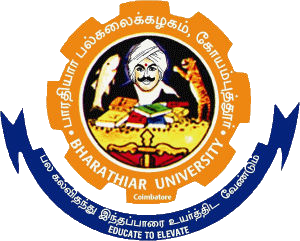 BHARATHIAR UNIVERSITY(AStateUniversity,Accreditedwith“A”GradebyNAAC,Ranked13thamongIndianUniversitiesbyMHRD-NIRF,WorldRanking: Times -801-1000, Shanghai-901-1000, URAP- 1047)Coimbatore- 641046, TamilNadu, India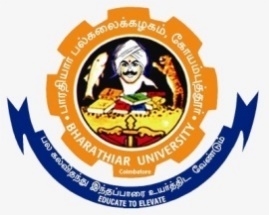 ghujpahu; gy;fiyf;fofk;(A State University, Accredited with “A” Grade by NAAC and 13th Rank among Indian Universities by MHRD-NIRF)Nfhak;Gj;J}u; 641 046, ,e;jpahghlj;jpl;lf; FOB.A.,& B.Littபாரதியார்  பல்கலைக்கழகம் : கோயம்புத்தூர்641046BA TAMIL ((Creative Writing)) Curriculum (Affiliatedcollege)(For the students admitted during the academic year 2023 – 24 onwards)MARKSDISTRIBUTION(EXTERNAL(CEE)ANDINTERNAL(CIA))மதிப்பெண் பங்கீடு (பல்கலைக்கழகத் தேர்வு(CEE)/அகமதிப்பீடு)(CIA)I.பல்கலைக்கழகத் தேர்வு(THEORY)(Core/Elective/AlliedPapers)அகமதிப்பீடு(CIA)-மதிப்பெண் பங்கீடு(DistributionofmarksforCIAforCore/Elective/Allied TheoryPapers)மாணவர்கள் அகமதிப்பீடுத் தேர்வு இரண்டில் ஒன்றையாவது கண்டிப்பாக எழுதவேண்டும்(Eachstudentshouldattend at least onetest)வருகைப் பதிவு - மதிப்பெண் பங்கீடு (Distributionofmarksforattendance)வினாத்தாள் அமைப்பு முறை2022 -23கல்வியாண்டில் இருந்து அனுமதிக்கபட்ட மாணவர்களுக்கான OBE மாதிரி பாடத்திட்டங்களுக்கு, பின்வரும் வினாத்தாள் அமைப்பு முறை  பின்பற்றப்படவேண்டும்QUESTIONPAPERPATTERNThefollowingquestionpaperpatternsshallbefollowedforOBEpatternsyllabiforthecandidatesadmittedfromtheacademicyear2021-22whereverapplicableotherwiseprovided in syllabi itself.வினாத்தாள் அமைப்பு முறைவினாத்தாள் அமைப்பு முறைபொது அறிவுத் தேர்வு எழுத OMR பயன்படுத்தி மதிப்பீடு செய்ய சரியான விடையைத் தேர்ந்தெடுத்து எழுதுதல், வினாக்களுக்கு நான்கு விடைகள் வழங்கப்பட வேண்டும். பகுதி IV மற்ற படிப்புகளுக்கு, சுற்றுச்சூழல் கல்வி, மனித உரிமைகள், யோகா மற்றும் பெண்கள். உரிமைகள் போன்ற பாடங்களுக்கான வினாத்தாள்கள், 10 வினாக்களில் 5 எழுதப்பட வேண்டும் ஒவ்வொரு வினாக்களுக்கும் 10 மதிப்பெண்கள் வழங்கப்படும்.TheGeneralAwarenesspapertohavemultiple-choicequestions(withfouroptions)tobeevaluatedbyusingOMRForothercoursesinPartIVnamely,EnvironmentalStudies,ValueEducation–HumanRights,YogaforHumanExcellenceandWomen’sRightsthequestionpaperpatternshouldbe5outof10.Eachquestioncarries10marks.இளங்கலை  -   தமிழ்   இலக்கியம் (படைப்பாக்கம்)முதற் பருவம்*S-Strong;M-Medium;L-Low	*S-Strong;M-Medium;L-Low	*S-Strong;M-Medium;L-Lowஇரண்டாம்  பருவம்- II	*S-Strong;M-Medium;L-Low*S-Strong;M-Medium;L-Low*S-Strong;M-Medium;L-Lowமூன்றாம்  பருவம் –III*S-Strong;M-Medium;L-Low*S-Strong;M-Medium;L-Low*S-Strong;M-Medium;L-Low*S-Strong;M-Medium;L-Lowநான்காம்  பருவம் - IV	*S-Strong;M-Medium;L-Low*S-Strong;M-Medium;L-Low*S-Strong;M-Medium;L-Low*S-Strong;M-Medium;L-Lowஐந்தாம்  பருவம் –V*S-Strong;M-Medium;L-Low*S-Strong;M-Medium;L-Low*S-Strong;M-Medium;L-Low	*S-Strong;M-Medium;L-Low*S-Strong;M-Medium;L-Low*S-Strong;M-Medium;L-Lowஆறாம்  பருவம் –VI*S-Strong;M-Medium;L-Low*S-Strong;M-Medium;L-Low*S-Strong;M-Medium;L-Low	*S-Strong;M-Medium;L-Low*S-Strong;M-Medium;L-Low*S-Strong;M-Medium;L-LowGeneralInstructions:ElectiveCourses: Minimum Two for EachSemester.SupportiveCourses:Minimum One forfirst three Semesters.ValueAddedCourses:Minimum2andmaximum5forEachDepartmentforEntireProgramJobOrientedCertificateCourses:TwoCourses(EachoneonFirstandSecondYear)AlltheBoardofStudiesarerequestedtofollowthesametemplateandusetheTIMES NEW ROMANFONT with theSizeof 12.The CourseDesigner should be mentioned in eachof thecorses.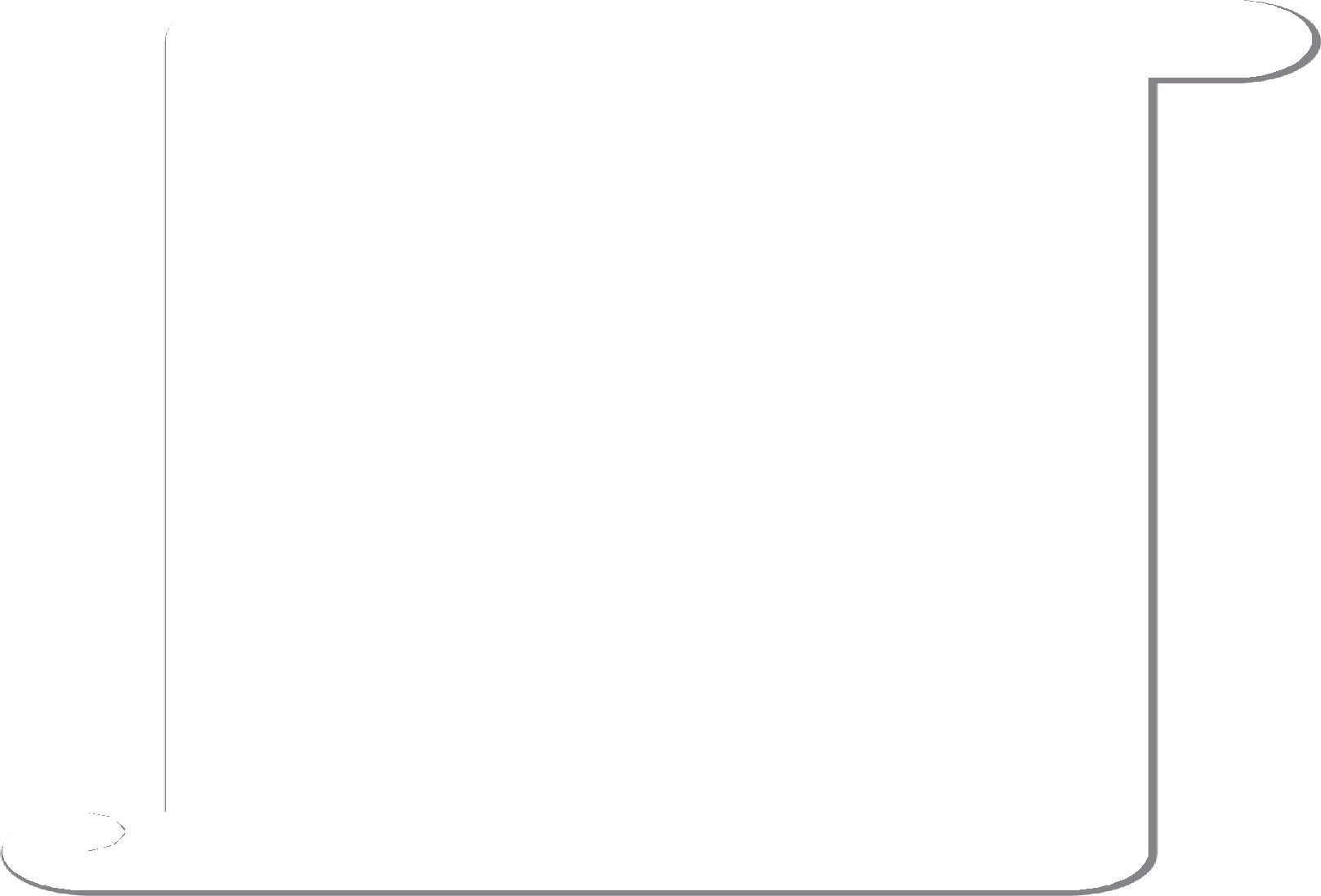 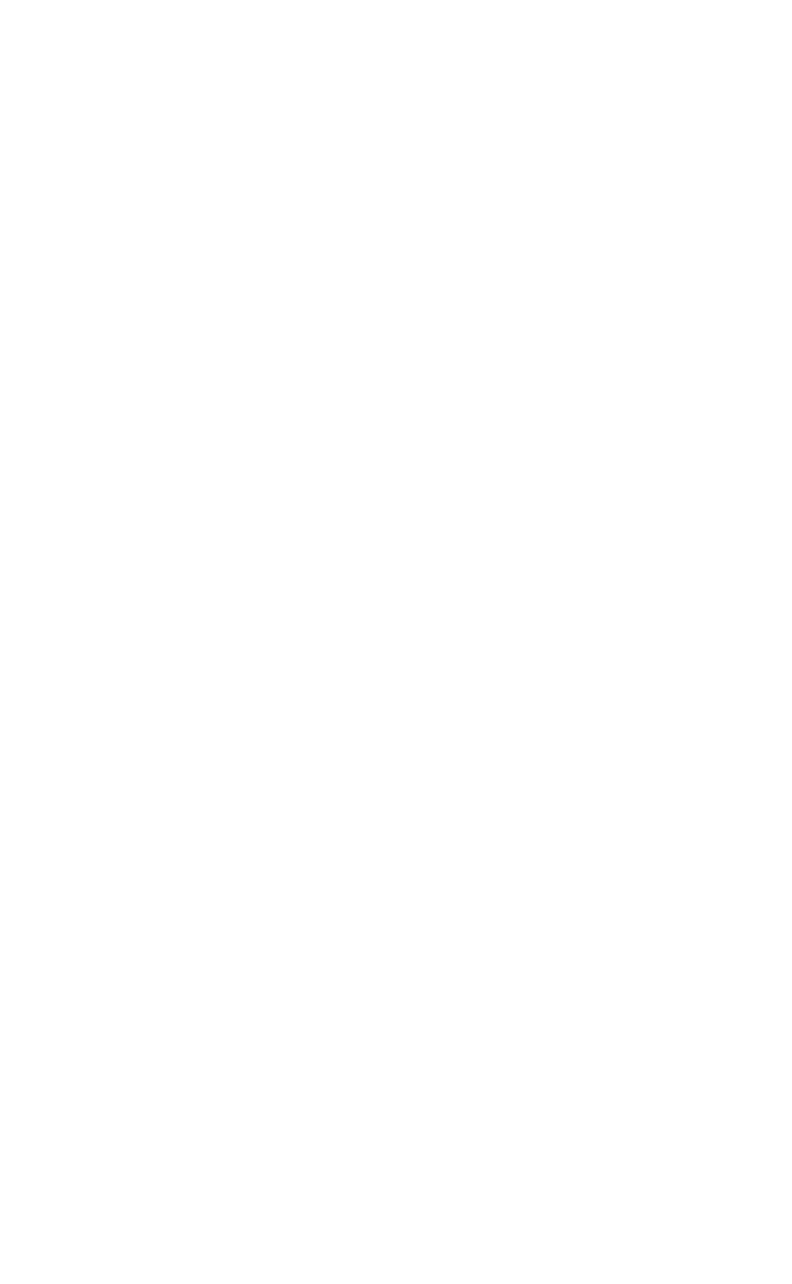 இளங்கலைதமிழ் (படைப்பாக்கம்)இலக்கியம் மதிப்புக்கூட்டுப் படிப்புகுறிப்பு :முதலாமாண்டுமற்றும் இரண்டாமாண்டுமாணவர்களுக்குநடத்தக்கூடியமதிப்புக்கூட்டுப் படிப்புவனவியலில்  உயிர்ச்சூழலியல்மற்றும்  இதழியலும்  காட்சிதொடர்பியலும்; என்றபாடத்திட்டங்களில்  ஏதேனும்  ஒருபாடத்தைமதிப்புக்கூட்டுப்  படிப்பிற்காக ((ValueAddedcourses)) தேர்ந்தெடுத்துநடத்தவும்இத்துடன் மதிப்புக்கூட்டுப் படிப்பிற்கான (ValueAddedcourses) பல்கலைக்கழகக் குறிப்புகள் இணைக்கப்பட்டுள்ளன.Clarification foroffering Job– orientedCertificate coursesCourse	:CertificateCoursePeriod	:3–6MonthsNumberofhours	:45–60HoursCredits	:AMinimumof1creditforfivehoursmaybeallottedso,minimumof9(45hours)to12(60hours)creditsandstudentsImplementationofourcomesbasedEducationandissuanceofcertificateandcreditallotmentforvalueaddedcourseandcertificatecourses.Bothvalue–addedandcertificatecoursesarenon-scholasticcourses.Hencethecreditsearnedwillbeadd–oncreditsThecertificateforsuccessfulcompletionsofthecourseswillbeissuedbytheControllerofExaminationsbasedonthemarkstatementsreceivedfromtherespectivedepartments.Thecreditsearnedfromthesecourseswillbementionedinthebottomoftheconsolidatedmarkstatementswithanotetoreferthecertificateforcompletedetails.ItisdecidedtogivetheresponsibilitytotherespectivedepartmentsforconductoftheexaminationandsendthefinalmarkstatementswithcreditsallotmenttothecontrollerofExaminationsoffice.AminimumcostofRs.100/-foreachcertificatewillbecollectedfromthestudentsbythecontrollerofExaminationoffice.பாடத்தலைப்பு–குறும்படம்பாடக்குறியீட்டுஎண் : 01பாடத்தலைப்பு–ஆவணப்படம்பாடக்குறியீட்டுஎண் : 02பயிலிடைப் பயிற்சி (Institutional Training)நோக்கம்:இளங்கலைத் தமிழ் (படைப்பாக்கம்) பயிலும் மாணவர்கள்  பயிலும் காலத்தில் படைப்பாக்கம் மற்றும் அதுநோக்கிய பணிவாய்ப்பு சார்ந்து பயிற்சியளிக்கும் நோக்கிலும், அதுசார்ந்த நிறுவனங்களையும், அந்நிறுவனங்கள் சார்ந்த அனுபவத்தையும் அறிமுகப்படுத்துவது இந்தப் பயிலிடைப் பயிற்சியின் நோக்கமாகும். முறைகள் :செய்தி நிறுவனங்கள், பத்திரிகைகள், தொலைக்காட்சி நிறுவனங்கள், விளம்பர நிறுவனங்கள், ஊடக நிறுவனங்கள், பதிப்பகங்கள் மற்றும் இணையத் தரவாக்க நிறுவனங்கள் போன்றவற்றுடன் புரிந்துணர்வு ஒப்பந்தத்தினை ஏற்படுத்தி, அந்நிறுவனங்களில் பணியாற்றும், அப்பணிசார் முன் அனுபவம் பெறுவதை நோக்கமாக கொண்டு ஐந்தாவது பருவத்தின் இறுதியில் மாணவர்கள் இந்தப் பயிலிடைப் பயிற்சிக்கு அனுப்பப்படுவார்கள். ஆனால் இந்தப் பயிலிடைப் பயிற்சிசார்ந்த செயல்திட்ட ஒப்படைப்பு,  வாழ்மொழி தேர்வு ஆகியவை மாணவர்களுக்கான இறுதிப் பருவமான ஆறாவது பருவத்தின் நிறைவில்தான் பல்கலைக்கழகத்தின் முறைமைக்கேற்ப நிகழ்த்தப்படும்.பயிலிடைப் பயிற்சியை மேற்கொள்ளும் மாணவர்களுக்கான செயல்திட்ட முறைமை – பயிலிடைப்  பயிற்சியை நிறைவுசெய்யும்  மாணவர்கள் பயிற்சி பெற்ற   நிறுவனத்திலிருந்து பயிலிடைப்பயிற்சி நிறைவுச் சான்று மற்றும் வருகைப்பதிவுச் சான்று ஆகியவற்றை பெற்று வரவேண்டும்.மாணவர்கள் மேற்கொள்ளும் பயிலிடைப்பயிற்சிக்கான சிறியளவிலான செயல்திட்டத்தினைத் (Project) தயாரித்து, அதற்குரிய அறிக்கையுடன் இந்தப் பயிற்சியின் நிறைவில் துறைப் பேராசிரியர்களிடம் ஒப்படைக்க வேண்டும்.வழங்கப்படும் மதிப்பெண் முறைமை(மேற்கண்ட பயிலிடைப்பயிற்சியை  (Institutional Training) உடன் செயல்படுத்தலாம்)t.vz;ngau; &Kftup1Kidtu; g.fkyf;fz;zd; (Chairperson),izg;Nguhrpupau; kw;Wk; Jiwj;jiytH
jkpo;j;Jiw	rpf;fa;a eha;f;fH fy;Y}up><NuhL – 6380042Kidtu; Nf.fz;zd; (University Nominee),izg;Nguhrpupau; jkpo;j;Jiw= thrtp fy;Y}up><NuhL.3Kidtu; vd;. ghyRg;gpukzpad; (Member)cjtpg; NguhrpupaHjkpo;j;Jiwrpf;fz;zh muR fiyf; fy;Y}up>jpUg;g+H4Kidtu; I.me;Njhzpak;khs; (Member)cjtpg; Nguhrpupau; 
jkpo;j;Jiwgp\g; mk;Nuh]; fiy kw;Wk; mwptpay; fy;Y}up>Nfhak;Gj;J}H.5Kidtu; vg;.mGgf;fH (Member)cjtpg; Nguhrpau;>jkpo;j;JiwmuR fiyf; fy;Y}up> cLkiyg;Ngl;il.6Kidtu; ,uh.n[ae;jp (Member),izg;Nguhrpupau;> jkpo;j;Jiwg+.rh.Nfh fiy mwptpay; fy;Y}up>Nfhak;Gj;J}H.7Kidtu; vk;.mDRahNjtp (Member)cjtpg; Nguhrpupau; 
jkpo;j;JiwmuR ngz;fs; fiyf; fy;Y}up> Nryk; 8. 8Kidtu; [p.Kj;Jyl;Rkp (Member)jiytH> jkpo;j;Jiw kw;Wk; Muha;r;rp ka;ak;. 
jkpo;j;Jiw>muR fiy mwptpay; fy;Y}up> rpj;J}H ghyf;fhL. 9ftpQH kFNl];tud; (Member)vz; 24> gpuG efH>Kjy;njU
ey;Y}H> jpUg;g+H.10v];.rpthde;jd; (Member)267Æ 1> cg;ghu tPjp 
Nfhak;Gj;J}H – 64100111Kidtu; rPdpthrd; (Member)Kjy;tH>muR fiyf; fy;Y}up> jpl;lkiy>ek;gpa+H><NuhL12Kidtu; vk;. ftpjh (Member)cjtpg; Nguhrpupau; 
jkpo;j;Jiw<NuhLfiy kw;Wk; mwptpay; fy;Y}up><NuhL.13Kidtu; vk;.kjpaofd; (Member)cjtpg; Nguhrpupau; 
jkpo;j;JiwmuR fiyf; fy;Y}up> cLkiyg;Ngl;il. 14Kidtu; vd;.kzpfz;ld; (Member)cjtpg; Nguhrpupau; 
jkpo;j;Jiwrpf;fa;a eha;f;fH fy;Y}up><NuhL15Kidtu; [p.kyHtpop (Member),izg; Nguhrpupau; 
jkpo;j;Jiw= thrtp fy;Y}up><NuhL. Program Educational Objectives (PEOs)Program Educational Objectives (PEOs)The B.A TAMIL(Creative Writing)program describe accomplishments that graduates areexpected to attain within five to seven years after graduationThe B.A TAMIL(Creative Writing)program describe accomplishments that graduates areexpected to attain within five to seven years after graduationPEO1படைப்பாக்கத்திறனை மேம்படுத்துதல்PEO2இலக்கிய நயங்களை அறியச் செய்தலும் பயிற்சியும்PEO3மொழிபெயர்ப்புத் திறன் அறிமுகம், பயன்பாடு மற்றும் படைப்பு சார்ந்த மீஆளுமைத்திறனை வளர்த்தல்PEO4சமூக மாற்றத்திற்கான  காரணங்களைப் புரிய  வைத்தல்PEO5கற்றலின் புதிய தொழில்நுட்பத் திறனை வளர்த்தல்PEO6பண்பாட்டு உணர்வை அறியச்செய்தல் PEO7சங்க கால மக்களின் வாழ்க்கை நிலையை அறிய வைத்தலும் மீட்டுருவாக்கம் செய்தல் PEO8நாட்டுப்புற மக்களின் கலை வடிவங்களை எடுத்துரைத்தலும் ஊடகமயமாக்கலும்PEO9கலை இலக்கியத் திறனாய்வின் முறைகளை  அறிதலும் ஆய்தலும்  PEO10இளங்கலை பட்டம் பெற்றவுடன் வேலைவாய்ப்புக்குரிய வாய்ப்பினை ஏற்படுத்தல் மற்றும்அரசுப் போட்டித் தேர்வுகளில் பங்கேற்கும் திறன் வளர்த்தல்ProgramSpecificOutcomes(PSOs)ProgramSpecificOutcomes(PSOs)Afterthe successfulcompletion ofBA TAMIL(Creative Writing)program, thestudents areexpected toAfterthe successfulcompletion ofBA TAMIL(Creative Writing)program, thestudents areexpected toPSO1இலக்கிய , இலக்கண, படைப்பாக்க வகைமைகளை அறிதல்PSO2மொழி ஆளுமைமற்றும் படைப்பாக்கத் திறன்களைப் பெறுதல்PSO3மொழிபெயர்ப்பு கலையில் மேம்பாடு உடையவர்களாக திகழ்தல்PSO4கல்வெட்டுகளை வாசிப்பதற்கான திறன் பெறுதல்PSO5கலைகளின் நுட்பங்களை உணர்ந்து கொள்ளுதல்PSO6கணினி  நுட்பங்களை  அறிதல்PSO7நாடகத்தின்  மெய்ப்பாடுகளை  அறிந்து  கொள்ளுதல்PSO8இலக்கிய ஒப்பீட்டுத் திறனைப் பெறுதல்PSO9திறனாய்வு முறையினை அறிதல்PSO10தமிழரின் பண்பாட்டுக் கூறுகளைத் தெரிந்து கொள்ளுதல்ProgramOutcomes (POs)ProgramOutcomes (POs)On successfulcompletion of the B.ATAMIL (Creative Writing)programOn successfulcompletion of the B.ATAMIL (Creative Writing)programPO1வாழ்வியல்  நெறிமுறையை  அறிந்து  கொள்ளுதல்PO2மொழி ஆளுமைமற்றும் படைப்பாக்கத் திறன்களைப் பெறுதலும் மேம்படுத்தலும்PO3சமூக சிந்தனையைப் பெறுதல்PO4இலக்கியப்  படைப்பாக்கத்  திறனை  வளர்த்தல்PO5நாட்டுப்புற  மக்களின் பண்பாட்டை அறிதல்PO6சுற்றுச்சூழல் பாதுகாப்பின் அவசியத்தை அறிந்து கொள்ளுதல்PO7இணையத்தளங்களில் தமிழ் மொழி இடம் பெறும் நிலையினைத் அறிதல்PO8அகழ்வாராய்ச்சி, கல்வெட்டு, சுவடி, ஓலைச்சுவடி, மரபுக்கலைகள் குறித்த சிந்தனைகளை வளர்த்தல்PO9காப்பியங்களின் வழி சமூக அமைப்பினை அறிதல்PO10அரசுப் போட்டித் தேர்வுகளில் கலந்து கொள்ளும் திறன் பெறுதல்Course CodeTitle ofthe CourseCreditsHoursHoursHoursHoursMaximum MarksMaximum MarksMaximum MarksMaximum MarksCourse CodeTitle ofthe CourseCreditsTheoryTheoryPracticalPracticalCIACIACEETotalFIRST SEMESTERFIRST SEMESTERFIRST SEMESTERFIRST SEMESTERFIRST SEMESTERFIRST SEMESTERFIRST SEMESTERFIRST SEMESTERFIRST SEMESTERFIRST SEMESTERFIRST SEMESTERLanguage-14625257575100English -14625257575100Core -Iஇலக்கியம்  -  1  -  தற்காலக் கவிதைகள்353030454575Core –IIஇலக்கியம்  -   2   உரைநடை இலக்கியம்353030454575Allied –Iஉரைநடையும் படைப்பாக்க நுட்பங்களும் 4625257575100NMEEnvironmental Studies22--505050TotalTotal   2030------500SECOND SEMESTERSECOND SEMESTERSECOND SEMESTERSECOND SEMESTERSECOND SEMESTERSECOND SEMESTERSECOND SEMESTERSECOND SEMESTERSECOND SEMESTERSECOND SEMESTERSECOND SEMESTERLanguage-II4625257575100English-II4625257575100Language Proficiency for Employability       2      2--   25   25   25   25    50http://kb.naanmudhalvan.in/Special:Filepath/Cambridge_Course_Details.pdfCore –IIIஇலக்கணம் -  1  நன்னூல் எழுத்து4525257575100Core –IVகணிப்பொறியும் இணையமும்4525257575100Allied-IIசிறுகதையும் படைப்பாக்க நுட்பங்களும்4625257575100NMEValue Education– HumanRights22--505050TotalTotal2432600THIRD SEMESTERTHIRD SEMESTERTHIRD SEMESTERTHIRD SEMESTERTHIRD SEMESTERTHIRD SEMESTERTHIRD SEMESTERTHIRD SEMESTERTHIRD SEMESTERTHIRD SEMESTERTHIRD SEMESTERLanguage-III4625257575100English-III4625257575100Microsoft Office EssentialsMicrosoft (CSR)All Branches Except CS / IT / BCA22 25 25252550Core –Vஇலக்கணம்  -   2   நன்னூல்   சொல்4425257575100Core –VIஇலக்கியம்  -  3  பக்தி4425257575100Allied -IIIநாவலும் படைப்பாக்க நுட்பங்களும்4525257575100திறன் படிப்பு பாடம்  -Iமொழி –இசங்கள்- படைப்பு333030454575NMETamil/AdvancedTamil(OR)Non-majorelective-1 (yoga forHumanExcellence)/Women’sRights  / IndianConstitution22--505050TotalTotal2732675FOURTH SEMESTERFOURTH SEMESTERFOURTH SEMESTERFOURTH SEMESTERFOURTH SEMESTERFOURTH SEMESTERFOURTH SEMESTERFOURTH SEMESTERFOURTH SEMESTERFOURTH SEMESTERFOURTH SEMESTERLanguage-IV4625257575100English-IV4625257575100Core – VIIஇலக்கணம்  -   3 யாப்பருங்கலக்காரிகை  (ஒழிபியில்நீங்கலாக)  தண்டியலங்காரம்4425257575100Core – VIIஇலக்கணம்  -   3 யாப்பருங்கலக்காரிகை  (ஒழிபியில்நீங்கலாக)  தண்டியலங்காரம்Core –VIIIநாட்டுப்புறவியல்4425257575100Allied -IVகவிதையும் படைப்பாக்கநுட்பங்களும்4525257575100திறன் படிப்பு பாடம்IIஇலக்கணம்333030454575NAAN MUTHALVAN-Digital Skills for Employability – Office Fundamentals222525252550http://kb.naanmudhalvan.in/Special:Filepath/Microsoft_Course_Details.xlsxNMETamil/AdvancedTamil(OR)Non-majorelective-II(GeneralAwareness)22--505050Total2732675FIFTH SEMESTERFIFTH SEMESTERFIFTH SEMESTERFIFTH SEMESTERFIFTH SEMESTERFIFTH SEMESTERFIFTH SEMESTERFIFTH SEMESTERFIFTH SEMESTERFIFTH SEMESTERFIFTH SEMESTERCore –IXஇலக்கணம் -  4  புறப்பொருள் வெண்பாமாலை,   நம்பியகப்பொருள்4625257575100Core –Xகாப்பியங்கள்4625257575100XIஇலக்கியத் திறனாய்வு4625257575100Core –XIIபொது மொழியியல்4525257575100Elective-Iநாடகமும் படைப்பாக்கநுட்பங்களும்4425257575100திறன் படிப்பு பாடம்-IIIசிந்தனையும் படைப்பாக்கமும்333030454575Adobe Visual Design2250505050100Total2532675SIXTH SEMESTERSIXTH SEMESTERSIXTH SEMESTERSIXTH SEMESTERSIXTH SEMESTERSIXTH SEMESTERSIXTH SEMESTERSIXTH SEMESTERSIXTH SEMESTERSIXTH SEMESTERSIXTH SEMESTERCore –XIIIசங்க இலக்கியம் -  அகம்4625257575100Core –XIVசங்க  இலக்கியம்  -  புறம்4625257575100Core –XVதமிழ்  மொழி  வரலாறு4525257575100Elective-IIதிரைக்கலையும் படைப்பாக்க நுட்பங்களும்4525257575100Elective-IIIமொழிபெயர்ப்பும் மொழியாக்க நுட்பங்களும்4525257575100திறன் படிப்பு பாடம்-IVஉலக இலக்கியப் பார்வைகள்333030454575Extension activites2-5050--50Employability Readiness- Naan Mudhalvan Course---------                                   Total2530625                           Grand Total1481883750அதிகபட்ச மதிப்பெண்கள்(Max.Marks)பல்கலைக்கழகத்தேர்வு(ComprehensiveExternalExaminations)(CEE)பல்கலைக்கழகத்தேர்வு(ComprehensiveExternalExaminations)(CEE)அகமதிப்பீடு(ContinuousInternal Assessments)(CIA)அகமதிப்பீடு(ContinuousInternal Assessments)(CIA)தேர்ச்சி மதிப்பெண்கள்(OverallPassingMinimum)(Internal+External)அதிகபட்ச மதிப்பெண்கள்(Max.Marks)அதிகபட்ச மதிப்பெண்கள்(Max.Marks)தேர்ச்சிமதிப்பெண்கள் (PassingMinimum)அதிகபட்ச மதிப்பெண்கள்(Max.Mark)தேர்ச்சிமதிப்பெண்கள்(PassingMinimum)தேர்ச்சி மதிப்பெண்கள்(OverallPassingMinimum)(Internal+External)100502050154075451830930வ.எண்S. Noஅகமதிப்பீடு - மதிப்பெண் பகுப்புஅகமதிப்பீடு - அதிகபட்சமதிப்பெண்கள்AllotmentofInternalAssessmentmarksforamaximumofஅகமதிப்பீடு - அதிகபட்சமதிப்பெண்கள்AllotmentofInternalAssessmentmarksforamaximumofஅகமதிப்பீடு - மதிப்பெண் பகுப்பு50301அகமதிப்பீடுத் தேர்வு இரண்டுநடத்துதல் வேண்டும். காலஅளவு - 2 மணி நேரம்(Tests (averageof two tests of 2hourseach)15102பருவ இறுதி மாதிரித் தேர்வு  - 1கால அளவு - 3 மணிநேரம்(End semestermodeltest(3hours)15103ஒப்படைப்புகள் –2% வினாடிவினா% குழு விவாதம்Assignments-2 No.s/Quiz/Groupdiscussion1054கருத்தரங்கம்Seminar5-5வருகைப் பதிவுAttendance55வருகைப் பதிவுAttendanceமதிப்பெண்கள்Marks90 சதவிகிதம் மற்றும் அதற்கு மேல்(90%andabove)585 முதல் 90சதவிகிதம் வரைBetween85 and90%480 முதல் 85சதவிகிதம் வரைBetween80 and85%375 முதல் 80சதவிகிதம் வரைBetween75 and80%270 முதல் 75சதவிகிதம் வரைBetween70 and75%1பல்கலைக்கழகத் தேர்வு - 50 மதிப்பெண்கள்Maximum50 Marks– whereverapplicableபல்கலைக்கழகத் தேர்வு - 50 மதிப்பெண்கள்Maximum50 Marks– whereverapplicableபல்கலைக்கழகத் தேர்வு - 50 மதிப்பெண்கள்Maximum50 Marks– whereverapplicableபல்கலைக்கழகத் தேர்வு - 50 மதிப்பெண்கள்Maximum50 Marks– whereverapplicableபிரிவு அ(SECTION A)சரியான விடையைத்தேர்ந்தெடுத்து    எழுதுதல்(Multiple choicequestionswithfouroptions)10*1=1010 வினாக்கள் - ஒவ்வொரு அலகுகளிலும் 2 வினாக்கள்(10 questions –2 from each unit)பிரிவு ஆ(SECTIONB)சுருக்கமாக விடையளித்தல்(இது அல்லது அது  முறையில் வினாக்கள் அமைய வேண்டும்)(Shortanswerquestionsofeither/ortype)5*3=155 வினாக்கள் - ஒவ்வொருஅலகுகளிலும் 1 வினா(5questions –1 fromeach unit)பிரிவு இ(SECTION C)கட்டுரை வடிவில் எழுதுதல்(இது அல்லது அது முறையில்வினாக்கள்  அமையவேண்டும்)(Essay-type questions ofeither/ortype)5*5=255 வினாக்கள் - ஒவ்வொருஅலகுகளிலும் 1 வினா(5questions –1 fromeach unit)பல்கலைக்கழகத் தேர்வு 45 மதிப்பெண்கள்Maximum45 Marks– whereverapplicableபல்கலைக்கழகத் தேர்வு 45 மதிப்பெண்கள்Maximum45 Marks– whereverapplicableபல்கலைக்கழகத் தேர்வு 45 மதிப்பெண்கள்Maximum45 Marks– whereverapplicableபல்கலைக்கழகத் தேர்வு 45 மதிப்பெண்கள்Maximum45 Marks– whereverapplicableபிரிவு அ(SECTION A)சரியான விடையைத்தேர்ந்தெடுத்து    எழுதுதல்(Multiple choicequestionswithfouroptions)10*1=1010 வினாக்கள் - ஒவ்வொரு அலகுகளிலும் 2 வினாக்கள்(10 questions –2 from each unit)பிரிவு ஆ(SECTIONB)சுருக்கமாக விடையளித்தல்(இது அல்லது அது முறையில் வினாக்கள்அமைய வேண்டும்)(Short answerquestions ofeither / ortype)5*2=105 வினாக்கள் - ஒவ்வொரு அலகுகளிலும் 1 வினா(5questions –1 fromeach unit)பிரிவு இ(SECTION C)கட்டுரை வடிவில் எழுதுதல்(இது அல்லது அது முறையில்வினாக்கள் அமைய வேண்டும்)(Essay-type questions ofeither / ortype)5*5=255வினாக்கள் - ஒவ்வொரு அலகுகளிலும் 1வினா(5questions –1 fromeach unit)பாடக்குறியீட்டு எண்பாடக்குறியீட்டு எண்பாடக்குறியீட்டு எண்பாடத்தலைப்புபாடத்தலைப்புLLTPPCமுதன்மைப் பாடம்முதன்மைப் பாடம்முதன்மைப் பாடம்முதன்மைப் பாடம்தாள்  -  1  தற்காலக் கவிதைகள்தாள்  -  1  தற்காலக் கவிதைகள்555--3பாடப்பிரிவுபாடப்பிரிவுபாடப்பிரிவுபாடப்பிரிவுபாட நோக்கம்பாட நோக்கம்பாட நோக்கம்பாட நோக்கம்பாட நோக்கம்பாட நோக்கம்பாட நோக்கம்பாட நோக்கம்பாட நோக்கம்பாட நோக்கம்பாட நோக்கம்பாட நோக்கம்1.சமூக  மாற்றத்தில்  புதுக்கவிதையின்  சிறப்பை  எடுத்துரைத்தல்2.சமூக சிந்தனையைத் தூண்டுதல்3.படைப்பாற்றல் ஆளுமையை வளர்த்தல்1.சமூக  மாற்றத்தில்  புதுக்கவிதையின்  சிறப்பை  எடுத்துரைத்தல்2.சமூக சிந்தனையைத் தூண்டுதல்3.படைப்பாற்றல் ஆளுமையை வளர்த்தல்1.சமூக  மாற்றத்தில்  புதுக்கவிதையின்  சிறப்பை  எடுத்துரைத்தல்2.சமூக சிந்தனையைத் தூண்டுதல்3.படைப்பாற்றல் ஆளுமையை வளர்த்தல்1.சமூக  மாற்றத்தில்  புதுக்கவிதையின்  சிறப்பை  எடுத்துரைத்தல்2.சமூக சிந்தனையைத் தூண்டுதல்3.படைப்பாற்றல் ஆளுமையை வளர்த்தல்1.சமூக  மாற்றத்தில்  புதுக்கவிதையின்  சிறப்பை  எடுத்துரைத்தல்2.சமூக சிந்தனையைத் தூண்டுதல்3.படைப்பாற்றல் ஆளுமையை வளர்த்தல்1.சமூக  மாற்றத்தில்  புதுக்கவிதையின்  சிறப்பை  எடுத்துரைத்தல்2.சமூக சிந்தனையைத் தூண்டுதல்3.படைப்பாற்றல் ஆளுமையை வளர்த்தல்1.சமூக  மாற்றத்தில்  புதுக்கவிதையின்  சிறப்பை  எடுத்துரைத்தல்2.சமூக சிந்தனையைத் தூண்டுதல்3.படைப்பாற்றல் ஆளுமையை வளர்த்தல்1.சமூக  மாற்றத்தில்  புதுக்கவிதையின்  சிறப்பை  எடுத்துரைத்தல்2.சமூக சிந்தனையைத் தூண்டுதல்3.படைப்பாற்றல் ஆளுமையை வளர்த்தல்1.சமூக  மாற்றத்தில்  புதுக்கவிதையின்  சிறப்பை  எடுத்துரைத்தல்2.சமூக சிந்தனையைத் தூண்டுதல்3.படைப்பாற்றல் ஆளுமையை வளர்த்தல்1.சமூக  மாற்றத்தில்  புதுக்கவிதையின்  சிறப்பை  எடுத்துரைத்தல்2.சமூக சிந்தனையைத் தூண்டுதல்3.படைப்பாற்றல் ஆளுமையை வளர்த்தல்1.சமூக  மாற்றத்தில்  புதுக்கவிதையின்  சிறப்பை  எடுத்துரைத்தல்2.சமூக சிந்தனையைத் தூண்டுதல்3.படைப்பாற்றல் ஆளுமையை வளர்த்தல்1.சமூக  மாற்றத்தில்  புதுக்கவிதையின்  சிறப்பை  எடுத்துரைத்தல்2.சமூக சிந்தனையைத் தூண்டுதல்3.படைப்பாற்றல் ஆளுமையை வளர்த்தல்பயன்கள்பயன்கள்பயன்கள்பயன்கள்பயன்கள்பயன்கள்பயன்கள்பயன்கள்பயன்கள்பயன்கள்பயன்கள்பயன்கள்11மொழி ஆளுமைத் திறன் பெறுதல்மொழி ஆளுமைத் திறன் பெறுதல்மொழி ஆளுமைத் திறன் பெறுதல்மொழி ஆளுமைத் திறன் பெறுதல்மொழி ஆளுமைத் திறன் பெறுதல்மொழி ஆளுமைத் திறன் பெறுதல்மொழி ஆளுமைத் திறன் பெறுதல்K3K3K322சமூக சிந்தனையைப் பெறுதல்சமூக சிந்தனையைப் பெறுதல்சமூக சிந்தனையைப் பெறுதல்சமூக சிந்தனையைப் பெறுதல்சமூக சிந்தனையைப் பெறுதல்சமூக சிந்தனையைப் பெறுதல்சமூக சிந்தனையைப் பெறுதல்K4K4K433கவிதையின் அழகியலையும் நுட்பத்தினையும் உணர்ந்து இரசித்தது மதிப்பிடுதல்கவிதையின் அழகியலையும் நுட்பத்தினையும் உணர்ந்து இரசித்தது மதிப்பிடுதல்கவிதையின் அழகியலையும் நுட்பத்தினையும் உணர்ந்து இரசித்தது மதிப்பிடுதல்கவிதையின் அழகியலையும் நுட்பத்தினையும் உணர்ந்து இரசித்தது மதிப்பிடுதல்கவிதையின் அழகியலையும் நுட்பத்தினையும் உணர்ந்து இரசித்தது மதிப்பிடுதல்கவிதையின் அழகியலையும் நுட்பத்தினையும் உணர்ந்து இரசித்தது மதிப்பிடுதல்கவிதையின் அழகியலையும் நுட்பத்தினையும் உணர்ந்து இரசித்தது மதிப்பிடுதல்K5K5K544சூழலியல் மற்றும் சமூகம் சார்ந்த புனைவாக்க அறிமுகத்தைப் பெறுதல்சூழலியல் மற்றும் சமூகம் சார்ந்த புனைவாக்க அறிமுகத்தைப் பெறுதல்சூழலியல் மற்றும் சமூகம் சார்ந்த புனைவாக்க அறிமுகத்தைப் பெறுதல்சூழலியல் மற்றும் சமூகம் சார்ந்த புனைவாக்க அறிமுகத்தைப் பெறுதல்சூழலியல் மற்றும் சமூகம் சார்ந்த புனைவாக்க அறிமுகத்தைப் பெறுதல்சூழலியல் மற்றும் சமூகம் சார்ந்த புனைவாக்க அறிமுகத்தைப் பெறுதல்சூழலியல் மற்றும் சமூகம் சார்ந்த புனைவாக்க அறிமுகத்தைப் பெறுதல்K2K2K255கவிதை உருவாக்கும் திறன் பெறுதல்கவிதை உருவாக்கும் திறன் பெறுதல்கவிதை உருவாக்கும் திறன் பெறுதல்கவிதை உருவாக்கும் திறன் பெறுதல்கவிதை உருவாக்கும் திறன் பெறுதல்கவிதை உருவாக்கும் திறன் பெறுதல்கவிதை உருவாக்கும் திறன் பெறுதல்K6 K6 K6 K1- Remember; K2-Understand; K3 - Apply;K4 - Analyze;K5 - Evaluate; K6 – CreateK1- Remember; K2-Understand; K3 - Apply;K4 - Analyze;K5 - Evaluate; K6 – CreateK1- Remember; K2-Understand; K3 - Apply;K4 - Analyze;K5 - Evaluate; K6 – CreateK1- Remember; K2-Understand; K3 - Apply;K4 - Analyze;K5 - Evaluate; K6 – CreateK1- Remember; K2-Understand; K3 - Apply;K4 - Analyze;K5 - Evaluate; K6 – CreateK1- Remember; K2-Understand; K3 - Apply;K4 - Analyze;K5 - Evaluate; K6 – CreateK1- Remember; K2-Understand; K3 - Apply;K4 - Analyze;K5 - Evaluate; K6 – CreateK1- Remember; K2-Understand; K3 - Apply;K4 - Analyze;K5 - Evaluate; K6 – CreateK1- Remember; K2-Understand; K3 - Apply;K4 - Analyze;K5 - Evaluate; K6 – CreateK1- Remember; K2-Understand; K3 - Apply;K4 - Analyze;K5 - Evaluate; K6 – CreateK1- Remember; K2-Understand; K3 - Apply;K4 - Analyze;K5 - Evaluate; K6 – CreateK1- Remember; K2-Understand; K3 - Apply;K4 - Analyze;K5 - Evaluate; K6 – Createஅலகு  :1அலகு  :1அலகு  :1தத்துவம் -சுயசிந்தனைதத்துவம் -சுயசிந்தனைதத்துவம் -சுயசிந்தனைதத்துவம் -சுயசிந்தனை14 hours14 hours14 hours14 hours14 hoursபாரதியார்	கவிதைகள்	-	கண்ணன்	பாட்டு,	கண்ணன்	என்	தோழன்,	கண்ணன்	என்சீடன், கண்ணன்  என்   சேவகன்பாரதியார்	கவிதைகள்	-	கண்ணன்	பாட்டு,	கண்ணன்	என்	தோழன்,	கண்ணன்	என்சீடன், கண்ணன்  என்   சேவகன்பாரதியார்	கவிதைகள்	-	கண்ணன்	பாட்டு,	கண்ணன்	என்	தோழன்,	கண்ணன்	என்சீடன், கண்ணன்  என்   சேவகன்பாரதியார்	கவிதைகள்	-	கண்ணன்	பாட்டு,	கண்ணன்	என்	தோழன்,	கண்ணன்	என்சீடன், கண்ணன்  என்   சேவகன்பாரதியார்	கவிதைகள்	-	கண்ணன்	பாட்டு,	கண்ணன்	என்	தோழன்,	கண்ணன்	என்சீடன், கண்ணன்  என்   சேவகன்பாரதியார்	கவிதைகள்	-	கண்ணன்	பாட்டு,	கண்ணன்	என்	தோழன்,	கண்ணன்	என்சீடன், கண்ணன்  என்   சேவகன்பாரதியார்	கவிதைகள்	-	கண்ணன்	பாட்டு,	கண்ணன்	என்	தோழன்,	கண்ணன்	என்சீடன், கண்ணன்  என்   சேவகன்பாரதியார்	கவிதைகள்	-	கண்ணன்	பாட்டு,	கண்ணன்	என்	தோழன்,	கண்ணன்	என்சீடன், கண்ணன்  என்   சேவகன்பாரதியார்	கவிதைகள்	-	கண்ணன்	பாட்டு,	கண்ணன்	என்	தோழன்,	கண்ணன்	என்சீடன், கண்ணன்  என்   சேவகன்பாரதியார்	கவிதைகள்	-	கண்ணன்	பாட்டு,	கண்ணன்	என்	தோழன்,	கண்ணன்	என்சீடன், கண்ணன்  என்   சேவகன்பாரதியார்	கவிதைகள்	-	கண்ணன்	பாட்டு,	கண்ணன்	என்	தோழன்,	கண்ணன்	என்சீடன், கண்ணன்  என்   சேவகன்பாரதியார்	கவிதைகள்	-	கண்ணன்	பாட்டு,	கண்ணன்	என்	தோழன்,	கண்ணன்	என்சீடன், கண்ணன்  என்   சேவகன்அலகு  :2அலகு  :2அலகு  :2குடும்ப  அமைப்பு  -   அன்பு  நெறிகுடும்ப  அமைப்பு  -   அன்பு  நெறிகுடும்ப  அமைப்பு  -   அன்பு  நெறிகுடும்ப  அமைப்பு  -   அன்பு  நெறி14-hours14-hours14-hours14-hours14-hoursபாரதிதாசன் - குடும்ப விளக்கு - முதியோர் காதல்பாரதிதாசன் - குடும்ப விளக்கு - முதியோர் காதல்பாரதிதாசன் - குடும்ப விளக்கு - முதியோர் காதல்பாரதிதாசன் - குடும்ப விளக்கு - முதியோர் காதல்பாரதிதாசன் - குடும்ப விளக்கு - முதியோர் காதல்பாரதிதாசன் - குடும்ப விளக்கு - முதியோர் காதல்பாரதிதாசன் - குடும்ப விளக்கு - முதியோர் காதல்பாரதிதாசன் - குடும்ப விளக்கு - முதியோர் காதல்பாரதிதாசன் - குடும்ப விளக்கு - முதியோர் காதல்பாரதிதாசன் - குடும்ப விளக்கு - முதியோர் காதல்பாரதிதாசன் - குடும்ப விளக்கு - முதியோர் காதல்பாரதிதாசன் - குடும்ப விளக்கு - முதியோர் காதல்அலகு  :3அலகு  :3அலகு  :3பண்பாடுபண்பாடுபண்பாடுபண்பாடு15-hours15-hours15-hours15-hours15-hoursகண்ணதாசன் -  தைப்பாவைகண்ணதாசன் -  தைப்பாவைகண்ணதாசன் -  தைப்பாவைகண்ணதாசன் -  தைப்பாவைகண்ணதாசன் -  தைப்பாவைகண்ணதாசன் -  தைப்பாவைகண்ணதாசன் -  தைப்பாவைகண்ணதாசன் -  தைப்பாவைகண்ணதாசன் -  தைப்பாவைகண்ணதாசன் -  தைப்பாவைகண்ணதாசன் -  தைப்பாவைகண்ணதாசன் -  தைப்பாவைஅலகு  :4அலகு  :4அலகு  :4சுற்றுச்சூழலும் சமூகமும்சுற்றுச்சூழலும் சமூகமும்சுற்றுச்சூழலும் சமூகமும்சுற்றுச்சூழலும் சமூகமும்14-hours14-hours14-hours14-hours14-hoursசிற்பி பாலசுப்பிரமணியம் - கண்ணாடி சிறகுள்ள ஒரு பறவை, இளம்பிறை – முதல்மனுஷிசிற்பி பாலசுப்பிரமணியம் - கண்ணாடி சிறகுள்ள ஒரு பறவை, இளம்பிறை – முதல்மனுஷிசிற்பி பாலசுப்பிரமணியம் - கண்ணாடி சிறகுள்ள ஒரு பறவை, இளம்பிறை – முதல்மனுஷிசிற்பி பாலசுப்பிரமணியம் - கண்ணாடி சிறகுள்ள ஒரு பறவை, இளம்பிறை – முதல்மனுஷிசிற்பி பாலசுப்பிரமணியம் - கண்ணாடி சிறகுள்ள ஒரு பறவை, இளம்பிறை – முதல்மனுஷிசிற்பி பாலசுப்பிரமணியம் - கண்ணாடி சிறகுள்ள ஒரு பறவை, இளம்பிறை – முதல்மனுஷிசிற்பி பாலசுப்பிரமணியம் - கண்ணாடி சிறகுள்ள ஒரு பறவை, இளம்பிறை – முதல்மனுஷிசிற்பி பாலசுப்பிரமணியம் - கண்ணாடி சிறகுள்ள ஒரு பறவை, இளம்பிறை – முதல்மனுஷிசிற்பி பாலசுப்பிரமணியம் - கண்ணாடி சிறகுள்ள ஒரு பறவை, இளம்பிறை – முதல்மனுஷிசிற்பி பாலசுப்பிரமணியம் - கண்ணாடி சிறகுள்ள ஒரு பறவை, இளம்பிறை – முதல்மனுஷிசிற்பி பாலசுப்பிரமணியம் - கண்ணாடி சிறகுள்ள ஒரு பறவை, இளம்பிறை – முதல்மனுஷிசிற்பி பாலசுப்பிரமணியம் - கண்ணாடி சிறகுள்ள ஒரு பறவை, இளம்பிறை – முதல்மனுஷிஅலகு  :5அலகு  :5அலகு  :5உணர்வும் படைப்பும்உணர்வும் படைப்பும்உணர்வும் படைப்பும்உணர்வும் படைப்பும்13-hours13-hours13-hours13-hours13-hoursசமூகவினையில் உந்தப்பட்ட தன்னுணர்வுகளைக் கொண்டு கவிதைப் புனைதல்சமூகவினையில் உந்தப்பட்ட தன்னுணர்வுகளைக் கொண்டு கவிதைப் புனைதல்சமூகவினையில் உந்தப்பட்ட தன்னுணர்வுகளைக் கொண்டு கவிதைப் புனைதல்சமூகவினையில் உந்தப்பட்ட தன்னுணர்வுகளைக் கொண்டு கவிதைப் புனைதல்சமூகவினையில் உந்தப்பட்ட தன்னுணர்வுகளைக் கொண்டு கவிதைப் புனைதல்சமூகவினையில் உந்தப்பட்ட தன்னுணர்வுகளைக் கொண்டு கவிதைப் புனைதல்சமூகவினையில் உந்தப்பட்ட தன்னுணர்வுகளைக் கொண்டு கவிதைப் புனைதல்சமூகவினையில் உந்தப்பட்ட தன்னுணர்வுகளைக் கொண்டு கவிதைப் புனைதல்சமூகவினையில் உந்தப்பட்ட தன்னுணர்வுகளைக் கொண்டு கவிதைப் புனைதல்சமூகவினையில் உந்தப்பட்ட தன்னுணர்வுகளைக் கொண்டு கவிதைப் புனைதல்சமூகவினையில் உந்தப்பட்ட தன்னுணர்வுகளைக் கொண்டு கவிதைப் புனைதல்சமூகவினையில் உந்தப்பட்ட தன்னுணர்வுகளைக் கொண்டு கவிதைப் புனைதல்அலகு  :6அலகு  :6அலகு  :6சம கால  சிக்கல்களை  மையப்படுத்தி  வலைத்தளக் கருத்தரங்கம் நடத்துதல்துறை வல்லுநர்களை அழைத்து பயிலரங்கம் நடத்துதல்சம கால  சிக்கல்களை  மையப்படுத்தி  வலைத்தளக் கருத்தரங்கம் நடத்துதல்துறை வல்லுநர்களை அழைத்து பயிலரங்கம் நடத்துதல்சம கால  சிக்கல்களை  மையப்படுத்தி  வலைத்தளக் கருத்தரங்கம் நடத்துதல்துறை வல்லுநர்களை அழைத்து பயிலரங்கம் நடத்துதல்சம கால  சிக்கல்களை  மையப்படுத்தி  வலைத்தளக் கருத்தரங்கம் நடத்துதல்துறை வல்லுநர்களை அழைத்து பயிலரங்கம் நடத்துதல்2-hours2-hours2-hours2-hours2-hoursTotalLecturehoursTotalLecturehours72-hours72-hours72-hours72-hours72-hours72-hours72-hoursபாடநூல்கள்பாடநூல்கள்பாடநூல்கள்பாடநூல்கள்பாடநூல்கள்பாடநூல்கள்பாடநூல்கள்பாடநூல்கள்பாடநூல்கள்பாடநூல்கள்பாடநூல்கள்பாடநூல்கள்1பாரதியார்  கவிதைகள்,மணிவாசகர் பதிப்பகம்,  சென்னை.பாரதியார்  கவிதைகள்,மணிவாசகர் பதிப்பகம்,  சென்னை.பாரதியார்  கவிதைகள்,மணிவாசகர் பதிப்பகம்,  சென்னை.பாரதியார்  கவிதைகள்,மணிவாசகர் பதிப்பகம்,  சென்னை.பாரதியார்  கவிதைகள்,மணிவாசகர் பதிப்பகம்,  சென்னை.பாரதியார்  கவிதைகள்,மணிவாசகர் பதிப்பகம்,  சென்னை.பாரதியார்  கவிதைகள்,மணிவாசகர் பதிப்பகம்,  சென்னை.பாரதியார்  கவிதைகள்,மணிவாசகர் பதிப்பகம்,  சென்னை.பாரதியார்  கவிதைகள்,மணிவாசகர் பதிப்பகம்,  சென்னை.பாரதியார்  கவிதைகள்,மணிவாசகர் பதிப்பகம்,  சென்னை.பாரதியார்  கவிதைகள்,மணிவாசகர் பதிப்பகம்,  சென்னை.2பாரதிதாசன் கவிதைகள் பாரி நிலையம், சென்னை.பாரதிதாசன் கவிதைகள் பாரி நிலையம், சென்னை.பாரதிதாசன் கவிதைகள் பாரி நிலையம், சென்னை.பாரதிதாசன் கவிதைகள் பாரி நிலையம், சென்னை.பாரதிதாசன் கவிதைகள் பாரி நிலையம், சென்னை.பாரதிதாசன் கவிதைகள் பாரி நிலையம், சென்னை.பாரதிதாசன் கவிதைகள் பாரி நிலையம், சென்னை.பாரதிதாசன் கவிதைகள் பாரி நிலையம், சென்னை.பாரதிதாசன் கவிதைகள் பாரி நிலையம், சென்னை.பாரதிதாசன் கவிதைகள் பாரி நிலையம், சென்னை.பாரதிதாசன் கவிதைகள் பாரி நிலையம், சென்னை.3கண்ணதாசன்- தைப்பாவை, வானதி பதிப்பகம், சென்னை.கண்ணதாசன்- தைப்பாவை, வானதி பதிப்பகம், சென்னை.கண்ணதாசன்- தைப்பாவை, வானதி பதிப்பகம், சென்னை.கண்ணதாசன்- தைப்பாவை, வானதி பதிப்பகம், சென்னை.கண்ணதாசன்- தைப்பாவை, வானதி பதிப்பகம், சென்னை.கண்ணதாசன்- தைப்பாவை, வானதி பதிப்பகம், சென்னை.கண்ணதாசன்- தைப்பாவை, வானதி பதிப்பகம், சென்னை.கண்ணதாசன்- தைப்பாவை, வானதி பதிப்பகம், சென்னை.கண்ணதாசன்- தைப்பாவை, வானதி பதிப்பகம், சென்னை.கண்ணதாசன்- தைப்பாவை, வானதி பதிப்பகம், சென்னை.கண்ணதாசன்- தைப்பாவை, வானதி பதிப்பகம், சென்னை.4சிற்பி  பாலசுப்பிரமணியம், கண்ணாடிசிறகுள்ள ஒரு பறவை, கவிதா பதிப்பகம்,சிற்பி  பாலசுப்பிரமணியம், கண்ணாடிசிறகுள்ள ஒரு பறவை, கவிதா பதிப்பகம்,சிற்பி  பாலசுப்பிரமணியம், கண்ணாடிசிறகுள்ள ஒரு பறவை, கவிதா பதிப்பகம்,சிற்பி  பாலசுப்பிரமணியம், கண்ணாடிசிறகுள்ள ஒரு பறவை, கவிதா பதிப்பகம்,சிற்பி  பாலசுப்பிரமணியம், கண்ணாடிசிறகுள்ள ஒரு பறவை, கவிதா பதிப்பகம்,சிற்பி  பாலசுப்பிரமணியம், கண்ணாடிசிறகுள்ள ஒரு பறவை, கவிதா பதிப்பகம்,சிற்பி  பாலசுப்பிரமணியம், கண்ணாடிசிறகுள்ள ஒரு பறவை, கவிதா பதிப்பகம்,சிற்பி  பாலசுப்பிரமணியம், கண்ணாடிசிறகுள்ள ஒரு பறவை, கவிதா பதிப்பகம்,சிற்பி  பாலசுப்பிரமணியம், கண்ணாடிசிறகுள்ள ஒரு பறவை, கவிதா பதிப்பகம்,சிற்பி  பாலசுப்பிரமணியம், கண்ணாடிசிறகுள்ள ஒரு பறவை, கவிதா பதிப்பகம்,சிற்பி  பாலசுப்பிரமணியம், கண்ணாடிசிறகுள்ள ஒரு பறவை, கவிதா பதிப்பகம்,5இளம்பிறை, முதல்மனுஷி, சாரதி நகர், எனஃ;பில் அவன்யு, மடிப்பாக்கம், சென்னை.இளம்பிறை, முதல்மனுஷி, சாரதி நகர், எனஃ;பில் அவன்யு, மடிப்பாக்கம், சென்னை.இளம்பிறை, முதல்மனுஷி, சாரதி நகர், எனஃ;பில் அவன்யு, மடிப்பாக்கம், சென்னை.இளம்பிறை, முதல்மனுஷி, சாரதி நகர், எனஃ;பில் அவன்யு, மடிப்பாக்கம், சென்னை.இளம்பிறை, முதல்மனுஷி, சாரதி நகர், எனஃ;பில் அவன்யு, மடிப்பாக்கம், சென்னை.இளம்பிறை, முதல்மனுஷி, சாரதி நகர், எனஃ;பில் அவன்யு, மடிப்பாக்கம், சென்னை.இளம்பிறை, முதல்மனுஷி, சாரதி நகர், எனஃ;பில் அவன்யு, மடிப்பாக்கம், சென்னை.இளம்பிறை, முதல்மனுஷி, சாரதி நகர், எனஃ;பில் அவன்யு, மடிப்பாக்கம், சென்னை.இளம்பிறை, முதல்மனுஷி, சாரதி நகர், எனஃ;பில் அவன்யு, மடிப்பாக்கம், சென்னை.இளம்பிறை, முதல்மனுஷி, சாரதி நகர், எனஃ;பில் அவன்யு, மடிப்பாக்கம், சென்னை.இளம்பிறை, முதல்மனுஷி, சாரதி நகர், எனஃ;பில் அவன்யு, மடிப்பாக்கம், சென்னை.பார்வை நூல்கள்பார்வை நூல்கள்பார்வை நூல்கள்பார்வை நூல்கள்பார்வை நூல்கள்பார்வை நூல்கள்பார்வை நூல்கள்பார்வை நூல்கள்பார்வை நூல்கள்பார்வை நூல்கள்பார்வை நூல்கள்பார்வை நூல்கள்1வல்லிக்கண்ணன், புதுக்கவிதையின் தோற்றமும் வளர்ச்சியும், பாரிநிலையம், சென்னை.வல்லிக்கண்ணன், புதுக்கவிதையின் தோற்றமும் வளர்ச்சியும், பாரிநிலையம், சென்னை.வல்லிக்கண்ணன், புதுக்கவிதையின் தோற்றமும் வளர்ச்சியும், பாரிநிலையம், சென்னை.வல்லிக்கண்ணன், புதுக்கவிதையின் தோற்றமும் வளர்ச்சியும், பாரிநிலையம், சென்னை.வல்லிக்கண்ணன், புதுக்கவிதையின் தோற்றமும் வளர்ச்சியும், பாரிநிலையம், சென்னை.வல்லிக்கண்ணன், புதுக்கவிதையின் தோற்றமும் வளர்ச்சியும், பாரிநிலையம், சென்னை.வல்லிக்கண்ணன், புதுக்கவிதையின் தோற்றமும் வளர்ச்சியும், பாரிநிலையம், சென்னை.வல்லிக்கண்ணன், புதுக்கவிதையின் தோற்றமும் வளர்ச்சியும், பாரிநிலையம், சென்னை.வல்லிக்கண்ணன், புதுக்கவிதையின் தோற்றமும் வளர்ச்சியும், பாரிநிலையம், சென்னை.வல்லிக்கண்ணன், புதுக்கவிதையின் தோற்றமும் வளர்ச்சியும், பாரிநிலையம், சென்னை.வல்லிக்கண்ணன், புதுக்கவிதையின் தோற்றமும் வளர்ச்சியும், பாரிநிலையம், சென்னை.2புதுயுகக்  கவிஞன் பாரதி,புதுயுகக்  கவிஞன் பாரதி,புதுயுகக்  கவிஞன் பாரதி,புதுயுகக்  கவிஞன் பாரதி,புதுயுகக்  கவிஞன் பாரதி,புதுயுகக்  கவிஞன் பாரதி,புதுயுகக்  கவிஞன் பாரதி,புதுயுகக்  கவிஞன் பாரதி,புதுயுகக்  கவிஞன் பாரதி,புதுயுகக்  கவிஞன் பாரதி,புதுயுகக்  கவிஞன் பாரதி,Related Online Contents [MOOC, SWAYAM,NPTEL,Websitesetc.]Related Online Contents [MOOC, SWAYAM,NPTEL,Websitesetc.]Related Online Contents [MOOC, SWAYAM,NPTEL,Websitesetc.]Related Online Contents [MOOC, SWAYAM,NPTEL,Websitesetc.]Related Online Contents [MOOC, SWAYAM,NPTEL,Websitesetc.]Related Online Contents [MOOC, SWAYAM,NPTEL,Websitesetc.]Related Online Contents [MOOC, SWAYAM,NPTEL,Websitesetc.]Related Online Contents [MOOC, SWAYAM,NPTEL,Websitesetc.]Related Online Contents [MOOC, SWAYAM,NPTEL,Websitesetc.]Related Online Contents [MOOC, SWAYAM,NPTEL,Websitesetc.]Related Online Contents [MOOC, SWAYAM,NPTEL,Websitesetc.]Related Online Contents [MOOC, SWAYAM,NPTEL,Websitesetc.]1www.tamilvu.orgwww.tamilvu.orgwww.tamilvu.orgwww.tamilvu.orgwww.tamilvu.orgwww.tamilvu.orgwww.tamilvu.orgwww.tamilvu.orgwww.tamilvu.orgwww.tamilvu.orgwww.tamilvu.orgMappingwith Programme OutcomesMappingwith Programme OutcomesMappingwith Programme OutcomesMappingwith Programme OutcomesMappingwith Programme OutcomesMappingwith Programme OutcomesMappingwith Programme OutcomesMappingwith Programme OutcomesMappingwith Programme OutcomesMappingwith Programme OutcomesMappingwith Programme OutcomesCOsPO1PO2PO3PO4PO5PO6PO7PO8PO9PO10CO1MSMMMMLMMSCO3SMMSMSMMMMCO3MMMLMMMMSMCO4MSMMLMMLMMCO5MSSSMMMMSMபாடக்குறியீட்டு எண்பாடக்குறியீட்டு எண்பாடக்குறியீட்டு எண்பாடத்தலைப்புபாடத்தலைப்புLLLTPCமுதன்மைப்பாடம்முதன்மைப்பாடம்முதன்மைப்பாடம்முதன்மைப்பாடம்தாள்  -  2  உரைநடை இலக்கியம்தாள்  -  2  உரைநடை இலக்கியம்333--3பாடப்பிரிவுபாடப்பிரிவுபாடப்பிரிவுபாடப்பிரிவுபாடநோக்கம்பாடநோக்கம்பாடநோக்கம்பாடநோக்கம்பாடநோக்கம்பாடநோக்கம்பாடநோக்கம்பாடநோக்கம்பாடநோக்கம்பாடநோக்கம்பாடநோக்கம்பாடநோக்கம்சமூக சிந்தனை ஆற்றலை வளர்த்தல்எழுத்தாற்றல் திறனை உருவாக்குதல்இலக்கியத்தின்  வழி  அறிவியல்  சிந்தனைகளை உணர்த்துதல்சமூக சிந்தனை ஆற்றலை வளர்த்தல்எழுத்தாற்றல் திறனை உருவாக்குதல்இலக்கியத்தின்  வழி  அறிவியல்  சிந்தனைகளை உணர்த்துதல்சமூக சிந்தனை ஆற்றலை வளர்த்தல்எழுத்தாற்றல் திறனை உருவாக்குதல்இலக்கியத்தின்  வழி  அறிவியல்  சிந்தனைகளை உணர்த்துதல்சமூக சிந்தனை ஆற்றலை வளர்த்தல்எழுத்தாற்றல் திறனை உருவாக்குதல்இலக்கியத்தின்  வழி  அறிவியல்  சிந்தனைகளை உணர்த்துதல்சமூக சிந்தனை ஆற்றலை வளர்த்தல்எழுத்தாற்றல் திறனை உருவாக்குதல்இலக்கியத்தின்  வழி  அறிவியல்  சிந்தனைகளை உணர்த்துதல்சமூக சிந்தனை ஆற்றலை வளர்த்தல்எழுத்தாற்றல் திறனை உருவாக்குதல்இலக்கியத்தின்  வழி  அறிவியல்  சிந்தனைகளை உணர்த்துதல்சமூக சிந்தனை ஆற்றலை வளர்த்தல்எழுத்தாற்றல் திறனை உருவாக்குதல்இலக்கியத்தின்  வழி  அறிவியல்  சிந்தனைகளை உணர்த்துதல்சமூக சிந்தனை ஆற்றலை வளர்த்தல்எழுத்தாற்றல் திறனை உருவாக்குதல்இலக்கியத்தின்  வழி  அறிவியல்  சிந்தனைகளை உணர்த்துதல்சமூக சிந்தனை ஆற்றலை வளர்த்தல்எழுத்தாற்றல் திறனை உருவாக்குதல்இலக்கியத்தின்  வழி  அறிவியல்  சிந்தனைகளை உணர்த்துதல்சமூக சிந்தனை ஆற்றலை வளர்த்தல்எழுத்தாற்றல் திறனை உருவாக்குதல்இலக்கியத்தின்  வழி  அறிவியல்  சிந்தனைகளை உணர்த்துதல்சமூக சிந்தனை ஆற்றலை வளர்த்தல்எழுத்தாற்றல் திறனை உருவாக்குதல்இலக்கியத்தின்  வழி  அறிவியல்  சிந்தனைகளை உணர்த்துதல்சமூக சிந்தனை ஆற்றலை வளர்த்தல்எழுத்தாற்றல் திறனை உருவாக்குதல்இலக்கியத்தின்  வழி  அறிவியல்  சிந்தனைகளை உணர்த்துதல்பயன்கள்பயன்கள்பயன்கள்பயன்கள்பயன்கள்பயன்கள்பயன்கள்பயன்கள்பயன்கள்பயன்கள்பயன்கள்பயன்கள்1வாழ்க்கை சிக்கல்களை எதிர்கொள்ளும் திறனைப் பெறுதல்வாழ்க்கை சிக்கல்களை எதிர்கொள்ளும் திறனைப் பெறுதல்வாழ்க்கை சிக்கல்களை எதிர்கொள்ளும் திறனைப் பெறுதல்வாழ்க்கை சிக்கல்களை எதிர்கொள்ளும் திறனைப் பெறுதல்வாழ்க்கை சிக்கல்களை எதிர்கொள்ளும் திறனைப் பெறுதல்வாழ்க்கை சிக்கல்களை எதிர்கொள்ளும் திறனைப் பெறுதல்வாழ்க்கை சிக்கல்களை எதிர்கொள்ளும் திறனைப் பெறுதல்வாழ்க்கை சிக்கல்களை எதிர்கொள்ளும் திறனைப் பெறுதல்வாழ்க்கை சிக்கல்களை எதிர்கொள்ளும் திறனைப் பெறுதல்K3K32படைப்பு மற்றும் படைப்பாளரின் பன்முகத் தன்மையை அறிதல்படைப்பு மற்றும் படைப்பாளரின் பன்முகத் தன்மையை அறிதல்படைப்பு மற்றும் படைப்பாளரின் பன்முகத் தன்மையை அறிதல்படைப்பு மற்றும் படைப்பாளரின் பன்முகத் தன்மையை அறிதல்படைப்பு மற்றும் படைப்பாளரின் பன்முகத் தன்மையை அறிதல்படைப்பு மற்றும் படைப்பாளரின் பன்முகத் தன்மையை அறிதல்படைப்பு மற்றும் படைப்பாளரின் பன்முகத் தன்மையை அறிதல்படைப்பு மற்றும் படைப்பாளரின் பன்முகத் தன்மையை அறிதல்படைப்பு மற்றும் படைப்பாளரின் பன்முகத் தன்மையை அறிதல்K1K13அடித்தள மக்களின் வாழ்க்கை அனுபவத்தைப் புரிந்து கொள்ளுதல்அடித்தள மக்களின் வாழ்க்கை அனுபவத்தைப் புரிந்து கொள்ளுதல்அடித்தள மக்களின் வாழ்க்கை அனுபவத்தைப் புரிந்து கொள்ளுதல்அடித்தள மக்களின் வாழ்க்கை அனுபவத்தைப் புரிந்து கொள்ளுதல்அடித்தள மக்களின் வாழ்க்கை அனுபவத்தைப் புரிந்து கொள்ளுதல்அடித்தள மக்களின் வாழ்க்கை அனுபவத்தைப் புரிந்து கொள்ளுதல்அடித்தள மக்களின் வாழ்க்கை அனுபவத்தைப் புரிந்து கொள்ளுதல்அடித்தள மக்களின் வாழ்க்கை அனுபவத்தைப் புரிந்து கொள்ளுதல்அடித்தள மக்களின் வாழ்க்கை அனுபவத்தைப் புரிந்து கொள்ளுதல்K2K24சமூக மாற்றங்களை உணர்ந்து கொள்ளுதல்சமூக மாற்றங்களை உணர்ந்து கொள்ளுதல்சமூக மாற்றங்களை உணர்ந்து கொள்ளுதல்சமூக மாற்றங்களை உணர்ந்து கொள்ளுதல்சமூக மாற்றங்களை உணர்ந்து கொள்ளுதல்சமூக மாற்றங்களை உணர்ந்து கொள்ளுதல்சமூக மாற்றங்களை உணர்ந்து கொள்ளுதல்சமூக மாற்றங்களை உணர்ந்து கொள்ளுதல்சமூக மாற்றங்களை உணர்ந்து கொள்ளுதல்K5K55சமூக மாற்றங்களை உணர்ந்து கொள்ளுதலும், சிறந்த  படைப்பாளியாக  உருவாகுதலும்சமூக மாற்றங்களை உணர்ந்து கொள்ளுதலும், சிறந்த  படைப்பாளியாக  உருவாகுதலும்சமூக மாற்றங்களை உணர்ந்து கொள்ளுதலும், சிறந்த  படைப்பாளியாக  உருவாகுதலும்சமூக மாற்றங்களை உணர்ந்து கொள்ளுதலும், சிறந்த  படைப்பாளியாக  உருவாகுதலும்சமூக மாற்றங்களை உணர்ந்து கொள்ளுதலும், சிறந்த  படைப்பாளியாக  உருவாகுதலும்சமூக மாற்றங்களை உணர்ந்து கொள்ளுதலும், சிறந்த  படைப்பாளியாக  உருவாகுதலும்சமூக மாற்றங்களை உணர்ந்து கொள்ளுதலும், சிறந்த  படைப்பாளியாக  உருவாகுதலும்சமூக மாற்றங்களை உணர்ந்து கொள்ளுதலும், சிறந்த  படைப்பாளியாக  உருவாகுதலும்சமூக மாற்றங்களை உணர்ந்து கொள்ளுதலும், சிறந்த  படைப்பாளியாக  உருவாகுதலும்K5 K6K5 K6K1-Remember; K2-Understand; K3-Apply;K4 - Analyze;K5-Evaluate;K6– CreateK1-Remember; K2-Understand; K3-Apply;K4 - Analyze;K5-Evaluate;K6– CreateK1-Remember; K2-Understand; K3-Apply;K4 - Analyze;K5-Evaluate;K6– CreateK1-Remember; K2-Understand; K3-Apply;K4 - Analyze;K5-Evaluate;K6– CreateK1-Remember; K2-Understand; K3-Apply;K4 - Analyze;K5-Evaluate;K6– CreateK1-Remember; K2-Understand; K3-Apply;K4 - Analyze;K5-Evaluate;K6– CreateK1-Remember; K2-Understand; K3-Apply;K4 - Analyze;K5-Evaluate;K6– CreateK1-Remember; K2-Understand; K3-Apply;K4 - Analyze;K5-Evaluate;K6– CreateK1-Remember; K2-Understand; K3-Apply;K4 - Analyze;K5-Evaluate;K6– CreateK1-Remember; K2-Understand; K3-Apply;K4 - Analyze;K5-Evaluate;K6– CreateK1-Remember; K2-Understand; K3-Apply;K4 - Analyze;K5-Evaluate;K6– CreateK1-Remember; K2-Understand; K3-Apply;K4 - Analyze;K5-Evaluate;K6– Createஅலகு:1அலகு:1அலகு:1பெண்ணியம்பெண்ணியம்பெண்ணியம்பெண்ணியம்14-hours14-hours14-hours14-hours14-hoursமுனைவர் எம்.ஏ. சுசீலா, பெண் இலக்கியம்- வாசிப்புமுனைவர் எம்.ஏ. சுசீலா, பெண் இலக்கியம்- வாசிப்புமுனைவர் எம்.ஏ. சுசீலா, பெண் இலக்கியம்- வாசிப்புமுனைவர் எம்.ஏ. சுசீலா, பெண் இலக்கியம்- வாசிப்புமுனைவர் எம்.ஏ. சுசீலா, பெண் இலக்கியம்- வாசிப்புமுனைவர் எம்.ஏ. சுசீலா, பெண் இலக்கியம்- வாசிப்புமுனைவர் எம்.ஏ. சுசீலா, பெண் இலக்கியம்- வாசிப்புமுனைவர் எம்.ஏ. சுசீலா, பெண் இலக்கியம்- வாசிப்புமுனைவர் எம்.ஏ. சுசீலா, பெண் இலக்கியம்- வாசிப்புமுனைவர் எம்.ஏ. சுசீலா, பெண் இலக்கியம்- வாசிப்புமுனைவர் எம்.ஏ. சுசீலா, பெண் இலக்கியம்- வாசிப்புமுனைவர் எம்.ஏ. சுசீலா, பெண் இலக்கியம்- வாசிப்புஅலகு:2அலகு:2அலகு:2அறிவியல் தமிழ்அறிவியல் தமிழ்அறிவியல் தமிழ்அறிவியல் தமிழ்14—hours14—hours14—hours14—hours14—hoursடாக்டர்  வா.செ.குழந்தைசாமி   –  பாரதியின்  அறிவியல்  பார்வை.டாக்டர்  வா.செ.குழந்தைசாமி   –  பாரதியின்  அறிவியல்  பார்வை.டாக்டர்  வா.செ.குழந்தைசாமி   –  பாரதியின்  அறிவியல்  பார்வை.டாக்டர்  வா.செ.குழந்தைசாமி   –  பாரதியின்  அறிவியல்  பார்வை.டாக்டர்  வா.செ.குழந்தைசாமி   –  பாரதியின்  அறிவியல்  பார்வை.டாக்டர்  வா.செ.குழந்தைசாமி   –  பாரதியின்  அறிவியல்  பார்வை.டாக்டர்  வா.செ.குழந்தைசாமி   –  பாரதியின்  அறிவியல்  பார்வை.டாக்டர்  வா.செ.குழந்தைசாமி   –  பாரதியின்  அறிவியல்  பார்வை.டாக்டர்  வா.செ.குழந்தைசாமி   –  பாரதியின்  அறிவியல்  பார்வை.டாக்டர்  வா.செ.குழந்தைசாமி   –  பாரதியின்  அறிவியல்  பார்வை.டாக்டர்  வா.செ.குழந்தைசாமி   –  பாரதியின்  அறிவியல்  பார்வை.டாக்டர்  வா.செ.குழந்தைசாமி   –  பாரதியின்  அறிவியல்  பார்வை.அலகு:3அலகு:3அலகு:3சுற்றுச்சூழல் பாதுகாப்புசுற்றுச்சூழல் பாதுகாப்பு14—hours14—hours14—hours14—hours14—hours14—hours14—hoursசுப்ரபாரதிமணியன் -  சூழல் அறம்,  நியூ  செஞ்சுரி  புக்ஹவுஸ் வெளியீடுசுப்ரபாரதிமணியன் -  சூழல் அறம்,  நியூ  செஞ்சுரி  புக்ஹவுஸ் வெளியீடுசுப்ரபாரதிமணியன் -  சூழல் அறம்,  நியூ  செஞ்சுரி  புக்ஹவுஸ் வெளியீடுசுப்ரபாரதிமணியன் -  சூழல் அறம்,  நியூ  செஞ்சுரி  புக்ஹவுஸ் வெளியீடுசுப்ரபாரதிமணியன் -  சூழல் அறம்,  நியூ  செஞ்சுரி  புக்ஹவுஸ் வெளியீடுசுப்ரபாரதிமணியன் -  சூழல் அறம்,  நியூ  செஞ்சுரி  புக்ஹவுஸ் வெளியீடுசுப்ரபாரதிமணியன் -  சூழல் அறம்,  நியூ  செஞ்சுரி  புக்ஹவுஸ் வெளியீடுசுப்ரபாரதிமணியன் -  சூழல் அறம்,  நியூ  செஞ்சுரி  புக்ஹவுஸ் வெளியீடுசுப்ரபாரதிமணியன் -  சூழல் அறம்,  நியூ  செஞ்சுரி  புக்ஹவுஸ் வெளியீடுசுப்ரபாரதிமணியன் -  சூழல் அறம்,  நியூ  செஞ்சுரி  புக்ஹவுஸ் வெளியீடுசுப்ரபாரதிமணியன் -  சூழல் அறம்,  நியூ  செஞ்சுரி  புக்ஹவுஸ் வெளியீடுசுப்ரபாரதிமணியன் -  சூழல் அறம்,  நியூ  செஞ்சுரி  புக்ஹவுஸ் வெளியீடுஅலகு:4அலகு:4அலகு:4சமூகம்சமூகம்14-hours14-hours14-hours14-hours14-hours14-hours14-hoursநாவல் -  பிஞ்சுகள், கி.ராஜநாராயணன், அன்னம் பதிப்பகம், தஞ்சாவூர்நாவல் -  பிஞ்சுகள், கி.ராஜநாராயணன், அன்னம் பதிப்பகம், தஞ்சாவூர்நாவல் -  பிஞ்சுகள், கி.ராஜநாராயணன், அன்னம் பதிப்பகம், தஞ்சாவூர்நாவல் -  பிஞ்சுகள், கி.ராஜநாராயணன், அன்னம் பதிப்பகம், தஞ்சாவூர்நாவல் -  பிஞ்சுகள், கி.ராஜநாராயணன், அன்னம் பதிப்பகம், தஞ்சாவூர்நாவல் -  பிஞ்சுகள், கி.ராஜநாராயணன், அன்னம் பதிப்பகம், தஞ்சாவூர்நாவல் -  பிஞ்சுகள், கி.ராஜநாராயணன், அன்னம் பதிப்பகம், தஞ்சாவூர்நாவல் -  பிஞ்சுகள், கி.ராஜநாராயணன், அன்னம் பதிப்பகம், தஞ்சாவூர்நாவல் -  பிஞ்சுகள், கி.ராஜநாராயணன், அன்னம் பதிப்பகம், தஞ்சாவூர்நாவல் -  பிஞ்சுகள், கி.ராஜநாராயணன், அன்னம் பதிப்பகம், தஞ்சாவூர்நாவல் -  பிஞ்சுகள், கி.ராஜநாராயணன், அன்னம் பதிப்பகம், தஞ்சாவூர்நாவல் -  பிஞ்சுகள், கி.ராஜநாராயணன், அன்னம் பதிப்பகம், தஞ்சாவூர்அலகு:5அலகு:5அலகு:5சமூகமும் படைப்பாக்கமும்சமூகமும் படைப்பாக்கமும்14—hours14—hours14—hours14—hours14—hours14—hours14—hoursநாடகம்	- சாபம்! விமோசனம்?	– மு. இராமசுவாமி, நாடகம் புனைதலும், இயக்குதலும்நாடகம்	- சாபம்! விமோசனம்?	– மு. இராமசுவாமி, நாடகம் புனைதலும், இயக்குதலும்நாடகம்	- சாபம்! விமோசனம்?	– மு. இராமசுவாமி, நாடகம் புனைதலும், இயக்குதலும்நாடகம்	- சாபம்! விமோசனம்?	– மு. இராமசுவாமி, நாடகம் புனைதலும், இயக்குதலும்நாடகம்	- சாபம்! விமோசனம்?	– மு. இராமசுவாமி, நாடகம் புனைதலும், இயக்குதலும்நாடகம்	- சாபம்! விமோசனம்?	– மு. இராமசுவாமி, நாடகம் புனைதலும், இயக்குதலும்நாடகம்	- சாபம்! விமோசனம்?	– மு. இராமசுவாமி, நாடகம் புனைதலும், இயக்குதலும்நாடகம்	- சாபம்! விமோசனம்?	– மு. இராமசுவாமி, நாடகம் புனைதலும், இயக்குதலும்நாடகம்	- சாபம்! விமோசனம்?	– மு. இராமசுவாமி, நாடகம் புனைதலும், இயக்குதலும்நாடகம்	- சாபம்! விமோசனம்?	– மு. இராமசுவாமி, நாடகம் புனைதலும், இயக்குதலும்நாடகம்	- சாபம்! விமோசனம்?	– மு. இராமசுவாமி, நாடகம் புனைதலும், இயக்குதலும்நாடகம்	- சாபம்! விமோசனம்?	– மு. இராமசுவாமி, நாடகம் புனைதலும், இயக்குதலும்அலகு:6அலகு:6அலகு:6சம  கால  சிக்கல்களை  மையப்படுத்தி  வலைத்தளக் கருத்தரங்கம் நடத்துதல்துறை வல்லுநர்களை அழைத்து பயிலரங்கம் நடத்துதல்சம  கால  சிக்கல்களை  மையப்படுத்தி  வலைத்தளக் கருத்தரங்கம் நடத்துதல்துறை வல்லுநர்களை அழைத்து பயிலரங்கம் நடத்துதல்சம  கால  சிக்கல்களை  மையப்படுத்தி  வலைத்தளக் கருத்தரங்கம் நடத்துதல்துறை வல்லுநர்களை அழைத்து பயிலரங்கம் நடத்துதல்சம  கால  சிக்கல்களை  மையப்படுத்தி  வலைத்தளக் கருத்தரங்கம் நடத்துதல்துறை வல்லுநர்களை அழைத்து பயிலரங்கம் நடத்துதல்சம  கால  சிக்கல்களை  மையப்படுத்தி  வலைத்தளக் கருத்தரங்கம் நடத்துதல்துறை வல்லுநர்களை அழைத்து பயிலரங்கம் நடத்துதல்2 hours2 hours2 hours2 hoursTotalLecturehoursTotalLecturehours72—hours72—hours72—hours72—hours72—hours72—hours72—hoursபாடநூல்கள்;பாடநூல்கள்;பாடநூல்கள்;பாடநூல்கள்;பாடநூல்கள்;பாடநூல்கள்;பாடநூல்கள்;பாடநூல்கள்;பாடநூல்கள்;பாடநூல்கள்;பாடநூல்கள்;பாடநூல்கள்;11முனைவர் எம்.ஏ.சுசீலா, பெண் இலக்கியம்- வாசிப்பு, மீனாட்சி புத்தக நிலையம், மதுரை.முனைவர் எம்.ஏ.சுசீலா, பெண் இலக்கியம்- வாசிப்பு, மீனாட்சி புத்தக நிலையம், மதுரை.முனைவர் எம்.ஏ.சுசீலா, பெண் இலக்கியம்- வாசிப்பு, மீனாட்சி புத்தக நிலையம், மதுரை.முனைவர் எம்.ஏ.சுசீலா, பெண் இலக்கியம்- வாசிப்பு, மீனாட்சி புத்தக நிலையம், மதுரை.முனைவர் எம்.ஏ.சுசீலா, பெண் இலக்கியம்- வாசிப்பு, மீனாட்சி புத்தக நிலையம், மதுரை.முனைவர் எம்.ஏ.சுசீலா, பெண் இலக்கியம்- வாசிப்பு, மீனாட்சி புத்தக நிலையம், மதுரை.முனைவர் எம்.ஏ.சுசீலா, பெண் இலக்கியம்- வாசிப்பு, மீனாட்சி புத்தக நிலையம், மதுரை.முனைவர் எம்.ஏ.சுசீலா, பெண் இலக்கியம்- வாசிப்பு, மீனாட்சி புத்தக நிலையம், மதுரை.முனைவர் எம்.ஏ.சுசீலா, பெண் இலக்கியம்- வாசிப்பு, மீனாட்சி புத்தக நிலையம், மதுரை.முனைவர் எம்.ஏ.சுசீலா, பெண் இலக்கியம்- வாசிப்பு, மீனாட்சி புத்தக நிலையம், மதுரை.22டாக்டர் வா.செ.குழந்தைசாமி – பாரதியின் அறிவியல் பார்வை, பாரதி பதிப்பகம், சென்னை.டாக்டர் வா.செ.குழந்தைசாமி – பாரதியின் அறிவியல் பார்வை, பாரதி பதிப்பகம், சென்னை.டாக்டர் வா.செ.குழந்தைசாமி – பாரதியின் அறிவியல் பார்வை, பாரதி பதிப்பகம், சென்னை.டாக்டர் வா.செ.குழந்தைசாமி – பாரதியின் அறிவியல் பார்வை, பாரதி பதிப்பகம், சென்னை.டாக்டர் வா.செ.குழந்தைசாமி – பாரதியின் அறிவியல் பார்வை, பாரதி பதிப்பகம், சென்னை.டாக்டர் வா.செ.குழந்தைசாமி – பாரதியின் அறிவியல் பார்வை, பாரதி பதிப்பகம், சென்னை.டாக்டர் வா.செ.குழந்தைசாமி – பாரதியின் அறிவியல் பார்வை, பாரதி பதிப்பகம், சென்னை.டாக்டர் வா.செ.குழந்தைசாமி – பாரதியின் அறிவியல் பார்வை, பாரதி பதிப்பகம், சென்னை.டாக்டர் வா.செ.குழந்தைசாமி – பாரதியின் அறிவியல் பார்வை, பாரதி பதிப்பகம், சென்னை.டாக்டர் வா.செ.குழந்தைசாமி – பாரதியின் அறிவியல் பார்வை, பாரதி பதிப்பகம், சென்னை.33சுப்பிரபாரதிமணியன்  -  சூழல் அறம்,  நியூ  செஞ்சுரி  புக்ஹவுஸ் வெளியீடு,  சென்னை.சுப்பிரபாரதிமணியன்  -  சூழல் அறம்,  நியூ  செஞ்சுரி  புக்ஹவுஸ் வெளியீடு,  சென்னை.சுப்பிரபாரதிமணியன்  -  சூழல் அறம்,  நியூ  செஞ்சுரி  புக்ஹவுஸ் வெளியீடு,  சென்னை.சுப்பிரபாரதிமணியன்  -  சூழல் அறம்,  நியூ  செஞ்சுரி  புக்ஹவுஸ் வெளியீடு,  சென்னை.சுப்பிரபாரதிமணியன்  -  சூழல் அறம்,  நியூ  செஞ்சுரி  புக்ஹவுஸ் வெளியீடு,  சென்னை.சுப்பிரபாரதிமணியன்  -  சூழல் அறம்,  நியூ  செஞ்சுரி  புக்ஹவுஸ் வெளியீடு,  சென்னை.சுப்பிரபாரதிமணியன்  -  சூழல் அறம்,  நியூ  செஞ்சுரி  புக்ஹவுஸ் வெளியீடு,  சென்னை.சுப்பிரபாரதிமணியன்  -  சூழல் அறம்,  நியூ  செஞ்சுரி  புக்ஹவுஸ் வெளியீடு,  சென்னை.சுப்பிரபாரதிமணியன்  -  சூழல் அறம்,  நியூ  செஞ்சுரி  புக்ஹவுஸ் வெளியீடு,  சென்னை.சுப்பிரபாரதிமணியன்  -  சூழல் அறம்,  நியூ  செஞ்சுரி  புக்ஹவுஸ் வெளியீடு,  சென்னை.44நாவல் -  பிஞ்சுகள், கி.ராஜநாராயணன், அன்னம் பதிப்பகம், தஞ்சாவூர்நாவல் -  பிஞ்சுகள், கி.ராஜநாராயணன், அன்னம் பதிப்பகம், தஞ்சாவூர்நாவல் -  பிஞ்சுகள், கி.ராஜநாராயணன், அன்னம் பதிப்பகம், தஞ்சாவூர்நாவல் -  பிஞ்சுகள், கி.ராஜநாராயணன், அன்னம் பதிப்பகம், தஞ்சாவூர்நாவல் -  பிஞ்சுகள், கி.ராஜநாராயணன், அன்னம் பதிப்பகம், தஞ்சாவூர்நாவல் -  பிஞ்சுகள், கி.ராஜநாராயணன், அன்னம் பதிப்பகம், தஞ்சாவூர்நாவல் -  பிஞ்சுகள், கி.ராஜநாராயணன், அன்னம் பதிப்பகம், தஞ்சாவூர்நாவல் -  பிஞ்சுகள், கி.ராஜநாராயணன், அன்னம் பதிப்பகம், தஞ்சாவூர்நாவல் -  பிஞ்சுகள், கி.ராஜநாராயணன், அன்னம் பதிப்பகம், தஞ்சாவூர்நாவல் -  பிஞ்சுகள், கி.ராஜநாராயணன், அன்னம் பதிப்பகம், தஞ்சாவூர்55நாடகம் -  சாபம்!  விமோசனம்?  – மு.  இராமசுவாமி  செண்பகம்  இராமசுவாமி,  நியூ  செஞ்சுரி புக்ஹவுஸ்  வெளியீடு,   சென்னை.நாடகம் -  சாபம்!  விமோசனம்?  – மு.  இராமசுவாமி  செண்பகம்  இராமசுவாமி,  நியூ  செஞ்சுரி புக்ஹவுஸ்  வெளியீடு,   சென்னை.நாடகம் -  சாபம்!  விமோசனம்?  – மு.  இராமசுவாமி  செண்பகம்  இராமசுவாமி,  நியூ  செஞ்சுரி புக்ஹவுஸ்  வெளியீடு,   சென்னை.நாடகம் -  சாபம்!  விமோசனம்?  – மு.  இராமசுவாமி  செண்பகம்  இராமசுவாமி,  நியூ  செஞ்சுரி புக்ஹவுஸ்  வெளியீடு,   சென்னை.நாடகம் -  சாபம்!  விமோசனம்?  – மு.  இராமசுவாமி  செண்பகம்  இராமசுவாமி,  நியூ  செஞ்சுரி புக்ஹவுஸ்  வெளியீடு,   சென்னை.நாடகம் -  சாபம்!  விமோசனம்?  – மு.  இராமசுவாமி  செண்பகம்  இராமசுவாமி,  நியூ  செஞ்சுரி புக்ஹவுஸ்  வெளியீடு,   சென்னை.நாடகம் -  சாபம்!  விமோசனம்?  – மு.  இராமசுவாமி  செண்பகம்  இராமசுவாமி,  நியூ  செஞ்சுரி புக்ஹவுஸ்  வெளியீடு,   சென்னை.நாடகம் -  சாபம்!  விமோசனம்?  – மு.  இராமசுவாமி  செண்பகம்  இராமசுவாமி,  நியூ  செஞ்சுரி புக்ஹவுஸ்  வெளியீடு,   சென்னை.நாடகம் -  சாபம்!  விமோசனம்?  – மு.  இராமசுவாமி  செண்பகம்  இராமசுவாமி,  நியூ  செஞ்சுரி புக்ஹவுஸ்  வெளியீடு,   சென்னை.நாடகம் -  சாபம்!  விமோசனம்?  – மு.  இராமசுவாமி  செண்பகம்  இராமசுவாமி,  நியூ  செஞ்சுரி புக்ஹவுஸ்  வெளியீடு,   சென்னை.பார்வை நூல்கள்;பார்வை நூல்கள்;பார்வை நூல்கள்;பார்வை நூல்கள்;பார்வை நூல்கள்;பார்வை நூல்கள்;பார்வை நூல்கள்;பார்வை நூல்கள்;பார்வை நூல்கள்;பார்வை நூல்கள்;பார்வை நூல்கள்;பார்வை நூல்கள்;11தா.ஏ. ஞானமூர்த்தி, இலக்கியத் திறனாய்வியல், ஐந்திணைப்பதிப்பகம், சென்னை.தா.ஏ. ஞானமூர்த்தி, இலக்கியத் திறனாய்வியல், ஐந்திணைப்பதிப்பகம், சென்னை.தா.ஏ. ஞானமூர்த்தி, இலக்கியத் திறனாய்வியல், ஐந்திணைப்பதிப்பகம், சென்னை.தா.ஏ. ஞானமூர்த்தி, இலக்கியத் திறனாய்வியல், ஐந்திணைப்பதிப்பகம், சென்னை.தா.ஏ. ஞானமூர்த்தி, இலக்கியத் திறனாய்வியல், ஐந்திணைப்பதிப்பகம், சென்னை.தா.ஏ. ஞானமூர்த்தி, இலக்கியத் திறனாய்வியல், ஐந்திணைப்பதிப்பகம், சென்னை.தா.ஏ. ஞானமூர்த்தி, இலக்கியத் திறனாய்வியல், ஐந்திணைப்பதிப்பகம், சென்னை.தா.ஏ. ஞானமூர்த்தி, இலக்கியத் திறனாய்வியல், ஐந்திணைப்பதிப்பகம், சென்னை.தா.ஏ. ஞானமூர்த்தி, இலக்கியத் திறனாய்வியல், ஐந்திணைப்பதிப்பகம், சென்னை.தா.ஏ. ஞானமூர்த்தி, இலக்கியத் திறனாய்வியல், ஐந்திணைப்பதிப்பகம், சென்னை.22கா.சிவத்தம்பி, நாவலும் வாழ்க்கையும், தமிழ்ப்புத்தகாலயம், சென்னைகா.சிவத்தம்பி, நாவலும் வாழ்க்கையும், தமிழ்ப்புத்தகாலயம், சென்னைகா.சிவத்தம்பி, நாவலும் வாழ்க்கையும், தமிழ்ப்புத்தகாலயம், சென்னைகா.சிவத்தம்பி, நாவலும் வாழ்க்கையும், தமிழ்ப்புத்தகாலயம், சென்னைகா.சிவத்தம்பி, நாவலும் வாழ்க்கையும், தமிழ்ப்புத்தகாலயம், சென்னைகா.சிவத்தம்பி, நாவலும் வாழ்க்கையும், தமிழ்ப்புத்தகாலயம், சென்னைகா.சிவத்தம்பி, நாவலும் வாழ்க்கையும், தமிழ்ப்புத்தகாலயம், சென்னைகா.சிவத்தம்பி, நாவலும் வாழ்க்கையும், தமிழ்ப்புத்தகாலயம், சென்னைகா.சிவத்தம்பி, நாவலும் வாழ்க்கையும், தமிழ்ப்புத்தகாலயம், சென்னைகா.சிவத்தம்பி, நாவலும் வாழ்க்கையும், தமிழ்ப்புத்தகாலயம், சென்னைRelated Online Contents[MOOC,SWAYAM,NPTEL,Websitesetc.]Related Online Contents[MOOC,SWAYAM,NPTEL,Websitesetc.]Related Online Contents[MOOC,SWAYAM,NPTEL,Websitesetc.]Related Online Contents[MOOC,SWAYAM,NPTEL,Websitesetc.]Related Online Contents[MOOC,SWAYAM,NPTEL,Websitesetc.]Related Online Contents[MOOC,SWAYAM,NPTEL,Websitesetc.]Related Online Contents[MOOC,SWAYAM,NPTEL,Websitesetc.]Related Online Contents[MOOC,SWAYAM,NPTEL,Websitesetc.]Related Online Contents[MOOC,SWAYAM,NPTEL,Websitesetc.]Related Online Contents[MOOC,SWAYAM,NPTEL,Websitesetc.]Related Online Contents[MOOC,SWAYAM,NPTEL,Websitesetc.]Related Online Contents[MOOC,SWAYAM,NPTEL,Websitesetc.]11www.tamilvu.orgwww.tamilvu.orgwww.tamilvu.orgwww.tamilvu.orgwww.tamilvu.orgwww.tamilvu.orgwww.tamilvu.orgwww.tamilvu.orgwww.tamilvu.orgwww.tamilvu.org22www.noolagam.comwww.noolagam.comwww.noolagam.comwww.noolagam.comwww.noolagam.comwww.noolagam.comwww.noolagam.comwww.noolagam.comwww.noolagam.comwww.noolagam.comMappingwith Programme OutcomesMappingwith Programme OutcomesMappingwith Programme OutcomesMappingwith Programme OutcomesMappingwith Programme OutcomesMappingwith Programme OutcomesMappingwith Programme OutcomesMappingwith Programme OutcomesMappingwith Programme OutcomesMappingwith Programme OutcomesMappingwith Programme OutcomesCOsPO1PO2PO3PO4PO5PO6PO7PO8PO9PO10CO1MSMMLMSMMSCO3SMMLMLMMMMCO3MMMSMLMMMSCO4MSMMLMMLMMCO5MSSSMLMMLSபாடக்குறியீட்டுஎண்பாடக்குறியீட்டுஎண்பாடக்குறியீட்டுஎண்பாடத்தலைப்புபாடத்தலைப்புLLTPCதுணைப்பாடம் - 1துணைப்பாடம் - 1துணைப்பாடம் - 1துணைப்பாடம் - 1 உரைநடையும் படைப்பாக்க நுட்பங்களும்  உரைநடையும் படைப்பாக்க நுட்பங்களும் 44--4பாடப்பிரிவுபாடப்பிரிவுபாடப்பிரிவுபாடநோக்கம்பாடநோக்கம்பாடநோக்கம்பாடநோக்கம்பாடநோக்கம்பாடநோக்கம்பாடநோக்கம்பாடநோக்கம்பாடநோக்கம்பாடநோக்கம்பாடநோக்கம்உரைநடையின்நுட்பங்களைஎடுத்துரைத்தல்உரைநடையில்ஏற்பட்டமாற்றங்களைக்கண்டறிதல்உரைநடை படைப்பாற்றலை மேம்படுத்துதல்உரைநடையின்நுட்பங்களைஎடுத்துரைத்தல்உரைநடையில்ஏற்பட்டமாற்றங்களைக்கண்டறிதல்உரைநடை படைப்பாற்றலை மேம்படுத்துதல்உரைநடையின்நுட்பங்களைஎடுத்துரைத்தல்உரைநடையில்ஏற்பட்டமாற்றங்களைக்கண்டறிதல்உரைநடை படைப்பாற்றலை மேம்படுத்துதல்உரைநடையின்நுட்பங்களைஎடுத்துரைத்தல்உரைநடையில்ஏற்பட்டமாற்றங்களைக்கண்டறிதல்உரைநடை படைப்பாற்றலை மேம்படுத்துதல்உரைநடையின்நுட்பங்களைஎடுத்துரைத்தல்உரைநடையில்ஏற்பட்டமாற்றங்களைக்கண்டறிதல்உரைநடை படைப்பாற்றலை மேம்படுத்துதல்உரைநடையின்நுட்பங்களைஎடுத்துரைத்தல்உரைநடையில்ஏற்பட்டமாற்றங்களைக்கண்டறிதல்உரைநடை படைப்பாற்றலை மேம்படுத்துதல்உரைநடையின்நுட்பங்களைஎடுத்துரைத்தல்உரைநடையில்ஏற்பட்டமாற்றங்களைக்கண்டறிதல்உரைநடை படைப்பாற்றலை மேம்படுத்துதல்உரைநடையின்நுட்பங்களைஎடுத்துரைத்தல்உரைநடையில்ஏற்பட்டமாற்றங்களைக்கண்டறிதல்உரைநடை படைப்பாற்றலை மேம்படுத்துதல்உரைநடையின்நுட்பங்களைஎடுத்துரைத்தல்உரைநடையில்ஏற்பட்டமாற்றங்களைக்கண்டறிதல்உரைநடை படைப்பாற்றலை மேம்படுத்துதல்உரைநடையின்நுட்பங்களைஎடுத்துரைத்தல்உரைநடையில்ஏற்பட்டமாற்றங்களைக்கண்டறிதல்உரைநடை படைப்பாற்றலை மேம்படுத்துதல்உரைநடையின்நுட்பங்களைஎடுத்துரைத்தல்உரைநடையில்ஏற்பட்டமாற்றங்களைக்கண்டறிதல்உரைநடை படைப்பாற்றலை மேம்படுத்துதல்பயன்கள்பயன்கள்பயன்கள்பயன்கள்பயன்கள்பயன்கள்பயன்கள்பயன்கள்பயன்கள்பயன்கள்பயன்கள்11நவீனமொழிஆளுமைத்திறன்பெறுதல்நவீனமொழிஆளுமைத்திறன்பெறுதல்நவீனமொழிஆளுமைத்திறன்பெறுதல்நவீனமொழிஆளுமைத்திறன்பெறுதல்நவீனமொழிஆளுமைத்திறன்பெறுதல்நவீனமொழிஆளுமைத்திறன்பெறுதல்நவீனமொழிஆளுமைத்திறன்பெறுதல்K5K522உயர்ந்தசிந்தனையைப்பெறுதல்உயர்ந்தசிந்தனையைப்பெறுதல்உயர்ந்தசிந்தனையைப்பெறுதல்உயர்ந்தசிந்தனையைப்பெறுதல்உயர்ந்தசிந்தனையைப்பெறுதல்உயர்ந்தசிந்தனையைப்பெறுதல்உயர்ந்தசிந்தனையைப்பெறுதல்K3K333நவீனக்களங்களில்வாய்ப்பினைப்பெறுதல்நவீனக்களங்களில்வாய்ப்பினைப்பெறுதல்நவீனக்களங்களில்வாய்ப்பினைப்பெறுதல்நவீனக்களங்களில்வாய்ப்பினைப்பெறுதல்நவீனக்களங்களில்வாய்ப்பினைப்பெறுதல்நவீனக்களங்களில்வாய்ப்பினைப்பெறுதல்நவீனக்களங்களில்வாய்ப்பினைப்பெறுதல்K1K144திறனாய்வுத்திறனைவளர்த்தல்திறனாய்வுத்திறனைவளர்த்தல்திறனாய்வுத்திறனைவளர்த்தல்திறனாய்வுத்திறனைவளர்த்தல்திறனாய்வுத்திறனைவளர்த்தல்திறனாய்வுத்திறனைவளர்த்தல்திறனாய்வுத்திறனைவளர்த்தல்K4K455தகவல்தொழில்நுட்பத்துறையில்உரைநடையைப்பயன்படுத்துதல்தகவல்தொழில்நுட்பத்துறையில்உரைநடையைப்பயன்படுத்துதல்தகவல்தொழில்நுட்பத்துறையில்உரைநடையைப்பயன்படுத்துதல்தகவல்தொழில்நுட்பத்துறையில்உரைநடையைப்பயன்படுத்துதல்தகவல்தொழில்நுட்பத்துறையில்உரைநடையைப்பயன்படுத்துதல்தகவல்தொழில்நுட்பத்துறையில்உரைநடையைப்பயன்படுத்துதல்தகவல்தொழில்நுட்பத்துறையில்உரைநடையைப்பயன்படுத்துதல்K6K6K1-Remember; K2-Understand; K3-Apply;K4 - Analyze;K5-Evaluate;K6- CreateK1-Remember; K2-Understand; K3-Apply;K4 - Analyze;K5-Evaluate;K6- CreateK1-Remember; K2-Understand; K3-Apply;K4 - Analyze;K5-Evaluate;K6- CreateK1-Remember; K2-Understand; K3-Apply;K4 - Analyze;K5-Evaluate;K6- CreateK1-Remember; K2-Understand; K3-Apply;K4 - Analyze;K5-Evaluate;K6- CreateK1-Remember; K2-Understand; K3-Apply;K4 - Analyze;K5-Evaluate;K6- CreateK1-Remember; K2-Understand; K3-Apply;K4 - Analyze;K5-Evaluate;K6- CreateK1-Remember; K2-Understand; K3-Apply;K4 - Analyze;K5-Evaluate;K6- CreateK1-Remember; K2-Understand; K3-Apply;K4 - Analyze;K5-Evaluate;K6- CreateK1-Remember; K2-Understand; K3-Apply;K4 - Analyze;K5-Evaluate;K6- CreateK1-Remember; K2-Understand; K3-Apply;K4 - Analyze;K5-Evaluate;K6- Createஅலகு:1அலகு:1அலகு:1உரைநடையின்தோற்றம்- வளர்ச்சிஉரைநடையின்தோற்றம்- வளர்ச்சிஉரைநடையின்தோற்றம்- வளர்ச்சிஉரைநடையின்தோற்றம்- வளர்ச்சி15  hours15  hours15  hours15  hoursதொல்காப்பியம்குறிப்பிடும்உரைநடை, மணிப்பிரவாளம், ஐரோப்பியர்காலஉரைநடைதொல்காப்பியம்குறிப்பிடும்உரைநடை, மணிப்பிரவாளம், ஐரோப்பியர்காலஉரைநடைதொல்காப்பியம்குறிப்பிடும்உரைநடை, மணிப்பிரவாளம், ஐரோப்பியர்காலஉரைநடைதொல்காப்பியம்குறிப்பிடும்உரைநடை, மணிப்பிரவாளம், ஐரோப்பியர்காலஉரைநடைதொல்காப்பியம்குறிப்பிடும்உரைநடை, மணிப்பிரவாளம், ஐரோப்பியர்காலஉரைநடைதொல்காப்பியம்குறிப்பிடும்உரைநடை, மணிப்பிரவாளம், ஐரோப்பியர்காலஉரைநடைதொல்காப்பியம்குறிப்பிடும்உரைநடை, மணிப்பிரவாளம், ஐரோப்பியர்காலஉரைநடைதொல்காப்பியம்குறிப்பிடும்உரைநடை, மணிப்பிரவாளம், ஐரோப்பியர்காலஉரைநடைதொல்காப்பியம்குறிப்பிடும்உரைநடை, மணிப்பிரவாளம், ஐரோப்பியர்காலஉரைநடைதொல்காப்பியம்குறிப்பிடும்உரைநடை, மணிப்பிரவாளம், ஐரோப்பியர்காலஉரைநடைதொல்காப்பியம்குறிப்பிடும்உரைநடை, மணிப்பிரவாளம், ஐரோப்பியர்காலஉரைநடைஅலகு:2அலகு:2அலகு:2உரைநடையின்இலக்கணம்உரைநடையின்இலக்கணம்உரைநடையின்இலக்கணம்உரைநடையின்இலக்கணம்13  hours13  hours13  hours13  hoursவரையறை, வகைகள், வடிவங்கள்வரையறை, வகைகள், வடிவங்கள்வரையறை, வகைகள், வடிவங்கள்வரையறை, வகைகள், வடிவங்கள்வரையறை, வகைகள், வடிவங்கள்வரையறை, வகைகள், வடிவங்கள்வரையறை, வகைகள், வடிவங்கள்வரையறை, வகைகள், வடிவங்கள்வரையறை, வகைகள், வடிவங்கள்வரையறை, வகைகள், வடிவங்கள்வரையறை, வகைகள், வடிவங்கள்அலகு:3அலகு:3அலகு:3மொழிவெளிப்பாடுமொழிவெளிப்பாடுமொழிவெளிப்பாடுமொழிவெளிப்பாடு14  hours14  hours14  hours14  hoursஇலக்கியஇலக்கண உரை, தனித்தமிழ் நடை, புனைவு மொழி, நவீன நடை இலக்கியஇலக்கண உரை, தனித்தமிழ் நடை, புனைவு மொழி, நவீன நடை இலக்கியஇலக்கண உரை, தனித்தமிழ் நடை, புனைவு மொழி, நவீன நடை இலக்கியஇலக்கண உரை, தனித்தமிழ் நடை, புனைவு மொழி, நவீன நடை இலக்கியஇலக்கண உரை, தனித்தமிழ் நடை, புனைவு மொழி, நவீன நடை இலக்கியஇலக்கண உரை, தனித்தமிழ் நடை, புனைவு மொழி, நவீன நடை இலக்கியஇலக்கண உரை, தனித்தமிழ் நடை, புனைவு மொழி, நவீன நடை இலக்கியஇலக்கண உரை, தனித்தமிழ் நடை, புனைவு மொழி, நவீன நடை இலக்கியஇலக்கண உரை, தனித்தமிழ் நடை, புனைவு மொழி, நவீன நடை இலக்கியஇலக்கண உரை, தனித்தமிழ் நடை, புனைவு மொழி, நவீன நடை இலக்கியஇலக்கண உரை, தனித்தமிழ் நடை, புனைவு மொழி, நவீன நடை அலகு:4அலகு:4அலகு:4ஊடக உரைநடை வடிவங்கள்ஊடக உரைநடை வடிவங்கள்ஊடக உரைநடை வடிவங்கள்ஊடக உரைநடை வடிவங்கள்14  hours14  hours14  hours14  hoursநாளிதழ் நடை , விளம்பர நடை, சமூக ஊடகங்கள்நாளிதழ் நடை , விளம்பர நடை, சமூக ஊடகங்கள்நாளிதழ் நடை , விளம்பர நடை, சமூக ஊடகங்கள்நாளிதழ் நடை , விளம்பர நடை, சமூக ஊடகங்கள்நாளிதழ் நடை , விளம்பர நடை, சமூக ஊடகங்கள்நாளிதழ் நடை , விளம்பர நடை, சமூக ஊடகங்கள்நாளிதழ் நடை , விளம்பர நடை, சமூக ஊடகங்கள்நாளிதழ் நடை , விளம்பர நடை, சமூக ஊடகங்கள்நாளிதழ் நடை , விளம்பர நடை, சமூக ஊடகங்கள்நாளிதழ் நடை , விளம்பர நடை, சமூக ஊடகங்கள்நாளிதழ் நடை , விளம்பர நடை, சமூக ஊடகங்கள்அலகு:5அலகு:5அலகு:5உரைநடை படைப்பாக்க பயிற்சிகள்உரைநடை படைப்பாக்க பயிற்சிகள்உரைநடை படைப்பாக்க பயிற்சிகள்உரைநடை படைப்பாக்க பயிற்சிகள்14  hours14  hours14  hours14  hoursகையெழுத்து இதழ், விளம்பரம், கடிதங்கள்,திட்டக்கட்டுரைகள்,விண்ணப்பங்கள், பயணக் கட்டுரைகள்கையெழுத்து இதழ், விளம்பரம், கடிதங்கள்,திட்டக்கட்டுரைகள்,விண்ணப்பங்கள், பயணக் கட்டுரைகள்கையெழுத்து இதழ், விளம்பரம், கடிதங்கள்,திட்டக்கட்டுரைகள்,விண்ணப்பங்கள், பயணக் கட்டுரைகள்கையெழுத்து இதழ், விளம்பரம், கடிதங்கள்,திட்டக்கட்டுரைகள்,விண்ணப்பங்கள், பயணக் கட்டுரைகள்கையெழுத்து இதழ், விளம்பரம், கடிதங்கள்,திட்டக்கட்டுரைகள்,விண்ணப்பங்கள், பயணக் கட்டுரைகள்கையெழுத்து இதழ், விளம்பரம், கடிதங்கள்,திட்டக்கட்டுரைகள்,விண்ணப்பங்கள், பயணக் கட்டுரைகள்கையெழுத்து இதழ், விளம்பரம், கடிதங்கள்,திட்டக்கட்டுரைகள்,விண்ணப்பங்கள், பயணக் கட்டுரைகள்கையெழுத்து இதழ், விளம்பரம், கடிதங்கள்,திட்டக்கட்டுரைகள்,விண்ணப்பங்கள், பயணக் கட்டுரைகள்கையெழுத்து இதழ், விளம்பரம், கடிதங்கள்,திட்டக்கட்டுரைகள்,விண்ணப்பங்கள், பயணக் கட்டுரைகள்கையெழுத்து இதழ், விளம்பரம், கடிதங்கள்,திட்டக்கட்டுரைகள்,விண்ணப்பங்கள், பயணக் கட்டுரைகள்கையெழுத்து இதழ், விளம்பரம், கடிதங்கள்,திட்டக்கட்டுரைகள்,விண்ணப்பங்கள், பயணக் கட்டுரைகள்அலகு:6அலகு:6அலகு:6ஊடகவியலாளர்களைக் கொண்டு புதிய உரைநடை எழுதுவதற்குப் பயிற்சி அளித்தல்.ஊடகவியலாளர்களைக் கொண்டு புதிய உரைநடை எழுதுவதற்குப் பயிற்சி அளித்தல்.ஊடகவியலாளர்களைக் கொண்டு புதிய உரைநடை எழுதுவதற்குப் பயிற்சி அளித்தல்.ஊடகவியலாளர்களைக் கொண்டு புதிய உரைநடை எழுதுவதற்குப் பயிற்சி அளித்தல்.2 hours2 hours2 hours2 hoursTotalLecturehoursTotalLecturehours72  hours72  hours72  hours72  hours72  hours72  hoursபாடநூல்கள்பாடநூல்கள்பாடநூல்கள்பாடநூல்கள்பாடநூல்கள்பாடநூல்கள்பாடநூல்கள்பாடநூல்கள்பாடநூல்கள்பாடநூல்கள்பாடநூல்கள்1தமிழ் உரைநடை, அ. மு பரமசிவானந்தம், தமிழ்க்கலைப் பதிப்பகம், சென்னை தமிழ் உரைநடை, அ. மு பரமசிவானந்தம், தமிழ்க்கலைப் பதிப்பகம், சென்னை தமிழ் உரைநடை, அ. மு பரமசிவானந்தம், தமிழ்க்கலைப் பதிப்பகம், சென்னை தமிழ் உரைநடை, அ. மு பரமசிவானந்தம், தமிழ்க்கலைப் பதிப்பகம், சென்னை தமிழ் உரைநடை, அ. மு பரமசிவானந்தம், தமிழ்க்கலைப் பதிப்பகம், சென்னை தமிழ் உரைநடை, அ. மு பரமசிவானந்தம், தமிழ்க்கலைப் பதிப்பகம், சென்னை தமிழ் உரைநடை, அ. மு பரமசிவானந்தம், தமிழ்க்கலைப் பதிப்பகம், சென்னை தமிழ் உரைநடை, அ. மு பரமசிவானந்தம், தமிழ்க்கலைப் பதிப்பகம், சென்னை தமிழ் உரைநடை, அ. மு பரமசிவானந்தம், தமிழ்க்கலைப் பதிப்பகம், சென்னை தமிழ் உரைநடை, அ. மு பரமசிவானந்தம், தமிழ்க்கலைப் பதிப்பகம், சென்னை 2உரைநடை வளர்ச்சி, நா வானமாமலை, மக்கள் வெளியீடு, சென்னை  உரைநடை வளர்ச்சி, நா வானமாமலை, மக்கள் வெளியீடு, சென்னை  உரைநடை வளர்ச்சி, நா வானமாமலை, மக்கள் வெளியீடு, சென்னை  உரைநடை வளர்ச்சி, நா வானமாமலை, மக்கள் வெளியீடு, சென்னை  உரைநடை வளர்ச்சி, நா வானமாமலை, மக்கள் வெளியீடு, சென்னை  உரைநடை வளர்ச்சி, நா வானமாமலை, மக்கள் வெளியீடு, சென்னை  உரைநடை வளர்ச்சி, நா வானமாமலை, மக்கள் வெளியீடு, சென்னை  உரைநடை வளர்ச்சி, நா வானமாமலை, மக்கள் வெளியீடு, சென்னை  உரைநடை வளர்ச்சி, நா வானமாமலை, மக்கள் வெளியீடு, சென்னை  உரைநடை வளர்ச்சி, நா வானமாமலை, மக்கள் வெளியீடு, சென்னை  3உரைநடைவரலாறு, வி. செல்வநாயகம்,குமரன்புத்தக இல்லம்,சென்னை-26.உரைநடைவரலாறு, வி. செல்வநாயகம்,குமரன்புத்தக இல்லம்,சென்னை-26.உரைநடைவரலாறு, வி. செல்வநாயகம்,குமரன்புத்தக இல்லம்,சென்னை-26.உரைநடைவரலாறு, வி. செல்வநாயகம்,குமரன்புத்தக இல்லம்,சென்னை-26.உரைநடைவரலாறு, வி. செல்வநாயகம்,குமரன்புத்தக இல்லம்,சென்னை-26.உரைநடைவரலாறு, வி. செல்வநாயகம்,குமரன்புத்தக இல்லம்,சென்னை-26.உரைநடைவரலாறு, வி. செல்வநாயகம்,குமரன்புத்தக இல்லம்,சென்னை-26.உரைநடைவரலாறு, வி. செல்வநாயகம்,குமரன்புத்தக இல்லம்,சென்னை-26.உரைநடைவரலாறு, வி. செல்வநாயகம்,குமரன்புத்தக இல்லம்,சென்னை-26.உரைநடைவரலாறு, வி. செல்வநாயகம்,குமரன்புத்தக இல்லம்,சென்னை-26.பார்வைநூல்கள்பார்வைநூல்கள்பார்வைநூல்கள்பார்வைநூல்கள்பார்வைநூல்கள்பார்வைநூல்கள்பார்வைநூல்கள்பார்வைநூல்கள்பார்வைநூல்கள்பார்வைநூல்கள்பார்வைநூல்கள்1பிரதியை உருவாக்கும்-பிரதி உருவாகும் அரசியல், மேலும் சிவசு,மேலும் வெளியீடு, பாளையங்கோட்டை-2.பிரதியை உருவாக்கும்-பிரதி உருவாகும் அரசியல், மேலும் சிவசு,மேலும் வெளியீடு, பாளையங்கோட்டை-2.பிரதியை உருவாக்கும்-பிரதி உருவாகும் அரசியல், மேலும் சிவசு,மேலும் வெளியீடு, பாளையங்கோட்டை-2.பிரதியை உருவாக்கும்-பிரதி உருவாகும் அரசியல், மேலும் சிவசு,மேலும் வெளியீடு, பாளையங்கோட்டை-2.பிரதியை உருவாக்கும்-பிரதி உருவாகும் அரசியல், மேலும் சிவசு,மேலும் வெளியீடு, பாளையங்கோட்டை-2.பிரதியை உருவாக்கும்-பிரதி உருவாகும் அரசியல், மேலும் சிவசு,மேலும் வெளியீடு, பாளையங்கோட்டை-2.பிரதியை உருவாக்கும்-பிரதி உருவாகும் அரசியல், மேலும் சிவசு,மேலும் வெளியீடு, பாளையங்கோட்டை-2.பிரதியை உருவாக்கும்-பிரதி உருவாகும் அரசியல், மேலும் சிவசு,மேலும் வெளியீடு, பாளையங்கோட்டை-2.பிரதியை உருவாக்கும்-பிரதி உருவாகும் அரசியல், மேலும் சிவசு,மேலும் வெளியீடு, பாளையங்கோட்டை-2.பிரதியை உருவாக்கும்-பிரதி உருவாகும் அரசியல், மேலும் சிவசு,மேலும் வெளியீடு, பாளையங்கோட்டை-2.2இலக்கியத்தில்உள்ளடக்கமும்உருவமும், நா. வானமாமலை,பல்கலைப்பதிப்பகம். சென்னை-24இலக்கியத்தில்உள்ளடக்கமும்உருவமும், நா. வானமாமலை,பல்கலைப்பதிப்பகம். சென்னை-24இலக்கியத்தில்உள்ளடக்கமும்உருவமும், நா. வானமாமலை,பல்கலைப்பதிப்பகம். சென்னை-24இலக்கியத்தில்உள்ளடக்கமும்உருவமும், நா. வானமாமலை,பல்கலைப்பதிப்பகம். சென்னை-24இலக்கியத்தில்உள்ளடக்கமும்உருவமும், நா. வானமாமலை,பல்கலைப்பதிப்பகம். சென்னை-24இலக்கியத்தில்உள்ளடக்கமும்உருவமும், நா. வானமாமலை,பல்கலைப்பதிப்பகம். சென்னை-24இலக்கியத்தில்உள்ளடக்கமும்உருவமும், நா. வானமாமலை,பல்கலைப்பதிப்பகம். சென்னை-24இலக்கியத்தில்உள்ளடக்கமும்உருவமும், நா. வானமாமலை,பல்கலைப்பதிப்பகம். சென்னை-24இலக்கியத்தில்உள்ளடக்கமும்உருவமும், நா. வானமாமலை,பல்கலைப்பதிப்பகம். சென்னை-24இலக்கியத்தில்உள்ளடக்கமும்உருவமும், நா. வானமாமலை,பல்கலைப்பதிப்பகம். சென்னை-243 நடையியல் சிந்தனைகள், :இ. சுந்தரமூர்த்தி, NCBH, சென்னை நடையியல் சிந்தனைகள், :இ. சுந்தரமூர்த்தி, NCBH, சென்னை நடையியல் சிந்தனைகள், :இ. சுந்தரமூர்த்தி, NCBH, சென்னை நடையியல் சிந்தனைகள், :இ. சுந்தரமூர்த்தி, NCBH, சென்னை நடையியல் சிந்தனைகள், :இ. சுந்தரமூர்த்தி, NCBH, சென்னை நடையியல் சிந்தனைகள், :இ. சுந்தரமூர்த்தி, NCBH, சென்னை நடையியல் சிந்தனைகள், :இ. சுந்தரமூர்த்தி, NCBH, சென்னை நடையியல் சிந்தனைகள், :இ. சுந்தரமூர்த்தி, NCBH, சென்னை நடையியல் சிந்தனைகள், :இ. சுந்தரமூர்த்தி, NCBH, சென்னை நடையியல் சிந்தனைகள், :இ. சுந்தரமூர்த்தி, NCBH, சென்னை 4 உரை வளம், இரா மோகன், மணிவாசகர் பதிப்பகம், சென்னை உரை வளம், இரா மோகன், மணிவாசகர் பதிப்பகம், சென்னை உரை வளம், இரா மோகன், மணிவாசகர் பதிப்பகம், சென்னை உரை வளம், இரா மோகன், மணிவாசகர் பதிப்பகம், சென்னை உரை வளம், இரா மோகன், மணிவாசகர் பதிப்பகம், சென்னை உரை வளம், இரா மோகன், மணிவாசகர் பதிப்பகம், சென்னை உரை வளம், இரா மோகன், மணிவாசகர் பதிப்பகம், சென்னை உரை வளம், இரா மோகன், மணிவாசகர் பதிப்பகம், சென்னை உரை வளம், இரா மோகன், மணிவாசகர் பதிப்பகம், சென்னை உரை வளம், இரா மோகன், மணிவாசகர் பதிப்பகம், சென்னை 5உரை விளக்கு, தமிழண்ணல், மீனாட்சி புத்தக நிலையம், மதுரை உரை விளக்கு, தமிழண்ணல், மீனாட்சி புத்தக நிலையம், மதுரை உரை விளக்கு, தமிழண்ணல், மீனாட்சி புத்தக நிலையம், மதுரை உரை விளக்கு, தமிழண்ணல், மீனாட்சி புத்தக நிலையம், மதுரை உரை விளக்கு, தமிழண்ணல், மீனாட்சி புத்தக நிலையம், மதுரை உரை விளக்கு, தமிழண்ணல், மீனாட்சி புத்தக நிலையம், மதுரை உரை விளக்கு, தமிழண்ணல், மீனாட்சி புத்தக நிலையம், மதுரை உரை விளக்கு, தமிழண்ணல், மீனாட்சி புத்தக நிலையம், மதுரை உரை விளக்கு, தமிழண்ணல், மீனாட்சி புத்தக நிலையம், மதுரை உரை விளக்கு, தமிழண்ணல், மீனாட்சி புத்தக நிலையம், மதுரை 6விளம்பரக்கலை, அ விநாயகமூர்த்தி, பாலமுருகன் பதிப்பகம், மதுரை  விளம்பரக்கலை, அ விநாயகமூர்த்தி, பாலமுருகன் பதிப்பகம், மதுரை  விளம்பரக்கலை, அ விநாயகமூர்த்தி, பாலமுருகன் பதிப்பகம், மதுரை  விளம்பரக்கலை, அ விநாயகமூர்த்தி, பாலமுருகன் பதிப்பகம், மதுரை  விளம்பரக்கலை, அ விநாயகமூர்த்தி, பாலமுருகன் பதிப்பகம், மதுரை  விளம்பரக்கலை, அ விநாயகமூர்த்தி, பாலமுருகன் பதிப்பகம், மதுரை  விளம்பரக்கலை, அ விநாயகமூர்த்தி, பாலமுருகன் பதிப்பகம், மதுரை  விளம்பரக்கலை, அ விநாயகமூர்த்தி, பாலமுருகன் பதிப்பகம், மதுரை  விளம்பரக்கலை, அ விநாயகமூர்த்தி, பாலமுருகன் பதிப்பகம், மதுரை  விளம்பரக்கலை, அ விநாயகமூர்த்தி, பாலமுருகன் பதிப்பகம், மதுரை  7 விளம்பரஉத்திகள், விமல்நாத், கண்ணதாசன்பதிப்பகம், சென்னை விளம்பரஉத்திகள், விமல்நாத், கண்ணதாசன்பதிப்பகம், சென்னை விளம்பரஉத்திகள், விமல்நாத், கண்ணதாசன்பதிப்பகம், சென்னை விளம்பரஉத்திகள், விமல்நாத், கண்ணதாசன்பதிப்பகம், சென்னை விளம்பரஉத்திகள், விமல்நாத், கண்ணதாசன்பதிப்பகம், சென்னை விளம்பரஉத்திகள், விமல்நாத், கண்ணதாசன்பதிப்பகம், சென்னை விளம்பரஉத்திகள், விமல்நாத், கண்ணதாசன்பதிப்பகம், சென்னை விளம்பரஉத்திகள், விமல்நாத், கண்ணதாசன்பதிப்பகம், சென்னை விளம்பரஉத்திகள், விமல்நாத், கண்ணதாசன்பதிப்பகம், சென்னை விளம்பரஉத்திகள், விமல்நாத், கண்ணதாசன்பதிப்பகம், சென்னை Related Online Contents[MOOC,SWAYAM,NPTEL,Websitesetc.]Related Online Contents[MOOC,SWAYAM,NPTEL,Websitesetc.]Related Online Contents[MOOC,SWAYAM,NPTEL,Websitesetc.]Related Online Contents[MOOC,SWAYAM,NPTEL,Websitesetc.]Related Online Contents[MOOC,SWAYAM,NPTEL,Websitesetc.]Related Online Contents[MOOC,SWAYAM,NPTEL,Websitesetc.]Related Online Contents[MOOC,SWAYAM,NPTEL,Websitesetc.]Related Online Contents[MOOC,SWAYAM,NPTEL,Websitesetc.]Related Online Contents[MOOC,SWAYAM,NPTEL,Websitesetc.]Related Online Contents[MOOC,SWAYAM,NPTEL,Websitesetc.]Related Online Contents[MOOC,SWAYAM,NPTEL,Websitesetc.]1www.tamilvu.orgwww.tamilvu.orgwww.tamilvu.orgwww.tamilvu.orgwww.tamilvu.orgwww.tamilvu.orgwww.tamilvu.orgwww.tamilvu.orgwww.tamilvu.orgwww.tamilvu.orgMappingwith Programme OutcomesMappingwith Programme OutcomesMappingwith Programme OutcomesMappingwith Programme OutcomesMappingwith Programme OutcomesMappingwith Programme OutcomesMappingwith Programme OutcomesMappingwith Programme OutcomesMappingwith Programme OutcomesMappingwith Programme OutcomesMappingwith Programme OutcomesCOsPO1PO2PO3PO4PO5PO6PO7PO8PO9PO10CO1MMMLMMSMMLCO3LMMLMLMMMMCO3MLMLSMSMSMCO4MSMMLMMLMMCO5SMMSMSMMLMபாடக்குறியீட்டு எண்பாடக்குறியீட்டு எண்பாடக்குறியீட்டு எண்பாடத்தலைப்புபாடத்தலைப்புLLLTPPCமுதன்மைப்பாடம்முதன்மைப்பாடம்முதன்மைப்பாடம்முதன்மைப்பாடம்தாள்  -  3  நன்னூல்  -  எழுத்ததிகாரம்தாள்  -  3  நன்னூல்  -  எழுத்ததிகாரம்444--4பாடப்பிரிவுபாடப்பிரிவுபாடப்பிரிவுபாடப்பிரிவுபாடப்பிரிவுபாட நோக்கம்பாட நோக்கம்பாட நோக்கம்பாட நோக்கம்பாட நோக்கம்பாட நோக்கம்பாட நோக்கம்பாட நோக்கம்பாட நோக்கம்பாட நோக்கம்பாட நோக்கம்பாட நோக்கம்பாட நோக்கம்1.	தமிழ்  இலக்கணத்தின் தொன்மையை அறிதல்2.	தமிழ்  உச்சரிப்புத்  திறனை  வளர்த்தல்3.	மொழி ஆற்றலை மேம்படுத்துதல்1.	தமிழ்  இலக்கணத்தின் தொன்மையை அறிதல்2.	தமிழ்  உச்சரிப்புத்  திறனை  வளர்த்தல்3.	மொழி ஆற்றலை மேம்படுத்துதல்1.	தமிழ்  இலக்கணத்தின் தொன்மையை அறிதல்2.	தமிழ்  உச்சரிப்புத்  திறனை  வளர்த்தல்3.	மொழி ஆற்றலை மேம்படுத்துதல்1.	தமிழ்  இலக்கணத்தின் தொன்மையை அறிதல்2.	தமிழ்  உச்சரிப்புத்  திறனை  வளர்த்தல்3.	மொழி ஆற்றலை மேம்படுத்துதல்1.	தமிழ்  இலக்கணத்தின் தொன்மையை அறிதல்2.	தமிழ்  உச்சரிப்புத்  திறனை  வளர்த்தல்3.	மொழி ஆற்றலை மேம்படுத்துதல்1.	தமிழ்  இலக்கணத்தின் தொன்மையை அறிதல்2.	தமிழ்  உச்சரிப்புத்  திறனை  வளர்த்தல்3.	மொழி ஆற்றலை மேம்படுத்துதல்1.	தமிழ்  இலக்கணத்தின் தொன்மையை அறிதல்2.	தமிழ்  உச்சரிப்புத்  திறனை  வளர்த்தல்3.	மொழி ஆற்றலை மேம்படுத்துதல்1.	தமிழ்  இலக்கணத்தின் தொன்மையை அறிதல்2.	தமிழ்  உச்சரிப்புத்  திறனை  வளர்த்தல்3.	மொழி ஆற்றலை மேம்படுத்துதல்1.	தமிழ்  இலக்கணத்தின் தொன்மையை அறிதல்2.	தமிழ்  உச்சரிப்புத்  திறனை  வளர்த்தல்3.	மொழி ஆற்றலை மேம்படுத்துதல்1.	தமிழ்  இலக்கணத்தின் தொன்மையை அறிதல்2.	தமிழ்  உச்சரிப்புத்  திறனை  வளர்த்தல்3.	மொழி ஆற்றலை மேம்படுத்துதல்1.	தமிழ்  இலக்கணத்தின் தொன்மையை அறிதல்2.	தமிழ்  உச்சரிப்புத்  திறனை  வளர்த்தல்3.	மொழி ஆற்றலை மேம்படுத்துதல்1.	தமிழ்  இலக்கணத்தின் தொன்மையை அறிதல்2.	தமிழ்  உச்சரிப்புத்  திறனை  வளர்த்தல்3.	மொழி ஆற்றலை மேம்படுத்துதல்1.	தமிழ்  இலக்கணத்தின் தொன்மையை அறிதல்2.	தமிழ்  உச்சரிப்புத்  திறனை  வளர்த்தல்3.	மொழி ஆற்றலை மேம்படுத்துதல்பயன்கள்   :பயன்கள்   :பயன்கள்   :பயன்கள்   :பயன்கள்   :பயன்கள்   :பயன்கள்   :பயன்கள்   :பயன்கள்   :பயன்கள்   :பயன்கள்   :பயன்கள்   :பயன்கள்   :11தமிழ் மொழியைப் பிழையில்லாமல் பேசவும் எழுதவும் அறிதல்தமிழ் மொழியைப் பிழையில்லாமல் பேசவும் எழுதவும் அறிதல்தமிழ் மொழியைப் பிழையில்லாமல் பேசவும் எழுதவும் அறிதல்தமிழ் மொழியைப் பிழையில்லாமல் பேசவும் எழுதவும் அறிதல்தமிழ் மொழியைப் பிழையில்லாமல் பேசவும் எழுதவும் அறிதல்தமிழ் மொழியைப் பிழையில்லாமல் பேசவும் எழுதவும் அறிதல்தமிழ் மொழியைப் பிழையில்லாமல் பேசவும் எழுதவும் அறிதல்தமிழ் மொழியைப் பிழையில்லாமல் பேசவும் எழுதவும் அறிதல்K3K3K322தமிழ்  எழுத்துக்களின்  பிறப்பினை  அறிந்து  கொள்ளுதல்தமிழ்  எழுத்துக்களின்  பிறப்பினை  அறிந்து  கொள்ளுதல்தமிழ்  எழுத்துக்களின்  பிறப்பினை  அறிந்து  கொள்ளுதல்தமிழ்  எழுத்துக்களின்  பிறப்பினை  அறிந்து  கொள்ளுதல்தமிழ்  எழுத்துக்களின்  பிறப்பினை  அறிந்து  கொள்ளுதல்தமிழ்  எழுத்துக்களின்  பிறப்பினை  அறிந்து  கொள்ளுதல்தமிழ்  எழுத்துக்களின்  பிறப்பினை  அறிந்து  கொள்ளுதல்தமிழ்  எழுத்துக்களின்  பிறப்பினை  அறிந்து  கொள்ளுதல்K1K2K1K2K1K233தமிழ் இலக்கண மரபினை உணர்ந்து கொள்ளுதல்தமிழ் இலக்கண மரபினை உணர்ந்து கொள்ளுதல்தமிழ் இலக்கண மரபினை உணர்ந்து கொள்ளுதல்தமிழ் இலக்கண மரபினை உணர்ந்து கொள்ளுதல்தமிழ் இலக்கண மரபினை உணர்ந்து கொள்ளுதல்தமிழ் இலக்கண மரபினை உணர்ந்து கொள்ளுதல்தமிழ் இலக்கண மரபினை உணர்ந்து கொள்ளுதல்தமிழ் இலக்கண மரபினை உணர்ந்து கொள்ளுதல்K3K3K344சொல், பொருள்  வேறுபாட்டினை உணர்தல்சொல், பொருள்  வேறுபாட்டினை உணர்தல்சொல், பொருள்  வேறுபாட்டினை உணர்தல்சொல், பொருள்  வேறுபாட்டினை உணர்தல்சொல், பொருள்  வேறுபாட்டினை உணர்தல்சொல், பொருள்  வேறுபாட்டினை உணர்தல்சொல், பொருள்  வேறுபாட்டினை உணர்தல்சொல், பொருள்  வேறுபாட்டினை உணர்தல்K4K4K455போட்டித்தேர்வுகளில் கலந்து கொள்ளும் திறனைப் பெறுதல்போட்டித்தேர்வுகளில் கலந்து கொள்ளும் திறனைப் பெறுதல்போட்டித்தேர்வுகளில் கலந்து கொள்ளும் திறனைப் பெறுதல்போட்டித்தேர்வுகளில் கலந்து கொள்ளும் திறனைப் பெறுதல்போட்டித்தேர்வுகளில் கலந்து கொள்ளும் திறனைப் பெறுதல்போட்டித்தேர்வுகளில் கலந்து கொள்ளும் திறனைப் பெறுதல்போட்டித்தேர்வுகளில் கலந்து கொள்ளும் திறனைப் பெறுதல்போட்டித்தேர்வுகளில் கலந்து கொள்ளும் திறனைப் பெறுதல்K5K5K5K1-Remember; K2-Understand; K3-Apply;K4 - Analyze;K5-Evaluate;K6– CreateK1-Remember; K2-Understand; K3-Apply;K4 - Analyze;K5-Evaluate;K6– CreateK1-Remember; K2-Understand; K3-Apply;K4 - Analyze;K5-Evaluate;K6– CreateK1-Remember; K2-Understand; K3-Apply;K4 - Analyze;K5-Evaluate;K6– CreateK1-Remember; K2-Understand; K3-Apply;K4 - Analyze;K5-Evaluate;K6– CreateK1-Remember; K2-Understand; K3-Apply;K4 - Analyze;K5-Evaluate;K6– CreateK1-Remember; K2-Understand; K3-Apply;K4 - Analyze;K5-Evaluate;K6– CreateK1-Remember; K2-Understand; K3-Apply;K4 - Analyze;K5-Evaluate;K6– CreateK1-Remember; K2-Understand; K3-Apply;K4 - Analyze;K5-Evaluate;K6– CreateK1-Remember; K2-Understand; K3-Apply;K4 - Analyze;K5-Evaluate;K6– CreateK1-Remember; K2-Understand; K3-Apply;K4 - Analyze;K5-Evaluate;K6– CreateK1-Remember; K2-Understand; K3-Apply;K4 - Analyze;K5-Evaluate;K6– CreateK1-Remember; K2-Understand; K3-Apply;K4 - Analyze;K5-Evaluate;K6– Createஅலகு:1அலகு:1அலகு:113  hours13  hours13  hours13  hours13  hours13  hoursபாயிரம்பாயிரம்பாயிரம்பாயிரம்பாயிரம்பாயிரம்பாயிரம்பாயிரம்பாயிரம்பாயிரம்பாயிரம்பாயிரம்பாயிரம்அலகு:2அலகு:2அலகு:214  hours14  hours14  hours14  hours14  hours14  hoursஎழுத்தியல்எழுத்தியல்எழுத்தியல்எழுத்தியல்எழுத்தியல்எழுத்தியல்எழுத்தியல்எழுத்தியல்எழுத்தியல்எழுத்தியல்எழுத்தியல்எழுத்தியல்எழுத்தியல்அலகு:3அலகு:3அலகு:315  hours15  hours15  hours15  hours15  hours15  hours15  hours15  hoursபதவியல்பதவியல்பதவியல்பதவியல்பதவியல்பதவியல்பதவியல்பதவியல்பதவியல்பதவியல்பதவியல்பதவியல்பதவியல்அலகு:4அலகு:4அலகு:414  hours14  hours14  hours14  hours14  hours14  hours14  hours14  hoursஉயிரீற்றுப்புணரியல்உயிரீற்றுப்புணரியல்உயிரீற்றுப்புணரியல்உயிரீற்றுப்புணரியல்உயிரீற்றுப்புணரியல்உயிரீற்றுப்புணரியல்உயிரீற்றுப்புணரியல்உயிரீற்றுப்புணரியல்உயிரீற்றுப்புணரியல்உயிரீற்றுப்புணரியல்உயிரீற்றுப்புணரியல்உயிரீற்றுப்புணரியல்உயிரீற்றுப்புணரியல்அலகு:5அலகு:5அலகு:514  hours14  hours14  hours14  hours14  hours14  hours14  hours14  hoursமெய்யீற்றுப்  புணரியல்,  உருபு  புணரியல்மெய்யீற்றுப்  புணரியல்,  உருபு  புணரியல்மெய்யீற்றுப்  புணரியல்,  உருபு  புணரியல்மெய்யீற்றுப்  புணரியல்,  உருபு  புணரியல்மெய்யீற்றுப்  புணரியல்,  உருபு  புணரியல்மெய்யீற்றுப்  புணரியல்,  உருபு  புணரியல்மெய்யீற்றுப்  புணரியல்,  உருபு  புணரியல்மெய்யீற்றுப்  புணரியல்,  உருபு  புணரியல்மெய்யீற்றுப்  புணரியல்,  உருபு  புணரியல்மெய்யீற்றுப்  புணரியல்,  உருபு  புணரியல்மெய்யீற்றுப்  புணரியல்,  உருபு  புணரியல்மெய்யீற்றுப்  புணரியல்,  உருபு  புணரியல்மெய்யீற்றுப்  புணரியல்,  உருபு  புணரியல்அலகு:6அலகு:6அலகு:6சம  கால  சிக்கல்களை  மையப்படுத்தி  வலைத்தளக் கருத்தரங்கம் நடத்துதல்துறை வல்லுநர்களை அழைத்து பயிலரங்கம் நடத்துதல்சம  கால  சிக்கல்களை  மையப்படுத்தி  வலைத்தளக் கருத்தரங்கம் நடத்துதல்துறை வல்லுநர்களை அழைத்து பயிலரங்கம் நடத்துதல்சம  கால  சிக்கல்களை  மையப்படுத்தி  வலைத்தளக் கருத்தரங்கம் நடத்துதல்துறை வல்லுநர்களை அழைத்து பயிலரங்கம் நடத்துதல்சம  கால  சிக்கல்களை  மையப்படுத்தி  வலைத்தளக் கருத்தரங்கம் நடத்துதல்துறை வல்லுநர்களை அழைத்து பயிலரங்கம் நடத்துதல்சம  கால  சிக்கல்களை  மையப்படுத்தி  வலைத்தளக் கருத்தரங்கம் நடத்துதல்துறை வல்லுநர்களை அழைத்து பயிலரங்கம் நடத்துதல்2 hours2 hours2 hours2 hours2 hoursTotalLecturehoursTotalLecturehours72  hours72  hours72  hours72  hours72  hours72  hours72  hours72  hoursபாடநூல்பாடநூல்பாடநூல்பாடநூல்பாடநூல்பாடநூல்பாடநூல்பாடநூல்பாடநூல்பாடநூல்பாடநூல்பாடநூல்பாடநூல்1நன்னூல் - எழுத்ததிகாரம் (காண்டிகையுரை), கழக வெளியீடு.நன்னூல் - எழுத்ததிகாரம் (காண்டிகையுரை), கழக வெளியீடு.நன்னூல் - எழுத்ததிகாரம் (காண்டிகையுரை), கழக வெளியீடு.நன்னூல் - எழுத்ததிகாரம் (காண்டிகையுரை), கழக வெளியீடு.நன்னூல் - எழுத்ததிகாரம் (காண்டிகையுரை), கழக வெளியீடு.நன்னூல் - எழுத்ததிகாரம் (காண்டிகையுரை), கழக வெளியீடு.நன்னூல் - எழுத்ததிகாரம் (காண்டிகையுரை), கழக வெளியீடு.நன்னூல் - எழுத்ததிகாரம் (காண்டிகையுரை), கழக வெளியீடு.நன்னூல் - எழுத்ததிகாரம் (காண்டிகையுரை), கழக வெளியீடு.நன்னூல் - எழுத்ததிகாரம் (காண்டிகையுரை), கழக வெளியீடு.நன்னூல் - எழுத்ததிகாரம் (காண்டிகையுரை), கழக வெளியீடு.நன்னூல் - எழுத்ததிகாரம் (காண்டிகையுரை), கழக வெளியீடு.பார்வை நூல்கள்பார்வை நூல்கள்பார்வை நூல்கள்பார்வை நூல்கள்பார்வை நூல்கள்பார்வை நூல்கள்பார்வை நூல்கள்பார்வை நூல்கள்பார்வை நூல்கள்பார்வை நூல்கள்பார்வை நூல்கள்பார்வை நூல்கள்பார்வை நூல்கள்1மயிலைநாதர் நன்னூல் உ.வே.சாமிநாதைய்யர் நூல் நிலையம், சென்னை.மயிலைநாதர் நன்னூல் உ.வே.சாமிநாதைய்யர் நூல் நிலையம், சென்னை.மயிலைநாதர் நன்னூல் உ.வே.சாமிநாதைய்யர் நூல் நிலையம், சென்னை.மயிலைநாதர் நன்னூல் உ.வே.சாமிநாதைய்யர் நூல் நிலையம், சென்னை.மயிலைநாதர் நன்னூல் உ.வே.சாமிநாதைய்யர் நூல் நிலையம், சென்னை.மயிலைநாதர் நன்னூல் உ.வே.சாமிநாதைய்யர் நூல் நிலையம், சென்னை.மயிலைநாதர் நன்னூல் உ.வே.சாமிநாதைய்யர் நூல் நிலையம், சென்னை.மயிலைநாதர் நன்னூல் உ.வே.சாமிநாதைய்யர் நூல் நிலையம், சென்னை.மயிலைநாதர் நன்னூல் உ.வே.சாமிநாதைய்யர் நூல் நிலையம், சென்னை.மயிலைநாதர் நன்னூல் உ.வே.சாமிநாதைய்யர் நூல் நிலையம், சென்னை.மயிலைநாதர் நன்னூல் உ.வே.சாமிநாதைய்யர் நூல் நிலையம், சென்னை.மயிலைநாதர் நன்னூல் உ.வே.சாமிநாதைய்யர் நூல் நிலையம், சென்னை.2தாமோதரன்.அ -  நன்னூல்  -  மூலமும்  விருத்தியுரையும்,  உலக தமிழாராய்ச்சி  நிறுவனம், சென்னைதாமோதரன்.அ -  நன்னூல்  -  மூலமும்  விருத்தியுரையும்,  உலக தமிழாராய்ச்சி  நிறுவனம், சென்னைதாமோதரன்.அ -  நன்னூல்  -  மூலமும்  விருத்தியுரையும்,  உலக தமிழாராய்ச்சி  நிறுவனம், சென்னைதாமோதரன்.அ -  நன்னூல்  -  மூலமும்  விருத்தியுரையும்,  உலக தமிழாராய்ச்சி  நிறுவனம், சென்னைதாமோதரன்.அ -  நன்னூல்  -  மூலமும்  விருத்தியுரையும்,  உலக தமிழாராய்ச்சி  நிறுவனம், சென்னைதாமோதரன்.அ -  நன்னூல்  -  மூலமும்  விருத்தியுரையும்,  உலக தமிழாராய்ச்சி  நிறுவனம், சென்னைதாமோதரன்.அ -  நன்னூல்  -  மூலமும்  விருத்தியுரையும்,  உலக தமிழாராய்ச்சி  நிறுவனம், சென்னைதாமோதரன்.அ -  நன்னூல்  -  மூலமும்  விருத்தியுரையும்,  உலக தமிழாராய்ச்சி  நிறுவனம், சென்னைதாமோதரன்.அ -  நன்னூல்  -  மூலமும்  விருத்தியுரையும்,  உலக தமிழாராய்ச்சி  நிறுவனம், சென்னைதாமோதரன்.அ -  நன்னூல்  -  மூலமும்  விருத்தியுரையும்,  உலக தமிழாராய்ச்சி  நிறுவனம், சென்னைதாமோதரன்.அ -  நன்னூல்  -  மூலமும்  விருத்தியுரையும்,  உலக தமிழாராய்ச்சி  நிறுவனம், சென்னைதாமோதரன்.அ -  நன்னூல்  -  மூலமும்  விருத்தியுரையும்,  உலக தமிழாராய்ச்சி  நிறுவனம், சென்னைRelated Online Contents[MOOC,SWAYAM,NPTEL,Websitesetc.]Related Online Contents[MOOC,SWAYAM,NPTEL,Websitesetc.]Related Online Contents[MOOC,SWAYAM,NPTEL,Websitesetc.]Related Online Contents[MOOC,SWAYAM,NPTEL,Websitesetc.]Related Online Contents[MOOC,SWAYAM,NPTEL,Websitesetc.]Related Online Contents[MOOC,SWAYAM,NPTEL,Websitesetc.]Related Online Contents[MOOC,SWAYAM,NPTEL,Websitesetc.]Related Online Contents[MOOC,SWAYAM,NPTEL,Websitesetc.]Related Online Contents[MOOC,SWAYAM,NPTEL,Websitesetc.]Related Online Contents[MOOC,SWAYAM,NPTEL,Websitesetc.]Related Online Contents[MOOC,SWAYAM,NPTEL,Websitesetc.]Related Online Contents[MOOC,SWAYAM,NPTEL,Websitesetc.]Related Online Contents[MOOC,SWAYAM,NPTEL,Websitesetc.]1www.tamilvu.orgwww.tamilvu.orgwww.tamilvu.orgwww.tamilvu.orgwww.tamilvu.orgwww.tamilvu.orgwww.tamilvu.orgwww.tamilvu.orgwww.tamilvu.orgwww.tamilvu.orgwww.tamilvu.orgwww.tamilvu.orgMappingwith Programme OutcomesMappingwith Programme OutcomesMappingwith Programme OutcomesMappingwith Programme OutcomesMappingwith Programme OutcomesMappingwith Programme OutcomesMappingwith Programme OutcomesMappingwith Programme OutcomesMappingwith Programme OutcomesMappingwith Programme OutcomesMappingwith Programme OutcomesCOsPO1PO2PO3PO4PO5PO6PO7PO8PO9PO10CO1MMMMMMSMMSCO3SMMLMLMMMMCO3MMMSMMMMMMCO4MSMMLMMLMMCO5MMLMMSMMSLபாடக்குறியீட்டு எண்பாடக்குறியீட்டு எண்பாடக்குறியீட்டு எண்பாடத்தலைப்புபாடத்தலைப்புLLLTPPCமுதன்மைப்பாடம்முதன்மைப்பாடம்முதன்மைப்பாடம்முதன்மைப்பாடம்கணிப்பொறியும் இணையமும்கணிப்பொறியும் இணையமும்444---4பாடப்பிரிவுவுபாடப்பிரிவுவுபாடப்பிரிவுவுபாடப்பிரிவுவுபாடப்பிரிவுவுபாடநோக்கம்பாடநோக்கம்பாடநோக்கம்பாடநோக்கம்பாடநோக்கம்பாடநோக்கம்பாடநோக்கம்பாடநோக்கம்பாடநோக்கம்பாடநோக்கம்பாடநோக்கம்பாடநோக்கம்பாடநோக்கம்தகவல் தொடர்பு சாதனங்களைப் பற்றி அறியச் செய்தல்தொழில்நுட்ப அறிவை வளர்த்தல்கணினி மொழியைக் கற்றுக் கொள்ளுதல்தகவல் தொடர்பு சாதனங்களைப் பற்றி அறியச் செய்தல்தொழில்நுட்ப அறிவை வளர்த்தல்கணினி மொழியைக் கற்றுக் கொள்ளுதல்தகவல் தொடர்பு சாதனங்களைப் பற்றி அறியச் செய்தல்தொழில்நுட்ப அறிவை வளர்த்தல்கணினி மொழியைக் கற்றுக் கொள்ளுதல்தகவல் தொடர்பு சாதனங்களைப் பற்றி அறியச் செய்தல்தொழில்நுட்ப அறிவை வளர்த்தல்கணினி மொழியைக் கற்றுக் கொள்ளுதல்தகவல் தொடர்பு சாதனங்களைப் பற்றி அறியச் செய்தல்தொழில்நுட்ப அறிவை வளர்த்தல்கணினி மொழியைக் கற்றுக் கொள்ளுதல்தகவல் தொடர்பு சாதனங்களைப் பற்றி அறியச் செய்தல்தொழில்நுட்ப அறிவை வளர்த்தல்கணினி மொழியைக் கற்றுக் கொள்ளுதல்தகவல் தொடர்பு சாதனங்களைப் பற்றி அறியச் செய்தல்தொழில்நுட்ப அறிவை வளர்த்தல்கணினி மொழியைக் கற்றுக் கொள்ளுதல்தகவல் தொடர்பு சாதனங்களைப் பற்றி அறியச் செய்தல்தொழில்நுட்ப அறிவை வளர்த்தல்கணினி மொழியைக் கற்றுக் கொள்ளுதல்தகவல் தொடர்பு சாதனங்களைப் பற்றி அறியச் செய்தல்தொழில்நுட்ப அறிவை வளர்த்தல்கணினி மொழியைக் கற்றுக் கொள்ளுதல்தகவல் தொடர்பு சாதனங்களைப் பற்றி அறியச் செய்தல்தொழில்நுட்ப அறிவை வளர்த்தல்கணினி மொழியைக் கற்றுக் கொள்ளுதல்தகவல் தொடர்பு சாதனங்களைப் பற்றி அறியச் செய்தல்தொழில்நுட்ப அறிவை வளர்த்தல்கணினி மொழியைக் கற்றுக் கொள்ளுதல்தகவல் தொடர்பு சாதனங்களைப் பற்றி அறியச் செய்தல்தொழில்நுட்ப அறிவை வளர்த்தல்கணினி மொழியைக் கற்றுக் கொள்ளுதல்தகவல் தொடர்பு சாதனங்களைப் பற்றி அறியச் செய்தல்தொழில்நுட்ப அறிவை வளர்த்தல்கணினி மொழியைக் கற்றுக் கொள்ளுதல்பயன்கள்:பயன்கள்:பயன்கள்:பயன்கள்:பயன்கள்:பயன்கள்:பயன்கள்:பயன்கள்:பயன்கள்:பயன்கள்:பயன்கள்:பயன்கள்:பயன்கள்:11தகவல் தொடர்புச் சாதனங்களைப் பற்றிய பரந்து பட்ட அறிவைப் பெறுதல்தகவல் தொடர்புச் சாதனங்களைப் பற்றிய பரந்து பட்ட அறிவைப் பெறுதல்தகவல் தொடர்புச் சாதனங்களைப் பற்றிய பரந்து பட்ட அறிவைப் பெறுதல்தகவல் தொடர்புச் சாதனங்களைப் பற்றிய பரந்து பட்ட அறிவைப் பெறுதல்தகவல் தொடர்புச் சாதனங்களைப் பற்றிய பரந்து பட்ட அறிவைப் பெறுதல்தகவல் தொடர்புச் சாதனங்களைப் பற்றிய பரந்து பட்ட அறிவைப் பெறுதல்தகவல் தொடர்புச் சாதனங்களைப் பற்றிய பரந்து பட்ட அறிவைப் பெறுதல்தகவல் தொடர்புச் சாதனங்களைப் பற்றிய பரந்து பட்ட அறிவைப் பெறுதல்K4K4K422கணிப்பொறி குறித்த முழுமையான அறிவு பெறுதல்கணிப்பொறி குறித்த முழுமையான அறிவு பெறுதல்கணிப்பொறி குறித்த முழுமையான அறிவு பெறுதல்கணிப்பொறி குறித்த முழுமையான அறிவு பெறுதல்கணிப்பொறி குறித்த முழுமையான அறிவு பெறுதல்கணிப்பொறி குறித்த முழுமையான அறிவு பெறுதல்கணிப்பொறி குறித்த முழுமையான அறிவு பெறுதல்கணிப்பொறி குறித்த முழுமையான அறிவு பெறுதல்K3K5K3K5K3K533வேலைவாய்ப்பைப்  பெறும்  திறன்  அடைதல்வேலைவாய்ப்பைப்  பெறும்  திறன்  அடைதல்வேலைவாய்ப்பைப்  பெறும்  திறன்  அடைதல்வேலைவாய்ப்பைப்  பெறும்  திறன்  அடைதல்வேலைவாய்ப்பைப்  பெறும்  திறன்  அடைதல்வேலைவாய்ப்பைப்  பெறும்  திறன்  அடைதல்வேலைவாய்ப்பைப்  பெறும்  திறன்  அடைதல்வேலைவாய்ப்பைப்  பெறும்  திறன்  அடைதல்K3K3K344படைப்பாக்கம் சார்ந்த மென்பொருட்களை அறிதலும் அதை படைப்பாக்கப் பயன்படுத்துதலும்படைப்பாக்கம் சார்ந்த மென்பொருட்களை அறிதலும் அதை படைப்பாக்கப் பயன்படுத்துதலும்படைப்பாக்கம் சார்ந்த மென்பொருட்களை அறிதலும் அதை படைப்பாக்கப் பயன்படுத்துதலும்படைப்பாக்கம் சார்ந்த மென்பொருட்களை அறிதலும் அதை படைப்பாக்கப் பயன்படுத்துதலும்படைப்பாக்கம் சார்ந்த மென்பொருட்களை அறிதலும் அதை படைப்பாக்கப் பயன்படுத்துதலும்படைப்பாக்கம் சார்ந்த மென்பொருட்களை அறிதலும் அதை படைப்பாக்கப் பயன்படுத்துதலும்படைப்பாக்கம் சார்ந்த மென்பொருட்களை அறிதலும் அதை படைப்பாக்கப் பயன்படுத்துதலும்படைப்பாக்கம் சார்ந்த மென்பொருட்களை அறிதலும் அதை படைப்பாக்கப் பயன்படுத்துதலும்K1K6K1K6K1K655படைப்பாக்க செயலிகள் பற்றிய நுட்பத்தினை அறிதலும், பயிற்சியும், படைப்பும்படைப்பாக்க செயலிகள் பற்றிய நுட்பத்தினை அறிதலும், பயிற்சியும், படைப்பும்படைப்பாக்க செயலிகள் பற்றிய நுட்பத்தினை அறிதலும், பயிற்சியும், படைப்பும்படைப்பாக்க செயலிகள் பற்றிய நுட்பத்தினை அறிதலும், பயிற்சியும், படைப்பும்படைப்பாக்க செயலிகள் பற்றிய நுட்பத்தினை அறிதலும், பயிற்சியும், படைப்பும்படைப்பாக்க செயலிகள் பற்றிய நுட்பத்தினை அறிதலும், பயிற்சியும், படைப்பும்படைப்பாக்க செயலிகள் பற்றிய நுட்பத்தினை அறிதலும், பயிற்சியும், படைப்பும்படைப்பாக்க செயலிகள் பற்றிய நுட்பத்தினை அறிதலும், பயிற்சியும், படைப்பும்K2K1K2K1K2K1K1-Remember; K2-Understand; K3-Apply;K4 - Analyze;K5-Evaluate;K6– CreateK1-Remember; K2-Understand; K3-Apply;K4 - Analyze;K5-Evaluate;K6– CreateK1-Remember; K2-Understand; K3-Apply;K4 - Analyze;K5-Evaluate;K6– CreateK1-Remember; K2-Understand; K3-Apply;K4 - Analyze;K5-Evaluate;K6– CreateK1-Remember; K2-Understand; K3-Apply;K4 - Analyze;K5-Evaluate;K6– CreateK1-Remember; K2-Understand; K3-Apply;K4 - Analyze;K5-Evaluate;K6– CreateK1-Remember; K2-Understand; K3-Apply;K4 - Analyze;K5-Evaluate;K6– CreateK1-Remember; K2-Understand; K3-Apply;K4 - Analyze;K5-Evaluate;K6– CreateK1-Remember; K2-Understand; K3-Apply;K4 - Analyze;K5-Evaluate;K6– CreateK1-Remember; K2-Understand; K3-Apply;K4 - Analyze;K5-Evaluate;K6– CreateK1-Remember; K2-Understand; K3-Apply;K4 - Analyze;K5-Evaluate;K6– CreateK1-Remember; K2-Understand; K3-Apply;K4 - Analyze;K5-Evaluate;K6– CreateK1-Remember; K2-Understand; K3-Apply;K4 - Analyze;K5-Evaluate;K6– Createஅலகு:1அலகு:1அலகு:1கணிப்பொறி  அறிமுகமும்கணிப்பொறி இயங்கும் நெறிமுறைகளும்கணிப்பொறி  அறிமுகமும்கணிப்பொறி இயங்கும் நெறிமுறைகளும்கணிப்பொறி  அறிமுகமும்கணிப்பொறி இயங்கும் நெறிமுறைகளும்கணிப்பொறி  அறிமுகமும்கணிப்பொறி இயங்கும் நெறிமுறைகளும்15  hours15  hours15  hours15  hours15  hours15  hoursஅலகு:2அலகு:2அலகு:2கணிப்பொறி மொழி, தமிழ் விசைப்பலகையும்எழுத்துருக்களும்கணிப்பொறி மொழி, தமிழ் விசைப்பலகையும்எழுத்துருக்களும்கணிப்பொறி மொழி, தமிழ் விசைப்பலகையும்எழுத்துருக்களும்கணிப்பொறி மொழி, தமிழ் விசைப்பலகையும்எழுத்துருக்களும்13  hours13  hours13  hours13  hours13  hours13  hoursஅலகு:3அலகு:3அலகு:3தமிழ் மென்பொருள்கள், கணினி வன்பொருட்கள்,  பிழைத்திருத்திகள், இணையதமிழ் அகராதி உருவாக்கம் தமிழ் மென்பொருள்கள், கணினி வன்பொருட்கள்,  பிழைத்திருத்திகள், இணையதமிழ் அகராதி உருவாக்கம் 14  hours14  hours14  hours14  hours14  hours14  hours14  hours14  hoursஅலகு:4அலகு:4அலகு:4MS Office, MS XL, DTP, பிற படைப்பாக்க மென்பொருள்கள்களும் தளங்களும் MS Office, MS XL, DTP, பிற படைப்பாக்க மென்பொருள்கள்களும் தளங்களும் 14  hours14  hours14  hours14  hours14  hours14  hours14  hours14  hoursஅலகு:5அலகு:5அலகு:5செயலிகள் உருவாக்கம், Blog, வலையொளி, மின்னிதழ் மற்றும் இணையத்தள  உருவாக்கம், விக்கிபிடியாவில் படைப்புகள் உருவாக்கம்.  செயலிகள் உருவாக்கம், Blog, வலையொளி, மின்னிதழ் மற்றும் இணையத்தள  உருவாக்கம், விக்கிபிடியாவில் படைப்புகள் உருவாக்கம்.  14  hours14  hours14  hours14  hours14  hours14  hours14  hours14  hoursஅலகு:6அலகு:6அலகு:6துறைவல்லுனர்களை அழைத்து பயிற்சி பட்டறை நடத்துதல்துறைவல்லுனர்களை அழைத்து பயிற்சி பட்டறை நடத்துதல்துறைவல்லுனர்களை அழைத்து பயிற்சி பட்டறை நடத்துதல்துறைவல்லுனர்களை அழைத்து பயிற்சி பட்டறை நடத்துதல்துறைவல்லுனர்களை அழைத்து பயிற்சி பட்டறை நடத்துதல்2 hours2 hours2 hours2 hours2 hoursTotalLecturehoursTotalLecturehours72  hours72  hours72  hours72  hours72  hours72  hours72  hours72  hoursபாடநூல்கள்பாடநூல்கள்பாடநூல்கள்பாடநூல்கள்பாடநூல்கள்பாடநூல்கள்பாடநூல்கள்பாடநூல்கள்பாடநூல்கள்பாடநூல்கள்பாடநூல்கள்பாடநூல்கள்பாடநூல்கள்1சாந்தலிங்க அடிகளார் - “கணிப்பொறி கற்க”, தமிழ்க்கல்லூரி, பேரூர்.சாந்தலிங்க அடிகளார் - “கணிப்பொறி கற்க”, தமிழ்க்கல்லூரி, பேரூர்.சாந்தலிங்க அடிகளார் - “கணிப்பொறி கற்க”, தமிழ்க்கல்லூரி, பேரூர்.சாந்தலிங்க அடிகளார் - “கணிப்பொறி கற்க”, தமிழ்க்கல்லூரி, பேரூர்.சாந்தலிங்க அடிகளார் - “கணிப்பொறி கற்க”, தமிழ்க்கல்லூரி, பேரூர்.சாந்தலிங்க அடிகளார் - “கணிப்பொறி கற்க”, தமிழ்க்கல்லூரி, பேரூர்.சாந்தலிங்க அடிகளார் - “கணிப்பொறி கற்க”, தமிழ்க்கல்லூரி, பேரூர்.சாந்தலிங்க அடிகளார் - “கணிப்பொறி கற்க”, தமிழ்க்கல்லூரி, பேரூர்.சாந்தலிங்க அடிகளார் - “கணிப்பொறி கற்க”, தமிழ்க்கல்லூரி, பேரூர்.சாந்தலிங்க அடிகளார் - “கணிப்பொறி கற்க”, தமிழ்க்கல்லூரி, பேரூர்.சாந்தலிங்க அடிகளார் - “கணிப்பொறி கற்க”, தமிழ்க்கல்லூரி, பேரூர்.சாந்தலிங்க அடிகளார் - “கணிப்பொறி கற்க”, தமிழ்க்கல்லூரி, பேரூர்.2மு.இளங்கோவன்  -  “இணையம் கற்போம்”,  வயல்வெளி பதிப்பகம்,  கங்கை கொண்ட சோழபுரம், அரியலூர் மாவட்டம்மு.இளங்கோவன்  -  “இணையம் கற்போம்”,  வயல்வெளி பதிப்பகம்,  கங்கை கொண்ட சோழபுரம், அரியலூர் மாவட்டம்மு.இளங்கோவன்  -  “இணையம் கற்போம்”,  வயல்வெளி பதிப்பகம்,  கங்கை கொண்ட சோழபுரம், அரியலூர் மாவட்டம்மு.இளங்கோவன்  -  “இணையம் கற்போம்”,  வயல்வெளி பதிப்பகம்,  கங்கை கொண்ட சோழபுரம், அரியலூர் மாவட்டம்மு.இளங்கோவன்  -  “இணையம் கற்போம்”,  வயல்வெளி பதிப்பகம்,  கங்கை கொண்ட சோழபுரம், அரியலூர் மாவட்டம்மு.இளங்கோவன்  -  “இணையம் கற்போம்”,  வயல்வெளி பதிப்பகம்,  கங்கை கொண்ட சோழபுரம், அரியலூர் மாவட்டம்மு.இளங்கோவன்  -  “இணையம் கற்போம்”,  வயல்வெளி பதிப்பகம்,  கங்கை கொண்ட சோழபுரம், அரியலூர் மாவட்டம்மு.இளங்கோவன்  -  “இணையம் கற்போம்”,  வயல்வெளி பதிப்பகம்,  கங்கை கொண்ட சோழபுரம், அரியலூர் மாவட்டம்மு.இளங்கோவன்  -  “இணையம் கற்போம்”,  வயல்வெளி பதிப்பகம்,  கங்கை கொண்ட சோழபுரம், அரியலூர் மாவட்டம்மு.இளங்கோவன்  -  “இணையம் கற்போம்”,  வயல்வெளி பதிப்பகம்,  கங்கை கொண்ட சோழபுரம், அரியலூர் மாவட்டம்மு.இளங்கோவன்  -  “இணையம் கற்போம்”,  வயல்வெளி பதிப்பகம்,  கங்கை கொண்ட சோழபுரம், அரியலூர் மாவட்டம்மு.இளங்கோவன்  -  “இணையம் கற்போம்”,  வயல்வெளி பதிப்பகம்,  கங்கை கொண்ட சோழபுரம், அரியலூர் மாவட்டம்பார்வை நூல்கள்பார்வை நூல்கள்பார்வை நூல்கள்பார்வை நூல்கள்பார்வை நூல்கள்பார்வை நூல்கள்பார்வை நூல்கள்பார்வை நூல்கள்பார்வை நூல்கள்பார்வை நூல்கள்பார்வை நூல்கள்பார்வை நூல்கள்பார்வை நூல்கள்1முனைவர்  இல.சுந்தரம்  -கணினித்தமிழ், விகடன் பிரசுரம், சென்னை.முனைவர்  இல.சுந்தரம்  -கணினித்தமிழ், விகடன் பிரசுரம், சென்னை.முனைவர்  இல.சுந்தரம்  -கணினித்தமிழ், விகடன் பிரசுரம், சென்னை.முனைவர்  இல.சுந்தரம்  -கணினித்தமிழ், விகடன் பிரசுரம், சென்னை.முனைவர்  இல.சுந்தரம்  -கணினித்தமிழ், விகடன் பிரசுரம், சென்னை.முனைவர்  இல.சுந்தரம்  -கணினித்தமிழ், விகடன் பிரசுரம், சென்னை.முனைவர்  இல.சுந்தரம்  -கணினித்தமிழ், விகடன் பிரசுரம், சென்னை.முனைவர்  இல.சுந்தரம்  -கணினித்தமிழ், விகடன் பிரசுரம், சென்னை.முனைவர்  இல.சுந்தரம்  -கணினித்தமிழ், விகடன் பிரசுரம், சென்னை.முனைவர்  இல.சுந்தரம்  -கணினித்தமிழ், விகடன் பிரசுரம், சென்னை.முனைவர்  இல.சுந்தரம்  -கணினித்தமிழ், விகடன் பிரசுரம், சென்னை.முனைவர்  இல.சுந்தரம்  -கணினித்தமிழ், விகடன் பிரசுரம், சென்னை.2பேராசிரியர்  மதியழகன் -  கணினித்தமிழ்  -  ஓர்  அறிமுகம்,  பாரி  நிலையம் சென்னை.பேராசிரியர்  மதியழகன் -  கணினித்தமிழ்  -  ஓர்  அறிமுகம்,  பாரி  நிலையம் சென்னை.பேராசிரியர்  மதியழகன் -  கணினித்தமிழ்  -  ஓர்  அறிமுகம்,  பாரி  நிலையம் சென்னை.பேராசிரியர்  மதியழகன் -  கணினித்தமிழ்  -  ஓர்  அறிமுகம்,  பாரி  நிலையம் சென்னை.பேராசிரியர்  மதியழகன் -  கணினித்தமிழ்  -  ஓர்  அறிமுகம்,  பாரி  நிலையம் சென்னை.பேராசிரியர்  மதியழகன் -  கணினித்தமிழ்  -  ஓர்  அறிமுகம்,  பாரி  நிலையம் சென்னை.பேராசிரியர்  மதியழகன் -  கணினித்தமிழ்  -  ஓர்  அறிமுகம்,  பாரி  நிலையம் சென்னை.பேராசிரியர்  மதியழகன் -  கணினித்தமிழ்  -  ஓர்  அறிமுகம்,  பாரி  நிலையம் சென்னை.பேராசிரியர்  மதியழகன் -  கணினித்தமிழ்  -  ஓர்  அறிமுகம்,  பாரி  நிலையம் சென்னை.பேராசிரியர்  மதியழகன் -  கணினித்தமிழ்  -  ஓர்  அறிமுகம்,  பாரி  நிலையம் சென்னை.பேராசிரியர்  மதியழகன் -  கணினித்தமிழ்  -  ஓர்  அறிமுகம்,  பாரி  நிலையம் சென்னை.பேராசிரியர்  மதியழகன் -  கணினித்தமிழ்  -  ஓர்  அறிமுகம்,  பாரி  நிலையம் சென்னை.3 மு. பொன்னவைக்கோ, பாரதிதாசன் பல்கலைக்கழகம் வெளியீடு, திருச்சி.     மு. பொன்னவைக்கோ, பாரதிதாசன் பல்கலைக்கழகம் வெளியீடு, திருச்சி.     மு. பொன்னவைக்கோ, பாரதிதாசன் பல்கலைக்கழகம் வெளியீடு, திருச்சி.     மு. பொன்னவைக்கோ, பாரதிதாசன் பல்கலைக்கழகம் வெளியீடு, திருச்சி.     மு. பொன்னவைக்கோ, பாரதிதாசன் பல்கலைக்கழகம் வெளியீடு, திருச்சி.     மு. பொன்னவைக்கோ, பாரதிதாசன் பல்கலைக்கழகம் வெளியீடு, திருச்சி.     மு. பொன்னவைக்கோ, பாரதிதாசன் பல்கலைக்கழகம் வெளியீடு, திருச்சி.     மு. பொன்னவைக்கோ, பாரதிதாசன் பல்கலைக்கழகம் வெளியீடு, திருச்சி.     மு. பொன்னவைக்கோ, பாரதிதாசன் பல்கலைக்கழகம் வெளியீடு, திருச்சி.     மு. பொன்னவைக்கோ, பாரதிதாசன் பல்கலைக்கழகம் வெளியீடு, திருச்சி.     மு. பொன்னவைக்கோ, பாரதிதாசன் பல்கலைக்கழகம் வெளியீடு, திருச்சி.     மு. பொன்னவைக்கோ, பாரதிதாசன் பல்கலைக்கழகம் வெளியீடு, திருச்சி.     4 ராதா செல்லப்பன், கணினியும் தமிழும், அமுதம் வெளியீடு, திருச்சி.  ராதா செல்லப்பன், கணினியும் தமிழும், அமுதம் வெளியீடு, திருச்சி.  ராதா செல்லப்பன், கணினியும் தமிழும், அமுதம் வெளியீடு, திருச்சி.  ராதா செல்லப்பன், கணினியும் தமிழும், அமுதம் வெளியீடு, திருச்சி.  ராதா செல்லப்பன், கணினியும் தமிழும், அமுதம் வெளியீடு, திருச்சி.  ராதா செல்லப்பன், கணினியும் தமிழும், அமுதம் வெளியீடு, திருச்சி.  ராதா செல்லப்பன், கணினியும் தமிழும், அமுதம் வெளியீடு, திருச்சி.  ராதா செல்லப்பன், கணினியும் தமிழும், அமுதம் வெளியீடு, திருச்சி.  ராதா செல்லப்பன், கணினியும் தமிழும், அமுதம் வெளியீடு, திருச்சி.  ராதா செல்லப்பன், கணினியும் தமிழும், அமுதம் வெளியீடு, திருச்சி.  ராதா செல்லப்பன், கணினியும் தமிழும், அமுதம் வெளியீடு, திருச்சி.  ராதா செல்லப்பன், கணினியும் தமிழும், அமுதம் வெளியீடு, திருச்சி.  5 ஆண்ட்டோ பீட்டர், தமிழும் கணிப்பொறியும், கற்பகம் புத்தகாலயம், சென்னை.  ஆண்ட்டோ பீட்டர், தமிழும் கணிப்பொறியும், கற்பகம் புத்தகாலயம், சென்னை.  ஆண்ட்டோ பீட்டர், தமிழும் கணிப்பொறியும், கற்பகம் புத்தகாலயம், சென்னை.  ஆண்ட்டோ பீட்டர், தமிழும் கணிப்பொறியும், கற்பகம் புத்தகாலயம், சென்னை.  ஆண்ட்டோ பீட்டர், தமிழும் கணிப்பொறியும், கற்பகம் புத்தகாலயம், சென்னை.  ஆண்ட்டோ பீட்டர், தமிழும் கணிப்பொறியும், கற்பகம் புத்தகாலயம், சென்னை.  ஆண்ட்டோ பீட்டர், தமிழும் கணிப்பொறியும், கற்பகம் புத்தகாலயம், சென்னை.  ஆண்ட்டோ பீட்டர், தமிழும் கணிப்பொறியும், கற்பகம் புத்தகாலயம், சென்னை.  ஆண்ட்டோ பீட்டர், தமிழும் கணிப்பொறியும், கற்பகம் புத்தகாலயம், சென்னை.  ஆண்ட்டோ பீட்டர், தமிழும் கணிப்பொறியும், கற்பகம் புத்தகாலயம், சென்னை.  ஆண்ட்டோ பீட்டர், தமிழும் கணிப்பொறியும், கற்பகம் புத்தகாலயம், சென்னை.  ஆண்ட்டோ பீட்டர், தமிழும் கணிப்பொறியும், கற்பகம் புத்தகாலயம், சென்னை.  6 துரை மணிகண்டன், தமிழ்க் கணினி இணையப் பயன்பாடுகள்  துரை மணிகண்டன், தமிழ்க் கணினி இணையப் பயன்பாடுகள்  துரை மணிகண்டன், தமிழ்க் கணினி இணையப் பயன்பாடுகள்  துரை மணிகண்டன், தமிழ்க் கணினி இணையப் பயன்பாடுகள்  துரை மணிகண்டன், தமிழ்க் கணினி இணையப் பயன்பாடுகள்  துரை மணிகண்டன், தமிழ்க் கணினி இணையப் பயன்பாடுகள்  துரை மணிகண்டன், தமிழ்க் கணினி இணையப் பயன்பாடுகள்  துரை மணிகண்டன், தமிழ்க் கணினி இணையப் பயன்பாடுகள்  துரை மணிகண்டன், தமிழ்க் கணினி இணையப் பயன்பாடுகள்  துரை மணிகண்டன், தமிழ்க் கணினி இணையப் பயன்பாடுகள்  துரை மணிகண்டன், தமிழ்க் கணினி இணையப் பயன்பாடுகள்  துரை மணிகண்டன், தமிழ்க் கணினி இணையப் பயன்பாடுகள்  Related Online Contents[MOOC,SWAYAM,NPTEL,Websitesetc.]Related Online Contents[MOOC,SWAYAM,NPTEL,Websitesetc.]Related Online Contents[MOOC,SWAYAM,NPTEL,Websitesetc.]Related Online Contents[MOOC,SWAYAM,NPTEL,Websitesetc.]Related Online Contents[MOOC,SWAYAM,NPTEL,Websitesetc.]Related Online Contents[MOOC,SWAYAM,NPTEL,Websitesetc.]Related Online Contents[MOOC,SWAYAM,NPTEL,Websitesetc.]Related Online Contents[MOOC,SWAYAM,NPTEL,Websitesetc.]Related Online Contents[MOOC,SWAYAM,NPTEL,Websitesetc.]Related Online Contents[MOOC,SWAYAM,NPTEL,Websitesetc.]Related Online Contents[MOOC,SWAYAM,NPTEL,Websitesetc.]Related Online Contents[MOOC,SWAYAM,NPTEL,Websitesetc.]Related Online Contents[MOOC,SWAYAM,NPTEL,Websitesetc.]1www.tamilvu.orgwww.tamilvu.orgwww.tamilvu.orgwww.tamilvu.orgwww.tamilvu.orgwww.tamilvu.orgwww.tamilvu.orgwww.tamilvu.orgwww.tamilvu.orgwww.tamilvu.orgwww.tamilvu.orgwww.tamilvu.orgMappingwith Programme OutcomesMappingwith Programme OutcomesMappingwith Programme OutcomesMappingwith Programme OutcomesMappingwith Programme OutcomesMappingwith Programme OutcomesMappingwith Programme OutcomesMappingwith Programme OutcomesMappingwith Programme OutcomesMappingwith Programme OutcomesMappingwith Programme OutcomesCOsPO1PO2PO3PO4PO5PO6PO7PO8PO9PO10CO1 MSMSMMSMMSCO2MSMSMLSMMMCO3MSMSMMMMMMCO4MSMSMMMMMMCO5MSSSMSMMLSபாடக்குறியீட்டுஎண்பாடக்குறியீட்டுஎண்பாடக்குறியீட்டுஎண்பாடத்தலைப்புபாடத்தலைப்புLLTPCதுணைப்பாடம் - 2துணைப்பாடம் - 2துணைப்பாடம் - 2துணைப்பாடம் - 2சிறுகதையும்படைப்பாக்க நுட்பங்களும் சிறுகதையும்படைப்பாக்க நுட்பங்களும் 44--4பாடப்பிரிவுபாடப்பிரிவுபாடப்பிரிவுபாடநோக்கம்பாடநோக்கம்பாடநோக்கம்பாடநோக்கம்பாடநோக்கம்பாடநோக்கம்பாடநோக்கம்பாடநோக்கம்பாடநோக்கம்பாடநோக்கம்பாடநோக்கம்சமூகமாற்றத்தில்சிறுகதையின்பங்களிப்பைஎடுத்துரைத்தல்படைப்பாளுமையைவளர்த்தல்தமிழ்ச்சிறுகதையின்போக்குகளைஅறிதல்சமூகமாற்றத்தில்சிறுகதையின்பங்களிப்பைஎடுத்துரைத்தல்படைப்பாளுமையைவளர்த்தல்தமிழ்ச்சிறுகதையின்போக்குகளைஅறிதல்சமூகமாற்றத்தில்சிறுகதையின்பங்களிப்பைஎடுத்துரைத்தல்படைப்பாளுமையைவளர்த்தல்தமிழ்ச்சிறுகதையின்போக்குகளைஅறிதல்சமூகமாற்றத்தில்சிறுகதையின்பங்களிப்பைஎடுத்துரைத்தல்படைப்பாளுமையைவளர்த்தல்தமிழ்ச்சிறுகதையின்போக்குகளைஅறிதல்சமூகமாற்றத்தில்சிறுகதையின்பங்களிப்பைஎடுத்துரைத்தல்படைப்பாளுமையைவளர்த்தல்தமிழ்ச்சிறுகதையின்போக்குகளைஅறிதல்சமூகமாற்றத்தில்சிறுகதையின்பங்களிப்பைஎடுத்துரைத்தல்படைப்பாளுமையைவளர்த்தல்தமிழ்ச்சிறுகதையின்போக்குகளைஅறிதல்சமூகமாற்றத்தில்சிறுகதையின்பங்களிப்பைஎடுத்துரைத்தல்படைப்பாளுமையைவளர்த்தல்தமிழ்ச்சிறுகதையின்போக்குகளைஅறிதல்சமூகமாற்றத்தில்சிறுகதையின்பங்களிப்பைஎடுத்துரைத்தல்படைப்பாளுமையைவளர்த்தல்தமிழ்ச்சிறுகதையின்போக்குகளைஅறிதல்சமூகமாற்றத்தில்சிறுகதையின்பங்களிப்பைஎடுத்துரைத்தல்படைப்பாளுமையைவளர்த்தல்தமிழ்ச்சிறுகதையின்போக்குகளைஅறிதல்சமூகமாற்றத்தில்சிறுகதையின்பங்களிப்பைஎடுத்துரைத்தல்படைப்பாளுமையைவளர்த்தல்தமிழ்ச்சிறுகதையின்போக்குகளைஅறிதல்சமூகமாற்றத்தில்சிறுகதையின்பங்களிப்பைஎடுத்துரைத்தல்படைப்பாளுமையைவளர்த்தல்தமிழ்ச்சிறுகதையின்போக்குகளைஅறிதல்பயன்கள்பயன்கள்பயன்கள்பயன்கள்பயன்கள்பயன்கள்பயன்கள்பயன்கள்பயன்கள்பயன்கள்பயன்கள்11சிறுகதையின்வடிவங்களைஅறிதல்சிறுகதையின்வடிவங்களைஅறிதல்சிறுகதையின்வடிவங்களைஅறிதல்சிறுகதையின்வடிவங்களைஅறிதல்சிறுகதையின்வடிவங்களைஅறிதல்சிறுகதையின்வடிவங்களைஅறிதல்சிறுகதையின்வடிவங்களைஅறிதல்K5K522சிறுகதையின்அமைப்பைஅறிதல்சிறுகதையின்அமைப்பைஅறிதல்சிறுகதையின்அமைப்பைஅறிதல்சிறுகதையின்அமைப்பைஅறிதல்சிறுகதையின்அமைப்பைஅறிதல்சிறுகதையின்அமைப்பைஅறிதல்சிறுகதையின்அமைப்பைஅறிதல்K3K333சிறுகதையின்பின்னணியைஅறிந்துகொள்ளுதல்சிறுகதையின்பின்னணியைஅறிந்துகொள்ளுதல்சிறுகதையின்பின்னணியைஅறிந்துகொள்ளுதல்சிறுகதையின்பின்னணியைஅறிந்துகொள்ளுதல்சிறுகதையின்பின்னணியைஅறிந்துகொள்ளுதல்சிறுகதையின்பின்னணியைஅறிந்துகொள்ளுதல்சிறுகதையின்பின்னணியைஅறிந்துகொள்ளுதல்K1K144சிறுகதைஉருவாக்கும்திறனைப்பெறுதல்சிறுகதைஉருவாக்கும்திறனைப்பெறுதல்சிறுகதைஉருவாக்கும்திறனைப்பெறுதல்சிறுகதைஉருவாக்கும்திறனைப்பெறுதல்சிறுகதைஉருவாக்கும்திறனைப்பெறுதல்சிறுகதைஉருவாக்கும்திறனைப்பெறுதல்சிறுகதைஉருவாக்கும்திறனைப்பெறுதல்K4K455சிறுகதையைப் படைக்கும், மதிப்பிடும் நுட்பத்தை அறிதலும் படைத்தலும்சிறுகதையைப் படைக்கும், மதிப்பிடும் நுட்பத்தை அறிதலும் படைத்தலும்சிறுகதையைப் படைக்கும், மதிப்பிடும் நுட்பத்தை அறிதலும் படைத்தலும்சிறுகதையைப் படைக்கும், மதிப்பிடும் நுட்பத்தை அறிதலும் படைத்தலும்சிறுகதையைப் படைக்கும், மதிப்பிடும் நுட்பத்தை அறிதலும் படைத்தலும்சிறுகதையைப் படைக்கும், மதிப்பிடும் நுட்பத்தை அறிதலும் படைத்தலும்சிறுகதையைப் படைக்கும், மதிப்பிடும் நுட்பத்தை அறிதலும் படைத்தலும்K1K6K1K6K1-Remember; K2-Understand; K3-Apply;K4 - Analyze;K5-Evaluate;K6- CreateK1-Remember; K2-Understand; K3-Apply;K4 - Analyze;K5-Evaluate;K6- CreateK1-Remember; K2-Understand; K3-Apply;K4 - Analyze;K5-Evaluate;K6- CreateK1-Remember; K2-Understand; K3-Apply;K4 - Analyze;K5-Evaluate;K6- CreateK1-Remember; K2-Understand; K3-Apply;K4 - Analyze;K5-Evaluate;K6- CreateK1-Remember; K2-Understand; K3-Apply;K4 - Analyze;K5-Evaluate;K6- CreateK1-Remember; K2-Understand; K3-Apply;K4 - Analyze;K5-Evaluate;K6- CreateK1-Remember; K2-Understand; K3-Apply;K4 - Analyze;K5-Evaluate;K6- CreateK1-Remember; K2-Understand; K3-Apply;K4 - Analyze;K5-Evaluate;K6- CreateK1-Remember; K2-Understand; K3-Apply;K4 - Analyze;K5-Evaluate;K6- CreateK1-Remember; K2-Understand; K3-Apply;K4 - Analyze;K5-Evaluate;K6- Createஅலகு:1அலகு:1அலகு:1சிறுகதையின் வரையறையும் அறிமுகமும் சிறுகதையின் வரையறையும் அறிமுகமும் சிறுகதையின் வரையறையும் அறிமுகமும் சிறுகதையின் வரையறையும் அறிமுகமும் 15  hours15  hours15  hours15  hoursசிறுகதையின் இலக்கணம், தொடக்ககால சிறுகதைகள், வடிவ மாற்றங்கள் சிறுகதையின் இலக்கணம், தொடக்ககால சிறுகதைகள், வடிவ மாற்றங்கள் சிறுகதையின் இலக்கணம், தொடக்ககால சிறுகதைகள், வடிவ மாற்றங்கள் சிறுகதையின் இலக்கணம், தொடக்ககால சிறுகதைகள், வடிவ மாற்றங்கள் சிறுகதையின் இலக்கணம், தொடக்ககால சிறுகதைகள், வடிவ மாற்றங்கள் சிறுகதையின் இலக்கணம், தொடக்ககால சிறுகதைகள், வடிவ மாற்றங்கள் சிறுகதையின் இலக்கணம், தொடக்ககால சிறுகதைகள், வடிவ மாற்றங்கள் சிறுகதையின் இலக்கணம், தொடக்ககால சிறுகதைகள், வடிவ மாற்றங்கள் சிறுகதையின் இலக்கணம், தொடக்ககால சிறுகதைகள், வடிவ மாற்றங்கள் சிறுகதையின் இலக்கணம், தொடக்ககால சிறுகதைகள், வடிவ மாற்றங்கள் சிறுகதையின் இலக்கணம், தொடக்ககால சிறுகதைகள், வடிவ மாற்றங்கள் அலகு:2அலகு:2அலகு:2கதைஅமைப்பு,கதைப்பின்னல்கதைஅமைப்பு,கதைப்பின்னல்கதைஅமைப்பு,கதைப்பின்னல்கதைஅமைப்பு,கதைப்பின்னல்13  hours13  hours13  hours13  hoursநிகழ்ச்சிஒழுங்கு- காலம்- இடம், கதைப்பின்னல் வரையறை- கதைப்பின்னலின் கூறுகள்- கதை நிகழ்ச்சிகள்நிகழ்ச்சிஒழுங்கு- காலம்- இடம், கதைப்பின்னல் வரையறை- கதைப்பின்னலின் கூறுகள்- கதை நிகழ்ச்சிகள்நிகழ்ச்சிஒழுங்கு- காலம்- இடம், கதைப்பின்னல் வரையறை- கதைப்பின்னலின் கூறுகள்- கதை நிகழ்ச்சிகள்நிகழ்ச்சிஒழுங்கு- காலம்- இடம், கதைப்பின்னல் வரையறை- கதைப்பின்னலின் கூறுகள்- கதை நிகழ்ச்சிகள்நிகழ்ச்சிஒழுங்கு- காலம்- இடம், கதைப்பின்னல் வரையறை- கதைப்பின்னலின் கூறுகள்- கதை நிகழ்ச்சிகள்நிகழ்ச்சிஒழுங்கு- காலம்- இடம், கதைப்பின்னல் வரையறை- கதைப்பின்னலின் கூறுகள்- கதை நிகழ்ச்சிகள்நிகழ்ச்சிஒழுங்கு- காலம்- இடம், கதைப்பின்னல் வரையறை- கதைப்பின்னலின் கூறுகள்- கதை நிகழ்ச்சிகள்நிகழ்ச்சிஒழுங்கு- காலம்- இடம், கதைப்பின்னல் வரையறை- கதைப்பின்னலின் கூறுகள்- கதை நிகழ்ச்சிகள்நிகழ்ச்சிஒழுங்கு- காலம்- இடம், கதைப்பின்னல் வரையறை- கதைப்பின்னலின் கூறுகள்- கதை நிகழ்ச்சிகள்நிகழ்ச்சிஒழுங்கு- காலம்- இடம், கதைப்பின்னல் வரையறை- கதைப்பின்னலின் கூறுகள்- கதை நிகழ்ச்சிகள்நிகழ்ச்சிஒழுங்கு- காலம்- இடம், கதைப்பின்னல் வரையறை- கதைப்பின்னலின் கூறுகள்- கதை நிகழ்ச்சிகள்அலகு:3அலகு:3அலகு:3 பாத்திர தேர்வும், பாத்திரவார்ப்பு பாத்திர தேர்வும், பாத்திரவார்ப்பு பாத்திர தேர்வும், பாத்திரவார்ப்பு பாத்திர தேர்வும், பாத்திரவார்ப்பு14  hours14  hours14  hours14  hoursபாத்திர தேர்வு, உருவாக்கம்-பாத்திரவகைகள்-சமூகஉள்ளியக்கம்பாத்திர தேர்வு, உருவாக்கம்-பாத்திரவகைகள்-சமூகஉள்ளியக்கம்பாத்திர தேர்வு, உருவாக்கம்-பாத்திரவகைகள்-சமூகஉள்ளியக்கம்பாத்திர தேர்வு, உருவாக்கம்-பாத்திரவகைகள்-சமூகஉள்ளியக்கம்பாத்திர தேர்வு, உருவாக்கம்-பாத்திரவகைகள்-சமூகஉள்ளியக்கம்பாத்திர தேர்வு, உருவாக்கம்-பாத்திரவகைகள்-சமூகஉள்ளியக்கம்பாத்திர தேர்வு, உருவாக்கம்-பாத்திரவகைகள்-சமூகஉள்ளியக்கம்பாத்திர தேர்வு, உருவாக்கம்-பாத்திரவகைகள்-சமூகஉள்ளியக்கம்பாத்திர தேர்வு, உருவாக்கம்-பாத்திரவகைகள்-சமூகஉள்ளியக்கம்பாத்திர தேர்வு, உருவாக்கம்-பாத்திரவகைகள்-சமூகஉள்ளியக்கம்பாத்திர தேர்வு, உருவாக்கம்-பாத்திரவகைகள்-சமூகஉள்ளியக்கம்அலகு:4அலகு:4அலகு:4கருப்பொருள்,உணர்ச்சி வெளிப்பாடுகருப்பொருள்,உணர்ச்சி வெளிப்பாடுகருப்பொருள்,உணர்ச்சி வெளிப்பாடுகருப்பொருள்,உணர்ச்சி வெளிப்பாடு14  hours14  hours14  hours14  hoursகருப்பொருள்தேர்வு- மையச்சிந்தனை, உணர்ச்சியும் கதையும்- மிகை உணர்ச்சி கதைகள்கருப்பொருள்தேர்வு- மையச்சிந்தனை, உணர்ச்சியும் கதையும்- மிகை உணர்ச்சி கதைகள்கருப்பொருள்தேர்வு- மையச்சிந்தனை, உணர்ச்சியும் கதையும்- மிகை உணர்ச்சி கதைகள்கருப்பொருள்தேர்வு- மையச்சிந்தனை, உணர்ச்சியும் கதையும்- மிகை உணர்ச்சி கதைகள்கருப்பொருள்தேர்வு- மையச்சிந்தனை, உணர்ச்சியும் கதையும்- மிகை உணர்ச்சி கதைகள்கருப்பொருள்தேர்வு- மையச்சிந்தனை, உணர்ச்சியும் கதையும்- மிகை உணர்ச்சி கதைகள்கருப்பொருள்தேர்வு- மையச்சிந்தனை, உணர்ச்சியும் கதையும்- மிகை உணர்ச்சி கதைகள்கருப்பொருள்தேர்வு- மையச்சிந்தனை, உணர்ச்சியும் கதையும்- மிகை உணர்ச்சி கதைகள்கருப்பொருள்தேர்வு- மையச்சிந்தனை, உணர்ச்சியும் கதையும்- மிகை உணர்ச்சி கதைகள்கருப்பொருள்தேர்வு- மையச்சிந்தனை, உணர்ச்சியும் கதையும்- மிகை உணர்ச்சி கதைகள்கருப்பொருள்தேர்வு- மையச்சிந்தனை, உணர்ச்சியும் கதையும்- மிகை உணர்ச்சி கதைகள்அலகு:5அலகு:5அலகு:5சிறுகதை படைப்பாக்கப் பயிற்சி சிறுகதை படைப்பாக்கப் பயிற்சி சிறுகதை படைப்பாக்கப் பயிற்சி சிறுகதை படைப்பாக்கப் பயிற்சி 14  hours14  hours14  hours14  hoursசெய்தி - நிகழ்வு கதையாதல், பாத்திரத்தை இனம்காணல்,  புனைவாக்கம், சிறுகதை மதிப்பீடு செய்தி - நிகழ்வு கதையாதல், பாத்திரத்தை இனம்காணல்,  புனைவாக்கம், சிறுகதை மதிப்பீடு செய்தி - நிகழ்வு கதையாதல், பாத்திரத்தை இனம்காணல்,  புனைவாக்கம், சிறுகதை மதிப்பீடு செய்தி - நிகழ்வு கதையாதல், பாத்திரத்தை இனம்காணல்,  புனைவாக்கம், சிறுகதை மதிப்பீடு செய்தி - நிகழ்வு கதையாதல், பாத்திரத்தை இனம்காணல்,  புனைவாக்கம், சிறுகதை மதிப்பீடு செய்தி - நிகழ்வு கதையாதல், பாத்திரத்தை இனம்காணல்,  புனைவாக்கம், சிறுகதை மதிப்பீடு செய்தி - நிகழ்வு கதையாதல், பாத்திரத்தை இனம்காணல்,  புனைவாக்கம், சிறுகதை மதிப்பீடு செய்தி - நிகழ்வு கதையாதல், பாத்திரத்தை இனம்காணல்,  புனைவாக்கம், சிறுகதை மதிப்பீடு செய்தி - நிகழ்வு கதையாதல், பாத்திரத்தை இனம்காணல்,  புனைவாக்கம், சிறுகதை மதிப்பீடு செய்தி - நிகழ்வு கதையாதல், பாத்திரத்தை இனம்காணல்,  புனைவாக்கம், சிறுகதை மதிப்பீடு செய்தி - நிகழ்வு கதையாதல், பாத்திரத்தை இனம்காணல்,  புனைவாக்கம், சிறுகதை மதிப்பீடு அலகு:6அலகு:6அலகு:6துறைவல்லுநர்களைஅழைத்துப்பயிலரங்கம்நடத்துதல்துறைவல்லுநர்களைஅழைத்துப்பயிலரங்கம்நடத்துதல்துறைவல்லுநர்களைஅழைத்துப்பயிலரங்கம்நடத்துதல்துறைவல்லுநர்களைஅழைத்துப்பயிலரங்கம்நடத்துதல்2 hours2 hours2 hours2 hoursTotalLecturehoursTotalLecturehours72  hours72  hours72  hours72  hours72  hours72  hoursபாடநூல்பாடநூல்பாடநூல்பாடநூல்பாடநூல்பாடநூல்பாடநூல்பாடநூல்பாடநூல்பாடநூல்பாடநூல்1தமிழில் சிறுகதையின் தோற்றமும் வளர்ச்சியும் , கா சிவத்தம்பி, NCBH, சென்னை தமிழில் சிறுகதையின் தோற்றமும் வளர்ச்சியும் , கா சிவத்தம்பி, NCBH, சென்னை தமிழில் சிறுகதையின் தோற்றமும் வளர்ச்சியும் , கா சிவத்தம்பி, NCBH, சென்னை தமிழில் சிறுகதையின் தோற்றமும் வளர்ச்சியும் , கா சிவத்தம்பி, NCBH, சென்னை தமிழில் சிறுகதையின் தோற்றமும் வளர்ச்சியும் , கா சிவத்தம்பி, NCBH, சென்னை தமிழில் சிறுகதையின் தோற்றமும் வளர்ச்சியும் , கா சிவத்தம்பி, NCBH, சென்னை தமிழில் சிறுகதையின் தோற்றமும் வளர்ச்சியும் , கா சிவத்தம்பி, NCBH, சென்னை தமிழில் சிறுகதையின் தோற்றமும் வளர்ச்சியும் , கா சிவத்தம்பி, NCBH, சென்னை தமிழில் சிறுகதையின் தோற்றமும் வளர்ச்சியும் , கா சிவத்தம்பி, NCBH, சென்னை தமிழில் சிறுகதையின் தோற்றமும் வளர்ச்சியும் , கா சிவத்தம்பி, NCBH, சென்னை 2கதையியல், க. பூரணச்சந்திரன், அடையாளம்,புத்தாநத்தம்- 621310.கதையியல், க. பூரணச்சந்திரன், அடையாளம்,புத்தாநத்தம்- 621310.கதையியல், க. பூரணச்சந்திரன், அடையாளம்,புத்தாநத்தம்- 621310.கதையியல், க. பூரணச்சந்திரன், அடையாளம்,புத்தாநத்தம்- 621310.கதையியல், க. பூரணச்சந்திரன், அடையாளம்,புத்தாநத்தம்- 621310.கதையியல், க. பூரணச்சந்திரன், அடையாளம்,புத்தாநத்தம்- 621310.கதையியல், க. பூரணச்சந்திரன், அடையாளம்,புத்தாநத்தம்- 621310.கதையியல், க. பூரணச்சந்திரன், அடையாளம்,புத்தாநத்தம்- 621310.கதையியல், க. பூரணச்சந்திரன், அடையாளம்,புத்தாநத்தம்- 621310.கதையியல், க. பூரணச்சந்திரன், அடையாளம்,புத்தாநத்தம்- 621310.3தமிழில் சிறுகதை பிறக்கிறது, சிசு செல்லப்பா, காலச்சுவடு, நாகர்கோவில் தமிழில் சிறுகதை பிறக்கிறது, சிசு செல்லப்பா, காலச்சுவடு, நாகர்கோவில் தமிழில் சிறுகதை பிறக்கிறது, சிசு செல்லப்பா, காலச்சுவடு, நாகர்கோவில் தமிழில் சிறுகதை பிறக்கிறது, சிசு செல்லப்பா, காலச்சுவடு, நாகர்கோவில் தமிழில் சிறுகதை பிறக்கிறது, சிசு செல்லப்பா, காலச்சுவடு, நாகர்கோவில் தமிழில் சிறுகதை பிறக்கிறது, சிசு செல்லப்பா, காலச்சுவடு, நாகர்கோவில் தமிழில் சிறுகதை பிறக்கிறது, சிசு செல்லப்பா, காலச்சுவடு, நாகர்கோவில் தமிழில் சிறுகதை பிறக்கிறது, சிசு செல்லப்பா, காலச்சுவடு, நாகர்கோவில் தமிழில் சிறுகதை பிறக்கிறது, சிசு செல்லப்பா, காலச்சுவடு, நாகர்கோவில் தமிழில் சிறுகதை பிறக்கிறது, சிசு செல்லப்பா, காலச்சுவடு, நாகர்கோவில் பார்வைநூல்கள்பார்வைநூல்கள்பார்வைநூல்கள்பார்வைநூல்கள்பார்வைநூல்கள்பார்வைநூல்கள்பார்வைநூல்கள்பார்வைநூல்கள்பார்வைநூல்கள்பார்வைநூல்கள்பார்வைநூல்கள்1கதைமொழி, எஸ்.சண்முகம், காவ்யா. சென்னை-600 024.கதைமொழி, எஸ்.சண்முகம், காவ்யா. சென்னை-600 024.கதைமொழி, எஸ்.சண்முகம், காவ்யா. சென்னை-600 024.கதைமொழி, எஸ்.சண்முகம், காவ்யா. சென்னை-600 024.கதைமொழி, எஸ்.சண்முகம், காவ்யா. சென்னை-600 024.கதைமொழி, எஸ்.சண்முகம், காவ்யா. சென்னை-600 024.கதைமொழி, எஸ்.சண்முகம், காவ்யா. சென்னை-600 024.கதைமொழி, எஸ்.சண்முகம், காவ்யா. சென்னை-600 024.கதைமொழி, எஸ்.சண்முகம், காவ்யா. சென்னை-600 024.கதைமொழி, எஸ்.சண்முகம், காவ்யா. சென்னை-600 024.2நவீனத்தமிழிலக்கியஅறிமுகம். ஜெயமோகன், உயிர்மை.  சென்னை-600 079.நவீனத்தமிழிலக்கியஅறிமுகம். ஜெயமோகன், உயிர்மை.  சென்னை-600 079.நவீனத்தமிழிலக்கியஅறிமுகம். ஜெயமோகன், உயிர்மை.  சென்னை-600 079.நவீனத்தமிழிலக்கியஅறிமுகம். ஜெயமோகன், உயிர்மை.  சென்னை-600 079.நவீனத்தமிழிலக்கியஅறிமுகம். ஜெயமோகன், உயிர்மை.  சென்னை-600 079.நவீனத்தமிழிலக்கியஅறிமுகம். ஜெயமோகன், உயிர்மை.  சென்னை-600 079.நவீனத்தமிழிலக்கியஅறிமுகம். ஜெயமோகன், உயிர்மை.  சென்னை-600 079.நவீனத்தமிழிலக்கியஅறிமுகம். ஜெயமோகன், உயிர்மை.  சென்னை-600 079.நவீனத்தமிழிலக்கியஅறிமுகம். ஜெயமோகன், உயிர்மை.  சென்னை-600 079.நவீனத்தமிழிலக்கியஅறிமுகம். ஜெயமோகன், உயிர்மை.  சென்னை-600 079.3கலை நுட்பங்கள், க நா  சுப்ரமண்யன், வேள்  பதிப்பகம், சென்னை கலை நுட்பங்கள், க நா  சுப்ரமண்யன், வேள்  பதிப்பகம், சென்னை கலை நுட்பங்கள், க நா  சுப்ரமண்யன், வேள்  பதிப்பகம், சென்னை கலை நுட்பங்கள், க நா  சுப்ரமண்யன், வேள்  பதிப்பகம், சென்னை கலை நுட்பங்கள், க நா  சுப்ரமண்யன், வேள்  பதிப்பகம், சென்னை கலை நுட்பங்கள், க நா  சுப்ரமண்யன், வேள்  பதிப்பகம், சென்னை கலை நுட்பங்கள், க நா  சுப்ரமண்யன், வேள்  பதிப்பகம், சென்னை கலை நுட்பங்கள், க நா  சுப்ரமண்யன், வேள்  பதிப்பகம், சென்னை கலை நுட்பங்கள், க நா  சுப்ரமண்யன், வேள்  பதிப்பகம், சென்னை கலை நுட்பங்கள், க நா  சுப்ரமண்யன், வேள்  பதிப்பகம், சென்னை 4 கதைக்கலை , அகிலன், தமிழ் புத்தகாலயம், சென்னை கதைக்கலை , அகிலன், தமிழ் புத்தகாலயம், சென்னை கதைக்கலை , அகிலன், தமிழ் புத்தகாலயம், சென்னை கதைக்கலை , அகிலன், தமிழ் புத்தகாலயம், சென்னை கதைக்கலை , அகிலன், தமிழ் புத்தகாலயம், சென்னை கதைக்கலை , அகிலன், தமிழ் புத்தகாலயம், சென்னை கதைக்கலை , அகிலன், தமிழ் புத்தகாலயம், சென்னை கதைக்கலை , அகிலன், தமிழ் புத்தகாலயம், சென்னை கதைக்கலை , அகிலன், தமிழ் புத்தகாலயம், சென்னை கதைக்கலை , அகிலன், தமிழ் புத்தகாலயம், சென்னை 5 முதல் சுவடு, ஜெயமோகன், தமிழினி பதிப்பகம், சென்னை முதல் சுவடு, ஜெயமோகன், தமிழினி பதிப்பகம், சென்னை முதல் சுவடு, ஜெயமோகன், தமிழினி பதிப்பகம், சென்னை முதல் சுவடு, ஜெயமோகன், தமிழினி பதிப்பகம், சென்னை முதல் சுவடு, ஜெயமோகன், தமிழினி பதிப்பகம், சென்னை முதல் சுவடு, ஜெயமோகன், தமிழினி பதிப்பகம், சென்னை முதல் சுவடு, ஜெயமோகன், தமிழினி பதிப்பகம், சென்னை முதல் சுவடு, ஜெயமோகன், தமிழினி பதிப்பகம், சென்னை முதல் சுவடு, ஜெயமோகன், தமிழினி பதிப்பகம், சென்னை முதல் சுவடு, ஜெயமோகன், தமிழினி பதிப்பகம், சென்னை 6கதை சொல்லும் கலை, சா முருகபூபதி, பாரதி புத்தகாலயம், சென்னை  கதை சொல்லும் கலை, சா முருகபூபதி, பாரதி புத்தகாலயம், சென்னை  கதை சொல்லும் கலை, சா முருகபூபதி, பாரதி புத்தகாலயம், சென்னை  கதை சொல்லும் கலை, சா முருகபூபதி, பாரதி புத்தகாலயம், சென்னை  கதை சொல்லும் கலை, சா முருகபூபதி, பாரதி புத்தகாலயம், சென்னை  கதை சொல்லும் கலை, சா முருகபூபதி, பாரதி புத்தகாலயம், சென்னை  கதை சொல்லும் கலை, சா முருகபூபதி, பாரதி புத்தகாலயம், சென்னை  கதை சொல்லும் கலை, சா முருகபூபதி, பாரதி புத்தகாலயம், சென்னை  கதை சொல்லும் கலை, சா முருகபூபதி, பாரதி புத்தகாலயம், சென்னை  கதை சொல்லும் கலை, சா முருகபூபதி, பாரதி புத்தகாலயம், சென்னை  7 வண்ணதாசன் சிறுகதைகள் வாசிப்பு அனுபவம், மேலும் சிவசு, மேலும் பதிப்பகம், பாளையம்கோட்டை வண்ணதாசன் சிறுகதைகள் வாசிப்பு அனுபவம், மேலும் சிவசு, மேலும் பதிப்பகம், பாளையம்கோட்டை வண்ணதாசன் சிறுகதைகள் வாசிப்பு அனுபவம், மேலும் சிவசு, மேலும் பதிப்பகம், பாளையம்கோட்டை வண்ணதாசன் சிறுகதைகள் வாசிப்பு அனுபவம், மேலும் சிவசு, மேலும் பதிப்பகம், பாளையம்கோட்டை வண்ணதாசன் சிறுகதைகள் வாசிப்பு அனுபவம், மேலும் சிவசு, மேலும் பதிப்பகம், பாளையம்கோட்டை வண்ணதாசன் சிறுகதைகள் வாசிப்பு அனுபவம், மேலும் சிவசு, மேலும் பதிப்பகம், பாளையம்கோட்டை வண்ணதாசன் சிறுகதைகள் வாசிப்பு அனுபவம், மேலும் சிவசு, மேலும் பதிப்பகம், பாளையம்கோட்டை வண்ணதாசன் சிறுகதைகள் வாசிப்பு அனுபவம், மேலும் சிவசு, மேலும் பதிப்பகம், பாளையம்கோட்டை வண்ணதாசன் சிறுகதைகள் வாசிப்பு அனுபவம், மேலும் சிவசு, மேலும் பதிப்பகம், பாளையம்கோட்டை வண்ணதாசன் சிறுகதைகள் வாசிப்பு அனுபவம், மேலும் சிவசு, மேலும் பதிப்பகம், பாளையம்கோட்டை Related Online Contents[MOOC,SWAYAM,NPTEL,Websitesetc.]Related Online Contents[MOOC,SWAYAM,NPTEL,Websitesetc.]Related Online Contents[MOOC,SWAYAM,NPTEL,Websitesetc.]Related Online Contents[MOOC,SWAYAM,NPTEL,Websitesetc.]Related Online Contents[MOOC,SWAYAM,NPTEL,Websitesetc.]Related Online Contents[MOOC,SWAYAM,NPTEL,Websitesetc.]Related Online Contents[MOOC,SWAYAM,NPTEL,Websitesetc.]Related Online Contents[MOOC,SWAYAM,NPTEL,Websitesetc.]Related Online Contents[MOOC,SWAYAM,NPTEL,Websitesetc.]Related Online Contents[MOOC,SWAYAM,NPTEL,Websitesetc.]Related Online Contents[MOOC,SWAYAM,NPTEL,Websitesetc.]1www.tamilvu.orgwww.tamilvu.orgwww.tamilvu.orgwww.tamilvu.orgwww.tamilvu.orgwww.tamilvu.orgwww.tamilvu.orgwww.tamilvu.orgwww.tamilvu.orgwww.tamilvu.orgMappingwith Programme OutcomesMappingwith Programme OutcomesMappingwith Programme OutcomesMappingwith Programme OutcomesMappingwith Programme OutcomesMappingwith Programme OutcomesMappingwith Programme OutcomesMappingwith Programme OutcomesMappingwith Programme OutcomesMappingwith Programme OutcomesMappingwith Programme OutcomesCOsPO1PO2PO3PO4PO5PO6PO7PO8PO9PO10CO1MMMLMMSMMLCO3LMMLMLMMMMCO3MLMLSMSMSMCO4MSMMLMMLMMCO5SSMSMSMMMMபாடக்குறியீட்டு எண்பாடக்குறியீட்டு எண்பாடக்குறியீட்டு எண்பாடக்குறியீட்டு எண்பாடத்தலைப்புபாடத்தலைப்புLLTPCமுதன்மைப் பாடம்முதன்மைப் பாடம்முதன்மைப் பாடம்முதன்மைப் பாடம்முதன்மைப் பாடம்இலக்கணம்  -  2 தாள்  -நன்னூல்  - சொல்லதிகாரம்இலக்கணம்  -  2 தாள்  -நன்னூல்  - சொல்லதிகாரம்44---4பாடப்பிரிவு வு வுவுவு வுபாடப்பிரிவு வு வுவுவு வுபாடப்பிரிவு வு வுவுவு வுபாட  நோக்கம்  :பாட  நோக்கம்  :பாட  நோக்கம்  :பாட  நோக்கம்  :பாட  நோக்கம்  :பாட  நோக்கம்  :பாட  நோக்கம்  :பாட  நோக்கம்  :பாட  நோக்கம்  :பாட  நோக்கம்  :பாட  நோக்கம்  :பாட  நோக்கம்  :தமிழ்  இலக்கணத்தின் தொன்மையை அறிதல்தமிழ் உச்சரிப்புத் திறனை வளர்த்தல்மொழி ஆற்றலை மேம்படுத்துதல்தமிழ்  இலக்கணத்தின் தொன்மையை அறிதல்தமிழ் உச்சரிப்புத் திறனை வளர்த்தல்மொழி ஆற்றலை மேம்படுத்துதல்தமிழ்  இலக்கணத்தின் தொன்மையை அறிதல்தமிழ் உச்சரிப்புத் திறனை வளர்த்தல்மொழி ஆற்றலை மேம்படுத்துதல்தமிழ்  இலக்கணத்தின் தொன்மையை அறிதல்தமிழ் உச்சரிப்புத் திறனை வளர்த்தல்மொழி ஆற்றலை மேம்படுத்துதல்தமிழ்  இலக்கணத்தின் தொன்மையை அறிதல்தமிழ் உச்சரிப்புத் திறனை வளர்த்தல்மொழி ஆற்றலை மேம்படுத்துதல்தமிழ்  இலக்கணத்தின் தொன்மையை அறிதல்தமிழ் உச்சரிப்புத் திறனை வளர்த்தல்மொழி ஆற்றலை மேம்படுத்துதல்தமிழ்  இலக்கணத்தின் தொன்மையை அறிதல்தமிழ் உச்சரிப்புத் திறனை வளர்த்தல்மொழி ஆற்றலை மேம்படுத்துதல்தமிழ்  இலக்கணத்தின் தொன்மையை அறிதல்தமிழ் உச்சரிப்புத் திறனை வளர்த்தல்மொழி ஆற்றலை மேம்படுத்துதல்தமிழ்  இலக்கணத்தின் தொன்மையை அறிதல்தமிழ் உச்சரிப்புத் திறனை வளர்த்தல்மொழி ஆற்றலை மேம்படுத்துதல்தமிழ்  இலக்கணத்தின் தொன்மையை அறிதல்தமிழ் உச்சரிப்புத் திறனை வளர்த்தல்மொழி ஆற்றலை மேம்படுத்துதல்தமிழ்  இலக்கணத்தின் தொன்மையை அறிதல்தமிழ் உச்சரிப்புத் திறனை வளர்த்தல்மொழி ஆற்றலை மேம்படுத்துதல்தமிழ்  இலக்கணத்தின் தொன்மையை அறிதல்தமிழ் உச்சரிப்புத் திறனை வளர்த்தல்மொழி ஆற்றலை மேம்படுத்துதல்பயன்கள்:பயன்கள்:பயன்கள்:பயன்கள்:பயன்கள்:பயன்கள்:பயன்கள்:பயன்கள்:பயன்கள்:பயன்கள்:பயன்கள்:பயன்கள்:11தமிழ் மொழியைப் பிழையில்லாமல் பேசவும் எழுதவும்  அறிதல்தமிழ் மொழியைப் பிழையில்லாமல் பேசவும் எழுதவும்  அறிதல்தமிழ் மொழியைப் பிழையில்லாமல் பேசவும் எழுதவும்  அறிதல்தமிழ் மொழியைப் பிழையில்லாமல் பேசவும் எழுதவும்  அறிதல்தமிழ் மொழியைப் பிழையில்லாமல் பேசவும் எழுதவும்  அறிதல்தமிழ் மொழியைப் பிழையில்லாமல் பேசவும் எழுதவும்  அறிதல்தமிழ் மொழியைப் பிழையில்லாமல் பேசவும் எழுதவும்  அறிதல்தமிழ் மொழியைப் பிழையில்லாமல் பேசவும் எழுதவும்  அறிதல்K1K122சொல்  ஆளுமையை வளர்த்துக்  கொள்ளல்சொல்  ஆளுமையை வளர்த்துக்  கொள்ளல்சொல்  ஆளுமையை வளர்த்துக்  கொள்ளல்சொல்  ஆளுமையை வளர்த்துக்  கொள்ளல்சொல்  ஆளுமையை வளர்த்துக்  கொள்ளல்சொல்  ஆளுமையை வளர்த்துக்  கொள்ளல்சொல்  ஆளுமையை வளர்த்துக்  கொள்ளல்சொல்  ஆளுமையை வளர்த்துக்  கொள்ளல்K3K333சொல் பொருள் வேறுபாட்டினை உணர்தல்சொல் பொருள் வேறுபாட்டினை உணர்தல்சொல் பொருள் வேறுபாட்டினை உணர்தல்சொல் பொருள் வேறுபாட்டினை உணர்தல்சொல் பொருள் வேறுபாட்டினை உணர்தல்சொல் பொருள் வேறுபாட்டினை உணர்தல்சொல் பொருள் வேறுபாட்டினை உணர்தல்சொல் பொருள் வேறுபாட்டினை உணர்தல்K4K444தமிழ் மொழியின் சொல் திறம் அறிந்து கொள்ளுதல்தமிழ் மொழியின் சொல் திறம் அறிந்து கொள்ளுதல்தமிழ் மொழியின் சொல் திறம் அறிந்து கொள்ளுதல்தமிழ் மொழியின் சொல் திறம் அறிந்து கொள்ளுதல்தமிழ் மொழியின் சொல் திறம் அறிந்து கொள்ளுதல்தமிழ் மொழியின் சொல் திறம் அறிந்து கொள்ளுதல்தமிழ் மொழியின் சொல் திறம் அறிந்து கொள்ளுதல்தமிழ் மொழியின் சொல் திறம் அறிந்து கொள்ளுதல்K5K555போட்டித் தேர்வுகளில் கலந்து கொள்ளும் திறனைப் பெறுதல்போட்டித் தேர்வுகளில் கலந்து கொள்ளும் திறனைப் பெறுதல்போட்டித் தேர்வுகளில் கலந்து கொள்ளும் திறனைப் பெறுதல்போட்டித் தேர்வுகளில் கலந்து கொள்ளும் திறனைப் பெறுதல்போட்டித் தேர்வுகளில் கலந்து கொள்ளும் திறனைப் பெறுதல்போட்டித் தேர்வுகளில் கலந்து கொள்ளும் திறனைப் பெறுதல்போட்டித் தேர்வுகளில் கலந்து கொள்ளும் திறனைப் பெறுதல்போட்டித் தேர்வுகளில் கலந்து கொள்ளும் திறனைப் பெறுதல்K5K5K1-Remember; K2-Understand; K3-Apply;K4 - Analyze;K5-Evaluate;K6– CreateK1-Remember; K2-Understand; K3-Apply;K4 - Analyze;K5-Evaluate;K6– CreateK1-Remember; K2-Understand; K3-Apply;K4 - Analyze;K5-Evaluate;K6– CreateK1-Remember; K2-Understand; K3-Apply;K4 - Analyze;K5-Evaluate;K6– CreateK1-Remember; K2-Understand; K3-Apply;K4 - Analyze;K5-Evaluate;K6– CreateK1-Remember; K2-Understand; K3-Apply;K4 - Analyze;K5-Evaluate;K6– CreateK1-Remember; K2-Understand; K3-Apply;K4 - Analyze;K5-Evaluate;K6– CreateK1-Remember; K2-Understand; K3-Apply;K4 - Analyze;K5-Evaluate;K6– CreateK1-Remember; K2-Understand; K3-Apply;K4 - Analyze;K5-Evaluate;K6– CreateK1-Remember; K2-Understand; K3-Apply;K4 - Analyze;K5-Evaluate;K6– CreateK1-Remember; K2-Understand; K3-Apply;K4 - Analyze;K5-Evaluate;K6– CreateK1-Remember; K2-Understand; K3-Apply;K4 - Analyze;K5-Evaluate;K6– Createஅலகு:1அலகு:1அலகு:113 hours13 hours13 hours13 hoursபெயரியல்பெயரியல்பெயரியல்பெயரியல்பெயரியல்பெயரியல்பெயரியல்பெயரியல்பெயரியல்பெயரியல்பெயரியல்பெயரியல்அலகு:2அலகு:2அலகு:214  hours14  hours14  hours14  hoursவினையியல்வினையியல்வினையியல்வினையியல்வினையியல்வினையியல்வினையியல்வினையியல்வினையியல்வினையியல்வினையியல்வினையியல்அலகு:3அலகு:3அலகு:315  hours15  hours15  hours15  hours15  hours15  hoursஇடையியல்இடையியல்இடையியல்இடையியல்இடையியல்இடையியல்இடையியல்இடையியல்இடையியல்இடையியல்இடையியல்இடையியல்அலகு:4அலகு:4அலகு:414  hours14  hours14  hours14  hours14  hours14  hoursஉரியியல்உரியியல்உரியியல்உரியியல்உரியியல்உரியியல்உரியியல்உரியியல்உரியியல்உரியியல்உரியியல்உரியியல்அலகு:5அலகு:5அலகு:514  hours14  hours14  hours14  hours14  hours14  hoursபொதுவியல்பொதுவியல்பொதுவியல்பொதுவியல்பொதுவியல்பொதுவியல்பொதுவியல்பொதுவியல்பொதுவியல்பொதுவியல்பொதுவியல்பொதுவியல்அலகு:6அலகு:6அலகு:6சம  கால  சிக்கல்களை  மையப்படுத்தி  வலைத்தளக் கருத்தரங்கம் நடத்துதல்துறை வல்லுநர்களை அழைத்து பயிலரங்கம் நடத்துதல்சம  கால  சிக்கல்களை  மையப்படுத்தி  வலைத்தளக் கருத்தரங்கம் நடத்துதல்துறை வல்லுநர்களை அழைத்து பயிலரங்கம் நடத்துதல்சம  கால  சிக்கல்களை  மையப்படுத்தி  வலைத்தளக் கருத்தரங்கம் நடத்துதல்துறை வல்லுநர்களை அழைத்து பயிலரங்கம் நடத்துதல்சம  கால  சிக்கல்களை  மையப்படுத்தி  வலைத்தளக் கருத்தரங்கம் நடத்துதல்துறை வல்லுநர்களை அழைத்து பயிலரங்கம் நடத்துதல்சம  கால  சிக்கல்களை  மையப்படுத்தி  வலைத்தளக் கருத்தரங்கம் நடத்துதல்துறை வல்லுநர்களை அழைத்து பயிலரங்கம் நடத்துதல்2 hours2 hours2 hours2 hoursTotalLecturehoursTotalLecturehoursTotalLecturehours72  hours72  hours72  hours72  hours72  hours72  hoursபாட நூல்பாட நூல்பாட நூல்பாட நூல்பாட நூல்பாட நூல்பாட நூல்பாட நூல்பாட நூல்பாட நூல்பாட நூல்பாட நூல்1நன்னூல் -  சொல்லதிகாரம் (காண்டிகையுரை ) கழக வெளியீடுநன்னூல் -  சொல்லதிகாரம் (காண்டிகையுரை ) கழக வெளியீடுநன்னூல் -  சொல்லதிகாரம் (காண்டிகையுரை ) கழக வெளியீடுநன்னூல் -  சொல்லதிகாரம் (காண்டிகையுரை ) கழக வெளியீடுநன்னூல் -  சொல்லதிகாரம் (காண்டிகையுரை ) கழக வெளியீடுநன்னூல் -  சொல்லதிகாரம் (காண்டிகையுரை ) கழக வெளியீடுநன்னூல் -  சொல்லதிகாரம் (காண்டிகையுரை ) கழக வெளியீடுநன்னூல் -  சொல்லதிகாரம் (காண்டிகையுரை ) கழக வெளியீடுநன்னூல் -  சொல்லதிகாரம் (காண்டிகையுரை ) கழக வெளியீடுநன்னூல் -  சொல்லதிகாரம் (காண்டிகையுரை ) கழக வெளியீடுநன்னூல் -  சொல்லதிகாரம் (காண்டிகையுரை ) கழக வெளியீடுபார்வை நூல்கள்பார்வை நூல்கள்பார்வை நூல்கள்பார்வை நூல்கள்பார்வை நூல்கள்பார்வை நூல்கள்பார்வை நூல்கள்பார்வை நூல்கள்பார்வை நூல்கள்பார்வை நூல்கள்பார்வை நூல்கள்பார்வை நூல்கள்1மயிலைநாதர்  -  நன்னூல்  -உ.வே.சாமிநாத  அய்யர்  நூல்  நிலையம்,  சென்னை.மயிலைநாதர்  -  நன்னூல்  -உ.வே.சாமிநாத  அய்யர்  நூல்  நிலையம்,  சென்னை.மயிலைநாதர்  -  நன்னூல்  -உ.வே.சாமிநாத  அய்யர்  நூல்  நிலையம்,  சென்னை.மயிலைநாதர்  -  நன்னூல்  -உ.வே.சாமிநாத  அய்யர்  நூல்  நிலையம்,  சென்னை.மயிலைநாதர்  -  நன்னூல்  -உ.வே.சாமிநாத  அய்யர்  நூல்  நிலையம்,  சென்னை.மயிலைநாதர்  -  நன்னூல்  -உ.வே.சாமிநாத  அய்யர்  நூல்  நிலையம்,  சென்னை.மயிலைநாதர்  -  நன்னூல்  -உ.வே.சாமிநாத  அய்யர்  நூல்  நிலையம்,  சென்னை.மயிலைநாதர்  -  நன்னூல்  -உ.வே.சாமிநாத  அய்யர்  நூல்  நிலையம்,  சென்னை.மயிலைநாதர்  -  நன்னூல்  -உ.வே.சாமிநாத  அய்யர்  நூல்  நிலையம்,  சென்னை.மயிலைநாதர்  -  நன்னூல்  -உ.வே.சாமிநாத  அய்யர்  நூல்  நிலையம்,  சென்னை.மயிலைநாதர்  -  நன்னூல்  -உ.வே.சாமிநாத  அய்யர்  நூல்  நிலையம்,  சென்னை.2தாமோதரன். அ - நன்னூல், மூலமும் விருத்தியுரையும், உலகத் தமிழாராய்ச்சி நிறுவனம், சென்னை.தாமோதரன். அ - நன்னூல், மூலமும் விருத்தியுரையும், உலகத் தமிழாராய்ச்சி நிறுவனம், சென்னை.தாமோதரன். அ - நன்னூல், மூலமும் விருத்தியுரையும், உலகத் தமிழாராய்ச்சி நிறுவனம், சென்னை.தாமோதரன். அ - நன்னூல், மூலமும் விருத்தியுரையும், உலகத் தமிழாராய்ச்சி நிறுவனம், சென்னை.தாமோதரன். அ - நன்னூல், மூலமும் விருத்தியுரையும், உலகத் தமிழாராய்ச்சி நிறுவனம், சென்னை.தாமோதரன். அ - நன்னூல், மூலமும் விருத்தியுரையும், உலகத் தமிழாராய்ச்சி நிறுவனம், சென்னை.தாமோதரன். அ - நன்னூல், மூலமும் விருத்தியுரையும், உலகத் தமிழாராய்ச்சி நிறுவனம், சென்னை.தாமோதரன். அ - நன்னூல், மூலமும் விருத்தியுரையும், உலகத் தமிழாராய்ச்சி நிறுவனம், சென்னை.தாமோதரன். அ - நன்னூல், மூலமும் விருத்தியுரையும், உலகத் தமிழாராய்ச்சி நிறுவனம், சென்னை.தாமோதரன். அ - நன்னூல், மூலமும் விருத்தியுரையும், உலகத் தமிழாராய்ச்சி நிறுவனம், சென்னை.தாமோதரன். அ - நன்னூல், மூலமும் விருத்தியுரையும், உலகத் தமிழாராய்ச்சி நிறுவனம், சென்னை.Related Online Contents[MOOC,SWAYAM,NPTEL,Websitesetc.]Related Online Contents[MOOC,SWAYAM,NPTEL,Websitesetc.]Related Online Contents[MOOC,SWAYAM,NPTEL,Websitesetc.]Related Online Contents[MOOC,SWAYAM,NPTEL,Websitesetc.]Related Online Contents[MOOC,SWAYAM,NPTEL,Websitesetc.]Related Online Contents[MOOC,SWAYAM,NPTEL,Websitesetc.]Related Online Contents[MOOC,SWAYAM,NPTEL,Websitesetc.]Related Online Contents[MOOC,SWAYAM,NPTEL,Websitesetc.]Related Online Contents[MOOC,SWAYAM,NPTEL,Websitesetc.]Related Online Contents[MOOC,SWAYAM,NPTEL,Websitesetc.]Related Online Contents[MOOC,SWAYAM,NPTEL,Websitesetc.]Related Online Contents[MOOC,SWAYAM,NPTEL,Websitesetc.]1www.tamilvu.orgwww.tamilvu.orgwww.tamilvu.orgwww.tamilvu.orgwww.tamilvu.orgwww.tamilvu.orgwww.tamilvu.orgwww.tamilvu.orgwww.tamilvu.orgwww.tamilvu.orgwww.tamilvu.orgMappingwith Programme OutcomesMappingwith Programme OutcomesMappingwith Programme OutcomesMappingwith Programme OutcomesMappingwith Programme OutcomesMappingwith Programme OutcomesMappingwith Programme OutcomesMappingwith Programme OutcomesMappingwith Programme OutcomesMappingwith Programme OutcomesMappingwith Programme OutcomesCOsPO1PO2PO3PO4PO5PO6PO7PO8PO9PO10CO1MMMMMMSMMSCO3SMMLMLMMMMCO3MMMSMMMMMMCO4MSMMLMMLMMCO5MMLMMSMMSLபாடக்குறியீட்டு எண்பாடக்குறியீட்டு எண்பாடக்குறியீட்டு எண்பாடத்தலைப்புLTPCமுதன்மைப்பாடம்முதன்மைப்பாடம்முதன்மைப்பாடம்முதன்மைப்பாடம்இலக்கியம்  -  3  தாள்  -  6  பக்தி4--4பாடப்பிரிவுபாடப்பிரிவுபாட நோக்கம்:பாட நோக்கம்:பாட நோக்கம்:பாட நோக்கம்:பாட நோக்கம்:பாட நோக்கம்:பாட நோக்கம்:பாட நோக்கம்:பாட நோக்கம்:பக்தி நெறியின் தன்மையை உணர்த்துலும்சமயங்கடந்து தமிழின் தத்துவம் அறிதலும்.நாயன்மார்கள், ஆழ்வார்களின் பக்திச் சிறப்பை அறியச் செய்தல்சிற்றிலக்கிய வகைமைகளை எடுத்துரைத்தல்பக்தி நெறியின் தன்மையை உணர்த்துலும்சமயங்கடந்து தமிழின் தத்துவம் அறிதலும்.நாயன்மார்கள், ஆழ்வார்களின் பக்திச் சிறப்பை அறியச் செய்தல்சிற்றிலக்கிய வகைமைகளை எடுத்துரைத்தல்பக்தி நெறியின் தன்மையை உணர்த்துலும்சமயங்கடந்து தமிழின் தத்துவம் அறிதலும்.நாயன்மார்கள், ஆழ்வார்களின் பக்திச் சிறப்பை அறியச் செய்தல்சிற்றிலக்கிய வகைமைகளை எடுத்துரைத்தல்பக்தி நெறியின் தன்மையை உணர்த்துலும்சமயங்கடந்து தமிழின் தத்துவம் அறிதலும்.நாயன்மார்கள், ஆழ்வார்களின் பக்திச் சிறப்பை அறியச் செய்தல்சிற்றிலக்கிய வகைமைகளை எடுத்துரைத்தல்பக்தி நெறியின் தன்மையை உணர்த்துலும்சமயங்கடந்து தமிழின் தத்துவம் அறிதலும்.நாயன்மார்கள், ஆழ்வார்களின் பக்திச் சிறப்பை அறியச் செய்தல்சிற்றிலக்கிய வகைமைகளை எடுத்துரைத்தல்பக்தி நெறியின் தன்மையை உணர்த்துலும்சமயங்கடந்து தமிழின் தத்துவம் அறிதலும்.நாயன்மார்கள், ஆழ்வார்களின் பக்திச் சிறப்பை அறியச் செய்தல்சிற்றிலக்கிய வகைமைகளை எடுத்துரைத்தல்பக்தி நெறியின் தன்மையை உணர்த்துலும்சமயங்கடந்து தமிழின் தத்துவம் அறிதலும்.நாயன்மார்கள், ஆழ்வார்களின் பக்திச் சிறப்பை அறியச் செய்தல்சிற்றிலக்கிய வகைமைகளை எடுத்துரைத்தல்பக்தி நெறியின் தன்மையை உணர்த்துலும்சமயங்கடந்து தமிழின் தத்துவம் அறிதலும்.நாயன்மார்கள், ஆழ்வார்களின் பக்திச் சிறப்பை அறியச் செய்தல்சிற்றிலக்கிய வகைமைகளை எடுத்துரைத்தல்பக்தி நெறியின் தன்மையை உணர்த்துலும்சமயங்கடந்து தமிழின் தத்துவம் அறிதலும்.நாயன்மார்கள், ஆழ்வார்களின் பக்திச் சிறப்பை அறியச் செய்தல்சிற்றிலக்கிய வகைமைகளை எடுத்துரைத்தல்பயன்கள்  :பயன்கள்  :பயன்கள்  :பயன்கள்  :பயன்கள்  :பயன்கள்  :பயன்கள்  :பயன்கள்  :பயன்கள்  :11சமயங்களின் வழி வாழ்வியல் நெறிமுறைகளை உணர்தல்சமயங்களின் வழி வாழ்வியல் நெறிமுறைகளை உணர்தல்சமயங்களின் வழி வாழ்வியல் நெறிமுறைகளை உணர்தல்சமயங்களின் வழி வாழ்வியல் நெறிமுறைகளை உணர்தல்சமயங்களின் வழி வாழ்வியல் நெறிமுறைகளை உணர்தல்K2K222வைணவ சமயத்தின் வழிபாட்டு முறையைத் தெரிந்து கொள்ளுதலும் அதன்வழி படைப்பாக்க சிந்தனையை மேம்படுத்துதல். வைணவ சமயத்தின் வழிபாட்டு முறையைத் தெரிந்து கொள்ளுதலும் அதன்வழி படைப்பாக்க சிந்தனையை மேம்படுத்துதல். வைணவ சமயத்தின் வழிபாட்டு முறையைத் தெரிந்து கொள்ளுதலும் அதன்வழி படைப்பாக்க சிந்தனையை மேம்படுத்துதல். வைணவ சமயத்தின் வழிபாட்டு முறையைத் தெரிந்து கொள்ளுதலும் அதன்வழி படைப்பாக்க சிந்தனையை மேம்படுத்துதல். வைணவ சமயத்தின் வழிபாட்டு முறையைத் தெரிந்து கொள்ளுதலும் அதன்வழி படைப்பாக்க சிந்தனையை மேம்படுத்துதல். K1K6K1K633கிருத்துவ, இஸ்லாமியசமயக் கருத்துக்கள் வழி வாழ்வியல் சார்ந்த கருத்துகளை லும் படைப்பாக்க நுட்பங்களை உணர்தல்கிருத்துவ, இஸ்லாமியசமயக் கருத்துக்கள் வழி வாழ்வியல் சார்ந்த கருத்துகளை லும் படைப்பாக்க நுட்பங்களை உணர்தல்கிருத்துவ, இஸ்லாமியசமயக் கருத்துக்கள் வழி வாழ்வியல் சார்ந்த கருத்துகளை லும் படைப்பாக்க நுட்பங்களை உணர்தல்கிருத்துவ, இஸ்லாமியசமயக் கருத்துக்கள் வழி வாழ்வியல் சார்ந்த கருத்துகளை லும் படைப்பாக்க நுட்பங்களை உணர்தல்கிருத்துவ, இஸ்லாமியசமயக் கருத்துக்கள் வழி வாழ்வியல் சார்ந்த கருத்துகளை லும் படைப்பாக்க நுட்பங்களை உணர்தல்K3K344நாடகப் பாங்கினை பள்ளு, குறவஞ்சி இலக்கியங்கள் வழி உணர்தல்நாடகப் பாங்கினை பள்ளு, குறவஞ்சி இலக்கியங்கள் வழி உணர்தல்நாடகப் பாங்கினை பள்ளு, குறவஞ்சி இலக்கியங்கள் வழி உணர்தல்நாடகப் பாங்கினை பள்ளு, குறவஞ்சி இலக்கியங்கள் வழி உணர்தல்நாடகப் பாங்கினை பள்ளு, குறவஞ்சி இலக்கியங்கள் வழி உணர்தல்K5K555சமயம் மற்றும் சிற்றிலக்கிய நுட்பங்களின்வழி படைத்தல்சமயம் மற்றும் சிற்றிலக்கிய நுட்பங்களின்வழி படைத்தல்சமயம் மற்றும் சிற்றிலக்கிய நுட்பங்களின்வழி படைத்தல்சமயம் மற்றும் சிற்றிலக்கிய நுட்பங்களின்வழி படைத்தல்சமயம் மற்றும் சிற்றிலக்கிய நுட்பங்களின்வழி படைத்தல்K6K6K1-Remember;K2-Understand; K3-Apply;K4 - Analyze;K5-Evaluate;K6– CreateK1-Remember;K2-Understand; K3-Apply;K4 - Analyze;K5-Evaluate;K6– CreateK1-Remember;K2-Understand; K3-Apply;K4 - Analyze;K5-Evaluate;K6– CreateK1-Remember;K2-Understand; K3-Apply;K4 - Analyze;K5-Evaluate;K6– CreateK1-Remember;K2-Understand; K3-Apply;K4 - Analyze;K5-Evaluate;K6– CreateK1-Remember;K2-Understand; K3-Apply;K4 - Analyze;K5-Evaluate;K6– CreateK1-Remember;K2-Understand; K3-Apply;K4 - Analyze;K5-Evaluate;K6– CreateK1-Remember;K2-Understand; K3-Apply;K4 - Analyze;K5-Evaluate;K6– CreateK1-Remember;K2-Understand; K3-Apply;K4 - Analyze;K5-Evaluate;K6– Createஅலகு:1அலகு:1அலகு:115  hours15  hours15  hours15  hoursதேவாரம்  -  திருஞானசம்பந்தர்  -  “மருந்தவன் வானவர்” (திருவிடை மருதூர்)  என்று  தொடங்கும்  பதிகம்  (10  பாடல்கள்), திருநாவுக்கரசர்  -   “அரியானை  அந்தணர்  தம்”  எனத்  தொடங்கும்  பதிகம்  (10   பாடல்கள்) சுந்தரர் - “சிறுபுக் கொளியூர்” என்று தொடங்கும் பதிகம்( 10 பாடல்கள்)    மாணிக்கவாசகர்    -	“திருச்சாழல்”  என்று  தொடங்கும்  பதிகம்  (20  பாடல்கள்)தேவாரம்  -  திருஞானசம்பந்தர்  -  “மருந்தவன் வானவர்” (திருவிடை மருதூர்)  என்று  தொடங்கும்  பதிகம்  (10  பாடல்கள்), திருநாவுக்கரசர்  -   “அரியானை  அந்தணர்  தம்”  எனத்  தொடங்கும்  பதிகம்  (10   பாடல்கள்) சுந்தரர் - “சிறுபுக் கொளியூர்” என்று தொடங்கும் பதிகம்( 10 பாடல்கள்)    மாணிக்கவாசகர்    -	“திருச்சாழல்”  என்று  தொடங்கும்  பதிகம்  (20  பாடல்கள்)தேவாரம்  -  திருஞானசம்பந்தர்  -  “மருந்தவன் வானவர்” (திருவிடை மருதூர்)  என்று  தொடங்கும்  பதிகம்  (10  பாடல்கள்), திருநாவுக்கரசர்  -   “அரியானை  அந்தணர்  தம்”  எனத்  தொடங்கும்  பதிகம்  (10   பாடல்கள்) சுந்தரர் - “சிறுபுக் கொளியூர்” என்று தொடங்கும் பதிகம்( 10 பாடல்கள்)    மாணிக்கவாசகர்    -	“திருச்சாழல்”  என்று  தொடங்கும்  பதிகம்  (20  பாடல்கள்)தேவாரம்  -  திருஞானசம்பந்தர்  -  “மருந்தவன் வானவர்” (திருவிடை மருதூர்)  என்று  தொடங்கும்  பதிகம்  (10  பாடல்கள்), திருநாவுக்கரசர்  -   “அரியானை  அந்தணர்  தம்”  எனத்  தொடங்கும்  பதிகம்  (10   பாடல்கள்) சுந்தரர் - “சிறுபுக் கொளியூர்” என்று தொடங்கும் பதிகம்( 10 பாடல்கள்)    மாணிக்கவாசகர்    -	“திருச்சாழல்”  என்று  தொடங்கும்  பதிகம்  (20  பாடல்கள்)தேவாரம்  -  திருஞானசம்பந்தர்  -  “மருந்தவன் வானவர்” (திருவிடை மருதூர்)  என்று  தொடங்கும்  பதிகம்  (10  பாடல்கள்), திருநாவுக்கரசர்  -   “அரியானை  அந்தணர்  தம்”  எனத்  தொடங்கும்  பதிகம்  (10   பாடல்கள்) சுந்தரர் - “சிறுபுக் கொளியூர்” என்று தொடங்கும் பதிகம்( 10 பாடல்கள்)    மாணிக்கவாசகர்    -	“திருச்சாழல்”  என்று  தொடங்கும்  பதிகம்  (20  பாடல்கள்)தேவாரம்  -  திருஞானசம்பந்தர்  -  “மருந்தவன் வானவர்” (திருவிடை மருதூர்)  என்று  தொடங்கும்  பதிகம்  (10  பாடல்கள்), திருநாவுக்கரசர்  -   “அரியானை  அந்தணர்  தம்”  எனத்  தொடங்கும்  பதிகம்  (10   பாடல்கள்) சுந்தரர் - “சிறுபுக் கொளியூர்” என்று தொடங்கும் பதிகம்( 10 பாடல்கள்)    மாணிக்கவாசகர்    -	“திருச்சாழல்”  என்று  தொடங்கும்  பதிகம்  (20  பாடல்கள்)தேவாரம்  -  திருஞானசம்பந்தர்  -  “மருந்தவன் வானவர்” (திருவிடை மருதூர்)  என்று  தொடங்கும்  பதிகம்  (10  பாடல்கள்), திருநாவுக்கரசர்  -   “அரியானை  அந்தணர்  தம்”  எனத்  தொடங்கும்  பதிகம்  (10   பாடல்கள்) சுந்தரர் - “சிறுபுக் கொளியூர்” என்று தொடங்கும் பதிகம்( 10 பாடல்கள்)    மாணிக்கவாசகர்    -	“திருச்சாழல்”  என்று  தொடங்கும்  பதிகம்  (20  பாடல்கள்)தேவாரம்  -  திருஞானசம்பந்தர்  -  “மருந்தவன் வானவர்” (திருவிடை மருதூர்)  என்று  தொடங்கும்  பதிகம்  (10  பாடல்கள்), திருநாவுக்கரசர்  -   “அரியானை  அந்தணர்  தம்”  எனத்  தொடங்கும்  பதிகம்  (10   பாடல்கள்) சுந்தரர் - “சிறுபுக் கொளியூர்” என்று தொடங்கும் பதிகம்( 10 பாடல்கள்)    மாணிக்கவாசகர்    -	“திருச்சாழல்”  என்று  தொடங்கும்  பதிகம்  (20  பாடல்கள்)தேவாரம்  -  திருஞானசம்பந்தர்  -  “மருந்தவன் வானவர்” (திருவிடை மருதூர்)  என்று  தொடங்கும்  பதிகம்  (10  பாடல்கள்), திருநாவுக்கரசர்  -   “அரியானை  அந்தணர்  தம்”  எனத்  தொடங்கும்  பதிகம்  (10   பாடல்கள்) சுந்தரர் - “சிறுபுக் கொளியூர்” என்று தொடங்கும் பதிகம்( 10 பாடல்கள்)    மாணிக்கவாசகர்    -	“திருச்சாழல்”  என்று  தொடங்கும்  பதிகம்  (20  பாடல்கள்)அலகு:2அலகு:2அலகு:214  hours14  hours14  hours14  hoursஆண்டாள் – திருப்பாவைஆண்டாள் – திருப்பாவைஆண்டாள் – திருப்பாவைஆண்டாள் – திருப்பாவைஆண்டாள் – திருப்பாவைஆண்டாள் – திருப்பாவைஆண்டாள் – திருப்பாவைஆண்டாள் – திருப்பாவைஆண்டாள் – திருப்பாவைஅலகு:3அலகு:3அலகு:313  hours13  hours13  hours13  hoursகுணங்குடி  மஸ்தான்  -  மனோன்மணிக்கண்ணி  (1-20), வீரமாமுனிவர் - திருக்காவலூர்க் கலம்பகம் (முதல் 10 பாடல்கள்)குணங்குடி  மஸ்தான்  -  மனோன்மணிக்கண்ணி  (1-20), வீரமாமுனிவர் - திருக்காவலூர்க் கலம்பகம் (முதல் 10 பாடல்கள்)குணங்குடி  மஸ்தான்  -  மனோன்மணிக்கண்ணி  (1-20), வீரமாமுனிவர் - திருக்காவலூர்க் கலம்பகம் (முதல் 10 பாடல்கள்)குணங்குடி  மஸ்தான்  -  மனோன்மணிக்கண்ணி  (1-20), வீரமாமுனிவர் - திருக்காவலூர்க் கலம்பகம் (முதல் 10 பாடல்கள்)குணங்குடி  மஸ்தான்  -  மனோன்மணிக்கண்ணி  (1-20), வீரமாமுனிவர் - திருக்காவலூர்க் கலம்பகம் (முதல் 10 பாடல்கள்)குணங்குடி  மஸ்தான்  -  மனோன்மணிக்கண்ணி  (1-20), வீரமாமுனிவர் - திருக்காவலூர்க் கலம்பகம் (முதல் 10 பாடல்கள்)குணங்குடி  மஸ்தான்  -  மனோன்மணிக்கண்ணி  (1-20), வீரமாமுனிவர் - திருக்காவலூர்க் கலம்பகம் (முதல் 10 பாடல்கள்)குணங்குடி  மஸ்தான்  -  மனோன்மணிக்கண்ணி  (1-20), வீரமாமுனிவர் - திருக்காவலூர்க் கலம்பகம் (முதல் 10 பாடல்கள்)குணங்குடி  மஸ்தான்  -  மனோன்மணிக்கண்ணி  (1-20), வீரமாமுனிவர் - திருக்காவலூர்க் கலம்பகம் (முதல் 10 பாடல்கள்)அலகு:4அலகு:4அலகு:414  hours14  hours14  hours14  hoursமுக்கூடற்பள்ளு – மூன்றாவது பகுதி -  வளமை செழுமை, திருக்குற்றாலக்குறவஞ்சி - வசந்தவள்ளியின் காதல் (முதல் பத்து பாடல்)முக்கூடற்பள்ளு – மூன்றாவது பகுதி -  வளமை செழுமை, திருக்குற்றாலக்குறவஞ்சி - வசந்தவள்ளியின் காதல் (முதல் பத்து பாடல்)முக்கூடற்பள்ளு – மூன்றாவது பகுதி -  வளமை செழுமை, திருக்குற்றாலக்குறவஞ்சி - வசந்தவள்ளியின் காதல் (முதல் பத்து பாடல்)முக்கூடற்பள்ளு – மூன்றாவது பகுதி -  வளமை செழுமை, திருக்குற்றாலக்குறவஞ்சி - வசந்தவள்ளியின் காதல் (முதல் பத்து பாடல்)முக்கூடற்பள்ளு – மூன்றாவது பகுதி -  வளமை செழுமை, திருக்குற்றாலக்குறவஞ்சி - வசந்தவள்ளியின் காதல் (முதல் பத்து பாடல்)முக்கூடற்பள்ளு – மூன்றாவது பகுதி -  வளமை செழுமை, திருக்குற்றாலக்குறவஞ்சி - வசந்தவள்ளியின் காதல் (முதல் பத்து பாடல்)முக்கூடற்பள்ளு – மூன்றாவது பகுதி -  வளமை செழுமை, திருக்குற்றாலக்குறவஞ்சி - வசந்தவள்ளியின் காதல் (முதல் பத்து பாடல்)முக்கூடற்பள்ளு – மூன்றாவது பகுதி -  வளமை செழுமை, திருக்குற்றாலக்குறவஞ்சி - வசந்தவள்ளியின் காதல் (முதல் பத்து பாடல்)முக்கூடற்பள்ளு – மூன்றாவது பகுதி -  வளமை செழுமை, திருக்குற்றாலக்குறவஞ்சி - வசந்தவள்ளியின் காதல் (முதல் பத்து பாடல்)அலகு:5அலகு:5அலகு:514 hours14 hours14 hours14 hoursபண் இயற்றுதல், சங்க மரபினைப் பின்பற்றி பாடல் புனைதல், சிற்றிலக்கியங்களின் கூறுகளைக் கொண்டு நாடக உருவாக்கமும் நிகழ்த்துதலும், தன்னுணர்வினை படைப்பாக்குதல்.பண் இயற்றுதல், சங்க மரபினைப் பின்பற்றி பாடல் புனைதல், சிற்றிலக்கியங்களின் கூறுகளைக் கொண்டு நாடக உருவாக்கமும் நிகழ்த்துதலும், தன்னுணர்வினை படைப்பாக்குதல்.பண் இயற்றுதல், சங்க மரபினைப் பின்பற்றி பாடல் புனைதல், சிற்றிலக்கியங்களின் கூறுகளைக் கொண்டு நாடக உருவாக்கமும் நிகழ்த்துதலும், தன்னுணர்வினை படைப்பாக்குதல்.பண் இயற்றுதல், சங்க மரபினைப் பின்பற்றி பாடல் புனைதல், சிற்றிலக்கியங்களின் கூறுகளைக் கொண்டு நாடக உருவாக்கமும் நிகழ்த்துதலும், தன்னுணர்வினை படைப்பாக்குதல்.பண் இயற்றுதல், சங்க மரபினைப் பின்பற்றி பாடல் புனைதல், சிற்றிலக்கியங்களின் கூறுகளைக் கொண்டு நாடக உருவாக்கமும் நிகழ்த்துதலும், தன்னுணர்வினை படைப்பாக்குதல்.பண் இயற்றுதல், சங்க மரபினைப் பின்பற்றி பாடல் புனைதல், சிற்றிலக்கியங்களின் கூறுகளைக் கொண்டு நாடக உருவாக்கமும் நிகழ்த்துதலும், தன்னுணர்வினை படைப்பாக்குதல்.பண் இயற்றுதல், சங்க மரபினைப் பின்பற்றி பாடல் புனைதல், சிற்றிலக்கியங்களின் கூறுகளைக் கொண்டு நாடக உருவாக்கமும் நிகழ்த்துதலும், தன்னுணர்வினை படைப்பாக்குதல்.பண் இயற்றுதல், சங்க மரபினைப் பின்பற்றி பாடல் புனைதல், சிற்றிலக்கியங்களின் கூறுகளைக் கொண்டு நாடக உருவாக்கமும் நிகழ்த்துதலும், தன்னுணர்வினை படைப்பாக்குதல்.பண் இயற்றுதல், சங்க மரபினைப் பின்பற்றி பாடல் புனைதல், சிற்றிலக்கியங்களின் கூறுகளைக் கொண்டு நாடக உருவாக்கமும் நிகழ்த்துதலும், தன்னுணர்வினை படைப்பாக்குதல்.அலகு:6அலகு:6அலகு:6சம  கால  சிக்கல்களை  மையப்படுத்தி  வலைத்தளக் கருத்தரங்கம் நடத்துதல்துறை வல்லுநர்களை அழைத்து பயிலரங்கம் நடத்துதல்சம  கால  சிக்கல்களை  மையப்படுத்தி  வலைத்தளக் கருத்தரங்கம் நடத்துதல்துறை வல்லுநர்களை அழைத்து பயிலரங்கம் நடத்துதல்2 hours2 hours2 hours2 hoursTotalLecturehoursTotalLecturehours72  hours72  hours72  hours72  hoursபாட நூல்கள்பாட நூல்கள்பாட நூல்கள்பாட நூல்கள்பாட நூல்கள்பாட நூல்கள்பாட நூல்கள்பாட நூல்கள்பாட நூல்கள்1தேவாரம்  -  மணிவாசகர்  பதிப்பகம்,  சென்னைதேவாரம்  -  மணிவாசகர்  பதிப்பகம்,  சென்னைதேவாரம்  -  மணிவாசகர்  பதிப்பகம்,  சென்னைதேவாரம்  -  மணிவாசகர்  பதிப்பகம்,  சென்னைதேவாரம்  -  மணிவாசகர்  பதிப்பகம்,  சென்னைதேவாரம்  -  மணிவாசகர்  பதிப்பகம்,  சென்னைதேவாரம்  -  மணிவாசகர்  பதிப்பகம்,  சென்னைதேவாரம்  -  மணிவாசகர்  பதிப்பகம்,  சென்னை2நாலாயிரத்  திவ்ய  பிரபந்தம்  -  வர்த்தமானன்  பதிப்பகம்,  சென்னைநாலாயிரத்  திவ்ய  பிரபந்தம்  -  வர்த்தமானன்  பதிப்பகம்,  சென்னைநாலாயிரத்  திவ்ய  பிரபந்தம்  -  வர்த்தமானன்  பதிப்பகம்,  சென்னைநாலாயிரத்  திவ்ய  பிரபந்தம்  -  வர்த்தமானன்  பதிப்பகம்,  சென்னைநாலாயிரத்  திவ்ய  பிரபந்தம்  -  வர்த்தமானன்  பதிப்பகம்,  சென்னைநாலாயிரத்  திவ்ய  பிரபந்தம்  -  வர்த்தமானன்  பதிப்பகம்,  சென்னைநாலாயிரத்  திவ்ய  பிரபந்தம்  -  வர்த்தமானன்  பதிப்பகம்,  சென்னைநாலாயிரத்  திவ்ய  பிரபந்தம்  -  வர்த்தமானன்  பதிப்பகம்,  சென்னை3ஆண்டாள், திருப்பாவை, பாரிநிலையம், சென்னைஆண்டாள், திருப்பாவை, பாரிநிலையம், சென்னைஆண்டாள், திருப்பாவை, பாரிநிலையம், சென்னைஆண்டாள், திருப்பாவை, பாரிநிலையம், சென்னைஆண்டாள், திருப்பாவை, பாரிநிலையம், சென்னைஆண்டாள், திருப்பாவை, பாரிநிலையம், சென்னைஆண்டாள், திருப்பாவை, பாரிநிலையம், சென்னைஆண்டாள், திருப்பாவை, பாரிநிலையம், சென்னை3குணங்குடி  மஸ்தான்  சாகிபு  பாடல்கள்  -  முல்லை  நிலையம்,  சென்னை.குணங்குடி  மஸ்தான்  சாகிபு  பாடல்கள்  -  முல்லை  நிலையம்,  சென்னை.குணங்குடி  மஸ்தான்  சாகிபு  பாடல்கள்  -  முல்லை  நிலையம்,  சென்னை.குணங்குடி  மஸ்தான்  சாகிபு  பாடல்கள்  -  முல்லை  நிலையம்,  சென்னை.குணங்குடி  மஸ்தான்  சாகிபு  பாடல்கள்  -  முல்லை  நிலையம்,  சென்னை.குணங்குடி  மஸ்தான்  சாகிபு  பாடல்கள்  -  முல்லை  நிலையம்,  சென்னை.குணங்குடி  மஸ்தான்  சாகிபு  பாடல்கள்  -  முல்லை  நிலையம்,  சென்னை.குணங்குடி  மஸ்தான்  சாகிபு  பாடல்கள்  -  முல்லை  நிலையம்,  சென்னை.4முக்கூடற்பள்ளு  –  பாரி  நிலையம்,  சென்னைமுக்கூடற்பள்ளு  –  பாரி  நிலையம்,  சென்னைமுக்கூடற்பள்ளு  –  பாரி  நிலையம்,  சென்னைமுக்கூடற்பள்ளு  –  பாரி  நிலையம்,  சென்னைமுக்கூடற்பள்ளு  –  பாரி  நிலையம்,  சென்னைமுக்கூடற்பள்ளு  –  பாரி  நிலையம்,  சென்னைமுக்கூடற்பள்ளு  –  பாரி  நிலையம்,  சென்னைமுக்கூடற்பள்ளு  –  பாரி  நிலையம்,  சென்னை5திரிகூடராசப்பக்  கவிராயர்  -  திருக்குற்றாலக்  குறவஞ்சி,  பாரி  நிலையம்,  சென்னைதிரிகூடராசப்பக்  கவிராயர்  -  திருக்குற்றாலக்  குறவஞ்சி,  பாரி  நிலையம்,  சென்னைதிரிகூடராசப்பக்  கவிராயர்  -  திருக்குற்றாலக்  குறவஞ்சி,  பாரி  நிலையம்,  சென்னைதிரிகூடராசப்பக்  கவிராயர்  -  திருக்குற்றாலக்  குறவஞ்சி,  பாரி  நிலையம்,  சென்னைதிரிகூடராசப்பக்  கவிராயர்  -  திருக்குற்றாலக்  குறவஞ்சி,  பாரி  நிலையம்,  சென்னைதிரிகூடராசப்பக்  கவிராயர்  -  திருக்குற்றாலக்  குறவஞ்சி,  பாரி  நிலையம்,  சென்னைதிரிகூடராசப்பக்  கவிராயர்  -  திருக்குற்றாலக்  குறவஞ்சி,  பாரி  நிலையம்,  சென்னைதிரிகூடராசப்பக்  கவிராயர்  -  திருக்குற்றாலக்  குறவஞ்சி,  பாரி  நிலையம்,  சென்னைபார்வை நூல்கள்பார்வை நூல்கள்பார்வை நூல்கள்பார்வை நூல்கள்பார்வை நூல்கள்பார்வை நூல்கள்பார்வை நூல்கள்பார்வை நூல்கள்பார்வை நூல்கள்1இரா.சந்திரசேகரன் -  தமிழ்ச் சிற்றிலக்கியங்கள், நாம் தமிழர் பதிப்பகம், சென்னைஇரா.சந்திரசேகரன் -  தமிழ்ச் சிற்றிலக்கியங்கள், நாம் தமிழர் பதிப்பகம், சென்னைஇரா.சந்திரசேகரன் -  தமிழ்ச் சிற்றிலக்கியங்கள், நாம் தமிழர் பதிப்பகம், சென்னைஇரா.சந்திரசேகரன் -  தமிழ்ச் சிற்றிலக்கியங்கள், நாம் தமிழர் பதிப்பகம், சென்னைஇரா.சந்திரசேகரன் -  தமிழ்ச் சிற்றிலக்கியங்கள், நாம் தமிழர் பதிப்பகம், சென்னைஇரா.சந்திரசேகரன் -  தமிழ்ச் சிற்றிலக்கியங்கள், நாம் தமிழர் பதிப்பகம், சென்னைஇரா.சந்திரசேகரன் -  தமிழ்ச் சிற்றிலக்கியங்கள், நாம் தமிழர் பதிப்பகம், சென்னைஇரா.சந்திரசேகரன் -  தமிழ்ச் சிற்றிலக்கியங்கள், நாம் தமிழர் பதிப்பகம், சென்னை2ந.வீ.ஜெயராமன்  -   சிற்றிலக்கியச்  செல்வங்கள்,  மணிவாசகர்  நூலகம்,  சிதம்பரம்ந.வீ.ஜெயராமன்  -   சிற்றிலக்கியச்  செல்வங்கள்,  மணிவாசகர்  நூலகம்,  சிதம்பரம்ந.வீ.ஜெயராமன்  -   சிற்றிலக்கியச்  செல்வங்கள்,  மணிவாசகர்  நூலகம்,  சிதம்பரம்ந.வீ.ஜெயராமன்  -   சிற்றிலக்கியச்  செல்வங்கள்,  மணிவாசகர்  நூலகம்,  சிதம்பரம்ந.வீ.ஜெயராமன்  -   சிற்றிலக்கியச்  செல்வங்கள்,  மணிவாசகர்  நூலகம்,  சிதம்பரம்ந.வீ.ஜெயராமன்  -   சிற்றிலக்கியச்  செல்வங்கள்,  மணிவாசகர்  நூலகம்,  சிதம்பரம்ந.வீ.ஜெயராமன்  -   சிற்றிலக்கியச்  செல்வங்கள்,  மணிவாசகர்  நூலகம்,  சிதம்பரம்ந.வீ.ஜெயராமன்  -   சிற்றிலக்கியச்  செல்வங்கள்,  மணிவாசகர்  நூலகம்,  சிதம்பரம்3ந.வீ.ஜெயராமன்  -  சிற்றிலக்கியத்  திறனாய்வு,  இலக்கியப்  பதிப்பகம்,  சென்னைந.வீ.ஜெயராமன்  -  சிற்றிலக்கியத்  திறனாய்வு,  இலக்கியப்  பதிப்பகம்,  சென்னைந.வீ.ஜெயராமன்  -  சிற்றிலக்கியத்  திறனாய்வு,  இலக்கியப்  பதிப்பகம்,  சென்னைந.வீ.ஜெயராமன்  -  சிற்றிலக்கியத்  திறனாய்வு,  இலக்கியப்  பதிப்பகம்,  சென்னைந.வீ.ஜெயராமன்  -  சிற்றிலக்கியத்  திறனாய்வு,  இலக்கியப்  பதிப்பகம்,  சென்னைந.வீ.ஜெயராமன்  -  சிற்றிலக்கியத்  திறனாய்வு,  இலக்கியப்  பதிப்பகம்,  சென்னைந.வீ.ஜெயராமன்  -  சிற்றிலக்கியத்  திறனாய்வு,  இலக்கியப்  பதிப்பகம்,  சென்னைந.வீ.ஜெயராமன்  -  சிற்றிலக்கியத்  திறனாய்வு,  இலக்கியப்  பதிப்பகம்,  சென்னை4சசித்ரா தாமோதரன், மார்கழி உற்சவம், சந்தியா பதிப்பகம், சென்னைசசித்ரா தாமோதரன், மார்கழி உற்சவம், சந்தியா பதிப்பகம், சென்னைசசித்ரா தாமோதரன், மார்கழி உற்சவம், சந்தியா பதிப்பகம், சென்னைசசித்ரா தாமோதரன், மார்கழி உற்சவம், சந்தியா பதிப்பகம், சென்னைசசித்ரா தாமோதரன், மார்கழி உற்சவம், சந்தியா பதிப்பகம், சென்னைசசித்ரா தாமோதரன், மார்கழி உற்சவம், சந்தியா பதிப்பகம், சென்னைசசித்ரா தாமோதரன், மார்கழி உற்சவம், சந்தியா பதிப்பகம், சென்னைசசித்ரா தாமோதரன், மார்கழி உற்சவம், சந்தியா பதிப்பகம், சென்னைRelated Online Contents[MOOC,SWAYAM,NPTEL,Websitesetc.]Related Online Contents[MOOC,SWAYAM,NPTEL,Websitesetc.]Related Online Contents[MOOC,SWAYAM,NPTEL,Websitesetc.]Related Online Contents[MOOC,SWAYAM,NPTEL,Websitesetc.]Related Online Contents[MOOC,SWAYAM,NPTEL,Websitesetc.]Related Online Contents[MOOC,SWAYAM,NPTEL,Websitesetc.]Related Online Contents[MOOC,SWAYAM,NPTEL,Websitesetc.]Related Online Contents[MOOC,SWAYAM,NPTEL,Websitesetc.]Related Online Contents[MOOC,SWAYAM,NPTEL,Websitesetc.]1www.tamilvu.orgwww.tamilvu.orgwww.tamilvu.orgwww.tamilvu.orgwww.tamilvu.orgwww.tamilvu.orgwww.tamilvu.orgwww.tamilvu.org2www.chennailibrary.comwww.chennailibrary.comwww.chennailibrary.comwww.chennailibrary.comwww.chennailibrary.comwww.chennailibrary.comwww.chennailibrary.comwww.chennailibrary.comMappingwith Programme OutcomesMappingwith Programme OutcomesMappingwith Programme OutcomesMappingwith Programme OutcomesMappingwith Programme OutcomesMappingwith Programme OutcomesMappingwith Programme OutcomesMappingwith Programme OutcomesMappingwith Programme OutcomesMappingwith Programme OutcomesMappingwith Programme OutcomesCOsPO1PO2PO3PO4PO5PO6PO7PO8PO9PO10CO1MMMMMMSMMSCO3SSMLMLMMMMCO3MMMSMMMMMMCO4MSMMLMMLMMCO5SSSSMSMMSLபாடக்குறியீட்டுஎண்பாடக்குறியீட்டுஎண்பாடக்குறியீட்டுஎண்பாடத்தலைப்புபாடத்தலைப்புLLTPCதுணைப்பாடம் - 3துணைப்பாடம் - 3துணைப்பாடம் - 3துணைப்பாடம் - 3நாவலும் படைப்பாக்க நுட்பங்களும் நாவலும் படைப்பாக்க நுட்பங்களும் 44--4பாடப்பிரிவுபாடப்பிரிவுபாடப்பிரிவுபாடநோக்கம்பாடநோக்கம்பாடநோக்கம்பாடநோக்கம்பாடநோக்கம்பாடநோக்கம்பாடநோக்கம்பாடநோக்கம்பாடநோக்கம்பாடநோக்கம்பாடநோக்கம்நாவலின்சிறப்பைஎடுத்துரைத்தல்நாவல்படைப்புசிந்தனையைத்தூண்டுதல்சமூகநிலையைநாவல்வழிஅறிதல்நாவலின்சிறப்பைஎடுத்துரைத்தல்நாவல்படைப்புசிந்தனையைத்தூண்டுதல்சமூகநிலையைநாவல்வழிஅறிதல்நாவலின்சிறப்பைஎடுத்துரைத்தல்நாவல்படைப்புசிந்தனையைத்தூண்டுதல்சமூகநிலையைநாவல்வழிஅறிதல்நாவலின்சிறப்பைஎடுத்துரைத்தல்நாவல்படைப்புசிந்தனையைத்தூண்டுதல்சமூகநிலையைநாவல்வழிஅறிதல்நாவலின்சிறப்பைஎடுத்துரைத்தல்நாவல்படைப்புசிந்தனையைத்தூண்டுதல்சமூகநிலையைநாவல்வழிஅறிதல்நாவலின்சிறப்பைஎடுத்துரைத்தல்நாவல்படைப்புசிந்தனையைத்தூண்டுதல்சமூகநிலையைநாவல்வழிஅறிதல்நாவலின்சிறப்பைஎடுத்துரைத்தல்நாவல்படைப்புசிந்தனையைத்தூண்டுதல்சமூகநிலையைநாவல்வழிஅறிதல்நாவலின்சிறப்பைஎடுத்துரைத்தல்நாவல்படைப்புசிந்தனையைத்தூண்டுதல்சமூகநிலையைநாவல்வழிஅறிதல்நாவலின்சிறப்பைஎடுத்துரைத்தல்நாவல்படைப்புசிந்தனையைத்தூண்டுதல்சமூகநிலையைநாவல்வழிஅறிதல்நாவலின்சிறப்பைஎடுத்துரைத்தல்நாவல்படைப்புசிந்தனையைத்தூண்டுதல்சமூகநிலையைநாவல்வழிஅறிதல்நாவலின்சிறப்பைஎடுத்துரைத்தல்நாவல்படைப்புசிந்தனையைத்தூண்டுதல்சமூகநிலையைநாவல்வழிஅறிதல்பயன்கள்பயன்கள்பயன்கள்பயன்கள்பயன்கள்பயன்கள்பயன்கள்பயன்கள்பயன்கள்பயன்கள்பயன்கள்11புனைகதைப்படைப்புத்திறனைப்பெறுதல்புனைகதைப்படைப்புத்திறனைப்பெறுதல்புனைகதைப்படைப்புத்திறனைப்பெறுதல்புனைகதைப்படைப்புத்திறனைப்பெறுதல்புனைகதைப்படைப்புத்திறனைப்பெறுதல்புனைகதைப்படைப்புத்திறனைப்பெறுதல்புனைகதைப்படைப்புத்திறனைப்பெறுதல்K5K522நாவல்வகைமையைஅறிதல்நாவல்வகைமையைஅறிதல்நாவல்வகைமையைஅறிதல்நாவல்வகைமையைஅறிதல்நாவல்வகைமையைஅறிதல்நாவல்வகைமையைஅறிதல்நாவல்வகைமையைஅறிதல்K3K333வாழ்வியல்சிந்தனைகளைஅறிந்துகொள்ளுதல்வாழ்வியல்சிந்தனைகளைஅறிந்துகொள்ளுதல்வாழ்வியல்சிந்தனைகளைஅறிந்துகொள்ளுதல்வாழ்வியல்சிந்தனைகளைஅறிந்துகொள்ளுதல்வாழ்வியல்சிந்தனைகளைஅறிந்துகொள்ளுதல்வாழ்வியல்சிந்தனைகளைஅறிந்துகொள்ளுதல்வாழ்வியல்சிந்தனைகளைஅறிந்துகொள்ளுதல்K1K144நாவல்மொழியைமேம்படுத்துதல்நாவல்மொழியைமேம்படுத்துதல்நாவல்மொழியைமேம்படுத்துதல்நாவல்மொழியைமேம்படுத்துதல்நாவல்மொழியைமேம்படுத்துதல்நாவல்மொழியைமேம்படுத்துதல்நாவல்மொழியைமேம்படுத்துதல்K4K455வட்டாரநாவல்உருவாக்கம்வட்டாரநாவல்உருவாக்கம்வட்டாரநாவல்உருவாக்கம்வட்டாரநாவல்உருவாக்கம்வட்டாரநாவல்உருவாக்கம்வட்டாரநாவல்உருவாக்கம்வட்டாரநாவல்உருவாக்கம்K6K6K1-Remember; K2-Understand; K3-Apply;K4 - Analyze;K5-Evaluate;K6- CreateK1-Remember; K2-Understand; K3-Apply;K4 - Analyze;K5-Evaluate;K6- CreateK1-Remember; K2-Understand; K3-Apply;K4 - Analyze;K5-Evaluate;K6- CreateK1-Remember; K2-Understand; K3-Apply;K4 - Analyze;K5-Evaluate;K6- CreateK1-Remember; K2-Understand; K3-Apply;K4 - Analyze;K5-Evaluate;K6- CreateK1-Remember; K2-Understand; K3-Apply;K4 - Analyze;K5-Evaluate;K6- CreateK1-Remember; K2-Understand; K3-Apply;K4 - Analyze;K5-Evaluate;K6- CreateK1-Remember; K2-Understand; K3-Apply;K4 - Analyze;K5-Evaluate;K6- CreateK1-Remember; K2-Understand; K3-Apply;K4 - Analyze;K5-Evaluate;K6- CreateK1-Remember; K2-Understand; K3-Apply;K4 - Analyze;K5-Evaluate;K6- CreateK1-Remember; K2-Understand; K3-Apply;K4 - Analyze;K5-Evaluate;K6- Createஅலகு:1அலகு:1அலகு:1நாவல்-வரையறையும்அறிமுகமும்நாவல்-வரையறையும்அறிமுகமும்நாவல்-வரையறையும்அறிமுகமும்நாவல்-வரையறையும்அறிமுகமும்15  hours15  hours15  hours15  hours  நாவல் , குறுநாவல்,   வரையறை, அறிமுகம்   நாவல் , குறுநாவல்,   வரையறை, அறிமுகம்   நாவல் , குறுநாவல்,   வரையறை, அறிமுகம்   நாவல் , குறுநாவல்,   வரையறை, அறிமுகம்   நாவல் , குறுநாவல்,   வரையறை, அறிமுகம்   நாவல் , குறுநாவல்,   வரையறை, அறிமுகம்   நாவல் , குறுநாவல்,   வரையறை, அறிமுகம்   நாவல் , குறுநாவல்,   வரையறை, அறிமுகம்   நாவல் , குறுநாவல்,   வரையறை, அறிமுகம்   நாவல் , குறுநாவல்,   வரையறை, அறிமுகம்   நாவல் , குறுநாவல்,   வரையறை, அறிமுகம் அலகு:2அலகு:2அலகு:2நாவல்எடுத்துரைப்புநாவல்எடுத்துரைப்புநாவல்எடுத்துரைப்புநாவல்எடுத்துரைப்பு13  hours13  hours13  hours13  hoursஎடுத்துரைப்புமுறைகள்- கோட்பாடுகள், வடிவங்கள்,  வகைகள்எடுத்துரைப்புமுறைகள்- கோட்பாடுகள், வடிவங்கள்,  வகைகள்எடுத்துரைப்புமுறைகள்- கோட்பாடுகள், வடிவங்கள்,  வகைகள்எடுத்துரைப்புமுறைகள்- கோட்பாடுகள், வடிவங்கள்,  வகைகள்எடுத்துரைப்புமுறைகள்- கோட்பாடுகள், வடிவங்கள்,  வகைகள்எடுத்துரைப்புமுறைகள்- கோட்பாடுகள், வடிவங்கள்,  வகைகள்எடுத்துரைப்புமுறைகள்- கோட்பாடுகள், வடிவங்கள்,  வகைகள்எடுத்துரைப்புமுறைகள்- கோட்பாடுகள், வடிவங்கள்,  வகைகள்எடுத்துரைப்புமுறைகள்- கோட்பாடுகள், வடிவங்கள்,  வகைகள்எடுத்துரைப்புமுறைகள்- கோட்பாடுகள், வடிவங்கள்,  வகைகள்எடுத்துரைப்புமுறைகள்- கோட்பாடுகள், வடிவங்கள்,  வகைகள்அலகு:3அலகு:3அலகு:3பாத்திரப்படைப்பும்இடமும்காலமும்பாத்திரப்படைப்பும்இடமும்காலமும்பாத்திரப்படைப்பும்இடமும்காலமும்பாத்திரப்படைப்பும்இடமும்காலமும்14  hours14  hours14  hours14  hoursபாத்திர உருவாக்கம், பாத்திர வகைகள்இடம்காலம், சூழல்பாத்திர உருவாக்கம், பாத்திர வகைகள்இடம்காலம், சூழல்பாத்திர உருவாக்கம், பாத்திர வகைகள்இடம்காலம், சூழல்பாத்திர உருவாக்கம், பாத்திர வகைகள்இடம்காலம், சூழல்பாத்திர உருவாக்கம், பாத்திர வகைகள்இடம்காலம், சூழல்பாத்திர உருவாக்கம், பாத்திர வகைகள்இடம்காலம், சூழல்பாத்திர உருவாக்கம், பாத்திர வகைகள்இடம்காலம், சூழல்பாத்திர உருவாக்கம், பாத்திர வகைகள்இடம்காலம், சூழல்பாத்திர உருவாக்கம், பாத்திர வகைகள்இடம்காலம், சூழல்பாத்திர உருவாக்கம், பாத்திர வகைகள்இடம்காலம், சூழல்பாத்திர உருவாக்கம், பாத்திர வகைகள்இடம்காலம், சூழல்அலகு:4அலகு:4அலகு:4தத்துவம், பன்முகத்தன்மை, தத்துவம், பன்முகத்தன்மை, தத்துவம், பன்முகத்தன்மை, தத்துவம், பன்முகத்தன்மை, 14  hours14  hours14  hours14  hoursநாவலில்வாழ்க்கைத்தத்துவம். சமூகவியல்பண்புகள்,  உள்ளடக்கத்தில் இருக்கும் பன்முகத் தன்மை நாவலில்வாழ்க்கைத்தத்துவம். சமூகவியல்பண்புகள்,  உள்ளடக்கத்தில் இருக்கும் பன்முகத் தன்மை நாவலில்வாழ்க்கைத்தத்துவம். சமூகவியல்பண்புகள்,  உள்ளடக்கத்தில் இருக்கும் பன்முகத் தன்மை நாவலில்வாழ்க்கைத்தத்துவம். சமூகவியல்பண்புகள்,  உள்ளடக்கத்தில் இருக்கும் பன்முகத் தன்மை நாவலில்வாழ்க்கைத்தத்துவம். சமூகவியல்பண்புகள்,  உள்ளடக்கத்தில் இருக்கும் பன்முகத் தன்மை நாவலில்வாழ்க்கைத்தத்துவம். சமூகவியல்பண்புகள்,  உள்ளடக்கத்தில் இருக்கும் பன்முகத் தன்மை நாவலில்வாழ்க்கைத்தத்துவம். சமூகவியல்பண்புகள்,  உள்ளடக்கத்தில் இருக்கும் பன்முகத் தன்மை நாவலில்வாழ்க்கைத்தத்துவம். சமூகவியல்பண்புகள்,  உள்ளடக்கத்தில் இருக்கும் பன்முகத் தன்மை நாவலில்வாழ்க்கைத்தத்துவம். சமூகவியல்பண்புகள்,  உள்ளடக்கத்தில் இருக்கும் பன்முகத் தன்மை நாவலில்வாழ்க்கைத்தத்துவம். சமூகவியல்பண்புகள்,  உள்ளடக்கத்தில் இருக்கும் பன்முகத் தன்மை நாவலில்வாழ்க்கைத்தத்துவம். சமூகவியல்பண்புகள்,  உள்ளடக்கத்தில் இருக்கும் பன்முகத் தன்மை அலகு:5அலகு:5அலகு:5	நாவல் படைப்பாக்கப் பயிற்சி 	நாவல் படைப்பாக்கப் பயிற்சி 	நாவல் படைப்பாக்கப் பயிற்சி 	நாவல் படைப்பாக்கப் பயிற்சி 14  hours14  hours14  hours14  hoursநாவல் வரைவுத்  திட்டம்- கருதேர்வு, இடம், காலம் தேர்வு, காலமாற்றம், குறுநாவல்  படைத்தல்  நாவல் வரைவுத்  திட்டம்- கருதேர்வு, இடம், காலம் தேர்வு, காலமாற்றம், குறுநாவல்  படைத்தல்  நாவல் வரைவுத்  திட்டம்- கருதேர்வு, இடம், காலம் தேர்வு, காலமாற்றம், குறுநாவல்  படைத்தல்  நாவல் வரைவுத்  திட்டம்- கருதேர்வு, இடம், காலம் தேர்வு, காலமாற்றம், குறுநாவல்  படைத்தல்  நாவல் வரைவுத்  திட்டம்- கருதேர்வு, இடம், காலம் தேர்வு, காலமாற்றம், குறுநாவல்  படைத்தல்  நாவல் வரைவுத்  திட்டம்- கருதேர்வு, இடம், காலம் தேர்வு, காலமாற்றம், குறுநாவல்  படைத்தல்  நாவல் வரைவுத்  திட்டம்- கருதேர்வு, இடம், காலம் தேர்வு, காலமாற்றம், குறுநாவல்  படைத்தல்  நாவல் வரைவுத்  திட்டம்- கருதேர்வு, இடம், காலம் தேர்வு, காலமாற்றம், குறுநாவல்  படைத்தல்  நாவல் வரைவுத்  திட்டம்- கருதேர்வு, இடம், காலம் தேர்வு, காலமாற்றம், குறுநாவல்  படைத்தல்  நாவல் வரைவுத்  திட்டம்- கருதேர்வு, இடம், காலம் தேர்வு, காலமாற்றம், குறுநாவல்  படைத்தல்  நாவல் வரைவுத்  திட்டம்- கருதேர்வு, இடம், காலம் தேர்வு, காலமாற்றம், குறுநாவல்  படைத்தல்  அலகு:6அலகு:6அலகு:6ஒருநாவல்- ஆசிரியர்- படைப்புஅனுபவம்ஒருநாவல்- ஆசிரியர்- படைப்புஅனுபவம்ஒருநாவல்- ஆசிரியர்- படைப்புஅனுபவம்ஒருநாவல்- ஆசிரியர்- படைப்புஅனுபவம்2 hours2 hours2 hours2 hoursTotalLecturehoursTotalLecturehours72  hours72  hours72  hours72  hours72  hours72  hoursபாடநூல்பாடநூல்பாடநூல்பாடநூல்பாடநூல்பாடநூல்பாடநூல்பாடநூல்பாடநூல்பாடநூல்பாடநூல்1தமிழ் நாவல் தோற்றமும் வளர்ச்சியும் , சிட்டி சிவபாத சுந்தரம், கிரியா பதிப்பகம், சென்னை தமிழ் நாவல் தோற்றமும் வளர்ச்சியும் , சிட்டி சிவபாத சுந்தரம், கிரியா பதிப்பகம், சென்னை தமிழ் நாவல் தோற்றமும் வளர்ச்சியும் , சிட்டி சிவபாத சுந்தரம், கிரியா பதிப்பகம், சென்னை தமிழ் நாவல் தோற்றமும் வளர்ச்சியும் , சிட்டி சிவபாத சுந்தரம், கிரியா பதிப்பகம், சென்னை தமிழ் நாவல் தோற்றமும் வளர்ச்சியும் , சிட்டி சிவபாத சுந்தரம், கிரியா பதிப்பகம், சென்னை தமிழ் நாவல் தோற்றமும் வளர்ச்சியும் , சிட்டி சிவபாத சுந்தரம், கிரியா பதிப்பகம், சென்னை தமிழ் நாவல் தோற்றமும் வளர்ச்சியும் , சிட்டி சிவபாத சுந்தரம், கிரியா பதிப்பகம், சென்னை தமிழ் நாவல் தோற்றமும் வளர்ச்சியும் , சிட்டி சிவபாத சுந்தரம், கிரியா பதிப்பகம், சென்னை தமிழ் நாவல் தோற்றமும் வளர்ச்சியும் , சிட்டி சிவபாத சுந்தரம், கிரியா பதிப்பகம், சென்னை தமிழ் நாவல் தோற்றமும் வளர்ச்சியும் , சிட்டி சிவபாத சுந்தரம், கிரியா பதிப்பகம், சென்னை 2நாவல் கோட்பாடு, ஜெயமோகன்,கிழக்கு, சென்னை- 600 018.நாவல் கோட்பாடு, ஜெயமோகன்,கிழக்கு, சென்னை- 600 018.நாவல் கோட்பாடு, ஜெயமோகன்,கிழக்கு, சென்னை- 600 018.நாவல் கோட்பாடு, ஜெயமோகன்,கிழக்கு, சென்னை- 600 018.நாவல் கோட்பாடு, ஜெயமோகன்,கிழக்கு, சென்னை- 600 018.நாவல் கோட்பாடு, ஜெயமோகன்,கிழக்கு, சென்னை- 600 018.நாவல் கோட்பாடு, ஜெயமோகன்,கிழக்கு, சென்னை- 600 018.நாவல் கோட்பாடு, ஜெயமோகன்,கிழக்கு, சென்னை- 600 018.நாவல் கோட்பாடு, ஜெயமோகன்,கிழக்கு, சென்னை- 600 018.நாவல் கோட்பாடு, ஜெயமோகன்,கிழக்கு, சென்னை- 600 018.3நாவல்கலையியல். இரா. பாலசுப்பிரமணியன், உலகத்தமிழாராய்ச்சிநிறுவனம், சென்னை-113.நாவல்கலையியல். இரா. பாலசுப்பிரமணியன், உலகத்தமிழாராய்ச்சிநிறுவனம், சென்னை-113.நாவல்கலையியல். இரா. பாலசுப்பிரமணியன், உலகத்தமிழாராய்ச்சிநிறுவனம், சென்னை-113.நாவல்கலையியல். இரா. பாலசுப்பிரமணியன், உலகத்தமிழாராய்ச்சிநிறுவனம், சென்னை-113.நாவல்கலையியல். இரா. பாலசுப்பிரமணியன், உலகத்தமிழாராய்ச்சிநிறுவனம், சென்னை-113.நாவல்கலையியல். இரா. பாலசுப்பிரமணியன், உலகத்தமிழாராய்ச்சிநிறுவனம், சென்னை-113.நாவல்கலையியல். இரா. பாலசுப்பிரமணியன், உலகத்தமிழாராய்ச்சிநிறுவனம், சென்னை-113.நாவல்கலையியல். இரா. பாலசுப்பிரமணியன், உலகத்தமிழாராய்ச்சிநிறுவனம், சென்னை-113.நாவல்கலையியல். இரா. பாலசுப்பிரமணியன், உலகத்தமிழாராய்ச்சிநிறுவனம், சென்னை-113.நாவல்கலையியல். இரா. பாலசுப்பிரமணியன், உலகத்தமிழாராய்ச்சிநிறுவனம், சென்னை-113.4நாவல்இலக்கியம், மா. இராமலிங்கம், மீனாட்சிபுத்தகநிலையம்,மதுரை- 625001.நாவல்இலக்கியம், மா. இராமலிங்கம், மீனாட்சிபுத்தகநிலையம்,மதுரை- 625001.நாவல்இலக்கியம், மா. இராமலிங்கம், மீனாட்சிபுத்தகநிலையம்,மதுரை- 625001.நாவல்இலக்கியம், மா. இராமலிங்கம், மீனாட்சிபுத்தகநிலையம்,மதுரை- 625001.நாவல்இலக்கியம், மா. இராமலிங்கம், மீனாட்சிபுத்தகநிலையம்,மதுரை- 625001.நாவல்இலக்கியம், மா. இராமலிங்கம், மீனாட்சிபுத்தகநிலையம்,மதுரை- 625001.நாவல்இலக்கியம், மா. இராமலிங்கம், மீனாட்சிபுத்தகநிலையம்,மதுரை- 625001.நாவல்இலக்கியம், மா. இராமலிங்கம், மீனாட்சிபுத்தகநிலையம்,மதுரை- 625001.நாவல்இலக்கியம், மா. இராமலிங்கம், மீனாட்சிபுத்தகநிலையம்,மதுரை- 625001.நாவல்இலக்கியம், மா. இராமலிங்கம், மீனாட்சிபுத்தகநிலையம்,மதுரை- 625001.பார்வைநூல்கள்பார்வைநூல்கள்பார்வைநூல்கள்பார்வைநூல்கள்பார்வைநூல்கள்பார்வைநூல்கள்பார்வைநூல்கள்பார்வைநூல்கள்பார்வைநூல்கள்பார்வைநூல்கள்பார்வைநூல்கள்1நாவலும் வாழ்க்கையும், கார்திகேசு சிவத்தம்பி,NCBH, சென்னை- 600050.நாவலும் வாழ்க்கையும், கார்திகேசு சிவத்தம்பி,NCBH, சென்னை- 600050.நாவலும் வாழ்க்கையும், கார்திகேசு சிவத்தம்பி,NCBH, சென்னை- 600050.நாவலும் வாழ்க்கையும், கார்திகேசு சிவத்தம்பி,NCBH, சென்னை- 600050.நாவலும் வாழ்க்கையும், கார்திகேசு சிவத்தம்பி,NCBH, சென்னை- 600050.நாவலும் வாழ்க்கையும், கார்திகேசு சிவத்தம்பி,NCBH, சென்னை- 600050.நாவலும் வாழ்க்கையும், கார்திகேசு சிவத்தம்பி,NCBH, சென்னை- 600050.நாவலும் வாழ்க்கையும், கார்திகேசு சிவத்தம்பி,NCBH, சென்னை- 600050.நாவலும் வாழ்க்கையும், கார்திகேசு சிவத்தம்பி,NCBH, சென்னை- 600050.நாவலும் வாழ்க்கையும், கார்திகேசு சிவத்தம்பி,NCBH, சென்னை- 600050.2நவீனகவிதையியல்எடுத்துரைப்பியல், க. பஞ்சாங்கம், காவ்யா, சென்னை-600 024.நவீனகவிதையியல்எடுத்துரைப்பியல், க. பஞ்சாங்கம், காவ்யா, சென்னை-600 024.நவீனகவிதையியல்எடுத்துரைப்பியல், க. பஞ்சாங்கம், காவ்யா, சென்னை-600 024.நவீனகவிதையியல்எடுத்துரைப்பியல், க. பஞ்சாங்கம், காவ்யா, சென்னை-600 024.நவீனகவிதையியல்எடுத்துரைப்பியல், க. பஞ்சாங்கம், காவ்யா, சென்னை-600 024.நவீனகவிதையியல்எடுத்துரைப்பியல், க. பஞ்சாங்கம், காவ்யா, சென்னை-600 024.நவீனகவிதையியல்எடுத்துரைப்பியல், க. பஞ்சாங்கம், காவ்யா, சென்னை-600 024.நவீனகவிதையியல்எடுத்துரைப்பியல், க. பஞ்சாங்கம், காவ்யா, சென்னை-600 024.நவீனகவிதையியல்எடுத்துரைப்பியல், க. பஞ்சாங்கம், காவ்யா, சென்னை-600 024.நவீனகவிதையியல்எடுத்துரைப்பியல், க. பஞ்சாங்கம், காவ்யா, சென்னை-600 024.3தமிழில்  முதல் ஐந்து நாவல்கள் , க.நா  சுப்ரமணியம் தமிழில்  முதல் ஐந்து நாவல்கள் , க.நா  சுப்ரமணியம் தமிழில்  முதல் ஐந்து நாவல்கள் , க.நா  சுப்ரமணியம் தமிழில்  முதல் ஐந்து நாவல்கள் , க.நா  சுப்ரமணியம் தமிழில்  முதல் ஐந்து நாவல்கள் , க.நா  சுப்ரமணியம் தமிழில்  முதல் ஐந்து நாவல்கள் , க.நா  சுப்ரமணியம் தமிழில்  முதல் ஐந்து நாவல்கள் , க.நா  சுப்ரமணியம் தமிழில்  முதல் ஐந்து நாவல்கள் , க.நா  சுப்ரமணியம் தமிழில்  முதல் ஐந்து நாவல்கள் , க.நா  சுப்ரமணியம் தமிழில்  முதல் ஐந்து நாவல்கள் , க.நா  சுப்ரமணியம் 4 கண்ணீரைப் பின் தொடர்தல், ஜெயமோகன்,  உயிர்மை பதிப்பகம், சென்னை கண்ணீரைப் பின் தொடர்தல், ஜெயமோகன்,  உயிர்மை பதிப்பகம், சென்னை கண்ணீரைப் பின் தொடர்தல், ஜெயமோகன்,  உயிர்மை பதிப்பகம், சென்னை கண்ணீரைப் பின் தொடர்தல், ஜெயமோகன்,  உயிர்மை பதிப்பகம், சென்னை கண்ணீரைப் பின் தொடர்தல், ஜெயமோகன்,  உயிர்மை பதிப்பகம், சென்னை கண்ணீரைப் பின் தொடர்தல், ஜெயமோகன்,  உயிர்மை பதிப்பகம், சென்னை கண்ணீரைப் பின் தொடர்தல், ஜெயமோகன்,  உயிர்மை பதிப்பகம், சென்னை கண்ணீரைப் பின் தொடர்தல், ஜெயமோகன்,  உயிர்மை பதிப்பகம், சென்னை கண்ணீரைப் பின் தொடர்தல், ஜெயமோகன்,  உயிர்மை பதிப்பகம், சென்னை கண்ணீரைப் பின் தொடர்தல், ஜெயமோகன்,  உயிர்மை பதிப்பகம், சென்னை 5 தொடக்க கால தமிழ் நாவல்கள், சுப்பிரமணி ரமேஷ், மேன்மை வெளியீடு சென்னை – 14 தொடக்க கால தமிழ் நாவல்கள், சுப்பிரமணி ரமேஷ், மேன்மை வெளியீடு சென்னை – 14 தொடக்க கால தமிழ் நாவல்கள், சுப்பிரமணி ரமேஷ், மேன்மை வெளியீடு சென்னை – 14 தொடக்க கால தமிழ் நாவல்கள், சுப்பிரமணி ரமேஷ், மேன்மை வெளியீடு சென்னை – 14 தொடக்க கால தமிழ் நாவல்கள், சுப்பிரமணி ரமேஷ், மேன்மை வெளியீடு சென்னை – 14 தொடக்க கால தமிழ் நாவல்கள், சுப்பிரமணி ரமேஷ், மேன்மை வெளியீடு சென்னை – 14 தொடக்க கால தமிழ் நாவல்கள், சுப்பிரமணி ரமேஷ், மேன்மை வெளியீடு சென்னை – 14 தொடக்க கால தமிழ் நாவல்கள், சுப்பிரமணி ரமேஷ், மேன்மை வெளியீடு சென்னை – 14 தொடக்க கால தமிழ் நாவல்கள், சுப்பிரமணி ரமேஷ், மேன்மை வெளியீடு சென்னை – 14 தொடக்க கால தமிழ் நாவல்கள், சுப்பிரமணி ரமேஷ், மேன்மை வெளியீடு சென்னை – 14 6இனவரைவியலும் தமிழ் நாவலும். ஆ சிவசுப்ரமணியன் , NCBH, சென்னை இனவரைவியலும் தமிழ் நாவலும். ஆ சிவசுப்ரமணியன் , NCBH, சென்னை இனவரைவியலும் தமிழ் நாவலும். ஆ சிவசுப்ரமணியன் , NCBH, சென்னை இனவரைவியலும் தமிழ் நாவலும். ஆ சிவசுப்ரமணியன் , NCBH, சென்னை இனவரைவியலும் தமிழ் நாவலும். ஆ சிவசுப்ரமணியன் , NCBH, சென்னை இனவரைவியலும் தமிழ் நாவலும். ஆ சிவசுப்ரமணியன் , NCBH, சென்னை இனவரைவியலும் தமிழ் நாவலும். ஆ சிவசுப்ரமணியன் , NCBH, சென்னை இனவரைவியலும் தமிழ் நாவலும். ஆ சிவசுப்ரமணியன் , NCBH, சென்னை இனவரைவியலும் தமிழ் நாவலும். ஆ சிவசுப்ரமணியன் , NCBH, சென்னை இனவரைவியலும் தமிழ் நாவலும். ஆ சிவசுப்ரமணியன் , NCBH, சென்னை 7காலம் கலை கலைஞன் சி மோகன், புலம் பதிப்பகம், சென்னை காலம் கலை கலைஞன் சி மோகன், புலம் பதிப்பகம், சென்னை காலம் கலை கலைஞன் சி மோகன், புலம் பதிப்பகம், சென்னை காலம் கலை கலைஞன் சி மோகன், புலம் பதிப்பகம், சென்னை காலம் கலை கலைஞன் சி மோகன், புலம் பதிப்பகம், சென்னை காலம் கலை கலைஞன் சி மோகன், புலம் பதிப்பகம், சென்னை காலம் கலை கலைஞன் சி மோகன், புலம் பதிப்பகம், சென்னை காலம் கலை கலைஞன் சி மோகன், புலம் பதிப்பகம், சென்னை காலம் கலை கலைஞன் சி மோகன், புலம் பதிப்பகம், சென்னை காலம் கலை கலைஞன் சி மோகன், புலம் பதிப்பகம், சென்னை 8 தமிழ் நாவல், கோவை ஞானி, மணிவாசகர் பதிப்பகம் , சென்னை தமிழ் நாவல், கோவை ஞானி, மணிவாசகர் பதிப்பகம் , சென்னை தமிழ் நாவல், கோவை ஞானி, மணிவாசகர் பதிப்பகம் , சென்னை தமிழ் நாவல், கோவை ஞானி, மணிவாசகர் பதிப்பகம் , சென்னை தமிழ் நாவல், கோவை ஞானி, மணிவாசகர் பதிப்பகம் , சென்னை தமிழ் நாவல், கோவை ஞானி, மணிவாசகர் பதிப்பகம் , சென்னை தமிழ் நாவல், கோவை ஞானி, மணிவாசகர் பதிப்பகம் , சென்னை தமிழ் நாவல், கோவை ஞானி, மணிவாசகர் பதிப்பகம் , சென்னை தமிழ் நாவல், கோவை ஞானி, மணிவாசகர் பதிப்பகம் , சென்னை தமிழ் நாவல், கோவை ஞானி, மணிவாசகர் பதிப்பகம் , சென்னை 9சமூக நாவல்கள், டாக்டர் இரா தண்டாயுதம் , தமிழ் புத்தகாலயம், சென்னை சமூக நாவல்கள், டாக்டர் இரா தண்டாயுதம் , தமிழ் புத்தகாலயம், சென்னை சமூக நாவல்கள், டாக்டர் இரா தண்டாயுதம் , தமிழ் புத்தகாலயம், சென்னை சமூக நாவல்கள், டாக்டர் இரா தண்டாயுதம் , தமிழ் புத்தகாலயம், சென்னை சமூக நாவல்கள், டாக்டர் இரா தண்டாயுதம் , தமிழ் புத்தகாலயம், சென்னை சமூக நாவல்கள், டாக்டர் இரா தண்டாயுதம் , தமிழ் புத்தகாலயம், சென்னை சமூக நாவல்கள், டாக்டர் இரா தண்டாயுதம் , தமிழ் புத்தகாலயம், சென்னை சமூக நாவல்கள், டாக்டர் இரா தண்டாயுதம் , தமிழ் புத்தகாலயம், சென்னை சமூக நாவல்கள், டாக்டர் இரா தண்டாயுதம் , தமிழ் புத்தகாலயம், சென்னை சமூக நாவல்கள், டாக்டர் இரா தண்டாயுதம் , தமிழ் புத்தகாலயம், சென்னை Related Online Contents[MOOC,SWAYAM,NPTEL,Websitesetc.]Related Online Contents[MOOC,SWAYAM,NPTEL,Websitesetc.]Related Online Contents[MOOC,SWAYAM,NPTEL,Websitesetc.]Related Online Contents[MOOC,SWAYAM,NPTEL,Websitesetc.]Related Online Contents[MOOC,SWAYAM,NPTEL,Websitesetc.]Related Online Contents[MOOC,SWAYAM,NPTEL,Websitesetc.]Related Online Contents[MOOC,SWAYAM,NPTEL,Websitesetc.]Related Online Contents[MOOC,SWAYAM,NPTEL,Websitesetc.]Related Online Contents[MOOC,SWAYAM,NPTEL,Websitesetc.]Related Online Contents[MOOC,SWAYAM,NPTEL,Websitesetc.]Related Online Contents[MOOC,SWAYAM,NPTEL,Websitesetc.]1www.tamilvu.orgwww.tamilvu.orgwww.tamilvu.orgwww.tamilvu.orgwww.tamilvu.orgwww.tamilvu.orgwww.tamilvu.orgwww.tamilvu.orgwww.tamilvu.orgwww.tamilvu.orgMappingwith Programme OutcomesMappingwith Programme OutcomesMappingwith Programme OutcomesMappingwith Programme OutcomesMappingwith Programme OutcomesMappingwith Programme OutcomesMappingwith Programme OutcomesMappingwith Programme OutcomesMappingwith Programme OutcomesMappingwith Programme OutcomesMappingwith Programme OutcomesCOsPO1PO2PO3PO4PO5PO6PO7PO8PO9PO10CO1MMMLMMSMMLCO3LMMLMLMMMMCO3MLMLSMSMSMCO4MSMMLMMLMMCO5SMMSMSMMLMபாடக்குறியீட்டு எண்பாடக்குறியீட்டு எண்பாடக்குறியீட்டு எண்பாடத்தலைப்புபாடத்தலைப்புLLTPCதிறன் படிப்புதிறன் படிப்புதிறன் படிப்புதிறன் படிப்புதாள் – 1 மொழி - இயக்கங்கள் - படைப்புதாள் – 1 மொழி - இயக்கங்கள் - படைப்பு33--3பாடப்பிரிவுபாடப்பிரிவுபாடப்பிரிவுபாட நோக்கம்:பாட நோக்கம்:பாட நோக்கம்:பாட நோக்கம்:பாட நோக்கம்:பாட நோக்கம்:பாட நோக்கம்:பாட நோக்கம்:பாட நோக்கம்:பாட நோக்கம்:பாட நோக்கம்:தாய்மொழியின் இன்றியமையாமையை உணர்த்துதல்தாய் மொழி அறிவு பெற வைத்தல்தாய்மொழி கல்வி மூலம் படைப்பாக்கத் திறனை உருவாக்குதல்தாய்மொழியின் இன்றியமையாமையை உணர்த்துதல்தாய் மொழி அறிவு பெற வைத்தல்தாய்மொழி கல்வி மூலம் படைப்பாக்கத் திறனை உருவாக்குதல்தாய்மொழியின் இன்றியமையாமையை உணர்த்துதல்தாய் மொழி அறிவு பெற வைத்தல்தாய்மொழி கல்வி மூலம் படைப்பாக்கத் திறனை உருவாக்குதல்தாய்மொழியின் இன்றியமையாமையை உணர்த்துதல்தாய் மொழி அறிவு பெற வைத்தல்தாய்மொழி கல்வி மூலம் படைப்பாக்கத் திறனை உருவாக்குதல்தாய்மொழியின் இன்றியமையாமையை உணர்த்துதல்தாய் மொழி அறிவு பெற வைத்தல்தாய்மொழி கல்வி மூலம் படைப்பாக்கத் திறனை உருவாக்குதல்தாய்மொழியின் இன்றியமையாமையை உணர்த்துதல்தாய் மொழி அறிவு பெற வைத்தல்தாய்மொழி கல்வி மூலம் படைப்பாக்கத் திறனை உருவாக்குதல்தாய்மொழியின் இன்றியமையாமையை உணர்த்துதல்தாய் மொழி அறிவு பெற வைத்தல்தாய்மொழி கல்வி மூலம் படைப்பாக்கத் திறனை உருவாக்குதல்தாய்மொழியின் இன்றியமையாமையை உணர்த்துதல்தாய் மொழி அறிவு பெற வைத்தல்தாய்மொழி கல்வி மூலம் படைப்பாக்கத் திறனை உருவாக்குதல்தாய்மொழியின் இன்றியமையாமையை உணர்த்துதல்தாய் மொழி அறிவு பெற வைத்தல்தாய்மொழி கல்வி மூலம் படைப்பாக்கத் திறனை உருவாக்குதல்தாய்மொழியின் இன்றியமையாமையை உணர்த்துதல்தாய் மொழி அறிவு பெற வைத்தல்தாய்மொழி கல்வி மூலம் படைப்பாக்கத் திறனை உருவாக்குதல்தாய்மொழியின் இன்றியமையாமையை உணர்த்துதல்தாய் மொழி அறிவு பெற வைத்தல்தாய்மொழி கல்வி மூலம் படைப்பாக்கத் திறனை உருவாக்குதல்பயன்கள்:பயன்கள்:பயன்கள்:பயன்கள்:பயன்கள்:பயன்கள்:பயன்கள்:பயன்கள்:பயன்கள்:பயன்கள்:பயன்கள்:11தாய்மொழியில்  தெளிவாக  பேசவும்  எழுதவும்;  ஆற்றல்  பெறுதல்தாய்மொழியில்  தெளிவாக  பேசவும்  எழுதவும்;  ஆற்றல்  பெறுதல்தாய்மொழியில்  தெளிவாக  பேசவும்  எழுதவும்;  ஆற்றல்  பெறுதல்தாய்மொழியில்  தெளிவாக  பேசவும்  எழுதவும்;  ஆற்றல்  பெறுதல்தாய்மொழியில்  தெளிவாக  பேசவும்  எழுதவும்;  ஆற்றல்  பெறுதல்தாய்மொழியில்  தெளிவாக  பேசவும்  எழுதவும்;  ஆற்றல்  பெறுதல்தாய்மொழியில்  தெளிவாக  பேசவும்  எழுதவும்;  ஆற்றல்  பெறுதல்K5K6K5K622படைப்பிற்கான எழுதும் திறனைத்தெளிதலும் பெறுதலும் படைப்பிற்கான எழுதும் திறனைத்தெளிதலும் பெறுதலும் படைப்பிற்கான எழுதும் திறனைத்தெளிதலும் பெறுதலும் படைப்பிற்கான எழுதும் திறனைத்தெளிதலும் பெறுதலும் படைப்பிற்கான எழுதும் திறனைத்தெளிதலும் பெறுதலும் படைப்பிற்கான எழுதும் திறனைத்தெளிதலும் பெறுதலும் படைப்பிற்கான எழுதும் திறனைத்தெளிதலும் பெறுதலும் K2K6K2K633இலக்கியஇயக்கங்களைப் பற்றி அறிதல்இலக்கியஇயக்கங்களைப் பற்றி அறிதல்இலக்கியஇயக்கங்களைப் பற்றி அறிதல்இலக்கியஇயக்கங்களைப் பற்றி அறிதல்இலக்கியஇயக்கங்களைப் பற்றி அறிதல்இலக்கியஇயக்கங்களைப் பற்றி அறிதல்இலக்கியஇயக்கங்களைப் பற்றி அறிதல்K1 K3K4K1 K3K444இலக்கியஇயக்கங்களைப் பற்றி அறிதல்இலக்கியஇயக்கங்களைப் பற்றி அறிதல்இலக்கியஇயக்கங்களைப் பற்றி அறிதல்இலக்கியஇயக்கங்களைப் பற்றி அறிதல்இலக்கியஇயக்கங்களைப் பற்றி அறிதல்இலக்கியஇயக்கங்களைப் பற்றி அறிதல்இலக்கியஇயக்கங்களைப் பற்றி அறிதல்K1 K3K4K1 K3K455இலக்கிய இயக்கம் மற்றும் இசங்களின் நுட்பத்தை படைப்பில் பயன்படுத்தும் திறனை பெறுதல்இலக்கிய இயக்கம் மற்றும் இசங்களின் நுட்பத்தை படைப்பில் பயன்படுத்தும் திறனை பெறுதல்இலக்கிய இயக்கம் மற்றும் இசங்களின் நுட்பத்தை படைப்பில் பயன்படுத்தும் திறனை பெறுதல்இலக்கிய இயக்கம் மற்றும் இசங்களின் நுட்பத்தை படைப்பில் பயன்படுத்தும் திறனை பெறுதல்இலக்கிய இயக்கம் மற்றும் இசங்களின் நுட்பத்தை படைப்பில் பயன்படுத்தும் திறனை பெறுதல்இலக்கிய இயக்கம் மற்றும் இசங்களின் நுட்பத்தை படைப்பில் பயன்படுத்தும் திறனை பெறுதல்இலக்கிய இயக்கம் மற்றும் இசங்களின் நுட்பத்தை படைப்பில் பயன்படுத்தும் திறனை பெறுதல்K6K6K1-Remember; K2-Understand; K3-Apply;K4 - Analyze;K5-Evaluate;K6– CreateK1-Remember; K2-Understand; K3-Apply;K4 - Analyze;K5-Evaluate;K6– CreateK1-Remember; K2-Understand; K3-Apply;K4 - Analyze;K5-Evaluate;K6– CreateK1-Remember; K2-Understand; K3-Apply;K4 - Analyze;K5-Evaluate;K6– CreateK1-Remember; K2-Understand; K3-Apply;K4 - Analyze;K5-Evaluate;K6– CreateK1-Remember; K2-Understand; K3-Apply;K4 - Analyze;K5-Evaluate;K6– CreateK1-Remember; K2-Understand; K3-Apply;K4 - Analyze;K5-Evaluate;K6– CreateK1-Remember; K2-Understand; K3-Apply;K4 - Analyze;K5-Evaluate;K6– CreateK1-Remember; K2-Understand; K3-Apply;K4 - Analyze;K5-Evaluate;K6– CreateK1-Remember; K2-Understand; K3-Apply;K4 - Analyze;K5-Evaluate;K6– CreateK1-Remember; K2-Understand; K3-Apply;K4 - Analyze;K5-Evaluate;K6– Createஅலகு:1அலகு:1அலகு:115  hours15  hours15  hours15  hoursநிறுத்தற்குறிகளை	ஏற்ற	இடங்களில்	இடுதல்	-	கள்விகுதியை	எழுதும்	முறை,தொகைச் சொற்களை எழுதும் முறை, பொருளுக்கு அமைதியான சொற்கள்.எழுத்துப்  பயிற்சிகளைத்  திருத்துதல்  -   திருத்துவது  பற்றிய   சில  குறிப்புகள்  -   படைப்பாற்றலுக்கு வழி  கோலுதல்நிறுத்தற்குறிகளை	ஏற்ற	இடங்களில்	இடுதல்	-	கள்விகுதியை	எழுதும்	முறை,தொகைச் சொற்களை எழுதும் முறை, பொருளுக்கு அமைதியான சொற்கள்.எழுத்துப்  பயிற்சிகளைத்  திருத்துதல்  -   திருத்துவது  பற்றிய   சில  குறிப்புகள்  -   படைப்பாற்றலுக்கு வழி  கோலுதல்நிறுத்தற்குறிகளை	ஏற்ற	இடங்களில்	இடுதல்	-	கள்விகுதியை	எழுதும்	முறை,தொகைச் சொற்களை எழுதும் முறை, பொருளுக்கு அமைதியான சொற்கள்.எழுத்துப்  பயிற்சிகளைத்  திருத்துதல்  -   திருத்துவது  பற்றிய   சில  குறிப்புகள்  -   படைப்பாற்றலுக்கு வழி  கோலுதல்நிறுத்தற்குறிகளை	ஏற்ற	இடங்களில்	இடுதல்	-	கள்விகுதியை	எழுதும்	முறை,தொகைச் சொற்களை எழுதும் முறை, பொருளுக்கு அமைதியான சொற்கள்.எழுத்துப்  பயிற்சிகளைத்  திருத்துதல்  -   திருத்துவது  பற்றிய   சில  குறிப்புகள்  -   படைப்பாற்றலுக்கு வழி  கோலுதல்நிறுத்தற்குறிகளை	ஏற்ற	இடங்களில்	இடுதல்	-	கள்விகுதியை	எழுதும்	முறை,தொகைச் சொற்களை எழுதும் முறை, பொருளுக்கு அமைதியான சொற்கள்.எழுத்துப்  பயிற்சிகளைத்  திருத்துதல்  -   திருத்துவது  பற்றிய   சில  குறிப்புகள்  -   படைப்பாற்றலுக்கு வழி  கோலுதல்நிறுத்தற்குறிகளை	ஏற்ற	இடங்களில்	இடுதல்	-	கள்விகுதியை	எழுதும்	முறை,தொகைச் சொற்களை எழுதும் முறை, பொருளுக்கு அமைதியான சொற்கள்.எழுத்துப்  பயிற்சிகளைத்  திருத்துதல்  -   திருத்துவது  பற்றிய   சில  குறிப்புகள்  -   படைப்பாற்றலுக்கு வழி  கோலுதல்நிறுத்தற்குறிகளை	ஏற்ற	இடங்களில்	இடுதல்	-	கள்விகுதியை	எழுதும்	முறை,தொகைச் சொற்களை எழுதும் முறை, பொருளுக்கு அமைதியான சொற்கள்.எழுத்துப்  பயிற்சிகளைத்  திருத்துதல்  -   திருத்துவது  பற்றிய   சில  குறிப்புகள்  -   படைப்பாற்றலுக்கு வழி  கோலுதல்நிறுத்தற்குறிகளை	ஏற்ற	இடங்களில்	இடுதல்	-	கள்விகுதியை	எழுதும்	முறை,தொகைச் சொற்களை எழுதும் முறை, பொருளுக்கு அமைதியான சொற்கள்.எழுத்துப்  பயிற்சிகளைத்  திருத்துதல்  -   திருத்துவது  பற்றிய   சில  குறிப்புகள்  -   படைப்பாற்றலுக்கு வழி  கோலுதல்நிறுத்தற்குறிகளை	ஏற்ற	இடங்களில்	இடுதல்	-	கள்விகுதியை	எழுதும்	முறை,தொகைச் சொற்களை எழுதும் முறை, பொருளுக்கு அமைதியான சொற்கள்.எழுத்துப்  பயிற்சிகளைத்  திருத்துதல்  -   திருத்துவது  பற்றிய   சில  குறிப்புகள்  -   படைப்பாற்றலுக்கு வழி  கோலுதல்நிறுத்தற்குறிகளை	ஏற்ற	இடங்களில்	இடுதல்	-	கள்விகுதியை	எழுதும்	முறை,தொகைச் சொற்களை எழுதும் முறை, பொருளுக்கு அமைதியான சொற்கள்.எழுத்துப்  பயிற்சிகளைத்  திருத்துதல்  -   திருத்துவது  பற்றிய   சில  குறிப்புகள்  -   படைப்பாற்றலுக்கு வழி  கோலுதல்நிறுத்தற்குறிகளை	ஏற்ற	இடங்களில்	இடுதல்	-	கள்விகுதியை	எழுதும்	முறை,தொகைச் சொற்களை எழுதும் முறை, பொருளுக்கு அமைதியான சொற்கள்.எழுத்துப்  பயிற்சிகளைத்  திருத்துதல்  -   திருத்துவது  பற்றிய   சில  குறிப்புகள்  -   படைப்பாற்றலுக்கு வழி  கோலுதல்அலகு:2அலகு:2அலகு:213  hours13  hours13  hours13  hoursவாக்கிய அமைப்பு – பத்தி அமைப்பு –உரையாடல் - சுருக்கி வரைதல் -  பெருக்கி  வரைதல்–நகைச்சுவை–துணுக்குகள் -  அங்கதம்–சுட்டியுரைத்தல் -பகடித்துச் சுட்டும் தன்மைவாக்கிய அமைப்பு – பத்தி அமைப்பு –உரையாடல் - சுருக்கி வரைதல் -  பெருக்கி  வரைதல்–நகைச்சுவை–துணுக்குகள் -  அங்கதம்–சுட்டியுரைத்தல் -பகடித்துச் சுட்டும் தன்மைவாக்கிய அமைப்பு – பத்தி அமைப்பு –உரையாடல் - சுருக்கி வரைதல் -  பெருக்கி  வரைதல்–நகைச்சுவை–துணுக்குகள் -  அங்கதம்–சுட்டியுரைத்தல் -பகடித்துச் சுட்டும் தன்மைவாக்கிய அமைப்பு – பத்தி அமைப்பு –உரையாடல் - சுருக்கி வரைதல் -  பெருக்கி  வரைதல்–நகைச்சுவை–துணுக்குகள் -  அங்கதம்–சுட்டியுரைத்தல் -பகடித்துச் சுட்டும் தன்மைவாக்கிய அமைப்பு – பத்தி அமைப்பு –உரையாடல் - சுருக்கி வரைதல் -  பெருக்கி  வரைதல்–நகைச்சுவை–துணுக்குகள் -  அங்கதம்–சுட்டியுரைத்தல் -பகடித்துச் சுட்டும் தன்மைவாக்கிய அமைப்பு – பத்தி அமைப்பு –உரையாடல் - சுருக்கி வரைதல் -  பெருக்கி  வரைதல்–நகைச்சுவை–துணுக்குகள் -  அங்கதம்–சுட்டியுரைத்தல் -பகடித்துச் சுட்டும் தன்மைவாக்கிய அமைப்பு – பத்தி அமைப்பு –உரையாடல் - சுருக்கி வரைதல் -  பெருக்கி  வரைதல்–நகைச்சுவை–துணுக்குகள் -  அங்கதம்–சுட்டியுரைத்தல் -பகடித்துச் சுட்டும் தன்மைவாக்கிய அமைப்பு – பத்தி அமைப்பு –உரையாடல் - சுருக்கி வரைதல் -  பெருக்கி  வரைதல்–நகைச்சுவை–துணுக்குகள் -  அங்கதம்–சுட்டியுரைத்தல் -பகடித்துச் சுட்டும் தன்மைவாக்கிய அமைப்பு – பத்தி அமைப்பு –உரையாடல் - சுருக்கி வரைதல் -  பெருக்கி  வரைதல்–நகைச்சுவை–துணுக்குகள் -  அங்கதம்–சுட்டியுரைத்தல் -பகடித்துச் சுட்டும் தன்மைவாக்கிய அமைப்பு – பத்தி அமைப்பு –உரையாடல் - சுருக்கி வரைதல் -  பெருக்கி  வரைதல்–நகைச்சுவை–துணுக்குகள் -  அங்கதம்–சுட்டியுரைத்தல் -பகடித்துச் சுட்டும் தன்மைவாக்கிய அமைப்பு – பத்தி அமைப்பு –உரையாடல் - சுருக்கி வரைதல் -  பெருக்கி  வரைதல்–நகைச்சுவை–துணுக்குகள் -  அங்கதம்–சுட்டியுரைத்தல் -பகடித்துச் சுட்டும் தன்மைஅலகு:3அலகு:3அலகு:314  hours14  hours14  hours14  hours14  hours14  hoursஇயக்கமும் இலக்கியமும் - காந்தியம், பெரியாரியம், தலித்தியம், பெண்ணியம், நவீனம், பின்நவீனம்இயக்கமும் இலக்கியமும் - காந்தியம், பெரியாரியம், தலித்தியம், பெண்ணியம், நவீனம், பின்நவீனம்இயக்கமும் இலக்கியமும் - காந்தியம், பெரியாரியம், தலித்தியம், பெண்ணியம், நவீனம், பின்நவீனம்இயக்கமும் இலக்கியமும் - காந்தியம், பெரியாரியம், தலித்தியம், பெண்ணியம், நவீனம், பின்நவீனம்இயக்கமும் இலக்கியமும் - காந்தியம், பெரியாரியம், தலித்தியம், பெண்ணியம், நவீனம், பின்நவீனம்இயக்கமும் இலக்கியமும் - காந்தியம், பெரியாரியம், தலித்தியம், பெண்ணியம், நவீனம், பின்நவீனம்இயக்கமும் இலக்கியமும் - காந்தியம், பெரியாரியம், தலித்தியம், பெண்ணியம், நவீனம், பின்நவீனம்இயக்கமும் இலக்கியமும் - காந்தியம், பெரியாரியம், தலித்தியம், பெண்ணியம், நவீனம், பின்நவீனம்இயக்கமும் இலக்கியமும் - காந்தியம், பெரியாரியம், தலித்தியம், பெண்ணியம், நவீனம், பின்நவீனம்இயக்கமும் இலக்கியமும் - காந்தியம், பெரியாரியம், தலித்தியம், பெண்ணியம், நவீனம், பின்நவீனம்இயக்கமும் இலக்கியமும் - காந்தியம், பெரியாரியம், தலித்தியம், பெண்ணியம், நவீனம், பின்நவீனம்அலகு:4அலகு:4அலகு:414  hours14  hours14  hours14  hours14  hours14  hoursசூழலியம், மாந்திரீக எதார்த்தம், பின் காலனித்துவம், புனைவியல், எதார்த்தவாதம், மிகை எதார்த்தவாதம், இயற்கை பண்பியல்வாதம், குறியீட்டியல், இருத்தலியல், மார்க்சியம்.சூழலியம், மாந்திரீக எதார்த்தம், பின் காலனித்துவம், புனைவியல், எதார்த்தவாதம், மிகை எதார்த்தவாதம், இயற்கை பண்பியல்வாதம், குறியீட்டியல், இருத்தலியல், மார்க்சியம்.சூழலியம், மாந்திரீக எதார்த்தம், பின் காலனித்துவம், புனைவியல், எதார்த்தவாதம், மிகை எதார்த்தவாதம், இயற்கை பண்பியல்வாதம், குறியீட்டியல், இருத்தலியல், மார்க்சியம்.சூழலியம், மாந்திரீக எதார்த்தம், பின் காலனித்துவம், புனைவியல், எதார்த்தவாதம், மிகை எதார்த்தவாதம், இயற்கை பண்பியல்வாதம், குறியீட்டியல், இருத்தலியல், மார்க்சியம்.சூழலியம், மாந்திரீக எதார்த்தம், பின் காலனித்துவம், புனைவியல், எதார்த்தவாதம், மிகை எதார்த்தவாதம், இயற்கை பண்பியல்வாதம், குறியீட்டியல், இருத்தலியல், மார்க்சியம்.சூழலியம், மாந்திரீக எதார்த்தம், பின் காலனித்துவம், புனைவியல், எதார்த்தவாதம், மிகை எதார்த்தவாதம், இயற்கை பண்பியல்வாதம், குறியீட்டியல், இருத்தலியல், மார்க்சியம்.சூழலியம், மாந்திரீக எதார்த்தம், பின் காலனித்துவம், புனைவியல், எதார்த்தவாதம், மிகை எதார்த்தவாதம், இயற்கை பண்பியல்வாதம், குறியீட்டியல், இருத்தலியல், மார்க்சியம்.சூழலியம், மாந்திரீக எதார்த்தம், பின் காலனித்துவம், புனைவியல், எதார்த்தவாதம், மிகை எதார்த்தவாதம், இயற்கை பண்பியல்வாதம், குறியீட்டியல், இருத்தலியல், மார்க்சியம்.சூழலியம், மாந்திரீக எதார்த்தம், பின் காலனித்துவம், புனைவியல், எதார்த்தவாதம், மிகை எதார்த்தவாதம், இயற்கை பண்பியல்வாதம், குறியீட்டியல், இருத்தலியல், மார்க்சியம்.சூழலியம், மாந்திரீக எதார்த்தம், பின் காலனித்துவம், புனைவியல், எதார்த்தவாதம், மிகை எதார்த்தவாதம், இயற்கை பண்பியல்வாதம், குறியீட்டியல், இருத்தலியல், மார்க்சியம்.சூழலியம், மாந்திரீக எதார்த்தம், பின் காலனித்துவம், புனைவியல், எதார்த்தவாதம், மிகை எதார்த்தவாதம், இயற்கை பண்பியல்வாதம், குறியீட்டியல், இருத்தலியல், மார்க்சியம்.அலகு:5அலகு:5அலகு:514  hours14  hours14  hours14  hours14  hours14  hoursஇயக்கங்கள் மற்றும் இசங்கள்  ஆகியவற்றின் நுட்பங்களையும்தன்மைகளையும் உணர்ந்து படைத்தல் இயக்கங்கள் மற்றும் இசங்கள்  ஆகியவற்றின் நுட்பங்களையும்தன்மைகளையும் உணர்ந்து படைத்தல் இயக்கங்கள் மற்றும் இசங்கள்  ஆகியவற்றின் நுட்பங்களையும்தன்மைகளையும் உணர்ந்து படைத்தல் இயக்கங்கள் மற்றும் இசங்கள்  ஆகியவற்றின் நுட்பங்களையும்தன்மைகளையும் உணர்ந்து படைத்தல் இயக்கங்கள் மற்றும் இசங்கள்  ஆகியவற்றின் நுட்பங்களையும்தன்மைகளையும் உணர்ந்து படைத்தல் இயக்கங்கள் மற்றும் இசங்கள்  ஆகியவற்றின் நுட்பங்களையும்தன்மைகளையும் உணர்ந்து படைத்தல் இயக்கங்கள் மற்றும் இசங்கள்  ஆகியவற்றின் நுட்பங்களையும்தன்மைகளையும் உணர்ந்து படைத்தல் இயக்கங்கள் மற்றும் இசங்கள்  ஆகியவற்றின் நுட்பங்களையும்தன்மைகளையும் உணர்ந்து படைத்தல் இயக்கங்கள் மற்றும் இசங்கள்  ஆகியவற்றின் நுட்பங்களையும்தன்மைகளையும் உணர்ந்து படைத்தல் இயக்கங்கள் மற்றும் இசங்கள்  ஆகியவற்றின் நுட்பங்களையும்தன்மைகளையும் உணர்ந்து படைத்தல் இயக்கங்கள் மற்றும் இசங்கள்  ஆகியவற்றின் நுட்பங்களையும்தன்மைகளையும் உணர்ந்து படைத்தல் அலகு:6அலகு:6அலகு:6சம  கால  சிக்கல்களை  மையப்படுத்தி  வலைத்தளக் கருத்தரங்கம் நடத்துதல்துறை வல்லுநர்களை அழைத்து பயிலரங்கம் நடத்துதல்சம  கால  சிக்கல்களை  மையப்படுத்தி  வலைத்தளக் கருத்தரங்கம் நடத்துதல்துறை வல்லுநர்களை அழைத்து பயிலரங்கம் நடத்துதல்2 hours2 hours2 hours2 hours2 hours2 hoursTotalLecturehoursTotalLecturehours72  hours72  hours72  hours72  hours72  hours72  hoursபாட நூல்பாட நூல்பாட நூல்பாட நூல்பாட நூல்பாட நூல்பாட நூல்பாட நூல்பாட நூல்பாட நூல்பாட நூல்1பேராசிரியர் ந. சுப்புரெட்டியார் - தமிழ் பயிற்றும் முறை, மணிவாசகர் பதிப்பகம், சிதம்பரம்.பேராசிரியர் ந. சுப்புரெட்டியார் - தமிழ் பயிற்றும் முறை, மணிவாசகர் பதிப்பகம், சிதம்பரம்.பேராசிரியர் ந. சுப்புரெட்டியார் - தமிழ் பயிற்றும் முறை, மணிவாசகர் பதிப்பகம், சிதம்பரம்.பேராசிரியர் ந. சுப்புரெட்டியார் - தமிழ் பயிற்றும் முறை, மணிவாசகர் பதிப்பகம், சிதம்பரம்.பேராசிரியர் ந. சுப்புரெட்டியார் - தமிழ் பயிற்றும் முறை, மணிவாசகர் பதிப்பகம், சிதம்பரம்.பேராசிரியர் ந. சுப்புரெட்டியார் - தமிழ் பயிற்றும் முறை, மணிவாசகர் பதிப்பகம், சிதம்பரம்.பேராசிரியர் ந. சுப்புரெட்டியார் - தமிழ் பயிற்றும் முறை, மணிவாசகர் பதிப்பகம், சிதம்பரம்.பேராசிரியர் ந. சுப்புரெட்டியார் - தமிழ் பயிற்றும் முறை, மணிவாசகர் பதிப்பகம், சிதம்பரம்.பேராசிரியர் ந. சுப்புரெட்டியார் - தமிழ் பயிற்றும் முறை, மணிவாசகர் பதிப்பகம், சிதம்பரம்.பேராசிரியர் ந. சுப்புரெட்டியார் - தமிழ் பயிற்றும் முறை, மணிவாசகர் பதிப்பகம், சிதம்பரம்.பார்வை நூல்கள்பார்வை நூல்கள்பார்வை நூல்கள்பார்வை நூல்கள்பார்வை நூல்கள்பார்வை நூல்கள்பார்வை நூல்கள்பார்வை நூல்கள்பார்வை நூல்கள்பார்வை நூல்கள்பார்வை நூல்கள்1ச.ஆறுமுக முதலியார், தமிழ் கற்பிக்கும் முறை, பூரம் பதிப்பகம், திருநின்றவூர்.ச.ஆறுமுக முதலியார், தமிழ் கற்பிக்கும் முறை, பூரம் பதிப்பகம், திருநின்றவூர்.ச.ஆறுமுக முதலியார், தமிழ் கற்பிக்கும் முறை, பூரம் பதிப்பகம், திருநின்றவூர்.ச.ஆறுமுக முதலியார், தமிழ் கற்பிக்கும் முறை, பூரம் பதிப்பகம், திருநின்றவூர்.ச.ஆறுமுக முதலியார், தமிழ் கற்பிக்கும் முறை, பூரம் பதிப்பகம், திருநின்றவூர்.ச.ஆறுமுக முதலியார், தமிழ் கற்பிக்கும் முறை, பூரம் பதிப்பகம், திருநின்றவூர்.ச.ஆறுமுக முதலியார், தமிழ் கற்பிக்கும் முறை, பூரம் பதிப்பகம், திருநின்றவூர்.ச.ஆறுமுக முதலியார், தமிழ் கற்பிக்கும் முறை, பூரம் பதிப்பகம், திருநின்றவூர்.ச.ஆறுமுக முதலியார், தமிழ் கற்பிக்கும் முறை, பூரம் பதிப்பகம், திருநின்றவூர்.ச.ஆறுமுக முதலியார், தமிழ் கற்பிக்கும் முறை, பூரம் பதிப்பகம், திருநின்றவூர்.2உ.வே.சாமிநாத அய்யர், சங்கத் தமிழும், பிற்காலத் தமிழும், உ.வே.சா நூலகம், சென்னைஉ.வே.சாமிநாத அய்யர், சங்கத் தமிழும், பிற்காலத் தமிழும், உ.வே.சா நூலகம், சென்னைஉ.வே.சாமிநாத அய்யர், சங்கத் தமிழும், பிற்காலத் தமிழும், உ.வே.சா நூலகம், சென்னைஉ.வே.சாமிநாத அய்யர், சங்கத் தமிழும், பிற்காலத் தமிழும், உ.வே.சா நூலகம், சென்னைஉ.வே.சாமிநாத அய்யர், சங்கத் தமிழும், பிற்காலத் தமிழும், உ.வே.சா நூலகம், சென்னைஉ.வே.சாமிநாத அய்யர், சங்கத் தமிழும், பிற்காலத் தமிழும், உ.வே.சா நூலகம், சென்னைஉ.வே.சாமிநாத அய்யர், சங்கத் தமிழும், பிற்காலத் தமிழும், உ.வே.சா நூலகம், சென்னைஉ.வே.சாமிநாத அய்யர், சங்கத் தமிழும், பிற்காலத் தமிழும், உ.வே.சா நூலகம், சென்னைஉ.வே.சாமிநாத அய்யர், சங்கத் தமிழும், பிற்காலத் தமிழும், உ.வே.சா நூலகம், சென்னைஉ.வே.சாமிநாத அய்யர், சங்கத் தமிழும், பிற்காலத் தமிழும், உ.வே.சா நூலகம், சென்னைMappingwith Programme OutcomesMappingwith Programme OutcomesMappingwith Programme OutcomesMappingwith Programme OutcomesMappingwith Programme OutcomesMappingwith Programme OutcomesMappingwith Programme OutcomesMappingwith Programme OutcomesMappingwith Programme OutcomesMappingwith Programme OutcomesMappingwith Programme OutcomesCOsPO1PO2PO3PO4PO5PO6PO7PO8PO9PO10CO1sMMlMMLMMLCO3SMMLMLMMMMCO3MMMLMMMSMMCO4MSMMLMMLMMCO5MSSSMSMMSLபாடக்குறியீட்டு எண்பாடக்குறியீட்டு எண்பாடக்குறியீட்டு எண்பாடத்தலைப்புபாடத்தலைப்புLLTPPCமுதன்மைப் பாடம்முதன்மைப் பாடம்முதன்மைப் பாடம்முதன்மைப் பாடம்இலக்கணம்  -  3  தாள்  -  7  யாப்பருங்கலக்காரிகை (ஒழிபியல் நீங்கலாக) தண்டியலங்காரம்இலக்கணம்  -  3  தாள்  -  7  யாப்பருங்கலக்காரிகை (ஒழிபியல் நீங்கலாக) தண்டியலங்காரம்44---4பாடப்பிரிவுபாடப்பிரிவுபாடப்பிரிவுபாடப்பிரிவுபாட   நோக்கம்   :பாட   நோக்கம்   :பாட   நோக்கம்   :பாட   நோக்கம்   :பாட   நோக்கம்   :பாட   நோக்கம்   :பாட   நோக்கம்   :பாட   நோக்கம்   :பாட   நோக்கம்   :பாட   நோக்கம்   :பாட   நோக்கம்   :பாட   நோக்கம்   :யாப்பிலக்கணத்தின்  சிறப்பை  எடுத்துரைத்தல்செய்யுள்  உறுப்புகளைக்  கண்டறிதல்சொல்,  பொருள்  கட்டமைப்புகளை  வரையறுத்தல்யாப்பிலக்கணத்தின்  சிறப்பை  எடுத்துரைத்தல்செய்யுள்  உறுப்புகளைக்  கண்டறிதல்சொல்,  பொருள்  கட்டமைப்புகளை  வரையறுத்தல்யாப்பிலக்கணத்தின்  சிறப்பை  எடுத்துரைத்தல்செய்யுள்  உறுப்புகளைக்  கண்டறிதல்சொல்,  பொருள்  கட்டமைப்புகளை  வரையறுத்தல்யாப்பிலக்கணத்தின்  சிறப்பை  எடுத்துரைத்தல்செய்யுள்  உறுப்புகளைக்  கண்டறிதல்சொல்,  பொருள்  கட்டமைப்புகளை  வரையறுத்தல்யாப்பிலக்கணத்தின்  சிறப்பை  எடுத்துரைத்தல்செய்யுள்  உறுப்புகளைக்  கண்டறிதல்சொல்,  பொருள்  கட்டமைப்புகளை  வரையறுத்தல்யாப்பிலக்கணத்தின்  சிறப்பை  எடுத்துரைத்தல்செய்யுள்  உறுப்புகளைக்  கண்டறிதல்சொல்,  பொருள்  கட்டமைப்புகளை  வரையறுத்தல்யாப்பிலக்கணத்தின்  சிறப்பை  எடுத்துரைத்தல்செய்யுள்  உறுப்புகளைக்  கண்டறிதல்சொல்,  பொருள்  கட்டமைப்புகளை  வரையறுத்தல்யாப்பிலக்கணத்தின்  சிறப்பை  எடுத்துரைத்தல்செய்யுள்  உறுப்புகளைக்  கண்டறிதல்சொல்,  பொருள்  கட்டமைப்புகளை  வரையறுத்தல்யாப்பிலக்கணத்தின்  சிறப்பை  எடுத்துரைத்தல்செய்யுள்  உறுப்புகளைக்  கண்டறிதல்சொல்,  பொருள்  கட்டமைப்புகளை  வரையறுத்தல்யாப்பிலக்கணத்தின்  சிறப்பை  எடுத்துரைத்தல்செய்யுள்  உறுப்புகளைக்  கண்டறிதல்சொல்,  பொருள்  கட்டமைப்புகளை  வரையறுத்தல்யாப்பிலக்கணத்தின்  சிறப்பை  எடுத்துரைத்தல்செய்யுள்  உறுப்புகளைக்  கண்டறிதல்சொல்,  பொருள்  கட்டமைப்புகளை  வரையறுத்தல்யாப்பிலக்கணத்தின்  சிறப்பை  எடுத்துரைத்தல்செய்யுள்  உறுப்புகளைக்  கண்டறிதல்சொல்,  பொருள்  கட்டமைப்புகளை  வரையறுத்தல்பயன்கள்:பயன்கள்:பயன்கள்:பயன்கள்:பயன்கள்:பயன்கள்:பயன்கள்:பயன்கள்:பயன்கள்:பயன்கள்:பயன்கள்:பயன்கள்:11மரபுக்கவிதை எழுதுதல்மரபுக்கவிதை எழுதுதல்மரபுக்கவிதை எழுதுதல்மரபுக்கவிதை எழுதுதல்மரபுக்கவிதை எழுதுதல்மரபுக்கவிதை எழுதுதல்மரபுக்கவிதை எழுதுதல்K6K6K622பா,  பாவினங்கள்  பற்றித்  தெரிந்து  கொள்ளல்பா,  பாவினங்கள்  பற்றித்  தெரிந்து  கொள்ளல்பா,  பாவினங்கள்  பற்றித்  தெரிந்து  கொள்ளல்பா,  பாவினங்கள்  பற்றித்  தெரிந்து  கொள்ளல்பா,  பாவினங்கள்  பற்றித்  தெரிந்து  கொள்ளல்பா,  பாவினங்கள்  பற்றித்  தெரிந்து  கொள்ளல்பா,  பாவினங்கள்  பற்றித்  தெரிந்து  கொள்ளல்K2K2K233அணி இலக்கணத்தின் தொன்மையை அறிதல்அணி இலக்கணத்தின் தொன்மையை அறிதல்அணி இலக்கணத்தின் தொன்மையை அறிதல்அணி இலக்கணத்தின் தொன்மையை அறிதல்அணி இலக்கணத்தின் தொன்மையை அறிதல்அணி இலக்கணத்தின் தொன்மையை அறிதல்அணி இலக்கணத்தின் தொன்மையை அறிதல்K1K4K1K4K1K444அணி இலக்கணம் செய்யுளின் இடம்பெறும் தன்மையை உணர்தல்அணி இலக்கணம் செய்யுளின் இடம்பெறும் தன்மையை உணர்தல்அணி இலக்கணம் செய்யுளின் இடம்பெறும் தன்மையை உணர்தல்அணி இலக்கணம் செய்யுளின் இடம்பெறும் தன்மையை உணர்தல்அணி இலக்கணம் செய்யுளின் இடம்பெறும் தன்மையை உணர்தல்அணி இலக்கணம் செய்யுளின் இடம்பெறும் தன்மையை உணர்தல்அணி இலக்கணம் செய்யுளின் இடம்பெறும் தன்மையை உணர்தல்K4K4K455காப்பிய இலக்கணம் அறிதலும், அதன்வழி மரபிலக்கணம் சார் படைப்புகளைப் படைத்தலும்காப்பிய இலக்கணம் அறிதலும், அதன்வழி மரபிலக்கணம் சார் படைப்புகளைப் படைத்தலும்காப்பிய இலக்கணம் அறிதலும், அதன்வழி மரபிலக்கணம் சார் படைப்புகளைப் படைத்தலும்காப்பிய இலக்கணம் அறிதலும், அதன்வழி மரபிலக்கணம் சார் படைப்புகளைப் படைத்தலும்காப்பிய இலக்கணம் அறிதலும், அதன்வழி மரபிலக்கணம் சார் படைப்புகளைப் படைத்தலும்காப்பிய இலக்கணம் அறிதலும், அதன்வழி மரபிலக்கணம் சார் படைப்புகளைப் படைத்தலும்காப்பிய இலக்கணம் அறிதலும், அதன்வழி மரபிலக்கணம் சார் படைப்புகளைப் படைத்தலும்K2K6K2K6K2K6K1-Remember; K2-Understand; K3-Apply;K4 - Analyze;K5-Evaluate;K6– CreateK1-Remember; K2-Understand; K3-Apply;K4 - Analyze;K5-Evaluate;K6– CreateK1-Remember; K2-Understand; K3-Apply;K4 - Analyze;K5-Evaluate;K6– CreateK1-Remember; K2-Understand; K3-Apply;K4 - Analyze;K5-Evaluate;K6– CreateK1-Remember; K2-Understand; K3-Apply;K4 - Analyze;K5-Evaluate;K6– CreateK1-Remember; K2-Understand; K3-Apply;K4 - Analyze;K5-Evaluate;K6– CreateK1-Remember; K2-Understand; K3-Apply;K4 - Analyze;K5-Evaluate;K6– CreateK1-Remember; K2-Understand; K3-Apply;K4 - Analyze;K5-Evaluate;K6– CreateK1-Remember; K2-Understand; K3-Apply;K4 - Analyze;K5-Evaluate;K6– CreateK1-Remember; K2-Understand; K3-Apply;K4 - Analyze;K5-Evaluate;K6– CreateK1-Remember; K2-Understand; K3-Apply;K4 - Analyze;K5-Evaluate;K6– CreateK1-Remember; K2-Understand; K3-Apply;K4 - Analyze;K5-Evaluate;K6– Createஅலகு  :  1அலகு  :  1அலகு  :  1உறுப்பியல்   -   செய்யுளியல்உறுப்பியல்   -   செய்யுளியல்உறுப்பியல்   -   செய்யுளியல்உறுப்பியல்   -   செய்யுளியல்13  hours13  hours13  hours13  hours13  hoursஅலகு  :  2அலகு  :  2அலகு  :  2ஆசிரியப்பா,  வஞ்சிப்பாஆசிரியப்பா,  வஞ்சிப்பாஆசிரியப்பா,  வஞ்சிப்பாஆசிரியப்பா,  வஞ்சிப்பா14  hours14  hours14  hours14  hours14  hoursஅலகு  :  3அலகு  :  3அலகு  :  3வெண்பா, மருட்பா,கலிப்பாவெண்பா, மருட்பா,கலிப்பா14  hours14  hours14  hours14  hours14  hours14  hours14  hoursஅலகு  :  4அலகு  :  4அலகு  :  4தண்டியலங்காரம்தண்டியலங்காரம்15  hours15  hours15  hours15  hours15  hours15  hours15  hoursசுவையணி (8) சிலேடை அணி (2)பின்வருநிலையணி (முழுவதும்)தற்குறிப்பேற்றணி(2)சுவையணி (8) சிலேடை அணி (2)பின்வருநிலையணி (முழுவதும்)தற்குறிப்பேற்றணி(2)சுவையணி (8) சிலேடை அணி (2)பின்வருநிலையணி (முழுவதும்)தற்குறிப்பேற்றணி(2)சுவையணி (8) சிலேடை அணி (2)பின்வருநிலையணி (முழுவதும்)தற்குறிப்பேற்றணி(2)சுவையணி (8) சிலேடை அணி (2)பின்வருநிலையணி (முழுவதும்)தற்குறிப்பேற்றணி(2)சுவையணி (8) சிலேடை அணி (2)பின்வருநிலையணி (முழுவதும்)தற்குறிப்பேற்றணி(2)சுவையணி (8) சிலேடை அணி (2)பின்வருநிலையணி (முழுவதும்)தற்குறிப்பேற்றணி(2)சுவையணி (8) சிலேடை அணி (2)பின்வருநிலையணி (முழுவதும்)தற்குறிப்பேற்றணி(2)சுவையணி (8) சிலேடை அணி (2)பின்வருநிலையணி (முழுவதும்)தற்குறிப்பேற்றணி(2)சுவையணி (8) சிலேடை அணி (2)பின்வருநிலையணி (முழுவதும்)தற்குறிப்பேற்றணி(2)சுவையணி (8) சிலேடை அணி (2)பின்வருநிலையணி (முழுவதும்)தற்குறிப்பேற்றணி(2)சுவையணி (8) சிலேடை அணி (2)பின்வருநிலையணி (முழுவதும்)தற்குறிப்பேற்றணி(2)அலகு  :  5அலகு  :  5அலகு  :  5தண்டியலங்காரம்,  (உவமையணி (24) மரபுக்கவிதை புனைதலும் காப்பிய இலக்கிய படைப்பு பயிற்சியும் தண்டியலங்காரம்,  (உவமையணி (24) மரபுக்கவிதை புனைதலும் காப்பிய இலக்கிய படைப்பு பயிற்சியும் 14  hours14  hours14  hours14  hours14  hours14  hours14  hoursஅலகு  :  6அலகு  :  6அலகு  :  6சமகால  சிக்கல்களை  மையப்படுத்தி  வலைத்தளக் கருத்தரங்கம் நடத்துதல்துறை வல்லுநர்களை அழைத்து பயிலரங்கம் நடத்துதல்சமகால  சிக்கல்களை  மையப்படுத்தி  வலைத்தளக் கருத்தரங்கம் நடத்துதல்துறை வல்லுநர்களை அழைத்து பயிலரங்கம் நடத்துதல்சமகால  சிக்கல்களை  மையப்படுத்தி  வலைத்தளக் கருத்தரங்கம் நடத்துதல்துறை வல்லுநர்களை அழைத்து பயிலரங்கம் நடத்துதல்சமகால  சிக்கல்களை  மையப்படுத்தி  வலைத்தளக் கருத்தரங்கம் நடத்துதல்துறை வல்லுநர்களை அழைத்து பயிலரங்கம் நடத்துதல்2 hours2 hours2 hours2 hours2 hoursTotalLecturehoursTotalLecturehours72  hours72  hours72  hours72  hours72  hours72  hours72  hoursபாட நூல்கள்பாட நூல்கள்பாட நூல்கள்பாட நூல்கள்பாட நூல்கள்பாட நூல்கள்பாட நூல்கள்பாட நூல்கள்பாட நூல்கள்பாட நூல்கள்பாட நூல்கள்பாட நூல்கள்1அமிர்தசாகரர் - யாப்பருங்கலக்காரிகை, கழக வெளியீடு, சென்னைஅமிர்தசாகரர் - யாப்பருங்கலக்காரிகை, கழக வெளியீடு, சென்னைஅமிர்தசாகரர் - யாப்பருங்கலக்காரிகை, கழக வெளியீடு, சென்னைஅமிர்தசாகரர் - யாப்பருங்கலக்காரிகை, கழக வெளியீடு, சென்னைஅமிர்தசாகரர் - யாப்பருங்கலக்காரிகை, கழக வெளியீடு, சென்னைஅமிர்தசாகரர் - யாப்பருங்கலக்காரிகை, கழக வெளியீடு, சென்னைஅமிர்தசாகரர் - யாப்பருங்கலக்காரிகை, கழக வெளியீடு, சென்னைஅமிர்தசாகரர் - யாப்பருங்கலக்காரிகை, கழக வெளியீடு, சென்னைஅமிர்தசாகரர் - யாப்பருங்கலக்காரிகை, கழக வெளியீடு, சென்னைஅமிர்தசாகரர் - யாப்பருங்கலக்காரிகை, கழக வெளியீடு, சென்னைஅமிர்தசாகரர் - யாப்பருங்கலக்காரிகை, கழக வெளியீடு, சென்னை2தண்டி -  தண்டியலங்காரம்  -  கழக வெளியீடு,  சென்னைதண்டி -  தண்டியலங்காரம்  -  கழக வெளியீடு,  சென்னைதண்டி -  தண்டியலங்காரம்  -  கழக வெளியீடு,  சென்னைதண்டி -  தண்டியலங்காரம்  -  கழக வெளியீடு,  சென்னைதண்டி -  தண்டியலங்காரம்  -  கழக வெளியீடு,  சென்னைதண்டி -  தண்டியலங்காரம்  -  கழக வெளியீடு,  சென்னைதண்டி -  தண்டியலங்காரம்  -  கழக வெளியீடு,  சென்னைதண்டி -  தண்டியலங்காரம்  -  கழக வெளியீடு,  சென்னைதண்டி -  தண்டியலங்காரம்  -  கழக வெளியீடு,  சென்னைதண்டி -  தண்டியலங்காரம்  -  கழக வெளியீடு,  சென்னைதண்டி -  தண்டியலங்காரம்  -  கழக வெளியீடு,  சென்னைபார்வை நூல்கள்பார்வை நூல்கள்பார்வை நூல்கள்பார்வை நூல்கள்பார்வை நூல்கள்பார்வை நூல்கள்பார்வை நூல்கள்பார்வை நூல்கள்பார்வை நூல்கள்பார்வை நூல்கள்பார்வை நூல்கள்பார்வை நூல்கள்1புலவர்  குழந்தை  -  யாப்பதிகாரம்  -  கௌரா  பதிப்பகம்,  சென்னை.புலவர்  குழந்தை  -  யாப்பதிகாரம்  -  கௌரா  பதிப்பகம்,  சென்னை.புலவர்  குழந்தை  -  யாப்பதிகாரம்  -  கௌரா  பதிப்பகம்,  சென்னை.புலவர்  குழந்தை  -  யாப்பதிகாரம்  -  கௌரா  பதிப்பகம்,  சென்னை.புலவர்  குழந்தை  -  யாப்பதிகாரம்  -  கௌரா  பதிப்பகம்,  சென்னை.புலவர்  குழந்தை  -  யாப்பதிகாரம்  -  கௌரா  பதிப்பகம்,  சென்னை.புலவர்  குழந்தை  -  யாப்பதிகாரம்  -  கௌரா  பதிப்பகம்,  சென்னை.புலவர்  குழந்தை  -  யாப்பதிகாரம்  -  கௌரா  பதிப்பகம்,  சென்னை.புலவர்  குழந்தை  -  யாப்பதிகாரம்  -  கௌரா  பதிப்பகம்,  சென்னை.புலவர்  குழந்தை  -  யாப்பதிகாரம்  -  கௌரா  பதிப்பகம்,  சென்னை.புலவர்  குழந்தை  -  யாப்பதிகாரம்  -  கௌரா  பதிப்பகம்,  சென்னை.2கி.வா.ஜகநாதன்  -  கவிபாடலாம்  -  சீதை  பதிப்பகம்,  சென்னை.கி.வா.ஜகநாதன்  -  கவிபாடலாம்  -  சீதை  பதிப்பகம்,  சென்னை.கி.வா.ஜகநாதன்  -  கவிபாடலாம்  -  சீதை  பதிப்பகம்,  சென்னை.கி.வா.ஜகநாதன்  -  கவிபாடலாம்  -  சீதை  பதிப்பகம்,  சென்னை.கி.வா.ஜகநாதன்  -  கவிபாடலாம்  -  சீதை  பதிப்பகம்,  சென்னை.கி.வா.ஜகநாதன்  -  கவிபாடலாம்  -  சீதை  பதிப்பகம்,  சென்னை.கி.வா.ஜகநாதன்  -  கவிபாடலாம்  -  சீதை  பதிப்பகம்,  சென்னை.கி.வா.ஜகநாதன்  -  கவிபாடலாம்  -  சீதை  பதிப்பகம்,  சென்னை.கி.வா.ஜகநாதன்  -  கவிபாடலாம்  -  சீதை  பதிப்பகம்,  சென்னை.கி.வா.ஜகநாதன்  -  கவிபாடலாம்  -  சீதை  பதிப்பகம்,  சென்னை.கி.வா.ஜகநாதன்  -  கவிபாடலாம்  -  சீதை  பதிப்பகம்,  சென்னை.Related Online Contents[MOOC,SWAYAM,NPTEL,Websitesetc.]Related Online Contents[MOOC,SWAYAM,NPTEL,Websitesetc.]Related Online Contents[MOOC,SWAYAM,NPTEL,Websitesetc.]Related Online Contents[MOOC,SWAYAM,NPTEL,Websitesetc.]Related Online Contents[MOOC,SWAYAM,NPTEL,Websitesetc.]Related Online Contents[MOOC,SWAYAM,NPTEL,Websitesetc.]Related Online Contents[MOOC,SWAYAM,NPTEL,Websitesetc.]Related Online Contents[MOOC,SWAYAM,NPTEL,Websitesetc.]Related Online Contents[MOOC,SWAYAM,NPTEL,Websitesetc.]Related Online Contents[MOOC,SWAYAM,NPTEL,Websitesetc.]Related Online Contents[MOOC,SWAYAM,NPTEL,Websitesetc.]Related Online Contents[MOOC,SWAYAM,NPTEL,Websitesetc.]1www.tamilvu.orgwww.tamilvu.orgwww.tamilvu.orgwww.tamilvu.orgwww.tamilvu.orgwww.tamilvu.orgwww.tamilvu.orgwww.tamilvu.orgwww.tamilvu.orgwww.tamilvu.orgwww.tamilvu.orgMappingwith Programme OutcomesMappingwith Programme OutcomesMappingwith Programme OutcomesMappingwith Programme OutcomesMappingwith Programme OutcomesMappingwith Programme OutcomesMappingwith Programme OutcomesMappingwith Programme OutcomesMappingwith Programme OutcomesMappingwith Programme OutcomesMappingwith Programme OutcomesCOsPO1PO2PO3PO4PO5PO6PO7PO8PO9PO10CO1MSMMMLMMMMLCO3SMMLMLMMMMCO3MMMMSMMLMMCO4MSMMLMMLMMCO5SSSSMMMMLSபாடக்குறியீட்டு எண்பாடக்குறியீட்டு எண்பாடக்குறியீட்டு எண்பாடத்தலைப்புபாடத்தலைப்புLLTPPCமுதன்மைப் பாடம்முதன்மைப் பாடம்முதன்மைப் பாடம்முதன்மைப் பாடம்தாள்  -  8  நாட்டுப்புறவியல்தாள்  -  8  நாட்டுப்புறவியல்44---4பாடப்பிரிவுபாடப்பிரிவுபாடப்பிரிவுபாடப்பிரிவுபாட   நோக்கம்   :பாட   நோக்கம்   :பாட   நோக்கம்   :பாட   நோக்கம்   :பாட   நோக்கம்   :பாட   நோக்கம்   :பாட   நோக்கம்   :பாட   நோக்கம்   :பாட   நோக்கம்   :பாட   நோக்கம்   :பாட   நோக்கம்   :பாட   நோக்கம்   :நாட்டுப்புற  மக்களின் வரலாற்றை அறிய  வைத்தல்நாட்டுப்புறப் பாடல்களின் வழி வாழ்வியல் உண்மைகளை உணர்த்துதல்நாட்டுப்புறக் கலைகளை வளர்த்தல்நாட்டுப்புற  மக்களின் வரலாற்றை அறிய  வைத்தல்நாட்டுப்புறப் பாடல்களின் வழி வாழ்வியல் உண்மைகளை உணர்த்துதல்நாட்டுப்புறக் கலைகளை வளர்த்தல்நாட்டுப்புற  மக்களின் வரலாற்றை அறிய  வைத்தல்நாட்டுப்புறப் பாடல்களின் வழி வாழ்வியல் உண்மைகளை உணர்த்துதல்நாட்டுப்புறக் கலைகளை வளர்த்தல்நாட்டுப்புற  மக்களின் வரலாற்றை அறிய  வைத்தல்நாட்டுப்புறப் பாடல்களின் வழி வாழ்வியல் உண்மைகளை உணர்த்துதல்நாட்டுப்புறக் கலைகளை வளர்த்தல்நாட்டுப்புற  மக்களின் வரலாற்றை அறிய  வைத்தல்நாட்டுப்புறப் பாடல்களின் வழி வாழ்வியல் உண்மைகளை உணர்த்துதல்நாட்டுப்புறக் கலைகளை வளர்த்தல்நாட்டுப்புற  மக்களின் வரலாற்றை அறிய  வைத்தல்நாட்டுப்புறப் பாடல்களின் வழி வாழ்வியல் உண்மைகளை உணர்த்துதல்நாட்டுப்புறக் கலைகளை வளர்த்தல்நாட்டுப்புற  மக்களின் வரலாற்றை அறிய  வைத்தல்நாட்டுப்புறப் பாடல்களின் வழி வாழ்வியல் உண்மைகளை உணர்த்துதல்நாட்டுப்புறக் கலைகளை வளர்த்தல்நாட்டுப்புற  மக்களின் வரலாற்றை அறிய  வைத்தல்நாட்டுப்புறப் பாடல்களின் வழி வாழ்வியல் உண்மைகளை உணர்த்துதல்நாட்டுப்புறக் கலைகளை வளர்த்தல்நாட்டுப்புற  மக்களின் வரலாற்றை அறிய  வைத்தல்நாட்டுப்புறப் பாடல்களின் வழி வாழ்வியல் உண்மைகளை உணர்த்துதல்நாட்டுப்புறக் கலைகளை வளர்த்தல்நாட்டுப்புற  மக்களின் வரலாற்றை அறிய  வைத்தல்நாட்டுப்புறப் பாடல்களின் வழி வாழ்வியல் உண்மைகளை உணர்த்துதல்நாட்டுப்புறக் கலைகளை வளர்த்தல்நாட்டுப்புற  மக்களின் வரலாற்றை அறிய  வைத்தல்நாட்டுப்புறப் பாடல்களின் வழி வாழ்வியல் உண்மைகளை உணர்த்துதல்நாட்டுப்புறக் கலைகளை வளர்த்தல்நாட்டுப்புற  மக்களின் வரலாற்றை அறிய  வைத்தல்நாட்டுப்புறப் பாடல்களின் வழி வாழ்வியல் உண்மைகளை உணர்த்துதல்நாட்டுப்புறக் கலைகளை வளர்த்தல்பயன்கள்:பயன்கள்:பயன்கள்:பயன்கள்:பயன்கள்:பயன்கள்:பயன்கள்:பயன்கள்:பயன்கள்:பயன்கள்:பயன்கள்:பயன்கள்:11நாட்டுப்புறப்பாடல்களின் வடிவங்களைப் புரிந்து கொள்ளுதல்நாட்டுப்புறப்பாடல்களின் வடிவங்களைப் புரிந்து கொள்ளுதல்நாட்டுப்புறப்பாடல்களின் வடிவங்களைப் புரிந்து கொள்ளுதல்நாட்டுப்புறப்பாடல்களின் வடிவங்களைப் புரிந்து கொள்ளுதல்நாட்டுப்புறப்பாடல்களின் வடிவங்களைப் புரிந்து கொள்ளுதல்நாட்டுப்புறப்பாடல்களின் வடிவங்களைப் புரிந்து கொள்ளுதல்நாட்டுப்புறப்பாடல்களின் வடிவங்களைப் புரிந்து கொள்ளுதல்K2K2K222கதை, கதைப்பாடல்களின் வாயிலாக பண்டைத்தமிழர்களின் வாழ்க்கை முறையை அறிதல்கதை, கதைப்பாடல்களின் வாயிலாக பண்டைத்தமிழர்களின் வாழ்க்கை முறையை அறிதல்கதை, கதைப்பாடல்களின் வாயிலாக பண்டைத்தமிழர்களின் வாழ்க்கை முறையை அறிதல்கதை, கதைப்பாடல்களின் வாயிலாக பண்டைத்தமிழர்களின் வாழ்க்கை முறையை அறிதல்கதை, கதைப்பாடல்களின் வாயிலாக பண்டைத்தமிழர்களின் வாழ்க்கை முறையை அறிதல்கதை, கதைப்பாடல்களின் வாயிலாக பண்டைத்தமிழர்களின் வாழ்க்கை முறையை அறிதல்கதை, கதைப்பாடல்களின் வாயிலாக பண்டைத்தமிழர்களின் வாழ்க்கை முறையை அறிதல்K4K4K433நாட்டுப்புற மக்களின் பண்பாடு மற்றும் பழக்கவழக்கங்களைத் தெரிந்து கொள்ளுதல்நாட்டுப்புற மக்களின் பண்பாடு மற்றும் பழக்கவழக்கங்களைத் தெரிந்து கொள்ளுதல்நாட்டுப்புற மக்களின் பண்பாடு மற்றும் பழக்கவழக்கங்களைத் தெரிந்து கொள்ளுதல்நாட்டுப்புற மக்களின் பண்பாடு மற்றும் பழக்கவழக்கங்களைத் தெரிந்து கொள்ளுதல்நாட்டுப்புற மக்களின் பண்பாடு மற்றும் பழக்கவழக்கங்களைத் தெரிந்து கொள்ளுதல்நாட்டுப்புற மக்களின் பண்பாடு மற்றும் பழக்கவழக்கங்களைத் தெரிந்து கொள்ளுதல்நாட்டுப்புற மக்களின் பண்பாடு மற்றும் பழக்கவழக்கங்களைத் தெரிந்து கொள்ளுதல்K3K5K3K5K3K544நம்பிக்கைகள் மூலமாக நாட்டுப்புற மக்களின் மனஉணர்வுகளை அறிந்து கொள்ளுதல்நம்பிக்கைகள் மூலமாக நாட்டுப்புற மக்களின் மனஉணர்வுகளை அறிந்து கொள்ளுதல்நம்பிக்கைகள் மூலமாக நாட்டுப்புற மக்களின் மனஉணர்வுகளை அறிந்து கொள்ளுதல்நம்பிக்கைகள் மூலமாக நாட்டுப்புற மக்களின் மனஉணர்வுகளை அறிந்து கொள்ளுதல்நம்பிக்கைகள் மூலமாக நாட்டுப்புற மக்களின் மனஉணர்வுகளை அறிந்து கொள்ளுதல்நம்பிக்கைகள் மூலமாக நாட்டுப்புற மக்களின் மனஉணர்வுகளை அறிந்து கொள்ளுதல்நம்பிக்கைகள் மூலமாக நாட்டுப்புற மக்களின் மனஉணர்வுகளை அறிந்து கொள்ளுதல்K5K5K555நாட்டுப்புற வாய்மொழி இலக்கியங்களை படைப்பாக்கும் திறன் பெறுதல்நாட்டுப்புற வாய்மொழி இலக்கியங்களை படைப்பாக்கும் திறன் பெறுதல்நாட்டுப்புற வாய்மொழி இலக்கியங்களை படைப்பாக்கும் திறன் பெறுதல்நாட்டுப்புற வாய்மொழி இலக்கியங்களை படைப்பாக்கும் திறன் பெறுதல்நாட்டுப்புற வாய்மொழி இலக்கியங்களை படைப்பாக்கும் திறன் பெறுதல்நாட்டுப்புற வாய்மொழி இலக்கியங்களை படைப்பாக்கும் திறன் பெறுதல்நாட்டுப்புற வாய்மொழி இலக்கியங்களை படைப்பாக்கும் திறன் பெறுதல்K6K6K6K1-Remember; K2-Understand; K3-Apply;K4 - Analyze;K5-Evaluate;K6– CreateK1-Remember; K2-Understand; K3-Apply;K4 - Analyze;K5-Evaluate;K6– CreateK1-Remember; K2-Understand; K3-Apply;K4 - Analyze;K5-Evaluate;K6– CreateK1-Remember; K2-Understand; K3-Apply;K4 - Analyze;K5-Evaluate;K6– CreateK1-Remember; K2-Understand; K3-Apply;K4 - Analyze;K5-Evaluate;K6– CreateK1-Remember; K2-Understand; K3-Apply;K4 - Analyze;K5-Evaluate;K6– CreateK1-Remember; K2-Understand; K3-Apply;K4 - Analyze;K5-Evaluate;K6– CreateK1-Remember; K2-Understand; K3-Apply;K4 - Analyze;K5-Evaluate;K6– CreateK1-Remember; K2-Understand; K3-Apply;K4 - Analyze;K5-Evaluate;K6– CreateK1-Remember; K2-Understand; K3-Apply;K4 - Analyze;K5-Evaluate;K6– CreateK1-Remember; K2-Understand; K3-Apply;K4 - Analyze;K5-Evaluate;K6– CreateK1-Remember; K2-Understand; K3-Apply;K4 - Analyze;K5-Evaluate;K6– Createஅலகு:1அலகு:1அலகு:115  hours15  hours15  hours15  hours15  hoursபொதுப்பகுதி  நாட்டுப்புறவியல்,நாட்டுப்புறவியலின்   வரலாறு   -  நாட்டுப்புறப்  பாடல்கள்  -  நாட்டுப்புறக்  கதைகள்பொதுப்பகுதி  நாட்டுப்புறவியல்,நாட்டுப்புறவியலின்   வரலாறு   -  நாட்டுப்புறப்  பாடல்கள்  -  நாட்டுப்புறக்  கதைகள்பொதுப்பகுதி  நாட்டுப்புறவியல்,நாட்டுப்புறவியலின்   வரலாறு   -  நாட்டுப்புறப்  பாடல்கள்  -  நாட்டுப்புறக்  கதைகள்பொதுப்பகுதி  நாட்டுப்புறவியல்,நாட்டுப்புறவியலின்   வரலாறு   -  நாட்டுப்புறப்  பாடல்கள்  -  நாட்டுப்புறக்  கதைகள்பொதுப்பகுதி  நாட்டுப்புறவியல்,நாட்டுப்புறவியலின்   வரலாறு   -  நாட்டுப்புறப்  பாடல்கள்  -  நாட்டுப்புறக்  கதைகள்பொதுப்பகுதி  நாட்டுப்புறவியல்,நாட்டுப்புறவியலின்   வரலாறு   -  நாட்டுப்புறப்  பாடல்கள்  -  நாட்டுப்புறக்  கதைகள்பொதுப்பகுதி  நாட்டுப்புறவியல்,நாட்டுப்புறவியலின்   வரலாறு   -  நாட்டுப்புறப்  பாடல்கள்  -  நாட்டுப்புறக்  கதைகள்பொதுப்பகுதி  நாட்டுப்புறவியல்,நாட்டுப்புறவியலின்   வரலாறு   -  நாட்டுப்புறப்  பாடல்கள்  -  நாட்டுப்புறக்  கதைகள்பொதுப்பகுதி  நாட்டுப்புறவியல்,நாட்டுப்புறவியலின்   வரலாறு   -  நாட்டுப்புறப்  பாடல்கள்  -  நாட்டுப்புறக்  கதைகள்பொதுப்பகுதி  நாட்டுப்புறவியல்,நாட்டுப்புறவியலின்   வரலாறு   -  நாட்டுப்புறப்  பாடல்கள்  -  நாட்டுப்புறக்  கதைகள்பொதுப்பகுதி  நாட்டுப்புறவியல்,நாட்டுப்புறவியலின்   வரலாறு   -  நாட்டுப்புறப்  பாடல்கள்  -  நாட்டுப்புறக்  கதைகள்பொதுப்பகுதி  நாட்டுப்புறவியல்,நாட்டுப்புறவியலின்   வரலாறு   -  நாட்டுப்புறப்  பாடல்கள்  -  நாட்டுப்புறக்  கதைகள்அலகு:2அலகு:2அலகு:213  hours13  hours13  hours13  hours13  hoursசிறப்புப் பகுதி – நாட்டுப்புறக் கதைப்பாடல்கள் - பழமொழிகள் - விடுகதைகள்.சிறப்புப் பகுதி – நாட்டுப்புறக் கதைப்பாடல்கள் - பழமொழிகள் - விடுகதைகள்.சிறப்புப் பகுதி – நாட்டுப்புறக் கதைப்பாடல்கள் - பழமொழிகள் - விடுகதைகள்.சிறப்புப் பகுதி – நாட்டுப்புறக் கதைப்பாடல்கள் - பழமொழிகள் - விடுகதைகள்.சிறப்புப் பகுதி – நாட்டுப்புறக் கதைப்பாடல்கள் - பழமொழிகள் - விடுகதைகள்.சிறப்புப் பகுதி – நாட்டுப்புறக் கதைப்பாடல்கள் - பழமொழிகள் - விடுகதைகள்.சிறப்புப் பகுதி – நாட்டுப்புறக் கதைப்பாடல்கள் - பழமொழிகள் - விடுகதைகள்.சிறப்புப் பகுதி – நாட்டுப்புறக் கதைப்பாடல்கள் - பழமொழிகள் - விடுகதைகள்.சிறப்புப் பகுதி – நாட்டுப்புறக் கதைப்பாடல்கள் - பழமொழிகள் - விடுகதைகள்.சிறப்புப் பகுதி – நாட்டுப்புறக் கதைப்பாடல்கள் - பழமொழிகள் - விடுகதைகள்.சிறப்புப் பகுதி – நாட்டுப்புறக் கதைப்பாடல்கள் - பழமொழிகள் - விடுகதைகள்.சிறப்புப் பகுதி – நாட்டுப்புறக் கதைப்பாடல்கள் - பழமொழிகள் - விடுகதைகள்.அலகு:3அலகு:3அலகு:314  hours14  hours14  hours14  hours14  hoursசிறப்புப்பகுதி – நாட்டுப்புறக் கலைகள் - நாட்டுப்புற  இசை –  நாட்டுப்புற  கைவினைப் பொருட்கள் - நாட்டுப்புற விளையாட்டுக்கள்  -  நாட்டுப்புறத்  தெய்வங்கள்  -  நாட்டுப்புறத் திருவிழாக்கள்  -  நாட்டுப்புற  நம்பிக்கைகள்.சிறப்புப்பகுதி – நாட்டுப்புறக் கலைகள் - நாட்டுப்புற  இசை –  நாட்டுப்புற  கைவினைப் பொருட்கள் - நாட்டுப்புற விளையாட்டுக்கள்  -  நாட்டுப்புறத்  தெய்வங்கள்  -  நாட்டுப்புறத் திருவிழாக்கள்  -  நாட்டுப்புற  நம்பிக்கைகள்.சிறப்புப்பகுதி – நாட்டுப்புறக் கலைகள் - நாட்டுப்புற  இசை –  நாட்டுப்புற  கைவினைப் பொருட்கள் - நாட்டுப்புற விளையாட்டுக்கள்  -  நாட்டுப்புறத்  தெய்வங்கள்  -  நாட்டுப்புறத் திருவிழாக்கள்  -  நாட்டுப்புற  நம்பிக்கைகள்.சிறப்புப்பகுதி – நாட்டுப்புறக் கலைகள் - நாட்டுப்புற  இசை –  நாட்டுப்புற  கைவினைப் பொருட்கள் - நாட்டுப்புற விளையாட்டுக்கள்  -  நாட்டுப்புறத்  தெய்வங்கள்  -  நாட்டுப்புறத் திருவிழாக்கள்  -  நாட்டுப்புற  நம்பிக்கைகள்.சிறப்புப்பகுதி – நாட்டுப்புறக் கலைகள் - நாட்டுப்புற  இசை –  நாட்டுப்புற  கைவினைப் பொருட்கள் - நாட்டுப்புற விளையாட்டுக்கள்  -  நாட்டுப்புறத்  தெய்வங்கள்  -  நாட்டுப்புறத் திருவிழாக்கள்  -  நாட்டுப்புற  நம்பிக்கைகள்.சிறப்புப்பகுதி – நாட்டுப்புறக் கலைகள் - நாட்டுப்புற  இசை –  நாட்டுப்புற  கைவினைப் பொருட்கள் - நாட்டுப்புற விளையாட்டுக்கள்  -  நாட்டுப்புறத்  தெய்வங்கள்  -  நாட்டுப்புறத் திருவிழாக்கள்  -  நாட்டுப்புற  நம்பிக்கைகள்.சிறப்புப்பகுதி – நாட்டுப்புறக் கலைகள் - நாட்டுப்புற  இசை –  நாட்டுப்புற  கைவினைப் பொருட்கள் - நாட்டுப்புற விளையாட்டுக்கள்  -  நாட்டுப்புறத்  தெய்வங்கள்  -  நாட்டுப்புறத் திருவிழாக்கள்  -  நாட்டுப்புற  நம்பிக்கைகள்.சிறப்புப்பகுதி – நாட்டுப்புறக் கலைகள் - நாட்டுப்புற  இசை –  நாட்டுப்புற  கைவினைப் பொருட்கள் - நாட்டுப்புற விளையாட்டுக்கள்  -  நாட்டுப்புறத்  தெய்வங்கள்  -  நாட்டுப்புறத் திருவிழாக்கள்  -  நாட்டுப்புற  நம்பிக்கைகள்.சிறப்புப்பகுதி – நாட்டுப்புறக் கலைகள் - நாட்டுப்புற  இசை –  நாட்டுப்புற  கைவினைப் பொருட்கள் - நாட்டுப்புற விளையாட்டுக்கள்  -  நாட்டுப்புறத்  தெய்வங்கள்  -  நாட்டுப்புறத் திருவிழாக்கள்  -  நாட்டுப்புற  நம்பிக்கைகள்.சிறப்புப்பகுதி – நாட்டுப்புறக் கலைகள் - நாட்டுப்புற  இசை –  நாட்டுப்புற  கைவினைப் பொருட்கள் - நாட்டுப்புற விளையாட்டுக்கள்  -  நாட்டுப்புறத்  தெய்வங்கள்  -  நாட்டுப்புறத் திருவிழாக்கள்  -  நாட்டுப்புற  நம்பிக்கைகள்.சிறப்புப்பகுதி – நாட்டுப்புறக் கலைகள் - நாட்டுப்புற  இசை –  நாட்டுப்புற  கைவினைப் பொருட்கள் - நாட்டுப்புற விளையாட்டுக்கள்  -  நாட்டுப்புறத்  தெய்வங்கள்  -  நாட்டுப்புறத் திருவிழாக்கள்  -  நாட்டுப்புற  நம்பிக்கைகள்.சிறப்புப்பகுதி – நாட்டுப்புறக் கலைகள் - நாட்டுப்புற  இசை –  நாட்டுப்புற  கைவினைப் பொருட்கள் - நாட்டுப்புற விளையாட்டுக்கள்  -  நாட்டுப்புறத்  தெய்வங்கள்  -  நாட்டுப்புறத் திருவிழாக்கள்  -  நாட்டுப்புற  நம்பிக்கைகள்.அலகு:4அலகு:4அலகு:414  hours14  hours14  hours14  hours14  hoursகள ஆய்வுமுறை  –  நாட்டுப்புற   இலக்கியமும்  எழுத்திலக்கியமும்  -   நாட்டுப்புறவியல்  ஆய்வுக் கோட்பாடுகளும் - நாட்டுப்புறவியலும் பிறவியலும்.கள ஆய்வுமுறை  –  நாட்டுப்புற   இலக்கியமும்  எழுத்திலக்கியமும்  -   நாட்டுப்புறவியல்  ஆய்வுக் கோட்பாடுகளும் - நாட்டுப்புறவியலும் பிறவியலும்.கள ஆய்வுமுறை  –  நாட்டுப்புற   இலக்கியமும்  எழுத்திலக்கியமும்  -   நாட்டுப்புறவியல்  ஆய்வுக் கோட்பாடுகளும் - நாட்டுப்புறவியலும் பிறவியலும்.கள ஆய்வுமுறை  –  நாட்டுப்புற   இலக்கியமும்  எழுத்திலக்கியமும்  -   நாட்டுப்புறவியல்  ஆய்வுக் கோட்பாடுகளும் - நாட்டுப்புறவியலும் பிறவியலும்.கள ஆய்வுமுறை  –  நாட்டுப்புற   இலக்கியமும்  எழுத்திலக்கியமும்  -   நாட்டுப்புறவியல்  ஆய்வுக் கோட்பாடுகளும் - நாட்டுப்புறவியலும் பிறவியலும்.கள ஆய்வுமுறை  –  நாட்டுப்புற   இலக்கியமும்  எழுத்திலக்கியமும்  -   நாட்டுப்புறவியல்  ஆய்வுக் கோட்பாடுகளும் - நாட்டுப்புறவியலும் பிறவியலும்.கள ஆய்வுமுறை  –  நாட்டுப்புற   இலக்கியமும்  எழுத்திலக்கியமும்  -   நாட்டுப்புறவியல்  ஆய்வுக் கோட்பாடுகளும் - நாட்டுப்புறவியலும் பிறவியலும்.கள ஆய்வுமுறை  –  நாட்டுப்புற   இலக்கியமும்  எழுத்திலக்கியமும்  -   நாட்டுப்புறவியல்  ஆய்வுக் கோட்பாடுகளும் - நாட்டுப்புறவியலும் பிறவியலும்.கள ஆய்வுமுறை  –  நாட்டுப்புற   இலக்கியமும்  எழுத்திலக்கியமும்  -   நாட்டுப்புறவியல்  ஆய்வுக் கோட்பாடுகளும் - நாட்டுப்புறவியலும் பிறவியலும்.கள ஆய்வுமுறை  –  நாட்டுப்புற   இலக்கியமும்  எழுத்திலக்கியமும்  -   நாட்டுப்புறவியல்  ஆய்வுக் கோட்பாடுகளும் - நாட்டுப்புறவியலும் பிறவியலும்.கள ஆய்வுமுறை  –  நாட்டுப்புற   இலக்கியமும்  எழுத்திலக்கியமும்  -   நாட்டுப்புறவியல்  ஆய்வுக் கோட்பாடுகளும் - நாட்டுப்புறவியலும் பிறவியலும்.கள ஆய்வுமுறை  –  நாட்டுப்புற   இலக்கியமும்  எழுத்திலக்கியமும்  -   நாட்டுப்புறவியல்  ஆய்வுக் கோட்பாடுகளும் - நாட்டுப்புறவியலும் பிறவியலும்.அலகு:5அலகு:5அலகு:514 hours14 hours14 hours14 hours14 hoursவாய்மொழி இலக்கியங்களின் படைப்பு நுட்பங்களை அறிதலும், கள ஆய்வின் வழி வாய்மொழி இலக்கியங்களை சேகரித்தலும்  படைப்பாக்குதலும் வாய்மொழி இலக்கியங்களின் படைப்பு நுட்பங்களை அறிதலும், கள ஆய்வின் வழி வாய்மொழி இலக்கியங்களை சேகரித்தலும்  படைப்பாக்குதலும் வாய்மொழி இலக்கியங்களின் படைப்பு நுட்பங்களை அறிதலும், கள ஆய்வின் வழி வாய்மொழி இலக்கியங்களை சேகரித்தலும்  படைப்பாக்குதலும் வாய்மொழி இலக்கியங்களின் படைப்பு நுட்பங்களை அறிதலும், கள ஆய்வின் வழி வாய்மொழி இலக்கியங்களை சேகரித்தலும்  படைப்பாக்குதலும் வாய்மொழி இலக்கியங்களின் படைப்பு நுட்பங்களை அறிதலும், கள ஆய்வின் வழி வாய்மொழி இலக்கியங்களை சேகரித்தலும்  படைப்பாக்குதலும் வாய்மொழி இலக்கியங்களின் படைப்பு நுட்பங்களை அறிதலும், கள ஆய்வின் வழி வாய்மொழி இலக்கியங்களை சேகரித்தலும்  படைப்பாக்குதலும் வாய்மொழி இலக்கியங்களின் படைப்பு நுட்பங்களை அறிதலும், கள ஆய்வின் வழி வாய்மொழி இலக்கியங்களை சேகரித்தலும்  படைப்பாக்குதலும் வாய்மொழி இலக்கியங்களின் படைப்பு நுட்பங்களை அறிதலும், கள ஆய்வின் வழி வாய்மொழி இலக்கியங்களை சேகரித்தலும்  படைப்பாக்குதலும் வாய்மொழி இலக்கியங்களின் படைப்பு நுட்பங்களை அறிதலும், கள ஆய்வின் வழி வாய்மொழி இலக்கியங்களை சேகரித்தலும்  படைப்பாக்குதலும் வாய்மொழி இலக்கியங்களின் படைப்பு நுட்பங்களை அறிதலும், கள ஆய்வின் வழி வாய்மொழி இலக்கியங்களை சேகரித்தலும்  படைப்பாக்குதலும் வாய்மொழி இலக்கியங்களின் படைப்பு நுட்பங்களை அறிதலும், கள ஆய்வின் வழி வாய்மொழி இலக்கியங்களை சேகரித்தலும்  படைப்பாக்குதலும் வாய்மொழி இலக்கியங்களின் படைப்பு நுட்பங்களை அறிதலும், கள ஆய்வின் வழி வாய்மொழி இலக்கியங்களை சேகரித்தலும்  படைப்பாக்குதலும் அலகு:6அலகு:6அலகு:6சம  கால  சிக்கல்களை  மையப்படுத்தி  வலைத்தளக் கருத்தரங்கம் நடத்துதல்துறை வல்லுநர்களை அழைத்து பயிலரங்கம் நடத்துதல்சம  கால  சிக்கல்களை  மையப்படுத்தி  வலைத்தளக் கருத்தரங்கம் நடத்துதல்துறை வல்லுநர்களை அழைத்து பயிலரங்கம் நடத்துதல்சம  கால  சிக்கல்களை  மையப்படுத்தி  வலைத்தளக் கருத்தரங்கம் நடத்துதல்துறை வல்லுநர்களை அழைத்து பயிலரங்கம் நடத்துதல்சம  கால  சிக்கல்களை  மையப்படுத்தி  வலைத்தளக் கருத்தரங்கம் நடத்துதல்துறை வல்லுநர்களை அழைத்து பயிலரங்கம் நடத்துதல்2 hours2 hours2 hours2 hours2 hoursTotalLecturehoursTotalLecturehours72  hours72  hours72  hours72  hours72  hours72  hours72  hoursபாட நூல்பாட நூல்பாட நூல்பாட நூல்பாட நூல்பாட நூல்பாட நூல்பாட நூல்பாட நூல்பாட நூல்பாட நூல்பாட நூல்1சு.சண்முகசுந்தரம்  -  நாட்டுப்புறவியல்  -  காவ்யா  வெளியீடு,  சென்னை-24.சு.சண்முகசுந்தரம்  -  நாட்டுப்புறவியல்  -  காவ்யா  வெளியீடு,  சென்னை-24.சு.சண்முகசுந்தரம்  -  நாட்டுப்புறவியல்  -  காவ்யா  வெளியீடு,  சென்னை-24.சு.சண்முகசுந்தரம்  -  நாட்டுப்புறவியல்  -  காவ்யா  வெளியீடு,  சென்னை-24.சு.சண்முகசுந்தரம்  -  நாட்டுப்புறவியல்  -  காவ்யா  வெளியீடு,  சென்னை-24.சு.சண்முகசுந்தரம்  -  நாட்டுப்புறவியல்  -  காவ்யா  வெளியீடு,  சென்னை-24.சு.சண்முகசுந்தரம்  -  நாட்டுப்புறவியல்  -  காவ்யா  வெளியீடு,  சென்னை-24.சு.சண்முகசுந்தரம்  -  நாட்டுப்புறவியல்  -  காவ்யா  வெளியீடு,  சென்னை-24.சு.சண்முகசுந்தரம்  -  நாட்டுப்புறவியல்  -  காவ்யா  வெளியீடு,  சென்னை-24.சு.சண்முகசுந்தரம்  -  நாட்டுப்புறவியல்  -  காவ்யா  வெளியீடு,  சென்னை-24.சு.சண்முகசுந்தரம்  -  நாட்டுப்புறவியல்  -  காவ்யா  வெளியீடு,  சென்னை-24.பார்வை  நூல்கள்  :பார்வை  நூல்கள்  :பார்வை  நூல்கள்  :பார்வை  நூல்கள்  :பார்வை  நூல்கள்  :பார்வை  நூல்கள்  :பார்வை  நூல்கள்  :பார்வை  நூல்கள்  :பார்வை  நூல்கள்  :பார்வை  நூல்கள்  :பார்வை  நூல்கள்  :பார்வை  நூல்கள்  :1பா.ரா.சுப்பிரமணியன்,  தமிழக நாட்டுப்புறப்  பாடல்கள்,  தமிழ்ப்  புத்தகாலயம்,  சென்னைபா.ரா.சுப்பிரமணியன்,  தமிழக நாட்டுப்புறப்  பாடல்கள்,  தமிழ்ப்  புத்தகாலயம்,  சென்னைபா.ரா.சுப்பிரமணியன்,  தமிழக நாட்டுப்புறப்  பாடல்கள்,  தமிழ்ப்  புத்தகாலயம்,  சென்னைபா.ரா.சுப்பிரமணியன்,  தமிழக நாட்டுப்புறப்  பாடல்கள்,  தமிழ்ப்  புத்தகாலயம்,  சென்னைபா.ரா.சுப்பிரமணியன்,  தமிழக நாட்டுப்புறப்  பாடல்கள்,  தமிழ்ப்  புத்தகாலயம்,  சென்னைபா.ரா.சுப்பிரமணியன்,  தமிழக நாட்டுப்புறப்  பாடல்கள்,  தமிழ்ப்  புத்தகாலயம்,  சென்னைபா.ரா.சுப்பிரமணியன்,  தமிழக நாட்டுப்புறப்  பாடல்கள்,  தமிழ்ப்  புத்தகாலயம்,  சென்னைபா.ரா.சுப்பிரமணியன்,  தமிழக நாட்டுப்புறப்  பாடல்கள்,  தமிழ்ப்  புத்தகாலயம்,  சென்னைபா.ரா.சுப்பிரமணியன்,  தமிழக நாட்டுப்புறப்  பாடல்கள்,  தமிழ்ப்  புத்தகாலயம்,  சென்னைபா.ரா.சுப்பிரமணியன்,  தமிழக நாட்டுப்புறப்  பாடல்கள்,  தமிழ்ப்  புத்தகாலயம்,  சென்னைபா.ரா.சுப்பிரமணியன்,  தமிழக நாட்டுப்புறப்  பாடல்கள்,  தமிழ்ப்  புத்தகாலயம்,  சென்னை2பா.கிருட்டிணசாமி  – கொங்கு  நாட்டுப்புறப்பாடல்கள்.  மக்கள்  வெளியீடு,  சென்னைபா.கிருட்டிணசாமி  – கொங்கு  நாட்டுப்புறப்பாடல்கள்.  மக்கள்  வெளியீடு,  சென்னைபா.கிருட்டிணசாமி  – கொங்கு  நாட்டுப்புறப்பாடல்கள்.  மக்கள்  வெளியீடு,  சென்னைபா.கிருட்டிணசாமி  – கொங்கு  நாட்டுப்புறப்பாடல்கள்.  மக்கள்  வெளியீடு,  சென்னைபா.கிருட்டிணசாமி  – கொங்கு  நாட்டுப்புறப்பாடல்கள்.  மக்கள்  வெளியீடு,  சென்னைபா.கிருட்டிணசாமி  – கொங்கு  நாட்டுப்புறப்பாடல்கள்.  மக்கள்  வெளியீடு,  சென்னைபா.கிருட்டிணசாமி  – கொங்கு  நாட்டுப்புறப்பாடல்கள்.  மக்கள்  வெளியீடு,  சென்னைபா.கிருட்டிணசாமி  – கொங்கு  நாட்டுப்புறப்பாடல்கள்.  மக்கள்  வெளியீடு,  சென்னைபா.கிருட்டிணசாமி  – கொங்கு  நாட்டுப்புறப்பாடல்கள்.  மக்கள்  வெளியீடு,  சென்னைபா.கிருட்டிணசாமி  – கொங்கு  நாட்டுப்புறப்பாடல்கள்.  மக்கள்  வெளியீடு,  சென்னைபா.கிருட்டிணசாமி  – கொங்கு  நாட்டுப்புறப்பாடல்கள்.  மக்கள்  வெளியீடு,  சென்னை3ஆறு.இராமநாதன் -  தமிழர்  கலை இலக்கிய மரபுகள், மெய்யப்பன் பதிப்பகம்,  சிதம்பரம்ஆறு.இராமநாதன் -  தமிழர்  கலை இலக்கிய மரபுகள், மெய்யப்பன் பதிப்பகம்,  சிதம்பரம்ஆறு.இராமநாதன் -  தமிழர்  கலை இலக்கிய மரபுகள், மெய்யப்பன் பதிப்பகம்,  சிதம்பரம்ஆறு.இராமநாதன் -  தமிழர்  கலை இலக்கிய மரபுகள், மெய்யப்பன் பதிப்பகம்,  சிதம்பரம்ஆறு.இராமநாதன் -  தமிழர்  கலை இலக்கிய மரபுகள், மெய்யப்பன் பதிப்பகம்,  சிதம்பரம்ஆறு.இராமநாதன் -  தமிழர்  கலை இலக்கிய மரபுகள், மெய்யப்பன் பதிப்பகம்,  சிதம்பரம்ஆறு.இராமநாதன் -  தமிழர்  கலை இலக்கிய மரபுகள், மெய்யப்பன் பதிப்பகம்,  சிதம்பரம்ஆறு.இராமநாதன் -  தமிழர்  கலை இலக்கிய மரபுகள், மெய்யப்பன் பதிப்பகம்,  சிதம்பரம்ஆறு.இராமநாதன் -  தமிழர்  கலை இலக்கிய மரபுகள், மெய்யப்பன் பதிப்பகம்,  சிதம்பரம்ஆறு.இராமநாதன் -  தமிழர்  கலை இலக்கிய மரபுகள், மெய்யப்பன் பதிப்பகம்,  சிதம்பரம்ஆறு.இராமநாதன் -  தமிழர்  கலை இலக்கிய மரபுகள், மெய்யப்பன் பதிப்பகம்,  சிதம்பரம்Mappingwith Programme OutcomesMappingwith Programme OutcomesMappingwith Programme OutcomesMappingwith Programme OutcomesMappingwith Programme OutcomesMappingwith Programme OutcomesMappingwith Programme OutcomesMappingwith Programme OutcomesMappingwith Programme OutcomesMappingwith Programme OutcomesMappingwith Programme OutcomesMappingwith Programme OutcomesCOsPO1PO2PO3PO4PO5PO6PO7PO8PO8PO9PO10CO1MSMLMMMMMMLCO3SMMLMLMMMMMCO3MMMLMMSSMMMCO4MSMMLMMMLMMCO5SSSSSMMMMMSபாடக்குறியீட்டுஎண்பாடக்குறியீட்டுஎண்பாடக்குறியீட்டுஎண்பாடத்தலைப்புபாடத்தலைப்புLLTPCதுணைப்பாடம் - IVதுணைப்பாடம் - IVதுணைப்பாடம் - IVதுணைப்பாடம் - IVதாள் – 2 கவிதையும் படைப்பாக்க   நுட்பங்களும் நுட்பங்களும் தாள் – 2 கவிதையும் படைப்பாக்க   நுட்பங்களும் நுட்பங்களும் 44--4பாடப்பிரிவுபாடப்பிரிவுபாடப்பிரிவுபாடநோக்கம்பாடநோக்கம்பாடநோக்கம்பாடநோக்கம்பாடநோக்கம்பாடநோக்கம்பாடநோக்கம்பாடநோக்கம்பாடநோக்கம்பாடநோக்கம்பாடநோக்கம்தமிழ்க்கவிதையின்மரபுகளைஅறிந்துகொள்ளுதல்கவிதைக்கானமொழிஆளுமையைவளர்த்தல்கவிதைபடைப்பாளுமையைஉருவாக்குதல்தமிழ்க்கவிதையின்மரபுகளைஅறிந்துகொள்ளுதல்கவிதைக்கானமொழிஆளுமையைவளர்த்தல்கவிதைபடைப்பாளுமையைஉருவாக்குதல்தமிழ்க்கவிதையின்மரபுகளைஅறிந்துகொள்ளுதல்கவிதைக்கானமொழிஆளுமையைவளர்த்தல்கவிதைபடைப்பாளுமையைஉருவாக்குதல்தமிழ்க்கவிதையின்மரபுகளைஅறிந்துகொள்ளுதல்கவிதைக்கானமொழிஆளுமையைவளர்த்தல்கவிதைபடைப்பாளுமையைஉருவாக்குதல்தமிழ்க்கவிதையின்மரபுகளைஅறிந்துகொள்ளுதல்கவிதைக்கானமொழிஆளுமையைவளர்த்தல்கவிதைபடைப்பாளுமையைஉருவாக்குதல்தமிழ்க்கவிதையின்மரபுகளைஅறிந்துகொள்ளுதல்கவிதைக்கானமொழிஆளுமையைவளர்த்தல்கவிதைபடைப்பாளுமையைஉருவாக்குதல்தமிழ்க்கவிதையின்மரபுகளைஅறிந்துகொள்ளுதல்கவிதைக்கானமொழிஆளுமையைவளர்த்தல்கவிதைபடைப்பாளுமையைஉருவாக்குதல்தமிழ்க்கவிதையின்மரபுகளைஅறிந்துகொள்ளுதல்கவிதைக்கானமொழிஆளுமையைவளர்த்தல்கவிதைபடைப்பாளுமையைஉருவாக்குதல்தமிழ்க்கவிதையின்மரபுகளைஅறிந்துகொள்ளுதல்கவிதைக்கானமொழிஆளுமையைவளர்த்தல்கவிதைபடைப்பாளுமையைஉருவாக்குதல்தமிழ்க்கவிதையின்மரபுகளைஅறிந்துகொள்ளுதல்கவிதைக்கானமொழிஆளுமையைவளர்த்தல்கவிதைபடைப்பாளுமையைஉருவாக்குதல்தமிழ்க்கவிதையின்மரபுகளைஅறிந்துகொள்ளுதல்கவிதைக்கானமொழிஆளுமையைவளர்த்தல்கவிதைபடைப்பாளுமையைஉருவாக்குதல்பயன்கள்பயன்கள்பயன்கள்பயன்கள்பயன்கள்பயன்கள்பயன்கள்பயன்கள்பயன்கள்பயன்கள்பயன்கள்11கவிதைமரபைப்பரவலாக்குதல்கவிதைமரபைப்பரவலாக்குதல்கவிதைமரபைப்பரவலாக்குதல்கவிதைமரபைப்பரவலாக்குதல்கவிதைமரபைப்பரவலாக்குதல்கவிதைமரபைப்பரவலாக்குதல்கவிதைமரபைப்பரவலாக்குதல்K5K522படைப்பாளர்களைஇனம்காணுதல்படைப்பாளர்களைஇனம்காணுதல்படைப்பாளர்களைஇனம்காணுதல்படைப்பாளர்களைஇனம்காணுதல்படைப்பாளர்களைஇனம்காணுதல்படைப்பாளர்களைஇனம்காணுதல்படைப்பாளர்களைஇனம்காணுதல்K3K333கவிதைமொழியைச்செழுமைப்படுத்துதல்கவிதைமொழியைச்செழுமைப்படுத்துதல்கவிதைமொழியைச்செழுமைப்படுத்துதல்கவிதைமொழியைச்செழுமைப்படுத்துதல்கவிதைமொழியைச்செழுமைப்படுத்துதல்கவிதைமொழியைச்செழுமைப்படுத்துதல்கவிதைமொழியைச்செழுமைப்படுத்துதல்K1K144கவிதைரசனையைமேம்படுத்துதல்கவிதைரசனையைமேம்படுத்துதல்கவிதைரசனையைமேம்படுத்துதல்கவிதைரசனையைமேம்படுத்துதல்கவிதைரசனையைமேம்படுத்துதல்கவிதைரசனையைமேம்படுத்துதல்கவிதைரசனையைமேம்படுத்துதல்K4K455தமிழ்க்கவிதையைஉலகஅளவில்கொண்டுசெல்லுதல்தமிழ்க்கவிதையைஉலகஅளவில்கொண்டுசெல்லுதல்தமிழ்க்கவிதையைஉலகஅளவில்கொண்டுசெல்லுதல்தமிழ்க்கவிதையைஉலகஅளவில்கொண்டுசெல்லுதல்தமிழ்க்கவிதையைஉலகஅளவில்கொண்டுசெல்லுதல்தமிழ்க்கவிதையைஉலகஅளவில்கொண்டுசெல்லுதல்தமிழ்க்கவிதையைஉலகஅளவில்கொண்டுசெல்லுதல்K6K6K1-Remember; K2-Understand; K3-Apply;K4 - Analyze;K5-Evaluate;K6- CreateK1-Remember; K2-Understand; K3-Apply;K4 - Analyze;K5-Evaluate;K6- CreateK1-Remember; K2-Understand; K3-Apply;K4 - Analyze;K5-Evaluate;K6- CreateK1-Remember; K2-Understand; K3-Apply;K4 - Analyze;K5-Evaluate;K6- CreateK1-Remember; K2-Understand; K3-Apply;K4 - Analyze;K5-Evaluate;K6- CreateK1-Remember; K2-Understand; K3-Apply;K4 - Analyze;K5-Evaluate;K6- CreateK1-Remember; K2-Understand; K3-Apply;K4 - Analyze;K5-Evaluate;K6- CreateK1-Remember; K2-Understand; K3-Apply;K4 - Analyze;K5-Evaluate;K6- CreateK1-Remember; K2-Understand; K3-Apply;K4 - Analyze;K5-Evaluate;K6- CreateK1-Remember; K2-Understand; K3-Apply;K4 - Analyze;K5-Evaluate;K6- CreateK1-Remember; K2-Understand; K3-Apply;K4 - Analyze;K5-Evaluate;K6- Createஅலகு:1அலகு:1அலகு:1தமிழ்க் கவிதை மரபு, கவிதைஉருவாக்கம்தமிழ்க் கவிதை மரபு, கவிதைஉருவாக்கம்தமிழ்க் கவிதை மரபு, கவிதைஉருவாக்கம்தமிழ்க் கவிதை மரபு, கவிதைஉருவாக்கம்15  hours15  hours15  hours15  hoursஅகப்புறமரபுகள், கவிதையின்அடிப்படைகள், பாடுபொருள், சொல்லாடல்.அகப்புறமரபுகள், கவிதையின்அடிப்படைகள், பாடுபொருள், சொல்லாடல்.அகப்புறமரபுகள், கவிதையின்அடிப்படைகள், பாடுபொருள், சொல்லாடல்.அகப்புறமரபுகள், கவிதையின்அடிப்படைகள், பாடுபொருள், சொல்லாடல்.அகப்புறமரபுகள், கவிதையின்அடிப்படைகள், பாடுபொருள், சொல்லாடல்.அகப்புறமரபுகள், கவிதையின்அடிப்படைகள், பாடுபொருள், சொல்லாடல்.அகப்புறமரபுகள், கவிதையின்அடிப்படைகள், பாடுபொருள், சொல்லாடல்.அகப்புறமரபுகள், கவிதையின்அடிப்படைகள், பாடுபொருள், சொல்லாடல்.அகப்புறமரபுகள், கவிதையின்அடிப்படைகள், பாடுபொருள், சொல்லாடல்.அகப்புறமரபுகள், கவிதையின்அடிப்படைகள், பாடுபொருள், சொல்லாடல்.அகப்புறமரபுகள், கவிதையின்அடிப்படைகள், பாடுபொருள், சொல்லாடல்.அலகு:2அலகு:2அலகு:2கவிதைமொழியின்தளம், கவித்துவம், கவிதைமொழியின்தளம், கவித்துவம், கவிதைமொழியின்தளம், கவித்துவம், கவிதைமொழியின்தளம், கவித்துவம், 13  hours13  hours13  hours13  hoursமொழிசார்கலைகள், தொடரமைப்பு, சொல்லின்ஆக்கம்மொழிசார்கலைகள், தொடரமைப்பு, சொல்லின்ஆக்கம்மொழிசார்கலைகள், தொடரமைப்பு, சொல்லின்ஆக்கம்மொழிசார்கலைகள், தொடரமைப்பு, சொல்லின்ஆக்கம்மொழிசார்கலைகள், தொடரமைப்பு, சொல்லின்ஆக்கம்மொழிசார்கலைகள், தொடரமைப்பு, சொல்லின்ஆக்கம்மொழிசார்கலைகள், தொடரமைப்பு, சொல்லின்ஆக்கம்மொழிசார்கலைகள், தொடரமைப்பு, சொல்லின்ஆக்கம்மொழிசார்கலைகள், தொடரமைப்பு, சொல்லின்ஆக்கம்மொழிசார்கலைகள், தொடரமைப்பு, சொல்லின்ஆக்கம்மொழிசார்கலைகள், தொடரமைப்பு, சொல்லின்ஆக்கம்அலகு:3அலகு:3அலகு:3கவிதைமொழி – சிலகோணங்கள்கவிதைமொழி – சிலகோணங்கள்கவிதைமொழி – சிலகோணங்கள்கவிதைமொழி – சிலகோணங்கள்14  hours14  hours14  hours14  hoursபடிமம், வருணிப்புக்கோலம், ஹைக்கூபடிமம், வருணிப்புக்கோலம், ஹைக்கூபடிமம், வருணிப்புக்கோலம், ஹைக்கூபடிமம், வருணிப்புக்கோலம், ஹைக்கூபடிமம், வருணிப்புக்கோலம், ஹைக்கூபடிமம், வருணிப்புக்கோலம், ஹைக்கூபடிமம், வருணிப்புக்கோலம், ஹைக்கூபடிமம், வருணிப்புக்கோலம், ஹைக்கூபடிமம், வருணிப்புக்கோலம், ஹைக்கூபடிமம், வருணிப்புக்கோலம், ஹைக்கூபடிமம், வருணிப்புக்கோலம், ஹைக்கூஅலகு:4அலகு:4அலகு:4கற்பனை, உணர்ச்சி வெளிப்பாடு,  கற்பனை, உணர்ச்சி வெளிப்பாடு,  கற்பனை, உணர்ச்சி வெளிப்பாடு,  கற்பனை, உணர்ச்சி வெளிப்பாடு,  14  hours14  hours14  hours14  hoursஅகஉலகு, புறஉலகுஅகஉலகு, புறஉலகுஅகஉலகு, புறஉலகுஅகஉலகு, புறஉலகுஅகஉலகு, புறஉலகுஅகஉலகு, புறஉலகுஅகஉலகு, புறஉலகுஅகஉலகு, புறஉலகுஅகஉலகு, புறஉலகுஅகஉலகு, புறஉலகுஅகஉலகு, புறஉலகுஅலகு:5அலகு:5அலகு:5கவிதை அனுபவமும் கவிதை   படைத்தலும், பன்முக இலக்கிய வடிவமாக்கலும் கவிதை அனுபவமும் கவிதை   படைத்தலும், பன்முக இலக்கிய வடிவமாக்கலும் கவிதை அனுபவமும் கவிதை   படைத்தலும், பன்முக இலக்கிய வடிவமாக்கலும் கவிதை அனுபவமும் கவிதை   படைத்தலும், பன்முக இலக்கிய வடிவமாக்கலும் 14  hours14  hours14  hours14  hoursஅலகு:6அலகு:6அலகு:6கவிஞர்களை அழைத்துவந்து பயிற்சிப் பட்டறைகள் நடத்துதல்கவிஞர்களை அழைத்துவந்து பயிற்சிப் பட்டறைகள் நடத்துதல்கவிஞர்களை அழைத்துவந்து பயிற்சிப் பட்டறைகள் நடத்துதல்கவிஞர்களை அழைத்துவந்து பயிற்சிப் பட்டறைகள் நடத்துதல்2 hours2 hours2 hours2 hoursTotalLecturehoursTotalLecturehours72  hours72  hours72  hours72  hours72  hours72  hoursபாடநூல்கள்பாடநூல்கள்பாடநூல்கள்பாடநூல்கள்பாடநூல்கள்பாடநூல்கள்பாடநூல்கள்பாடநூல்கள்பாடநூல்கள்பாடநூல்கள்பாடநூல்கள்1.கவிதையெனும்மொழி, தி.சு. நடராசன், சித்திரைநிலவு, மதுரை- 625 001.கவிதையெனும்மொழி, தி.சு. நடராசன், சித்திரைநிலவு, மதுரை- 625 001.கவிதையெனும்மொழி, தி.சு. நடராசன், சித்திரைநிலவு, மதுரை- 625 001.கவிதையெனும்மொழி, தி.சு. நடராசன், சித்திரைநிலவு, மதுரை- 625 001.கவிதையெனும்மொழி, தி.சு. நடராசன், சித்திரைநிலவு, மதுரை- 625 001.கவிதையெனும்மொழி, தி.சு. நடராசன், சித்திரைநிலவு, மதுரை- 625 001.கவிதையெனும்மொழி, தி.சு. நடராசன், சித்திரைநிலவு, மதுரை- 625 001.கவிதையெனும்மொழி, தி.சு. நடராசன், சித்திரைநிலவு, மதுரை- 625 001.கவிதையெனும்மொழி, தி.சு. நடராசன், சித்திரைநிலவு, மதுரை- 625 001.கவிதையெனும்மொழி, தி.சு. நடராசன், சித்திரைநிலவு, மதுரை- 625 001.2வானமாற்ற வெளி, பிரமிள், அடையாளம் பதிப்பகம், திருச்சி, வானமாற்ற வெளி, பிரமிள், அடையாளம் பதிப்பகம், திருச்சி, வானமாற்ற வெளி, பிரமிள், அடையாளம் பதிப்பகம், திருச்சி, வானமாற்ற வெளி, பிரமிள், அடையாளம் பதிப்பகம், திருச்சி, வானமாற்ற வெளி, பிரமிள், அடையாளம் பதிப்பகம், திருச்சி, வானமாற்ற வெளி, பிரமிள், அடையாளம் பதிப்பகம், திருச்சி, வானமாற்ற வெளி, பிரமிள், அடையாளம் பதிப்பகம், திருச்சி, வானமாற்ற வெளி, பிரமிள், அடையாளம் பதிப்பகம், திருச்சி, வானமாற்ற வெளி, பிரமிள், அடையாளம் பதிப்பகம், திருச்சி, வானமாற்ற வெளி, பிரமிள், அடையாளம் பதிப்பகம், திருச்சி, 2.தொல்காப்பியமும் கவிதையும், கார்த்திகேசுசிவத்தம்பி,குமரன்புத்தகநிலையம் இல்லம்,சென்னை-26.தொல்காப்பியமும் கவிதையும், கார்த்திகேசுசிவத்தம்பி,குமரன்புத்தகநிலையம் இல்லம்,சென்னை-26.தொல்காப்பியமும் கவிதையும், கார்த்திகேசுசிவத்தம்பி,குமரன்புத்தகநிலையம் இல்லம்,சென்னை-26.தொல்காப்பியமும் கவிதையும், கார்த்திகேசுசிவத்தம்பி,குமரன்புத்தகநிலையம் இல்லம்,சென்னை-26.தொல்காப்பியமும் கவிதையும், கார்த்திகேசுசிவத்தம்பி,குமரன்புத்தகநிலையம் இல்லம்,சென்னை-26.தொல்காப்பியமும் கவிதையும், கார்த்திகேசுசிவத்தம்பி,குமரன்புத்தகநிலையம் இல்லம்,சென்னை-26.தொல்காப்பியமும் கவிதையும், கார்த்திகேசுசிவத்தம்பி,குமரன்புத்தகநிலையம் இல்லம்,சென்னை-26.தொல்காப்பியமும் கவிதையும், கார்த்திகேசுசிவத்தம்பி,குமரன்புத்தகநிலையம் இல்லம்,சென்னை-26.தொல்காப்பியமும் கவிதையும், கார்த்திகேசுசிவத்தம்பி,குமரன்புத்தகநிலையம் இல்லம்,சென்னை-26.தொல்காப்பியமும் கவிதையும், கார்த்திகேசுசிவத்தம்பி,குமரன்புத்தகநிலையம் இல்லம்,சென்னை-26.3.கவிதையும் புனைகதையும், ஆர். ராஜகோபாலன்,சந்தியா, சென்னை- 83.கவிதையும் புனைகதையும், ஆர். ராஜகோபாலன்,சந்தியா, சென்னை- 83.கவிதையும் புனைகதையும், ஆர். ராஜகோபாலன்,சந்தியா, சென்னை- 83.கவிதையும் புனைகதையும், ஆர். ராஜகோபாலன்,சந்தியா, சென்னை- 83.கவிதையும் புனைகதையும், ஆர். ராஜகோபாலன்,சந்தியா, சென்னை- 83.கவிதையும் புனைகதையும், ஆர். ராஜகோபாலன்,சந்தியா, சென்னை- 83.கவிதையும் புனைகதையும், ஆர். ராஜகோபாலன்,சந்தியா, சென்னை- 83.கவிதையும் புனைகதையும், ஆர். ராஜகோபாலன்,சந்தியா, சென்னை- 83.கவிதையும் புனைகதையும், ஆர். ராஜகோபாலன்,சந்தியா, சென்னை- 83.கவிதையும் புனைகதையும், ஆர். ராஜகோபாலன்,சந்தியா, சென்னை- 83.பார்வைநூல்கள்பார்வைநூல்கள்பார்வைநூல்கள்பார்வைநூல்கள்பார்வைநூல்கள்பார்வைநூல்கள்பார்வைநூல்கள்பார்வைநூல்கள்பார்வைநூல்கள்பார்வைநூல்கள்பார்வைநூல்கள்1படைப்புக்கலை, மு. சுதந்திரமுத்து,சுவடு, சென்னை- 600 024.படைப்புக்கலை, மு. சுதந்திரமுத்து,சுவடு, சென்னை- 600 024.படைப்புக்கலை, மு. சுதந்திரமுத்து,சுவடு, சென்னை- 600 024.படைப்புக்கலை, மு. சுதந்திரமுத்து,சுவடு, சென்னை- 600 024.படைப்புக்கலை, மு. சுதந்திரமுத்து,சுவடு, சென்னை- 600 024.படைப்புக்கலை, மு. சுதந்திரமுத்து,சுவடு, சென்னை- 600 024.படைப்புக்கலை, மு. சுதந்திரமுத்து,சுவடு, சென்னை- 600 024.படைப்புக்கலை, மு. சுதந்திரமுத்து,சுவடு, சென்னை- 600 024.படைப்புக்கலை, மு. சுதந்திரமுத்து,சுவடு, சென்னை- 600 024.படைப்புக்கலை, மு. சுதந்திரமுத்து,சுவடு, சென்னை- 600 024.2கவிதையின்அரசியல், இந்திரன், அலைகள், சென்னை-14.கவிதையின்அரசியல், இந்திரன், அலைகள், சென்னை-14.கவிதையின்அரசியல், இந்திரன், அலைகள், சென்னை-14.கவிதையின்அரசியல், இந்திரன், அலைகள், சென்னை-14.கவிதையின்அரசியல், இந்திரன், அலைகள், சென்னை-14.கவிதையின்அரசியல், இந்திரன், அலைகள், சென்னை-14.கவிதையின்அரசியல், இந்திரன், அலைகள், சென்னை-14.கவிதையின்அரசியல், இந்திரன், அலைகள், சென்னை-14.கவிதையின்அரசியல், இந்திரன், அலைகள், சென்னை-14.கவிதையின்அரசியல், இந்திரன், அலைகள், சென்னை-14.3கவிதைஉருவாக்கம், ச. அகத்தியலிங்கம்,மணிவாசகர்பதிப்பகம், சென்னை- 600108.கவிதைஉருவாக்கம், ச. அகத்தியலிங்கம்,மணிவாசகர்பதிப்பகம், சென்னை- 600108.கவிதைஉருவாக்கம், ச. அகத்தியலிங்கம்,மணிவாசகர்பதிப்பகம், சென்னை- 600108.கவிதைஉருவாக்கம், ச. அகத்தியலிங்கம்,மணிவாசகர்பதிப்பகம், சென்னை- 600108.கவிதைஉருவாக்கம், ச. அகத்தியலிங்கம்,மணிவாசகர்பதிப்பகம், சென்னை- 600108.கவிதைஉருவாக்கம், ச. அகத்தியலிங்கம்,மணிவாசகர்பதிப்பகம், சென்னை- 600108.கவிதைஉருவாக்கம், ச. அகத்தியலிங்கம்,மணிவாசகர்பதிப்பகம், சென்னை- 600108.கவிதைஉருவாக்கம், ச. அகத்தியலிங்கம்,மணிவாசகர்பதிப்பகம், சென்னை- 600108.கவிதைஉருவாக்கம், ச. அகத்தியலிங்கம்,மணிவாசகர்பதிப்பகம், சென்னை- 600108.கவிதைஉருவாக்கம், ச. அகத்தியலிங்கம்,மணிவாசகர்பதிப்பகம், சென்னை- 600108.4கவிதையியல், க.பூரணச்சந்திரன், உலகத்தமிழாராய்ச்சிநிறுவனம், சென்னை-113.கவிதையியல், க.பூரணச்சந்திரன், உலகத்தமிழாராய்ச்சிநிறுவனம், சென்னை-113.கவிதையியல், க.பூரணச்சந்திரன், உலகத்தமிழாராய்ச்சிநிறுவனம், சென்னை-113.கவிதையியல், க.பூரணச்சந்திரன், உலகத்தமிழாராய்ச்சிநிறுவனம், சென்னை-113.கவிதையியல், க.பூரணச்சந்திரன், உலகத்தமிழாராய்ச்சிநிறுவனம், சென்னை-113.கவிதையியல், க.பூரணச்சந்திரன், உலகத்தமிழாராய்ச்சிநிறுவனம், சென்னை-113.கவிதையியல், க.பூரணச்சந்திரன், உலகத்தமிழாராய்ச்சிநிறுவனம், சென்னை-113.கவிதையியல், க.பூரணச்சந்திரன், உலகத்தமிழாராய்ச்சிநிறுவனம், சென்னை-113.கவிதையியல், க.பூரணச்சந்திரன், உலகத்தமிழாராய்ச்சிநிறுவனம், சென்னை-113.கவிதையியல், க.பூரணச்சந்திரன், உலகத்தமிழாராய்ச்சிநிறுவனம், சென்னை-113.5கவிதை ரசனை, விக்ரமாதித்யன், மருதா பதிப்பகம், சென்னை  கவிதை ரசனை, விக்ரமாதித்யன், மருதா பதிப்பகம், சென்னை  கவிதை ரசனை, விக்ரமாதித்யன், மருதா பதிப்பகம், சென்னை  கவிதை ரசனை, விக்ரமாதித்யன், மருதா பதிப்பகம், சென்னை  கவிதை ரசனை, விக்ரமாதித்யன், மருதா பதிப்பகம், சென்னை  கவிதை ரசனை, விக்ரமாதித்யன், மருதா பதிப்பகம், சென்னை  கவிதை ரசனை, விக்ரமாதித்யன், மருதா பதிப்பகம், சென்னை  கவிதை ரசனை, விக்ரமாதித்யன், மருதா பதிப்பகம், சென்னை  கவிதை ரசனை, விக்ரமாதித்யன், மருதா பதிப்பகம், சென்னை  கவிதை ரசனை, விக்ரமாதித்யன், மருதா பதிப்பகம், சென்னை  6கவிதை என்னும் வாள்வீச்சு,  ஆனந்த், காலச்சுவடு பதிப்பகம், நாகர்கோவில் கவிதை என்னும் வாள்வீச்சு,  ஆனந்த், காலச்சுவடு பதிப்பகம், நாகர்கோவில் கவிதை என்னும் வாள்வீச்சு,  ஆனந்த், காலச்சுவடு பதிப்பகம், நாகர்கோவில் கவிதை என்னும் வாள்வீச்சு,  ஆனந்த், காலச்சுவடு பதிப்பகம், நாகர்கோவில் கவிதை என்னும் வாள்வீச்சு,  ஆனந்த், காலச்சுவடு பதிப்பகம், நாகர்கோவில் கவிதை என்னும் வாள்வீச்சு,  ஆனந்த், காலச்சுவடு பதிப்பகம், நாகர்கோவில் கவிதை என்னும் வாள்வீச்சு,  ஆனந்த், காலச்சுவடு பதிப்பகம், நாகர்கோவில் கவிதை என்னும் வாள்வீச்சு,  ஆனந்த், காலச்சுவடு பதிப்பகம், நாகர்கோவில் கவிதை என்னும் வாள்வீச்சு,  ஆனந்த், காலச்சுவடு பதிப்பகம், நாகர்கோவில் கவிதை என்னும் வாள்வீச்சு,  ஆனந்த், காலச்சுவடு பதிப்பகம், நாகர்கோவில் 7 புதுக்கவிதை ஒரு புதுப்பார்வை, பாலா, அகரம் பதிப்பகம் தஞ்சாவூர் புதுக்கவிதை ஒரு புதுப்பார்வை, பாலா, அகரம் பதிப்பகம் தஞ்சாவூர் புதுக்கவிதை ஒரு புதுப்பார்வை, பாலா, அகரம் பதிப்பகம் தஞ்சாவூர் புதுக்கவிதை ஒரு புதுப்பார்வை, பாலா, அகரம் பதிப்பகம் தஞ்சாவூர் புதுக்கவிதை ஒரு புதுப்பார்வை, பாலா, அகரம் பதிப்பகம் தஞ்சாவூர் புதுக்கவிதை ஒரு புதுப்பார்வை, பாலா, அகரம் பதிப்பகம் தஞ்சாவூர் புதுக்கவிதை ஒரு புதுப்பார்வை, பாலா, அகரம் பதிப்பகம் தஞ்சாவூர் புதுக்கவிதை ஒரு புதுப்பார்வை, பாலா, அகரம் பதிப்பகம் தஞ்சாவூர் புதுக்கவிதை ஒரு புதுப்பார்வை, பாலா, அகரம் பதிப்பகம் தஞ்சாவூர் புதுக்கவிதை ஒரு புதுப்பார்வை, பாலா, அகரம் பதிப்பகம் தஞ்சாவூர் 8 புதுக்கவிதையின் தோற்றமும் வளர்ச்சியும், வல்லிக்கண்ணன், அகரம் பதிப்பகம் தஞ்சாவூர்புதுக்கவிதையின் தோற்றமும் வளர்ச்சியும், வல்லிக்கண்ணன், அகரம் பதிப்பகம் தஞ்சாவூர்புதுக்கவிதையின் தோற்றமும் வளர்ச்சியும், வல்லிக்கண்ணன், அகரம் பதிப்பகம் தஞ்சாவூர்புதுக்கவிதையின் தோற்றமும் வளர்ச்சியும், வல்லிக்கண்ணன், அகரம் பதிப்பகம் தஞ்சாவூர்புதுக்கவிதையின் தோற்றமும் வளர்ச்சியும், வல்லிக்கண்ணன், அகரம் பதிப்பகம் தஞ்சாவூர்புதுக்கவிதையின் தோற்றமும் வளர்ச்சியும், வல்லிக்கண்ணன், அகரம் பதிப்பகம் தஞ்சாவூர்புதுக்கவிதையின் தோற்றமும் வளர்ச்சியும், வல்லிக்கண்ணன், அகரம் பதிப்பகம் தஞ்சாவூர்புதுக்கவிதையின் தோற்றமும் வளர்ச்சியும், வல்லிக்கண்ணன், அகரம் பதிப்பகம் தஞ்சாவூர்புதுக்கவிதையின் தோற்றமும் வளர்ச்சியும், வல்லிக்கண்ணன், அகரம் பதிப்பகம் தஞ்சாவூர்புதுக்கவிதையின் தோற்றமும் வளர்ச்சியும், வல்லிக்கண்ணன், அகரம் பதிப்பகம் தஞ்சாவூர்9 உள்ளுணர்வின் தடத்தில், ஜெயமோகன், தமிழினி பதிப்பகம், சென்னை  உள்ளுணர்வின் தடத்தில், ஜெயமோகன், தமிழினி பதிப்பகம், சென்னை  உள்ளுணர்வின் தடத்தில், ஜெயமோகன், தமிழினி பதிப்பகம், சென்னை  உள்ளுணர்வின் தடத்தில், ஜெயமோகன், தமிழினி பதிப்பகம், சென்னை  உள்ளுணர்வின் தடத்தில், ஜெயமோகன், தமிழினி பதிப்பகம், சென்னை  உள்ளுணர்வின் தடத்தில், ஜெயமோகன், தமிழினி பதிப்பகம், சென்னை  உள்ளுணர்வின் தடத்தில், ஜெயமோகன், தமிழினி பதிப்பகம், சென்னை  உள்ளுணர்வின் தடத்தில், ஜெயமோகன், தமிழினி பதிப்பகம், சென்னை  உள்ளுணர்வின் தடத்தில், ஜெயமோகன், தமிழினி பதிப்பகம், சென்னை  உள்ளுணர்வின் தடத்தில், ஜெயமோகன், தமிழினி பதிப்பகம், சென்னை  Related Online Contents[MOOC,SWAYAM,NPTEL,Websitesetc.]Related Online Contents[MOOC,SWAYAM,NPTEL,Websitesetc.]Related Online Contents[MOOC,SWAYAM,NPTEL,Websitesetc.]Related Online Contents[MOOC,SWAYAM,NPTEL,Websitesetc.]Related Online Contents[MOOC,SWAYAM,NPTEL,Websitesetc.]Related Online Contents[MOOC,SWAYAM,NPTEL,Websitesetc.]Related Online Contents[MOOC,SWAYAM,NPTEL,Websitesetc.]Related Online Contents[MOOC,SWAYAM,NPTEL,Websitesetc.]Related Online Contents[MOOC,SWAYAM,NPTEL,Websitesetc.]Related Online Contents[MOOC,SWAYAM,NPTEL,Websitesetc.]Related Online Contents[MOOC,SWAYAM,NPTEL,Websitesetc.]1www.tamilvu.orgwww.tamilvu.orgwww.tamilvu.orgwww.tamilvu.orgwww.tamilvu.orgwww.tamilvu.orgwww.tamilvu.orgwww.tamilvu.orgwww.tamilvu.orgwww.tamilvu.orgMappingwith Programme OutcomesMappingwith Programme OutcomesMappingwith Programme OutcomesMappingwith Programme OutcomesMappingwith Programme OutcomesMappingwith Programme OutcomesMappingwith Programme OutcomesMappingwith Programme OutcomesMappingwith Programme OutcomesMappingwith Programme OutcomesMappingwith Programme OutcomesCOsPO1PO2PO3PO4PO5PO6PO7PO8PO9PO10CO1MMMLMMSMMLCO3LMMLMLMMMMCO3MLMLSMSMSMCO4MSMMLMMLMMCO5SSMSMSMMMMபாடக்குறியீட்டு எண்பாடக்குறியீட்டு எண்பாடக்குறியீட்டு எண்பாடத்தலைப்புபாடத்தலைப்புLLTPPCதிறன்பாடம்திறன்பாடம்திறன்பாடம்திறன்பாடம்தாள்  -   2  இலக்கணம்தாள்  -   2  இலக்கணம்33---3பாடப்பிரிவுபாடப்பிரிவுபாடப்பிரிவுபாடப்பிரிவுபாட நோக்கம்;பாட நோக்கம்;பாட நோக்கம்;பாட நோக்கம்;பாட நோக்கம்;பாட நோக்கம்;பாட நோக்கம்;பாட நோக்கம்;பாட நோக்கம்;பாட நோக்கம்;பாட நோக்கம்;பாட நோக்கம்;தொன்மையான தமிழ் இலக்கண நூல்களை அறியச் செய்தல்இலக்கண உரையாசிரியர்களைப் பற்றி விளக்குதல்கலைச் சொற்கள் உருவாக்கும் தன்மையை விளக்குதல்தொன்மையான தமிழ் இலக்கண நூல்களை அறியச் செய்தல்இலக்கண உரையாசிரியர்களைப் பற்றி விளக்குதல்கலைச் சொற்கள் உருவாக்கும் தன்மையை விளக்குதல்தொன்மையான தமிழ் இலக்கண நூல்களை அறியச் செய்தல்இலக்கண உரையாசிரியர்களைப் பற்றி விளக்குதல்கலைச் சொற்கள் உருவாக்கும் தன்மையை விளக்குதல்தொன்மையான தமிழ் இலக்கண நூல்களை அறியச் செய்தல்இலக்கண உரையாசிரியர்களைப் பற்றி விளக்குதல்கலைச் சொற்கள் உருவாக்கும் தன்மையை விளக்குதல்தொன்மையான தமிழ் இலக்கண நூல்களை அறியச் செய்தல்இலக்கண உரையாசிரியர்களைப் பற்றி விளக்குதல்கலைச் சொற்கள் உருவாக்கும் தன்மையை விளக்குதல்தொன்மையான தமிழ் இலக்கண நூல்களை அறியச் செய்தல்இலக்கண உரையாசிரியர்களைப் பற்றி விளக்குதல்கலைச் சொற்கள் உருவாக்கும் தன்மையை விளக்குதல்தொன்மையான தமிழ் இலக்கண நூல்களை அறியச் செய்தல்இலக்கண உரையாசிரியர்களைப் பற்றி விளக்குதல்கலைச் சொற்கள் உருவாக்கும் தன்மையை விளக்குதல்தொன்மையான தமிழ் இலக்கண நூல்களை அறியச் செய்தல்இலக்கண உரையாசிரியர்களைப் பற்றி விளக்குதல்கலைச் சொற்கள் உருவாக்கும் தன்மையை விளக்குதல்தொன்மையான தமிழ் இலக்கண நூல்களை அறியச் செய்தல்இலக்கண உரையாசிரியர்களைப் பற்றி விளக்குதல்கலைச் சொற்கள் உருவாக்கும் தன்மையை விளக்குதல்தொன்மையான தமிழ் இலக்கண நூல்களை அறியச் செய்தல்இலக்கண உரையாசிரியர்களைப் பற்றி விளக்குதல்கலைச் சொற்கள் உருவாக்கும் தன்மையை விளக்குதல்தொன்மையான தமிழ் இலக்கண நூல்களை அறியச் செய்தல்இலக்கண உரையாசிரியர்களைப் பற்றி விளக்குதல்கலைச் சொற்கள் உருவாக்கும் தன்மையை விளக்குதல்தொன்மையான தமிழ் இலக்கண நூல்களை அறியச் செய்தல்இலக்கண உரையாசிரியர்களைப் பற்றி விளக்குதல்கலைச் சொற்கள் உருவாக்கும் தன்மையை விளக்குதல்பயன்கள்:பயன்கள்:பயன்கள்:பயன்கள்:பயன்கள்:பயன்கள்:பயன்கள்:பயன்கள்:பயன்கள்:பயன்கள்:பயன்கள்:பயன்கள்:11தமிழ் இலக்கணத்தின் வரலாறு மற்றும் கொள்கைகளை அறிந்து கொள்ளுதல்தமிழ் இலக்கணத்தின் வரலாறு மற்றும் கொள்கைகளை அறிந்து கொள்ளுதல்தமிழ் இலக்கணத்தின் வரலாறு மற்றும் கொள்கைகளை அறிந்து கொள்ளுதல்தமிழ் இலக்கணத்தின் வரலாறு மற்றும் கொள்கைகளை அறிந்து கொள்ளுதல்தமிழ் இலக்கணத்தின் வரலாறு மற்றும் கொள்கைகளை அறிந்து கொள்ளுதல்தமிழ் இலக்கணத்தின் வரலாறு மற்றும் கொள்கைகளை அறிந்து கொள்ளுதல்தமிழ் இலக்கணத்தின் வரலாறு மற்றும் கொள்கைகளை அறிந்து கொள்ளுதல்K1K1K122அகப்பொருள் புறப்பொருள் வாயிலாக அக்காலச் சமூக நிலையை அறிதல்அகப்பொருள் புறப்பொருள் வாயிலாக அக்காலச் சமூக நிலையை அறிதல்அகப்பொருள் புறப்பொருள் வாயிலாக அக்காலச் சமூக நிலையை அறிதல்அகப்பொருள் புறப்பொருள் வாயிலாக அக்காலச் சமூக நிலையை அறிதல்அகப்பொருள் புறப்பொருள் வாயிலாக அக்காலச் சமூக நிலையை அறிதல்அகப்பொருள் புறப்பொருள் வாயிலாக அக்காலச் சமூக நிலையை அறிதல்அகப்பொருள் புறப்பொருள் வாயிலாக அக்காலச் சமூக நிலையை அறிதல்K4K4K433இலக்கியத்தில் அணியின் முக்கியத்துவம் குறித்து உணர்தல்இலக்கியத்தில் அணியின் முக்கியத்துவம் குறித்து உணர்தல்இலக்கியத்தில் அணியின் முக்கியத்துவம் குறித்து உணர்தல்இலக்கியத்தில் அணியின் முக்கியத்துவம் குறித்து உணர்தல்இலக்கியத்தில் அணியின் முக்கியத்துவம் குறித்து உணர்தல்இலக்கியத்தில் அணியின் முக்கியத்துவம் குறித்து உணர்தல்இலக்கியத்தில் அணியின் முக்கியத்துவம் குறித்து உணர்தல்K3K3K344பா,  பாவினங்கள்  மூலமாக  படைப்பாற்றல்  திறனை  மேம்படுத்துதல்பா,  பாவினங்கள்  மூலமாக  படைப்பாற்றல்  திறனை  மேம்படுத்துதல்பா,  பாவினங்கள்  மூலமாக  படைப்பாற்றல்  திறனை  மேம்படுத்துதல்பா,  பாவினங்கள்  மூலமாக  படைப்பாற்றல்  திறனை  மேம்படுத்துதல்பா,  பாவினங்கள்  மூலமாக  படைப்பாற்றல்  திறனை  மேம்படுத்துதல்பா,  பாவினங்கள்  மூலமாக  படைப்பாற்றல்  திறனை  மேம்படுத்துதல்பா,  பாவினங்கள்  மூலமாக  படைப்பாற்றல்  திறனை  மேம்படுத்துதல்K3K3K355முதல் கரு உரிப் பொருள்களின்வழி படைப்புகளை ஆக்கும் பயிற்சி பெறுதல்முதல் கரு உரிப் பொருள்களின்வழி படைப்புகளை ஆக்கும் பயிற்சி பெறுதல்முதல் கரு உரிப் பொருள்களின்வழி படைப்புகளை ஆக்கும் பயிற்சி பெறுதல்முதல் கரு உரிப் பொருள்களின்வழி படைப்புகளை ஆக்கும் பயிற்சி பெறுதல்முதல் கரு உரிப் பொருள்களின்வழி படைப்புகளை ஆக்கும் பயிற்சி பெறுதல்முதல் கரு உரிப் பொருள்களின்வழி படைப்புகளை ஆக்கும் பயிற்சி பெறுதல்முதல் கரு உரிப் பொருள்களின்வழி படைப்புகளை ஆக்கும் பயிற்சி பெறுதல்K6K6K6K1-Remember; K2-Understand; K3-Apply;K4 - Analyze;K5-Evaluate;K6– CreateK1-Remember; K2-Understand; K3-Apply;K4 - Analyze;K5-Evaluate;K6– CreateK1-Remember; K2-Understand; K3-Apply;K4 - Analyze;K5-Evaluate;K6– CreateK1-Remember; K2-Understand; K3-Apply;K4 - Analyze;K5-Evaluate;K6– CreateK1-Remember; K2-Understand; K3-Apply;K4 - Analyze;K5-Evaluate;K6– CreateK1-Remember; K2-Understand; K3-Apply;K4 - Analyze;K5-Evaluate;K6– CreateK1-Remember; K2-Understand; K3-Apply;K4 - Analyze;K5-Evaluate;K6– CreateK1-Remember; K2-Understand; K3-Apply;K4 - Analyze;K5-Evaluate;K6– CreateK1-Remember; K2-Understand; K3-Apply;K4 - Analyze;K5-Evaluate;K6– CreateK1-Remember; K2-Understand; K3-Apply;K4 - Analyze;K5-Evaluate;K6– CreateK1-Remember; K2-Understand; K3-Apply;K4 - Analyze;K5-Evaluate;K6– CreateK1-Remember; K2-Understand; K3-Apply;K4 - Analyze;K5-Evaluate;K6– Createஅலகு:1அலகு:1அலகு:115  hours15  hours15  hours15  hours15  hoursதமிழ் இலக்கண வரலாறும் கொள்கையும் தமிழ் இலக்கண வரலாறும் கொள்கையும் தமிழ் இலக்கண வரலாறும் கொள்கையும் தமிழ் இலக்கண வரலாறும் கொள்கையும் தமிழ் இலக்கண வரலாறும் கொள்கையும் தமிழ் இலக்கண வரலாறும் கொள்கையும் தமிழ் இலக்கண வரலாறும் கொள்கையும் தமிழ் இலக்கண வரலாறும் கொள்கையும் தமிழ் இலக்கண வரலாறும் கொள்கையும் தமிழ் இலக்கண வரலாறும் கொள்கையும் தமிழ் இலக்கண வரலாறும் கொள்கையும் தமிழ் இலக்கண வரலாறும் கொள்கையும் அலகு:2அலகு:2அலகு:214  hours14  hours14  hours14  hours14  hoursஅகப்பொருள்	-முதல்,	கரு,	உரிப்பொருட்கள்	-புறப்பொருள்	-பன்னிருதிணைகள்	-அகத்திணை,  கைக்கிளை,  பெருந்திணை  உட்பட  ஏழு  வகைகளும் -  அகத்துறை  –  புறத்துறை–  விளக்கங்கள்.அகப்பொருள்	-முதல்,	கரு,	உரிப்பொருட்கள்	-புறப்பொருள்	-பன்னிருதிணைகள்	-அகத்திணை,  கைக்கிளை,  பெருந்திணை  உட்பட  ஏழு  வகைகளும் -  அகத்துறை  –  புறத்துறை–  விளக்கங்கள்.அகப்பொருள்	-முதல்,	கரு,	உரிப்பொருட்கள்	-புறப்பொருள்	-பன்னிருதிணைகள்	-அகத்திணை,  கைக்கிளை,  பெருந்திணை  உட்பட  ஏழு  வகைகளும் -  அகத்துறை  –  புறத்துறை–  விளக்கங்கள்.அகப்பொருள்	-முதல்,	கரு,	உரிப்பொருட்கள்	-புறப்பொருள்	-பன்னிருதிணைகள்	-அகத்திணை,  கைக்கிளை,  பெருந்திணை  உட்பட  ஏழு  வகைகளும் -  அகத்துறை  –  புறத்துறை–  விளக்கங்கள்.அகப்பொருள்	-முதல்,	கரு,	உரிப்பொருட்கள்	-புறப்பொருள்	-பன்னிருதிணைகள்	-அகத்திணை,  கைக்கிளை,  பெருந்திணை  உட்பட  ஏழு  வகைகளும் -  அகத்துறை  –  புறத்துறை–  விளக்கங்கள்.அகப்பொருள்	-முதல்,	கரு,	உரிப்பொருட்கள்	-புறப்பொருள்	-பன்னிருதிணைகள்	-அகத்திணை,  கைக்கிளை,  பெருந்திணை  உட்பட  ஏழு  வகைகளும் -  அகத்துறை  –  புறத்துறை–  விளக்கங்கள்.அகப்பொருள்	-முதல்,	கரு,	உரிப்பொருட்கள்	-புறப்பொருள்	-பன்னிருதிணைகள்	-அகத்திணை,  கைக்கிளை,  பெருந்திணை  உட்பட  ஏழு  வகைகளும் -  அகத்துறை  –  புறத்துறை–  விளக்கங்கள்.அகப்பொருள்	-முதல்,	கரு,	உரிப்பொருட்கள்	-புறப்பொருள்	-பன்னிருதிணைகள்	-அகத்திணை,  கைக்கிளை,  பெருந்திணை  உட்பட  ஏழு  வகைகளும் -  அகத்துறை  –  புறத்துறை–  விளக்கங்கள்.அகப்பொருள்	-முதல்,	கரு,	உரிப்பொருட்கள்	-புறப்பொருள்	-பன்னிருதிணைகள்	-அகத்திணை,  கைக்கிளை,  பெருந்திணை  உட்பட  ஏழு  வகைகளும் -  அகத்துறை  –  புறத்துறை–  விளக்கங்கள்.அகப்பொருள்	-முதல்,	கரு,	உரிப்பொருட்கள்	-புறப்பொருள்	-பன்னிருதிணைகள்	-அகத்திணை,  கைக்கிளை,  பெருந்திணை  உட்பட  ஏழு  வகைகளும் -  அகத்துறை  –  புறத்துறை–  விளக்கங்கள்.அகப்பொருள்	-முதல்,	கரு,	உரிப்பொருட்கள்	-புறப்பொருள்	-பன்னிருதிணைகள்	-அகத்திணை,  கைக்கிளை,  பெருந்திணை  உட்பட  ஏழு  வகைகளும் -  அகத்துறை  –  புறத்துறை–  விளக்கங்கள்.அகப்பொருள்	-முதல்,	கரு,	உரிப்பொருட்கள்	-புறப்பொருள்	-பன்னிருதிணைகள்	-அகத்திணை,  கைக்கிளை,  பெருந்திணை  உட்பட  ஏழு  வகைகளும் -  அகத்துறை  –  புறத்துறை–  விளக்கங்கள்.அலகு:3அலகு:3அலகு:3அணி   இலக்கணம்  -   உவமை  –   எடுத்துக்காட்டு   உவமைணி  –   உருவக  அணி   –   ஏகதேச உருவக அணி  –  சொற்பொருட்பின்வரு  நிலையணி  –  தற்குறிப்பேற்றவணி  –  மயக்கஅணி  -இல்பொருளுவமை  அணி   –   வேற்றுமையணி   –   பிறிது   மொழிதலணி   –   நிரல்   நிரை   அணி   –வஞ்சப்புகழ்ச்சியணி.அணி   இலக்கணம்  -   உவமை  –   எடுத்துக்காட்டு   உவமைணி  –   உருவக  அணி   –   ஏகதேச உருவக அணி  –  சொற்பொருட்பின்வரு  நிலையணி  –  தற்குறிப்பேற்றவணி  –  மயக்கஅணி  -இல்பொருளுவமை  அணி   –   வேற்றுமையணி   –   பிறிது   மொழிதலணி   –   நிரல்   நிரை   அணி   –வஞ்சப்புகழ்ச்சியணி.அணி   இலக்கணம்  -   உவமை  –   எடுத்துக்காட்டு   உவமைணி  –   உருவக  அணி   –   ஏகதேச உருவக அணி  –  சொற்பொருட்பின்வரு  நிலையணி  –  தற்குறிப்பேற்றவணி  –  மயக்கஅணி  -இல்பொருளுவமை  அணி   –   வேற்றுமையணி   –   பிறிது   மொழிதலணி   –   நிரல்   நிரை   அணி   –வஞ்சப்புகழ்ச்சியணி.அணி   இலக்கணம்  -   உவமை  –   எடுத்துக்காட்டு   உவமைணி  –   உருவக  அணி   –   ஏகதேச உருவக அணி  –  சொற்பொருட்பின்வரு  நிலையணி  –  தற்குறிப்பேற்றவணி  –  மயக்கஅணி  -இல்பொருளுவமை  அணி   –   வேற்றுமையணி   –   பிறிது   மொழிதலணி   –   நிரல்   நிரை   அணி   –வஞ்சப்புகழ்ச்சியணி.அணி   இலக்கணம்  -   உவமை  –   எடுத்துக்காட்டு   உவமைணி  –   உருவக  அணி   –   ஏகதேச உருவக அணி  –  சொற்பொருட்பின்வரு  நிலையணி  –  தற்குறிப்பேற்றவணி  –  மயக்கஅணி  -இல்பொருளுவமை  அணி   –   வேற்றுமையணி   –   பிறிது   மொழிதலணி   –   நிரல்   நிரை   அணி   –வஞ்சப்புகழ்ச்சியணி.அணி   இலக்கணம்  -   உவமை  –   எடுத்துக்காட்டு   உவமைணி  –   உருவக  அணி   –   ஏகதேச உருவக அணி  –  சொற்பொருட்பின்வரு  நிலையணி  –  தற்குறிப்பேற்றவணி  –  மயக்கஅணி  -இல்பொருளுவமை  அணி   –   வேற்றுமையணி   –   பிறிது   மொழிதலணி   –   நிரல்   நிரை   அணி   –வஞ்சப்புகழ்ச்சியணி.அணி   இலக்கணம்  -   உவமை  –   எடுத்துக்காட்டு   உவமைணி  –   உருவக  அணி   –   ஏகதேச உருவக அணி  –  சொற்பொருட்பின்வரு  நிலையணி  –  தற்குறிப்பேற்றவணி  –  மயக்கஅணி  -இல்பொருளுவமை  அணி   –   வேற்றுமையணி   –   பிறிது   மொழிதலணி   –   நிரல்   நிரை   அணி   –வஞ்சப்புகழ்ச்சியணி.அணி   இலக்கணம்  -   உவமை  –   எடுத்துக்காட்டு   உவமைணி  –   உருவக  அணி   –   ஏகதேச உருவக அணி  –  சொற்பொருட்பின்வரு  நிலையணி  –  தற்குறிப்பேற்றவணி  –  மயக்கஅணி  -இல்பொருளுவமை  அணி   –   வேற்றுமையணி   –   பிறிது   மொழிதலணி   –   நிரல்   நிரை   அணி   –வஞ்சப்புகழ்ச்சியணி.அணி   இலக்கணம்  -   உவமை  –   எடுத்துக்காட்டு   உவமைணி  –   உருவக  அணி   –   ஏகதேச உருவக அணி  –  சொற்பொருட்பின்வரு  நிலையணி  –  தற்குறிப்பேற்றவணி  –  மயக்கஅணி  -இல்பொருளுவமை  அணி   –   வேற்றுமையணி   –   பிறிது   மொழிதலணி   –   நிரல்   நிரை   அணி   –வஞ்சப்புகழ்ச்சியணி.அணி   இலக்கணம்  -   உவமை  –   எடுத்துக்காட்டு   உவமைணி  –   உருவக  அணி   –   ஏகதேச உருவக அணி  –  சொற்பொருட்பின்வரு  நிலையணி  –  தற்குறிப்பேற்றவணி  –  மயக்கஅணி  -இல்பொருளுவமை  அணி   –   வேற்றுமையணி   –   பிறிது   மொழிதலணி   –   நிரல்   நிரை   அணி   –வஞ்சப்புகழ்ச்சியணி.அணி   இலக்கணம்  -   உவமை  –   எடுத்துக்காட்டு   உவமைணி  –   உருவக  அணி   –   ஏகதேச உருவக அணி  –  சொற்பொருட்பின்வரு  நிலையணி  –  தற்குறிப்பேற்றவணி  –  மயக்கஅணி  -இல்பொருளுவமை  அணி   –   வேற்றுமையணி   –   பிறிது   மொழிதலணி   –   நிரல்   நிரை   அணி   –வஞ்சப்புகழ்ச்சியணி.அணி   இலக்கணம்  -   உவமை  –   எடுத்துக்காட்டு   உவமைணி  –   உருவக  அணி   –   ஏகதேச உருவக அணி  –  சொற்பொருட்பின்வரு  நிலையணி  –  தற்குறிப்பேற்றவணி  –  மயக்கஅணி  -இல்பொருளுவமை  அணி   –   வேற்றுமையணி   –   பிறிது   மொழிதலணி   –   நிரல்   நிரை   அணி   –வஞ்சப்புகழ்ச்சியணி.அலகு:4அலகு:4அலகு:414  hours14  hours14  hours14  hours14  hours14  hours14  hoursபாவுக்குரிய	அடியும்	ஓசையும்	-	வெண்பா	இலக்கணமும்	வகைகளும்	-ஆசிரியப்பாஇலக்கணமும்  வகைகளும்  -   கலிப்பா   இலக்கணமும்,  வகைகளும்,  வஞ்சிப்பா   இலக்கணமும் வகைகளும் -  மருட்பா  வகைகள்.பாவுக்குரிய	அடியும்	ஓசையும்	-	வெண்பா	இலக்கணமும்	வகைகளும்	-ஆசிரியப்பாஇலக்கணமும்  வகைகளும்  -   கலிப்பா   இலக்கணமும்,  வகைகளும்,  வஞ்சிப்பா   இலக்கணமும் வகைகளும் -  மருட்பா  வகைகள்.பாவுக்குரிய	அடியும்	ஓசையும்	-	வெண்பா	இலக்கணமும்	வகைகளும்	-ஆசிரியப்பாஇலக்கணமும்  வகைகளும்  -   கலிப்பா   இலக்கணமும்,  வகைகளும்,  வஞ்சிப்பா   இலக்கணமும் வகைகளும் -  மருட்பா  வகைகள்.பாவுக்குரிய	அடியும்	ஓசையும்	-	வெண்பா	இலக்கணமும்	வகைகளும்	-ஆசிரியப்பாஇலக்கணமும்  வகைகளும்  -   கலிப்பா   இலக்கணமும்,  வகைகளும்,  வஞ்சிப்பா   இலக்கணமும் வகைகளும் -  மருட்பா  வகைகள்.பாவுக்குரிய	அடியும்	ஓசையும்	-	வெண்பா	இலக்கணமும்	வகைகளும்	-ஆசிரியப்பாஇலக்கணமும்  வகைகளும்  -   கலிப்பா   இலக்கணமும்,  வகைகளும்,  வஞ்சிப்பா   இலக்கணமும் வகைகளும் -  மருட்பா  வகைகள்.பாவுக்குரிய	அடியும்	ஓசையும்	-	வெண்பா	இலக்கணமும்	வகைகளும்	-ஆசிரியப்பாஇலக்கணமும்  வகைகளும்  -   கலிப்பா   இலக்கணமும்,  வகைகளும்,  வஞ்சிப்பா   இலக்கணமும் வகைகளும் -  மருட்பா  வகைகள்.பாவுக்குரிய	அடியும்	ஓசையும்	-	வெண்பா	இலக்கணமும்	வகைகளும்	-ஆசிரியப்பாஇலக்கணமும்  வகைகளும்  -   கலிப்பா   இலக்கணமும்,  வகைகளும்,  வஞ்சிப்பா   இலக்கணமும் வகைகளும் -  மருட்பா  வகைகள்.பாவுக்குரிய	அடியும்	ஓசையும்	-	வெண்பா	இலக்கணமும்	வகைகளும்	-ஆசிரியப்பாஇலக்கணமும்  வகைகளும்  -   கலிப்பா   இலக்கணமும்,  வகைகளும்,  வஞ்சிப்பா   இலக்கணமும் வகைகளும் -  மருட்பா  வகைகள்.பாவுக்குரிய	அடியும்	ஓசையும்	-	வெண்பா	இலக்கணமும்	வகைகளும்	-ஆசிரியப்பாஇலக்கணமும்  வகைகளும்  -   கலிப்பா   இலக்கணமும்,  வகைகளும்,  வஞ்சிப்பா   இலக்கணமும் வகைகளும் -  மருட்பா  வகைகள்.பாவுக்குரிய	அடியும்	ஓசையும்	-	வெண்பா	இலக்கணமும்	வகைகளும்	-ஆசிரியப்பாஇலக்கணமும்  வகைகளும்  -   கலிப்பா   இலக்கணமும்,  வகைகளும்,  வஞ்சிப்பா   இலக்கணமும் வகைகளும் -  மருட்பா  வகைகள்.பாவுக்குரிய	அடியும்	ஓசையும்	-	வெண்பா	இலக்கணமும்	வகைகளும்	-ஆசிரியப்பாஇலக்கணமும்  வகைகளும்  -   கலிப்பா   இலக்கணமும்,  வகைகளும்,  வஞ்சிப்பா   இலக்கணமும் வகைகளும் -  மருட்பா  வகைகள்.பாவுக்குரிய	அடியும்	ஓசையும்	-	வெண்பா	இலக்கணமும்	வகைகளும்	-ஆசிரியப்பாஇலக்கணமும்  வகைகளும்  -   கலிப்பா   இலக்கணமும்,  வகைகளும்,  வஞ்சிப்பா   இலக்கணமும் வகைகளும் -  மருட்பா  வகைகள்.அலகு:5அலகு:5அலகு:514  hours14  hours14  hours14  hours14  hours14  hours14  hoursமுதல் கரு உரிப் பொருள்களின் நுட்பங்களை அறிந்து படைத்தல் முதல் கரு உரிப் பொருள்களின் நுட்பங்களை அறிந்து படைத்தல் முதல் கரு உரிப் பொருள்களின் நுட்பங்களை அறிந்து படைத்தல் முதல் கரு உரிப் பொருள்களின் நுட்பங்களை அறிந்து படைத்தல் முதல் கரு உரிப் பொருள்களின் நுட்பங்களை அறிந்து படைத்தல் முதல் கரு உரிப் பொருள்களின் நுட்பங்களை அறிந்து படைத்தல் முதல் கரு உரிப் பொருள்களின் நுட்பங்களை அறிந்து படைத்தல் முதல் கரு உரிப் பொருள்களின் நுட்பங்களை அறிந்து படைத்தல் முதல் கரு உரிப் பொருள்களின் நுட்பங்களை அறிந்து படைத்தல் முதல் கரு உரிப் பொருள்களின் நுட்பங்களை அறிந்து படைத்தல் முதல் கரு உரிப் பொருள்களின் நுட்பங்களை அறிந்து படைத்தல் முதல் கரு உரிப் பொருள்களின் நுட்பங்களை அறிந்து படைத்தல் அலகு:6அலகு:6அலகு:6சம  கால  சிக்கல்களை  மையப்படுத்தி  வலைத்தளக் கருத்தரங்கம் நடத்துதல்துறை வல்லுநர்களை அழைத்து பயிலரங்கம் நடத்துதல்சம  கால  சிக்கல்களை  மையப்படுத்தி  வலைத்தளக் கருத்தரங்கம் நடத்துதல்துறை வல்லுநர்களை அழைத்து பயிலரங்கம் நடத்துதல்2 hours2 hours2 hours2 hours2 hours2 hours2 hoursTotalLecturehoursTotalLecturehours72  hours72  hours72  hours72  hours72  hours72  hours72  hoursபாட நூல்கள்பாட நூல்கள்பாட நூல்கள்பாட நூல்கள்பாட நூல்கள்பாட நூல்கள்பாட நூல்கள்பாட நூல்கள்பாட நூல்கள்பாட நூல்கள்பாட நூல்கள்பாட நூல்கள்சோம.இளவரசு, இலக்கண வரலாறு, மெய்யப்பன் பதிப்பகம், சென்னை.சோம.இளவரசு, இலக்கண வரலாறு, மெய்யப்பன் பதிப்பகம், சென்னை.சோம.இளவரசு, இலக்கண வரலாறு, மெய்யப்பன் பதிப்பகம், சென்னை.சோம.இளவரசு, இலக்கண வரலாறு, மெய்யப்பன் பதிப்பகம், சென்னை.சோம.இளவரசு, இலக்கண வரலாறு, மெய்யப்பன் பதிப்பகம், சென்னை.சோம.இளவரசு, இலக்கண வரலாறு, மெய்யப்பன் பதிப்பகம், சென்னை.சோம.இளவரசு, இலக்கண வரலாறு, மெய்யப்பன் பதிப்பகம், சென்னை.சோம.இளவரசு, இலக்கண வரலாறு, மெய்யப்பன் பதிப்பகம், சென்னை.சோம.இளவரசு, இலக்கண வரலாறு, மெய்யப்பன் பதிப்பகம், சென்னை.சோம.இளவரசு, இலக்கண வரலாறு, மெய்யப்பன் பதிப்பகம், சென்னை.சோம.இளவரசு, இலக்கண வரலாறு, மெய்யப்பன் பதிப்பகம், சென்னை.சோம.இளவரசு, இலக்கண வரலாறு, மெய்யப்பன் பதிப்பகம், சென்னை.தண்டி -  தண்டியலங்காரம்  -  கழக வெளியீடுதண்டி -  தண்டியலங்காரம்  -  கழக வெளியீடுதண்டி -  தண்டியலங்காரம்  -  கழக வெளியீடுதண்டி -  தண்டியலங்காரம்  -  கழக வெளியீடுதண்டி -  தண்டியலங்காரம்  -  கழக வெளியீடுதண்டி -  தண்டியலங்காரம்  -  கழக வெளியீடுதண்டி -  தண்டியலங்காரம்  -  கழக வெளியீடுதண்டி -  தண்டியலங்காரம்  -  கழக வெளியீடுதண்டி -  தண்டியலங்காரம்  -  கழக வெளியீடுதண்டி -  தண்டியலங்காரம்  -  கழக வெளியீடுதண்டி -  தண்டியலங்காரம்  -  கழக வெளியீடுதண்டி -  தண்டியலங்காரம்  -  கழக வெளியீடுவிசாகப்பெருமாளையர்    -    யாப்பிலக்கணம்    -    கழகவெளியீடுவிசாகப்பெருமாளையர்    -    யாப்பிலக்கணம்    -    கழகவெளியீடுவிசாகப்பெருமாளையர்    -    யாப்பிலக்கணம்    -    கழகவெளியீடுவிசாகப்பெருமாளையர்    -    யாப்பிலக்கணம்    -    கழகவெளியீடுவிசாகப்பெருமாளையர்    -    யாப்பிலக்கணம்    -    கழகவெளியீடுவிசாகப்பெருமாளையர்    -    யாப்பிலக்கணம்    -    கழகவெளியீடுவிசாகப்பெருமாளையர்    -    யாப்பிலக்கணம்    -    கழகவெளியீடுவிசாகப்பெருமாளையர்    -    யாப்பிலக்கணம்    -    கழகவெளியீடுவிசாகப்பெருமாளையர்    -    யாப்பிலக்கணம்    -    கழகவெளியீடுவிசாகப்பெருமாளையர்    -    யாப்பிலக்கணம்    -    கழகவெளியீடுவிசாகப்பெருமாளையர்    -    யாப்பிலக்கணம்    -    கழகவெளியீடுவிசாகப்பெருமாளையர்    -    யாப்பிலக்கணம்    -    கழகவெளியீடுபார்வை நூல்கள்பார்வை நூல்கள்பார்வை நூல்கள்பார்வை நூல்கள்பார்வை நூல்கள்பார்வை நூல்கள்பார்வை நூல்கள்பார்வை நூல்கள்பார்வை நூல்கள்பார்வை நூல்கள்பார்வை நூல்கள்பார்வை நூல்கள்1அ.கி.பரந்தாமனார் - நல்ல தமிழ் எழுத வேண்டுமா? – பாரி நிலையம், 184, பிரகாசம் சாலை, சென்னை-108.அ.கி.பரந்தாமனார் - நல்ல தமிழ் எழுத வேண்டுமா? – பாரி நிலையம், 184, பிரகாசம் சாலை, சென்னை-108.அ.கி.பரந்தாமனார் - நல்ல தமிழ் எழுத வேண்டுமா? – பாரி நிலையம், 184, பிரகாசம் சாலை, சென்னை-108.அ.கி.பரந்தாமனார் - நல்ல தமிழ் எழுத வேண்டுமா? – பாரி நிலையம், 184, பிரகாசம் சாலை, சென்னை-108.அ.கி.பரந்தாமனார் - நல்ல தமிழ் எழுத வேண்டுமா? – பாரி நிலையம், 184, பிரகாசம் சாலை, சென்னை-108.அ.கி.பரந்தாமனார் - நல்ல தமிழ் எழுத வேண்டுமா? – பாரி நிலையம், 184, பிரகாசம் சாலை, சென்னை-108.அ.கி.பரந்தாமனார் - நல்ல தமிழ் எழுத வேண்டுமா? – பாரி நிலையம், 184, பிரகாசம் சாலை, சென்னை-108.அ.கி.பரந்தாமனார் - நல்ல தமிழ் எழுத வேண்டுமா? – பாரி நிலையம், 184, பிரகாசம் சாலை, சென்னை-108.அ.கி.பரந்தாமனார் - நல்ல தமிழ் எழுத வேண்டுமா? – பாரி நிலையம், 184, பிரகாசம் சாலை, சென்னை-108.அ.கி.பரந்தாமனார் - நல்ல தமிழ் எழுத வேண்டுமா? – பாரி நிலையம், 184, பிரகாசம் சாலை, சென்னை-108.அ.கி.பரந்தாமனார் - நல்ல தமிழ் எழுத வேண்டுமா? – பாரி நிலையம், 184, பிரகாசம் சாலை, சென்னை-108.2 புலவர்  க.இளங்கோவன் -  மரபுத்தொடர்களும்  மானுட  வாழ்க்கையும்,  விஜயா பதிப்பகம், கோவை.புலவர்  க.இளங்கோவன் -  மரபுத்தொடர்களும்  மானுட  வாழ்க்கையும்,  விஜயா பதிப்பகம், கோவை.புலவர்  க.இளங்கோவன் -  மரபுத்தொடர்களும்  மானுட  வாழ்க்கையும்,  விஜயா பதிப்பகம், கோவை.புலவர்  க.இளங்கோவன் -  மரபுத்தொடர்களும்  மானுட  வாழ்க்கையும்,  விஜயா பதிப்பகம், கோவை.புலவர்  க.இளங்கோவன் -  மரபுத்தொடர்களும்  மானுட  வாழ்க்கையும்,  விஜயா பதிப்பகம், கோவை.புலவர்  க.இளங்கோவன் -  மரபுத்தொடர்களும்  மானுட  வாழ்க்கையும்,  விஜயா பதிப்பகம், கோவை.புலவர்  க.இளங்கோவன் -  மரபுத்தொடர்களும்  மானுட  வாழ்க்கையும்,  விஜயா பதிப்பகம், கோவை.புலவர்  க.இளங்கோவன் -  மரபுத்தொடர்களும்  மானுட  வாழ்க்கையும்,  விஜயா பதிப்பகம், கோவை.புலவர்  க.இளங்கோவன் -  மரபுத்தொடர்களும்  மானுட  வாழ்க்கையும்,  விஜயா பதிப்பகம், கோவை.புலவர்  க.இளங்கோவன் -  மரபுத்தொடர்களும்  மானுட  வாழ்க்கையும்,  விஜயா பதிப்பகம், கோவை.புலவர்  க.இளங்கோவன் -  மரபுத்தொடர்களும்  மானுட  வாழ்க்கையும்,  விஜயா பதிப்பகம், கோவை.Mappingwith Programme OutcomesMappingwith Programme OutcomesMappingwith Programme OutcomesMappingwith Programme OutcomesMappingwith Programme OutcomesMappingwith Programme OutcomesMappingwith Programme OutcomesMappingwith Programme OutcomesMappingwith Programme OutcomesMappingwith Programme OutcomesMappingwith Programme OutcomesCOsPO1PO2PO3PO4PO5PO6PO7PO8PO9PO10CO1MSMMMMSMMLCO3MLMLMLMLMMCO3MMMSMLMSMMCO4MSMMLMMLMMCO5MSSSMSMMSMபாடக்குறியீட்டு எண்பாடக்குறியீட்டு எண்பாடக்குறியீட்டு எண்பாடக்குறியீட்டு எண்பாடத்தலைப்புபாடத்தலைப்புLLLTPPCமுதன்மைப் பாடம்முதன்மைப் பாடம்முதன்மைப் பாடம்முதன்மைப் பாடம்முதன்மைப் பாடம்இலக்கணம் -  4  தாள் -  9  புறப்பொருள் வெண்பாமாலை,  நம்பியகப்   பொருள்இலக்கணம் -  4  தாள் -  9  புறப்பொருள் வெண்பாமாலை,  நம்பியகப்   பொருள்666---4பாடப்பிரிவுபாடப்பிரிவுபாடப்பிரிவுபாடப்பிரிவுபாடப்பிரிவுபாட நோக்கம்பாட நோக்கம்பாட நோக்கம்பாட நோக்கம்பாட நோக்கம்பாட நோக்கம்பாட நோக்கம்பாட நோக்கம்பாட நோக்கம்பாட நோக்கம்பாட நோக்கம்பாட நோக்கம்பாட நோக்கம்பாட நோக்கம்சங்க கால மக்களின் வாழ்வியல் நெறிகளை அறிய  வைத்தல்போர் திறம், வீர உணர்வை உணர்த்துதல்அக வாழ்க்கை இலக்கணத்தை அறியச் செய்தல்சங்க கால மக்களின் வாழ்வியல் நெறிகளை அறிய  வைத்தல்போர் திறம், வீர உணர்வை உணர்த்துதல்அக வாழ்க்கை இலக்கணத்தை அறியச் செய்தல்சங்க கால மக்களின் வாழ்வியல் நெறிகளை அறிய  வைத்தல்போர் திறம், வீர உணர்வை உணர்த்துதல்அக வாழ்க்கை இலக்கணத்தை அறியச் செய்தல்சங்க கால மக்களின் வாழ்வியல் நெறிகளை அறிய  வைத்தல்போர் திறம், வீர உணர்வை உணர்த்துதல்அக வாழ்க்கை இலக்கணத்தை அறியச் செய்தல்சங்க கால மக்களின் வாழ்வியல் நெறிகளை அறிய  வைத்தல்போர் திறம், வீர உணர்வை உணர்த்துதல்அக வாழ்க்கை இலக்கணத்தை அறியச் செய்தல்சங்க கால மக்களின் வாழ்வியல் நெறிகளை அறிய  வைத்தல்போர் திறம், வீர உணர்வை உணர்த்துதல்அக வாழ்க்கை இலக்கணத்தை அறியச் செய்தல்சங்க கால மக்களின் வாழ்வியல் நெறிகளை அறிய  வைத்தல்போர் திறம், வீர உணர்வை உணர்த்துதல்அக வாழ்க்கை இலக்கணத்தை அறியச் செய்தல்சங்க கால மக்களின் வாழ்வியல் நெறிகளை அறிய  வைத்தல்போர் திறம், வீர உணர்வை உணர்த்துதல்அக வாழ்க்கை இலக்கணத்தை அறியச் செய்தல்சங்க கால மக்களின் வாழ்வியல் நெறிகளை அறிய  வைத்தல்போர் திறம், வீர உணர்வை உணர்த்துதல்அக வாழ்க்கை இலக்கணத்தை அறியச் செய்தல்சங்க கால மக்களின் வாழ்வியல் நெறிகளை அறிய  வைத்தல்போர் திறம், வீர உணர்வை உணர்த்துதல்அக வாழ்க்கை இலக்கணத்தை அறியச் செய்தல்சங்க கால மக்களின் வாழ்வியல் நெறிகளை அறிய  வைத்தல்போர் திறம், வீர உணர்வை உணர்த்துதல்அக வாழ்க்கை இலக்கணத்தை அறியச் செய்தல்சங்க கால மக்களின் வாழ்வியல் நெறிகளை அறிய  வைத்தல்போர் திறம், வீர உணர்வை உணர்த்துதல்அக வாழ்க்கை இலக்கணத்தை அறியச் செய்தல்சங்க கால மக்களின் வாழ்வியல் நெறிகளை அறிய  வைத்தல்போர் திறம், வீர உணர்வை உணர்த்துதல்அக வாழ்க்கை இலக்கணத்தை அறியச் செய்தல்சங்க கால மக்களின் வாழ்வியல் நெறிகளை அறிய  வைத்தல்போர் திறம், வீர உணர்வை உணர்த்துதல்அக வாழ்க்கை இலக்கணத்தை அறியச் செய்தல்பயன்கள்பயன்கள்பயன்கள்பயன்கள்பயன்கள்பயன்கள்பயன்கள்பயன்கள்பயன்கள்பயன்கள்பயன்கள்பயன்கள்பயன்கள்பயன்கள்11மன்னர்களின் ஆட்சி சிறப்பை மற்றும் வெற்றிச் சிறப்பை அறிதல்மன்னர்களின் ஆட்சி சிறப்பை மற்றும் வெற்றிச் சிறப்பை அறிதல்மன்னர்களின் ஆட்சி சிறப்பை மற்றும் வெற்றிச் சிறப்பை அறிதல்மன்னர்களின் ஆட்சி சிறப்பை மற்றும் வெற்றிச் சிறப்பை அறிதல்மன்னர்களின் ஆட்சி சிறப்பை மற்றும் வெற்றிச் சிறப்பை அறிதல்மன்னர்களின் ஆட்சி சிறப்பை மற்றும் வெற்றிச் சிறப்பை அறிதல்மன்னர்களின் ஆட்சி சிறப்பை மற்றும் வெற்றிச் சிறப்பை அறிதல்மன்னர்களின் ஆட்சி சிறப்பை மற்றும் வெற்றிச் சிறப்பை அறிதல்மன்னர்களின் ஆட்சி சிறப்பை மற்றும் வெற்றிச் சிறப்பை அறிதல்K1K1K122போர் விதிமுறைகளைத் தெரிந்து கொள்ளுதல்போர் விதிமுறைகளைத் தெரிந்து கொள்ளுதல்போர் விதிமுறைகளைத் தெரிந்து கொள்ளுதல்போர் விதிமுறைகளைத் தெரிந்து கொள்ளுதல்போர் விதிமுறைகளைத் தெரிந்து கொள்ளுதல்போர் விதிமுறைகளைத் தெரிந்து கொள்ளுதல்போர் விதிமுறைகளைத் தெரிந்து கொள்ளுதல்போர் விதிமுறைகளைத் தெரிந்து கொள்ளுதல்போர் விதிமுறைகளைத் தெரிந்து கொள்ளுதல்K2K2K233இல்லற வாழ்வின் சிறப்பை அறிந்து கொள்ளுதல்இல்லற வாழ்வின் சிறப்பை அறிந்து கொள்ளுதல்இல்லற வாழ்வின் சிறப்பை அறிந்து கொள்ளுதல்இல்லற வாழ்வின் சிறப்பை அறிந்து கொள்ளுதல்இல்லற வாழ்வின் சிறப்பை அறிந்து கொள்ளுதல்இல்லற வாழ்வின் சிறப்பை அறிந்து கொள்ளுதல்இல்லற வாழ்வின் சிறப்பை அறிந்து கொள்ளுதல்இல்லற வாழ்வின் சிறப்பை அறிந்து கொள்ளுதல்இல்லற வாழ்வின் சிறப்பை அறிந்து கொள்ளுதல்K3K3K344களவு வாழ்க்கை நெறியினை அறிதல்களவு வாழ்க்கை நெறியினை அறிதல்களவு வாழ்க்கை நெறியினை அறிதல்களவு வாழ்க்கை நெறியினை அறிதல்களவு வாழ்க்கை நெறியினை அறிதல்களவு வாழ்க்கை நெறியினை அறிதல்களவு வாழ்க்கை நெறியினை அறிதல்களவு வாழ்க்கை நெறியினை அறிதல்களவு வாழ்க்கை நெறியினை அறிதல்K4K4K455புற இலக்கிய வகைமை மற்றும் நுட்பங்களின்வழி படைப்பாக்கும் திறனையும் பயிற்சியையும் பெறதல்புற இலக்கிய வகைமை மற்றும் நுட்பங்களின்வழி படைப்பாக்கும் திறனையும் பயிற்சியையும் பெறதல்புற இலக்கிய வகைமை மற்றும் நுட்பங்களின்வழி படைப்பாக்கும் திறனையும் பயிற்சியையும் பெறதல்புற இலக்கிய வகைமை மற்றும் நுட்பங்களின்வழி படைப்பாக்கும் திறனையும் பயிற்சியையும் பெறதல்புற இலக்கிய வகைமை மற்றும் நுட்பங்களின்வழி படைப்பாக்கும் திறனையும் பயிற்சியையும் பெறதல்புற இலக்கிய வகைமை மற்றும் நுட்பங்களின்வழி படைப்பாக்கும் திறனையும் பயிற்சியையும் பெறதல்புற இலக்கிய வகைமை மற்றும் நுட்பங்களின்வழி படைப்பாக்கும் திறனையும் பயிற்சியையும் பெறதல்புற இலக்கிய வகைமை மற்றும் நுட்பங்களின்வழி படைப்பாக்கும் திறனையும் பயிற்சியையும் பெறதல்புற இலக்கிய வகைமை மற்றும் நுட்பங்களின்வழி படைப்பாக்கும் திறனையும் பயிற்சியையும் பெறதல்K6K6K6K1-Remember; K2-Understand; K3-Apply;K4 - Analyze;K5-Evaluate;K6– CreateK1-Remember; K2-Understand; K3-Apply;K4 - Analyze;K5-Evaluate;K6– CreateK1-Remember; K2-Understand; K3-Apply;K4 - Analyze;K5-Evaluate;K6– CreateK1-Remember; K2-Understand; K3-Apply;K4 - Analyze;K5-Evaluate;K6– CreateK1-Remember; K2-Understand; K3-Apply;K4 - Analyze;K5-Evaluate;K6– CreateK1-Remember; K2-Understand; K3-Apply;K4 - Analyze;K5-Evaluate;K6– CreateK1-Remember; K2-Understand; K3-Apply;K4 - Analyze;K5-Evaluate;K6– CreateK1-Remember; K2-Understand; K3-Apply;K4 - Analyze;K5-Evaluate;K6– CreateK1-Remember; K2-Understand; K3-Apply;K4 - Analyze;K5-Evaluate;K6– CreateK1-Remember; K2-Understand; K3-Apply;K4 - Analyze;K5-Evaluate;K6– CreateK1-Remember; K2-Understand; K3-Apply;K4 - Analyze;K5-Evaluate;K6– CreateK1-Remember; K2-Understand; K3-Apply;K4 - Analyze;K5-Evaluate;K6– CreateK1-Remember; K2-Understand; K3-Apply;K4 - Analyze;K5-Evaluate;K6– CreateK1-Remember; K2-Understand; K3-Apply;K4 - Analyze;K5-Evaluate;K6– Createஅலகு:1அலகு:1அலகு:1வெட்சி, கரந்தைவெட்சி, கரந்தைவெட்சி, கரந்தைவெட்சி, கரந்தைவெட்சி, கரந்தை15  hours15  hours15  hours15  hours15  hours15  hoursஅலகு:2அலகு:2அலகு:2தும்பை, வாகை,பாடாண்திணைதும்பை, வாகை,பாடாண்திணைதும்பை, வாகை,பாடாண்திணைதும்பை, வாகை,பாடாண்திணைதும்பை, வாகை,பாடாண்திணை14  hours14  hours14  hours14  hours14  hours14  hoursஅலகு:3அலகு:3அலகு:3களவியல்களவியல்களவியல்களவியல்களவியல்13  hours13  hours13  hours13  hours13  hours13  hoursஅலகு:4அலகு:4அலகு:4கற்பியல்கற்பியல்கற்பியல்கற்பியல்கற்பியல்14  hours14  hours14  hours14  hours14  hours14  hoursஅலகு:5அலகு:5அலகு:5தமிழ் அகப்புற மரபின்  வழிநின்று படைத்தல் தமிழ் அகப்புற மரபின்  வழிநின்று படைத்தல் தமிழ் அகப்புற மரபின்  வழிநின்று படைத்தல் தமிழ் அகப்புற மரபின்  வழிநின்று படைத்தல் தமிழ் அகப்புற மரபின்  வழிநின்று படைத்தல் 14  hours14  hours14  hours14  hours14  hours14  hoursஅலகு: 6அலகு: 6அலகு: 6சம  கால  சிக்கல்களை  மையப்படுத்தி  வலைத்தளக் கருத்தரங்கம் நடத்துதல்துறை வல்லுநர்களை அழைத்து பயிலரங்கம் நடத்துதல்சம  கால  சிக்கல்களை  மையப்படுத்தி  வலைத்தளக் கருத்தரங்கம் நடத்துதல்துறை வல்லுநர்களை அழைத்து பயிலரங்கம் நடத்துதல்சம  கால  சிக்கல்களை  மையப்படுத்தி  வலைத்தளக் கருத்தரங்கம் நடத்துதல்துறை வல்லுநர்களை அழைத்து பயிலரங்கம் நடத்துதல்சம  கால  சிக்கல்களை  மையப்படுத்தி  வலைத்தளக் கருத்தரங்கம் நடத்துதல்துறை வல்லுநர்களை அழைத்து பயிலரங்கம் நடத்துதல்சம  கால  சிக்கல்களை  மையப்படுத்தி  வலைத்தளக் கருத்தரங்கம் நடத்துதல்துறை வல்லுநர்களை அழைத்து பயிலரங்கம் நடத்துதல்சம  கால  சிக்கல்களை  மையப்படுத்தி  வலைத்தளக் கருத்தரங்கம் நடத்துதல்துறை வல்லுநர்களை அழைத்து பயிலரங்கம் நடத்துதல்2 hours2 hours2 hours2 hours2 hoursTotalLecturehoursTotalLecturehoursTotalLecturehours72  hours72  hours72  hours72  hours72  hours72  hours72  hours72  hoursபாட நூல்கள்பாட நூல்கள்பாட நூல்கள்பாட நூல்கள்பாட நூல்கள்பாட நூல்கள்பாட நூல்கள்பாட நூல்கள்பாட நூல்கள்பாட நூல்கள்பாட நூல்கள்பாட நூல்கள்பாட நூல்கள்பாட நூல்கள்1புறப்பொருள் வெண்பாமாலை – கழக வெளியீடுபுறப்பொருள் வெண்பாமாலை – கழக வெளியீடுபுறப்பொருள் வெண்பாமாலை – கழக வெளியீடுபுறப்பொருள் வெண்பாமாலை – கழக வெளியீடுபுறப்பொருள் வெண்பாமாலை – கழக வெளியீடுபுறப்பொருள் வெண்பாமாலை – கழக வெளியீடுபுறப்பொருள் வெண்பாமாலை – கழக வெளியீடுபுறப்பொருள் வெண்பாமாலை – கழக வெளியீடுபுறப்பொருள் வெண்பாமாலை – கழக வெளியீடுபுறப்பொருள் வெண்பாமாலை – கழக வெளியீடுபுறப்பொருள் வெண்பாமாலை – கழக வெளியீடுபுறப்பொருள் வெண்பாமாலை – கழக வெளியீடுபுறப்பொருள் வெண்பாமாலை – கழக வெளியீடு2நம்பியகப் பொருள் -  கழக வெளியீடுநம்பியகப் பொருள் -  கழக வெளியீடுநம்பியகப் பொருள் -  கழக வெளியீடுநம்பியகப் பொருள் -  கழக வெளியீடுநம்பியகப் பொருள் -  கழக வெளியீடுநம்பியகப் பொருள் -  கழக வெளியீடுநம்பியகப் பொருள் -  கழக வெளியீடுநம்பியகப் பொருள் -  கழக வெளியீடுநம்பியகப் பொருள் -  கழக வெளியீடுநம்பியகப் பொருள் -  கழக வெளியீடுநம்பியகப் பொருள் -  கழக வெளியீடுநம்பியகப் பொருள் -  கழக வெளியீடுநம்பியகப் பொருள் -  கழக வெளியீடுMappingwith Programme OutcomesMappingwith Programme OutcomesMappingwith Programme OutcomesMappingwith Programme OutcomesMappingwith Programme OutcomesMappingwith Programme OutcomesMappingwith Programme OutcomesMappingwith Programme OutcomesMappingwith Programme OutcomesMappingwith Programme OutcomesMappingwith Programme OutcomesCOsPO1PO2PO3PO4PO5PO6PO7PO8PO9PO10CO1SMMMMMSMMSCO3MMSMMLMMMMCO3MMMSMMMMMMCO4MSMMMLMLMMCO5MSMSMLMMSMபாடக்குறியீட்டு எண்பாடக்குறியீட்டு எண்பாடக்குறியீட்டு எண்பாடத்தலைப்புLLLTPPCமுதன்மைப்பாடம்முதன்மைப்பாடம்முதன்மைப்பாடம்முதன்மைப்பாடம்தாள்  -  10  காப்பியங்கள்444---4பாடப்பிரிவுபாடப்பிரிவுபாடப்பிரிவுபாடப்பிரிவுபாடப்பிரிவுபாட   நோக்கம்   :பாட   நோக்கம்   :பாட   நோக்கம்   :பாட   நோக்கம்   :பாட   நோக்கம்   :பாட   நோக்கம்   :பாட   நோக்கம்   :பாட   நோக்கம்   :பாட   நோக்கம்   :பாட   நோக்கம்   :பாட   நோக்கம்   :பாட   நோக்கம்   :காப்பியஇலக்கியங்கள்வாயிலாக	அரசியல்பண்பாடு	குறித்த	கருத்துக்களைஅறிந்து கொள்ளுதல்வாழ்வியல் முறைகள், அறச்சிந்தனைகள், இயற்கைச்சூழல் இவற்றைக் காப்பியங்கள் வழி அறிய வைத்தல்கற்பனை, சொல்லாற்றல், இலக்கிய நயம், ஆளுமைத் தன்மைகளை உணர்த்துதல்காப்பியஇலக்கியங்கள்வாயிலாக	அரசியல்பண்பாடு	குறித்த	கருத்துக்களைஅறிந்து கொள்ளுதல்வாழ்வியல் முறைகள், அறச்சிந்தனைகள், இயற்கைச்சூழல் இவற்றைக் காப்பியங்கள் வழி அறிய வைத்தல்கற்பனை, சொல்லாற்றல், இலக்கிய நயம், ஆளுமைத் தன்மைகளை உணர்த்துதல்காப்பியஇலக்கியங்கள்வாயிலாக	அரசியல்பண்பாடு	குறித்த	கருத்துக்களைஅறிந்து கொள்ளுதல்வாழ்வியல் முறைகள், அறச்சிந்தனைகள், இயற்கைச்சூழல் இவற்றைக் காப்பியங்கள் வழி அறிய வைத்தல்கற்பனை, சொல்லாற்றல், இலக்கிய நயம், ஆளுமைத் தன்மைகளை உணர்த்துதல்காப்பியஇலக்கியங்கள்வாயிலாக	அரசியல்பண்பாடு	குறித்த	கருத்துக்களைஅறிந்து கொள்ளுதல்வாழ்வியல் முறைகள், அறச்சிந்தனைகள், இயற்கைச்சூழல் இவற்றைக் காப்பியங்கள் வழி அறிய வைத்தல்கற்பனை, சொல்லாற்றல், இலக்கிய நயம், ஆளுமைத் தன்மைகளை உணர்த்துதல்காப்பியஇலக்கியங்கள்வாயிலாக	அரசியல்பண்பாடு	குறித்த	கருத்துக்களைஅறிந்து கொள்ளுதல்வாழ்வியல் முறைகள், அறச்சிந்தனைகள், இயற்கைச்சூழல் இவற்றைக் காப்பியங்கள் வழி அறிய வைத்தல்கற்பனை, சொல்லாற்றல், இலக்கிய நயம், ஆளுமைத் தன்மைகளை உணர்த்துதல்காப்பியஇலக்கியங்கள்வாயிலாக	அரசியல்பண்பாடு	குறித்த	கருத்துக்களைஅறிந்து கொள்ளுதல்வாழ்வியல் முறைகள், அறச்சிந்தனைகள், இயற்கைச்சூழல் இவற்றைக் காப்பியங்கள் வழி அறிய வைத்தல்கற்பனை, சொல்லாற்றல், இலக்கிய நயம், ஆளுமைத் தன்மைகளை உணர்த்துதல்காப்பியஇலக்கியங்கள்வாயிலாக	அரசியல்பண்பாடு	குறித்த	கருத்துக்களைஅறிந்து கொள்ளுதல்வாழ்வியல் முறைகள், அறச்சிந்தனைகள், இயற்கைச்சூழல் இவற்றைக் காப்பியங்கள் வழி அறிய வைத்தல்கற்பனை, சொல்லாற்றல், இலக்கிய நயம், ஆளுமைத் தன்மைகளை உணர்த்துதல்காப்பியஇலக்கியங்கள்வாயிலாக	அரசியல்பண்பாடு	குறித்த	கருத்துக்களைஅறிந்து கொள்ளுதல்வாழ்வியல் முறைகள், அறச்சிந்தனைகள், இயற்கைச்சூழல் இவற்றைக் காப்பியங்கள் வழி அறிய வைத்தல்கற்பனை, சொல்லாற்றல், இலக்கிய நயம், ஆளுமைத் தன்மைகளை உணர்த்துதல்காப்பியஇலக்கியங்கள்வாயிலாக	அரசியல்பண்பாடு	குறித்த	கருத்துக்களைஅறிந்து கொள்ளுதல்வாழ்வியல் முறைகள், அறச்சிந்தனைகள், இயற்கைச்சூழல் இவற்றைக் காப்பியங்கள் வழி அறிய வைத்தல்கற்பனை, சொல்லாற்றல், இலக்கிய நயம், ஆளுமைத் தன்மைகளை உணர்த்துதல்காப்பியஇலக்கியங்கள்வாயிலாக	அரசியல்பண்பாடு	குறித்த	கருத்துக்களைஅறிந்து கொள்ளுதல்வாழ்வியல் முறைகள், அறச்சிந்தனைகள், இயற்கைச்சூழல் இவற்றைக் காப்பியங்கள் வழி அறிய வைத்தல்கற்பனை, சொல்லாற்றல், இலக்கிய நயம், ஆளுமைத் தன்மைகளை உணர்த்துதல்காப்பியஇலக்கியங்கள்வாயிலாக	அரசியல்பண்பாடு	குறித்த	கருத்துக்களைஅறிந்து கொள்ளுதல்வாழ்வியல் முறைகள், அறச்சிந்தனைகள், இயற்கைச்சூழல் இவற்றைக் காப்பியங்கள் வழி அறிய வைத்தல்கற்பனை, சொல்லாற்றல், இலக்கிய நயம், ஆளுமைத் தன்மைகளை உணர்த்துதல்காப்பியஇலக்கியங்கள்வாயிலாக	அரசியல்பண்பாடு	குறித்த	கருத்துக்களைஅறிந்து கொள்ளுதல்வாழ்வியல் முறைகள், அறச்சிந்தனைகள், இயற்கைச்சூழல் இவற்றைக் காப்பியங்கள் வழி அறிய வைத்தல்கற்பனை, சொல்லாற்றல், இலக்கிய நயம், ஆளுமைத் தன்மைகளை உணர்த்துதல்பயன்கள்   :பயன்கள்   :பயன்கள்   :பயன்கள்   :பயன்கள்   :பயன்கள்   :பயன்கள்   :பயன்கள்   :பயன்கள்   :பயன்கள்   :பயன்கள்   :பயன்கள்   :11காப்பியங்களின்  வழி  கற்பு  நெறியை  உணர்தல்காப்பியங்களின்  வழி  கற்பு  நெறியை  உணர்தல்காப்பியங்களின்  வழி  கற்பு  நெறியை  உணர்தல்காப்பியங்களின்  வழி  கற்பு  நெறியை  உணர்தல்காப்பியங்களின்  வழி  கற்பு  நெறியை  உணர்தல்காப்பியங்களின்  வழி  கற்பு  நெறியை  உணர்தல்காப்பியங்களின்  வழி  கற்பு  நெறியை  உணர்தல்K2K2K222அறச் செயல்கள், அரசியல் அறம் பற்றி  அறிந்து கொள்ளுதல்அறச் செயல்கள், அரசியல் அறம் பற்றி  அறிந்து கொள்ளுதல்அறச் செயல்கள், அரசியல் அறம் பற்றி  அறிந்து கொள்ளுதல்அறச் செயல்கள், அரசியல் அறம் பற்றி  அறிந்து கொள்ளுதல்அறச் செயல்கள், அரசியல் அறம் பற்றி  அறிந்து கொள்ளுதல்அறச் செயல்கள், அரசியல் அறம் பற்றி  அறிந்து கொள்ளுதல்அறச் செயல்கள், அரசியல் அறம் பற்றி  அறிந்து கொள்ளுதல்K2K2K233நிர்வாகத்  திறன்  பெறுதல்நிர்வாகத்  திறன்  பெறுதல்நிர்வாகத்  திறன்  பெறுதல்நிர்வாகத்  திறன்  பெறுதல்நிர்வாகத்  திறன்  பெறுதல்நிர்வாகத்  திறன்  பெறுதல்நிர்வாகத்  திறன்  பெறுதல்K3K3K344நட்பின் பெருமை, உறவுகளின் மேன்மை பற்றி  அறிதல்நட்பின் பெருமை, உறவுகளின் மேன்மை பற்றி  அறிதல்நட்பின் பெருமை, உறவுகளின் மேன்மை பற்றி  அறிதல்நட்பின் பெருமை, உறவுகளின் மேன்மை பற்றி  அறிதல்நட்பின் பெருமை, உறவுகளின் மேன்மை பற்றி  அறிதல்நட்பின் பெருமை, உறவுகளின் மேன்மை பற்றி  அறிதல்நட்பின் பெருமை, உறவுகளின் மேன்மை பற்றி  அறிதல்K4K4K455காப்பிய இலக்கிய வகைமை மற்றும் நுட்பங்களின்வழி படைப்பாக்கும் திறனையும் பயிற்சியையும் பெறதல்காப்பிய இலக்கிய வகைமை மற்றும் நுட்பங்களின்வழி படைப்பாக்கும் திறனையும் பயிற்சியையும் பெறதல்காப்பிய இலக்கிய வகைமை மற்றும் நுட்பங்களின்வழி படைப்பாக்கும் திறனையும் பயிற்சியையும் பெறதல்காப்பிய இலக்கிய வகைமை மற்றும் நுட்பங்களின்வழி படைப்பாக்கும் திறனையும் பயிற்சியையும் பெறதல்காப்பிய இலக்கிய வகைமை மற்றும் நுட்பங்களின்வழி படைப்பாக்கும் திறனையும் பயிற்சியையும் பெறதல்காப்பிய இலக்கிய வகைமை மற்றும் நுட்பங்களின்வழி படைப்பாக்கும் திறனையும் பயிற்சியையும் பெறதல்காப்பிய இலக்கிய வகைமை மற்றும் நுட்பங்களின்வழி படைப்பாக்கும் திறனையும் பயிற்சியையும் பெறதல்K6K6K6K1-Remember; K2-Understand; K3-Apply;K4 - Analyze;K5-Evaluate;K6– CreateK1-Remember; K2-Understand; K3-Apply;K4 - Analyze;K5-Evaluate;K6– CreateK1-Remember; K2-Understand; K3-Apply;K4 - Analyze;K5-Evaluate;K6– CreateK1-Remember; K2-Understand; K3-Apply;K4 - Analyze;K5-Evaluate;K6– CreateK1-Remember; K2-Understand; K3-Apply;K4 - Analyze;K5-Evaluate;K6– CreateK1-Remember; K2-Understand; K3-Apply;K4 - Analyze;K5-Evaluate;K6– CreateK1-Remember; K2-Understand; K3-Apply;K4 - Analyze;K5-Evaluate;K6– CreateK1-Remember; K2-Understand; K3-Apply;K4 - Analyze;K5-Evaluate;K6– CreateK1-Remember; K2-Understand; K3-Apply;K4 - Analyze;K5-Evaluate;K6– CreateK1-Remember; K2-Understand; K3-Apply;K4 - Analyze;K5-Evaluate;K6– CreateK1-Remember; K2-Understand; K3-Apply;K4 - Analyze;K5-Evaluate;K6– CreateK1-Remember; K2-Understand; K3-Apply;K4 - Analyze;K5-Evaluate;K6– Createஅலகு:1அலகு:1அலகு:115  hours15  hours15  hours15  hours15  hours15  hoursசிலப்பதிகாரம்  -   அரங்கேற்றக்   காதை,  மணிமேகலை  -   பாத்திரம்  கொண்டு பிச்சை புக்க  காதை, ஆதிரை பிச்சையிட்ட  காதைசிலப்பதிகாரம்  -   அரங்கேற்றக்   காதை,  மணிமேகலை  -   பாத்திரம்  கொண்டு பிச்சை புக்க  காதை, ஆதிரை பிச்சையிட்ட  காதைசிலப்பதிகாரம்  -   அரங்கேற்றக்   காதை,  மணிமேகலை  -   பாத்திரம்  கொண்டு பிச்சை புக்க  காதை, ஆதிரை பிச்சையிட்ட  காதைசிலப்பதிகாரம்  -   அரங்கேற்றக்   காதை,  மணிமேகலை  -   பாத்திரம்  கொண்டு பிச்சை புக்க  காதை, ஆதிரை பிச்சையிட்ட  காதைசிலப்பதிகாரம்  -   அரங்கேற்றக்   காதை,  மணிமேகலை  -   பாத்திரம்  கொண்டு பிச்சை புக்க  காதை, ஆதிரை பிச்சையிட்ட  காதைசிலப்பதிகாரம்  -   அரங்கேற்றக்   காதை,  மணிமேகலை  -   பாத்திரம்  கொண்டு பிச்சை புக்க  காதை, ஆதிரை பிச்சையிட்ட  காதைசிலப்பதிகாரம்  -   அரங்கேற்றக்   காதை,  மணிமேகலை  -   பாத்திரம்  கொண்டு பிச்சை புக்க  காதை, ஆதிரை பிச்சையிட்ட  காதைசிலப்பதிகாரம்  -   அரங்கேற்றக்   காதை,  மணிமேகலை  -   பாத்திரம்  கொண்டு பிச்சை புக்க  காதை, ஆதிரை பிச்சையிட்ட  காதைசிலப்பதிகாரம்  -   அரங்கேற்றக்   காதை,  மணிமேகலை  -   பாத்திரம்  கொண்டு பிச்சை புக்க  காதை, ஆதிரை பிச்சையிட்ட  காதைசிலப்பதிகாரம்  -   அரங்கேற்றக்   காதை,  மணிமேகலை  -   பாத்திரம்  கொண்டு பிச்சை புக்க  காதை, ஆதிரை பிச்சையிட்ட  காதைசிலப்பதிகாரம்  -   அரங்கேற்றக்   காதை,  மணிமேகலை  -   பாத்திரம்  கொண்டு பிச்சை புக்க  காதை, ஆதிரை பிச்சையிட்ட  காதைசிலப்பதிகாரம்  -   அரங்கேற்றக்   காதை,  மணிமேகலை  -   பாத்திரம்  கொண்டு பிச்சை புக்க  காதை, ஆதிரை பிச்சையிட்ட  காதைஅலகு:2அலகு:2அலகு:214  hours14  hours14  hours14  hours14  hours14  hoursகம்பராமாயணம்   -    சுந்தரகாண்டம்   -    சூளாமணிப்படலம்கம்பராமாயணம்   -    சுந்தரகாண்டம்   -    சூளாமணிப்படலம்கம்பராமாயணம்   -    சுந்தரகாண்டம்   -    சூளாமணிப்படலம்கம்பராமாயணம்   -    சுந்தரகாண்டம்   -    சூளாமணிப்படலம்கம்பராமாயணம்   -    சுந்தரகாண்டம்   -    சூளாமணிப்படலம்கம்பராமாயணம்   -    சுந்தரகாண்டம்   -    சூளாமணிப்படலம்கம்பராமாயணம்   -    சுந்தரகாண்டம்   -    சூளாமணிப்படலம்கம்பராமாயணம்   -    சுந்தரகாண்டம்   -    சூளாமணிப்படலம்கம்பராமாயணம்   -    சுந்தரகாண்டம்   -    சூளாமணிப்படலம்கம்பராமாயணம்   -    சுந்தரகாண்டம்   -    சூளாமணிப்படலம்கம்பராமாயணம்   -    சுந்தரகாண்டம்   -    சூளாமணிப்படலம்கம்பராமாயணம்   -    சுந்தரகாண்டம்   -    சூளாமணிப்படலம்அலகு:3அலகு:3அலகு:313  hours13  hours13  hours13  hours13  hoursபெரியபுராணம்  -  புகழ்ச்  சோழ  நாயனார்;  புராணம்  (38  பாடல்கள்)பூசலார்  நாயனார்  புராணம்  (  18  பாடல்கள்)பெரியபுராணம்  -  புகழ்ச்  சோழ  நாயனார்;  புராணம்  (38  பாடல்கள்)பூசலார்  நாயனார்  புராணம்  (  18  பாடல்கள்)பெரியபுராணம்  -  புகழ்ச்  சோழ  நாயனார்;  புராணம்  (38  பாடல்கள்)பூசலார்  நாயனார்  புராணம்  (  18  பாடல்கள்)பெரியபுராணம்  -  புகழ்ச்  சோழ  நாயனார்;  புராணம்  (38  பாடல்கள்)பூசலார்  நாயனார்  புராணம்  (  18  பாடல்கள்)பெரியபுராணம்  -  புகழ்ச்  சோழ  நாயனார்;  புராணம்  (38  பாடல்கள்)பூசலார்  நாயனார்  புராணம்  (  18  பாடல்கள்)பெரியபுராணம்  -  புகழ்ச்  சோழ  நாயனார்;  புராணம்  (38  பாடல்கள்)பூசலார்  நாயனார்  புராணம்  (  18  பாடல்கள்)பெரியபுராணம்  -  புகழ்ச்  சோழ  நாயனார்;  புராணம்  (38  பாடல்கள்)பூசலார்  நாயனார்  புராணம்  (  18  பாடல்கள்)பெரியபுராணம்  -  புகழ்ச்  சோழ  நாயனார்;  புராணம்  (38  பாடல்கள்)பூசலார்  நாயனார்  புராணம்  (  18  பாடல்கள்)பெரியபுராணம்  -  புகழ்ச்  சோழ  நாயனார்;  புராணம்  (38  பாடல்கள்)பூசலார்  நாயனார்  புராணம்  (  18  பாடல்கள்)பெரியபுராணம்  -  புகழ்ச்  சோழ  நாயனார்;  புராணம்  (38  பாடல்கள்)பூசலார்  நாயனார்  புராணம்  (  18  பாடல்கள்)பெரியபுராணம்  -  புகழ்ச்  சோழ  நாயனார்;  புராணம்  (38  பாடல்கள்)பூசலார்  நாயனார்  புராணம்  (  18  பாடல்கள்)பெரியபுராணம்  -  புகழ்ச்  சோழ  நாயனார்;  புராணம்  (38  பாடல்கள்)பூசலார்  நாயனார்  புராணம்  (  18  பாடல்கள்)அலகு:4அலகு:4அலகு:414  hours14  hours14  hours14  hours14  hoursசீவகசிந்தாமணி – நாமகள் இலம்பகம் -  1-50  பாடல்கள், கொங்குவேளீர்-பெருங்கதைஉஞ்சைக் காண்டம்குறிஞ்சிநில வருணனை முழுவதும் சீவகசிந்தாமணி – நாமகள் இலம்பகம் -  1-50  பாடல்கள், கொங்குவேளீர்-பெருங்கதைஉஞ்சைக் காண்டம்குறிஞ்சிநில வருணனை முழுவதும் சீவகசிந்தாமணி – நாமகள் இலம்பகம் -  1-50  பாடல்கள், கொங்குவேளீர்-பெருங்கதைஉஞ்சைக் காண்டம்குறிஞ்சிநில வருணனை முழுவதும் சீவகசிந்தாமணி – நாமகள் இலம்பகம் -  1-50  பாடல்கள், கொங்குவேளீர்-பெருங்கதைஉஞ்சைக் காண்டம்குறிஞ்சிநில வருணனை முழுவதும் சீவகசிந்தாமணி – நாமகள் இலம்பகம் -  1-50  பாடல்கள், கொங்குவேளீர்-பெருங்கதைஉஞ்சைக் காண்டம்குறிஞ்சிநில வருணனை முழுவதும் சீவகசிந்தாமணி – நாமகள் இலம்பகம் -  1-50  பாடல்கள், கொங்குவேளீர்-பெருங்கதைஉஞ்சைக் காண்டம்குறிஞ்சிநில வருணனை முழுவதும் சீவகசிந்தாமணி – நாமகள் இலம்பகம் -  1-50  பாடல்கள், கொங்குவேளீர்-பெருங்கதைஉஞ்சைக் காண்டம்குறிஞ்சிநில வருணனை முழுவதும் சீவகசிந்தாமணி – நாமகள் இலம்பகம் -  1-50  பாடல்கள், கொங்குவேளீர்-பெருங்கதைஉஞ்சைக் காண்டம்குறிஞ்சிநில வருணனை முழுவதும் சீவகசிந்தாமணி – நாமகள் இலம்பகம் -  1-50  பாடல்கள், கொங்குவேளீர்-பெருங்கதைஉஞ்சைக் காண்டம்குறிஞ்சிநில வருணனை முழுவதும் சீவகசிந்தாமணி – நாமகள் இலம்பகம் -  1-50  பாடல்கள், கொங்குவேளீர்-பெருங்கதைஉஞ்சைக் காண்டம்குறிஞ்சிநில வருணனை முழுவதும் சீவகசிந்தாமணி – நாமகள் இலம்பகம் -  1-50  பாடல்கள், கொங்குவேளீர்-பெருங்கதைஉஞ்சைக் காண்டம்குறிஞ்சிநில வருணனை முழுவதும் சீவகசிந்தாமணி – நாமகள் இலம்பகம் -  1-50  பாடல்கள், கொங்குவேளீர்-பெருங்கதைஉஞ்சைக் காண்டம்குறிஞ்சிநில வருணனை முழுவதும் அலகு:5அலகு:5அலகு:5நில வருணனை வழி வாழ்நிலை மனிதர்களை அறிதலும்படைத்தலும்நில வருணனை வழி வாழ்நிலை மனிதர்களை அறிதலும்படைத்தலும்நில வருணனை வழி வாழ்நிலை மனிதர்களை அறிதலும்படைத்தலும்நில வருணனை வழி வாழ்நிலை மனிதர்களை அறிதலும்படைத்தலும்14 hours14 hours14 hours14 hours14 hoursஅலகு:6அலகு:6அலகு:6சம  கால  சிக்கல்களை  மையப்படுத்தி  வலைத்தளக் கருத்தரங்கம் நடத்துதல்துறை வல்லுநர்களை அழைத்து பயிலரங்கம் நடத்துதல்சம  கால  சிக்கல்களை  மையப்படுத்தி  வலைத்தளக் கருத்தரங்கம் நடத்துதல்துறை வல்லுநர்களை அழைத்து பயிலரங்கம் நடத்துதல்சம  கால  சிக்கல்களை  மையப்படுத்தி  வலைத்தளக் கருத்தரங்கம் நடத்துதல்துறை வல்லுநர்களை அழைத்து பயிலரங்கம் நடத்துதல்சம  கால  சிக்கல்களை  மையப்படுத்தி  வலைத்தளக் கருத்தரங்கம் நடத்துதல்துறை வல்லுநர்களை அழைத்து பயிலரங்கம் நடத்துதல்2 hours2 hours2 hours2 hours2 hoursTotalLecturehoursTotalLecturehoursTotalLecturehoursTotalLecturehours72  hours72  hours72  hours72  hours72  hoursபாட நூல்கள்பாட நூல்கள்பாட நூல்கள்பாட நூல்கள்பாட நூல்கள்பாட நூல்கள்பாட நூல்கள்பாட நூல்கள்பாட நூல்கள்பாட நூல்கள்பாட நூல்கள்பாட நூல்கள்1சிலப்பதிகாரம்சிலப்பதிகாரம்சிலப்பதிகாரம்சிலப்பதிகாரம்சிலப்பதிகாரம்சிலப்பதிகாரம்சிலப்பதிகாரம்சிலப்பதிகாரம்சிலப்பதிகாரம்சிலப்பதிகாரம்சிலப்பதிகாரம்2மணிமேகலைமணிமேகலைமணிமேகலைமணிமேகலைமணிமேகலைமணிமேகலைமணிமேகலைமணிமேகலைமணிமேகலைமணிமேகலைமணிமேகலை3கம்பராமாயணம்கம்பராமாயணம்கம்பராமாயணம்கம்பராமாயணம்கம்பராமாயணம்கம்பராமாயணம்கம்பராமாயணம்கம்பராமாயணம்கம்பராமாயணம்கம்பராமாயணம்கம்பராமாயணம்4சீவக சிந்தாமணிசீவக சிந்தாமணிசீவக சிந்தாமணிசீவக சிந்தாமணிசீவக சிந்தாமணிசீவக சிந்தாமணிசீவக சிந்தாமணிசீவக சிந்தாமணிசீவக சிந்தாமணிசீவக சிந்தாமணிசீவக சிந்தாமணி5பெரிய  புராணம்பெரிய  புராணம்பெரிய  புராணம்பெரிய  புராணம்பெரிய  புராணம்பெரிய  புராணம்பெரிய  புராணம்பெரிய  புராணம்பெரிய  புராணம்பெரிய  புராணம்பெரிய  புராணம்6பெருங்கதைபெருங்கதைபெருங்கதைபெருங்கதைபெருங்கதைபெருங்கதைபெருங்கதைபெருங்கதைபெருங்கதைபெருங்கதைபெருங்கதைபார்வை நூல்கள்பார்வை நூல்கள்பார்வை நூல்கள்பார்வை நூல்கள்பார்வை நூல்கள்பார்வை நூல்கள்பார்வை நூல்கள்பார்வை நூல்கள்பார்வை நூல்கள்பார்வை நூல்கள்பார்வை நூல்கள்பார்வை நூல்கள்1கி.வா.ஜகந்நாதன்  -  தமிழ்க்  காப்பியங்கள்,  அமுத  நிலையம்,சென்னைகி.வா.ஜகந்நாதன்  -  தமிழ்க்  காப்பியங்கள்,  அமுத  நிலையம்,சென்னைகி.வா.ஜகந்நாதன்  -  தமிழ்க்  காப்பியங்கள்,  அமுத  நிலையம்,சென்னைகி.வா.ஜகந்நாதன்  -  தமிழ்க்  காப்பியங்கள்,  அமுத  நிலையம்,சென்னைகி.வா.ஜகந்நாதன்  -  தமிழ்க்  காப்பியங்கள்,  அமுத  நிலையம்,சென்னைகி.வா.ஜகந்நாதன்  -  தமிழ்க்  காப்பியங்கள்,  அமுத  நிலையம்,சென்னைகி.வா.ஜகந்நாதன்  -  தமிழ்க்  காப்பியங்கள்,  அமுத  நிலையம்,சென்னைகி.வா.ஜகந்நாதன்  -  தமிழ்க்  காப்பியங்கள்,  அமுத  நிலையம்,சென்னைகி.வா.ஜகந்நாதன்  -  தமிழ்க்  காப்பியங்கள்,  அமுத  நிலையம்,சென்னைகி.வா.ஜகந்நாதன்  -  தமிழ்க்  காப்பியங்கள்,  அமுத  நிலையம்,சென்னைகி.வா.ஜகந்நாதன்  -  தமிழ்க்  காப்பியங்கள்,  அமுத  நிலையம்,சென்னை2சோம. இளவரசு – காப்பியத் திறன், மணிவாசகர் நூலகம், சிதம்பரம்.சோம. இளவரசு – காப்பியத் திறன், மணிவாசகர் நூலகம், சிதம்பரம்.சோம. இளவரசு – காப்பியத் திறன், மணிவாசகர் நூலகம், சிதம்பரம்.சோம. இளவரசு – காப்பியத் திறன், மணிவாசகர் நூலகம், சிதம்பரம்.சோம. இளவரசு – காப்பியத் திறன், மணிவாசகர் நூலகம், சிதம்பரம்.சோம. இளவரசு – காப்பியத் திறன், மணிவாசகர் நூலகம், சிதம்பரம்.சோம. இளவரசு – காப்பியத் திறன், மணிவாசகர் நூலகம், சிதம்பரம்.சோம. இளவரசு – காப்பியத் திறன், மணிவாசகர் நூலகம், சிதம்பரம்.சோம. இளவரசு – காப்பியத் திறன், மணிவாசகர் நூலகம், சிதம்பரம்.சோம. இளவரசு – காப்பியத் திறன், மணிவாசகர் நூலகம், சிதம்பரம்.சோம. இளவரசு – காப்பியத் திறன், மணிவாசகர் நூலகம், சிதம்பரம்.3இரா.காசிராசன் - காப்பியத் தோற்றமும் வளர்ச்சியும், மதி பதிப்பகம், மதுரைஇரா.காசிராசன் - காப்பியத் தோற்றமும் வளர்ச்சியும், மதி பதிப்பகம், மதுரைஇரா.காசிராசன் - காப்பியத் தோற்றமும் வளர்ச்சியும், மதி பதிப்பகம், மதுரைஇரா.காசிராசன் - காப்பியத் தோற்றமும் வளர்ச்சியும், மதி பதிப்பகம், மதுரைஇரா.காசிராசன் - காப்பியத் தோற்றமும் வளர்ச்சியும், மதி பதிப்பகம், மதுரைஇரா.காசிராசன் - காப்பியத் தோற்றமும் வளர்ச்சியும், மதி பதிப்பகம், மதுரைஇரா.காசிராசன் - காப்பியத் தோற்றமும் வளர்ச்சியும், மதி பதிப்பகம், மதுரைஇரா.காசிராசன் - காப்பியத் தோற்றமும் வளர்ச்சியும், மதி பதிப்பகம், மதுரைஇரா.காசிராசன் - காப்பியத் தோற்றமும் வளர்ச்சியும், மதி பதிப்பகம், மதுரைஇரா.காசிராசன் - காப்பியத் தோற்றமும் வளர்ச்சியும், மதி பதிப்பகம், மதுரைஇரா.காசிராசன் - காப்பியத் தோற்றமும் வளர்ச்சியும், மதி பதிப்பகம், மதுரைMappingwith Programme OutcomesMappingwith Programme OutcomesMappingwith Programme OutcomesMappingwith Programme OutcomesMappingwith Programme OutcomesMappingwith Programme OutcomesMappingwith Programme OutcomesMappingwith Programme OutcomesMappingwith Programme OutcomesMappingwith Programme OutcomesMappingwith Programme OutcomesCOsPO1PO2PO3PO4PO5PO6PO7PO8PO9PO10CO1SMMMSMLMMMCO3SMMLMLMMMMCO3MMMSLMMSMMCO4MSMMLMMLMSCO5MSSSMLMMSMபாடக்குறியீட்டு எண்பாடக்குறியீட்டு எண்பாடக்குறியீட்டு எண்பாடத்தலைப்புபாடத்தலைப்புLLTPPCமுதன்மைப்பாடம்முதன்மைப்பாடம்முதன்மைப்பாடம்முதன்மைப்பாடம்தாள்  -  11  இலக்கியத்  திறனாய்வுதாள்  -  11  இலக்கியத்  திறனாய்வு44---4பாடப்பிரிவுபாடப்பிரிவுபாடப்பிரிவுபாடப்பிரிவுபாட நோக்கம்பாட நோக்கம்பாட நோக்கம்பாட நோக்கம்பாட நோக்கம்பாட நோக்கம்பாட நோக்கம்பாட நோக்கம்பாட நோக்கம்பாட நோக்கம்பாட நோக்கம்பாட நோக்கம்இலக்கியங்களின்  போக்குகளை  உணர்ந்து  கொள்வதற்கும்  மதிப்பிடுவதற்கும்  தூண்டுதலாக அமைதல்இலக்கியம்  படைக்கப்பட்டதன்  நோக்கத்தை  அறிந்து,  ஆய்வு  மேற்கொள்வதற்கு  உதவுதல்இலக்கியங்களின் பண்புகளை ஆராய்ந்து, புதிய இலக்கியக் கொள்கைகள் உருவாவதற்குத் துணை செய்தல்இலக்கியங்களின்  போக்குகளை  உணர்ந்து  கொள்வதற்கும்  மதிப்பிடுவதற்கும்  தூண்டுதலாக அமைதல்இலக்கியம்  படைக்கப்பட்டதன்  நோக்கத்தை  அறிந்து,  ஆய்வு  மேற்கொள்வதற்கு  உதவுதல்இலக்கியங்களின் பண்புகளை ஆராய்ந்து, புதிய இலக்கியக் கொள்கைகள் உருவாவதற்குத் துணை செய்தல்இலக்கியங்களின்  போக்குகளை  உணர்ந்து  கொள்வதற்கும்  மதிப்பிடுவதற்கும்  தூண்டுதலாக அமைதல்இலக்கியம்  படைக்கப்பட்டதன்  நோக்கத்தை  அறிந்து,  ஆய்வு  மேற்கொள்வதற்கு  உதவுதல்இலக்கியங்களின் பண்புகளை ஆராய்ந்து, புதிய இலக்கியக் கொள்கைகள் உருவாவதற்குத் துணை செய்தல்இலக்கியங்களின்  போக்குகளை  உணர்ந்து  கொள்வதற்கும்  மதிப்பிடுவதற்கும்  தூண்டுதலாக அமைதல்இலக்கியம்  படைக்கப்பட்டதன்  நோக்கத்தை  அறிந்து,  ஆய்வு  மேற்கொள்வதற்கு  உதவுதல்இலக்கியங்களின் பண்புகளை ஆராய்ந்து, புதிய இலக்கியக் கொள்கைகள் உருவாவதற்குத் துணை செய்தல்இலக்கியங்களின்  போக்குகளை  உணர்ந்து  கொள்வதற்கும்  மதிப்பிடுவதற்கும்  தூண்டுதலாக அமைதல்இலக்கியம்  படைக்கப்பட்டதன்  நோக்கத்தை  அறிந்து,  ஆய்வு  மேற்கொள்வதற்கு  உதவுதல்இலக்கியங்களின் பண்புகளை ஆராய்ந்து, புதிய இலக்கியக் கொள்கைகள் உருவாவதற்குத் துணை செய்தல்இலக்கியங்களின்  போக்குகளை  உணர்ந்து  கொள்வதற்கும்  மதிப்பிடுவதற்கும்  தூண்டுதலாக அமைதல்இலக்கியம்  படைக்கப்பட்டதன்  நோக்கத்தை  அறிந்து,  ஆய்வு  மேற்கொள்வதற்கு  உதவுதல்இலக்கியங்களின் பண்புகளை ஆராய்ந்து, புதிய இலக்கியக் கொள்கைகள் உருவாவதற்குத் துணை செய்தல்இலக்கியங்களின்  போக்குகளை  உணர்ந்து  கொள்வதற்கும்  மதிப்பிடுவதற்கும்  தூண்டுதலாக அமைதல்இலக்கியம்  படைக்கப்பட்டதன்  நோக்கத்தை  அறிந்து,  ஆய்வு  மேற்கொள்வதற்கு  உதவுதல்இலக்கியங்களின் பண்புகளை ஆராய்ந்து, புதிய இலக்கியக் கொள்கைகள் உருவாவதற்குத் துணை செய்தல்இலக்கியங்களின்  போக்குகளை  உணர்ந்து  கொள்வதற்கும்  மதிப்பிடுவதற்கும்  தூண்டுதலாக அமைதல்இலக்கியம்  படைக்கப்பட்டதன்  நோக்கத்தை  அறிந்து,  ஆய்வு  மேற்கொள்வதற்கு  உதவுதல்இலக்கியங்களின் பண்புகளை ஆராய்ந்து, புதிய இலக்கியக் கொள்கைகள் உருவாவதற்குத் துணை செய்தல்இலக்கியங்களின்  போக்குகளை  உணர்ந்து  கொள்வதற்கும்  மதிப்பிடுவதற்கும்  தூண்டுதலாக அமைதல்இலக்கியம்  படைக்கப்பட்டதன்  நோக்கத்தை  அறிந்து,  ஆய்வு  மேற்கொள்வதற்கு  உதவுதல்இலக்கியங்களின் பண்புகளை ஆராய்ந்து, புதிய இலக்கியக் கொள்கைகள் உருவாவதற்குத் துணை செய்தல்இலக்கியங்களின்  போக்குகளை  உணர்ந்து  கொள்வதற்கும்  மதிப்பிடுவதற்கும்  தூண்டுதலாக அமைதல்இலக்கியம்  படைக்கப்பட்டதன்  நோக்கத்தை  அறிந்து,  ஆய்வு  மேற்கொள்வதற்கு  உதவுதல்இலக்கியங்களின் பண்புகளை ஆராய்ந்து, புதிய இலக்கியக் கொள்கைகள் உருவாவதற்குத் துணை செய்தல்இலக்கியங்களின்  போக்குகளை  உணர்ந்து  கொள்வதற்கும்  மதிப்பிடுவதற்கும்  தூண்டுதலாக அமைதல்இலக்கியம்  படைக்கப்பட்டதன்  நோக்கத்தை  அறிந்து,  ஆய்வு  மேற்கொள்வதற்கு  உதவுதல்இலக்கியங்களின் பண்புகளை ஆராய்ந்து, புதிய இலக்கியக் கொள்கைகள் உருவாவதற்குத் துணை செய்தல்இலக்கியங்களின்  போக்குகளை  உணர்ந்து  கொள்வதற்கும்  மதிப்பிடுவதற்கும்  தூண்டுதலாக அமைதல்இலக்கியம்  படைக்கப்பட்டதன்  நோக்கத்தை  அறிந்து,  ஆய்வு  மேற்கொள்வதற்கு  உதவுதல்இலக்கியங்களின் பண்புகளை ஆராய்ந்து, புதிய இலக்கியக் கொள்கைகள் உருவாவதற்குத் துணை செய்தல்பயன்கள்   :பயன்கள்   :பயன்கள்   :பயன்கள்   :பயன்கள்   :பயன்கள்   :பயன்கள்   :பயன்கள்   :பயன்கள்   :பயன்கள்   :பயன்கள்   :பயன்கள்   :11புதிய  இலக்கியங்களைப்  படைக்கப்  படைப்பாளிகள்  தூண்டப்படுகின்றனர்புதிய  இலக்கியங்களைப்  படைக்கப்  படைப்பாளிகள்  தூண்டப்படுகின்றனர்புதிய  இலக்கியங்களைப்  படைக்கப்  படைப்பாளிகள்  தூண்டப்படுகின்றனர்புதிய  இலக்கியங்களைப்  படைக்கப்  படைப்பாளிகள்  தூண்டப்படுகின்றனர்புதிய  இலக்கியங்களைப்  படைக்கப்  படைப்பாளிகள்  தூண்டப்படுகின்றனர்புதிய  இலக்கியங்களைப்  படைக்கப்  படைப்பாளிகள்  தூண்டப்படுகின்றனர்புதிய  இலக்கியங்களைப்  படைக்கப்  படைப்பாளிகள்  தூண்டப்படுகின்றனர்K6K6K622இலக்கியப் பிழைகள், இலக்கணப் பிழைகள் நீக்கி  எழுதுதல்இலக்கியப் பிழைகள், இலக்கணப் பிழைகள் நீக்கி  எழுதுதல்இலக்கியப் பிழைகள், இலக்கணப் பிழைகள் நீக்கி  எழுதுதல்இலக்கியப் பிழைகள், இலக்கணப் பிழைகள் நீக்கி  எழுதுதல்இலக்கியப் பிழைகள், இலக்கணப் பிழைகள் நீக்கி  எழுதுதல்இலக்கியப் பிழைகள், இலக்கணப் பிழைகள் நீக்கி  எழுதுதல்இலக்கியப் பிழைகள், இலக்கணப் பிழைகள் நீக்கி  எழுதுதல்K3K3K333சமூக வரலாற்றை அறிதல்சமூக வரலாற்றை அறிதல்சமூக வரலாற்றை அறிதல்சமூக வரலாற்றை அறிதல்சமூக வரலாற்றை அறிதல்சமூக வரலாற்றை அறிதல்சமூக வரலாற்றை அறிதல்K2K2K244கலையின் சிறப்பும் அதனைக் கற்போரின் வழி சமூக வளர்ச்சிக்கு உதவுதல்கலையின் சிறப்பும் அதனைக் கற்போரின் வழி சமூக வளர்ச்சிக்கு உதவுதல்கலையின் சிறப்பும் அதனைக் கற்போரின் வழி சமூக வளர்ச்சிக்கு உதவுதல்கலையின் சிறப்பும் அதனைக் கற்போரின் வழி சமூக வளர்ச்சிக்கு உதவுதல்கலையின் சிறப்பும் அதனைக் கற்போரின் வழி சமூக வளர்ச்சிக்கு உதவுதல்கலையின் சிறப்பும் அதனைக் கற்போரின் வழி சமூக வளர்ச்சிக்கு உதவுதல்கலையின் சிறப்பும் அதனைக் கற்போரின் வழி சமூக வளர்ச்சிக்கு உதவுதல்K5K5K555இலக்கியத்தைத் திறனாயும் திறனைப் பெறுதல்இலக்கியத்தைத் திறனாயும் திறனைப் பெறுதல்இலக்கியத்தைத் திறனாயும் திறனைப் பெறுதல்இலக்கியத்தைத் திறனாயும் திறனைப் பெறுதல்இலக்கியத்தைத் திறனாயும் திறனைப் பெறுதல்இலக்கியத்தைத் திறனாயும் திறனைப் பெறுதல்இலக்கியத்தைத் திறனாயும் திறனைப் பெறுதல்K6K6K6K1-Remember; K2-Understand; K3-Apply;K4 - Analyze;K5-Evaluate;K6– CreateK1-Remember; K2-Understand; K3-Apply;K4 - Analyze;K5-Evaluate;K6– CreateK1-Remember; K2-Understand; K3-Apply;K4 - Analyze;K5-Evaluate;K6– CreateK1-Remember; K2-Understand; K3-Apply;K4 - Analyze;K5-Evaluate;K6– CreateK1-Remember; K2-Understand; K3-Apply;K4 - Analyze;K5-Evaluate;K6– CreateK1-Remember; K2-Understand; K3-Apply;K4 - Analyze;K5-Evaluate;K6– CreateK1-Remember; K2-Understand; K3-Apply;K4 - Analyze;K5-Evaluate;K6– CreateK1-Remember; K2-Understand; K3-Apply;K4 - Analyze;K5-Evaluate;K6– CreateK1-Remember; K2-Understand; K3-Apply;K4 - Analyze;K5-Evaluate;K6– CreateK1-Remember; K2-Understand; K3-Apply;K4 - Analyze;K5-Evaluate;K6– CreateK1-Remember; K2-Understand; K3-Apply;K4 - Analyze;K5-Evaluate;K6– CreateK1-Remember; K2-Understand; K3-Apply;K4 - Analyze;K5-Evaluate;K6– Createஅலகு:1அலகு:1அலகு:1மதிப்புரை  – திறனாய்வு  – ஆராய்ச்சி  – பழந்தமிழ்  இலக்கியத் திறனாய்வுமதிப்புரை  – திறனாய்வு  – ஆராய்ச்சி  – பழந்தமிழ்  இலக்கியத் திறனாய்வுமதிப்புரை  – திறனாய்வு  – ஆராய்ச்சி  – பழந்தமிழ்  இலக்கியத் திறனாய்வுமதிப்புரை  – திறனாய்வு  – ஆராய்ச்சி  – பழந்தமிழ்  இலக்கியத் திறனாய்வு15  hours15  hours15  hours15  hours15  hoursஅலகு:2அலகு:2அலகு:2மூலப்பாடம்  -  உரைமரபு  –  கல்வியாளர்  -  அழகியல்  திறனாய்வுகள்மூலப்பாடம்  -  உரைமரபு  –  கல்வியாளர்  -  அழகியல்  திறனாய்வுகள்மூலப்பாடம்  -  உரைமரபு  –  கல்வியாளர்  -  அழகியல்  திறனாய்வுகள்மூலப்பாடம்  -  உரைமரபு  –  கல்வியாளர்  -  அழகியல்  திறனாய்வுகள்13  hours13  hours13  hours13  hours13  hoursஅலகு:3அலகு:3அலகு:3சமூகவியல்  -   ஒப்பிலக்கியம்   -   பல்கலைக்கழக  ஆராய்ச்சிகள்சமூகவியல்  -   ஒப்பிலக்கியம்   -   பல்கலைக்கழக  ஆராய்ச்சிகள்14  hours14  hours14  hours14  hours14  hours14  hours14  hoursஅலகு:4அலகு:4அலகு:4பின்நவீனத்துவம் ,பெண்ணியம்  , தலித்தியம்பின்நவீனத்துவம் ,பெண்ணியம்  , தலித்தியம்14  hours14  hours14  hours14  hours14  hours14  hours14  hoursஅலகு:5அலகு:5அலகு:5திறனாய்வுகள்திறனாய்வுகள்14 hours14 hours14 hours14 hours14 hours14 hours14 hoursஉரை எழுதுதல் , படைப்புகளை திறனாய்தலும் ,  மதிப்பிடுதலும்  உரை எழுதுதல் , படைப்புகளை திறனாய்தலும் ,  மதிப்பிடுதலும்  உரை எழுதுதல் , படைப்புகளை திறனாய்தலும் ,  மதிப்பிடுதலும்  உரை எழுதுதல் , படைப்புகளை திறனாய்தலும் ,  மதிப்பிடுதலும்  உரை எழுதுதல் , படைப்புகளை திறனாய்தலும் ,  மதிப்பிடுதலும்  உரை எழுதுதல் , படைப்புகளை திறனாய்தலும் ,  மதிப்பிடுதலும்  உரை எழுதுதல் , படைப்புகளை திறனாய்தலும் ,  மதிப்பிடுதலும்  உரை எழுதுதல் , படைப்புகளை திறனாய்தலும் ,  மதிப்பிடுதலும்  உரை எழுதுதல் , படைப்புகளை திறனாய்தலும் ,  மதிப்பிடுதலும்  உரை எழுதுதல் , படைப்புகளை திறனாய்தலும் ,  மதிப்பிடுதலும்  உரை எழுதுதல் , படைப்புகளை திறனாய்தலும் ,  மதிப்பிடுதலும்  உரை எழுதுதல் , படைப்புகளை திறனாய்தலும் ,  மதிப்பிடுதலும்  அலகு:6அலகு:6அலகு:6சம  கால  சிக்கல்களை  மையப்படுத்தி  வலைத்தளக் கருத்தரங்கம் நடத்துதல்துறை வல்லுநர்களை அழைத்து பயிலரங்கம் நடத்துதல்சம  கால  சிக்கல்களை  மையப்படுத்தி  வலைத்தளக் கருத்தரங்கம் நடத்துதல்துறை வல்லுநர்களை அழைத்து பயிலரங்கம் நடத்துதல்சம  கால  சிக்கல்களை  மையப்படுத்தி  வலைத்தளக் கருத்தரங்கம் நடத்துதல்துறை வல்லுநர்களை அழைத்து பயிலரங்கம் நடத்துதல்சம  கால  சிக்கல்களை  மையப்படுத்தி  வலைத்தளக் கருத்தரங்கம் நடத்துதல்துறை வல்லுநர்களை அழைத்து பயிலரங்கம் நடத்துதல்2 hours2 hours2 hours2 hours2 hoursTotalLecturehoursTotalLecturehoursTotalLecturehoursTotalLecturehours72  hours72  hours72  hours72  hours72  hoursபாட நூல்பாட நூல்பாட நூல்பாட நூல்பாட நூல்பாட நூல்பாட நூல்பாட நூல்பாட நூல்பாட நூல்பாட நூல்பாட நூல்1முனைவர் க. பஞ்சாங்கம்  -  தமிழ்  இலக்கியத் திறனாய்வு  வரலாறு,  அகரம்,  மனை எண் :  1, நிர்மலா நகர், தஞ்சாவூர் - 7.முனைவர் க. பஞ்சாங்கம்  -  தமிழ்  இலக்கியத் திறனாய்வு  வரலாறு,  அகரம்,  மனை எண் :  1, நிர்மலா நகர், தஞ்சாவூர் - 7.முனைவர் க. பஞ்சாங்கம்  -  தமிழ்  இலக்கியத் திறனாய்வு  வரலாறு,  அகரம்,  மனை எண் :  1, நிர்மலா நகர், தஞ்சாவூர் - 7.முனைவர் க. பஞ்சாங்கம்  -  தமிழ்  இலக்கியத் திறனாய்வு  வரலாறு,  அகரம்,  மனை எண் :  1, நிர்மலா நகர், தஞ்சாவூர் - 7.முனைவர் க. பஞ்சாங்கம்  -  தமிழ்  இலக்கியத் திறனாய்வு  வரலாறு,  அகரம்,  மனை எண் :  1, நிர்மலா நகர், தஞ்சாவூர் - 7.முனைவர் க. பஞ்சாங்கம்  -  தமிழ்  இலக்கியத் திறனாய்வு  வரலாறு,  அகரம்,  மனை எண் :  1, நிர்மலா நகர், தஞ்சாவூர் - 7.முனைவர் க. பஞ்சாங்கம்  -  தமிழ்  இலக்கியத் திறனாய்வு  வரலாறு,  அகரம்,  மனை எண் :  1, நிர்மலா நகர், தஞ்சாவூர் - 7.முனைவர் க. பஞ்சாங்கம்  -  தமிழ்  இலக்கியத் திறனாய்வு  வரலாறு,  அகரம்,  மனை எண் :  1, நிர்மலா நகர், தஞ்சாவூர் - 7.முனைவர் க. பஞ்சாங்கம்  -  தமிழ்  இலக்கியத் திறனாய்வு  வரலாறு,  அகரம்,  மனை எண் :  1, நிர்மலா நகர், தஞ்சாவூர் - 7.முனைவர் க. பஞ்சாங்கம்  -  தமிழ்  இலக்கியத் திறனாய்வு  வரலாறு,  அகரம்,  மனை எண் :  1, நிர்மலா நகர், தஞ்சாவூர் - 7.முனைவர் க. பஞ்சாங்கம்  -  தமிழ்  இலக்கியத் திறனாய்வு  வரலாறு,  அகரம்,  மனை எண் :  1, நிர்மலா நகர், தஞ்சாவூர் - 7.பார்வை நூல்கள்பார்வை நூல்கள்பார்வை நூல்கள்பார்வை நூல்கள்பார்வை நூல்கள்பார்வை நூல்கள்பார்வை நூல்கள்பார்வை நூல்கள்பார்வை நூல்கள்பார்வை நூல்கள்பார்வை நூல்கள்பார்வை நூல்கள்1அரங்க.சுப்பையா, இலக்கிய திறனாய்வு இசங்கள்- கொள்கைகள், நலங்கிள்ளி பதிப்பகம் , தஞ்சை அரங்க.சுப்பையா, இலக்கிய திறனாய்வு இசங்கள்- கொள்கைகள், நலங்கிள்ளி பதிப்பகம் , தஞ்சை அரங்க.சுப்பையா, இலக்கிய திறனாய்வு இசங்கள்- கொள்கைகள், நலங்கிள்ளி பதிப்பகம் , தஞ்சை அரங்க.சுப்பையா, இலக்கிய திறனாய்வு இசங்கள்- கொள்கைகள், நலங்கிள்ளி பதிப்பகம் , தஞ்சை அரங்க.சுப்பையா, இலக்கிய திறனாய்வு இசங்கள்- கொள்கைகள், நலங்கிள்ளி பதிப்பகம் , தஞ்சை அரங்க.சுப்பையா, இலக்கிய திறனாய்வு இசங்கள்- கொள்கைகள், நலங்கிள்ளி பதிப்பகம் , தஞ்சை அரங்க.சுப்பையா, இலக்கிய திறனாய்வு இசங்கள்- கொள்கைகள், நலங்கிள்ளி பதிப்பகம் , தஞ்சை அரங்க.சுப்பையா, இலக்கிய திறனாய்வு இசங்கள்- கொள்கைகள், நலங்கிள்ளி பதிப்பகம் , தஞ்சை அரங்க.சுப்பையா, இலக்கிய திறனாய்வு இசங்கள்- கொள்கைகள், நலங்கிள்ளி பதிப்பகம் , தஞ்சை அரங்க.சுப்பையா, இலக்கிய திறனாய்வு இசங்கள்- கொள்கைகள், நலங்கிள்ளி பதிப்பகம் , தஞ்சை அரங்க.சுப்பையா, இலக்கிய திறனாய்வு இசங்கள்- கொள்கைகள், நலங்கிள்ளி பதிப்பகம் , தஞ்சை 2தி.சு.நடராசன்  -  திறனாய்வுக்  கலை கொள்கைகளும் அணுகுமுறைகளும்,  நியூ  செஞ்சுரி  புக்ஹவுஸ், சென்னைதி.சு.நடராசன்  -  திறனாய்வுக்  கலை கொள்கைகளும் அணுகுமுறைகளும்,  நியூ  செஞ்சுரி  புக்ஹவுஸ், சென்னைதி.சு.நடராசன்  -  திறனாய்வுக்  கலை கொள்கைகளும் அணுகுமுறைகளும்,  நியூ  செஞ்சுரி  புக்ஹவுஸ், சென்னைதி.சு.நடராசன்  -  திறனாய்வுக்  கலை கொள்கைகளும் அணுகுமுறைகளும்,  நியூ  செஞ்சுரி  புக்ஹவுஸ், சென்னைதி.சு.நடராசன்  -  திறனாய்வுக்  கலை கொள்கைகளும் அணுகுமுறைகளும்,  நியூ  செஞ்சுரி  புக்ஹவுஸ், சென்னைதி.சு.நடராசன்  -  திறனாய்வுக்  கலை கொள்கைகளும் அணுகுமுறைகளும்,  நியூ  செஞ்சுரி  புக்ஹவுஸ், சென்னைதி.சு.நடராசன்  -  திறனாய்வுக்  கலை கொள்கைகளும் அணுகுமுறைகளும்,  நியூ  செஞ்சுரி  புக்ஹவுஸ், சென்னைதி.சு.நடராசன்  -  திறனாய்வுக்  கலை கொள்கைகளும் அணுகுமுறைகளும்,  நியூ  செஞ்சுரி  புக்ஹவுஸ், சென்னைதி.சு.நடராசன்  -  திறனாய்வுக்  கலை கொள்கைகளும் அணுகுமுறைகளும்,  நியூ  செஞ்சுரி  புக்ஹவுஸ், சென்னைதி.சு.நடராசன்  -  திறனாய்வுக்  கலை கொள்கைகளும் அணுகுமுறைகளும்,  நியூ  செஞ்சுரி  புக்ஹவுஸ், சென்னைதி.சு.நடராசன்  -  திறனாய்வுக்  கலை கொள்கைகளும் அணுகுமுறைகளும்,  நியூ  செஞ்சுரி  புக்ஹவுஸ், சென்னை3தா ஏ ஞானமூர்த்தி, இலக்கிய திறனாய்வியல், ஐந்திணைப்பதிப்பகம், சென்னை  தா ஏ ஞானமூர்த்தி, இலக்கிய திறனாய்வியல், ஐந்திணைப்பதிப்பகம், சென்னை  தா ஏ ஞானமூர்த்தி, இலக்கிய திறனாய்வியல், ஐந்திணைப்பதிப்பகம், சென்னை  தா ஏ ஞானமூர்த்தி, இலக்கிய திறனாய்வியல், ஐந்திணைப்பதிப்பகம், சென்னை  தா ஏ ஞானமூர்த்தி, இலக்கிய திறனாய்வியல், ஐந்திணைப்பதிப்பகம், சென்னை  தா ஏ ஞானமூர்த்தி, இலக்கிய திறனாய்வியல், ஐந்திணைப்பதிப்பகம், சென்னை  தா ஏ ஞானமூர்த்தி, இலக்கிய திறனாய்வியல், ஐந்திணைப்பதிப்பகம், சென்னை  தா ஏ ஞானமூர்த்தி, இலக்கிய திறனாய்வியல், ஐந்திணைப்பதிப்பகம், சென்னை  தா ஏ ஞானமூர்த்தி, இலக்கிய திறனாய்வியல், ஐந்திணைப்பதிப்பகம், சென்னை  தா ஏ ஞானமூர்த்தி, இலக்கிய திறனாய்வியல், ஐந்திணைப்பதிப்பகம், சென்னை  தா ஏ ஞானமூர்த்தி, இலக்கிய திறனாய்வியல், ஐந்திணைப்பதிப்பகம், சென்னை  	Mappingwith Programme Outcomes	Mappingwith Programme Outcomes	Mappingwith Programme Outcomes	Mappingwith Programme Outcomes	Mappingwith Programme Outcomes	Mappingwith Programme Outcomes	Mappingwith Programme Outcomes	Mappingwith Programme Outcomes	Mappingwith Programme Outcomes	Mappingwith Programme Outcomes	Mappingwith Programme OutcomesCOsPO1PO2PO3PO4PO5PO6PO7PO8PO9PO10CO1MMMMMMSMMSCO3SMMLMLMMMMCO3MMMSMMMMMMCO4MSMMLMMLMMCO5MSSSMSMMSLபாடக்குறியீட்டு எண்பாடக்குறியீட்டு எண்பாடக்குறியீட்டு எண்பாடத்தலைப்புபாடத்தலைப்புLLTPCமுதன்மைப்பாடம்முதன்மைப்பாடம்முதன்மைப்பாடம்முதன்மைப்பாடம்தாள்  -  12  பொது  மொழியியல்தாள்  -  12  பொது  மொழியியல்44--4பாடப்பிரிவுபாடப்பிரிவுபாடப்பிரிவுபாட   நோக்கம்   :பாட   நோக்கம்   :பாட   நோக்கம்   :பாட   நோக்கம்   :பாட   நோக்கம்   :பாட   நோக்கம்   :பாட   நோக்கம்   :பாட   நோக்கம்   :பாட   நோக்கம்   :பாட   நோக்கம்   :பாட   நோக்கம்   :மொழியை அறிவியல் முறைப்படி அணுகுவதற்குரிய அறிவை வழங்குதல்மொழி  வழிக்  கல்வியின்  இன்றியமையாமையை  எடுத்துரைத்தல்சமுதாயத்தோடு  மொழிக்குள்ள  உறவை அறியச்  செய்தல்மொழியை அறிவியல் முறைப்படி அணுகுவதற்குரிய அறிவை வழங்குதல்மொழி  வழிக்  கல்வியின்  இன்றியமையாமையை  எடுத்துரைத்தல்சமுதாயத்தோடு  மொழிக்குள்ள  உறவை அறியச்  செய்தல்மொழியை அறிவியல் முறைப்படி அணுகுவதற்குரிய அறிவை வழங்குதல்மொழி  வழிக்  கல்வியின்  இன்றியமையாமையை  எடுத்துரைத்தல்சமுதாயத்தோடு  மொழிக்குள்ள  உறவை அறியச்  செய்தல்மொழியை அறிவியல் முறைப்படி அணுகுவதற்குரிய அறிவை வழங்குதல்மொழி  வழிக்  கல்வியின்  இன்றியமையாமையை  எடுத்துரைத்தல்சமுதாயத்தோடு  மொழிக்குள்ள  உறவை அறியச்  செய்தல்மொழியை அறிவியல் முறைப்படி அணுகுவதற்குரிய அறிவை வழங்குதல்மொழி  வழிக்  கல்வியின்  இன்றியமையாமையை  எடுத்துரைத்தல்சமுதாயத்தோடு  மொழிக்குள்ள  உறவை அறியச்  செய்தல்மொழியை அறிவியல் முறைப்படி அணுகுவதற்குரிய அறிவை வழங்குதல்மொழி  வழிக்  கல்வியின்  இன்றியமையாமையை  எடுத்துரைத்தல்சமுதாயத்தோடு  மொழிக்குள்ள  உறவை அறியச்  செய்தல்மொழியை அறிவியல் முறைப்படி அணுகுவதற்குரிய அறிவை வழங்குதல்மொழி  வழிக்  கல்வியின்  இன்றியமையாமையை  எடுத்துரைத்தல்சமுதாயத்தோடு  மொழிக்குள்ள  உறவை அறியச்  செய்தல்மொழியை அறிவியல் முறைப்படி அணுகுவதற்குரிய அறிவை வழங்குதல்மொழி  வழிக்  கல்வியின்  இன்றியமையாமையை  எடுத்துரைத்தல்சமுதாயத்தோடு  மொழிக்குள்ள  உறவை அறியச்  செய்தல்மொழியை அறிவியல் முறைப்படி அணுகுவதற்குரிய அறிவை வழங்குதல்மொழி  வழிக்  கல்வியின்  இன்றியமையாமையை  எடுத்துரைத்தல்சமுதாயத்தோடு  மொழிக்குள்ள  உறவை அறியச்  செய்தல்மொழியை அறிவியல் முறைப்படி அணுகுவதற்குரிய அறிவை வழங்குதல்மொழி  வழிக்  கல்வியின்  இன்றியமையாமையை  எடுத்துரைத்தல்சமுதாயத்தோடு  மொழிக்குள்ள  உறவை அறியச்  செய்தல்மொழியை அறிவியல் முறைப்படி அணுகுவதற்குரிய அறிவை வழங்குதல்மொழி  வழிக்  கல்வியின்  இன்றியமையாமையை  எடுத்துரைத்தல்சமுதாயத்தோடு  மொழிக்குள்ள  உறவை அறியச்  செய்தல்பயன்கள்பயன்கள்பயன்கள்பயன்கள்பயன்கள்பயன்கள்பயன்கள்பயன்கள்பயன்கள்பயன்கள்பயன்கள்11ஒலிப்பு முறைகளை முறையாகக் கற்று உச்சரிப்பு திறன் பெறுதல்ஒலிப்பு முறைகளை முறையாகக் கற்று உச்சரிப்பு திறன் பெறுதல்ஒலிப்பு முறைகளை முறையாகக் கற்று உச்சரிப்பு திறன் பெறுதல்ஒலிப்பு முறைகளை முறையாகக் கற்று உச்சரிப்பு திறன் பெறுதல்ஒலிப்பு முறைகளை முறையாகக் கற்று உச்சரிப்பு திறன் பெறுதல்ஒலிப்பு முறைகளை முறையாகக் கற்று உச்சரிப்பு திறன் பெறுதல்ஒலிப்பு முறைகளை முறையாகக் கற்று உச்சரிப்பு திறன் பெறுதல்K5K522சிறந்த  சொல்  அமைப்பு,  மொழி  அமைப்போடு  எழுதுதல்சிறந்த  சொல்  அமைப்பு,  மொழி  அமைப்போடு  எழுதுதல்சிறந்த  சொல்  அமைப்பு,  மொழி  அமைப்போடு  எழுதுதல்சிறந்த  சொல்  அமைப்பு,  மொழி  அமைப்போடு  எழுதுதல்சிறந்த  சொல்  அமைப்பு,  மொழி  அமைப்போடு  எழுதுதல்சிறந்த  சொல்  அமைப்பு,  மொழி  அமைப்போடு  எழுதுதல்சிறந்த  சொல்  அமைப்பு,  மொழி  அமைப்போடு  எழுதுதல்K3K333வினைச்சொற்களின் பயன்பாட்டு முறையை அறிதல்வினைச்சொற்களின் பயன்பாட்டு முறையை அறிதல்வினைச்சொற்களின் பயன்பாட்டு முறையை அறிதல்வினைச்சொற்களின் பயன்பாட்டு முறையை அறிதல்வினைச்சொற்களின் பயன்பாட்டு முறையை அறிதல்வினைச்சொற்களின் பயன்பாட்டு முறையை அறிதல்வினைச்சொற்களின் பயன்பாட்டு முறையை அறிதல்K2K244வாக்கியமைப்பை உருவாக்குதல்வாக்கியமைப்பை உருவாக்குதல்வாக்கியமைப்பை உருவாக்குதல்வாக்கியமைப்பை உருவாக்குதல்வாக்கியமைப்பை உருவாக்குதல்வாக்கியமைப்பை உருவாக்குதல்வாக்கியமைப்பை உருவாக்குதல்K6K655வட்டார வழக்கினை அறிந்து தெளிதலும் அதன்வழி படைக்கும் திறனைப் பெறுதல்வட்டார வழக்கினை அறிந்து தெளிதலும் அதன்வழி படைக்கும் திறனைப் பெறுதல்வட்டார வழக்கினை அறிந்து தெளிதலும் அதன்வழி படைக்கும் திறனைப் பெறுதல்வட்டார வழக்கினை அறிந்து தெளிதலும் அதன்வழி படைக்கும் திறனைப் பெறுதல்வட்டார வழக்கினை அறிந்து தெளிதலும் அதன்வழி படைக்கும் திறனைப் பெறுதல்வட்டார வழக்கினை அறிந்து தெளிதலும் அதன்வழி படைக்கும் திறனைப் பெறுதல்வட்டார வழக்கினை அறிந்து தெளிதலும் அதன்வழி படைக்கும் திறனைப் பெறுதல்K1K6K1K6K1-Remember; K2-Understand; K3-Apply;K4 - Analyze;K5-Evaluate;K6– CreateK1-Remember; K2-Understand; K3-Apply;K4 - Analyze;K5-Evaluate;K6– CreateK1-Remember; K2-Understand; K3-Apply;K4 - Analyze;K5-Evaluate;K6– CreateK1-Remember; K2-Understand; K3-Apply;K4 - Analyze;K5-Evaluate;K6– CreateK1-Remember; K2-Understand; K3-Apply;K4 - Analyze;K5-Evaluate;K6– CreateK1-Remember; K2-Understand; K3-Apply;K4 - Analyze;K5-Evaluate;K6– CreateK1-Remember; K2-Understand; K3-Apply;K4 - Analyze;K5-Evaluate;K6– CreateK1-Remember; K2-Understand; K3-Apply;K4 - Analyze;K5-Evaluate;K6– CreateK1-Remember; K2-Understand; K3-Apply;K4 - Analyze;K5-Evaluate;K6– CreateK1-Remember; K2-Understand; K3-Apply;K4 - Analyze;K5-Evaluate;K6– CreateK1-Remember; K2-Understand; K3-Apply;K4 - Analyze;K5-Evaluate;K6– Createஅலகு:1அலகு:1அலகு:115  hours15  hours15  hours15  hoursமொழியும்  மொழியியலும்  -  ஒலியியல்  -  ஒலியுறுப்புகளும்  அதன்  தொழிலும்  -  ஒலியனியல்  -ஒலியன்களை வகை செய்யும் முறை – தமிழில் ஒலியன்கள்.மொழியும்  மொழியியலும்  -  ஒலியியல்  -  ஒலியுறுப்புகளும்  அதன்  தொழிலும்  -  ஒலியனியல்  -ஒலியன்களை வகை செய்யும் முறை – தமிழில் ஒலியன்கள்.மொழியும்  மொழியியலும்  -  ஒலியியல்  -  ஒலியுறுப்புகளும்  அதன்  தொழிலும்  -  ஒலியனியல்  -ஒலியன்களை வகை செய்யும் முறை – தமிழில் ஒலியன்கள்.மொழியும்  மொழியியலும்  -  ஒலியியல்  -  ஒலியுறுப்புகளும்  அதன்  தொழிலும்  -  ஒலியனியல்  -ஒலியன்களை வகை செய்யும் முறை – தமிழில் ஒலியன்கள்.மொழியும்  மொழியியலும்  -  ஒலியியல்  -  ஒலியுறுப்புகளும்  அதன்  தொழிலும்  -  ஒலியனியல்  -ஒலியன்களை வகை செய்யும் முறை – தமிழில் ஒலியன்கள்.மொழியும்  மொழியியலும்  -  ஒலியியல்  -  ஒலியுறுப்புகளும்  அதன்  தொழிலும்  -  ஒலியனியல்  -ஒலியன்களை வகை செய்யும் முறை – தமிழில் ஒலியன்கள்.மொழியும்  மொழியியலும்  -  ஒலியியல்  -  ஒலியுறுப்புகளும்  அதன்  தொழிலும்  -  ஒலியனியல்  -ஒலியன்களை வகை செய்யும் முறை – தமிழில் ஒலியன்கள்.மொழியும்  மொழியியலும்  -  ஒலியியல்  -  ஒலியுறுப்புகளும்  அதன்  தொழிலும்  -  ஒலியனியல்  -ஒலியன்களை வகை செய்யும் முறை – தமிழில் ஒலியன்கள்.மொழியும்  மொழியியலும்  -  ஒலியியல்  -  ஒலியுறுப்புகளும்  அதன்  தொழிலும்  -  ஒலியனியல்  -ஒலியன்களை வகை செய்யும் முறை – தமிழில் ஒலியன்கள்.மொழியும்  மொழியியலும்  -  ஒலியியல்  -  ஒலியுறுப்புகளும்  அதன்  தொழிலும்  -  ஒலியனியல்  -ஒலியன்களை வகை செய்யும் முறை – தமிழில் ஒலியன்கள்.மொழியும்  மொழியியலும்  -  ஒலியியல்  -  ஒலியுறுப்புகளும்  அதன்  தொழிலும்  -  ஒலியனியல்  -ஒலியன்களை வகை செய்யும் முறை – தமிழில் ஒலியன்கள்.அலகு:2அலகு:2அலகு:214  hours14  hours14  hours14  hoursஉருபன்  -  உருபன்களைக்  கண்டறிதல்  -  நைடா  கூறும்  விதிகள்  -  உருபொலியனியல்உருபன்  -  உருபன்களைக்  கண்டறிதல்  -  நைடா  கூறும்  விதிகள்  -  உருபொலியனியல்உருபன்  -  உருபன்களைக்  கண்டறிதல்  -  நைடா  கூறும்  விதிகள்  -  உருபொலியனியல்உருபன்  -  உருபன்களைக்  கண்டறிதல்  -  நைடா  கூறும்  விதிகள்  -  உருபொலியனியல்உருபன்  -  உருபன்களைக்  கண்டறிதல்  -  நைடா  கூறும்  விதிகள்  -  உருபொலியனியல்உருபன்  -  உருபன்களைக்  கண்டறிதல்  -  நைடா  கூறும்  விதிகள்  -  உருபொலியனியல்உருபன்  -  உருபன்களைக்  கண்டறிதல்  -  நைடா  கூறும்  விதிகள்  -  உருபொலியனியல்உருபன்  -  உருபன்களைக்  கண்டறிதல்  -  நைடா  கூறும்  விதிகள்  -  உருபொலியனியல்உருபன்  -  உருபன்களைக்  கண்டறிதல்  -  நைடா  கூறும்  விதிகள்  -  உருபொலியனியல்உருபன்  -  உருபன்களைக்  கண்டறிதல்  -  நைடா  கூறும்  விதிகள்  -  உருபொலியனியல்உருபன்  -  உருபன்களைக்  கண்டறிதல்  -  நைடா  கூறும்  விதிகள்  -  உருபொலியனியல்அலகு:3அலகு:3அலகு:313  hours13  hours13  hours13  hours13  hours13  hoursஅண்மையுறுப்பு – மாற்றிலக்கணக்  கோட்பாடு – தொடக்கம்  -  வளர்ச்சிஅண்மையுறுப்பு – மாற்றிலக்கணக்  கோட்பாடு – தொடக்கம்  -  வளர்ச்சிஅண்மையுறுப்பு – மாற்றிலக்கணக்  கோட்பாடு – தொடக்கம்  -  வளர்ச்சிஅண்மையுறுப்பு – மாற்றிலக்கணக்  கோட்பாடு – தொடக்கம்  -  வளர்ச்சிஅண்மையுறுப்பு – மாற்றிலக்கணக்  கோட்பாடு – தொடக்கம்  -  வளர்ச்சிஅண்மையுறுப்பு – மாற்றிலக்கணக்  கோட்பாடு – தொடக்கம்  -  வளர்ச்சிஅண்மையுறுப்பு – மாற்றிலக்கணக்  கோட்பாடு – தொடக்கம்  -  வளர்ச்சிஅண்மையுறுப்பு – மாற்றிலக்கணக்  கோட்பாடு – தொடக்கம்  -  வளர்ச்சிஅண்மையுறுப்பு – மாற்றிலக்கணக்  கோட்பாடு – தொடக்கம்  -  வளர்ச்சிஅண்மையுறுப்பு – மாற்றிலக்கணக்  கோட்பாடு – தொடக்கம்  -  வளர்ச்சிஅண்மையுறுப்பு – மாற்றிலக்கணக்  கோட்பாடு – தொடக்கம்  -  வளர்ச்சிஅலகு:4அலகு:4அலகு:414  hours14  hours14  hours14  hours14  hours14  hoursபேச்சுமொழி  –  மொழிகள்  கடன் வாங்குதல்  -  தாய்மொழிபேச்சுமொழி  –  மொழிகள்  கடன் வாங்குதல்  -  தாய்மொழிபேச்சுமொழி  –  மொழிகள்  கடன் வாங்குதல்  -  தாய்மொழிபேச்சுமொழி  –  மொழிகள்  கடன் வாங்குதல்  -  தாய்மொழிபேச்சுமொழி  –  மொழிகள்  கடன் வாங்குதல்  -  தாய்மொழிபேச்சுமொழி  –  மொழிகள்  கடன் வாங்குதல்  -  தாய்மொழிபேச்சுமொழி  –  மொழிகள்  கடன் வாங்குதல்  -  தாய்மொழிபேச்சுமொழி  –  மொழிகள்  கடன் வாங்குதல்  -  தாய்மொழிபேச்சுமொழி  –  மொழிகள்  கடன் வாங்குதல்  -  தாய்மொழிபேச்சுமொழி  –  மொழிகள்  கடன் வாங்குதல்  -  தாய்மொழிபேச்சுமொழி  –  மொழிகள்  கடன் வாங்குதல்  -  தாய்மொழிஅலகு:5அலகு:5அலகு:514  hours14  hours14  hours14  hours14  hours14  hours          வாய்மொழி, வட்டார வழக்குகளை அறிந்து மொழியியல்நுட்பங்களின் வழி படைப்பாக்குதல்          வாய்மொழி, வட்டார வழக்குகளை அறிந்து மொழியியல்நுட்பங்களின் வழி படைப்பாக்குதல்          வாய்மொழி, வட்டார வழக்குகளை அறிந்து மொழியியல்நுட்பங்களின் வழி படைப்பாக்குதல்          வாய்மொழி, வட்டார வழக்குகளை அறிந்து மொழியியல்நுட்பங்களின் வழி படைப்பாக்குதல்          வாய்மொழி, வட்டார வழக்குகளை அறிந்து மொழியியல்நுட்பங்களின் வழி படைப்பாக்குதல்          வாய்மொழி, வட்டார வழக்குகளை அறிந்து மொழியியல்நுட்பங்களின் வழி படைப்பாக்குதல்          வாய்மொழி, வட்டார வழக்குகளை அறிந்து மொழியியல்நுட்பங்களின் வழி படைப்பாக்குதல்          வாய்மொழி, வட்டார வழக்குகளை அறிந்து மொழியியல்நுட்பங்களின் வழி படைப்பாக்குதல்          வாய்மொழி, வட்டார வழக்குகளை அறிந்து மொழியியல்நுட்பங்களின் வழி படைப்பாக்குதல்          வாய்மொழி, வட்டார வழக்குகளை அறிந்து மொழியியல்நுட்பங்களின் வழி படைப்பாக்குதல்          வாய்மொழி, வட்டார வழக்குகளை அறிந்து மொழியியல்நுட்பங்களின் வழி படைப்பாக்குதல்அலகு:6அலகு:6அலகு:6சம  கால  சிக்கல்களை  மையப்படுத்தி  வலைத்தளக் கருத்தரங்கம் நடத்துதல்துறை வல்லுநர்களை அழைத்து பயிலரங்கம் நடத்துதல்சம  கால  சிக்கல்களை  மையப்படுத்தி  வலைத்தளக் கருத்தரங்கம் நடத்துதல்துறை வல்லுநர்களை அழைத்து பயிலரங்கம் நடத்துதல்2 hours2 hours2 hours2 hours2 hours2 hoursTotalLecturehoursTotalLecturehours72  hours72  hours72  hours72  hours72  hours72  hoursபாட நூல்பாட நூல்பாட நூல்பாட நூல்பாட நூல்பாட நூல்பாட நூல்பாட நூல்பாட நூல்பாட நூல்பாட நூல்1திரு.முத்துசண்முகம் -  இக்கால மொழியியல்  (தமிழ்மொழிக்  கண்ணோட்டத்தில்), முல்லைநிலையம், 9, பாரதிநகர்,முதல்தெரு, சென்னை-17.திரு.முத்துசண்முகம் -  இக்கால மொழியியல்  (தமிழ்மொழிக்  கண்ணோட்டத்தில்), முல்லைநிலையம், 9, பாரதிநகர்,முதல்தெரு, சென்னை-17.திரு.முத்துசண்முகம் -  இக்கால மொழியியல்  (தமிழ்மொழிக்  கண்ணோட்டத்தில்), முல்லைநிலையம், 9, பாரதிநகர்,முதல்தெரு, சென்னை-17.திரு.முத்துசண்முகம் -  இக்கால மொழியியல்  (தமிழ்மொழிக்  கண்ணோட்டத்தில்), முல்லைநிலையம், 9, பாரதிநகர்,முதல்தெரு, சென்னை-17.திரு.முத்துசண்முகம் -  இக்கால மொழியியல்  (தமிழ்மொழிக்  கண்ணோட்டத்தில்), முல்லைநிலையம், 9, பாரதிநகர்,முதல்தெரு, சென்னை-17.திரு.முத்துசண்முகம் -  இக்கால மொழியியல்  (தமிழ்மொழிக்  கண்ணோட்டத்தில்), முல்லைநிலையம், 9, பாரதிநகர்,முதல்தெரு, சென்னை-17.திரு.முத்துசண்முகம் -  இக்கால மொழியியல்  (தமிழ்மொழிக்  கண்ணோட்டத்தில்), முல்லைநிலையம், 9, பாரதிநகர்,முதல்தெரு, சென்னை-17.திரு.முத்துசண்முகம் -  இக்கால மொழியியல்  (தமிழ்மொழிக்  கண்ணோட்டத்தில்), முல்லைநிலையம், 9, பாரதிநகர்,முதல்தெரு, சென்னை-17.திரு.முத்துசண்முகம் -  இக்கால மொழியியல்  (தமிழ்மொழிக்  கண்ணோட்டத்தில்), முல்லைநிலையம், 9, பாரதிநகர்,முதல்தெரு, சென்னை-17.திரு.முத்துசண்முகம் -  இக்கால மொழியியல்  (தமிழ்மொழிக்  கண்ணோட்டத்தில்), முல்லைநிலையம், 9, பாரதிநகர்,முதல்தெரு, சென்னை-17.பார்வை நூல்கள்பார்வை நூல்கள்பார்வை நூல்கள்பார்வை நூல்கள்பார்வை நூல்கள்பார்வை நூல்கள்பார்வை நூல்கள்பார்வை நூல்கள்பார்வை நூல்கள்பார்வை நூல்கள்பார்வை நூல்கள்1மு.வரதராசனார் -  மொழி நூல்,  முல்லை நிலையம், மதுரைமு.வரதராசனார் -  மொழி நூல்,  முல்லை நிலையம், மதுரைமு.வரதராசனார் -  மொழி நூல்,  முல்லை நிலையம், மதுரைமு.வரதராசனார் -  மொழி நூல்,  முல்லை நிலையம், மதுரைமு.வரதராசனார் -  மொழி நூல்,  முல்லை நிலையம், மதுரைமு.வரதராசனார் -  மொழி நூல்,  முல்லை நிலையம், மதுரைமு.வரதராசனார் -  மொழி நூல்,  முல்லை நிலையம், மதுரைமு.வரதராசனார் -  மொழி நூல்,  முல்லை நிலையம், மதுரைமு.வரதராசனார் -  மொழி நூல்,  முல்லை நிலையம், மதுரைமு.வரதராசனார் -  மொழி நூல்,  முல்லை நிலையம், மதுரைMappingwith Programme OutcomesMappingwith Programme OutcomesMappingwith Programme OutcomesMappingwith Programme OutcomesMappingwith Programme OutcomesMappingwith Programme OutcomesMappingwith Programme OutcomesMappingwith Programme OutcomesMappingwith Programme OutcomesMappingwith Programme OutcomesMappingwith Programme OutcomesCOsPO1PO2PO3PO4PO5PO6PO7PO8PO9PO10CO1MSMMLMSMMLCO3SMMLMLMMMMCO3MSMSMMLMMMCO4MSMMLMMLMMCO5MSSMMSMMMMபாடக்குறியீட்டுஎண்பாடக்குறியீட்டுஎண்பாடக்குறியீட்டுஎண்பாடத்தலைப்புபாடத்தலைப்புLTTPCவிருப்பப்பாடம் Iவிருப்பப்பாடம் Iவிருப்பப்பாடம் Iவிருப்பப்பாடம் Iநாடகமும் படைப்பாக்க நுட்பங்களும் நாடகமும் படைப்பாக்க நுட்பங்களும் 4---4பாடப்பிரிவுபாடப்பிரிவுபாடப்பிரிவுபாடநோக்கம்பாடநோக்கம்பாடநோக்கம்பாடநோக்கம்பாடநோக்கம்பாடநோக்கம்பாடநோக்கம்பாடநோக்கம்பாடநோக்கம்பாடநோக்கம்பாடநோக்கம்நாடகக் கலையின் தோற்றமும் வளர்ச்சி நிலைகளை அறிதல்   தமிழ் நாட்டுப்புற நிகழ்த்துக் கலைகளை அறிதல் நாடக படைப்பாக்க நுட்பங்களை அறிதல் நாடக அமைப்பாக்க அறிதலைப் பெறுதல் நாடகக் கலையின் தோற்றமும் வளர்ச்சி நிலைகளை அறிதல்   தமிழ் நாட்டுப்புற நிகழ்த்துக் கலைகளை அறிதல் நாடக படைப்பாக்க நுட்பங்களை அறிதல் நாடக அமைப்பாக்க அறிதலைப் பெறுதல் நாடகக் கலையின் தோற்றமும் வளர்ச்சி நிலைகளை அறிதல்   தமிழ் நாட்டுப்புற நிகழ்த்துக் கலைகளை அறிதல் நாடக படைப்பாக்க நுட்பங்களை அறிதல் நாடக அமைப்பாக்க அறிதலைப் பெறுதல் நாடகக் கலையின் தோற்றமும் வளர்ச்சி நிலைகளை அறிதல்   தமிழ் நாட்டுப்புற நிகழ்த்துக் கலைகளை அறிதல் நாடக படைப்பாக்க நுட்பங்களை அறிதல் நாடக அமைப்பாக்க அறிதலைப் பெறுதல் நாடகக் கலையின் தோற்றமும் வளர்ச்சி நிலைகளை அறிதல்   தமிழ் நாட்டுப்புற நிகழ்த்துக் கலைகளை அறிதல் நாடக படைப்பாக்க நுட்பங்களை அறிதல் நாடக அமைப்பாக்க அறிதலைப் பெறுதல் நாடகக் கலையின் தோற்றமும் வளர்ச்சி நிலைகளை அறிதல்   தமிழ் நாட்டுப்புற நிகழ்த்துக் கலைகளை அறிதல் நாடக படைப்பாக்க நுட்பங்களை அறிதல் நாடக அமைப்பாக்க அறிதலைப் பெறுதல் நாடகக் கலையின் தோற்றமும் வளர்ச்சி நிலைகளை அறிதல்   தமிழ் நாட்டுப்புற நிகழ்த்துக் கலைகளை அறிதல் நாடக படைப்பாக்க நுட்பங்களை அறிதல் நாடக அமைப்பாக்க அறிதலைப் பெறுதல் நாடகக் கலையின் தோற்றமும் வளர்ச்சி நிலைகளை அறிதல்   தமிழ் நாட்டுப்புற நிகழ்த்துக் கலைகளை அறிதல் நாடக படைப்பாக்க நுட்பங்களை அறிதல் நாடக அமைப்பாக்க அறிதலைப் பெறுதல் நாடகக் கலையின் தோற்றமும் வளர்ச்சி நிலைகளை அறிதல்   தமிழ் நாட்டுப்புற நிகழ்த்துக் கலைகளை அறிதல் நாடக படைப்பாக்க நுட்பங்களை அறிதல் நாடக அமைப்பாக்க அறிதலைப் பெறுதல் நாடகக் கலையின் தோற்றமும் வளர்ச்சி நிலைகளை அறிதல்   தமிழ் நாட்டுப்புற நிகழ்த்துக் கலைகளை அறிதல் நாடக படைப்பாக்க நுட்பங்களை அறிதல் நாடக அமைப்பாக்க அறிதலைப் பெறுதல் நாடகக் கலையின் தோற்றமும் வளர்ச்சி நிலைகளை அறிதல்   தமிழ் நாட்டுப்புற நிகழ்த்துக் கலைகளை அறிதல் நாடக படைப்பாக்க நுட்பங்களை அறிதல் நாடக அமைப்பாக்க அறிதலைப் பெறுதல் பயன்கள்பயன்கள்பயன்கள்பயன்கள்பயன்கள்பயன்கள்பயன்கள்பயன்கள்பயன்கள்பயன்கள்பயன்கள்11நாடக தோற்றம்  வகைகளை அறிதல்நாடக தோற்றம்  வகைகளை அறிதல்நாடக தோற்றம்  வகைகளை அறிதல்நாடக தோற்றம்  வகைகளை அறிதல்நாடக தோற்றம்  வகைகளை அறிதல்நாடக தோற்றம்  வகைகளை அறிதல்நாடக தோற்றம்  வகைகளை அறிதல்K2K222நாடக அமைப்பைஅறிதல்நாடக அமைப்பைஅறிதல்நாடக அமைப்பைஅறிதல்நாடக அமைப்பைஅறிதல்நாடக அமைப்பைஅறிதல்நாடக அமைப்பைஅறிதல்நாடக அமைப்பைஅறிதல்K2K233நிகழ்த்துக்  கலைஞராதல் நிகழ்த்துக்  கலைஞராதல் நிகழ்த்துக்  கலைஞராதல் நிகழ்த்துக்  கலைஞராதல் நிகழ்த்துக்  கலைஞராதல் நிகழ்த்துக்  கலைஞராதல் நிகழ்த்துக்  கலைஞராதல் K6K644நாட்டார் நிகழ்த்துக்  கலைகளை கற்றல் நாட்டார் நிகழ்த்துக்  கலைகளை கற்றல் நாட்டார் நிகழ்த்துக்  கலைகளை கற்றல் நாட்டார் நிகழ்த்துக்  கலைகளை கற்றல் நாட்டார் நிகழ்த்துக்  கலைகளை கற்றல் நாட்டார் நிகழ்த்துக்  கலைகளை கற்றல் நாட்டார் நிகழ்த்துக்  கலைகளை கற்றல் K3K355இலக்கியப்  பிரதிகளை  நாடகமாக்கல்  இலக்கியப்  பிரதிகளை  நாடகமாக்கல்  இலக்கியப்  பிரதிகளை  நாடகமாக்கல்  இலக்கியப்  பிரதிகளை  நாடகமாக்கல்  இலக்கியப்  பிரதிகளை  நாடகமாக்கல்  இலக்கியப்  பிரதிகளை  நாடகமாக்கல்  இலக்கியப்  பிரதிகளை  நாடகமாக்கல்  K6K6K1-Remember; K2-Understand; K3-Apply;K4 - Analyze;K5-Evaluate;K6- CreateK1-Remember; K2-Understand; K3-Apply;K4 - Analyze;K5-Evaluate;K6- CreateK1-Remember; K2-Understand; K3-Apply;K4 - Analyze;K5-Evaluate;K6- CreateK1-Remember; K2-Understand; K3-Apply;K4 - Analyze;K5-Evaluate;K6- CreateK1-Remember; K2-Understand; K3-Apply;K4 - Analyze;K5-Evaluate;K6- CreateK1-Remember; K2-Understand; K3-Apply;K4 - Analyze;K5-Evaluate;K6- CreateK1-Remember; K2-Understand; K3-Apply;K4 - Analyze;K5-Evaluate;K6- CreateK1-Remember; K2-Understand; K3-Apply;K4 - Analyze;K5-Evaluate;K6- CreateK1-Remember; K2-Understand; K3-Apply;K4 - Analyze;K5-Evaluate;K6- CreateK1-Remember; K2-Understand; K3-Apply;K4 - Analyze;K5-Evaluate;K6- CreateK1-Remember; K2-Understand; K3-Apply;K4 - Analyze;K5-Evaluate;K6- Createஅலகு:1அலகு:1அலகு:1நாடகத்தின் தோற்றமும் வளர்ச்சியும் நாடகத்தின் தோற்றமும் வளர்ச்சியும் நாடகத்தின் தோற்றமும் வளர்ச்சியும் நாடகத்தின் தோற்றமும் வளர்ச்சியும் நாடகத்தின் தோற்றமும் வளர்ச்சியும் 15  hours15  hours15  hoursநாடகத்தின் தோற்றம் , மரபு, வளர்ச்சி, வரலாறு நாடகத்தின் தோற்றம் , மரபு, வளர்ச்சி, வரலாறு நாடகத்தின் தோற்றம் , மரபு, வளர்ச்சி, வரலாறு நாடகத்தின் தோற்றம் , மரபு, வளர்ச்சி, வரலாறு நாடகத்தின் தோற்றம் , மரபு, வளர்ச்சி, வரலாறு நாடகத்தின் தோற்றம் , மரபு, வளர்ச்சி, வரலாறு நாடகத்தின் தோற்றம் , மரபு, வளர்ச்சி, வரலாறு நாடகத்தின் தோற்றம் , மரபு, வளர்ச்சி, வரலாறு நாடகத்தின் தோற்றம் , மரபு, வளர்ச்சி, வரலாறு நாடகத்தின் தோற்றம் , மரபு, வளர்ச்சி, வரலாறு நாடகத்தின் தோற்றம் , மரபு, வளர்ச்சி, வரலாறு அலகு:2அலகு:2அலகு:2நாடக பிரதியாக்கம் நாடக பிரதியாக்கம் நாடக பிரதியாக்கம் நாடக பிரதியாக்கம் நாடக பிரதியாக்கம் 13  hours13  hours13  hoursஇயங்கியல், முரண், சிறுகதைகளை  நாடகமாக்கல், உடல் மொழி , அரங்க அமைப்பு , நாடக பொருட்கள் தயாரித்தல், மூன்றாம் அரங்கு  இயங்கியல், முரண், சிறுகதைகளை  நாடகமாக்கல், உடல் மொழி , அரங்க அமைப்பு , நாடக பொருட்கள் தயாரித்தல், மூன்றாம் அரங்கு  இயங்கியல், முரண், சிறுகதைகளை  நாடகமாக்கல், உடல் மொழி , அரங்க அமைப்பு , நாடக பொருட்கள் தயாரித்தல், மூன்றாம் அரங்கு  இயங்கியல், முரண், சிறுகதைகளை  நாடகமாக்கல், உடல் மொழி , அரங்க அமைப்பு , நாடக பொருட்கள் தயாரித்தல், மூன்றாம் அரங்கு  இயங்கியல், முரண், சிறுகதைகளை  நாடகமாக்கல், உடல் மொழி , அரங்க அமைப்பு , நாடக பொருட்கள் தயாரித்தல், மூன்றாம் அரங்கு  இயங்கியல், முரண், சிறுகதைகளை  நாடகமாக்கல், உடல் மொழி , அரங்க அமைப்பு , நாடக பொருட்கள் தயாரித்தல், மூன்றாம் அரங்கு  இயங்கியல், முரண், சிறுகதைகளை  நாடகமாக்கல், உடல் மொழி , அரங்க அமைப்பு , நாடக பொருட்கள் தயாரித்தல், மூன்றாம் அரங்கு  இயங்கியல், முரண், சிறுகதைகளை  நாடகமாக்கல், உடல் மொழி , அரங்க அமைப்பு , நாடக பொருட்கள் தயாரித்தல், மூன்றாம் அரங்கு  இயங்கியல், முரண், சிறுகதைகளை  நாடகமாக்கல், உடல் மொழி , அரங்க அமைப்பு , நாடக பொருட்கள் தயாரித்தல், மூன்றாம் அரங்கு  இயங்கியல், முரண், சிறுகதைகளை  நாடகமாக்கல், உடல் மொழி , அரங்க அமைப்பு , நாடக பொருட்கள் தயாரித்தல், மூன்றாம் அரங்கு  இயங்கியல், முரண், சிறுகதைகளை  நாடகமாக்கல், உடல் மொழி , அரங்க அமைப்பு , நாடக பொருட்கள் தயாரித்தல், மூன்றாம் அரங்கு  அலகு:3அலகு:3அலகு:3நாட்டார் நிகழ்த்துக் கலைகள்,இசை மரபும் இசைக் கருவிகளும்நாட்டார் நிகழ்த்துக் கலைகள்,இசை மரபும் இசைக் கருவிகளும்நாட்டார் நிகழ்த்துக் கலைகள்,இசை மரபும் இசைக் கருவிகளும்நாட்டார் நிகழ்த்துக் கலைகள்,இசை மரபும் இசைக் கருவிகளும்நாட்டார் நிகழ்த்துக் கலைகள்,இசை மரபும் இசைக் கருவிகளும்14  hours14  hours14  hoursகூத்து மரபுகள், பாணிகள், கூத்து பிரதி, கட்டை கூத்து, தோல்பாவை கூத்து தமிழிசை மரபு, இசைக் கருவிகள், பழங்குடி இசைக் கருவிகள்கூத்து மரபுகள், பாணிகள், கூத்து பிரதி, கட்டை கூத்து, தோல்பாவை கூத்து தமிழிசை மரபு, இசைக் கருவிகள், பழங்குடி இசைக் கருவிகள்கூத்து மரபுகள், பாணிகள், கூத்து பிரதி, கட்டை கூத்து, தோல்பாவை கூத்து தமிழிசை மரபு, இசைக் கருவிகள், பழங்குடி இசைக் கருவிகள்கூத்து மரபுகள், பாணிகள், கூத்து பிரதி, கட்டை கூத்து, தோல்பாவை கூத்து தமிழிசை மரபு, இசைக் கருவிகள், பழங்குடி இசைக் கருவிகள்கூத்து மரபுகள், பாணிகள், கூத்து பிரதி, கட்டை கூத்து, தோல்பாவை கூத்து தமிழிசை மரபு, இசைக் கருவிகள், பழங்குடி இசைக் கருவிகள்கூத்து மரபுகள், பாணிகள், கூத்து பிரதி, கட்டை கூத்து, தோல்பாவை கூத்து தமிழிசை மரபு, இசைக் கருவிகள், பழங்குடி இசைக் கருவிகள்கூத்து மரபுகள், பாணிகள், கூத்து பிரதி, கட்டை கூத்து, தோல்பாவை கூத்து தமிழிசை மரபு, இசைக் கருவிகள், பழங்குடி இசைக் கருவிகள்கூத்து மரபுகள், பாணிகள், கூத்து பிரதி, கட்டை கூத்து, தோல்பாவை கூத்து தமிழிசை மரபு, இசைக் கருவிகள், பழங்குடி இசைக் கருவிகள்கூத்து மரபுகள், பாணிகள், கூத்து பிரதி, கட்டை கூத்து, தோல்பாவை கூத்து தமிழிசை மரபு, இசைக் கருவிகள், பழங்குடி இசைக் கருவிகள்கூத்து மரபுகள், பாணிகள், கூத்து பிரதி, கட்டை கூத்து, தோல்பாவை கூத்து தமிழிசை மரபு, இசைக் கருவிகள், பழங்குடி இசைக் கருவிகள்கூத்து மரபுகள், பாணிகள், கூத்து பிரதி, கட்டை கூத்து, தோல்பாவை கூத்து தமிழிசை மரபு, இசைக் கருவிகள், பழங்குடி இசைக் கருவிகள்அலகு:4அலகு:4அலகு:4ஆட்டக் கலைகள் ஆட்டக் கலைகள் ஆட்டக் கலைகள் ஆட்டக் கலைகள் ஆட்டக் கலைகள் 14  hours14  hours14  hoursஆட்டக்கலைகள், வகைகள், ஓயிலாட்டம் , உடுக்கையடி பாடல், ஆட்டக்கலைகள், வகைகள், ஓயிலாட்டம் , உடுக்கையடி பாடல், ஆட்டக்கலைகள், வகைகள், ஓயிலாட்டம் , உடுக்கையடி பாடல், ஆட்டக்கலைகள், வகைகள், ஓயிலாட்டம் , உடுக்கையடி பாடல், ஆட்டக்கலைகள், வகைகள், ஓயிலாட்டம் , உடுக்கையடி பாடல், ஆட்டக்கலைகள், வகைகள், ஓயிலாட்டம் , உடுக்கையடி பாடல், ஆட்டக்கலைகள், வகைகள், ஓயிலாட்டம் , உடுக்கையடி பாடல், ஆட்டக்கலைகள், வகைகள், ஓயிலாட்டம் , உடுக்கையடி பாடல், ஆட்டக்கலைகள், வகைகள், ஓயிலாட்டம் , உடுக்கையடி பாடல், ஆட்டக்கலைகள், வகைகள், ஓயிலாட்டம் , உடுக்கையடி பாடல், ஆட்டக்கலைகள், வகைகள், ஓயிலாட்டம் , உடுக்கையடி பாடல், அலகு:5அலகு:5அலகு:5நாடக உருவாக்கம் நாடக உருவாக்கம் நாடக உருவாக்கம் நாடக உருவாக்கம் நாடக உருவாக்கம் 14  hours14  hours14  hoursகரு தேர்வு, முரண் கண்டறிதல், குழு விவாதம், உரையாடல் எழுதுதல், காட்சி பகுப்பு, உடல் மொழி பயிற்சி, குரல் பயிற்சி, நடிகர் தேர்வு , மேடை ஏற்றம் கரு தேர்வு, முரண் கண்டறிதல், குழு விவாதம், உரையாடல் எழுதுதல், காட்சி பகுப்பு, உடல் மொழி பயிற்சி, குரல் பயிற்சி, நடிகர் தேர்வு , மேடை ஏற்றம் கரு தேர்வு, முரண் கண்டறிதல், குழு விவாதம், உரையாடல் எழுதுதல், காட்சி பகுப்பு, உடல் மொழி பயிற்சி, குரல் பயிற்சி, நடிகர் தேர்வு , மேடை ஏற்றம் கரு தேர்வு, முரண் கண்டறிதல், குழு விவாதம், உரையாடல் எழுதுதல், காட்சி பகுப்பு, உடல் மொழி பயிற்சி, குரல் பயிற்சி, நடிகர் தேர்வு , மேடை ஏற்றம் கரு தேர்வு, முரண் கண்டறிதல், குழு விவாதம், உரையாடல் எழுதுதல், காட்சி பகுப்பு, உடல் மொழி பயிற்சி, குரல் பயிற்சி, நடிகர் தேர்வு , மேடை ஏற்றம் கரு தேர்வு, முரண் கண்டறிதல், குழு விவாதம், உரையாடல் எழுதுதல், காட்சி பகுப்பு, உடல் மொழி பயிற்சி, குரல் பயிற்சி, நடிகர் தேர்வு , மேடை ஏற்றம் கரு தேர்வு, முரண் கண்டறிதல், குழு விவாதம், உரையாடல் எழுதுதல், காட்சி பகுப்பு, உடல் மொழி பயிற்சி, குரல் பயிற்சி, நடிகர் தேர்வு , மேடை ஏற்றம் கரு தேர்வு, முரண் கண்டறிதல், குழு விவாதம், உரையாடல் எழுதுதல், காட்சி பகுப்பு, உடல் மொழி பயிற்சி, குரல் பயிற்சி, நடிகர் தேர்வு , மேடை ஏற்றம் கரு தேர்வு, முரண் கண்டறிதல், குழு விவாதம், உரையாடல் எழுதுதல், காட்சி பகுப்பு, உடல் மொழி பயிற்சி, குரல் பயிற்சி, நடிகர் தேர்வு , மேடை ஏற்றம் கரு தேர்வு, முரண் கண்டறிதல், குழு விவாதம், உரையாடல் எழுதுதல், காட்சி பகுப்பு, உடல் மொழி பயிற்சி, குரல் பயிற்சி, நடிகர் தேர்வு , மேடை ஏற்றம் கரு தேர்வு, முரண் கண்டறிதல், குழு விவாதம், உரையாடல் எழுதுதல், காட்சி பகுப்பு, உடல் மொழி பயிற்சி, குரல் பயிற்சி, நடிகர் தேர்வு , மேடை ஏற்றம் அலகு:6அலகு:6அலகு:6வீதி நாடகம் தயாரித்தல், ஆட்டக் கலைகளை பயிலரங்கின் வழி பயிலுதல் வீதி நாடகம் தயாரித்தல், ஆட்டக் கலைகளை பயிலரங்கின் வழி பயிலுதல் வீதி நாடகம் தயாரித்தல், ஆட்டக் கலைகளை பயிலரங்கின் வழி பயிலுதல் வீதி நாடகம் தயாரித்தல், ஆட்டக் கலைகளை பயிலரங்கின் வழி பயிலுதல் வீதி நாடகம் தயாரித்தல், ஆட்டக் கலைகளை பயிலரங்கின் வழி பயிலுதல் 2 hours2 hours2 hoursTotalLecturehoursTotalLecturehours72  hours72  hours72  hours72  hours72  hours72  hoursபாடநூல் :பாடநூல் :பாடநூல் :பாடநூல் :பாடநூல் :பாடநூல் :பாடநூல் :பாடநூல் :பாடநூல் :பாடநூல் :பாடநூல் :1பண்டைத்தமிழ்ச் சமூகத்தில் கூத்து நாடகம், மு.இராமசாமி, செம்பி பதிப்பகம், மதுரை.பண்டைத்தமிழ்ச் சமூகத்தில் கூத்து நாடகம், மு.இராமசாமி, செம்பி பதிப்பகம், மதுரை.பண்டைத்தமிழ்ச் சமூகத்தில் கூத்து நாடகம், மு.இராமசாமி, செம்பி பதிப்பகம், மதுரை.பண்டைத்தமிழ்ச் சமூகத்தில் கூத்து நாடகம், மு.இராமசாமி, செம்பி பதிப்பகம், மதுரை.பண்டைத்தமிழ்ச் சமூகத்தில் கூத்து நாடகம், மு.இராமசாமி, செம்பி பதிப்பகம், மதுரை.பண்டைத்தமிழ்ச் சமூகத்தில் கூத்து நாடகம், மு.இராமசாமி, செம்பி பதிப்பகம், மதுரை.பண்டைத்தமிழ்ச் சமூகத்தில் கூத்து நாடகம், மு.இராமசாமி, செம்பி பதிப்பகம், மதுரை.பண்டைத்தமிழ்ச் சமூகத்தில் கூத்து நாடகம், மு.இராமசாமி, செம்பி பதிப்பகம், மதுரை.பண்டைத்தமிழ்ச் சமூகத்தில் கூத்து நாடகம், மு.இராமசாமி, செம்பி பதிப்பகம், மதுரை.பண்டைத்தமிழ்ச் சமூகத்தில் கூத்து நாடகம், மு.இராமசாமி, செம்பி பதிப்பகம், மதுரை.2தமிழ் நாடகம் நேற்று இன்று நாளை, மு.இராமசாமி, செம்பி பதிப்பகம், மதுரை.தமிழ் நாடகம் நேற்று இன்று நாளை, மு.இராமசாமி, செம்பி பதிப்பகம், மதுரை.தமிழ் நாடகம் நேற்று இன்று நாளை, மு.இராமசாமி, செம்பி பதிப்பகம், மதுரை.தமிழ் நாடகம் நேற்று இன்று நாளை, மு.இராமசாமி, செம்பி பதிப்பகம், மதுரை.தமிழ் நாடகம் நேற்று இன்று நாளை, மு.இராமசாமி, செம்பி பதிப்பகம், மதுரை.தமிழ் நாடகம் நேற்று இன்று நாளை, மு.இராமசாமி, செம்பி பதிப்பகம், மதுரை.தமிழ் நாடகம் நேற்று இன்று நாளை, மு.இராமசாமி, செம்பி பதிப்பகம், மதுரை.தமிழ் நாடகம் நேற்று இன்று நாளை, மு.இராமசாமி, செம்பி பதிப்பகம், மதுரை.தமிழ் நாடகம் நேற்று இன்று நாளை, மு.இராமசாமி, செம்பி பதிப்பகம், மதுரை.தமிழ் நாடகம் நேற்று இன்று நாளை, மு.இராமசாமி, செம்பி பதிப்பகம், மதுரை.3அரங்கியல், சி.மௌனகுரு, குமரன் பதிப்பகம், சென்னை.அரங்கியல், சி.மௌனகுரு, குமரன் பதிப்பகம், சென்னை.அரங்கியல், சி.மௌனகுரு, குமரன் பதிப்பகம், சென்னை.அரங்கியல், சி.மௌனகுரு, குமரன் பதிப்பகம், சென்னை.அரங்கியல், சி.மௌனகுரு, குமரன் பதிப்பகம், சென்னை.அரங்கியல், சி.மௌனகுரு, குமரன் பதிப்பகம், சென்னை.அரங்கியல், சி.மௌனகுரு, குமரன் பதிப்பகம், சென்னை.அரங்கியல், சி.மௌனகுரு, குமரன் பதிப்பகம், சென்னை.அரங்கியல், சி.மௌனகுரு, குமரன் பதிப்பகம், சென்னை.அரங்கியல், சி.மௌனகுரு, குமரன் பதிப்பகம், சென்னை.4தெருக்கூத்து, சு.இராஜரத்தினம், காவ்யா.தெருக்கூத்து, சு.இராஜரத்தினம், காவ்யா.தெருக்கூத்து, சு.இராஜரத்தினம், காவ்யா.தெருக்கூத்து, சு.இராஜரத்தினம், காவ்யா.தெருக்கூத்து, சு.இராஜரத்தினம், காவ்யா.தெருக்கூத்து, சு.இராஜரத்தினம், காவ்யா.தெருக்கூத்து, சு.இராஜரத்தினம், காவ்யா.தெருக்கூத்து, சு.இராஜரத்தினம், காவ்யா.தெருக்கூத்து, சு.இராஜரத்தினம், காவ்யா.தெருக்கூத்து, சு.இராஜரத்தினம், காவ்யா.5தமிழிசை வரலாறு, நா. மம்மது  [நாதன் பதிப்பகம்] சென்னை தமிழிசை வரலாறு, நா. மம்மது  [நாதன் பதிப்பகம்] சென்னை தமிழிசை வரலாறு, நா. மம்மது  [நாதன் பதிப்பகம்] சென்னை தமிழிசை வரலாறு, நா. மம்மது  [நாதன் பதிப்பகம்] சென்னை தமிழிசை வரலாறு, நா. மம்மது  [நாதன் பதிப்பகம்] சென்னை தமிழிசை வரலாறு, நா. மம்மது  [நாதன் பதிப்பகம்] சென்னை தமிழிசை வரலாறு, நா. மம்மது  [நாதன் பதிப்பகம்] சென்னை தமிழிசை வரலாறு, நா. மம்மது  [நாதன் பதிப்பகம்] சென்னை தமிழிசை வரலாறு, நா. மம்மது  [நாதன் பதிப்பகம்] சென்னை தமிழிசை வரலாறு, நா. மம்மது  [நாதன் பதிப்பகம்] சென்னை 6 தமிழ் நாடக வரலாறு, கு சா கிருஷ்ணமூர்த்தி, முத்தமிழ் பண்ணை வெளியீடு, சென்னை 04 தமிழ் நாடக வரலாறு, கு சா கிருஷ்ணமூர்த்தி, முத்தமிழ் பண்ணை வெளியீடு, சென்னை 04 தமிழ் நாடக வரலாறு, கு சா கிருஷ்ணமூர்த்தி, முத்தமிழ் பண்ணை வெளியீடு, சென்னை 04 தமிழ் நாடக வரலாறு, கு சா கிருஷ்ணமூர்த்தி, முத்தமிழ் பண்ணை வெளியீடு, சென்னை 04 தமிழ் நாடக வரலாறு, கு சா கிருஷ்ணமூர்த்தி, முத்தமிழ் பண்ணை வெளியீடு, சென்னை 04 தமிழ் நாடக வரலாறு, கு சா கிருஷ்ணமூர்த்தி, முத்தமிழ் பண்ணை வெளியீடு, சென்னை 04 தமிழ் நாடக வரலாறு, கு சா கிருஷ்ணமூர்த்தி, முத்தமிழ் பண்ணை வெளியீடு, சென்னை 04 தமிழ் நாடக வரலாறு, கு சா கிருஷ்ணமூர்த்தி, முத்தமிழ் பண்ணை வெளியீடு, சென்னை 04 தமிழ் நாடக வரலாறு, கு சா கிருஷ்ணமூர்த்தி, முத்தமிழ் பண்ணை வெளியீடு, சென்னை 04 தமிழ் நாடக வரலாறு, கு சா கிருஷ்ணமூர்த்தி, முத்தமிழ் பண்ணை வெளியீடு, சென்னை 04 பார்வைநூல்கள்பார்வைநூல்கள்பார்வைநூல்கள்பார்வைநூல்கள்பார்வைநூல்கள்பார்வைநூல்கள்பார்வைநூல்கள்பார்வைநூல்கள்பார்வைநூல்கள்பார்வைநூல்கள்பார்வைநூல்கள்1தமிழ்த் தெருகூத்து கலைஞர்கள், ஆ.பழனி, போதிவனம், சென்னை.தமிழ்த் தெருகூத்து கலைஞர்கள், ஆ.பழனி, போதிவனம், சென்னை.தமிழ்த் தெருகூத்து கலைஞர்கள், ஆ.பழனி, போதிவனம், சென்னை.தமிழ்த் தெருகூத்து கலைஞர்கள், ஆ.பழனி, போதிவனம், சென்னை.தமிழ்த் தெருகூத்து கலைஞர்கள், ஆ.பழனி, போதிவனம், சென்னை.தமிழ்த் தெருகூத்து கலைஞர்கள், ஆ.பழனி, போதிவனம், சென்னை.தமிழ்த் தெருகூத்து கலைஞர்கள், ஆ.பழனி, போதிவனம், சென்னை.தமிழ்த் தெருகூத்து கலைஞர்கள், ஆ.பழனி, போதிவனம், சென்னை.தமிழ்த் தெருகூத்து கலைஞர்கள், ஆ.பழனி, போதிவனம், சென்னை.தமிழ்த் தெருகூத்து கலைஞர்கள், ஆ.பழனி, போதிவனம், சென்னை.2தமிழர் கலைகள், மயிலை சீனி வேங்கடசாமி, நாம் தமிழர் பதிப்பகம், சென்னை.தமிழர் கலைகள், மயிலை சீனி வேங்கடசாமி, நாம் தமிழர் பதிப்பகம், சென்னை.தமிழர் கலைகள், மயிலை சீனி வேங்கடசாமி, நாம் தமிழர் பதிப்பகம், சென்னை.தமிழர் கலைகள், மயிலை சீனி வேங்கடசாமி, நாம் தமிழர் பதிப்பகம், சென்னை.தமிழர் கலைகள், மயிலை சீனி வேங்கடசாமி, நாம் தமிழர் பதிப்பகம், சென்னை.தமிழர் கலைகள், மயிலை சீனி வேங்கடசாமி, நாம் தமிழர் பதிப்பகம், சென்னை.தமிழர் கலைகள், மயிலை சீனி வேங்கடசாமி, நாம் தமிழர் பதிப்பகம், சென்னை.தமிழர் கலைகள், மயிலை சீனி வேங்கடசாமி, நாம் தமிழர் பதிப்பகம், சென்னை.தமிழர் கலைகள், மயிலை சீனி வேங்கடசாமி, நாம் தமிழர் பதிப்பகம், சென்னை.தமிழர் கலைகள், மயிலை சீனி வேங்கடசாமி, நாம் தமிழர் பதிப்பகம், சென்னை.3கலையும் கலைக்கோட்பாடும், ஜான் சாமூவேல், ஆசியவியல் நிறுவனம் சென்னை.கலையும் கலைக்கோட்பாடும், ஜான் சாமூவேல், ஆசியவியல் நிறுவனம் சென்னை.கலையும் கலைக்கோட்பாடும், ஜான் சாமூவேல், ஆசியவியல் நிறுவனம் சென்னை.கலையும் கலைக்கோட்பாடும், ஜான் சாமூவேல், ஆசியவியல் நிறுவனம் சென்னை.கலையும் கலைக்கோட்பாடும், ஜான் சாமூவேல், ஆசியவியல் நிறுவனம் சென்னை.கலையும் கலைக்கோட்பாடும், ஜான் சாமூவேல், ஆசியவியல் நிறுவனம் சென்னை.கலையும் கலைக்கோட்பாடும், ஜான் சாமூவேல், ஆசியவியல் நிறுவனம் சென்னை.கலையும் கலைக்கோட்பாடும், ஜான் சாமூவேல், ஆசியவியல் நிறுவனம் சென்னை.கலையும் கலைக்கோட்பாடும், ஜான் சாமூவேல், ஆசியவியல் நிறுவனம் சென்னை.கலையும் கலைக்கோட்பாடும், ஜான் சாமூவேல், ஆசியவியல் நிறுவனம் சென்னை.4தமிழ்த் தெருகூத்து கலைஞர்கள், ஆ.பழனி, போதிவனம், சென்னை.தமிழ்த் தெருகூத்து கலைஞர்கள், ஆ.பழனி, போதிவனம், சென்னை.தமிழ்த் தெருகூத்து கலைஞர்கள், ஆ.பழனி, போதிவனம், சென்னை.தமிழ்த் தெருகூத்து கலைஞர்கள், ஆ.பழனி, போதிவனம், சென்னை.தமிழ்த் தெருகூத்து கலைஞர்கள், ஆ.பழனி, போதிவனம், சென்னை.தமிழ்த் தெருகூத்து கலைஞர்கள், ஆ.பழனி, போதிவனம், சென்னை.தமிழ்த் தெருகூத்து கலைஞர்கள், ஆ.பழனி, போதிவனம், சென்னை.தமிழ்த் தெருகூத்து கலைஞர்கள், ஆ.பழனி, போதிவனம், சென்னை.தமிழ்த் தெருகூத்து கலைஞர்கள், ஆ.பழனி, போதிவனம், சென்னை.தமிழ்த் தெருகூத்து கலைஞர்கள், ஆ.பழனி, போதிவனம், சென்னை.5 அரங்காட்டம், அஸ்வகோஷ், தமிழினி பதிப்பகம், சென்னை அரங்காட்டம், அஸ்வகோஷ், தமிழினி பதிப்பகம், சென்னை அரங்காட்டம், அஸ்வகோஷ், தமிழினி பதிப்பகம், சென்னை அரங்காட்டம், அஸ்வகோஷ், தமிழினி பதிப்பகம், சென்னை அரங்காட்டம், அஸ்வகோஷ், தமிழினி பதிப்பகம், சென்னை அரங்காட்டம், அஸ்வகோஷ், தமிழினி பதிப்பகம், சென்னை அரங்காட்டம், அஸ்வகோஷ், தமிழினி பதிப்பகம், சென்னை அரங்காட்டம், அஸ்வகோஷ், தமிழினி பதிப்பகம், சென்னை அரங்காட்டம், அஸ்வகோஷ், தமிழினி பதிப்பகம், சென்னை அரங்காட்டம், அஸ்வகோஷ், தமிழினி பதிப்பகம், சென்னை 6ஒயிலாட்டம்,   அழகுபாரதி,  மதுரை ஒயிலாட்டம்,   அழகுபாரதி,  மதுரை ஒயிலாட்டம்,   அழகுபாரதி,  மதுரை ஒயிலாட்டம்,   அழகுபாரதி,  மதுரை ஒயிலாட்டம்,   அழகுபாரதி,  மதுரை ஒயிலாட்டம்,   அழகுபாரதி,  மதுரை ஒயிலாட்டம்,   அழகுபாரதி,  மதுரை ஒயிலாட்டம்,   அழகுபாரதி,  மதுரை ஒயிலாட்டம்,   அழகுபாரதி,  மதுரை ஒயிலாட்டம்,   அழகுபாரதி,  மதுரை 7 நாடக மேடை நினைவுகள், பம்மல் சம்பந்த முதலியார்,  நாடக மேடை நினைவுகள், பம்மல் சம்பந்த முதலியார்,  நாடக மேடை நினைவுகள், பம்மல் சம்பந்த முதலியார்,  நாடக மேடை நினைவுகள், பம்மல் சம்பந்த முதலியார்,  நாடக மேடை நினைவுகள், பம்மல் சம்பந்த முதலியார்,  நாடக மேடை நினைவுகள், பம்மல் சம்பந்த முதலியார்,  நாடக மேடை நினைவுகள், பம்மல் சம்பந்த முதலியார்,  நாடக மேடை நினைவுகள், பம்மல் சம்பந்த முதலியார்,  நாடக மேடை நினைவுகள், பம்மல் சம்பந்த முதலியார்,  நாடக மேடை நினைவுகள், பம்மல் சம்பந்த முதலியார், 8நாடகக் கலை அவ்வை டிகே சண்முகம், அண்ணாமலை பல்கலை வெளியீடு, சிதம்பரம் நாடகக் கலை அவ்வை டிகே சண்முகம், அண்ணாமலை பல்கலை வெளியீடு, சிதம்பரம் நாடகக் கலை அவ்வை டிகே சண்முகம், அண்ணாமலை பல்கலை வெளியீடு, சிதம்பரம் நாடகக் கலை அவ்வை டிகே சண்முகம், அண்ணாமலை பல்கலை வெளியீடு, சிதம்பரம் நாடகக் கலை அவ்வை டிகே சண்முகம், அண்ணாமலை பல்கலை வெளியீடு, சிதம்பரம் நாடகக் கலை அவ்வை டிகே சண்முகம், அண்ணாமலை பல்கலை வெளியீடு, சிதம்பரம் நாடகக் கலை அவ்வை டிகே சண்முகம், அண்ணாமலை பல்கலை வெளியீடு, சிதம்பரம் நாடகக் கலை அவ்வை டிகே சண்முகம், அண்ணாமலை பல்கலை வெளியீடு, சிதம்பரம் நாடகக் கலை அவ்வை டிகே சண்முகம், அண்ணாமலை பல்கலை வெளியீடு, சிதம்பரம் நாடகக் கலை அவ்வை டிகே சண்முகம், அண்ணாமலை பல்கலை வெளியீடு, சிதம்பரம் Related Online Contents[MOOC,SWAYAM,NPTEL,Websitesetc.]Related Online Contents[MOOC,SWAYAM,NPTEL,Websitesetc.]Related Online Contents[MOOC,SWAYAM,NPTEL,Websitesetc.]Related Online Contents[MOOC,SWAYAM,NPTEL,Websitesetc.]Related Online Contents[MOOC,SWAYAM,NPTEL,Websitesetc.]Related Online Contents[MOOC,SWAYAM,NPTEL,Websitesetc.]Related Online Contents[MOOC,SWAYAM,NPTEL,Websitesetc.]Related Online Contents[MOOC,SWAYAM,NPTEL,Websitesetc.]Related Online Contents[MOOC,SWAYAM,NPTEL,Websitesetc.]Related Online Contents[MOOC,SWAYAM,NPTEL,Websitesetc.]Related Online Contents[MOOC,SWAYAM,NPTEL,Websitesetc.]1www.tamilvu.orgwww.tamilvu.orgwww.tamilvu.orgwww.tamilvu.orgwww.tamilvu.orgwww.tamilvu.orgwww.tamilvu.orgwww.tamilvu.orgwww.tamilvu.orgwww.tamilvu.orgMappingwith Programme OutcomesMappingwith Programme OutcomesMappingwith Programme OutcomesMappingwith Programme OutcomesMappingwith Programme OutcomesMappingwith Programme OutcomesMappingwith Programme OutcomesMappingwith Programme OutcomesMappingwith Programme OutcomesMappingwith Programme OutcomesMappingwith Programme OutcomesCOsPO1PO2PO3PO4PO5PO6PO7PO8PO9PO10CO1MMMLMMSMMLCO3LMMLMLMMMMCO3MLMLSMSMSMCO4MSMMLMMLMMCO5SMMSMSMMLMபாடக்குறியீட்டு எண்பாடக்குறியீட்டு எண்பாடக்குறியீட்டு எண்பாடத்தலைப்புபாடத்தலைப்புLLTPPCசார்புப்பாடம்சார்புப்பாடம்சார்புப்பாடம்சார்புப்பாடம்தாள்  -  3  சிந்தனையும் படைப்பாக்கமும்தாள்  -  3  சிந்தனையும் படைப்பாக்கமும்33---3பாடப்பிரிவுவுபாடப்பிரிவுவுபாடப்பிரிவுவுபாடப்பிரிவுவுபாட நோக்கம்;பாட நோக்கம்;பாட நோக்கம்;பாட நோக்கம்;பாட நோக்கம்;பாட நோக்கம்;பாட நோக்கம்;பாட நோக்கம்;பாட நோக்கம்;பாட நோக்கம்;பாட நோக்கம்;பாட நோக்கம்;தற்கால இலக்கியத்தின் நோக்கும் போக்கும் அறிய வைத்தல்செய்யுள் நயங்களை எடுத்துரைத்தல்படைப்பாற்றல் திறனை மேம்படுத்துதல்தற்கால இலக்கியத்தின் நோக்கும் போக்கும் அறிய வைத்தல்செய்யுள் நயங்களை எடுத்துரைத்தல்படைப்பாற்றல் திறனை மேம்படுத்துதல்தற்கால இலக்கியத்தின் நோக்கும் போக்கும் அறிய வைத்தல்செய்யுள் நயங்களை எடுத்துரைத்தல்படைப்பாற்றல் திறனை மேம்படுத்துதல்தற்கால இலக்கியத்தின் நோக்கும் போக்கும் அறிய வைத்தல்செய்யுள் நயங்களை எடுத்துரைத்தல்படைப்பாற்றல் திறனை மேம்படுத்துதல்தற்கால இலக்கியத்தின் நோக்கும் போக்கும் அறிய வைத்தல்செய்யுள் நயங்களை எடுத்துரைத்தல்படைப்பாற்றல் திறனை மேம்படுத்துதல்தற்கால இலக்கியத்தின் நோக்கும் போக்கும் அறிய வைத்தல்செய்யுள் நயங்களை எடுத்துரைத்தல்படைப்பாற்றல் திறனை மேம்படுத்துதல்தற்கால இலக்கியத்தின் நோக்கும் போக்கும் அறிய வைத்தல்செய்யுள் நயங்களை எடுத்துரைத்தல்படைப்பாற்றல் திறனை மேம்படுத்துதல்தற்கால இலக்கியத்தின் நோக்கும் போக்கும் அறிய வைத்தல்செய்யுள் நயங்களை எடுத்துரைத்தல்படைப்பாற்றல் திறனை மேம்படுத்துதல்தற்கால இலக்கியத்தின் நோக்கும் போக்கும் அறிய வைத்தல்செய்யுள் நயங்களை எடுத்துரைத்தல்படைப்பாற்றல் திறனை மேம்படுத்துதல்தற்கால இலக்கியத்தின் நோக்கும் போக்கும் அறிய வைத்தல்செய்யுள் நயங்களை எடுத்துரைத்தல்படைப்பாற்றல் திறனை மேம்படுத்துதல்தற்கால இலக்கியத்தின் நோக்கும் போக்கும் அறிய வைத்தல்செய்யுள் நயங்களை எடுத்துரைத்தல்படைப்பாற்றல் திறனை மேம்படுத்துதல்தற்கால இலக்கியத்தின் நோக்கும் போக்கும் அறிய வைத்தல்செய்யுள் நயங்களை எடுத்துரைத்தல்படைப்பாற்றல் திறனை மேம்படுத்துதல்பயன்கள்பயன்கள்பயன்கள்பயன்கள்பயன்கள்பயன்கள்பயன்கள்பயன்கள்பயன்கள்பயன்கள்பயன்கள்பயன்கள்11மேலைநாட்டு சிந்தனையாளர்களின் சிந்தனைகளை அறிதல்மேலைநாட்டு சிந்தனையாளர்களின் சிந்தனைகளை அறிதல்மேலைநாட்டு சிந்தனையாளர்களின் சிந்தனைகளை அறிதல்மேலைநாட்டு சிந்தனையாளர்களின் சிந்தனைகளை அறிதல்மேலைநாட்டு சிந்தனையாளர்களின் சிந்தனைகளை அறிதல்மேலைநாட்டு சிந்தனையாளர்களின் சிந்தனைகளை அறிதல்மேலைநாட்டு சிந்தனையாளர்களின் சிந்தனைகளை அறிதல்K1K1K122பல்வேறுநிலைப்பட்ட இலக்கியப் பேச்சுத்திறன்களை வளர்த்தல்பல்வேறுநிலைப்பட்ட இலக்கியப் பேச்சுத்திறன்களை வளர்த்தல்பல்வேறுநிலைப்பட்ட இலக்கியப் பேச்சுத்திறன்களை வளர்த்தல்பல்வேறுநிலைப்பட்ட இலக்கியப் பேச்சுத்திறன்களை வளர்த்தல்பல்வேறுநிலைப்பட்ட இலக்கியப் பேச்சுத்திறன்களை வளர்த்தல்பல்வேறுநிலைப்பட்ட இலக்கியப் பேச்சுத்திறன்களை வளர்த்தல்பல்வேறுநிலைப்பட்ட இலக்கியப் பேச்சுத்திறன்களை வளர்த்தல்K5K5K533பயன்பாட்டு நிலையில் தமிழ்மொழியைப் பயன்படுத்தும் திறனை பெறுதல்பயன்பாட்டு நிலையில் தமிழ்மொழியைப் பயன்படுத்தும் திறனை பெறுதல்பயன்பாட்டு நிலையில் தமிழ்மொழியைப் பயன்படுத்தும் திறனை பெறுதல்பயன்பாட்டு நிலையில் தமிழ்மொழியைப் பயன்படுத்தும் திறனை பெறுதல்பயன்பாட்டு நிலையில் தமிழ்மொழியைப் பயன்படுத்தும் திறனை பெறுதல்பயன்பாட்டு நிலையில் தமிழ்மொழியைப் பயன்படுத்தும் திறனை பெறுதல்பயன்பாட்டு நிலையில் தமிழ்மொழியைப் பயன்படுத்தும் திறனை பெறுதல்K3K3K344அரங்கியல் நுட்பங்களை அறிதலும் தெளிதலும்அரங்கியல் நுட்பங்களை அறிதலும் தெளிதலும்அரங்கியல் நுட்பங்களை அறிதலும் தெளிதலும்அரங்கியல் நுட்பங்களை அறிதலும் தெளிதலும்அரங்கியல் நுட்பங்களை அறிதலும் தெளிதலும்அரங்கியல் நுட்பங்களை அறிதலும் தெளிதலும்அரங்கியல் நுட்பங்களை அறிதலும் தெளிதலும்K1K3K1K3K1K355களஆய்வு நெறிமுறைகளும் அதன் முறையியலும் பற்றிய பயிற்சியைப் பெறுதல்களஆய்வு நெறிமுறைகளும் அதன் முறையியலும் பற்றிய பயிற்சியைப் பெறுதல்களஆய்வு நெறிமுறைகளும் அதன் முறையியலும் பற்றிய பயிற்சியைப் பெறுதல்களஆய்வு நெறிமுறைகளும் அதன் முறையியலும் பற்றிய பயிற்சியைப் பெறுதல்களஆய்வு நெறிமுறைகளும் அதன் முறையியலும் பற்றிய பயிற்சியைப் பெறுதல்களஆய்வு நெறிமுறைகளும் அதன் முறையியலும் பற்றிய பயிற்சியைப் பெறுதல்களஆய்வு நெறிமுறைகளும் அதன் முறையியலும் பற்றிய பயிற்சியைப் பெறுதல்K6K6K6K1-Remember; K2-Understand; K3-Apply;K4 - Analyze;K5-Evaluate;K6- CreateK1-Remember; K2-Understand; K3-Apply;K4 - Analyze;K5-Evaluate;K6- CreateK1-Remember; K2-Understand; K3-Apply;K4 - Analyze;K5-Evaluate;K6- CreateK1-Remember; K2-Understand; K3-Apply;K4 - Analyze;K5-Evaluate;K6- CreateK1-Remember; K2-Understand; K3-Apply;K4 - Analyze;K5-Evaluate;K6- CreateK1-Remember; K2-Understand; K3-Apply;K4 - Analyze;K5-Evaluate;K6- CreateK1-Remember; K2-Understand; K3-Apply;K4 - Analyze;K5-Evaluate;K6- CreateK1-Remember; K2-Understand; K3-Apply;K4 - Analyze;K5-Evaluate;K6- CreateK1-Remember; K2-Understand; K3-Apply;K4 - Analyze;K5-Evaluate;K6- CreateK1-Remember; K2-Understand; K3-Apply;K4 - Analyze;K5-Evaluate;K6- CreateK1-Remember; K2-Understand; K3-Apply;K4 - Analyze;K5-Evaluate;K6- CreateK1-Remember; K2-Understand; K3-Apply;K4 - Analyze;K5-Evaluate;K6- Createஅலகு:1அலகு:1அலகு:115  hours15  hours15  hours15  hours15  hoursசிந்தனையியல் - விளக்கம் - மேலைநாட்டுச்சிந்தனையாளர்கள் (சாக்கரடீஸ், அரிஸ்டாடில், பிளாட்டோ, ரூஸோ, பெட்ராட்ரஸல், புத்தர், லெனின், ஆபிரகாம்லிங்கன், அம்பேத்கார், மார்க் அரில்லியஸ், சீமாண்டிபிவேயியர்,. வள்ளலார், காந்தியடிகள்,ஜெ.கிருஷ்ணமூர்த்தி, தந்தை பெரியார்சிந்தனையியல் - விளக்கம் - மேலைநாட்டுச்சிந்தனையாளர்கள் (சாக்கரடீஸ், அரிஸ்டாடில், பிளாட்டோ, ரூஸோ, பெட்ராட்ரஸல், புத்தர், லெனின், ஆபிரகாம்லிங்கன், அம்பேத்கார், மார்க் அரில்லியஸ், சீமாண்டிபிவேயியர்,. வள்ளலார், காந்தியடிகள்,ஜெ.கிருஷ்ணமூர்த்தி, தந்தை பெரியார்சிந்தனையியல் - விளக்கம் - மேலைநாட்டுச்சிந்தனையாளர்கள் (சாக்கரடீஸ், அரிஸ்டாடில், பிளாட்டோ, ரூஸோ, பெட்ராட்ரஸல், புத்தர், லெனின், ஆபிரகாம்லிங்கன், அம்பேத்கார், மார்க் அரில்லியஸ், சீமாண்டிபிவேயியர்,. வள்ளலார், காந்தியடிகள்,ஜெ.கிருஷ்ணமூர்த்தி, தந்தை பெரியார்சிந்தனையியல் - விளக்கம் - மேலைநாட்டுச்சிந்தனையாளர்கள் (சாக்கரடீஸ், அரிஸ்டாடில், பிளாட்டோ, ரூஸோ, பெட்ராட்ரஸல், புத்தர், லெனின், ஆபிரகாம்லிங்கன், அம்பேத்கார், மார்க் அரில்லியஸ், சீமாண்டிபிவேயியர்,. வள்ளலார், காந்தியடிகள்,ஜெ.கிருஷ்ணமூர்த்தி, தந்தை பெரியார்சிந்தனையியல் - விளக்கம் - மேலைநாட்டுச்சிந்தனையாளர்கள் (சாக்கரடீஸ், அரிஸ்டாடில், பிளாட்டோ, ரூஸோ, பெட்ராட்ரஸல், புத்தர், லெனின், ஆபிரகாம்லிங்கன், அம்பேத்கார், மார்க் அரில்லியஸ், சீமாண்டிபிவேயியர்,. வள்ளலார், காந்தியடிகள்,ஜெ.கிருஷ்ணமூர்த்தி, தந்தை பெரியார்சிந்தனையியல் - விளக்கம் - மேலைநாட்டுச்சிந்தனையாளர்கள் (சாக்கரடீஸ், அரிஸ்டாடில், பிளாட்டோ, ரூஸோ, பெட்ராட்ரஸல், புத்தர், லெனின், ஆபிரகாம்லிங்கன், அம்பேத்கார், மார்க் அரில்லியஸ், சீமாண்டிபிவேயியர்,. வள்ளலார், காந்தியடிகள்,ஜெ.கிருஷ்ணமூர்த்தி, தந்தை பெரியார்சிந்தனையியல் - விளக்கம் - மேலைநாட்டுச்சிந்தனையாளர்கள் (சாக்கரடீஸ், அரிஸ்டாடில், பிளாட்டோ, ரூஸோ, பெட்ராட்ரஸல், புத்தர், லெனின், ஆபிரகாம்லிங்கன், அம்பேத்கார், மார்க் அரில்லியஸ், சீமாண்டிபிவேயியர்,. வள்ளலார், காந்தியடிகள்,ஜெ.கிருஷ்ணமூர்த்தி, தந்தை பெரியார்சிந்தனையியல் - விளக்கம் - மேலைநாட்டுச்சிந்தனையாளர்கள் (சாக்கரடீஸ், அரிஸ்டாடில், பிளாட்டோ, ரூஸோ, பெட்ராட்ரஸல், புத்தர், லெனின், ஆபிரகாம்லிங்கன், அம்பேத்கார், மார்க் அரில்லியஸ், சீமாண்டிபிவேயியர்,. வள்ளலார், காந்தியடிகள்,ஜெ.கிருஷ்ணமூர்த்தி, தந்தை பெரியார்சிந்தனையியல் - விளக்கம் - மேலைநாட்டுச்சிந்தனையாளர்கள் (சாக்கரடீஸ், அரிஸ்டாடில், பிளாட்டோ, ரூஸோ, பெட்ராட்ரஸல், புத்தர், லெனின், ஆபிரகாம்லிங்கன், அம்பேத்கார், மார்க் அரில்லியஸ், சீமாண்டிபிவேயியர்,. வள்ளலார், காந்தியடிகள்,ஜெ.கிருஷ்ணமூர்த்தி, தந்தை பெரியார்சிந்தனையியல் - விளக்கம் - மேலைநாட்டுச்சிந்தனையாளர்கள் (சாக்கரடீஸ், அரிஸ்டாடில், பிளாட்டோ, ரூஸோ, பெட்ராட்ரஸல், புத்தர், லெனின், ஆபிரகாம்லிங்கன், அம்பேத்கார், மார்க் அரில்லியஸ், சீமாண்டிபிவேயியர்,. வள்ளலார், காந்தியடிகள்,ஜெ.கிருஷ்ணமூர்த்தி, தந்தை பெரியார்சிந்தனையியல் - விளக்கம் - மேலைநாட்டுச்சிந்தனையாளர்கள் (சாக்கரடீஸ், அரிஸ்டாடில், பிளாட்டோ, ரூஸோ, பெட்ராட்ரஸல், புத்தர், லெனின், ஆபிரகாம்லிங்கன், அம்பேத்கார், மார்க் அரில்லியஸ், சீமாண்டிபிவேயியர்,. வள்ளலார், காந்தியடிகள்,ஜெ.கிருஷ்ணமூர்த்தி, தந்தை பெரியார்சிந்தனையியல் - விளக்கம் - மேலைநாட்டுச்சிந்தனையாளர்கள் (சாக்கரடீஸ், அரிஸ்டாடில், பிளாட்டோ, ரூஸோ, பெட்ராட்ரஸல், புத்தர், லெனின், ஆபிரகாம்லிங்கன், அம்பேத்கார், மார்க் அரில்லியஸ், சீமாண்டிபிவேயியர்,. வள்ளலார், காந்தியடிகள்,ஜெ.கிருஷ்ணமூர்த்தி, தந்தை பெரியார்அலகு:2அலகு:2அலகு:213  hours13  hours13  hours13  hours13  hoursபேச்சுக்கலை – சொற்பொழிவுக்கலை, இலக்கியத்தில் சொற்பொழிவு குறிப்புகள், பாட்டு விளக்கம் (பிரசங்கம்), காலட்சேபம், அறவுரை, சொற்போர், எழுத்துரைகள், சொற்பொழிவு வகைகள் - அரசியல், இலக்கிய, ஆராய்ச்சி சொற்பொழிவுகள், தலைமையுரை, வாழ்த்துரை, சிறப்புரை, வரவேற்புரை, நன்றியுரை, பட்டிமன்றம், வழக்காடு மன்றம், கலந்துரையாடல், பேச்சுத்திறன், பணியிடச் சூழலும் பேச்சாற்றலும். மேற்கோள்களை எடுத்தாளுதல், பேச்சுக் குறிப்பெடுத்தல், உடல்மொழி.பேச்சுக்கலை – சொற்பொழிவுக்கலை, இலக்கியத்தில் சொற்பொழிவு குறிப்புகள், பாட்டு விளக்கம் (பிரசங்கம்), காலட்சேபம், அறவுரை, சொற்போர், எழுத்துரைகள், சொற்பொழிவு வகைகள் - அரசியல், இலக்கிய, ஆராய்ச்சி சொற்பொழிவுகள், தலைமையுரை, வாழ்த்துரை, சிறப்புரை, வரவேற்புரை, நன்றியுரை, பட்டிமன்றம், வழக்காடு மன்றம், கலந்துரையாடல், பேச்சுத்திறன், பணியிடச் சூழலும் பேச்சாற்றலும். மேற்கோள்களை எடுத்தாளுதல், பேச்சுக் குறிப்பெடுத்தல், உடல்மொழி.பேச்சுக்கலை – சொற்பொழிவுக்கலை, இலக்கியத்தில் சொற்பொழிவு குறிப்புகள், பாட்டு விளக்கம் (பிரசங்கம்), காலட்சேபம், அறவுரை, சொற்போர், எழுத்துரைகள், சொற்பொழிவு வகைகள் - அரசியல், இலக்கிய, ஆராய்ச்சி சொற்பொழிவுகள், தலைமையுரை, வாழ்த்துரை, சிறப்புரை, வரவேற்புரை, நன்றியுரை, பட்டிமன்றம், வழக்காடு மன்றம், கலந்துரையாடல், பேச்சுத்திறன், பணியிடச் சூழலும் பேச்சாற்றலும். மேற்கோள்களை எடுத்தாளுதல், பேச்சுக் குறிப்பெடுத்தல், உடல்மொழி.பேச்சுக்கலை – சொற்பொழிவுக்கலை, இலக்கியத்தில் சொற்பொழிவு குறிப்புகள், பாட்டு விளக்கம் (பிரசங்கம்), காலட்சேபம், அறவுரை, சொற்போர், எழுத்துரைகள், சொற்பொழிவு வகைகள் - அரசியல், இலக்கிய, ஆராய்ச்சி சொற்பொழிவுகள், தலைமையுரை, வாழ்த்துரை, சிறப்புரை, வரவேற்புரை, நன்றியுரை, பட்டிமன்றம், வழக்காடு மன்றம், கலந்துரையாடல், பேச்சுத்திறன், பணியிடச் சூழலும் பேச்சாற்றலும். மேற்கோள்களை எடுத்தாளுதல், பேச்சுக் குறிப்பெடுத்தல், உடல்மொழி.பேச்சுக்கலை – சொற்பொழிவுக்கலை, இலக்கியத்தில் சொற்பொழிவு குறிப்புகள், பாட்டு விளக்கம் (பிரசங்கம்), காலட்சேபம், அறவுரை, சொற்போர், எழுத்துரைகள், சொற்பொழிவு வகைகள் - அரசியல், இலக்கிய, ஆராய்ச்சி சொற்பொழிவுகள், தலைமையுரை, வாழ்த்துரை, சிறப்புரை, வரவேற்புரை, நன்றியுரை, பட்டிமன்றம், வழக்காடு மன்றம், கலந்துரையாடல், பேச்சுத்திறன், பணியிடச் சூழலும் பேச்சாற்றலும். மேற்கோள்களை எடுத்தாளுதல், பேச்சுக் குறிப்பெடுத்தல், உடல்மொழி.பேச்சுக்கலை – சொற்பொழிவுக்கலை, இலக்கியத்தில் சொற்பொழிவு குறிப்புகள், பாட்டு விளக்கம் (பிரசங்கம்), காலட்சேபம், அறவுரை, சொற்போர், எழுத்துரைகள், சொற்பொழிவு வகைகள் - அரசியல், இலக்கிய, ஆராய்ச்சி சொற்பொழிவுகள், தலைமையுரை, வாழ்த்துரை, சிறப்புரை, வரவேற்புரை, நன்றியுரை, பட்டிமன்றம், வழக்காடு மன்றம், கலந்துரையாடல், பேச்சுத்திறன், பணியிடச் சூழலும் பேச்சாற்றலும். மேற்கோள்களை எடுத்தாளுதல், பேச்சுக் குறிப்பெடுத்தல், உடல்மொழி.பேச்சுக்கலை – சொற்பொழிவுக்கலை, இலக்கியத்தில் சொற்பொழிவு குறிப்புகள், பாட்டு விளக்கம் (பிரசங்கம்), காலட்சேபம், அறவுரை, சொற்போர், எழுத்துரைகள், சொற்பொழிவு வகைகள் - அரசியல், இலக்கிய, ஆராய்ச்சி சொற்பொழிவுகள், தலைமையுரை, வாழ்த்துரை, சிறப்புரை, வரவேற்புரை, நன்றியுரை, பட்டிமன்றம், வழக்காடு மன்றம், கலந்துரையாடல், பேச்சுத்திறன், பணியிடச் சூழலும் பேச்சாற்றலும். மேற்கோள்களை எடுத்தாளுதல், பேச்சுக் குறிப்பெடுத்தல், உடல்மொழி.பேச்சுக்கலை – சொற்பொழிவுக்கலை, இலக்கியத்தில் சொற்பொழிவு குறிப்புகள், பாட்டு விளக்கம் (பிரசங்கம்), காலட்சேபம், அறவுரை, சொற்போர், எழுத்துரைகள், சொற்பொழிவு வகைகள் - அரசியல், இலக்கிய, ஆராய்ச்சி சொற்பொழிவுகள், தலைமையுரை, வாழ்த்துரை, சிறப்புரை, வரவேற்புரை, நன்றியுரை, பட்டிமன்றம், வழக்காடு மன்றம், கலந்துரையாடல், பேச்சுத்திறன், பணியிடச் சூழலும் பேச்சாற்றலும். மேற்கோள்களை எடுத்தாளுதல், பேச்சுக் குறிப்பெடுத்தல், உடல்மொழி.பேச்சுக்கலை – சொற்பொழிவுக்கலை, இலக்கியத்தில் சொற்பொழிவு குறிப்புகள், பாட்டு விளக்கம் (பிரசங்கம்), காலட்சேபம், அறவுரை, சொற்போர், எழுத்துரைகள், சொற்பொழிவு வகைகள் - அரசியல், இலக்கிய, ஆராய்ச்சி சொற்பொழிவுகள், தலைமையுரை, வாழ்த்துரை, சிறப்புரை, வரவேற்புரை, நன்றியுரை, பட்டிமன்றம், வழக்காடு மன்றம், கலந்துரையாடல், பேச்சுத்திறன், பணியிடச் சூழலும் பேச்சாற்றலும். மேற்கோள்களை எடுத்தாளுதல், பேச்சுக் குறிப்பெடுத்தல், உடல்மொழி.பேச்சுக்கலை – சொற்பொழிவுக்கலை, இலக்கியத்தில் சொற்பொழிவு குறிப்புகள், பாட்டு விளக்கம் (பிரசங்கம்), காலட்சேபம், அறவுரை, சொற்போர், எழுத்துரைகள், சொற்பொழிவு வகைகள் - அரசியல், இலக்கிய, ஆராய்ச்சி சொற்பொழிவுகள், தலைமையுரை, வாழ்த்துரை, சிறப்புரை, வரவேற்புரை, நன்றியுரை, பட்டிமன்றம், வழக்காடு மன்றம், கலந்துரையாடல், பேச்சுத்திறன், பணியிடச் சூழலும் பேச்சாற்றலும். மேற்கோள்களை எடுத்தாளுதல், பேச்சுக் குறிப்பெடுத்தல், உடல்மொழி.பேச்சுக்கலை – சொற்பொழிவுக்கலை, இலக்கியத்தில் சொற்பொழிவு குறிப்புகள், பாட்டு விளக்கம் (பிரசங்கம்), காலட்சேபம், அறவுரை, சொற்போர், எழுத்துரைகள், சொற்பொழிவு வகைகள் - அரசியல், இலக்கிய, ஆராய்ச்சி சொற்பொழிவுகள், தலைமையுரை, வாழ்த்துரை, சிறப்புரை, வரவேற்புரை, நன்றியுரை, பட்டிமன்றம், வழக்காடு மன்றம், கலந்துரையாடல், பேச்சுத்திறன், பணியிடச் சூழலும் பேச்சாற்றலும். மேற்கோள்களை எடுத்தாளுதல், பேச்சுக் குறிப்பெடுத்தல், உடல்மொழி.பேச்சுக்கலை – சொற்பொழிவுக்கலை, இலக்கியத்தில் சொற்பொழிவு குறிப்புகள், பாட்டு விளக்கம் (பிரசங்கம்), காலட்சேபம், அறவுரை, சொற்போர், எழுத்துரைகள், சொற்பொழிவு வகைகள் - அரசியல், இலக்கிய, ஆராய்ச்சி சொற்பொழிவுகள், தலைமையுரை, வாழ்த்துரை, சிறப்புரை, வரவேற்புரை, நன்றியுரை, பட்டிமன்றம், வழக்காடு மன்றம், கலந்துரையாடல், பேச்சுத்திறன், பணியிடச் சூழலும் பேச்சாற்றலும். மேற்கோள்களை எடுத்தாளுதல், பேச்சுக் குறிப்பெடுத்தல், உடல்மொழி.அலகு:3அலகு:3அலகு:314  hours14  hours14  hours14  hours14  hours14  hours14  hoursபயன்பாட்டுத் தமிழும் படைப்புக் கலையும் - ஆவணப்படுத்துதல் நடைமுறைகள், தரவுகள் திரட்டுதல், நூற்குறிப்புகளைத் தொகுத்தல், கல்வெட்டு வாசித்தல், சுவடி மற்றும் பட்டயங்களை வாசித்தல், சுவடி படியெடுத்தல், சுவடி பதிப்பு, கோயில் கலை, தமிழ் எழுத்து வகைகளை அறிதல், சைகைமொழி. தொல்லியல் கருவிகள், காலக்கணிப்பு முறை, அகவாழ்வும் அறிவியலும். பயன்பாட்டுத் தமிழும் படைப்புக் கலையும் - ஆவணப்படுத்துதல் நடைமுறைகள், தரவுகள் திரட்டுதல், நூற்குறிப்புகளைத் தொகுத்தல், கல்வெட்டு வாசித்தல், சுவடி மற்றும் பட்டயங்களை வாசித்தல், சுவடி படியெடுத்தல், சுவடி பதிப்பு, கோயில் கலை, தமிழ் எழுத்து வகைகளை அறிதல், சைகைமொழி. தொல்லியல் கருவிகள், காலக்கணிப்பு முறை, அகவாழ்வும் அறிவியலும். பயன்பாட்டுத் தமிழும் படைப்புக் கலையும் - ஆவணப்படுத்துதல் நடைமுறைகள், தரவுகள் திரட்டுதல், நூற்குறிப்புகளைத் தொகுத்தல், கல்வெட்டு வாசித்தல், சுவடி மற்றும் பட்டயங்களை வாசித்தல், சுவடி படியெடுத்தல், சுவடி பதிப்பு, கோயில் கலை, தமிழ் எழுத்து வகைகளை அறிதல், சைகைமொழி. தொல்லியல் கருவிகள், காலக்கணிப்பு முறை, அகவாழ்வும் அறிவியலும். பயன்பாட்டுத் தமிழும் படைப்புக் கலையும் - ஆவணப்படுத்துதல் நடைமுறைகள், தரவுகள் திரட்டுதல், நூற்குறிப்புகளைத் தொகுத்தல், கல்வெட்டு வாசித்தல், சுவடி மற்றும் பட்டயங்களை வாசித்தல், சுவடி படியெடுத்தல், சுவடி பதிப்பு, கோயில் கலை, தமிழ் எழுத்து வகைகளை அறிதல், சைகைமொழி. தொல்லியல் கருவிகள், காலக்கணிப்பு முறை, அகவாழ்வும் அறிவியலும். பயன்பாட்டுத் தமிழும் படைப்புக் கலையும் - ஆவணப்படுத்துதல் நடைமுறைகள், தரவுகள் திரட்டுதல், நூற்குறிப்புகளைத் தொகுத்தல், கல்வெட்டு வாசித்தல், சுவடி மற்றும் பட்டயங்களை வாசித்தல், சுவடி படியெடுத்தல், சுவடி பதிப்பு, கோயில் கலை, தமிழ் எழுத்து வகைகளை அறிதல், சைகைமொழி. தொல்லியல் கருவிகள், காலக்கணிப்பு முறை, அகவாழ்வும் அறிவியலும். பயன்பாட்டுத் தமிழும் படைப்புக் கலையும் - ஆவணப்படுத்துதல் நடைமுறைகள், தரவுகள் திரட்டுதல், நூற்குறிப்புகளைத் தொகுத்தல், கல்வெட்டு வாசித்தல், சுவடி மற்றும் பட்டயங்களை வாசித்தல், சுவடி படியெடுத்தல், சுவடி பதிப்பு, கோயில் கலை, தமிழ் எழுத்து வகைகளை அறிதல், சைகைமொழி. தொல்லியல் கருவிகள், காலக்கணிப்பு முறை, அகவாழ்வும் அறிவியலும். பயன்பாட்டுத் தமிழும் படைப்புக் கலையும் - ஆவணப்படுத்துதல் நடைமுறைகள், தரவுகள் திரட்டுதல், நூற்குறிப்புகளைத் தொகுத்தல், கல்வெட்டு வாசித்தல், சுவடி மற்றும் பட்டயங்களை வாசித்தல், சுவடி படியெடுத்தல், சுவடி பதிப்பு, கோயில் கலை, தமிழ் எழுத்து வகைகளை அறிதல், சைகைமொழி. தொல்லியல் கருவிகள், காலக்கணிப்பு முறை, அகவாழ்வும் அறிவியலும். பயன்பாட்டுத் தமிழும் படைப்புக் கலையும் - ஆவணப்படுத்துதல் நடைமுறைகள், தரவுகள் திரட்டுதல், நூற்குறிப்புகளைத் தொகுத்தல், கல்வெட்டு வாசித்தல், சுவடி மற்றும் பட்டயங்களை வாசித்தல், சுவடி படியெடுத்தல், சுவடி பதிப்பு, கோயில் கலை, தமிழ் எழுத்து வகைகளை அறிதல், சைகைமொழி. தொல்லியல் கருவிகள், காலக்கணிப்பு முறை, அகவாழ்வும் அறிவியலும். பயன்பாட்டுத் தமிழும் படைப்புக் கலையும் - ஆவணப்படுத்துதல் நடைமுறைகள், தரவுகள் திரட்டுதல், நூற்குறிப்புகளைத் தொகுத்தல், கல்வெட்டு வாசித்தல், சுவடி மற்றும் பட்டயங்களை வாசித்தல், சுவடி படியெடுத்தல், சுவடி பதிப்பு, கோயில் கலை, தமிழ் எழுத்து வகைகளை அறிதல், சைகைமொழி. தொல்லியல் கருவிகள், காலக்கணிப்பு முறை, அகவாழ்வும் அறிவியலும். பயன்பாட்டுத் தமிழும் படைப்புக் கலையும் - ஆவணப்படுத்துதல் நடைமுறைகள், தரவுகள் திரட்டுதல், நூற்குறிப்புகளைத் தொகுத்தல், கல்வெட்டு வாசித்தல், சுவடி மற்றும் பட்டயங்களை வாசித்தல், சுவடி படியெடுத்தல், சுவடி பதிப்பு, கோயில் கலை, தமிழ் எழுத்து வகைகளை அறிதல், சைகைமொழி. தொல்லியல் கருவிகள், காலக்கணிப்பு முறை, அகவாழ்வும் அறிவியலும். பயன்பாட்டுத் தமிழும் படைப்புக் கலையும் - ஆவணப்படுத்துதல் நடைமுறைகள், தரவுகள் திரட்டுதல், நூற்குறிப்புகளைத் தொகுத்தல், கல்வெட்டு வாசித்தல், சுவடி மற்றும் பட்டயங்களை வாசித்தல், சுவடி படியெடுத்தல், சுவடி பதிப்பு, கோயில் கலை, தமிழ் எழுத்து வகைகளை அறிதல், சைகைமொழி. தொல்லியல் கருவிகள், காலக்கணிப்பு முறை, அகவாழ்வும் அறிவியலும். பயன்பாட்டுத் தமிழும் படைப்புக் கலையும் - ஆவணப்படுத்துதல் நடைமுறைகள், தரவுகள் திரட்டுதல், நூற்குறிப்புகளைத் தொகுத்தல், கல்வெட்டு வாசித்தல், சுவடி மற்றும் பட்டயங்களை வாசித்தல், சுவடி படியெடுத்தல், சுவடி பதிப்பு, கோயில் கலை, தமிழ் எழுத்து வகைகளை அறிதல், சைகைமொழி. தொல்லியல் கருவிகள், காலக்கணிப்பு முறை, அகவாழ்வும் அறிவியலும். அலகு:4அலகு:4அலகு:414  hours14  hours14  hours14  hours14  hours14  hours14  hoursஅரங்கியல் - ஒப்பனை, உடை, வடிவமைப்பு, ஒளி, ஒலி தேர்வு, அரங்கிலுக்கு முந்தைய தயாரிப்பு, இறுதி அரங்கேற்றம். அரங்கியல் கருவிகளும் பயன்பாடு நுட்பங்களும்.அரங்கியல் - ஒப்பனை, உடை, வடிவமைப்பு, ஒளி, ஒலி தேர்வு, அரங்கிலுக்கு முந்தைய தயாரிப்பு, இறுதி அரங்கேற்றம். அரங்கியல் கருவிகளும் பயன்பாடு நுட்பங்களும்.அரங்கியல் - ஒப்பனை, உடை, வடிவமைப்பு, ஒளி, ஒலி தேர்வு, அரங்கிலுக்கு முந்தைய தயாரிப்பு, இறுதி அரங்கேற்றம். அரங்கியல் கருவிகளும் பயன்பாடு நுட்பங்களும்.அரங்கியல் - ஒப்பனை, உடை, வடிவமைப்பு, ஒளி, ஒலி தேர்வு, அரங்கிலுக்கு முந்தைய தயாரிப்பு, இறுதி அரங்கேற்றம். அரங்கியல் கருவிகளும் பயன்பாடு நுட்பங்களும்.அரங்கியல் - ஒப்பனை, உடை, வடிவமைப்பு, ஒளி, ஒலி தேர்வு, அரங்கிலுக்கு முந்தைய தயாரிப்பு, இறுதி அரங்கேற்றம். அரங்கியல் கருவிகளும் பயன்பாடு நுட்பங்களும்.அரங்கியல் - ஒப்பனை, உடை, வடிவமைப்பு, ஒளி, ஒலி தேர்வு, அரங்கிலுக்கு முந்தைய தயாரிப்பு, இறுதி அரங்கேற்றம். அரங்கியல் கருவிகளும் பயன்பாடு நுட்பங்களும்.அரங்கியல் - ஒப்பனை, உடை, வடிவமைப்பு, ஒளி, ஒலி தேர்வு, அரங்கிலுக்கு முந்தைய தயாரிப்பு, இறுதி அரங்கேற்றம். அரங்கியல் கருவிகளும் பயன்பாடு நுட்பங்களும்.அரங்கியல் - ஒப்பனை, உடை, வடிவமைப்பு, ஒளி, ஒலி தேர்வு, அரங்கிலுக்கு முந்தைய தயாரிப்பு, இறுதி அரங்கேற்றம். அரங்கியல் கருவிகளும் பயன்பாடு நுட்பங்களும்.அரங்கியல் - ஒப்பனை, உடை, வடிவமைப்பு, ஒளி, ஒலி தேர்வு, அரங்கிலுக்கு முந்தைய தயாரிப்பு, இறுதி அரங்கேற்றம். அரங்கியல் கருவிகளும் பயன்பாடு நுட்பங்களும்.அரங்கியல் - ஒப்பனை, உடை, வடிவமைப்பு, ஒளி, ஒலி தேர்வு, அரங்கிலுக்கு முந்தைய தயாரிப்பு, இறுதி அரங்கேற்றம். அரங்கியல் கருவிகளும் பயன்பாடு நுட்பங்களும்.அரங்கியல் - ஒப்பனை, உடை, வடிவமைப்பு, ஒளி, ஒலி தேர்வு, அரங்கிலுக்கு முந்தைய தயாரிப்பு, இறுதி அரங்கேற்றம். அரங்கியல் கருவிகளும் பயன்பாடு நுட்பங்களும்.அரங்கியல் - ஒப்பனை, உடை, வடிவமைப்பு, ஒளி, ஒலி தேர்வு, அரங்கிலுக்கு முந்தைய தயாரிப்பு, இறுதி அரங்கேற்றம். அரங்கியல் கருவிகளும் பயன்பாடு நுட்பங்களும்.அலகு:5அலகு:5அலகு:514  hours14  hours14  hours14  hours14  hours14  hours14  hoursகளஆய்வும் படைப்பாக்கமும் - உடையும், தோற்றம், தரவு சேகரிப்பு, தரவு சேகரிப்புக் கருவிகள், தரவு சேகரிப்பு நுட்பங்கள், கேட்டல், கவனித்தல், புழங்குவெளி நடத்தைமுறைகள். களஆய்வும் படைப்பாக்கமும் - உடையும், தோற்றம், தரவு சேகரிப்பு, தரவு சேகரிப்புக் கருவிகள், தரவு சேகரிப்பு நுட்பங்கள், கேட்டல், கவனித்தல், புழங்குவெளி நடத்தைமுறைகள். களஆய்வும் படைப்பாக்கமும் - உடையும், தோற்றம், தரவு சேகரிப்பு, தரவு சேகரிப்புக் கருவிகள், தரவு சேகரிப்பு நுட்பங்கள், கேட்டல், கவனித்தல், புழங்குவெளி நடத்தைமுறைகள். களஆய்வும் படைப்பாக்கமும் - உடையும், தோற்றம், தரவு சேகரிப்பு, தரவு சேகரிப்புக் கருவிகள், தரவு சேகரிப்பு நுட்பங்கள், கேட்டல், கவனித்தல், புழங்குவெளி நடத்தைமுறைகள். களஆய்வும் படைப்பாக்கமும் - உடையும், தோற்றம், தரவு சேகரிப்பு, தரவு சேகரிப்புக் கருவிகள், தரவு சேகரிப்பு நுட்பங்கள், கேட்டல், கவனித்தல், புழங்குவெளி நடத்தைமுறைகள். களஆய்வும் படைப்பாக்கமும் - உடையும், தோற்றம், தரவு சேகரிப்பு, தரவு சேகரிப்புக் கருவிகள், தரவு சேகரிப்பு நுட்பங்கள், கேட்டல், கவனித்தல், புழங்குவெளி நடத்தைமுறைகள். களஆய்வும் படைப்பாக்கமும் - உடையும், தோற்றம், தரவு சேகரிப்பு, தரவு சேகரிப்புக் கருவிகள், தரவு சேகரிப்பு நுட்பங்கள், கேட்டல், கவனித்தல், புழங்குவெளி நடத்தைமுறைகள். களஆய்வும் படைப்பாக்கமும் - உடையும், தோற்றம், தரவு சேகரிப்பு, தரவு சேகரிப்புக் கருவிகள், தரவு சேகரிப்பு நுட்பங்கள், கேட்டல், கவனித்தல், புழங்குவெளி நடத்தைமுறைகள். களஆய்வும் படைப்பாக்கமும் - உடையும், தோற்றம், தரவு சேகரிப்பு, தரவு சேகரிப்புக் கருவிகள், தரவு சேகரிப்பு நுட்பங்கள், கேட்டல், கவனித்தல், புழங்குவெளி நடத்தைமுறைகள். களஆய்வும் படைப்பாக்கமும் - உடையும், தோற்றம், தரவு சேகரிப்பு, தரவு சேகரிப்புக் கருவிகள், தரவு சேகரிப்பு நுட்பங்கள், கேட்டல், கவனித்தல், புழங்குவெளி நடத்தைமுறைகள். களஆய்வும் படைப்பாக்கமும் - உடையும், தோற்றம், தரவு சேகரிப்பு, தரவு சேகரிப்புக் கருவிகள், தரவு சேகரிப்பு நுட்பங்கள், கேட்டல், கவனித்தல், புழங்குவெளி நடத்தைமுறைகள். களஆய்வும் படைப்பாக்கமும் - உடையும், தோற்றம், தரவு சேகரிப்பு, தரவு சேகரிப்புக் கருவிகள், தரவு சேகரிப்பு நுட்பங்கள், கேட்டல், கவனித்தல், புழங்குவெளி நடத்தைமுறைகள். அலகு:6அலகு:6அலகு:6சம  கால  சிக்கல்களை  மையப்படுத்தி  வலைத்தளக் கருத்தரங்கம் நடத்துதல்துறை வல்லுநர்களை அழைத்து பயிலரங்கம் நடத்துதல்சம  கால  சிக்கல்களை  மையப்படுத்தி  வலைத்தளக் கருத்தரங்கம் நடத்துதல்துறை வல்லுநர்களை அழைத்து பயிலரங்கம் நடத்துதல்2 hours2 hours2 hours2 hours2 hours2 hours2 hoursTotalLecturehoursTotalLecturehours72  hours72  hours72  hours72  hours72  hours72  hours72  hoursபார்வை நூல்கள்பார்வை நூல்கள்பார்வை நூல்கள்பார்வை நூல்கள்பார்வை நூல்கள்பார்வை நூல்கள்பார்வை நூல்கள்பார்வை நூல்கள்பார்வை நூல்கள்பார்வை நூல்கள்பார்வை நூல்கள்பார்வை நூல்கள்1வே.ஆனைமுத்து, பெரியார் ஈ.வே.ரா சிந்தனைகள், பெரியார், நாகம்மை அறக்கட்டளைவே.ஆனைமுத்து, பெரியார் ஈ.வே.ரா சிந்தனைகள், பெரியார், நாகம்மை அறக்கட்டளைவே.ஆனைமுத்து, பெரியார் ஈ.வே.ரா சிந்தனைகள், பெரியார், நாகம்மை அறக்கட்டளைவே.ஆனைமுத்து, பெரியார் ஈ.வே.ரா சிந்தனைகள், பெரியார், நாகம்மை அறக்கட்டளைவே.ஆனைமுத்து, பெரியார் ஈ.வே.ரா சிந்தனைகள், பெரியார், நாகம்மை அறக்கட்டளைவே.ஆனைமுத்து, பெரியார் ஈ.வே.ரா சிந்தனைகள், பெரியார், நாகம்மை அறக்கட்டளைவே.ஆனைமுத்து, பெரியார் ஈ.வே.ரா சிந்தனைகள், பெரியார், நாகம்மை அறக்கட்டளைவே.ஆனைமுத்து, பெரியார் ஈ.வே.ரா சிந்தனைகள், பெரியார், நாகம்மை அறக்கட்டளைவே.ஆனைமுத்து, பெரியார் ஈ.வே.ரா சிந்தனைகள், பெரியார், நாகம்மை அறக்கட்டளைவே.ஆனைமுத்து, பெரியார் ஈ.வே.ரா சிந்தனைகள், பெரியார், நாகம்மை அறக்கட்டளைவே.ஆனைமுத்து, பெரியார் ஈ.வே.ரா சிந்தனைகள், பெரியார், நாகம்மை அறக்கட்டளை2அ.கி.பரந்தாமனார், பேச்சாளராக, பாரிநிலையம், சென்னை.அ.கி.பரந்தாமனார், பேச்சாளராக, பாரிநிலையம், சென்னை.அ.கி.பரந்தாமனார், பேச்சாளராக, பாரிநிலையம், சென்னை.அ.கி.பரந்தாமனார், பேச்சாளராக, பாரிநிலையம், சென்னை.அ.கி.பரந்தாமனார், பேச்சாளராக, பாரிநிலையம், சென்னை.அ.கி.பரந்தாமனார், பேச்சாளராக, பாரிநிலையம், சென்னை.அ.கி.பரந்தாமனார், பேச்சாளராக, பாரிநிலையம், சென்னை.அ.கி.பரந்தாமனார், பேச்சாளராக, பாரிநிலையம், சென்னை.அ.கி.பரந்தாமனார், பேச்சாளராக, பாரிநிலையம், சென்னை.அ.கி.பரந்தாமனார், பேச்சாளராக, பாரிநிலையம், சென்னை.அ.கி.பரந்தாமனார், பேச்சாளராக, பாரிநிலையம், சென்னை.3குமரி அனந்தன், நீங்களும் பேச்சாளராகலாம், வானதி பதிப்பகம், சென்னை, 2005.குமரி அனந்தன், நீங்களும் பேச்சாளராகலாம், வானதி பதிப்பகம், சென்னை, 2005.குமரி அனந்தன், நீங்களும் பேச்சாளராகலாம், வானதி பதிப்பகம், சென்னை, 2005.குமரி அனந்தன், நீங்களும் பேச்சாளராகலாம், வானதி பதிப்பகம், சென்னை, 2005.குமரி அனந்தன், நீங்களும் பேச்சாளராகலாம், வானதி பதிப்பகம், சென்னை, 2005.குமரி அனந்தன், நீங்களும் பேச்சாளராகலாம், வானதி பதிப்பகம், சென்னை, 2005.குமரி அனந்தன், நீங்களும் பேச்சாளராகலாம், வானதி பதிப்பகம், சென்னை, 2005.குமரி அனந்தன், நீங்களும் பேச்சாளராகலாம், வானதி பதிப்பகம், சென்னை, 2005.குமரி அனந்தன், நீங்களும் பேச்சாளராகலாம், வானதி பதிப்பகம், சென்னை, 2005.குமரி அனந்தன், நீங்களும் பேச்சாளராகலாம், வானதி பதிப்பகம், சென்னை, 2005.குமரி அனந்தன், நீங்களும் பேச்சாளராகலாம், வானதி பதிப்பகம், சென்னை, 2005.4இரா.இளங்குமரன், சுவடிக்கலை, அரிமா பதிப்பகம், சேலம்.இரா.இளங்குமரன், சுவடிக்கலை, அரிமா பதிப்பகம், சேலம்.இரா.இளங்குமரன், சுவடிக்கலை, அரிமா பதிப்பகம், சேலம்.இரா.இளங்குமரன், சுவடிக்கலை, அரிமா பதிப்பகம், சேலம்.இரா.இளங்குமரன், சுவடிக்கலை, அரிமா பதிப்பகம், சேலம்.இரா.இளங்குமரன், சுவடிக்கலை, அரிமா பதிப்பகம், சேலம்.இரா.இளங்குமரன், சுவடிக்கலை, அரிமா பதிப்பகம், சேலம்.இரா.இளங்குமரன், சுவடிக்கலை, அரிமா பதிப்பகம், சேலம்.இரா.இளங்குமரன், சுவடிக்கலை, அரிமா பதிப்பகம், சேலம்.இரா.இளங்குமரன், சுவடிக்கலை, அரிமா பதிப்பகம், சேலம்.இரா.இளங்குமரன், சுவடிக்கலை, அரிமா பதிப்பகம், சேலம்.5டாக்டர்  சு.சக்திவேல்  -  நாட்டுப்புறப்  பாடல்கள்  -.மணிவாசகர்  பதிப்பகம்,  சென்னைடாக்டர்  சு.சக்திவேல்  -  நாட்டுப்புறப்  பாடல்கள்  -.மணிவாசகர்  பதிப்பகம்,  சென்னைடாக்டர்  சு.சக்திவேல்  -  நாட்டுப்புறப்  பாடல்கள்  -.மணிவாசகர்  பதிப்பகம்,  சென்னைடாக்டர்  சு.சக்திவேல்  -  நாட்டுப்புறப்  பாடல்கள்  -.மணிவாசகர்  பதிப்பகம்,  சென்னைடாக்டர்  சு.சக்திவேல்  -  நாட்டுப்புறப்  பாடல்கள்  -.மணிவாசகர்  பதிப்பகம்,  சென்னைடாக்டர்  சு.சக்திவேல்  -  நாட்டுப்புறப்  பாடல்கள்  -.மணிவாசகர்  பதிப்பகம்,  சென்னைடாக்டர்  சு.சக்திவேல்  -  நாட்டுப்புறப்  பாடல்கள்  -.மணிவாசகர்  பதிப்பகம்,  சென்னைடாக்டர்  சு.சக்திவேல்  -  நாட்டுப்புறப்  பாடல்கள்  -.மணிவாசகர்  பதிப்பகம்,  சென்னைடாக்டர்  சு.சக்திவேல்  -  நாட்டுப்புறப்  பாடல்கள்  -.மணிவாசகர்  பதிப்பகம்,  சென்னைடாக்டர்  சு.சக்திவேல்  -  நாட்டுப்புறப்  பாடல்கள்  -.மணிவாசகர்  பதிப்பகம்,  சென்னைடாக்டர்  சு.சக்திவேல்  -  நாட்டுப்புறப்  பாடல்கள்  -.மணிவாசகர்  பதிப்பகம்,  சென்னைMappingwith Programme OutcomesMappingwith Programme OutcomesMappingwith Programme OutcomesMappingwith Programme OutcomesMappingwith Programme OutcomesMappingwith Programme OutcomesMappingwith Programme OutcomesMappingwith Programme OutcomesMappingwith Programme OutcomesMappingwith Programme OutcomesMappingwith Programme OutcomesCOsPO1PO2PO3PO4PO5PO6PO7PO8PO9PO10CO1SMMMSMLMMSCO3LMMLMLMMMMCO3MMMSLMMSMLCO4MSMMLMMLMMCO5SSSSMSLMMLபாடக்குறியீட்டு எண்பாடக்குறியீட்டு எண்பாடக்குறியீட்டு எண்பாடத்தலைப்புபாடத்தலைப்புLLTPCமுதன்மைப்பாடம்முதன்மைப்பாடம்முதன்மைப்பாடம்முதன்மைப்பாடம்தாள்  -  13  சங்க  இலக்கியம்  அகம்தாள்  -  13  சங்க  இலக்கியம்  அகம்44--4பாடப்பிரிவுபாடப்பிரிவுபாடப்பிரிவுபாட நோக்கம்பாட நோக்கம்பாட நோக்கம்பாட நோக்கம்பாட நோக்கம்பாட நோக்கம்பாட நோக்கம்பாட நோக்கம்பாட நோக்கம்பாட நோக்கம்பாட நோக்கம்பழந்தமிழ் இல்லற நெறியை உணர்த்துதல்பழங்கால  வரலாற்றுப்  பதிவுகள்  வழி  வணிக அறிவு  பெற  வைத்தல்அறிவார்ந்த பொழுதுபோக்கு வழி பண்டைத் தமிழரின் மனத்திண்மையை அறியச் செய்தல்பழந்தமிழ் இல்லற நெறியை உணர்த்துதல்பழங்கால  வரலாற்றுப்  பதிவுகள்  வழி  வணிக அறிவு  பெற  வைத்தல்அறிவார்ந்த பொழுதுபோக்கு வழி பண்டைத் தமிழரின் மனத்திண்மையை அறியச் செய்தல்பழந்தமிழ் இல்லற நெறியை உணர்த்துதல்பழங்கால  வரலாற்றுப்  பதிவுகள்  வழி  வணிக அறிவு  பெற  வைத்தல்அறிவார்ந்த பொழுதுபோக்கு வழி பண்டைத் தமிழரின் மனத்திண்மையை அறியச் செய்தல்பழந்தமிழ் இல்லற நெறியை உணர்த்துதல்பழங்கால  வரலாற்றுப்  பதிவுகள்  வழி  வணிக அறிவு  பெற  வைத்தல்அறிவார்ந்த பொழுதுபோக்கு வழி பண்டைத் தமிழரின் மனத்திண்மையை அறியச் செய்தல்பழந்தமிழ் இல்லற நெறியை உணர்த்துதல்பழங்கால  வரலாற்றுப்  பதிவுகள்  வழி  வணிக அறிவு  பெற  வைத்தல்அறிவார்ந்த பொழுதுபோக்கு வழி பண்டைத் தமிழரின் மனத்திண்மையை அறியச் செய்தல்பழந்தமிழ் இல்லற நெறியை உணர்த்துதல்பழங்கால  வரலாற்றுப்  பதிவுகள்  வழி  வணிக அறிவு  பெற  வைத்தல்அறிவார்ந்த பொழுதுபோக்கு வழி பண்டைத் தமிழரின் மனத்திண்மையை அறியச் செய்தல்பழந்தமிழ் இல்லற நெறியை உணர்த்துதல்பழங்கால  வரலாற்றுப்  பதிவுகள்  வழி  வணிக அறிவு  பெற  வைத்தல்அறிவார்ந்த பொழுதுபோக்கு வழி பண்டைத் தமிழரின் மனத்திண்மையை அறியச் செய்தல்பழந்தமிழ் இல்லற நெறியை உணர்த்துதல்பழங்கால  வரலாற்றுப்  பதிவுகள்  வழி  வணிக அறிவு  பெற  வைத்தல்அறிவார்ந்த பொழுதுபோக்கு வழி பண்டைத் தமிழரின் மனத்திண்மையை அறியச் செய்தல்பழந்தமிழ் இல்லற நெறியை உணர்த்துதல்பழங்கால  வரலாற்றுப்  பதிவுகள்  வழி  வணிக அறிவு  பெற  வைத்தல்அறிவார்ந்த பொழுதுபோக்கு வழி பண்டைத் தமிழரின் மனத்திண்மையை அறியச் செய்தல்பழந்தமிழ் இல்லற நெறியை உணர்த்துதல்பழங்கால  வரலாற்றுப்  பதிவுகள்  வழி  வணிக அறிவு  பெற  வைத்தல்அறிவார்ந்த பொழுதுபோக்கு வழி பண்டைத் தமிழரின் மனத்திண்மையை அறியச் செய்தல்பழந்தமிழ் இல்லற நெறியை உணர்த்துதல்பழங்கால  வரலாற்றுப்  பதிவுகள்  வழி  வணிக அறிவு  பெற  வைத்தல்அறிவார்ந்த பொழுதுபோக்கு வழி பண்டைத் தமிழரின் மனத்திண்மையை அறியச் செய்தல்பயன்கள்   :பயன்கள்   :பயன்கள்   :பயன்கள்   :பயன்கள்   :பயன்கள்   :பயன்கள்   :பயன்கள்   :பயன்கள்   :பயன்கள்   :பயன்கள்   :11பழந்தமிழர்களின் சமூக நிலையை அறிதல்பழந்தமிழர்களின் சமூக நிலையை அறிதல்பழந்தமிழர்களின் சமூக நிலையை அறிதல்பழந்தமிழர்களின் சமூக நிலையை அறிதல்பழந்தமிழர்களின் சமூக நிலையை அறிதல்பழந்தமிழர்களின் சமூக நிலையை அறிதல்பழந்தமிழர்களின் சமூக நிலையை அறிதல்K2K222புலவர்களின்  தனித்தன்மையைத் தெரிந்து  கொள்ளுதல்புலவர்களின்  தனித்தன்மையைத் தெரிந்து  கொள்ளுதல்புலவர்களின்  தனித்தன்மையைத் தெரிந்து  கொள்ளுதல்புலவர்களின்  தனித்தன்மையைத் தெரிந்து  கொள்ளுதல்புலவர்களின்  தனித்தன்மையைத் தெரிந்து  கொள்ளுதல்புலவர்களின்  தனித்தன்மையைத் தெரிந்து  கொள்ளுதல்புலவர்களின்  தனித்தன்மையைத் தெரிந்து  கொள்ளுதல்K3K333சங்க கால இயற்கைச் சூழலை அறிந்து கொள்ளுதல்சங்க கால இயற்கைச் சூழலை அறிந்து கொள்ளுதல்சங்க கால இயற்கைச் சூழலை அறிந்து கொள்ளுதல்சங்க கால இயற்கைச் சூழலை அறிந்து கொள்ளுதல்சங்க கால இயற்கைச் சூழலை அறிந்து கொள்ளுதல்சங்க கால இயற்கைச் சூழலை அறிந்து கொள்ளுதல்சங்க கால இயற்கைச் சூழலை அறிந்து கொள்ளுதல்K3K344பண்டைய கால நட்பின் ஆழத்தை உணர்தல்பண்டைய கால நட்பின் ஆழத்தை உணர்தல்பண்டைய கால நட்பின் ஆழத்தை உணர்தல்பண்டைய கால நட்பின் ஆழத்தை உணர்தல்பண்டைய கால நட்பின் ஆழத்தை உணர்தல்பண்டைய கால நட்பின் ஆழத்தை உணர்தல்பண்டைய கால நட்பின் ஆழத்தை உணர்தல்K5K555சங்க அக இலக்கியக் கொள்கைகளின்வழி படைக்கும் பயிற்சியைப் பெறுதல்சங்க அக இலக்கியக் கொள்கைகளின்வழி படைக்கும் பயிற்சியைப் பெறுதல்சங்க அக இலக்கியக் கொள்கைகளின்வழி படைக்கும் பயிற்சியைப் பெறுதல்சங்க அக இலக்கியக் கொள்கைகளின்வழி படைக்கும் பயிற்சியைப் பெறுதல்சங்க அக இலக்கியக் கொள்கைகளின்வழி படைக்கும் பயிற்சியைப் பெறுதல்சங்க அக இலக்கியக் கொள்கைகளின்வழி படைக்கும் பயிற்சியைப் பெறுதல்சங்க அக இலக்கியக் கொள்கைகளின்வழி படைக்கும் பயிற்சியைப் பெறுதல்K6K6K1-Remember; K2-Understand; K3-Apply;K4 - Analyze;K5-Evaluate;K6– CreateK1-Remember; K2-Understand; K3-Apply;K4 - Analyze;K5-Evaluate;K6– CreateK1-Remember; K2-Understand; K3-Apply;K4 - Analyze;K5-Evaluate;K6– CreateK1-Remember; K2-Understand; K3-Apply;K4 - Analyze;K5-Evaluate;K6– CreateK1-Remember; K2-Understand; K3-Apply;K4 - Analyze;K5-Evaluate;K6– CreateK1-Remember; K2-Understand; K3-Apply;K4 - Analyze;K5-Evaluate;K6– CreateK1-Remember; K2-Understand; K3-Apply;K4 - Analyze;K5-Evaluate;K6– CreateK1-Remember; K2-Understand; K3-Apply;K4 - Analyze;K5-Evaluate;K6– CreateK1-Remember; K2-Understand; K3-Apply;K4 - Analyze;K5-Evaluate;K6– CreateK1-Remember; K2-Understand; K3-Apply;K4 - Analyze;K5-Evaluate;K6– CreateK1-Remember; K2-Understand; K3-Apply;K4 - Analyze;K5-Evaluate;K6– Createஅலகு:1அலகு:1அலகு:1கற்பு வாழ்க்கை நெறிகற்பு வாழ்க்கை நெறிகற்பு வாழ்க்கை நெறிகற்பு வாழ்க்கை நெறி13  hours13  hours13  hours13  hoursநற்றிணை – பாடல் எண்கள் (1, 42, 59, 110, 142, 179, 214, 221, 243) 9 பாடல்கள்நற்றிணை – பாடல் எண்கள் (1, 42, 59, 110, 142, 179, 214, 221, 243) 9 பாடல்கள்நற்றிணை – பாடல் எண்கள் (1, 42, 59, 110, 142, 179, 214, 221, 243) 9 பாடல்கள்நற்றிணை – பாடல் எண்கள் (1, 42, 59, 110, 142, 179, 214, 221, 243) 9 பாடல்கள்நற்றிணை – பாடல் எண்கள் (1, 42, 59, 110, 142, 179, 214, 221, 243) 9 பாடல்கள்நற்றிணை – பாடல் எண்கள் (1, 42, 59, 110, 142, 179, 214, 221, 243) 9 பாடல்கள்நற்றிணை – பாடல் எண்கள் (1, 42, 59, 110, 142, 179, 214, 221, 243) 9 பாடல்கள்நற்றிணை – பாடல் எண்கள் (1, 42, 59, 110, 142, 179, 214, 221, 243) 9 பாடல்கள்நற்றிணை – பாடல் எண்கள் (1, 42, 59, 110, 142, 179, 214, 221, 243) 9 பாடல்கள்நற்றிணை – பாடல் எண்கள் (1, 42, 59, 110, 142, 179, 214, 221, 243) 9 பாடல்கள்நற்றிணை – பாடல் எண்கள் (1, 42, 59, 110, 142, 179, 214, 221, 243) 9 பாடல்கள்அலகு:2அலகு:2அலகு:2அன்பியல் நெறிஅன்பியல் நெறிஅன்பியல் நெறிஅன்பியல் நெறி14  hours14  hours14  hours14  hoursகுறுந்தொகை – பாடல் எண்கள் (3, 7, 17, 18, 40, 49, 58, 59) 8 பாடல்கள்குறுந்தொகை – பாடல் எண்கள் (3, 7, 17, 18, 40, 49, 58, 59) 8 பாடல்கள்குறுந்தொகை – பாடல் எண்கள் (3, 7, 17, 18, 40, 49, 58, 59) 8 பாடல்கள்குறுந்தொகை – பாடல் எண்கள் (3, 7, 17, 18, 40, 49, 58, 59) 8 பாடல்கள்குறுந்தொகை – பாடல் எண்கள் (3, 7, 17, 18, 40, 49, 58, 59) 8 பாடல்கள்குறுந்தொகை – பாடல் எண்கள் (3, 7, 17, 18, 40, 49, 58, 59) 8 பாடல்கள்குறுந்தொகை – பாடல் எண்கள் (3, 7, 17, 18, 40, 49, 58, 59) 8 பாடல்கள்குறுந்தொகை – பாடல் எண்கள் (3, 7, 17, 18, 40, 49, 58, 59) 8 பாடல்கள்குறுந்தொகை – பாடல் எண்கள் (3, 7, 17, 18, 40, 49, 58, 59) 8 பாடல்கள்குறுந்தொகை – பாடல் எண்கள் (3, 7, 17, 18, 40, 49, 58, 59) 8 பாடல்கள்குறுந்தொகை – பாடல் எண்கள் (3, 7, 17, 18, 40, 49, 58, 59) 8 பாடல்கள்அலகு:3அலகு:3அலகு:3களவு வாழ்க்கை நெறிகளவு வாழ்க்கை நெறி14 hours14 hours14 hours14 hours14 hours14 hoursஐங்குநுறூறு  – 1.  தாய்க்குரைத்த பத்து (நெய்தல்),  2.தலைவி இரங்கு பத்து(பாலை)ஐங்குநுறூறு  – 1.  தாய்க்குரைத்த பத்து (நெய்தல்),  2.தலைவி இரங்கு பத்து(பாலை)ஐங்குநுறூறு  – 1.  தாய்க்குரைத்த பத்து (நெய்தல்),  2.தலைவி இரங்கு பத்து(பாலை)ஐங்குநுறூறு  – 1.  தாய்க்குரைத்த பத்து (நெய்தல்),  2.தலைவி இரங்கு பத்து(பாலை)ஐங்குநுறூறு  – 1.  தாய்க்குரைத்த பத்து (நெய்தல்),  2.தலைவி இரங்கு பத்து(பாலை)ஐங்குநுறூறு  – 1.  தாய்க்குரைத்த பத்து (நெய்தல்),  2.தலைவி இரங்கு பத்து(பாலை)ஐங்குநுறூறு  – 1.  தாய்க்குரைத்த பத்து (நெய்தல்),  2.தலைவி இரங்கு பத்து(பாலை)ஐங்குநுறூறு  – 1.  தாய்க்குரைத்த பத்து (நெய்தல்),  2.தலைவி இரங்கு பத்து(பாலை)ஐங்குநுறூறு  – 1.  தாய்க்குரைத்த பத்து (நெய்தல்),  2.தலைவி இரங்கு பத்து(பாலை)ஐங்குநுறூறு  – 1.  தாய்க்குரைத்த பத்து (நெய்தல்),  2.தலைவி இரங்கு பத்து(பாலை)ஐங்குநுறூறு  – 1.  தாய்க்குரைத்த பத்து (நெய்தல்),  2.தலைவி இரங்கு பத்து(பாலை)அலகு:4அலகு:4அலகு:4வரலாற்றுப் பதிவுகள்,பண்டைத் தமிழர்களின் விளையாட்டுகள்வரலாற்றுப் பதிவுகள்,பண்டைத் தமிழர்களின் விளையாட்டுகள்15  hours15  hours15  hours15  hours15  hours15  hoursஅகநானூறு – பாடல் எண்கள் (69, 76, 77, 149, 251, ) 5 பாடல்கள்,கலித்தொகை – பாடல் எண்கள் (37, 68, 82, 101, 102,) 5  பாடல்கள்அகநானூறு – பாடல் எண்கள் (69, 76, 77, 149, 251, ) 5 பாடல்கள்,கலித்தொகை – பாடல் எண்கள் (37, 68, 82, 101, 102,) 5  பாடல்கள்அகநானூறு – பாடல் எண்கள் (69, 76, 77, 149, 251, ) 5 பாடல்கள்,கலித்தொகை – பாடல் எண்கள் (37, 68, 82, 101, 102,) 5  பாடல்கள்அகநானூறு – பாடல் எண்கள் (69, 76, 77, 149, 251, ) 5 பாடல்கள்,கலித்தொகை – பாடல் எண்கள் (37, 68, 82, 101, 102,) 5  பாடல்கள்அகநானூறு – பாடல் எண்கள் (69, 76, 77, 149, 251, ) 5 பாடல்கள்,கலித்தொகை – பாடல் எண்கள் (37, 68, 82, 101, 102,) 5  பாடல்கள்அகநானூறு – பாடல் எண்கள் (69, 76, 77, 149, 251, ) 5 பாடல்கள்,கலித்தொகை – பாடல் எண்கள் (37, 68, 82, 101, 102,) 5  பாடல்கள்அகநானூறு – பாடல் எண்கள் (69, 76, 77, 149, 251, ) 5 பாடல்கள்,கலித்தொகை – பாடல் எண்கள் (37, 68, 82, 101, 102,) 5  பாடல்கள்அகநானூறு – பாடல் எண்கள் (69, 76, 77, 149, 251, ) 5 பாடல்கள்,கலித்தொகை – பாடல் எண்கள் (37, 68, 82, 101, 102,) 5  பாடல்கள்அகநானூறு – பாடல் எண்கள் (69, 76, 77, 149, 251, ) 5 பாடல்கள்,கலித்தொகை – பாடல் எண்கள் (37, 68, 82, 101, 102,) 5  பாடல்கள்அகநானூறு – பாடல் எண்கள் (69, 76, 77, 149, 251, ) 5 பாடல்கள்,கலித்தொகை – பாடல் எண்கள் (37, 68, 82, 101, 102,) 5  பாடல்கள்அகநானூறு – பாடல் எண்கள் (69, 76, 77, 149, 251, ) 5 பாடல்கள்,கலித்தொகை – பாடல் எண்கள் (37, 68, 82, 101, 102,) 5  பாடல்கள்அலகு:5அலகு:5அலகு:5சங்க அக இலக்கிய கொள்கை வழி படைத்தல் சங்க அக இலக்கிய கொள்கை வழி படைத்தல் 14  hours14  hours14  hours14  hours14  hours14  hoursஅலகு:6அலகு:6அலகு:6சம  கால  சிக்கல்களை  மையப்படுத்தி  வலைத்தளக் கருத்தரங்கம் நடத்துதல்துறை வல்லுநர்களை அழைத்து பயிலரங்கம் நடத்துதல்சம  கால  சிக்கல்களை  மையப்படுத்தி  வலைத்தளக் கருத்தரங்கம் நடத்துதல்துறை வல்லுநர்களை அழைத்து பயிலரங்கம் நடத்துதல்2 hours2 hours2 hours2 hours2 hours2 hoursTotalLecturehoursTotalLecturehours72  hours72  hours72  hours72  hours72  hours72  hoursபாட நூல்கள்பாட நூல்கள்பாட நூல்கள்பாட நூல்கள்பாட நூல்கள்பாட நூல்கள்பாட நூல்கள்பாட நூல்கள்பாட நூல்கள்பாட நூல்கள்பாட நூல்கள்1எட்டுத்தொகை  நூல்கள்எட்டுத்தொகை  நூல்கள்எட்டுத்தொகை  நூல்கள்எட்டுத்தொகை  நூல்கள்எட்டுத்தொகை  நூல்கள்எட்டுத்தொகை  நூல்கள்எட்டுத்தொகை  நூல்கள்எட்டுத்தொகை  நூல்கள்எட்டுத்தொகை  நூல்கள்எட்டுத்தொகை  நூல்கள்Mappingwith Programme OutcomesMappingwith Programme OutcomesMappingwith Programme OutcomesMappingwith Programme OutcomesMappingwith Programme OutcomesMappingwith Programme OutcomesMappingwith Programme OutcomesMappingwith Programme OutcomesMappingwith Programme OutcomesMappingwith Programme OutcomesMappingwith Programme OutcomesCOsPO1PO2PO3PO4PO5PO6PO7PO8PO9PO10CO1MMMMMMSMMSCO3SMMLMLMMMMCO3MMMSMMMMMMCO4SMMMSMMLMMCO5SSSSMSMMSMபாடக்குறியீட்டு எண்பாடக்குறியீட்டு எண்பாடக்குறியீட்டு எண்பாடத்தலைப்புபாடத்தலைப்புLLTPCமுதன்மைப்பாடம்முதன்மைப்பாடம்முதன்மைப்பாடம்முதன்மைப்பாடம்தாள்  -  14  சங்க  இலக்கியம்  புறம்தாள்  -  14  சங்க  இலக்கியம்  புறம்44--4பாடப்பிரிவுபாடப்பிரிவுபாடப்பிரிவுபாட   நோக்கம்   :பாட   நோக்கம்   :பாட   நோக்கம்   :பாட   நோக்கம்   :பாட   நோக்கம்   :பாட   நோக்கம்   :பாட   நோக்கம்   :பாட   நோக்கம்   :பாட   நோக்கம்   :பாட   நோக்கம்   :பாட   நோக்கம்   :மன்னர்களின் வரலாற்றை எடுத்துரைத்தல்ஆட்சிச்  சிறப்புஇ  கொடைஇ நட்பு  போன்றவைகளை அறிய  வைத்தல்பண்டைத் தமிழரின்  வீர உணர்வை அறிய வைத்தல்மன்னர்களின் வரலாற்றை எடுத்துரைத்தல்ஆட்சிச்  சிறப்புஇ  கொடைஇ நட்பு  போன்றவைகளை அறிய  வைத்தல்பண்டைத் தமிழரின்  வீர உணர்வை அறிய வைத்தல்மன்னர்களின் வரலாற்றை எடுத்துரைத்தல்ஆட்சிச்  சிறப்புஇ  கொடைஇ நட்பு  போன்றவைகளை அறிய  வைத்தல்பண்டைத் தமிழரின்  வீர உணர்வை அறிய வைத்தல்மன்னர்களின் வரலாற்றை எடுத்துரைத்தல்ஆட்சிச்  சிறப்புஇ  கொடைஇ நட்பு  போன்றவைகளை அறிய  வைத்தல்பண்டைத் தமிழரின்  வீர உணர்வை அறிய வைத்தல்மன்னர்களின் வரலாற்றை எடுத்துரைத்தல்ஆட்சிச்  சிறப்புஇ  கொடைஇ நட்பு  போன்றவைகளை அறிய  வைத்தல்பண்டைத் தமிழரின்  வீர உணர்வை அறிய வைத்தல்மன்னர்களின் வரலாற்றை எடுத்துரைத்தல்ஆட்சிச்  சிறப்புஇ  கொடைஇ நட்பு  போன்றவைகளை அறிய  வைத்தல்பண்டைத் தமிழரின்  வீர உணர்வை அறிய வைத்தல்மன்னர்களின் வரலாற்றை எடுத்துரைத்தல்ஆட்சிச்  சிறப்புஇ  கொடைஇ நட்பு  போன்றவைகளை அறிய  வைத்தல்பண்டைத் தமிழரின்  வீர உணர்வை அறிய வைத்தல்மன்னர்களின் வரலாற்றை எடுத்துரைத்தல்ஆட்சிச்  சிறப்புஇ  கொடைஇ நட்பு  போன்றவைகளை அறிய  வைத்தல்பண்டைத் தமிழரின்  வீர உணர்வை அறிய வைத்தல்மன்னர்களின் வரலாற்றை எடுத்துரைத்தல்ஆட்சிச்  சிறப்புஇ  கொடைஇ நட்பு  போன்றவைகளை அறிய  வைத்தல்பண்டைத் தமிழரின்  வீர உணர்வை அறிய வைத்தல்மன்னர்களின் வரலாற்றை எடுத்துரைத்தல்ஆட்சிச்  சிறப்புஇ  கொடைஇ நட்பு  போன்றவைகளை அறிய  வைத்தல்பண்டைத் தமிழரின்  வீர உணர்வை அறிய வைத்தல்மன்னர்களின் வரலாற்றை எடுத்துரைத்தல்ஆட்சிச்  சிறப்புஇ  கொடைஇ நட்பு  போன்றவைகளை அறிய  வைத்தல்பண்டைத் தமிழரின்  வீர உணர்வை அறிய வைத்தல்பயன்கள்பயன்கள்பயன்கள்பயன்கள்பயன்கள்பயன்கள்பயன்கள்பயன்கள்பயன்கள்பயன்கள்பயன்கள்11மறத்திலும்  அறம்  போற்றும்  பண்பை  உணர்தல்மறத்திலும்  அறம்  போற்றும்  பண்பை  உணர்தல்மறத்திலும்  அறம்  போற்றும்  பண்பை  உணர்தல்மறத்திலும்  அறம்  போற்றும்  பண்பை  உணர்தல்மறத்திலும்  அறம்  போற்றும்  பண்பை  உணர்தல்மறத்திலும்  அறம்  போற்றும்  பண்பை  உணர்தல்மறத்திலும்  அறம்  போற்றும்  பண்பை  உணர்தல்K2K222பண்டைத் தமிழரின் போர் மரபு, போர் திறம் அறிதல்பண்டைத் தமிழரின் போர் மரபு, போர் திறம் அறிதல்பண்டைத் தமிழரின் போர் மரபு, போர் திறம் அறிதல்பண்டைத் தமிழரின் போர் மரபு, போர் திறம் அறிதல்பண்டைத் தமிழரின் போர் மரபு, போர் திறம் அறிதல்பண்டைத் தமிழரின் போர் மரபு, போர் திறம் அறிதல்பண்டைத் தமிழரின் போர் மரபு, போர் திறம் அறிதல்K2K233மன்னர்களின் போர் கருவிகள் குறித்து தெரிந்து கொள்ளுதல்மன்னர்களின் போர் கருவிகள் குறித்து தெரிந்து கொள்ளுதல்மன்னர்களின் போர் கருவிகள் குறித்து தெரிந்து கொள்ளுதல்மன்னர்களின் போர் கருவிகள் குறித்து தெரிந்து கொள்ளுதல்மன்னர்களின் போர் கருவிகள் குறித்து தெரிந்து கொள்ளுதல்மன்னர்களின் போர் கருவிகள் குறித்து தெரிந்து கொள்ளுதல்மன்னர்களின் போர் கருவிகள் குறித்து தெரிந்து கொள்ளுதல்K3K344தன்மான உணர்வு, வஞ்சின மொழியை உணர்தல்தன்மான உணர்வு, வஞ்சின மொழியை உணர்தல்தன்மான உணர்வு, வஞ்சின மொழியை உணர்தல்தன்மான உணர்வு, வஞ்சின மொழியை உணர்தல்தன்மான உணர்வு, வஞ்சின மொழியை உணர்தல்தன்மான உணர்வு, வஞ்சின மொழியை உணர்தல்தன்மான உணர்வு, வஞ்சின மொழியை உணர்தல்K4K455சங்க புற இலக்கியக் கொள்கைகளின்வழி படைக்கும் பயிற்சியைப் பெறுதல்சங்க புற இலக்கியக் கொள்கைகளின்வழி படைக்கும் பயிற்சியைப் பெறுதல்சங்க புற இலக்கியக் கொள்கைகளின்வழி படைக்கும் பயிற்சியைப் பெறுதல்சங்க புற இலக்கியக் கொள்கைகளின்வழி படைக்கும் பயிற்சியைப் பெறுதல்சங்க புற இலக்கியக் கொள்கைகளின்வழி படைக்கும் பயிற்சியைப் பெறுதல்சங்க புற இலக்கியக் கொள்கைகளின்வழி படைக்கும் பயிற்சியைப் பெறுதல்சங்க புற இலக்கியக் கொள்கைகளின்வழி படைக்கும் பயிற்சியைப் பெறுதல்K6K6K1-Remember; K2-Understand; K3-Apply;K4 - Analyze;K5-Evaluate;K6– CreateK1-Remember; K2-Understand; K3-Apply;K4 - Analyze;K5-Evaluate;K6– CreateK1-Remember; K2-Understand; K3-Apply;K4 - Analyze;K5-Evaluate;K6– CreateK1-Remember; K2-Understand; K3-Apply;K4 - Analyze;K5-Evaluate;K6– CreateK1-Remember; K2-Understand; K3-Apply;K4 - Analyze;K5-Evaluate;K6– CreateK1-Remember; K2-Understand; K3-Apply;K4 - Analyze;K5-Evaluate;K6– CreateK1-Remember; K2-Understand; K3-Apply;K4 - Analyze;K5-Evaluate;K6– CreateK1-Remember; K2-Understand; K3-Apply;K4 - Analyze;K5-Evaluate;K6– CreateK1-Remember; K2-Understand; K3-Apply;K4 - Analyze;K5-Evaluate;K6– CreateK1-Remember; K2-Understand; K3-Apply;K4 - Analyze;K5-Evaluate;K6– CreateK1-Remember; K2-Understand; K3-Apply;K4 - Analyze;K5-Evaluate;K6– Createஅலகு:1அலகு:1அலகு:1வாழ்வியல் நெறிகள்வாழ்வியல் நெறிகள்வாழ்வியல் நெறிகள்வாழ்வியல் நெறிகள்15  hours15  hours15  hours15  hoursபுறநானூறு – 9, 18, 67, 107, 109, 194, 195, 212, 214, 223) (10 பாடல்கள்)புறநானூறு – 9, 18, 67, 107, 109, 194, 195, 212, 214, 223) (10 பாடல்கள்)புறநானூறு – 9, 18, 67, 107, 109, 194, 195, 212, 214, 223) (10 பாடல்கள்)புறநானூறு – 9, 18, 67, 107, 109, 194, 195, 212, 214, 223) (10 பாடல்கள்)புறநானூறு – 9, 18, 67, 107, 109, 194, 195, 212, 214, 223) (10 பாடல்கள்)புறநானூறு – 9, 18, 67, 107, 109, 194, 195, 212, 214, 223) (10 பாடல்கள்)புறநானூறு – 9, 18, 67, 107, 109, 194, 195, 212, 214, 223) (10 பாடல்கள்)புறநானூறு – 9, 18, 67, 107, 109, 194, 195, 212, 214, 223) (10 பாடல்கள்)புறநானூறு – 9, 18, 67, 107, 109, 194, 195, 212, 214, 223) (10 பாடல்கள்)புறநானூறு – 9, 18, 67, 107, 109, 194, 195, 212, 214, 223) (10 பாடல்கள்)புறநானூறு – 9, 18, 67, 107, 109, 194, 195, 212, 214, 223) (10 பாடல்கள்)அலகு:2அலகு:2அலகு:2கொடை மாட்சிகொடை மாட்சிகொடை மாட்சிகொடை மாட்சி13  hours13  hours13  hours13  hoursபதிற்றுப்பத்து  –  ஏழாம் பத்து முழுவதும் பதிற்றுப்பத்து  –  ஏழாம் பத்து முழுவதும் பதிற்றுப்பத்து  –  ஏழாம் பத்து முழுவதும் பதிற்றுப்பத்து  –  ஏழாம் பத்து முழுவதும் பதிற்றுப்பத்து  –  ஏழாம் பத்து முழுவதும் பதிற்றுப்பத்து  –  ஏழாம் பத்து முழுவதும் பதிற்றுப்பத்து  –  ஏழாம் பத்து முழுவதும் பதிற்றுப்பத்து  –  ஏழாம் பத்து முழுவதும் பதிற்றுப்பத்து  –  ஏழாம் பத்து முழுவதும் பதிற்றுப்பத்து  –  ஏழாம் பத்து முழுவதும் பதிற்றுப்பத்து  –  ஏழாம் பத்து முழுவதும் அலகு:3அலகு:3அலகு:3வணிக மாட்சிவணிக மாட்சி14  hours14  hours14  hours14  hours14  hours14  hoursபட்டினப்பாலை  –  பாடல்  வரிகள்  (1  முதல்  193  வரை)பட்டினப்பாலை  –  பாடல்  வரிகள்  (1  முதல்  193  வரை)பட்டினப்பாலை  –  பாடல்  வரிகள்  (1  முதல்  193  வரை)பட்டினப்பாலை  –  பாடல்  வரிகள்  (1  முதல்  193  வரை)பட்டினப்பாலை  –  பாடல்  வரிகள்  (1  முதல்  193  வரை)பட்டினப்பாலை  –  பாடல்  வரிகள்  (1  முதல்  193  வரை)பட்டினப்பாலை  –  பாடல்  வரிகள்  (1  முதல்  193  வரை)பட்டினப்பாலை  –  பாடல்  வரிகள்  (1  முதல்  193  வரை)பட்டினப்பாலை  –  பாடல்  வரிகள்  (1  முதல்  193  வரை)பட்டினப்பாலை  –  பாடல்  வரிகள்  (1  முதல்  193  வரை)பட்டினப்பாலை  –  பாடல்  வரிகள்  (1  முதல்  193  வரை)அலகு:4அலகு:4அலகு:4இன் சொல்லும்  இறை மாண்பும்இன் சொல்லும்  இறை மாண்பும்14  hours14  hours14  hours14  hours14  hours14  hoursதிருக்குறள், அதிகார எண்கள் :  (11,42,65) பத்துப்பாட்டு  –  திருமுருகாற்றுப்படை  முழுவதும்.திருக்குறள், அதிகார எண்கள் :  (11,42,65) பத்துப்பாட்டு  –  திருமுருகாற்றுப்படை  முழுவதும்.திருக்குறள், அதிகார எண்கள் :  (11,42,65) பத்துப்பாட்டு  –  திருமுருகாற்றுப்படை  முழுவதும்.திருக்குறள், அதிகார எண்கள் :  (11,42,65) பத்துப்பாட்டு  –  திருமுருகாற்றுப்படை  முழுவதும்.திருக்குறள், அதிகார எண்கள் :  (11,42,65) பத்துப்பாட்டு  –  திருமுருகாற்றுப்படை  முழுவதும்.திருக்குறள், அதிகார எண்கள் :  (11,42,65) பத்துப்பாட்டு  –  திருமுருகாற்றுப்படை  முழுவதும்.திருக்குறள், அதிகார எண்கள் :  (11,42,65) பத்துப்பாட்டு  –  திருமுருகாற்றுப்படை  முழுவதும்.திருக்குறள், அதிகார எண்கள் :  (11,42,65) பத்துப்பாட்டு  –  திருமுருகாற்றுப்படை  முழுவதும்.திருக்குறள், அதிகார எண்கள் :  (11,42,65) பத்துப்பாட்டு  –  திருமுருகாற்றுப்படை  முழுவதும்.திருக்குறள், அதிகார எண்கள் :  (11,42,65) பத்துப்பாட்டு  –  திருமுருகாற்றுப்படை  முழுவதும்.திருக்குறள், அதிகார எண்கள் :  (11,42,65) பத்துப்பாட்டு  –  திருமுருகாற்றுப்படை  முழுவதும்.அலகு:5அலகு:5அலகு:5புற  இலக்கிய கொள்கையை உணர்தலும் அதன் வழி படைத்தலும் புற  இலக்கிய கொள்கையை உணர்தலும் அதன் வழி படைத்தலும் 14  hours14  hours14  hours14  hours14  hours14  hoursஅலகு:6அலகு:6அலகு:6சம  கால  சிக்கல்களை  மையப்படுத்தி  வலைத்தளக் கருத்தரங்கம் நடத்துதல்துறை வல்லுநர்களை அழைத்து பயிலரங்கம் நடத்துதல்சம  கால  சிக்கல்களை  மையப்படுத்தி  வலைத்தளக் கருத்தரங்கம் நடத்துதல்துறை வல்லுநர்களை அழைத்து பயிலரங்கம் நடத்துதல்2 hours2 hours2 hours2 hours2 hours2 hoursTotalLecturehoursTotalLecturehours72  hours72  hours72  hours72  hours72  hours72  hoursபாட நூல்கள்பாட நூல்கள்பாட நூல்கள்பாட நூல்கள்பாட நூல்கள்பாட நூல்கள்பாட நூல்கள்பாட நூல்கள்பாட நூல்கள்பாட நூல்கள்பாட நூல்கள்1எட்டுத்தொகை  நூல்கள்எட்டுத்தொகை  நூல்கள்எட்டுத்தொகை  நூல்கள்எட்டுத்தொகை  நூல்கள்எட்டுத்தொகை  நூல்கள்எட்டுத்தொகை  நூல்கள்எட்டுத்தொகை  நூல்கள்எட்டுத்தொகை  நூல்கள்எட்டுத்தொகை  நூல்கள்எட்டுத்தொகை  நூல்கள்2பத்துப்பாட்டு  நூல்கள்பத்துப்பாட்டு  நூல்கள்பத்துப்பாட்டு  நூல்கள்பத்துப்பாட்டு  நூல்கள்பத்துப்பாட்டு  நூல்கள்பத்துப்பாட்டு  நூல்கள்பத்துப்பாட்டு  நூல்கள்பத்துப்பாட்டு  நூல்கள்பத்துப்பாட்டு  நூல்கள்பத்துப்பாட்டு  நூல்கள்Mappingwith Programme OutcomesMappingwith Programme OutcomesMappingwith Programme OutcomesMappingwith Programme OutcomesMappingwith Programme OutcomesMappingwith Programme OutcomesMappingwith Programme OutcomesMappingwith Programme OutcomesMappingwith Programme OutcomesMappingwith Programme OutcomesMappingwith Programme OutcomesCOsPO1PO2PO3PO4PO5PO6PO7PO8PO9PO10CO1MMMMMMSMMSCO3LMMLMSMMMMCO3MMMSMLMSMSCO4MSMMLMMLMMCO5SMSMMLMMSMபாடக்குறியீட்டு எண்பாடக்குறியீட்டு எண்பாடக்குறியீட்டு எண்பாடத்தலைப்புபாடத்தலைப்புLLTPCமுதன்மைப்பாடம்முதன்மைப்பாடம்முதன்மைப்பாடம்முதன்மைப்பாடம்தாள்  -  15  தமிழ்மொழி  வரலாறுதாள்  -  15  தமிழ்மொழி  வரலாறு44-4பாடப்பிரிவுபாடப்பிரிவுபாடப்பிரிவுபாட நோக்கம்பாட நோக்கம்பாட நோக்கம்பாட நோக்கம்பாட நோக்கம்பாட நோக்கம்பாட நோக்கம்பாட நோக்கம்பாட நோக்கம்பாட நோக்கம்பாட நோக்கம்மொழி  அமைப்பையும்  வரலாற்றையும்  எடுத்துரைத்தல்தமிழ் வரி வடிவங்களை அறிய வைத்தல்தமிழின்  பிற  மொழி  கலப்பு  வரலாற்றை  விளக்குதல்மொழி  அமைப்பையும்  வரலாற்றையும்  எடுத்துரைத்தல்தமிழ் வரி வடிவங்களை அறிய வைத்தல்தமிழின்  பிற  மொழி  கலப்பு  வரலாற்றை  விளக்குதல்மொழி  அமைப்பையும்  வரலாற்றையும்  எடுத்துரைத்தல்தமிழ் வரி வடிவங்களை அறிய வைத்தல்தமிழின்  பிற  மொழி  கலப்பு  வரலாற்றை  விளக்குதல்மொழி  அமைப்பையும்  வரலாற்றையும்  எடுத்துரைத்தல்தமிழ் வரி வடிவங்களை அறிய வைத்தல்தமிழின்  பிற  மொழி  கலப்பு  வரலாற்றை  விளக்குதல்மொழி  அமைப்பையும்  வரலாற்றையும்  எடுத்துரைத்தல்தமிழ் வரி வடிவங்களை அறிய வைத்தல்தமிழின்  பிற  மொழி  கலப்பு  வரலாற்றை  விளக்குதல்மொழி  அமைப்பையும்  வரலாற்றையும்  எடுத்துரைத்தல்தமிழ் வரி வடிவங்களை அறிய வைத்தல்தமிழின்  பிற  மொழி  கலப்பு  வரலாற்றை  விளக்குதல்மொழி  அமைப்பையும்  வரலாற்றையும்  எடுத்துரைத்தல்தமிழ் வரி வடிவங்களை அறிய வைத்தல்தமிழின்  பிற  மொழி  கலப்பு  வரலாற்றை  விளக்குதல்மொழி  அமைப்பையும்  வரலாற்றையும்  எடுத்துரைத்தல்தமிழ் வரி வடிவங்களை அறிய வைத்தல்தமிழின்  பிற  மொழி  கலப்பு  வரலாற்றை  விளக்குதல்மொழி  அமைப்பையும்  வரலாற்றையும்  எடுத்துரைத்தல்தமிழ் வரி வடிவங்களை அறிய வைத்தல்தமிழின்  பிற  மொழி  கலப்பு  வரலாற்றை  விளக்குதல்மொழி  அமைப்பையும்  வரலாற்றையும்  எடுத்துரைத்தல்தமிழ் வரி வடிவங்களை அறிய வைத்தல்தமிழின்  பிற  மொழி  கலப்பு  வரலாற்றை  விளக்குதல்மொழி  அமைப்பையும்  வரலாற்றையும்  எடுத்துரைத்தல்தமிழ் வரி வடிவங்களை அறிய வைத்தல்தமிழின்  பிற  மொழி  கலப்பு  வரலாற்றை  விளக்குதல்பயன்கள்   :பயன்கள்   :பயன்கள்   :பயன்கள்   :பயன்கள்   :பயன்கள்   :பயன்கள்   :பயன்கள்   :பயன்கள்   :பயன்கள்   :பயன்கள்   :11மொழி வரலாற்றினை உணர்தல்மொழி வரலாற்றினை உணர்தல்மொழி வரலாற்றினை உணர்தல்மொழி வரலாற்றினை உணர்தல்மொழி வரலாற்றினை உணர்தல்மொழி வரலாற்றினை உணர்தல்மொழி வரலாற்றினை உணர்தல்K1K122தமிழ்  பிராமி  கல்வெட்டுகளைப்  புரிந்து  கொள்ளுதல்தமிழ்  பிராமி  கல்வெட்டுகளைப்  புரிந்து  கொள்ளுதல்தமிழ்  பிராமி  கல்வெட்டுகளைப்  புரிந்து  கொள்ளுதல்தமிழ்  பிராமி  கல்வெட்டுகளைப்  புரிந்து  கொள்ளுதல்தமிழ்  பிராமி  கல்வெட்டுகளைப்  புரிந்து  கொள்ளுதல்தமிழ்  பிராமி  கல்வெட்டுகளைப்  புரிந்து  கொள்ளுதல்தமிழ்  பிராமி  கல்வெட்டுகளைப்  புரிந்து  கொள்ளுதல்K2K233தமிழ்  சொற்டொடர்  அமைப்பை  அறிதல்தமிழ்  சொற்டொடர்  அமைப்பை  அறிதல்தமிழ்  சொற்டொடர்  அமைப்பை  அறிதல்தமிழ்  சொற்டொடர்  அமைப்பை  அறிதல்தமிழ்  சொற்டொடர்  அமைப்பை  அறிதல்தமிழ்  சொற்டொடர்  அமைப்பை  அறிதல்தமிழ்  சொற்டொடர்  அமைப்பை  அறிதல்K4K444தமிழின் கிளை மொழிகளை அறிந்து கொள்ளுதல்தமிழின் கிளை மொழிகளை அறிந்து கொள்ளுதல்தமிழின் கிளை மொழிகளை அறிந்து கொள்ளுதல்தமிழின் கிளை மொழிகளை அறிந்து கொள்ளுதல்தமிழின் கிளை மொழிகளை அறிந்து கொள்ளுதல்தமிழின் கிளை மொழிகளை அறிந்து கொள்ளுதல்தமிழின் கிளை மொழிகளை அறிந்து கொள்ளுதல்K3K355அரசுப்  போட்டித்  தேர்வுகளுக்கான  விழிப்புணர்வுப்  பெறுதல்அரசுப்  போட்டித்  தேர்வுகளுக்கான  விழிப்புணர்வுப்  பெறுதல்அரசுப்  போட்டித்  தேர்வுகளுக்கான  விழிப்புணர்வுப்  பெறுதல்அரசுப்  போட்டித்  தேர்வுகளுக்கான  விழிப்புணர்வுப்  பெறுதல்அரசுப்  போட்டித்  தேர்வுகளுக்கான  விழிப்புணர்வுப்  பெறுதல்அரசுப்  போட்டித்  தேர்வுகளுக்கான  விழிப்புணர்வுப்  பெறுதல்அரசுப்  போட்டித்  தேர்வுகளுக்கான  விழிப்புணர்வுப்  பெறுதல்K5K5K1-Remember; K2-Understand; K3-Apply;K4 - Analyze;K5-Evaluate;K6– CreateK1-Remember; K2-Understand; K3-Apply;K4 - Analyze;K5-Evaluate;K6– CreateK1-Remember; K2-Understand; K3-Apply;K4 - Analyze;K5-Evaluate;K6– CreateK1-Remember; K2-Understand; K3-Apply;K4 - Analyze;K5-Evaluate;K6– CreateK1-Remember; K2-Understand; K3-Apply;K4 - Analyze;K5-Evaluate;K6– CreateK1-Remember; K2-Understand; K3-Apply;K4 - Analyze;K5-Evaluate;K6– CreateK1-Remember; K2-Understand; K3-Apply;K4 - Analyze;K5-Evaluate;K6– CreateK1-Remember; K2-Understand; K3-Apply;K4 - Analyze;K5-Evaluate;K6– CreateK1-Remember; K2-Understand; K3-Apply;K4 - Analyze;K5-Evaluate;K6– CreateK1-Remember; K2-Understand; K3-Apply;K4 - Analyze;K5-Evaluate;K6– CreateK1-Remember; K2-Understand; K3-Apply;K4 - Analyze;K5-Evaluate;K6– Createஅலகு:1அலகு:1அலகு:115  hours15  hours15  hours15  hoursதோற்றுவாய்   -   மொழி   அமைப்பும்   வரலாறும்   -   மொழி   வரலாற்றுச்   சான்றுகள்   -   தொல்-திராவிட மொழியும்தோற்றுவாய்   -   மொழி   அமைப்பும்   வரலாறும்   -   மொழி   வரலாற்றுச்   சான்றுகள்   -   தொல்-திராவிட மொழியும்தோற்றுவாய்   -   மொழி   அமைப்பும்   வரலாறும்   -   மொழி   வரலாற்றுச்   சான்றுகள்   -   தொல்-திராவிட மொழியும்தோற்றுவாய்   -   மொழி   அமைப்பும்   வரலாறும்   -   மொழி   வரலாற்றுச்   சான்றுகள்   -   தொல்-திராவிட மொழியும்தோற்றுவாய்   -   மொழி   அமைப்பும்   வரலாறும்   -   மொழி   வரலாற்றுச்   சான்றுகள்   -   தொல்-திராவிட மொழியும்தோற்றுவாய்   -   மொழி   அமைப்பும்   வரலாறும்   -   மொழி   வரலாற்றுச்   சான்றுகள்   -   தொல்-திராவிட மொழியும்தோற்றுவாய்   -   மொழி   அமைப்பும்   வரலாறும்   -   மொழி   வரலாற்றுச்   சான்றுகள்   -   தொல்-திராவிட மொழியும்தோற்றுவாய்   -   மொழி   அமைப்பும்   வரலாறும்   -   மொழி   வரலாற்றுச்   சான்றுகள்   -   தொல்-திராவிட மொழியும்தோற்றுவாய்   -   மொழி   அமைப்பும்   வரலாறும்   -   மொழி   வரலாற்றுச்   சான்றுகள்   -   தொல்-திராவிட மொழியும்தோற்றுவாய்   -   மொழி   அமைப்பும்   வரலாறும்   -   மொழி   வரலாற்றுச்   சான்றுகள்   -   தொல்-திராவிட மொழியும்தோற்றுவாய்   -   மொழி   அமைப்பும்   வரலாறும்   -   மொழி   வரலாற்றுச்   சான்றுகள்   -   தொல்-திராவிட மொழியும்அலகு: 2  அலகு:1அலகு: 2  அலகு:1அலகு: 2  அலகு:113  hours13  hours13  hours13  hoursபழங்காலத்தமிழ்  -  தமிழ்ப்  பிராமி  கல்வெட்டுகளின்  மொழி   –  தொல்காப்பியத்  தமிழ்  -  சங்க காலத்  தமிழ்  -  சங்க  மருவிய  காலத்  தமிழ்பழங்காலத்தமிழ்  -  தமிழ்ப்  பிராமி  கல்வெட்டுகளின்  மொழி   –  தொல்காப்பியத்  தமிழ்  -  சங்க காலத்  தமிழ்  -  சங்க  மருவிய  காலத்  தமிழ்பழங்காலத்தமிழ்  -  தமிழ்ப்  பிராமி  கல்வெட்டுகளின்  மொழி   –  தொல்காப்பியத்  தமிழ்  -  சங்க காலத்  தமிழ்  -  சங்க  மருவிய  காலத்  தமிழ்பழங்காலத்தமிழ்  -  தமிழ்ப்  பிராமி  கல்வெட்டுகளின்  மொழி   –  தொல்காப்பியத்  தமிழ்  -  சங்க காலத்  தமிழ்  -  சங்க  மருவிய  காலத்  தமிழ்பழங்காலத்தமிழ்  -  தமிழ்ப்  பிராமி  கல்வெட்டுகளின்  மொழி   –  தொல்காப்பியத்  தமிழ்  -  சங்க காலத்  தமிழ்  -  சங்க  மருவிய  காலத்  தமிழ்பழங்காலத்தமிழ்  -  தமிழ்ப்  பிராமி  கல்வெட்டுகளின்  மொழி   –  தொல்காப்பியத்  தமிழ்  -  சங்க காலத்  தமிழ்  -  சங்க  மருவிய  காலத்  தமிழ்பழங்காலத்தமிழ்  -  தமிழ்ப்  பிராமி  கல்வெட்டுகளின்  மொழி   –  தொல்காப்பியத்  தமிழ்  -  சங்க காலத்  தமிழ்  -  சங்க  மருவிய  காலத்  தமிழ்பழங்காலத்தமிழ்  -  தமிழ்ப்  பிராமி  கல்வெட்டுகளின்  மொழி   –  தொல்காப்பியத்  தமிழ்  -  சங்க காலத்  தமிழ்  -  சங்க  மருவிய  காலத்  தமிழ்பழங்காலத்தமிழ்  -  தமிழ்ப்  பிராமி  கல்வெட்டுகளின்  மொழி   –  தொல்காப்பியத்  தமிழ்  -  சங்க காலத்  தமிழ்  -  சங்க  மருவிய  காலத்  தமிழ்பழங்காலத்தமிழ்  -  தமிழ்ப்  பிராமி  கல்வெட்டுகளின்  மொழி   –  தொல்காப்பியத்  தமிழ்  -  சங்க காலத்  தமிழ்  -  சங்க  மருவிய  காலத்  தமிழ்பழங்காலத்தமிழ்  -  தமிழ்ப்  பிராமி  கல்வெட்டுகளின்  மொழி   –  தொல்காப்பியத்  தமிழ்  -  சங்க காலத்  தமிழ்  -  சங்க  மருவிய  காலத்  தமிழ்அலகு:3அலகு:3அலகு:314  hours14  hours14  hours14  hours14  hours14  hoursஇடைக்காலத் தமிழ்  -பல்லவர்  காலத்  தமிழ்  -   சோழர்  காலத்தமிழ்  -   நாயக்கர்  காலத்  தமிழ்  - மராட்டியர்  காலத்  தமிழ்இடைக்காலத் தமிழ்  -பல்லவர்  காலத்  தமிழ்  -   சோழர்  காலத்தமிழ்  -   நாயக்கர்  காலத்  தமிழ்  - மராட்டியர்  காலத்  தமிழ்இடைக்காலத் தமிழ்  -பல்லவர்  காலத்  தமிழ்  -   சோழர்  காலத்தமிழ்  -   நாயக்கர்  காலத்  தமிழ்  - மராட்டியர்  காலத்  தமிழ்இடைக்காலத் தமிழ்  -பல்லவர்  காலத்  தமிழ்  -   சோழர்  காலத்தமிழ்  -   நாயக்கர்  காலத்  தமிழ்  - மராட்டியர்  காலத்  தமிழ்இடைக்காலத் தமிழ்  -பல்லவர்  காலத்  தமிழ்  -   சோழர்  காலத்தமிழ்  -   நாயக்கர்  காலத்  தமிழ்  - மராட்டியர்  காலத்  தமிழ்இடைக்காலத் தமிழ்  -பல்லவர்  காலத்  தமிழ்  -   சோழர்  காலத்தமிழ்  -   நாயக்கர்  காலத்  தமிழ்  - மராட்டியர்  காலத்  தமிழ்இடைக்காலத் தமிழ்  -பல்லவர்  காலத்  தமிழ்  -   சோழர்  காலத்தமிழ்  -   நாயக்கர்  காலத்  தமிழ்  - மராட்டியர்  காலத்  தமிழ்இடைக்காலத் தமிழ்  -பல்லவர்  காலத்  தமிழ்  -   சோழர்  காலத்தமிழ்  -   நாயக்கர்  காலத்  தமிழ்  - மராட்டியர்  காலத்  தமிழ்இடைக்காலத் தமிழ்  -பல்லவர்  காலத்  தமிழ்  -   சோழர்  காலத்தமிழ்  -   நாயக்கர்  காலத்  தமிழ்  - மராட்டியர்  காலத்  தமிழ்இடைக்காலத் தமிழ்  -பல்லவர்  காலத்  தமிழ்  -   சோழர்  காலத்தமிழ்  -   நாயக்கர்  காலத்  தமிழ்  - மராட்டியர்  காலத்  தமிழ்இடைக்காலத் தமிழ்  -பல்லவர்  காலத்  தமிழ்  -   சோழர்  காலத்தமிழ்  -   நாயக்கர்  காலத்  தமிழ்  - மராட்டியர்  காலத்  தமிழ்அலகு:4அலகு:4அலகு:414  hours14  hours14  hours14  hours14  hours14  hoursதற்காலத்	தமிழ்	-	பத்தொன்பதாம்,	இருபதாம்	நூற்றாண்டுத்	தமிழ்	-	கல்வெட்டுத்	தமிழ்	-தமிழில் பிற  மொழிக் கலப்பு  – தமிழ்க்;  கிளை மொழிகள்தற்காலத்	தமிழ்	-	பத்தொன்பதாம்,	இருபதாம்	நூற்றாண்டுத்	தமிழ்	-	கல்வெட்டுத்	தமிழ்	-தமிழில் பிற  மொழிக் கலப்பு  – தமிழ்க்;  கிளை மொழிகள்தற்காலத்	தமிழ்	-	பத்தொன்பதாம்,	இருபதாம்	நூற்றாண்டுத்	தமிழ்	-	கல்வெட்டுத்	தமிழ்	-தமிழில் பிற  மொழிக் கலப்பு  – தமிழ்க்;  கிளை மொழிகள்தற்காலத்	தமிழ்	-	பத்தொன்பதாம்,	இருபதாம்	நூற்றாண்டுத்	தமிழ்	-	கல்வெட்டுத்	தமிழ்	-தமிழில் பிற  மொழிக் கலப்பு  – தமிழ்க்;  கிளை மொழிகள்தற்காலத்	தமிழ்	-	பத்தொன்பதாம்,	இருபதாம்	நூற்றாண்டுத்	தமிழ்	-	கல்வெட்டுத்	தமிழ்	-தமிழில் பிற  மொழிக் கலப்பு  – தமிழ்க்;  கிளை மொழிகள்தற்காலத்	தமிழ்	-	பத்தொன்பதாம்,	இருபதாம்	நூற்றாண்டுத்	தமிழ்	-	கல்வெட்டுத்	தமிழ்	-தமிழில் பிற  மொழிக் கலப்பு  – தமிழ்க்;  கிளை மொழிகள்தற்காலத்	தமிழ்	-	பத்தொன்பதாம்,	இருபதாம்	நூற்றாண்டுத்	தமிழ்	-	கல்வெட்டுத்	தமிழ்	-தமிழில் பிற  மொழிக் கலப்பு  – தமிழ்க்;  கிளை மொழிகள்தற்காலத்	தமிழ்	-	பத்தொன்பதாம்,	இருபதாம்	நூற்றாண்டுத்	தமிழ்	-	கல்வெட்டுத்	தமிழ்	-தமிழில் பிற  மொழிக் கலப்பு  – தமிழ்க்;  கிளை மொழிகள்தற்காலத்	தமிழ்	-	பத்தொன்பதாம்,	இருபதாம்	நூற்றாண்டுத்	தமிழ்	-	கல்வெட்டுத்	தமிழ்	-தமிழில் பிற  மொழிக் கலப்பு  – தமிழ்க்;  கிளை மொழிகள்தற்காலத்	தமிழ்	-	பத்தொன்பதாம்,	இருபதாம்	நூற்றாண்டுத்	தமிழ்	-	கல்வெட்டுத்	தமிழ்	-தமிழில் பிற  மொழிக் கலப்பு  – தமிழ்க்;  கிளை மொழிகள்தற்காலத்	தமிழ்	-	பத்தொன்பதாம்,	இருபதாம்	நூற்றாண்டுத்	தமிழ்	-	கல்வெட்டுத்	தமிழ்	-தமிழில் பிற  மொழிக் கலப்பு  – தமிழ்க்;  கிளை மொழிகள்அலகு:5அலகு:5அலகு:514  hours14  hours14  hours14  hours14  hours14  hoursதமிழ்ச்  சொற்பொருள்  மாற்றம்  -  தமிழ்த்  தொடரியல்,  தமிழ்  வரிவடிவ  வரலாறுதமிழ்ச்  சொற்பொருள்  மாற்றம்  -  தமிழ்த்  தொடரியல்,  தமிழ்  வரிவடிவ  வரலாறுதமிழ்ச்  சொற்பொருள்  மாற்றம்  -  தமிழ்த்  தொடரியல்,  தமிழ்  வரிவடிவ  வரலாறுதமிழ்ச்  சொற்பொருள்  மாற்றம்  -  தமிழ்த்  தொடரியல்,  தமிழ்  வரிவடிவ  வரலாறுதமிழ்ச்  சொற்பொருள்  மாற்றம்  -  தமிழ்த்  தொடரியல்,  தமிழ்  வரிவடிவ  வரலாறுதமிழ்ச்  சொற்பொருள்  மாற்றம்  -  தமிழ்த்  தொடரியல்,  தமிழ்  வரிவடிவ  வரலாறுதமிழ்ச்  சொற்பொருள்  மாற்றம்  -  தமிழ்த்  தொடரியல்,  தமிழ்  வரிவடிவ  வரலாறுதமிழ்ச்  சொற்பொருள்  மாற்றம்  -  தமிழ்த்  தொடரியல்,  தமிழ்  வரிவடிவ  வரலாறுதமிழ்ச்  சொற்பொருள்  மாற்றம்  -  தமிழ்த்  தொடரியல்,  தமிழ்  வரிவடிவ  வரலாறுதமிழ்ச்  சொற்பொருள்  மாற்றம்  -  தமிழ்த்  தொடரியல்,  தமிழ்  வரிவடிவ  வரலாறுதமிழ்ச்  சொற்பொருள்  மாற்றம்  -  தமிழ்த்  தொடரியல்,  தமிழ்  வரிவடிவ  வரலாறுஅலகு:6அலகு:6அலகு:62 hours2 hours2 hours2 hours2 hours2 hoursசம காலச் சிக்கல்களை மையப்படுத்தி வலைத்தளக் கருத்தரங்கம் நடத்துதல் துறை வல்லுநர்களை அழைத்து பயிலரங்கம் நடத்துதல்சம காலச் சிக்கல்களை மையப்படுத்தி வலைத்தளக் கருத்தரங்கம் நடத்துதல் துறை வல்லுநர்களை அழைத்து பயிலரங்கம் நடத்துதல்சம காலச் சிக்கல்களை மையப்படுத்தி வலைத்தளக் கருத்தரங்கம் நடத்துதல் துறை வல்லுநர்களை அழைத்து பயிலரங்கம் நடத்துதல்சம காலச் சிக்கல்களை மையப்படுத்தி வலைத்தளக் கருத்தரங்கம் நடத்துதல் துறை வல்லுநர்களை அழைத்து பயிலரங்கம் நடத்துதல்சம காலச் சிக்கல்களை மையப்படுத்தி வலைத்தளக் கருத்தரங்கம் நடத்துதல் துறை வல்லுநர்களை அழைத்து பயிலரங்கம் நடத்துதல்சம காலச் சிக்கல்களை மையப்படுத்தி வலைத்தளக் கருத்தரங்கம் நடத்துதல் துறை வல்லுநர்களை அழைத்து பயிலரங்கம் நடத்துதல்சம காலச் சிக்கல்களை மையப்படுத்தி வலைத்தளக் கருத்தரங்கம் நடத்துதல் துறை வல்லுநர்களை அழைத்து பயிலரங்கம் நடத்துதல்சம காலச் சிக்கல்களை மையப்படுத்தி வலைத்தளக் கருத்தரங்கம் நடத்துதல் துறை வல்லுநர்களை அழைத்து பயிலரங்கம் நடத்துதல்சம காலச் சிக்கல்களை மையப்படுத்தி வலைத்தளக் கருத்தரங்கம் நடத்துதல் துறை வல்லுநர்களை அழைத்து பயிலரங்கம் நடத்துதல்சம காலச் சிக்கல்களை மையப்படுத்தி வலைத்தளக் கருத்தரங்கம் நடத்துதல் துறை வல்லுநர்களை அழைத்து பயிலரங்கம் நடத்துதல்சம காலச் சிக்கல்களை மையப்படுத்தி வலைத்தளக் கருத்தரங்கம் நடத்துதல் துறை வல்லுநர்களை அழைத்து பயிலரங்கம் நடத்துதல்TotalLecturehoursTotalLecturehours72  hours72  hours72  hours72  hours72  hours72  hoursபாட நூல்பாட நூல்பாட நூல்பாட நூல்பாட நூல்பாட நூல்பாட நூல்பாட நூல்பாட நூல்பாட நூல்பாட நூல்1தமிழ்மொழி வரலாறு, சு.சக்திவேல், மணிவாசகர் பதிப்பகம். சென்னைதமிழ்மொழி வரலாறு, சு.சக்திவேல், மணிவாசகர் பதிப்பகம். சென்னைதமிழ்மொழி வரலாறு, சு.சக்திவேல், மணிவாசகர் பதிப்பகம். சென்னைதமிழ்மொழி வரலாறு, சு.சக்திவேல், மணிவாசகர் பதிப்பகம். சென்னைதமிழ்மொழி வரலாறு, சு.சக்திவேல், மணிவாசகர் பதிப்பகம். சென்னைதமிழ்மொழி வரலாறு, சு.சக்திவேல், மணிவாசகர் பதிப்பகம். சென்னைதமிழ்மொழி வரலாறு, சு.சக்திவேல், மணிவாசகர் பதிப்பகம். சென்னைதமிழ்மொழி வரலாறு, சு.சக்திவேல், மணிவாசகர் பதிப்பகம். சென்னைதமிழ்மொழி வரலாறு, சு.சக்திவேல், மணிவாசகர் பதிப்பகம். சென்னைதமிழ்மொழி வரலாறு, சு.சக்திவேல், மணிவாசகர் பதிப்பகம். சென்னைபார்வை நூல்கள்பார்வை நூல்கள்பார்வை நூல்கள்பார்வை நூல்கள்பார்வை நூல்கள்பார்வை நூல்கள்பார்வை நூல்கள்பார்வை நூல்கள்பார்வை நூல்கள்பார்வை நூல்கள்பார்வை நூல்கள்1தெ.பொ.மீனாட்சி  சுந்தரனார்  -  தமிழ்  மொழி  வரலாறு  –  காவ்யா  பதிப்பகம்,  சென்னைதெ.பொ.மீனாட்சி  சுந்தரனார்  -  தமிழ்  மொழி  வரலாறு  –  காவ்யா  பதிப்பகம்,  சென்னைதெ.பொ.மீனாட்சி  சுந்தரனார்  -  தமிழ்  மொழி  வரலாறு  –  காவ்யா  பதிப்பகம்,  சென்னைதெ.பொ.மீனாட்சி  சுந்தரனார்  -  தமிழ்  மொழி  வரலாறு  –  காவ்யா  பதிப்பகம்,  சென்னைதெ.பொ.மீனாட்சி  சுந்தரனார்  -  தமிழ்  மொழி  வரலாறு  –  காவ்யா  பதிப்பகம்,  சென்னைதெ.பொ.மீனாட்சி  சுந்தரனார்  -  தமிழ்  மொழி  வரலாறு  –  காவ்யா  பதிப்பகம்,  சென்னைதெ.பொ.மீனாட்சி  சுந்தரனார்  -  தமிழ்  மொழி  வரலாறு  –  காவ்யா  பதிப்பகம்,  சென்னைதெ.பொ.மீனாட்சி  சுந்தரனார்  -  தமிழ்  மொழி  வரலாறு  –  காவ்யா  பதிப்பகம்,  சென்னைதெ.பொ.மீனாட்சி  சுந்தரனார்  -  தமிழ்  மொழி  வரலாறு  –  காவ்யா  பதிப்பகம்,  சென்னைதெ.பொ.மீனாட்சி  சுந்தரனார்  -  தமிழ்  மொழி  வரலாறு  –  காவ்யா  பதிப்பகம்,  சென்னை2சூரியநாராயண   சாஸ்திரி   (பரிதிமாற்   கலைஞர்)   -   தமிழ்   மொழியின்   வரலாறு   –   உலகத் தமிழாராய்ச்சி நிறுவனம், சென்னைசூரியநாராயண   சாஸ்திரி   (பரிதிமாற்   கலைஞர்)   -   தமிழ்   மொழியின்   வரலாறு   –   உலகத் தமிழாராய்ச்சி நிறுவனம், சென்னைசூரியநாராயண   சாஸ்திரி   (பரிதிமாற்   கலைஞர்)   -   தமிழ்   மொழியின்   வரலாறு   –   உலகத் தமிழாராய்ச்சி நிறுவனம், சென்னைசூரியநாராயண   சாஸ்திரி   (பரிதிமாற்   கலைஞர்)   -   தமிழ்   மொழியின்   வரலாறு   –   உலகத் தமிழாராய்ச்சி நிறுவனம், சென்னைசூரியநாராயண   சாஸ்திரி   (பரிதிமாற்   கலைஞர்)   -   தமிழ்   மொழியின்   வரலாறு   –   உலகத் தமிழாராய்ச்சி நிறுவனம், சென்னைசூரியநாராயண   சாஸ்திரி   (பரிதிமாற்   கலைஞர்)   -   தமிழ்   மொழியின்   வரலாறு   –   உலகத் தமிழாராய்ச்சி நிறுவனம், சென்னைசூரியநாராயண   சாஸ்திரி   (பரிதிமாற்   கலைஞர்)   -   தமிழ்   மொழியின்   வரலாறு   –   உலகத் தமிழாராய்ச்சி நிறுவனம், சென்னைசூரியநாராயண   சாஸ்திரி   (பரிதிமாற்   கலைஞர்)   -   தமிழ்   மொழியின்   வரலாறு   –   உலகத் தமிழாராய்ச்சி நிறுவனம், சென்னைசூரியநாராயண   சாஸ்திரி   (பரிதிமாற்   கலைஞர்)   -   தமிழ்   மொழியின்   வரலாறு   –   உலகத் தமிழாராய்ச்சி நிறுவனம், சென்னைசூரியநாராயண   சாஸ்திரி   (பரிதிமாற்   கலைஞர்)   -   தமிழ்   மொழியின்   வரலாறு   –   உலகத் தமிழாராய்ச்சி நிறுவனம், சென்னைMappingwith Programme OutcomesMappingwith Programme OutcomesMappingwith Programme OutcomesMappingwith Programme OutcomesMappingwith Programme OutcomesMappingwith Programme OutcomesMappingwith Programme OutcomesMappingwith Programme OutcomesMappingwith Programme OutcomesMappingwith Programme OutcomesMappingwith Programme OutcomesCOsPO1PO2PO3PO4PO5PO6PO7PO8PO9PO10CO1MMMMMMSMMSCO3LMMLMLMMMMCO3MMMSMMMMMSCO4SLMSMMMLMMCO5MSMMMSMMLSபாடக்குறியீட்டுஎண்பாடக்குறியீட்டுஎண்பாடக்குறியீட்டுஎண்பாடத்தலைப்புபாடத்தலைப்புLLTPCவிருப்பப்பாடம் IIவிருப்பப்பாடம் IIவிருப்பப்பாடம் IIவிருப்பப்பாடம் IIதிரைக்கலையும் படைப்பாக்கமும்திரைக்கலையும் படைப்பாக்கமும்44--4பாடப்பிரிவுபாடப்பிரிவுபாடப்பிரிவுபாடநோக்கம்பாடநோக்கம்பாடநோக்கம்பாடநோக்கம்பாடநோக்கம்பாடநோக்கம்பாடநோக்கம்பாடநோக்கம்பாடநோக்கம்பாடநோக்கம்பாடநோக்கம்படைப்புக்கலையில் வெகுஜனத்  தன்மையைப் பெற்றுள்ள திரைக்கலையின்  வளர்ச்சியை உணர்தலும் சுவைத்தலும்  இலக்கியத்துக்கும் திரைக்கலைக்குமான உறவினைப் புரிதல் இலக்கியப் பிரதிகளை திரைப்படமாக்கும் நுட்பங்களை கற்றல்  படைப்புக்கலையில் வெகுஜனத்  தன்மையைப் பெற்றுள்ள திரைக்கலையின்  வளர்ச்சியை உணர்தலும் சுவைத்தலும்  இலக்கியத்துக்கும் திரைக்கலைக்குமான உறவினைப் புரிதல் இலக்கியப் பிரதிகளை திரைப்படமாக்கும் நுட்பங்களை கற்றல்  படைப்புக்கலையில் வெகுஜனத்  தன்மையைப் பெற்றுள்ள திரைக்கலையின்  வளர்ச்சியை உணர்தலும் சுவைத்தலும்  இலக்கியத்துக்கும் திரைக்கலைக்குமான உறவினைப் புரிதல் இலக்கியப் பிரதிகளை திரைப்படமாக்கும் நுட்பங்களை கற்றல்  படைப்புக்கலையில் வெகுஜனத்  தன்மையைப் பெற்றுள்ள திரைக்கலையின்  வளர்ச்சியை உணர்தலும் சுவைத்தலும்  இலக்கியத்துக்கும் திரைக்கலைக்குமான உறவினைப் புரிதல் இலக்கியப் பிரதிகளை திரைப்படமாக்கும் நுட்பங்களை கற்றல்  படைப்புக்கலையில் வெகுஜனத்  தன்மையைப் பெற்றுள்ள திரைக்கலையின்  வளர்ச்சியை உணர்தலும் சுவைத்தலும்  இலக்கியத்துக்கும் திரைக்கலைக்குமான உறவினைப் புரிதல் இலக்கியப் பிரதிகளை திரைப்படமாக்கும் நுட்பங்களை கற்றல்  படைப்புக்கலையில் வெகுஜனத்  தன்மையைப் பெற்றுள்ள திரைக்கலையின்  வளர்ச்சியை உணர்தலும் சுவைத்தலும்  இலக்கியத்துக்கும் திரைக்கலைக்குமான உறவினைப் புரிதல் இலக்கியப் பிரதிகளை திரைப்படமாக்கும் நுட்பங்களை கற்றல்  படைப்புக்கலையில் வெகுஜனத்  தன்மையைப் பெற்றுள்ள திரைக்கலையின்  வளர்ச்சியை உணர்தலும் சுவைத்தலும்  இலக்கியத்துக்கும் திரைக்கலைக்குமான உறவினைப் புரிதல் இலக்கியப் பிரதிகளை திரைப்படமாக்கும் நுட்பங்களை கற்றல்  படைப்புக்கலையில் வெகுஜனத்  தன்மையைப் பெற்றுள்ள திரைக்கலையின்  வளர்ச்சியை உணர்தலும் சுவைத்தலும்  இலக்கியத்துக்கும் திரைக்கலைக்குமான உறவினைப் புரிதல் இலக்கியப் பிரதிகளை திரைப்படமாக்கும் நுட்பங்களை கற்றல்  படைப்புக்கலையில் வெகுஜனத்  தன்மையைப் பெற்றுள்ள திரைக்கலையின்  வளர்ச்சியை உணர்தலும் சுவைத்தலும்  இலக்கியத்துக்கும் திரைக்கலைக்குமான உறவினைப் புரிதல் இலக்கியப் பிரதிகளை திரைப்படமாக்கும் நுட்பங்களை கற்றல்  படைப்புக்கலையில் வெகுஜனத்  தன்மையைப் பெற்றுள்ள திரைக்கலையின்  வளர்ச்சியை உணர்தலும் சுவைத்தலும்  இலக்கியத்துக்கும் திரைக்கலைக்குமான உறவினைப் புரிதல் இலக்கியப் பிரதிகளை திரைப்படமாக்கும் நுட்பங்களை கற்றல்  படைப்புக்கலையில் வெகுஜனத்  தன்மையைப் பெற்றுள்ள திரைக்கலையின்  வளர்ச்சியை உணர்தலும் சுவைத்தலும்  இலக்கியத்துக்கும் திரைக்கலைக்குமான உறவினைப் புரிதல் இலக்கியப் பிரதிகளை திரைப்படமாக்கும் நுட்பங்களை கற்றல்  பயன்கள்பயன்கள்பயன்கள்பயன்கள்பயன்கள்பயன்கள்பயன்கள்பயன்கள்பயன்கள்பயன்கள்பயன்கள்11திரைப்படவரலாற்றைஅறிதல்திரைப்படவரலாற்றைஅறிதல்திரைப்படவரலாற்றைஅறிதல்திரைப்படவரலாற்றைஅறிதல்திரைப்படவரலாற்றைஅறிதல்திரைப்படவரலாற்றைஅறிதல்திரைப்படவரலாற்றைஅறிதல்K2K222திரைமொழியின் அமைப்பை அறிதல்திரைமொழியின் அமைப்பை அறிதல்திரைமொழியின் அமைப்பை அறிதல்திரைமொழியின் அமைப்பை அறிதல்திரைமொழியின் அமைப்பை அறிதல்திரைமொழியின் அமைப்பை அறிதல்திரைமொழியின் அமைப்பை அறிதல்K3K333திரைக்கதையின் கட்டமைப்பினை அளிதலும் உணர்தலும்திரைக்கதையின் கட்டமைப்பினை அளிதலும் உணர்தலும்திரைக்கதையின் கட்டமைப்பினை அளிதலும் உணர்தலும்திரைக்கதையின் கட்டமைப்பினை அளிதலும் உணர்தலும்திரைக்கதையின் கட்டமைப்பினை அளிதலும் உணர்தலும்திரைக்கதையின் கட்டமைப்பினை அளிதலும் உணர்தலும்திரைக்கதையின் கட்டமைப்பினை அளிதலும் உணர்தலும்K1K2K1K244திரைக்கதையின் பன்பரிமாணங்கள் பற்றிய அறிவைப் பெறுதல்திரைக்கதையின் பன்பரிமாணங்கள் பற்றிய அறிவைப் பெறுதல்திரைக்கதையின் பன்பரிமாணங்கள் பற்றிய அறிவைப் பெறுதல்திரைக்கதையின் பன்பரிமாணங்கள் பற்றிய அறிவைப் பெறுதல்திரைக்கதையின் பன்பரிமாணங்கள் பற்றிய அறிவைப் பெறுதல்திரைக்கதையின் பன்பரிமாணங்கள் பற்றிய அறிவைப் பெறுதல்திரைக்கதையின் பன்பரிமாணங்கள் பற்றிய அறிவைப் பெறுதல்K4K455திரைக்கதை உருவாக்கல், குறும்படம் தயாரிக்கும் திறனைப் பெறுதல்திரைக்கதை உருவாக்கல், குறும்படம் தயாரிக்கும் திறனைப் பெறுதல்திரைக்கதை உருவாக்கல், குறும்படம் தயாரிக்கும் திறனைப் பெறுதல்திரைக்கதை உருவாக்கல், குறும்படம் தயாரிக்கும் திறனைப் பெறுதல்திரைக்கதை உருவாக்கல், குறும்படம் தயாரிக்கும் திறனைப் பெறுதல்திரைக்கதை உருவாக்கல், குறும்படம் தயாரிக்கும் திறனைப் பெறுதல்திரைக்கதை உருவாக்கல், குறும்படம் தயாரிக்கும் திறனைப் பெறுதல்K6K6K1-Remember; K2-Understand; K3-Apply;K4 - Analyze;K5-Evaluate;K6- CreateK1-Remember; K2-Understand; K3-Apply;K4 - Analyze;K5-Evaluate;K6- CreateK1-Remember; K2-Understand; K3-Apply;K4 - Analyze;K5-Evaluate;K6- CreateK1-Remember; K2-Understand; K3-Apply;K4 - Analyze;K5-Evaluate;K6- CreateK1-Remember; K2-Understand; K3-Apply;K4 - Analyze;K5-Evaluate;K6- CreateK1-Remember; K2-Understand; K3-Apply;K4 - Analyze;K5-Evaluate;K6- CreateK1-Remember; K2-Understand; K3-Apply;K4 - Analyze;K5-Evaluate;K6- CreateK1-Remember; K2-Understand; K3-Apply;K4 - Analyze;K5-Evaluate;K6- CreateK1-Remember; K2-Understand; K3-Apply;K4 - Analyze;K5-Evaluate;K6- CreateK1-Remember; K2-Understand; K3-Apply;K4 - Analyze;K5-Evaluate;K6- CreateK1-Remember; K2-Understand; K3-Apply;K4 - Analyze;K5-Evaluate;K6- Createஅலகு:1அலகு:1அலகு:1தமிழ் திரைப்பட வரலாறு தமிழ் திரைப்பட வரலாறு தமிழ் திரைப்பட வரலாறு தமிழ் திரைப்பட வரலாறு 15  hours15  hours15  hours15  hoursபுராணப் படங்கள் , சமூகப் படங்கள், தற்கால திரைப்படங்கள் புராணப் படங்கள் , சமூகப் படங்கள், தற்கால திரைப்படங்கள் புராணப் படங்கள் , சமூகப் படங்கள், தற்கால திரைப்படங்கள் புராணப் படங்கள் , சமூகப் படங்கள், தற்கால திரைப்படங்கள் புராணப் படங்கள் , சமூகப் படங்கள், தற்கால திரைப்படங்கள் புராணப் படங்கள் , சமூகப் படங்கள், தற்கால திரைப்படங்கள் புராணப் படங்கள் , சமூகப் படங்கள், தற்கால திரைப்படங்கள் புராணப் படங்கள் , சமூகப் படங்கள், தற்கால திரைப்படங்கள் புராணப் படங்கள் , சமூகப் படங்கள், தற்கால திரைப்படங்கள் புராணப் படங்கள் , சமூகப் படங்கள், தற்கால திரைப்படங்கள் புராணப் படங்கள் , சமூகப் படங்கள், தற்கால திரைப்படங்கள் அலகு:2அலகு:2அலகு:2திரை மொழி திரை மொழி திரை மொழி திரை மொழி 13  hours13  hours13  hours13  hoursகாட்சி, உரையாடல், பட சட்டம் , பிம்பம், காட்சி, உரையாடல், பட சட்டம் , பிம்பம், காட்சி, உரையாடல், பட சட்டம் , பிம்பம், காட்சி, உரையாடல், பட சட்டம் , பிம்பம், காட்சி, உரையாடல், பட சட்டம் , பிம்பம், காட்சி, உரையாடல், பட சட்டம் , பிம்பம், காட்சி, உரையாடல், பட சட்டம் , பிம்பம், காட்சி, உரையாடல், பட சட்டம் , பிம்பம், காட்சி, உரையாடல், பட சட்டம் , பிம்பம், காட்சி, உரையாடல், பட சட்டம் , பிம்பம், காட்சி, உரையாடல், பட சட்டம் , பிம்பம், அலகு:3அலகு:3அலகு:3திரைக்கதை கட்டமைப்பு திரைக்கதை கட்டமைப்பு திரைக்கதை கட்டமைப்பு திரைக்கதை கட்டமைப்பு 14  hours14  hours14  hours14  hoursசூழல், பாத்திரம், திரைக்கதை முரண்,  சூழல், பாத்திரம், திரைக்கதை முரண்,  சூழல், பாத்திரம், திரைக்கதை முரண்,  சூழல், பாத்திரம், திரைக்கதை முரண்,  சூழல், பாத்திரம், திரைக்கதை முரண்,  சூழல், பாத்திரம், திரைக்கதை முரண்,  சூழல், பாத்திரம், திரைக்கதை முரண்,  சூழல், பாத்திரம், திரைக்கதை முரண்,  சூழல், பாத்திரம், திரைக்கதை முரண்,  சூழல், பாத்திரம், திரைக்கதை முரண்,  சூழல், பாத்திரம், திரைக்கதை முரண்,  அலகு:4அலகு:4அலகு:4திரைக்கதையின் பகுதிகள்திரைக்கதையின் பகுதிகள்திரைக்கதையின் பகுதிகள்திரைக்கதையின் பகுதிகள்14  hours14  hours14  hours14  hours காட்சி கோர்ப்பு,  ஒளி, ஒலி, அமைப்பு  காட்சி கோர்ப்பு,  ஒளி, ஒலி, அமைப்பு  காட்சி கோர்ப்பு,  ஒளி, ஒலி, அமைப்பு  காட்சி கோர்ப்பு,  ஒளி, ஒலி, அமைப்பு  காட்சி கோர்ப்பு,  ஒளி, ஒலி, அமைப்பு  காட்சி கோர்ப்பு,  ஒளி, ஒலி, அமைப்பு  காட்சி கோர்ப்பு,  ஒளி, ஒலி, அமைப்பு  காட்சி கோர்ப்பு,  ஒளி, ஒலி, அமைப்பு  காட்சி கோர்ப்பு,  ஒளி, ஒலி, அமைப்பு  காட்சி கோர்ப்பு,  ஒளி, ஒலி, அமைப்பு  காட்சி கோர்ப்பு,  ஒளி, ஒலி, அமைப்பு அலகு:5அலகு:5அலகு:5திரைக்கதை வடிவமைப்பு  பயிற்சி திரைக்கதை வடிவமைப்பு  பயிற்சி திரைக்கதை வடிவமைப்பு  பயிற்சி திரைக்கதை வடிவமைப்பு  பயிற்சி 14  hours14  hours14  hours14  hoursகதைத் தேர்வு, கதைக்களம், திரைக்கதை எழுதுதல், நடிப்பு பயிற்சி, குறும்படம் உருவாக்கம் கதைத் தேர்வு, கதைக்களம், திரைக்கதை எழுதுதல், நடிப்பு பயிற்சி, குறும்படம் உருவாக்கம் கதைத் தேர்வு, கதைக்களம், திரைக்கதை எழுதுதல், நடிப்பு பயிற்சி, குறும்படம் உருவாக்கம் கதைத் தேர்வு, கதைக்களம், திரைக்கதை எழுதுதல், நடிப்பு பயிற்சி, குறும்படம் உருவாக்கம் கதைத் தேர்வு, கதைக்களம், திரைக்கதை எழுதுதல், நடிப்பு பயிற்சி, குறும்படம் உருவாக்கம் கதைத் தேர்வு, கதைக்களம், திரைக்கதை எழுதுதல், நடிப்பு பயிற்சி, குறும்படம் உருவாக்கம் கதைத் தேர்வு, கதைக்களம், திரைக்கதை எழுதுதல், நடிப்பு பயிற்சி, குறும்படம் உருவாக்கம் கதைத் தேர்வு, கதைக்களம், திரைக்கதை எழுதுதல், நடிப்பு பயிற்சி, குறும்படம் உருவாக்கம் கதைத் தேர்வு, கதைக்களம், திரைக்கதை எழுதுதல், நடிப்பு பயிற்சி, குறும்படம் உருவாக்கம் கதைத் தேர்வு, கதைக்களம், திரைக்கதை எழுதுதல், நடிப்பு பயிற்சி, குறும்படம் உருவாக்கம் கதைத் தேர்வு, கதைக்களம், திரைக்கதை எழுதுதல், நடிப்பு பயிற்சி, குறும்படம் உருவாக்கம் அலகு:6அலகு:6அலகு:6திரைக்கதை ஆசிரியர்கள், இயக்குநர்கள்அழைத்துப்பயிலரங்கம்நடத்துதல்திரைக்கதை ஆசிரியர்கள், இயக்குநர்கள்அழைத்துப்பயிலரங்கம்நடத்துதல்திரைக்கதை ஆசிரியர்கள், இயக்குநர்கள்அழைத்துப்பயிலரங்கம்நடத்துதல்திரைக்கதை ஆசிரியர்கள், இயக்குநர்கள்அழைத்துப்பயிலரங்கம்நடத்துதல்2 hours2 hours2 hours2 hoursTotalLecturehoursTotalLecturehours72  hours72  hours72  hours72  hours72  hours72  hoursபாடநூல்பாடநூல்பாடநூல்பாடநூல்பாடநூல்பாடநூல்பாடநூல்பாடநூல்பாடநூல்பாடநூல்பாடநூல்1திரைக்கதை எழுதுவது எப்படி? சுஜாதா , உயிர்மை – சென்னை -18 திரைக்கதை எழுதுவது எப்படி? சுஜாதா , உயிர்மை – சென்னை -18 திரைக்கதை எழுதுவது எப்படி? சுஜாதா , உயிர்மை – சென்னை -18 திரைக்கதை எழுதுவது எப்படி? சுஜாதா , உயிர்மை – சென்னை -18 திரைக்கதை எழுதுவது எப்படி? சுஜாதா , உயிர்மை – சென்னை -18 திரைக்கதை எழுதுவது எப்படி? சுஜாதா , உயிர்மை – சென்னை -18 திரைக்கதை எழுதுவது எப்படி? சுஜாதா , உயிர்மை – சென்னை -18 திரைக்கதை எழுதுவது எப்படி? சுஜாதா , உயிர்மை – சென்னை -18 திரைக்கதை எழுதுவது எப்படி? சுஜாதா , உயிர்மை – சென்னை -18 திரைக்கதை எழுதுவது எப்படி? சுஜாதா , உயிர்மை – சென்னை -18 2. தமிழ் சினிமாவின் கதை – அறந்தை நாராயணன் –NCBH சென்னை -98 தமிழ் சினிமாவின் கதை – அறந்தை நாராயணன் –NCBH சென்னை -98 தமிழ் சினிமாவின் கதை – அறந்தை நாராயணன் –NCBH சென்னை -98 தமிழ் சினிமாவின் கதை – அறந்தை நாராயணன் –NCBH சென்னை -98 தமிழ் சினிமாவின் கதை – அறந்தை நாராயணன் –NCBH சென்னை -98 தமிழ் சினிமாவின் கதை – அறந்தை நாராயணன் –NCBH சென்னை -98 தமிழ் சினிமாவின் கதை – அறந்தை நாராயணன் –NCBH சென்னை -98 தமிழ் சினிமாவின் கதை – அறந்தை நாராயணன் –NCBH சென்னை -98 தமிழ் சினிமாவின் கதை – அறந்தை நாராயணன் –NCBH சென்னை -98 தமிழ் சினிமாவின் கதை – அறந்தை நாராயணன் –NCBH சென்னை -98 3.சினிமா  ஓர்  அறிமுகம் , இரா. பிரபாகர் , காலச்சுவடு , நாகர்கோவில் - 01 சினிமா  ஓர்  அறிமுகம் , இரா. பிரபாகர் , காலச்சுவடு , நாகர்கோவில் - 01 சினிமா  ஓர்  அறிமுகம் , இரா. பிரபாகர் , காலச்சுவடு , நாகர்கோவில் - 01 சினிமா  ஓர்  அறிமுகம் , இரா. பிரபாகர் , காலச்சுவடு , நாகர்கோவில் - 01 சினிமா  ஓர்  அறிமுகம் , இரா. பிரபாகர் , காலச்சுவடு , நாகர்கோவில் - 01 சினிமா  ஓர்  அறிமுகம் , இரா. பிரபாகர் , காலச்சுவடு , நாகர்கோவில் - 01 சினிமா  ஓர்  அறிமுகம் , இரா. பிரபாகர் , காலச்சுவடு , நாகர்கோவில் - 01 சினிமா  ஓர்  அறிமுகம் , இரா. பிரபாகர் , காலச்சுவடு , நாகர்கோவில் - 01 சினிமா  ஓர்  அறிமுகம் , இரா. பிரபாகர் , காலச்சுவடு , நாகர்கோவில் - 01 சினிமா  ஓர்  அறிமுகம் , இரா. பிரபாகர் , காலச்சுவடு , நாகர்கோவில் - 01 4தமிழ் சினிமா வரலாறு, ஐ சண்முகநாதன், தினத்தந்தி வெளியீடு, சென்னை  தமிழ் சினிமா வரலாறு, ஐ சண்முகநாதன், தினத்தந்தி வெளியீடு, சென்னை  தமிழ் சினிமா வரலாறு, ஐ சண்முகநாதன், தினத்தந்தி வெளியீடு, சென்னை  தமிழ் சினிமா வரலாறு, ஐ சண்முகநாதன், தினத்தந்தி வெளியீடு, சென்னை  தமிழ் சினிமா வரலாறு, ஐ சண்முகநாதன், தினத்தந்தி வெளியீடு, சென்னை  தமிழ் சினிமா வரலாறு, ஐ சண்முகநாதன், தினத்தந்தி வெளியீடு, சென்னை  தமிழ் சினிமா வரலாறு, ஐ சண்முகநாதன், தினத்தந்தி வெளியீடு, சென்னை  தமிழ் சினிமா வரலாறு, ஐ சண்முகநாதன், தினத்தந்தி வெளியீடு, சென்னை  தமிழ் சினிமா வரலாறு, ஐ சண்முகநாதன், தினத்தந்தி வெளியீடு, சென்னை  தமிழ் சினிமா வரலாறு, ஐ சண்முகநாதன், தினத்தந்தி வெளியீடு, சென்னை  பார்வைநூல்கள்பார்வைநூல்கள்பார்வைநூல்கள்பார்வைநூல்கள்பார்வைநூல்கள்பார்வைநூல்கள்பார்வைநூல்கள்பார்வைநூல்கள்பார்வைநூல்கள்பார்வைநூல்கள்பார்வைநூல்கள்1எலிப்பத்தாயம்,  அடூர் கோபால கிருஷ்ணன், கனவு பட்டறை , சென்னை -34எலிப்பத்தாயம்,  அடூர் கோபால கிருஷ்ணன், கனவு பட்டறை , சென்னை -34எலிப்பத்தாயம்,  அடூர் கோபால கிருஷ்ணன், கனவு பட்டறை , சென்னை -34எலிப்பத்தாயம்,  அடூர் கோபால கிருஷ்ணன், கனவு பட்டறை , சென்னை -34எலிப்பத்தாயம்,  அடூர் கோபால கிருஷ்ணன், கனவு பட்டறை , சென்னை -34எலிப்பத்தாயம்,  அடூர் கோபால கிருஷ்ணன், கனவு பட்டறை , சென்னை -34எலிப்பத்தாயம்,  அடூர் கோபால கிருஷ்ணன், கனவு பட்டறை , சென்னை -34எலிப்பத்தாயம்,  அடூர் கோபால கிருஷ்ணன், கனவு பட்டறை , சென்னை -34எலிப்பத்தாயம்,  அடூர் கோபால கிருஷ்ணன், கனவு பட்டறை , சென்னை -34எலிப்பத்தாயம்,  அடூர் கோபால கிருஷ்ணன், கனவு பட்டறை , சென்னை -342திரைக்கலை  ஒரு பார்வை, ராஜ் கதிர் , கலாலயா ,சென்னை - 87 திரைக்கலை  ஒரு பார்வை, ராஜ் கதிர் , கலாலயா ,சென்னை - 87 திரைக்கலை  ஒரு பார்வை, ராஜ் கதிர் , கலாலயா ,சென்னை - 87 திரைக்கலை  ஒரு பார்வை, ராஜ் கதிர் , கலாலயா ,சென்னை - 87 திரைக்கலை  ஒரு பார்வை, ராஜ் கதிர் , கலாலயா ,சென்னை - 87 திரைக்கலை  ஒரு பார்வை, ராஜ் கதிர் , கலாலயா ,சென்னை - 87 திரைக்கலை  ஒரு பார்வை, ராஜ் கதிர் , கலாலயா ,சென்னை - 87 திரைக்கலை  ஒரு பார்வை, ராஜ் கதிர் , கலாலயா ,சென்னை - 87 திரைக்கலை  ஒரு பார்வை, ராஜ் கதிர் , கலாலயா ,சென்னை - 87 திரைக்கலை  ஒரு பார்வை, ராஜ் கதிர் , கலாலயா ,சென்னை - 87 3,சினிமா ஒரு பார்வை, மிருணாள் சென் , சென்னை புக் ஹவுஸ் , சென்னை -21 சினிமா ஒரு பார்வை, மிருணாள் சென் , சென்னை புக் ஹவுஸ் , சென்னை -21 சினிமா ஒரு பார்வை, மிருணாள் சென் , சென்னை புக் ஹவுஸ் , சென்னை -21 சினிமா ஒரு பார்வை, மிருணாள் சென் , சென்னை புக் ஹவுஸ் , சென்னை -21 சினிமா ஒரு பார்வை, மிருணாள் சென் , சென்னை புக் ஹவுஸ் , சென்னை -21 சினிமா ஒரு பார்வை, மிருணாள் சென் , சென்னை புக் ஹவுஸ் , சென்னை -21 சினிமா ஒரு பார்வை, மிருணாள் சென் , சென்னை புக் ஹவுஸ் , சென்னை -21 சினிமா ஒரு பார்வை, மிருணாள் சென் , சென்னை புக் ஹவுஸ் , சென்னை -21 சினிமா ஒரு பார்வை, மிருணாள் சென் , சென்னை புக் ஹவுஸ் , சென்னை -21 சினிமா ஒரு பார்வை, மிருணாள் சென் , சென்னை புக் ஹவுஸ் , சென்னை -21 4தமிழ் சினிமா வரலாறு, அஜயன் பாலா  நாதன் பதிப்பகம் , சென்னை  தமிழ் சினிமா வரலாறு, அஜயன் பாலா  நாதன் பதிப்பகம் , சென்னை  தமிழ் சினிமா வரலாறு, அஜயன் பாலா  நாதன் பதிப்பகம் , சென்னை  தமிழ் சினிமா வரலாறு, அஜயன் பாலா  நாதன் பதிப்பகம் , சென்னை  தமிழ் சினிமா வரலாறு, அஜயன் பாலா  நாதன் பதிப்பகம் , சென்னை  தமிழ் சினிமா வரலாறு, அஜயன் பாலா  நாதன் பதிப்பகம் , சென்னை  தமிழ் சினிமா வரலாறு, அஜயன் பாலா  நாதன் பதிப்பகம் , சென்னை  தமிழ் சினிமா வரலாறு, அஜயன் பாலா  நாதன் பதிப்பகம் , சென்னை  தமிழ் சினிமா வரலாறு, அஜயன் பாலா  நாதன் பதிப்பகம் , சென்னை  தமிழ் சினிமா வரலாறு, அஜயன் பாலா  நாதன் பதிப்பகம் , சென்னை  5 அயல் சினிமா, எஸ் ராமகிருஷ்ணன், உயிர்மை பதிப்பகம், சென்னை  அயல் சினிமா, எஸ் ராமகிருஷ்ணன், உயிர்மை பதிப்பகம், சென்னை  அயல் சினிமா, எஸ் ராமகிருஷ்ணன், உயிர்மை பதிப்பகம், சென்னை  அயல் சினிமா, எஸ் ராமகிருஷ்ணன், உயிர்மை பதிப்பகம், சென்னை  அயல் சினிமா, எஸ் ராமகிருஷ்ணன், உயிர்மை பதிப்பகம், சென்னை  அயல் சினிமா, எஸ் ராமகிருஷ்ணன், உயிர்மை பதிப்பகம், சென்னை  அயல் சினிமா, எஸ் ராமகிருஷ்ணன், உயிர்மை பதிப்பகம், சென்னை  அயல் சினிமா, எஸ் ராமகிருஷ்ணன், உயிர்மை பதிப்பகம், சென்னை  அயல் சினிமா, எஸ் ராமகிருஷ்ணன், உயிர்மை பதிப்பகம், சென்னை  அயல் சினிமா, எஸ் ராமகிருஷ்ணன், உயிர்மை பதிப்பகம், சென்னை  6 ஆவணப்படம் பாணிகளும் கோட்பாடுகளும், தியாரு, NCBH சென்னை ஆவணப்படம் பாணிகளும் கோட்பாடுகளும், தியாரு, NCBH சென்னை ஆவணப்படம் பாணிகளும் கோட்பாடுகளும், தியாரு, NCBH சென்னை ஆவணப்படம் பாணிகளும் கோட்பாடுகளும், தியாரு, NCBH சென்னை ஆவணப்படம் பாணிகளும் கோட்பாடுகளும், தியாரு, NCBH சென்னை ஆவணப்படம் பாணிகளும் கோட்பாடுகளும், தியாரு, NCBH சென்னை ஆவணப்படம் பாணிகளும் கோட்பாடுகளும், தியாரு, NCBH சென்னை ஆவணப்படம் பாணிகளும் கோட்பாடுகளும், தியாரு, NCBH சென்னை ஆவணப்படம் பாணிகளும் கோட்பாடுகளும், தியாரு, NCBH சென்னை ஆவணப்படம் பாணிகளும் கோட்பாடுகளும், தியாரு, NCBH சென்னை 7  அசையும் படம், சிஜெ ராஜ்குமார் டிஸ்கவரி புக் பேலஸ், சென்னை  அசையும் படம், சிஜெ ராஜ்குமார் டிஸ்கவரி புக் பேலஸ், சென்னை  அசையும் படம், சிஜெ ராஜ்குமார் டிஸ்கவரி புக் பேலஸ், சென்னை  அசையும் படம், சிஜெ ராஜ்குமார் டிஸ்கவரி புக் பேலஸ், சென்னை  அசையும் படம், சிஜெ ராஜ்குமார் டிஸ்கவரி புக் பேலஸ், சென்னை  அசையும் படம், சிஜெ ராஜ்குமார் டிஸ்கவரி புக் பேலஸ், சென்னை  அசையும் படம், சிஜெ ராஜ்குமார் டிஸ்கவரி புக் பேலஸ், சென்னை  அசையும் படம், சிஜெ ராஜ்குமார் டிஸ்கவரி புக் பேலஸ், சென்னை  அசையும் படம், சிஜெ ராஜ்குமார் டிஸ்கவரி புக் பேலஸ், சென்னை  அசையும் படம், சிஜெ ராஜ்குமார் டிஸ்கவரி புக் பேலஸ், சென்னை 8 சினிமா ரசனை, அம்சன் குமார், சொல் ஏர் பதிப்பகம், சென்னை சினிமா ரசனை, அம்சன் குமார், சொல் ஏர் பதிப்பகம், சென்னை சினிமா ரசனை, அம்சன் குமார், சொல் ஏர் பதிப்பகம், சென்னை சினிமா ரசனை, அம்சன் குமார், சொல் ஏர் பதிப்பகம், சென்னை சினிமா ரசனை, அம்சன் குமார், சொல் ஏர் பதிப்பகம், சென்னை சினிமா ரசனை, அம்சன் குமார், சொல் ஏர் பதிப்பகம், சென்னை சினிமா ரசனை, அம்சன் குமார், சொல் ஏர் பதிப்பகம், சென்னை சினிமா ரசனை, அம்சன் குமார், சொல் ஏர் பதிப்பகம், சென்னை சினிமா ரசனை, அம்சன் குமார், சொல் ஏர் பதிப்பகம், சென்னை சினிமா ரசனை, அம்சன் குமார், சொல் ஏர் பதிப்பகம், சென்னை 9 திரைப்பட மேதைகள் , எஸ் ஆனந்த், தமிழினி பதிப்பகம், சென்னை  திரைப்பட மேதைகள் , எஸ் ஆனந்த், தமிழினி பதிப்பகம், சென்னை  திரைப்பட மேதைகள் , எஸ் ஆனந்த், தமிழினி பதிப்பகம், சென்னை  திரைப்பட மேதைகள் , எஸ் ஆனந்த், தமிழினி பதிப்பகம், சென்னை  திரைப்பட மேதைகள் , எஸ் ஆனந்த், தமிழினி பதிப்பகம், சென்னை  திரைப்பட மேதைகள் , எஸ் ஆனந்த், தமிழினி பதிப்பகம், சென்னை  திரைப்பட மேதைகள் , எஸ் ஆனந்த், தமிழினி பதிப்பகம், சென்னை  திரைப்பட மேதைகள் , எஸ் ஆனந்த், தமிழினி பதிப்பகம், சென்னை  திரைப்பட மேதைகள் , எஸ் ஆனந்த், தமிழினி பதிப்பகம், சென்னை  திரைப்பட மேதைகள் , எஸ் ஆனந்த், தமிழினி பதிப்பகம், சென்னை  10புதிய அலை இயக்குநர்கள் , வெ ஸ்ரீராம், கிரியா பதிப்பகம், சென்னை புதிய அலை இயக்குநர்கள் , வெ ஸ்ரீராம், கிரியா பதிப்பகம், சென்னை புதிய அலை இயக்குநர்கள் , வெ ஸ்ரீராம், கிரியா பதிப்பகம், சென்னை புதிய அலை இயக்குநர்கள் , வெ ஸ்ரீராம், கிரியா பதிப்பகம், சென்னை புதிய அலை இயக்குநர்கள் , வெ ஸ்ரீராம், கிரியா பதிப்பகம், சென்னை புதிய அலை இயக்குநர்கள் , வெ ஸ்ரீராம், கிரியா பதிப்பகம், சென்னை புதிய அலை இயக்குநர்கள் , வெ ஸ்ரீராம், கிரியா பதிப்பகம், சென்னை புதிய அலை இயக்குநர்கள் , வெ ஸ்ரீராம், கிரியா பதிப்பகம், சென்னை புதிய அலை இயக்குநர்கள் , வெ ஸ்ரீராம், கிரியா பதிப்பகம், சென்னை புதிய அலை இயக்குநர்கள் , வெ ஸ்ரீராம், கிரியா பதிப்பகம், சென்னை Related Online Contents[MOOC,SWAYAM,NPTEL,Websitesetc.]Related Online Contents[MOOC,SWAYAM,NPTEL,Websitesetc.]Related Online Contents[MOOC,SWAYAM,NPTEL,Websitesetc.]Related Online Contents[MOOC,SWAYAM,NPTEL,Websitesetc.]Related Online Contents[MOOC,SWAYAM,NPTEL,Websitesetc.]Related Online Contents[MOOC,SWAYAM,NPTEL,Websitesetc.]Related Online Contents[MOOC,SWAYAM,NPTEL,Websitesetc.]Related Online Contents[MOOC,SWAYAM,NPTEL,Websitesetc.]Related Online Contents[MOOC,SWAYAM,NPTEL,Websitesetc.]Related Online Contents[MOOC,SWAYAM,NPTEL,Websitesetc.]Related Online Contents[MOOC,SWAYAM,NPTEL,Websitesetc.]1www.tamilvu.orgwww.tamilvu.orgwww.tamilvu.orgwww.tamilvu.orgwww.tamilvu.orgwww.tamilvu.orgwww.tamilvu.orgwww.tamilvu.orgwww.tamilvu.orgwww.tamilvu.orgMappingwith Programme OutcomesMappingwith Programme OutcomesMappingwith Programme OutcomesMappingwith Programme OutcomesMappingwith Programme OutcomesMappingwith Programme OutcomesMappingwith Programme OutcomesMappingwith Programme OutcomesMappingwith Programme OutcomesMappingwith Programme OutcomesMappingwith Programme OutcomesCOsPO1PO2PO3PO4PO5PO6PO7PO8PO9PO10CO1MMMLMMSMMLCO3LMMLMLMMMMCO3MLMLSMSMSMCO4MSMMLMMLMMCO5SSMSMSMMLMபாடக்குறியீட்டுஎண்பாடக்குறியீட்டுஎண்பாடக்குறியீட்டுஎண்பாடத்தலைப்புபாடத்தலைப்புLTTPCவிருப்பப்பாடம் IIIவிருப்பப்பாடம் IIIவிருப்பப்பாடம் IIIவிருப்பப்பாடம் IIIதாள்- மொழிபெயர்ப்பும்படைப்பாக்கமும்தாள்- மொழிபெயர்ப்பும்படைப்பாக்கமும்4---4பாடப்பிரிவுபாடப்பிரிவுபாடப்பிரிவுபாடநோக்கம்பாடநோக்கம்பாடநோக்கம்பாடநோக்கம்பாடநோக்கம்பாடநோக்கம்பாடநோக்கம்பாடநோக்கம்பாடநோக்கம்பாடநோக்கம்பாடநோக்கம்மொழிபெயர்ப்பின்  உலகளாவிய சிறப்பினை அறிதல் உலக இலக்கியங்களின் அடிப்படைகளை அறிதல் படைப்புகளை மொழிபெயர்க்கும் நுட்பங்களையும் பண்புகளையும் உணர்தல்  கலைச் சொல்லாக்க நெறிகளை அறிதலும் படைத்தலும்  படைப்பு மொழியாக்க வழி இலக்கிய பரவலாக்கம் மொழிபெயர்ப்பின்  உலகளாவிய சிறப்பினை அறிதல் உலக இலக்கியங்களின் அடிப்படைகளை அறிதல் படைப்புகளை மொழிபெயர்க்கும் நுட்பங்களையும் பண்புகளையும் உணர்தல்  கலைச் சொல்லாக்க நெறிகளை அறிதலும் படைத்தலும்  படைப்பு மொழியாக்க வழி இலக்கிய பரவலாக்கம் மொழிபெயர்ப்பின்  உலகளாவிய சிறப்பினை அறிதல் உலக இலக்கியங்களின் அடிப்படைகளை அறிதல் படைப்புகளை மொழிபெயர்க்கும் நுட்பங்களையும் பண்புகளையும் உணர்தல்  கலைச் சொல்லாக்க நெறிகளை அறிதலும் படைத்தலும்  படைப்பு மொழியாக்க வழி இலக்கிய பரவலாக்கம் மொழிபெயர்ப்பின்  உலகளாவிய சிறப்பினை அறிதல் உலக இலக்கியங்களின் அடிப்படைகளை அறிதல் படைப்புகளை மொழிபெயர்க்கும் நுட்பங்களையும் பண்புகளையும் உணர்தல்  கலைச் சொல்லாக்க நெறிகளை அறிதலும் படைத்தலும்  படைப்பு மொழியாக்க வழி இலக்கிய பரவலாக்கம் மொழிபெயர்ப்பின்  உலகளாவிய சிறப்பினை அறிதல் உலக இலக்கியங்களின் அடிப்படைகளை அறிதல் படைப்புகளை மொழிபெயர்க்கும் நுட்பங்களையும் பண்புகளையும் உணர்தல்  கலைச் சொல்லாக்க நெறிகளை அறிதலும் படைத்தலும்  படைப்பு மொழியாக்க வழி இலக்கிய பரவலாக்கம் மொழிபெயர்ப்பின்  உலகளாவிய சிறப்பினை அறிதல் உலக இலக்கியங்களின் அடிப்படைகளை அறிதல் படைப்புகளை மொழிபெயர்க்கும் நுட்பங்களையும் பண்புகளையும் உணர்தல்  கலைச் சொல்லாக்க நெறிகளை அறிதலும் படைத்தலும்  படைப்பு மொழியாக்க வழி இலக்கிய பரவலாக்கம் மொழிபெயர்ப்பின்  உலகளாவிய சிறப்பினை அறிதல் உலக இலக்கியங்களின் அடிப்படைகளை அறிதல் படைப்புகளை மொழிபெயர்க்கும் நுட்பங்களையும் பண்புகளையும் உணர்தல்  கலைச் சொல்லாக்க நெறிகளை அறிதலும் படைத்தலும்  படைப்பு மொழியாக்க வழி இலக்கிய பரவலாக்கம் மொழிபெயர்ப்பின்  உலகளாவிய சிறப்பினை அறிதல் உலக இலக்கியங்களின் அடிப்படைகளை அறிதல் படைப்புகளை மொழிபெயர்க்கும் நுட்பங்களையும் பண்புகளையும் உணர்தல்  கலைச் சொல்லாக்க நெறிகளை அறிதலும் படைத்தலும்  படைப்பு மொழியாக்க வழி இலக்கிய பரவலாக்கம் மொழிபெயர்ப்பின்  உலகளாவிய சிறப்பினை அறிதல் உலக இலக்கியங்களின் அடிப்படைகளை அறிதல் படைப்புகளை மொழிபெயர்க்கும் நுட்பங்களையும் பண்புகளையும் உணர்தல்  கலைச் சொல்லாக்க நெறிகளை அறிதலும் படைத்தலும்  படைப்பு மொழியாக்க வழி இலக்கிய பரவலாக்கம் மொழிபெயர்ப்பின்  உலகளாவிய சிறப்பினை அறிதல் உலக இலக்கியங்களின் அடிப்படைகளை அறிதல் படைப்புகளை மொழிபெயர்க்கும் நுட்பங்களையும் பண்புகளையும் உணர்தல்  கலைச் சொல்லாக்க நெறிகளை அறிதலும் படைத்தலும்  படைப்பு மொழியாக்க வழி இலக்கிய பரவலாக்கம் மொழிபெயர்ப்பின்  உலகளாவிய சிறப்பினை அறிதல் உலக இலக்கியங்களின் அடிப்படைகளை அறிதல் படைப்புகளை மொழிபெயர்க்கும் நுட்பங்களையும் பண்புகளையும் உணர்தல்  கலைச் சொல்லாக்க நெறிகளை அறிதலும் படைத்தலும்  படைப்பு மொழியாக்க வழி இலக்கிய பரவலாக்கம் பயன்கள்பயன்கள்பயன்கள்பயன்கள்பயன்கள்பயன்கள்பயன்கள்பயன்கள்பயன்கள்பயன்கள்பயன்கள்11மொழிபெயர்ப்பு மற்றும் மொழியாக்க வரலாற்றினை அறிதல்மொழிபெயர்ப்பு மற்றும் மொழியாக்க வரலாற்றினை அறிதல்மொழிபெயர்ப்பு மற்றும் மொழியாக்க வரலாற்றினை அறிதல்மொழிபெயர்ப்பு மற்றும் மொழியாக்க வரலாற்றினை அறிதல்மொழிபெயர்ப்பு மற்றும் மொழியாக்க வரலாற்றினை அறிதல்மொழிபெயர்ப்பு மற்றும் மொழியாக்க வரலாற்றினை அறிதல்மொழிபெயர்ப்பு மற்றும் மொழியாக்க வரலாற்றினை அறிதல்K1K122மொழிபெயர்ப்பின்வகைகளை அறிதலும் அதன்வழி மொழியாக்கத்திற்கான சிந்தனையை மேம்படுத்துதலும்மொழிபெயர்ப்பின்வகைகளை அறிதலும் அதன்வழி மொழியாக்கத்திற்கான சிந்தனையை மேம்படுத்துதலும்மொழிபெயர்ப்பின்வகைகளை அறிதலும் அதன்வழி மொழியாக்கத்திற்கான சிந்தனையை மேம்படுத்துதலும்மொழிபெயர்ப்பின்வகைகளை அறிதலும் அதன்வழி மொழியாக்கத்திற்கான சிந்தனையை மேம்படுத்துதலும்மொழிபெயர்ப்பின்வகைகளை அறிதலும் அதன்வழி மொழியாக்கத்திற்கான சிந்தனையை மேம்படுத்துதலும்மொழிபெயர்ப்பின்வகைகளை அறிதலும் அதன்வழி மொழியாக்கத்திற்கான சிந்தனையை மேம்படுத்துதலும்மொழிபெயர்ப்பின்வகைகளை அறிதலும் அதன்வழி மொழியாக்கத்திற்கான சிந்தனையை மேம்படுத்துதலும்K2K3K2K333மொழிபெயர்ப்பிலுள்ள தொழிற்நுட்பத்தை அறிதலும் பயிற்சி பெறுதலும்மொழிபெயர்ப்பிலுள்ள தொழிற்நுட்பத்தை அறிதலும் பயிற்சி பெறுதலும்மொழிபெயர்ப்பிலுள்ள தொழிற்நுட்பத்தை அறிதலும் பயிற்சி பெறுதலும்மொழிபெயர்ப்பிலுள்ள தொழிற்நுட்பத்தை அறிதலும் பயிற்சி பெறுதலும்மொழிபெயர்ப்பிலுள்ள தொழிற்நுட்பத்தை அறிதலும் பயிற்சி பெறுதலும்மொழிபெயர்ப்பிலுள்ள தொழிற்நுட்பத்தை அறிதலும் பயிற்சி பெறுதலும்மொழிபெயர்ப்பிலுள்ள தொழிற்நுட்பத்தை அறிதலும் பயிற்சி பெறுதலும்K1K4K1K444மொழிபெயர்ப்பின் நுட்பங்கள் கூறுகள் பற்றிய அறிவினைப் பெறுதல்மொழிபெயர்ப்பின் நுட்பங்கள் கூறுகள் பற்றிய அறிவினைப் பெறுதல்மொழிபெயர்ப்பின் நுட்பங்கள் கூறுகள் பற்றிய அறிவினைப் பெறுதல்மொழிபெயர்ப்பின் நுட்பங்கள் கூறுகள் பற்றிய அறிவினைப் பெறுதல்மொழிபெயர்ப்பின் நுட்பங்கள் கூறுகள் பற்றிய அறிவினைப் பெறுதல்மொழிபெயர்ப்பின் நுட்பங்கள் கூறுகள் பற்றிய அறிவினைப் பெறுதல்மொழிபெயர்ப்பின் நுட்பங்கள் கூறுகள் பற்றிய அறிவினைப் பெறுதல்K4K455மொழிபெயர்ப்பின் நுட்பங்களின் வழி இலக்கியங்களை மொழிபெயர்க்கும் திறனைப் பெறுதல்மொழிபெயர்ப்பின் நுட்பங்களின் வழி இலக்கியங்களை மொழிபெயர்க்கும் திறனைப் பெறுதல்மொழிபெயர்ப்பின் நுட்பங்களின் வழி இலக்கியங்களை மொழிபெயர்க்கும் திறனைப் பெறுதல்மொழிபெயர்ப்பின் நுட்பங்களின் வழி இலக்கியங்களை மொழிபெயர்க்கும் திறனைப் பெறுதல்மொழிபெயர்ப்பின் நுட்பங்களின் வழி இலக்கியங்களை மொழிபெயர்க்கும் திறனைப் பெறுதல்மொழிபெயர்ப்பின் நுட்பங்களின் வழி இலக்கியங்களை மொழிபெயர்க்கும் திறனைப் பெறுதல்மொழிபெயர்ப்பின் நுட்பங்களின் வழி இலக்கியங்களை மொழிபெயர்க்கும் திறனைப் பெறுதல்K6K6K1-Remember; K2-Understand; K3-Apply;K4 - Analyze;K5-Evaluate;K6- CreateK1-Remember; K2-Understand; K3-Apply;K4 - Analyze;K5-Evaluate;K6- CreateK1-Remember; K2-Understand; K3-Apply;K4 - Analyze;K5-Evaluate;K6- CreateK1-Remember; K2-Understand; K3-Apply;K4 - Analyze;K5-Evaluate;K6- CreateK1-Remember; K2-Understand; K3-Apply;K4 - Analyze;K5-Evaluate;K6- CreateK1-Remember; K2-Understand; K3-Apply;K4 - Analyze;K5-Evaluate;K6- CreateK1-Remember; K2-Understand; K3-Apply;K4 - Analyze;K5-Evaluate;K6- CreateK1-Remember; K2-Understand; K3-Apply;K4 - Analyze;K5-Evaluate;K6- CreateK1-Remember; K2-Understand; K3-Apply;K4 - Analyze;K5-Evaluate;K6- CreateK1-Remember; K2-Understand; K3-Apply;K4 - Analyze;K5-Evaluate;K6- CreateK1-Remember; K2-Understand; K3-Apply;K4 - Analyze;K5-Evaluate;K6- Createஅலகு:1அலகு:1அலகு:1மொழிபெயர்ப்பும் மொழியாக்கமும் மொழிபெயர்ப்பும் மொழியாக்கமும் மொழிபெயர்ப்பும் மொழியாக்கமும் மொழிபெயர்ப்பும் மொழியாக்கமும் மொழிபெயர்ப்பும் மொழியாக்கமும் 15  hours15  hours15  hoursமொழிபெயர்ப்பு , மொழியாக்கம், வரலாறு , வேறுபாடு மொழிபெயர்ப்பு , மொழியாக்கம், வரலாறு , வேறுபாடு மொழிபெயர்ப்பு , மொழியாக்கம், வரலாறு , வேறுபாடு மொழிபெயர்ப்பு , மொழியாக்கம், வரலாறு , வேறுபாடு மொழிபெயர்ப்பு , மொழியாக்கம், வரலாறு , வேறுபாடு மொழிபெயர்ப்பு , மொழியாக்கம், வரலாறு , வேறுபாடு மொழிபெயர்ப்பு , மொழியாக்கம், வரலாறு , வேறுபாடு மொழிபெயர்ப்பு , மொழியாக்கம், வரலாறு , வேறுபாடு மொழிபெயர்ப்பு , மொழியாக்கம், வரலாறு , வேறுபாடு மொழிபெயர்ப்பு , மொழியாக்கம், வரலாறு , வேறுபாடு மொழிபெயர்ப்பு , மொழியாக்கம், வரலாறு , வேறுபாடு அலகு:2அலகு:2அலகு:2மொழிபெயர்ப்பின் வகைகள் மொழிபெயர்ப்பின் வகைகள் மொழிபெயர்ப்பின் வகைகள் மொழிபெயர்ப்பின் வகைகள் மொழிபெயர்ப்பின் வகைகள் 13  hours13  hours13  hoursமொழிபெயர்ப்பு, கோட்பாடுகள், வகைகள், மொழிபெயர்ப்பு, கோட்பாடுகள், வகைகள், மொழிபெயர்ப்பு, கோட்பாடுகள், வகைகள், மொழிபெயர்ப்பு, கோட்பாடுகள், வகைகள், மொழிபெயர்ப்பு, கோட்பாடுகள், வகைகள், மொழிபெயர்ப்பு, கோட்பாடுகள், வகைகள், மொழிபெயர்ப்பு, கோட்பாடுகள், வகைகள், மொழிபெயர்ப்பு, கோட்பாடுகள், வகைகள், மொழிபெயர்ப்பு, கோட்பாடுகள், வகைகள், மொழிபெயர்ப்பு, கோட்பாடுகள், வகைகள், மொழிபெயர்ப்பு, கோட்பாடுகள், வகைகள், அலகு:3அலகு:3அலகு:3இயந்திர மொழிபெயர்ப்பு இயந்திர மொழிபெயர்ப்பு இயந்திர மொழிபெயர்ப்பு இயந்திர மொழிபெயர்ப்பு இயந்திர மொழிபெயர்ப்பு 14  hours14  hours14  hoursவகைகள், ஒழுங்கு முறைகள், நுட்பங்கள் வகைகள், ஒழுங்கு முறைகள், நுட்பங்கள் வகைகள், ஒழுங்கு முறைகள், நுட்பங்கள் வகைகள், ஒழுங்கு முறைகள், நுட்பங்கள் வகைகள், ஒழுங்கு முறைகள், நுட்பங்கள் வகைகள், ஒழுங்கு முறைகள், நுட்பங்கள் வகைகள், ஒழுங்கு முறைகள், நுட்பங்கள் வகைகள், ஒழுங்கு முறைகள், நுட்பங்கள் வகைகள், ஒழுங்கு முறைகள், நுட்பங்கள் வகைகள், ஒழுங்கு முறைகள், நுட்பங்கள் வகைகள், ஒழுங்கு முறைகள், நுட்பங்கள் அலகு:4அலகு:4அலகு:4மொழிபெயர்ப்பும் பண்பாடும் ,மொழிபெயர்ப்பு சிக்கல்கள்மொழிபெயர்ப்பும் பண்பாடும் ,மொழிபெயர்ப்பு சிக்கல்கள்மொழிபெயர்ப்பும் பண்பாடும் ,மொழிபெயர்ப்பு சிக்கல்கள்மொழிபெயர்ப்பும் பண்பாடும் ,மொழிபெயர்ப்பு சிக்கல்கள்மொழிபெயர்ப்பும் பண்பாடும் ,மொழிபெயர்ப்பு சிக்கல்கள்14  hours14  hours14  hoursமூல மொழி, இலக்கு மொழி, பண்பாட்டு புரிதல்,சொல்லும் பொருளும், மரபு சொல் , குறிப்பு பொருள்மூல மொழி, இலக்கு மொழி, பண்பாட்டு புரிதல்,சொல்லும் பொருளும், மரபு சொல் , குறிப்பு பொருள்மூல மொழி, இலக்கு மொழி, பண்பாட்டு புரிதல்,சொல்லும் பொருளும், மரபு சொல் , குறிப்பு பொருள்மூல மொழி, இலக்கு மொழி, பண்பாட்டு புரிதல்,சொல்லும் பொருளும், மரபு சொல் , குறிப்பு பொருள்மூல மொழி, இலக்கு மொழி, பண்பாட்டு புரிதல்,சொல்லும் பொருளும், மரபு சொல் , குறிப்பு பொருள்மூல மொழி, இலக்கு மொழி, பண்பாட்டு புரிதல்,சொல்லும் பொருளும், மரபு சொல் , குறிப்பு பொருள்மூல மொழி, இலக்கு மொழி, பண்பாட்டு புரிதல்,சொல்லும் பொருளும், மரபு சொல் , குறிப்பு பொருள்மூல மொழி, இலக்கு மொழி, பண்பாட்டு புரிதல்,சொல்லும் பொருளும், மரபு சொல் , குறிப்பு பொருள்மூல மொழி, இலக்கு மொழி, பண்பாட்டு புரிதல்,சொல்லும் பொருளும், மரபு சொல் , குறிப்பு பொருள்மூல மொழி, இலக்கு மொழி, பண்பாட்டு புரிதல்,சொல்லும் பொருளும், மரபு சொல் , குறிப்பு பொருள்மூல மொழி, இலக்கு மொழி, பண்பாட்டு புரிதல்,சொல்லும் பொருளும், மரபு சொல் , குறிப்பு பொருள்அலகு:5அலகு:5அலகு:5மொழிபெயர்ப்பு பயிற்சிகள் மொழிபெயர்ப்பு பயிற்சிகள் மொழிபெயர்ப்பு பயிற்சிகள் மொழிபெயர்ப்பு பயிற்சிகள் மொழிபெயர்ப்பு பயிற்சிகள் 14  hours14  hours14  hoursபிற மொழிகளில் இருந்து தமிழுக்கு மொழிபெயர்த்தல் , கவிதை, கட்டுரை, சிறுகதை, குறுநாவல் , செய்திகள் பிற மொழிகளில் இருந்து தமிழுக்கு மொழிபெயர்த்தல் , கவிதை, கட்டுரை, சிறுகதை, குறுநாவல் , செய்திகள் பிற மொழிகளில் இருந்து தமிழுக்கு மொழிபெயர்த்தல் , கவிதை, கட்டுரை, சிறுகதை, குறுநாவல் , செய்திகள் பிற மொழிகளில் இருந்து தமிழுக்கு மொழிபெயர்த்தல் , கவிதை, கட்டுரை, சிறுகதை, குறுநாவல் , செய்திகள் பிற மொழிகளில் இருந்து தமிழுக்கு மொழிபெயர்த்தல் , கவிதை, கட்டுரை, சிறுகதை, குறுநாவல் , செய்திகள் பிற மொழிகளில் இருந்து தமிழுக்கு மொழிபெயர்த்தல் , கவிதை, கட்டுரை, சிறுகதை, குறுநாவல் , செய்திகள் பிற மொழிகளில் இருந்து தமிழுக்கு மொழிபெயர்த்தல் , கவிதை, கட்டுரை, சிறுகதை, குறுநாவல் , செய்திகள் பிற மொழிகளில் இருந்து தமிழுக்கு மொழிபெயர்த்தல் , கவிதை, கட்டுரை, சிறுகதை, குறுநாவல் , செய்திகள் பிற மொழிகளில் இருந்து தமிழுக்கு மொழிபெயர்த்தல் , கவிதை, கட்டுரை, சிறுகதை, குறுநாவல் , செய்திகள் பிற மொழிகளில் இருந்து தமிழுக்கு மொழிபெயர்த்தல் , கவிதை, கட்டுரை, சிறுகதை, குறுநாவல் , செய்திகள் பிற மொழிகளில் இருந்து தமிழுக்கு மொழிபெயர்த்தல் , கவிதை, கட்டுரை, சிறுகதை, குறுநாவல் , செய்திகள் அலகு:6அலகு:6அலகு:6மொழி பெயர்ப்பாளர்களைஅழைத்துமொழியாக்க, கலைசொல்லாக்கபயிலரங்கம்நடத்துதல்மொழி பெயர்ப்பாளர்களைஅழைத்துமொழியாக்க, கலைசொல்லாக்கபயிலரங்கம்நடத்துதல்மொழி பெயர்ப்பாளர்களைஅழைத்துமொழியாக்க, கலைசொல்லாக்கபயிலரங்கம்நடத்துதல்மொழி பெயர்ப்பாளர்களைஅழைத்துமொழியாக்க, கலைசொல்லாக்கபயிலரங்கம்நடத்துதல்மொழி பெயர்ப்பாளர்களைஅழைத்துமொழியாக்க, கலைசொல்லாக்கபயிலரங்கம்நடத்துதல்2 hours2 hours2 hoursTotalLecturehoursTotalLecturehours72  hours72  hours72  hours72  hours72  hours72  hoursபாடநூல்பாடநூல்பாடநூல்பாடநூல்பாடநூல்பாடநூல்பாடநூல்பாடநூல்பாடநூல்பாடநூல்பாடநூல்1மொழி பெயர்ப்பியல், சு  சண்முக வேலாயுதம், உலக தமிழாராய்ச்சி நிறுவனம், சென்னை    மொழி பெயர்ப்பியல், சு  சண்முக வேலாயுதம், உலக தமிழாராய்ச்சி நிறுவனம், சென்னை    மொழி பெயர்ப்பியல், சு  சண்முக வேலாயுதம், உலக தமிழாராய்ச்சி நிறுவனம், சென்னை    மொழி பெயர்ப்பியல், சு  சண்முக வேலாயுதம், உலக தமிழாராய்ச்சி நிறுவனம், சென்னை    மொழி பெயர்ப்பியல், சு  சண்முக வேலாயுதம், உலக தமிழாராய்ச்சி நிறுவனம், சென்னை    மொழி பெயர்ப்பியல், சு  சண்முக வேலாயுதம், உலக தமிழாராய்ச்சி நிறுவனம், சென்னை    மொழி பெயர்ப்பியல், சு  சண்முக வேலாயுதம், உலக தமிழாராய்ச்சி நிறுவனம், சென்னை    மொழி பெயர்ப்பியல், சு  சண்முக வேலாயுதம், உலக தமிழாராய்ச்சி நிறுவனம், சென்னை    மொழி பெயர்ப்பியல், சு  சண்முக வேலாயுதம், உலக தமிழாராய்ச்சி நிறுவனம், சென்னை    மொழி பெயர்ப்பியல், சு  சண்முக வேலாயுதம், உலக தமிழாராய்ச்சி நிறுவனம், சென்னை    2 இயந்திர மொழிபெயர்ப்பு, ச . ராஜேந்திரன், தமிழ் பல்கலைக் கழகம் , தஞ்சை  இயந்திர மொழிபெயர்ப்பு, ச . ராஜேந்திரன், தமிழ் பல்கலைக் கழகம் , தஞ்சை  இயந்திர மொழிபெயர்ப்பு, ச . ராஜேந்திரன், தமிழ் பல்கலைக் கழகம் , தஞ்சை  இயந்திர மொழிபெயர்ப்பு, ச . ராஜேந்திரன், தமிழ் பல்கலைக் கழகம் , தஞ்சை  இயந்திர மொழிபெயர்ப்பு, ச . ராஜேந்திரன், தமிழ் பல்கலைக் கழகம் , தஞ்சை  இயந்திர மொழிபெயர்ப்பு, ச . ராஜேந்திரன், தமிழ் பல்கலைக் கழகம் , தஞ்சை  இயந்திர மொழிபெயர்ப்பு, ச . ராஜேந்திரன், தமிழ் பல்கலைக் கழகம் , தஞ்சை  இயந்திர மொழிபெயர்ப்பு, ச . ராஜேந்திரன், தமிழ் பல்கலைக் கழகம் , தஞ்சை  இயந்திர மொழிபெயர்ப்பு, ச . ராஜேந்திரன், தமிழ் பல்கலைக் கழகம் , தஞ்சை  இயந்திர மொழிபெயர்ப்பு, ச . ராஜேந்திரன், தமிழ் பல்கலைக் கழகம் , தஞ்சை  3 மொழிபெயர்ப்பியல், நா முருகேச பாண்டியன் , உயிர் எழுத்து பதிப்பகம், திருச்சி  மொழிபெயர்ப்பியல், நா முருகேச பாண்டியன் , உயிர் எழுத்து பதிப்பகம், திருச்சி  மொழிபெயர்ப்பியல், நா முருகேச பாண்டியன் , உயிர் எழுத்து பதிப்பகம், திருச்சி  மொழிபெயர்ப்பியல், நா முருகேச பாண்டியன் , உயிர் எழுத்து பதிப்பகம், திருச்சி  மொழிபெயர்ப்பியல், நா முருகேச பாண்டியன் , உயிர் எழுத்து பதிப்பகம், திருச்சி  மொழிபெயர்ப்பியல், நா முருகேச பாண்டியன் , உயிர் எழுத்து பதிப்பகம், திருச்சி  மொழிபெயர்ப்பியல், நா முருகேச பாண்டியன் , உயிர் எழுத்து பதிப்பகம், திருச்சி  மொழிபெயர்ப்பியல், நா முருகேச பாண்டியன் , உயிர் எழுத்து பதிப்பகம், திருச்சி  மொழிபெயர்ப்பியல், நா முருகேச பாண்டியன் , உயிர் எழுத்து பதிப்பகம், திருச்சி  மொழிபெயர்ப்பியல், நா முருகேச பாண்டியன் , உயிர் எழுத்து பதிப்பகம், திருச்சி  பார்வைநூல்கள்பார்வைநூல்கள்பார்வைநூல்கள்பார்வைநூல்கள்பார்வைநூல்கள்பார்வைநூல்கள்பார்வைநூல்கள்பார்வைநூல்கள்பார்வைநூல்கள்பார்வைநூல்கள்பார்வைநூல்கள்1மொழிபெயர்ப்பியல் கொள்கைகள், வீ சந்திரன் பாரி நிலையம், சென்னை.மொழிபெயர்ப்பியல் கொள்கைகள், வீ சந்திரன் பாரி நிலையம், சென்னை.மொழிபெயர்ப்பியல் கொள்கைகள், வீ சந்திரன் பாரி நிலையம், சென்னை.மொழிபெயர்ப்பியல் கொள்கைகள், வீ சந்திரன் பாரி நிலையம், சென்னை.மொழிபெயர்ப்பியல் கொள்கைகள், வீ சந்திரன் பாரி நிலையம், சென்னை.மொழிபெயர்ப்பியல் கொள்கைகள், வீ சந்திரன் பாரி நிலையம், சென்னை.மொழிபெயர்ப்பியல் கொள்கைகள், வீ சந்திரன் பாரி நிலையம், சென்னை.மொழிபெயர்ப்பியல் கொள்கைகள், வீ சந்திரன் பாரி நிலையம், சென்னை.மொழிபெயர்ப்பியல் கொள்கைகள், வீ சந்திரன் பாரி நிலையம், சென்னை.மொழிபெயர்ப்பியல் கொள்கைகள், வீ சந்திரன் பாரி நிலையம், சென்னை.2மொழி பெயர்ப்பு (அறிவும் மொழியும்) ச ஈஸ்வரன், நல் நிலம், சென்னை மொழி பெயர்ப்பு (அறிவும் மொழியும்) ச ஈஸ்வரன், நல் நிலம், சென்னை மொழி பெயர்ப்பு (அறிவும் மொழியும்) ச ஈஸ்வரன், நல் நிலம், சென்னை மொழி பெயர்ப்பு (அறிவும் மொழியும்) ச ஈஸ்வரன், நல் நிலம், சென்னை மொழி பெயர்ப்பு (அறிவும் மொழியும்) ச ஈஸ்வரன், நல் நிலம், சென்னை மொழி பெயர்ப்பு (அறிவும் மொழியும்) ச ஈஸ்வரன், நல் நிலம், சென்னை மொழி பெயர்ப்பு (அறிவும் மொழியும்) ச ஈஸ்வரன், நல் நிலம், சென்னை மொழி பெயர்ப்பு (அறிவும் மொழியும்) ச ஈஸ்வரன், நல் நிலம், சென்னை மொழி பெயர்ப்பு (அறிவும் மொழியும்) ச ஈஸ்வரன், நல் நிலம், சென்னை மொழி பெயர்ப்பு (அறிவும் மொழியும்) ச ஈஸ்வரன், நல் நிலம், சென்னை 3 மொழிபெயர்ப்பு நுட்பங்கள் , முருகையன் குமரன் புத்தக நிலையம், சென்னை  மொழிபெயர்ப்பு நுட்பங்கள் , முருகையன் குமரன் புத்தக நிலையம், சென்னை  மொழிபெயர்ப்பு நுட்பங்கள் , முருகையன் குமரன் புத்தக நிலையம், சென்னை  மொழிபெயர்ப்பு நுட்பங்கள் , முருகையன் குமரன் புத்தக நிலையம், சென்னை  மொழிபெயர்ப்பு நுட்பங்கள் , முருகையன் குமரன் புத்தக நிலையம், சென்னை  மொழிபெயர்ப்பு நுட்பங்கள் , முருகையன் குமரன் புத்தக நிலையம், சென்னை  மொழிபெயர்ப்பு நுட்பங்கள் , முருகையன் குமரன் புத்தக நிலையம், சென்னை  மொழிபெயர்ப்பு நுட்பங்கள் , முருகையன் குமரன் புத்தக நிலையம், சென்னை  மொழிபெயர்ப்பு நுட்பங்கள் , முருகையன் குமரன் புத்தக நிலையம், சென்னை  மொழிபெயர்ப்பு நுட்பங்கள் , முருகையன் குமரன் புத்தக நிலையம், சென்னை  4. சொல்லாக்கம், இ. மறைமலை, தமிழ்மதி பதிப்பகம், தஞ்சை சொல்லாக்கம், இ. மறைமலை, தமிழ்மதி பதிப்பகம், தஞ்சை சொல்லாக்கம், இ. மறைமலை, தமிழ்மதி பதிப்பகம், தஞ்சை சொல்லாக்கம், இ. மறைமலை, தமிழ்மதி பதிப்பகம், தஞ்சை சொல்லாக்கம், இ. மறைமலை, தமிழ்மதி பதிப்பகம், தஞ்சை சொல்லாக்கம், இ. மறைமலை, தமிழ்மதி பதிப்பகம், தஞ்சை சொல்லாக்கம், இ. மறைமலை, தமிழ்மதி பதிப்பகம், தஞ்சை சொல்லாக்கம், இ. மறைமலை, தமிழ்மதி பதிப்பகம், தஞ்சை சொல்லாக்கம், இ. மறைமலை, தமிழ்மதி பதிப்பகம், தஞ்சை சொல்லாக்கம், இ. மறைமலை, தமிழ்மதி பதிப்பகம், தஞ்சை 5 மொழிபெயரப்பியல் இக்காலப் பார்வைகள் , அமரந்தா , NCBH, சென்னை மொழிபெயரப்பியல் இக்காலப் பார்வைகள் , அமரந்தா , NCBH, சென்னை மொழிபெயரப்பியல் இக்காலப் பார்வைகள் , அமரந்தா , NCBH, சென்னை மொழிபெயரப்பியல் இக்காலப் பார்வைகள் , அமரந்தா , NCBH, சென்னை மொழிபெயரப்பியல் இக்காலப் பார்வைகள் , அமரந்தா , NCBH, சென்னை மொழிபெயரப்பியல் இக்காலப் பார்வைகள் , அமரந்தா , NCBH, சென்னை மொழிபெயரப்பியல் இக்காலப் பார்வைகள் , அமரந்தா , NCBH, சென்னை மொழிபெயரப்பியல் இக்காலப் பார்வைகள் , அமரந்தா , NCBH, சென்னை மொழிபெயரப்பியல் இக்காலப் பார்வைகள் , அமரந்தா , NCBH, சென்னை மொழிபெயரப்பியல் இக்காலப் பார்வைகள் , அமரந்தா , NCBH, சென்னை 6மொழிபெயரப்பியல் சி சிவசண்முகம், அன்னம் வெளியீடு, சிவகங்கை மொழிபெயரப்பியல் சி சிவசண்முகம், அன்னம் வெளியீடு, சிவகங்கை மொழிபெயரப்பியல் சி சிவசண்முகம், அன்னம் வெளியீடு, சிவகங்கை மொழிபெயரப்பியல் சி சிவசண்முகம், அன்னம் வெளியீடு, சிவகங்கை மொழிபெயரப்பியல் சி சிவசண்முகம், அன்னம் வெளியீடு, சிவகங்கை மொழிபெயரப்பியல் சி சிவசண்முகம், அன்னம் வெளியீடு, சிவகங்கை மொழிபெயரப்பியல் சி சிவசண்முகம், அன்னம் வெளியீடு, சிவகங்கை மொழிபெயரப்பியல் சி சிவசண்முகம், அன்னம் வெளியீடு, சிவகங்கை மொழிபெயரப்பியல் சி சிவசண்முகம், அன்னம் வெளியீடு, சிவகங்கை மொழிபெயரப்பியல் சி சிவசண்முகம், அன்னம் வெளியீடு, சிவகங்கை 7    மொழிபெயரப்பியல் கோட்பாடுகளும் உத்திகளும், சேதுமணி மணியன் , செண்பகம் பதிப்பகம் மதுரை      மொழிபெயரப்பியல் கோட்பாடுகளும் உத்திகளும், சேதுமணி மணியன் , செண்பகம் பதிப்பகம் மதுரை      மொழிபெயரப்பியல் கோட்பாடுகளும் உத்திகளும், சேதுமணி மணியன் , செண்பகம் பதிப்பகம் மதுரை      மொழிபெயரப்பியல் கோட்பாடுகளும் உத்திகளும், சேதுமணி மணியன் , செண்பகம் பதிப்பகம் மதுரை      மொழிபெயரப்பியல் கோட்பாடுகளும் உத்திகளும், சேதுமணி மணியன் , செண்பகம் பதிப்பகம் மதுரை      மொழிபெயரப்பியல் கோட்பாடுகளும் உத்திகளும், சேதுமணி மணியன் , செண்பகம் பதிப்பகம் மதுரை      மொழிபெயரப்பியல் கோட்பாடுகளும் உத்திகளும், சேதுமணி மணியன் , செண்பகம் பதிப்பகம் மதுரை      மொழிபெயரப்பியல் கோட்பாடுகளும் உத்திகளும், சேதுமணி மணியன் , செண்பகம் பதிப்பகம் மதுரை      மொழிபெயரப்பியல் கோட்பாடுகளும் உத்திகளும், சேதுமணி மணியன் , செண்பகம் பதிப்பகம் மதுரை      மொழிபெயரப்பியல் கோட்பாடுகளும் உத்திகளும், சேதுமணி மணியன் , செண்பகம் பதிப்பகம் மதுரை  8மொழிபெயர்ப்புக்  கலை, வளர்மதி, திருமகள் புத்தக நிலையம், சென்னை மொழிபெயர்ப்புக்  கலை, வளர்மதி, திருமகள் புத்தக நிலையம், சென்னை மொழிபெயர்ப்புக்  கலை, வளர்மதி, திருமகள் புத்தக நிலையம், சென்னை மொழிபெயர்ப்புக்  கலை, வளர்மதி, திருமகள் புத்தக நிலையம், சென்னை மொழிபெயர்ப்புக்  கலை, வளர்மதி, திருமகள் புத்தக நிலையம், சென்னை மொழிபெயர்ப்புக்  கலை, வளர்மதி, திருமகள் புத்தக நிலையம், சென்னை மொழிபெயர்ப்புக்  கலை, வளர்மதி, திருமகள் புத்தக நிலையம், சென்னை மொழிபெயர்ப்புக்  கலை, வளர்மதி, திருமகள் புத்தக நிலையம், சென்னை மொழிபெயர்ப்புக்  கலை, வளர்மதி, திருமகள் புத்தக நிலையம், சென்னை மொழிபெயர்ப்புக்  கலை, வளர்மதி, திருமகள் புத்தக நிலையம், சென்னை Related Online Contents[MOOC,SWAYAM,NPTEL,Websitesetc.]Related Online Contents[MOOC,SWAYAM,NPTEL,Websitesetc.]Related Online Contents[MOOC,SWAYAM,NPTEL,Websitesetc.]Related Online Contents[MOOC,SWAYAM,NPTEL,Websitesetc.]Related Online Contents[MOOC,SWAYAM,NPTEL,Websitesetc.]Related Online Contents[MOOC,SWAYAM,NPTEL,Websitesetc.]Related Online Contents[MOOC,SWAYAM,NPTEL,Websitesetc.]Related Online Contents[MOOC,SWAYAM,NPTEL,Websitesetc.]Related Online Contents[MOOC,SWAYAM,NPTEL,Websitesetc.]Related Online Contents[MOOC,SWAYAM,NPTEL,Websitesetc.]Related Online Contents[MOOC,SWAYAM,NPTEL,Websitesetc.]1www.tamilvu.orgwww.tamilvu.orgwww.tamilvu.orgwww.tamilvu.orgwww.tamilvu.orgwww.tamilvu.orgwww.tamilvu.orgwww.tamilvu.orgwww.tamilvu.orgwww.tamilvu.orgMappingwith Programme OutcomesMappingwith Programme OutcomesMappingwith Programme OutcomesMappingwith Programme OutcomesMappingwith Programme OutcomesMappingwith Programme OutcomesMappingwith Programme OutcomesMappingwith Programme OutcomesMappingwith Programme OutcomesMappingwith Programme OutcomesMappingwith Programme OutcomesCOsPO1PO2PO3PO4PO5PO6PO7PO8PO9PO10CO1MMMLMMSMMLCO3LMMLMLMMMMCO3MLMLSMSMSMCO4MSMMLMMLMMCO5SMMSMSMMLMபாடக்குறியீட்டு எண்பாடக்குறியீட்டு எண்பாடக்குறியீட்டு எண்பாடத்  தலைப்புபாடத்  தலைப்புLLTPPCதிறன் படிப்புதிறன் படிப்புதிறன் படிப்புதிறன் படிப்புதாள்  -  4உலக இலக்கியம்தாள்  -  4உலக இலக்கியம்33---3பாடப்பிரிவுபாடப்பிரிவுபாடப்பிரிவுபாடப்பிரிவுபாட நோக்கம்:பாட நோக்கம்:பாட நோக்கம்:பாட நோக்கம்:பாட நோக்கம்:பாட நோக்கம்:பாட நோக்கம்:பாட நோக்கம்:பாட நோக்கம்:பாட நோக்கம்:பாட நோக்கம்:பாட நோக்கம்:உலகளவிலான இலக்கியங்களை அறிமுகப்படுத்துதல்உலகளவிலான இலக்கியப் போக்குகள் மற்றும் நுட்பங்களைச் சுட்டிக்காட்டுதல்பன்முகச்சிந்தனையுடன், பலகள அறிவுடன் படைப்புகளை படைக்க ஊக்குவித்தல்.உலகளவிலான இலக்கியங்களை அறிமுகப்படுத்துதல்உலகளவிலான இலக்கியப் போக்குகள் மற்றும் நுட்பங்களைச் சுட்டிக்காட்டுதல்பன்முகச்சிந்தனையுடன், பலகள அறிவுடன் படைப்புகளை படைக்க ஊக்குவித்தல்.உலகளவிலான இலக்கியங்களை அறிமுகப்படுத்துதல்உலகளவிலான இலக்கியப் போக்குகள் மற்றும் நுட்பங்களைச் சுட்டிக்காட்டுதல்பன்முகச்சிந்தனையுடன், பலகள அறிவுடன் படைப்புகளை படைக்க ஊக்குவித்தல்.உலகளவிலான இலக்கியங்களை அறிமுகப்படுத்துதல்உலகளவிலான இலக்கியப் போக்குகள் மற்றும் நுட்பங்களைச் சுட்டிக்காட்டுதல்பன்முகச்சிந்தனையுடன், பலகள அறிவுடன் படைப்புகளை படைக்க ஊக்குவித்தல்.உலகளவிலான இலக்கியங்களை அறிமுகப்படுத்துதல்உலகளவிலான இலக்கியப் போக்குகள் மற்றும் நுட்பங்களைச் சுட்டிக்காட்டுதல்பன்முகச்சிந்தனையுடன், பலகள அறிவுடன் படைப்புகளை படைக்க ஊக்குவித்தல்.உலகளவிலான இலக்கியங்களை அறிமுகப்படுத்துதல்உலகளவிலான இலக்கியப் போக்குகள் மற்றும் நுட்பங்களைச் சுட்டிக்காட்டுதல்பன்முகச்சிந்தனையுடன், பலகள அறிவுடன் படைப்புகளை படைக்க ஊக்குவித்தல்.உலகளவிலான இலக்கியங்களை அறிமுகப்படுத்துதல்உலகளவிலான இலக்கியப் போக்குகள் மற்றும் நுட்பங்களைச் சுட்டிக்காட்டுதல்பன்முகச்சிந்தனையுடன், பலகள அறிவுடன் படைப்புகளை படைக்க ஊக்குவித்தல்.உலகளவிலான இலக்கியங்களை அறிமுகப்படுத்துதல்உலகளவிலான இலக்கியப் போக்குகள் மற்றும் நுட்பங்களைச் சுட்டிக்காட்டுதல்பன்முகச்சிந்தனையுடன், பலகள அறிவுடன் படைப்புகளை படைக்க ஊக்குவித்தல்.உலகளவிலான இலக்கியங்களை அறிமுகப்படுத்துதல்உலகளவிலான இலக்கியப் போக்குகள் மற்றும் நுட்பங்களைச் சுட்டிக்காட்டுதல்பன்முகச்சிந்தனையுடன், பலகள அறிவுடன் படைப்புகளை படைக்க ஊக்குவித்தல்.உலகளவிலான இலக்கியங்களை அறிமுகப்படுத்துதல்உலகளவிலான இலக்கியப் போக்குகள் மற்றும் நுட்பங்களைச் சுட்டிக்காட்டுதல்பன்முகச்சிந்தனையுடன், பலகள அறிவுடன் படைப்புகளை படைக்க ஊக்குவித்தல்.உலகளவிலான இலக்கியங்களை அறிமுகப்படுத்துதல்உலகளவிலான இலக்கியப் போக்குகள் மற்றும் நுட்பங்களைச் சுட்டிக்காட்டுதல்பன்முகச்சிந்தனையுடன், பலகள அறிவுடன் படைப்புகளை படைக்க ஊக்குவித்தல்.உலகளவிலான இலக்கியங்களை அறிமுகப்படுத்துதல்உலகளவிலான இலக்கியப் போக்குகள் மற்றும் நுட்பங்களைச் சுட்டிக்காட்டுதல்பன்முகச்சிந்தனையுடன், பலகள அறிவுடன் படைப்புகளை படைக்க ஊக்குவித்தல்.பயன்கள்:பயன்கள்:பயன்கள்:பயன்கள்:பயன்கள்:பயன்கள்:பயன்கள்:பயன்கள்:பயன்கள்:பயன்கள்:பயன்கள்:பயன்கள்:11இந்திய இலக்கியங்களைப் பற்றி அறிதலும் படைப்பாக்கத்தை விசாலப்படுத்தலும்இந்திய இலக்கியங்களைப் பற்றி அறிதலும் படைப்பாக்கத்தை விசாலப்படுத்தலும்இந்திய இலக்கியங்களைப் பற்றி அறிதலும் படைப்பாக்கத்தை விசாலப்படுத்தலும்இந்திய இலக்கியங்களைப் பற்றி அறிதலும் படைப்பாக்கத்தை விசாலப்படுத்தலும்இந்திய இலக்கியங்களைப் பற்றி அறிதலும் படைப்பாக்கத்தை விசாலப்படுத்தலும்இந்திய இலக்கியங்களைப் பற்றி அறிதலும் படைப்பாக்கத்தை விசாலப்படுத்தலும்இந்திய இலக்கியங்களைப் பற்றி அறிதலும் படைப்பாக்கத்தை விசாலப்படுத்தலும்K1K6K1K6K1K622ஆப்பிரிக்க இலக்கியத்தின்வழி அந்நாட்டின் சமூகத்தைப் புரிதல். ஆப்பிரிக்க இலக்கியத்தின்வழி அந்நாட்டின் சமூகத்தைப் புரிதல். ஆப்பிரிக்க இலக்கியத்தின்வழி அந்நாட்டின் சமூகத்தைப் புரிதல். ஆப்பிரிக்க இலக்கியத்தின்வழி அந்நாட்டின் சமூகத்தைப் புரிதல். ஆப்பிரிக்க இலக்கியத்தின்வழி அந்நாட்டின் சமூகத்தைப் புரிதல். ஆப்பிரிக்க இலக்கியத்தின்வழி அந்நாட்டின் சமூகத்தைப் புரிதல். ஆப்பிரிக்க இலக்கியத்தின்வழி அந்நாட்டின் சமூகத்தைப் புரிதல். K2K2K233ஐரோப்பிய அமெரிக்க இலக்கியத்தின்வழி சிந்தனை ஆற்றலை வளர்த்தல்ஐரோப்பிய அமெரிக்க இலக்கியத்தின்வழி சிந்தனை ஆற்றலை வளர்த்தல்ஐரோப்பிய அமெரிக்க இலக்கியத்தின்வழி சிந்தனை ஆற்றலை வளர்த்தல்ஐரோப்பிய அமெரிக்க இலக்கியத்தின்வழி சிந்தனை ஆற்றலை வளர்த்தல்ஐரோப்பிய அமெரிக்க இலக்கியத்தின்வழி சிந்தனை ஆற்றலை வளர்த்தல்ஐரோப்பிய அமெரிக்க இலக்கியத்தின்வழி சிந்தனை ஆற்றலை வளர்த்தல்ஐரோப்பிய அமெரிக்க இலக்கியத்தின்வழி சிந்தனை ஆற்றலை வளர்த்தல்K3K3K344இரஷ்ய இலக்கியங்களின்வழி உலகளாவிய இலக்கியச் சிந்தனையைப் பெறுதல்இரஷ்ய இலக்கியங்களின்வழி உலகளாவிய இலக்கியச் சிந்தனையைப் பெறுதல்இரஷ்ய இலக்கியங்களின்வழி உலகளாவிய இலக்கியச் சிந்தனையைப் பெறுதல்இரஷ்ய இலக்கியங்களின்வழி உலகளாவிய இலக்கியச் சிந்தனையைப் பெறுதல்இரஷ்ய இலக்கியங்களின்வழி உலகளாவிய இலக்கியச் சிந்தனையைப் பெறுதல்இரஷ்ய இலக்கியங்களின்வழி உலகளாவிய இலக்கியச் சிந்தனையைப் பெறுதல்இரஷ்ய இலக்கியங்களின்வழி உலகளாவிய இலக்கியச் சிந்தனையைப் பெறுதல்K5K5K555உலகளவிலான படைப்பாக்கத்திறனைப் பெறுதல்உலகளவிலான படைப்பாக்கத்திறனைப் பெறுதல்உலகளவிலான படைப்பாக்கத்திறனைப் பெறுதல்உலகளவிலான படைப்பாக்கத்திறனைப் பெறுதல்உலகளவிலான படைப்பாக்கத்திறனைப் பெறுதல்உலகளவிலான படைப்பாக்கத்திறனைப் பெறுதல்உலகளவிலான படைப்பாக்கத்திறனைப் பெறுதல்K6K6K6K1-Remember; K2-Understand; K3-Apply;K4 - Analyze;K5-Evaluate;K6– CreateK1-Remember; K2-Understand; K3-Apply;K4 - Analyze;K5-Evaluate;K6– CreateK1-Remember; K2-Understand; K3-Apply;K4 - Analyze;K5-Evaluate;K6– CreateK1-Remember; K2-Understand; K3-Apply;K4 - Analyze;K5-Evaluate;K6– CreateK1-Remember; K2-Understand; K3-Apply;K4 - Analyze;K5-Evaluate;K6– CreateK1-Remember; K2-Understand; K3-Apply;K4 - Analyze;K5-Evaluate;K6– CreateK1-Remember; K2-Understand; K3-Apply;K4 - Analyze;K5-Evaluate;K6– CreateK1-Remember; K2-Understand; K3-Apply;K4 - Analyze;K5-Evaluate;K6– CreateK1-Remember; K2-Understand; K3-Apply;K4 - Analyze;K5-Evaluate;K6– CreateK1-Remember; K2-Understand; K3-Apply;K4 - Analyze;K5-Evaluate;K6– CreateK1-Remember; K2-Understand; K3-Apply;K4 - Analyze;K5-Evaluate;K6– CreateK1-Remember; K2-Understand; K3-Apply;K4 - Analyze;K5-Evaluate;K6– Createஅலகு:1அலகு:1அலகு:1இந்திய இலக்கியம்இந்திய இலக்கியம்இந்திய இலக்கியம்இந்திய இலக்கியம்15  hours15  hours15  hours15  hours15  hours(மலையாளம்)எம் டி வாசுதேவன்நாயர் ,  (கன்னடம்) – தாஸ், தெலுங்கு, வங்காளம், இந்தி (மலையாளம்)எம் டி வாசுதேவன்நாயர் ,  (கன்னடம்) – தாஸ், தெலுங்கு, வங்காளம், இந்தி (மலையாளம்)எம் டி வாசுதேவன்நாயர் ,  (கன்னடம்) – தாஸ், தெலுங்கு, வங்காளம், இந்தி (மலையாளம்)எம் டி வாசுதேவன்நாயர் ,  (கன்னடம்) – தாஸ், தெலுங்கு, வங்காளம், இந்தி (மலையாளம்)எம் டி வாசுதேவன்நாயர் ,  (கன்னடம்) – தாஸ், தெலுங்கு, வங்காளம், இந்தி (மலையாளம்)எம் டி வாசுதேவன்நாயர் ,  (கன்னடம்) – தாஸ், தெலுங்கு, வங்காளம், இந்தி (மலையாளம்)எம் டி வாசுதேவன்நாயர் ,  (கன்னடம்) – தாஸ், தெலுங்கு, வங்காளம், இந்தி (மலையாளம்)எம் டி வாசுதேவன்நாயர் ,  (கன்னடம்) – தாஸ், தெலுங்கு, வங்காளம், இந்தி (மலையாளம்)எம் டி வாசுதேவன்நாயர் ,  (கன்னடம்) – தாஸ், தெலுங்கு, வங்காளம், இந்தி (மலையாளம்)எம் டி வாசுதேவன்நாயர் ,  (கன்னடம்) – தாஸ், தெலுங்கு, வங்காளம், இந்தி (மலையாளம்)எம் டி வாசுதேவன்நாயர் ,  (கன்னடம்) – தாஸ், தெலுங்கு, வங்காளம், இந்தி (மலையாளம்)எம் டி வாசுதேவன்நாயர் ,  (கன்னடம்) – தாஸ், தெலுங்கு, வங்காளம், இந்தி அலகு:2அலகு:2அலகு:2ஆப்ரிக்க இலக்கியம்ஆப்ரிக்க இலக்கியம்ஆப்ரிக்க இலக்கியம்ஆப்ரிக்க இலக்கியம்14  hours14  hours14  hours14  hours14  hoursசிதைவுகள் (நாவல்) - சினுவா ஆச்சிபிசிதைவுகள் (நாவல்) - சினுவா ஆச்சிபிசிதைவுகள் (நாவல்) - சினுவா ஆச்சிபிசிதைவுகள் (நாவல்) - சினுவா ஆச்சிபிசிதைவுகள் (நாவல்) - சினுவா ஆச்சிபிசிதைவுகள் (நாவல்) - சினுவா ஆச்சிபிசிதைவுகள் (நாவல்) - சினுவா ஆச்சிபிசிதைவுகள் (நாவல்) - சினுவா ஆச்சிபிசிதைவுகள் (நாவல்) - சினுவா ஆச்சிபிசிதைவுகள் (நாவல்) - சினுவா ஆச்சிபிசிதைவுகள் (நாவல்) - சினுவா ஆச்சிபிசிதைவுகள் (நாவல்) - சினுவா ஆச்சிபிஅலகு:3அலகு:3அலகு:3ஐரோப்பிய, அமெரிக்க இலக்கியம்ஐரோப்பிய, அமெரிக்க இலக்கியம்13  hours13  hours13  hours13  hours13  hours13  hours13  hoursகவிதைகள் - கீட்ஸ், சேக்ஸ்பியர் - சானட், பாப்லோநெருடா, நாடகம்- Death of a SalesmanArthur Asher Millerகவிதைகள் - கீட்ஸ், சேக்ஸ்பியர் - சானட், பாப்லோநெருடா, நாடகம்- Death of a SalesmanArthur Asher Millerகவிதைகள் - கீட்ஸ், சேக்ஸ்பியர் - சானட், பாப்லோநெருடா, நாடகம்- Death of a SalesmanArthur Asher Millerகவிதைகள் - கீட்ஸ், சேக்ஸ்பியர் - சானட், பாப்லோநெருடா, நாடகம்- Death of a SalesmanArthur Asher Millerகவிதைகள் - கீட்ஸ், சேக்ஸ்பியர் - சானட், பாப்லோநெருடா, நாடகம்- Death of a SalesmanArthur Asher Millerகவிதைகள் - கீட்ஸ், சேக்ஸ்பியர் - சானட், பாப்லோநெருடா, நாடகம்- Death of a SalesmanArthur Asher Millerகவிதைகள் - கீட்ஸ், சேக்ஸ்பியர் - சானட், பாப்லோநெருடா, நாடகம்- Death of a SalesmanArthur Asher Millerகவிதைகள் - கீட்ஸ், சேக்ஸ்பியர் - சானட், பாப்லோநெருடா, நாடகம்- Death of a SalesmanArthur Asher Millerகவிதைகள் - கீட்ஸ், சேக்ஸ்பியர் - சானட், பாப்லோநெருடா, நாடகம்- Death of a SalesmanArthur Asher Millerகவிதைகள் - கீட்ஸ், சேக்ஸ்பியர் - சானட், பாப்லோநெருடா, நாடகம்- Death of a SalesmanArthur Asher Millerகவிதைகள் - கீட்ஸ், சேக்ஸ்பியர் - சானட், பாப்லோநெருடா, நாடகம்- Death of a SalesmanArthur Asher Millerகவிதைகள் - கீட்ஸ், சேக்ஸ்பியர் - சானட், பாப்லோநெருடா, நாடகம்- Death of a SalesmanArthur Asher Millerஅலகு:4அலகு:4அலகு:4ரஷ்ய இலக்கியம்ரஷ்ய இலக்கியம்14  hours14  hours14  hours14  hours14  hours14  hours14  hoursரஷ்ய இலக்கியங்கள் – சிறுகதைகள்  ஆண்டன் செகாவ், தாஸ்தயெவ்ஸ்கி டால்ஸ்டாய், அலேக்சாண்டர் புஷ்கின்மற்றும்நிக்கோலாய் கோகல் முறையே ஒவ்வொரு சிறுகதைகள் ரஷ்ய இலக்கியங்கள் – சிறுகதைகள்  ஆண்டன் செகாவ், தாஸ்தயெவ்ஸ்கி டால்ஸ்டாய், அலேக்சாண்டர் புஷ்கின்மற்றும்நிக்கோலாய் கோகல் முறையே ஒவ்வொரு சிறுகதைகள் ரஷ்ய இலக்கியங்கள் – சிறுகதைகள்  ஆண்டன் செகாவ், தாஸ்தயெவ்ஸ்கி டால்ஸ்டாய், அலேக்சாண்டர் புஷ்கின்மற்றும்நிக்கோலாய் கோகல் முறையே ஒவ்வொரு சிறுகதைகள் ரஷ்ய இலக்கியங்கள் – சிறுகதைகள்  ஆண்டன் செகாவ், தாஸ்தயெவ்ஸ்கி டால்ஸ்டாய், அலேக்சாண்டர் புஷ்கின்மற்றும்நிக்கோலாய் கோகல் முறையே ஒவ்வொரு சிறுகதைகள் ரஷ்ய இலக்கியங்கள் – சிறுகதைகள்  ஆண்டன் செகாவ், தாஸ்தயெவ்ஸ்கி டால்ஸ்டாய், அலேக்சாண்டர் புஷ்கின்மற்றும்நிக்கோலாய் கோகல் முறையே ஒவ்வொரு சிறுகதைகள் ரஷ்ய இலக்கியங்கள் – சிறுகதைகள்  ஆண்டன் செகாவ், தாஸ்தயெவ்ஸ்கி டால்ஸ்டாய், அலேக்சாண்டர் புஷ்கின்மற்றும்நிக்கோலாய் கோகல் முறையே ஒவ்வொரு சிறுகதைகள் ரஷ்ய இலக்கியங்கள் – சிறுகதைகள்  ஆண்டன் செகாவ், தாஸ்தயெவ்ஸ்கி டால்ஸ்டாய், அலேக்சாண்டர் புஷ்கின்மற்றும்நிக்கோலாய் கோகல் முறையே ஒவ்வொரு சிறுகதைகள் ரஷ்ய இலக்கியங்கள் – சிறுகதைகள்  ஆண்டன் செகாவ், தாஸ்தயெவ்ஸ்கி டால்ஸ்டாய், அலேக்சாண்டர் புஷ்கின்மற்றும்நிக்கோலாய் கோகல் முறையே ஒவ்வொரு சிறுகதைகள் ரஷ்ய இலக்கியங்கள் – சிறுகதைகள்  ஆண்டன் செகாவ், தாஸ்தயெவ்ஸ்கி டால்ஸ்டாய், அலேக்சாண்டர் புஷ்கின்மற்றும்நிக்கோலாய் கோகல் முறையே ஒவ்வொரு சிறுகதைகள் ரஷ்ய இலக்கியங்கள் – சிறுகதைகள்  ஆண்டன் செகாவ், தாஸ்தயெவ்ஸ்கி டால்ஸ்டாய், அலேக்சாண்டர் புஷ்கின்மற்றும்நிக்கோலாய் கோகல் முறையே ஒவ்வொரு சிறுகதைகள் ரஷ்ய இலக்கியங்கள் – சிறுகதைகள்  ஆண்டன் செகாவ், தாஸ்தயெவ்ஸ்கி டால்ஸ்டாய், அலேக்சாண்டர் புஷ்கின்மற்றும்நிக்கோலாய் கோகல் முறையே ஒவ்வொரு சிறுகதைகள் ரஷ்ய இலக்கியங்கள் – சிறுகதைகள்  ஆண்டன் செகாவ், தாஸ்தயெவ்ஸ்கி டால்ஸ்டாய், அலேக்சாண்டர் புஷ்கின்மற்றும்நிக்கோலாய் கோகல் முறையே ஒவ்வொரு சிறுகதைகள் அலகு : 5 உலக இலக்கியங்களின் படைப்பாக்க நுட்பங்களின் படி இலக்கியங்களைப்   படைத்தல் அலகு : 5 உலக இலக்கியங்களின் படைப்பாக்க நுட்பங்களின் படி இலக்கியங்களைப்   படைத்தல் அலகு : 5 உலக இலக்கியங்களின் படைப்பாக்க நுட்பங்களின் படி இலக்கியங்களைப்   படைத்தல் அலகு : 5 உலக இலக்கியங்களின் படைப்பாக்க நுட்பங்களின் படி இலக்கியங்களைப்   படைத்தல் அலகு : 5 உலக இலக்கியங்களின் படைப்பாக்க நுட்பங்களின் படி இலக்கியங்களைப்   படைத்தல் அலகு : 5 உலக இலக்கியங்களின் படைப்பாக்க நுட்பங்களின் படி இலக்கியங்களைப்   படைத்தல் அலகு : 5 உலக இலக்கியங்களின் படைப்பாக்க நுட்பங்களின் படி இலக்கியங்களைப்   படைத்தல் அலகு : 5 உலக இலக்கியங்களின் படைப்பாக்க நுட்பங்களின் படி இலக்கியங்களைப்   படைத்தல் அலகு : 5 உலக இலக்கியங்களின் படைப்பாக்க நுட்பங்களின் படி இலக்கியங்களைப்   படைத்தல் அலகு : 5 உலக இலக்கியங்களின் படைப்பாக்க நுட்பங்களின் படி இலக்கியங்களைப்   படைத்தல் அலகு : 5 உலக இலக்கியங்களின் படைப்பாக்க நுட்பங்களின் படி இலக்கியங்களைப்   படைத்தல் அலகு : 5 உலக இலக்கியங்களின் படைப்பாக்க நுட்பங்களின் படி இலக்கியங்களைப்   படைத்தல் அலகு:6அலகு:6அலகு:6சம  கால  சிக்கல்களை  மையப்படுத்தி  வலைத்தளக் கருத்தரங்கம் நடத்துதல்துறை வல்லுநர்களை அழைத்து பயிலரங்கம் நடத்துதல்சம  கால  சிக்கல்களை  மையப்படுத்தி  வலைத்தளக் கருத்தரங்கம் நடத்துதல்துறை வல்லுநர்களை அழைத்து பயிலரங்கம் நடத்துதல்சம  கால  சிக்கல்களை  மையப்படுத்தி  வலைத்தளக் கருத்தரங்கம் நடத்துதல்துறை வல்லுநர்களை அழைத்து பயிலரங்கம் நடத்துதல்சம  கால  சிக்கல்களை  மையப்படுத்தி  வலைத்தளக் கருத்தரங்கம் நடத்துதல்துறை வல்லுநர்களை அழைத்து பயிலரங்கம் நடத்துதல்2 hours2 hours2 hours2 hours2 hoursTotalLecturehoursTotalLecturehours72  hours72  hours72  hours72  hours72  hours72  hours72  hoursபாட நூல்பாட நூல்பாட நூல்பாட நூல்பாட நூல்பாட நூல்பாட நூல்பாட நூல்பாட நூல்பாட நூல்பாட நூல்பாட நூல்1எம்.ஏ.சுசீலா, மறையெனும் குடியானவன், நற்றிணைப் பதிப்பகம், சென்னைஎம்.ஏ.சுசீலா, மறையெனும் குடியானவன், நற்றிணைப் பதிப்பகம், சென்னைஎம்.ஏ.சுசீலா, மறையெனும் குடியானவன், நற்றிணைப் பதிப்பகம், சென்னைஎம்.ஏ.சுசீலா, மறையெனும் குடியானவன், நற்றிணைப் பதிப்பகம், சென்னைஎம்.ஏ.சுசீலா, மறையெனும் குடியானவன், நற்றிணைப் பதிப்பகம், சென்னைஎம்.ஏ.சுசீலா, மறையெனும் குடியானவன், நற்றிணைப் பதிப்பகம், சென்னைஎம்.ஏ.சுசீலா, மறையெனும் குடியானவன், நற்றிணைப் பதிப்பகம், சென்னைஎம்.ஏ.சுசீலா, மறையெனும் குடியானவன், நற்றிணைப் பதிப்பகம், சென்னைஎம்.ஏ.சுசீலா, மறையெனும் குடியானவன், நற்றிணைப் பதிப்பகம், சென்னைஎம்.ஏ.சுசீலா, மறையெனும் குடியானவன், நற்றிணைப் பதிப்பகம், சென்னைஎம்.ஏ.சுசீலா, மறையெனும் குடியானவன், நற்றிணைப் பதிப்பகம், சென்னை2சினுவா ஆச்சிபி, சிதைவுகள்,  காலம் வெளியீடு, நாகர்கோயில்சினுவா ஆச்சிபி, சிதைவுகள்,  காலம் வெளியீடு, நாகர்கோயில்சினுவா ஆச்சிபி, சிதைவுகள்,  காலம் வெளியீடு, நாகர்கோயில்சினுவா ஆச்சிபி, சிதைவுகள்,  காலம் வெளியீடு, நாகர்கோயில்சினுவா ஆச்சிபி, சிதைவுகள்,  காலம் வெளியீடு, நாகர்கோயில்சினுவா ஆச்சிபி, சிதைவுகள்,  காலம் வெளியீடு, நாகர்கோயில்சினுவா ஆச்சிபி, சிதைவுகள்,  காலம் வெளியீடு, நாகர்கோயில்சினுவா ஆச்சிபி, சிதைவுகள்,  காலம் வெளியீடு, நாகர்கோயில்சினுவா ஆச்சிபி, சிதைவுகள்,  காலம் வெளியீடு, நாகர்கோயில்சினுவா ஆச்சிபி, சிதைவுகள்,  காலம் வெளியீடு, நாகர்கோயில்சினுவா ஆச்சிபி, சிதைவுகள்,  காலம் வெளியீடு, நாகர்கோயில்பார்வை நூல்கள்பார்வை நூல்கள்பார்வை நூல்கள்பார்வை நூல்கள்பார்வை நூல்கள்பார்வை நூல்கள்பார்வை நூல்கள்பார்வை நூல்கள்பார்வை நூல்கள்பார்வை நூல்கள்பார்வை நூல்கள்பார்வை நூல்கள்1குறிஞ்சிவேலன், திசைஎட்டும் (மொழிபெயர்ப்பு இதழ்கள்)குறிஞ்சிவேலன், திசைஎட்டும் (மொழிபெயர்ப்பு இதழ்கள்)குறிஞ்சிவேலன், திசைஎட்டும் (மொழிபெயர்ப்பு இதழ்கள்)குறிஞ்சிவேலன், திசைஎட்டும் (மொழிபெயர்ப்பு இதழ்கள்)குறிஞ்சிவேலன், திசைஎட்டும் (மொழிபெயர்ப்பு இதழ்கள்)குறிஞ்சிவேலன், திசைஎட்டும் (மொழிபெயர்ப்பு இதழ்கள்)குறிஞ்சிவேலன், திசைஎட்டும் (மொழிபெயர்ப்பு இதழ்கள்)குறிஞ்சிவேலன், திசைஎட்டும் (மொழிபெயர்ப்பு இதழ்கள்)குறிஞ்சிவேலன், திசைஎட்டும் (மொழிபெயர்ப்பு இதழ்கள்)குறிஞ்சிவேலன், திசைஎட்டும் (மொழிபெயர்ப்பு இதழ்கள்)குறிஞ்சிவேலன், திசைஎட்டும் (மொழிபெயர்ப்பு இதழ்கள்)Mappingwith Programme OutcomesMappingwith Programme OutcomesMappingwith Programme OutcomesMappingwith Programme OutcomesMappingwith Programme OutcomesMappingwith Programme OutcomesMappingwith Programme OutcomesMappingwith Programme OutcomesMappingwith Programme OutcomesMappingwith Programme OutcomesMappingwith Programme OutcomesCOsPO1PO2PO3PO4PO5PO6PO7PO8PO9PO10CO1MMMMMMSMMSCO3SMMLMLMMMMCO3MMMSMMMMMMCO4MSMMLMMLMMCO5SSMSMSSMSMபாடக்குறியீட்டுஎ ண்பாடக்குறியீட்டுஎ ண்பாடக்குறியீட்டுஎ ண்01பாடத்தலைப்புLLTPCமதிப்புக்கூட்டுப்படிப்பு  (100 மதிப்பெண்கள்)மதிப்புக்கூட்டுப்படிப்பு  (100 மதிப்பெண்கள்)மதிப்புக்கூட்டுப்படிப்பு  (100 மதிப்பெண்கள்)மதிப்புக்கூட்டுப்படிப்பு  (100 மதிப்பெண்கள்)வனவியலில் உயிர்ச்சூழலியல்404040-4பாடப்பிரிவுபாடப்பிரிவுபாடப்பிரிவுபாடநோக்கம்பாடநோக்கம்பாடநோக்கம்பாடநோக்கம்பாடநோக்கம்பாடநோக்கம்பாடநோக்கம்பாடநோக்கம்பாடநோக்கம்பாடநோக்கம்சூழலியல் குறித்தபுரிதல் ஏற்படுத்துதல்பல்லுயிரினங்களைப்   பற்றிவிழிப்புணர்வுஏற்படுத்துதல்இயற்கையோடு இணக்கமாக இருத்தல்சூழலியல் குறித்தபுரிதல் ஏற்படுத்துதல்பல்லுயிரினங்களைப்   பற்றிவிழிப்புணர்வுஏற்படுத்துதல்இயற்கையோடு இணக்கமாக இருத்தல்சூழலியல் குறித்தபுரிதல் ஏற்படுத்துதல்பல்லுயிரினங்களைப்   பற்றிவிழிப்புணர்வுஏற்படுத்துதல்இயற்கையோடு இணக்கமாக இருத்தல்சூழலியல் குறித்தபுரிதல் ஏற்படுத்துதல்பல்லுயிரினங்களைப்   பற்றிவிழிப்புணர்வுஏற்படுத்துதல்இயற்கையோடு இணக்கமாக இருத்தல்சூழலியல் குறித்தபுரிதல் ஏற்படுத்துதல்பல்லுயிரினங்களைப்   பற்றிவிழிப்புணர்வுஏற்படுத்துதல்இயற்கையோடு இணக்கமாக இருத்தல்சூழலியல் குறித்தபுரிதல் ஏற்படுத்துதல்பல்லுயிரினங்களைப்   பற்றிவிழிப்புணர்வுஏற்படுத்துதல்இயற்கையோடு இணக்கமாக இருத்தல்சூழலியல் குறித்தபுரிதல் ஏற்படுத்துதல்பல்லுயிரினங்களைப்   பற்றிவிழிப்புணர்வுஏற்படுத்துதல்இயற்கையோடு இணக்கமாக இருத்தல்சூழலியல் குறித்தபுரிதல் ஏற்படுத்துதல்பல்லுயிரினங்களைப்   பற்றிவிழிப்புணர்வுஏற்படுத்துதல்இயற்கையோடு இணக்கமாக இருத்தல்சூழலியல் குறித்தபுரிதல் ஏற்படுத்துதல்பல்லுயிரினங்களைப்   பற்றிவிழிப்புணர்வுஏற்படுத்துதல்இயற்கையோடு இணக்கமாக இருத்தல்சூழலியல் குறித்தபுரிதல் ஏற்படுத்துதல்பல்லுயிரினங்களைப்   பற்றிவிழிப்புணர்வுஏற்படுத்துதல்இயற்கையோடு இணக்கமாக இருத்தல்பயன்கள்பயன்கள்பயன்கள்பயன்கள்பயன்கள்பயன்கள்பயன்கள்பயன்கள்பயன்கள்பயன்கள்11இயற்கையைப் பாதுகாத்தல்இயற்கையைப் பாதுகாத்தல்இயற்கையைப் பாதுகாத்தல்இயற்கையைப் பாதுகாத்தல்இயற்கையைப் பாதுகாத்தல்இயற்கையைப் பாதுகாத்தல்K4K422பல்லுயிர்களைப் பேணுதல்பல்லுயிர்களைப் பேணுதல்பல்லுயிர்களைப் பேணுதல்பல்லுயிர்களைப் பேணுதல்பல்லுயிர்களைப் பேணுதல்பல்லுயிர்களைப் பேணுதல்K1K133சூழலியல் குறித்தவிழிப்புணர்வுஅடைதல்சூழலியல் குறித்தவிழிப்புணர்வுஅடைதல்சூழலியல் குறித்தவிழிப்புணர்வுஅடைதல்சூழலியல் குறித்தவிழிப்புணர்வுஅடைதல்சூழலியல் குறித்தவிழிப்புணர்வுஅடைதல்சூழலியல் குறித்தவிழிப்புணர்வுஅடைதல்K5K5K1-Remember; K2-Understand;K3-Apply;K4 - Analyze;K5-Evaluate; K6– CreateK1-Remember; K2-Understand;K3-Apply;K4 - Analyze;K5-Evaluate; K6– CreateK1-Remember; K2-Understand;K3-Apply;K4 - Analyze;K5-Evaluate; K6– CreateK1-Remember; K2-Understand;K3-Apply;K4 - Analyze;K5-Evaluate; K6– CreateK1-Remember; K2-Understand;K3-Apply;K4 - Analyze;K5-Evaluate; K6– CreateK1-Remember; K2-Understand;K3-Apply;K4 - Analyze;K5-Evaluate; K6– CreateK1-Remember; K2-Understand;K3-Apply;K4 - Analyze;K5-Evaluate; K6– CreateK1-Remember; K2-Understand;K3-Apply;K4 - Analyze;K5-Evaluate; K6– CreateK1-Remember; K2-Understand;K3-Apply;K4 - Analyze;K5-Evaluate; K6– CreateK1-Remember; K2-Understand;K3-Apply;K4 - Analyze;K5-Evaluate; K6– Createஅலகு  :1அலகு  :1அலகு  :115  hours15  hours15  hours15  hoursதமிழ் இலக்கியங்களில் பல்லுயிர்களின் வாழிடங்கள் -  புல்வெளிகளும் பெருவனங்களும்  -   சூழல் காப்பகங்கள் - கானுயிர் வகைகள் - வனங்களும் நீராதாரங்களும் - காப்புக்காடுகள் - விதைப்பரவலும் பறவைகளும்  -   அடைக்கலப்பறவைகள்  -   மலையும்  பழங்குடிகளும்தமிழ் இலக்கியங்களில் பல்லுயிர்களின் வாழிடங்கள் -  புல்வெளிகளும் பெருவனங்களும்  -   சூழல் காப்பகங்கள் - கானுயிர் வகைகள் - வனங்களும் நீராதாரங்களும் - காப்புக்காடுகள் - விதைப்பரவலும் பறவைகளும்  -   அடைக்கலப்பறவைகள்  -   மலையும்  பழங்குடிகளும்தமிழ் இலக்கியங்களில் பல்லுயிர்களின் வாழிடங்கள் -  புல்வெளிகளும் பெருவனங்களும்  -   சூழல் காப்பகங்கள் - கானுயிர் வகைகள் - வனங்களும் நீராதாரங்களும் - காப்புக்காடுகள் - விதைப்பரவலும் பறவைகளும்  -   அடைக்கலப்பறவைகள்  -   மலையும்  பழங்குடிகளும்தமிழ் இலக்கியங்களில் பல்லுயிர்களின் வாழிடங்கள் -  புல்வெளிகளும் பெருவனங்களும்  -   சூழல் காப்பகங்கள் - கானுயிர் வகைகள் - வனங்களும் நீராதாரங்களும் - காப்புக்காடுகள் - விதைப்பரவலும் பறவைகளும்  -   அடைக்கலப்பறவைகள்  -   மலையும்  பழங்குடிகளும்தமிழ் இலக்கியங்களில் பல்லுயிர்களின் வாழிடங்கள் -  புல்வெளிகளும் பெருவனங்களும்  -   சூழல் காப்பகங்கள் - கானுயிர் வகைகள் - வனங்களும் நீராதாரங்களும் - காப்புக்காடுகள் - விதைப்பரவலும் பறவைகளும்  -   அடைக்கலப்பறவைகள்  -   மலையும்  பழங்குடிகளும்தமிழ் இலக்கியங்களில் பல்லுயிர்களின் வாழிடங்கள் -  புல்வெளிகளும் பெருவனங்களும்  -   சூழல் காப்பகங்கள் - கானுயிர் வகைகள் - வனங்களும் நீராதாரங்களும் - காப்புக்காடுகள் - விதைப்பரவலும் பறவைகளும்  -   அடைக்கலப்பறவைகள்  -   மலையும்  பழங்குடிகளும்தமிழ் இலக்கியங்களில் பல்லுயிர்களின் வாழிடங்கள் -  புல்வெளிகளும் பெருவனங்களும்  -   சூழல் காப்பகங்கள் - கானுயிர் வகைகள் - வனங்களும் நீராதாரங்களும் - காப்புக்காடுகள் - விதைப்பரவலும் பறவைகளும்  -   அடைக்கலப்பறவைகள்  -   மலையும்  பழங்குடிகளும்தமிழ் இலக்கியங்களில் பல்லுயிர்களின் வாழிடங்கள் -  புல்வெளிகளும் பெருவனங்களும்  -   சூழல் காப்பகங்கள் - கானுயிர் வகைகள் - வனங்களும் நீராதாரங்களும் - காப்புக்காடுகள் - விதைப்பரவலும் பறவைகளும்  -   அடைக்கலப்பறவைகள்  -   மலையும்  பழங்குடிகளும்தமிழ் இலக்கியங்களில் பல்லுயிர்களின் வாழிடங்கள் -  புல்வெளிகளும் பெருவனங்களும்  -   சூழல் காப்பகங்கள் - கானுயிர் வகைகள் - வனங்களும் நீராதாரங்களும் - காப்புக்காடுகள் - விதைப்பரவலும் பறவைகளும்  -   அடைக்கலப்பறவைகள்  -   மலையும்  பழங்குடிகளும்தமிழ் இலக்கியங்களில் பல்லுயிர்களின் வாழிடங்கள் -  புல்வெளிகளும் பெருவனங்களும்  -   சூழல் காப்பகங்கள் - கானுயிர் வகைகள் - வனங்களும் நீராதாரங்களும் - காப்புக்காடுகள் - விதைப்பரவலும் பறவைகளும்  -   அடைக்கலப்பறவைகள்  -   மலையும்  பழங்குடிகளும்அலகு  :2அலகு  :2அலகு  :215  hours15  hours15  hours15  hoursநொய்யல் நதி–மேற்குதொடர்ச்சிமலை–முக்கியத்துவம் - குறிஞ்சிநிலமும் புலிகளும் - அயல் தாவரங்கள் - மனிதன்  விலங்கு,முரண்கள்  -   வணிகமயமாதலும்  சூழல்  பின்னடைவும்  -   சமகாலஊடகங்களில்  சூழல் செய்திகள்  -  சூழல்  காக்கும்  அமைப்புகளும்  முன்னெடுப்புகளும்நொய்யல் நதி–மேற்குதொடர்ச்சிமலை–முக்கியத்துவம் - குறிஞ்சிநிலமும் புலிகளும் - அயல் தாவரங்கள் - மனிதன்  விலங்கு,முரண்கள்  -   வணிகமயமாதலும்  சூழல்  பின்னடைவும்  -   சமகாலஊடகங்களில்  சூழல் செய்திகள்  -  சூழல்  காக்கும்  அமைப்புகளும்  முன்னெடுப்புகளும்நொய்யல் நதி–மேற்குதொடர்ச்சிமலை–முக்கியத்துவம் - குறிஞ்சிநிலமும் புலிகளும் - அயல் தாவரங்கள் - மனிதன்  விலங்கு,முரண்கள்  -   வணிகமயமாதலும்  சூழல்  பின்னடைவும்  -   சமகாலஊடகங்களில்  சூழல் செய்திகள்  -  சூழல்  காக்கும்  அமைப்புகளும்  முன்னெடுப்புகளும்நொய்யல் நதி–மேற்குதொடர்ச்சிமலை–முக்கியத்துவம் - குறிஞ்சிநிலமும் புலிகளும் - அயல் தாவரங்கள் - மனிதன்  விலங்கு,முரண்கள்  -   வணிகமயமாதலும்  சூழல்  பின்னடைவும்  -   சமகாலஊடகங்களில்  சூழல் செய்திகள்  -  சூழல்  காக்கும்  அமைப்புகளும்  முன்னெடுப்புகளும்நொய்யல் நதி–மேற்குதொடர்ச்சிமலை–முக்கியத்துவம் - குறிஞ்சிநிலமும் புலிகளும் - அயல் தாவரங்கள் - மனிதன்  விலங்கு,முரண்கள்  -   வணிகமயமாதலும்  சூழல்  பின்னடைவும்  -   சமகாலஊடகங்களில்  சூழல் செய்திகள்  -  சூழல்  காக்கும்  அமைப்புகளும்  முன்னெடுப்புகளும்நொய்யல் நதி–மேற்குதொடர்ச்சிமலை–முக்கியத்துவம் - குறிஞ்சிநிலமும் புலிகளும் - அயல் தாவரங்கள் - மனிதன்  விலங்கு,முரண்கள்  -   வணிகமயமாதலும்  சூழல்  பின்னடைவும்  -   சமகாலஊடகங்களில்  சூழல் செய்திகள்  -  சூழல்  காக்கும்  அமைப்புகளும்  முன்னெடுப்புகளும்நொய்யல் நதி–மேற்குதொடர்ச்சிமலை–முக்கியத்துவம் - குறிஞ்சிநிலமும் புலிகளும் - அயல் தாவரங்கள் - மனிதன்  விலங்கு,முரண்கள்  -   வணிகமயமாதலும்  சூழல்  பின்னடைவும்  -   சமகாலஊடகங்களில்  சூழல் செய்திகள்  -  சூழல்  காக்கும்  அமைப்புகளும்  முன்னெடுப்புகளும்நொய்யல் நதி–மேற்குதொடர்ச்சிமலை–முக்கியத்துவம் - குறிஞ்சிநிலமும் புலிகளும் - அயல் தாவரங்கள் - மனிதன்  விலங்கு,முரண்கள்  -   வணிகமயமாதலும்  சூழல்  பின்னடைவும்  -   சமகாலஊடகங்களில்  சூழல் செய்திகள்  -  சூழல்  காக்கும்  அமைப்புகளும்  முன்னெடுப்புகளும்நொய்யல் நதி–மேற்குதொடர்ச்சிமலை–முக்கியத்துவம் - குறிஞ்சிநிலமும் புலிகளும் - அயல் தாவரங்கள் - மனிதன்  விலங்கு,முரண்கள்  -   வணிகமயமாதலும்  சூழல்  பின்னடைவும்  -   சமகாலஊடகங்களில்  சூழல் செய்திகள்  -  சூழல்  காக்கும்  அமைப்புகளும்  முன்னெடுப்புகளும்நொய்யல் நதி–மேற்குதொடர்ச்சிமலை–முக்கியத்துவம் - குறிஞ்சிநிலமும் புலிகளும் - அயல் தாவரங்கள் - மனிதன்  விலங்கு,முரண்கள்  -   வணிகமயமாதலும்  சூழல்  பின்னடைவும்  -   சமகாலஊடகங்களில்  சூழல் செய்திகள்  -  சூழல்  காக்கும்  அமைப்புகளும்  முன்னெடுப்புகளும்பாட நூல்கள்பாட நூல்கள்பாட நூல்கள்பாட நூல்கள்பாட நூல்கள்பாட நூல்கள்பாட நூல்கள்பாட நூல்கள்பாட நூல்கள்பாட நூல்கள்1தியேடர்    பாஸ்கர்    -    இன்னும்   பிறக்காததலைமுறைக்காக,உயிர்மைபதிப்பகம்,சென்னைதியேடர்    பாஸ்கர்    -    இன்னும்   பிறக்காததலைமுறைக்காக,உயிர்மைபதிப்பகம்,சென்னைதியேடர்    பாஸ்கர்    -    இன்னும்   பிறக்காததலைமுறைக்காக,உயிர்மைபதிப்பகம்,சென்னைதியேடர்    பாஸ்கர்    -    இன்னும்   பிறக்காததலைமுறைக்காக,உயிர்மைபதிப்பகம்,சென்னைதியேடர்    பாஸ்கர்    -    இன்னும்   பிறக்காததலைமுறைக்காக,உயிர்மைபதிப்பகம்,சென்னைதியேடர்    பாஸ்கர்    -    இன்னும்   பிறக்காததலைமுறைக்காக,உயிர்மைபதிப்பகம்,சென்னைதியேடர்    பாஸ்கர்    -    இன்னும்   பிறக்காததலைமுறைக்காக,உயிர்மைபதிப்பகம்,சென்னைதியேடர்    பாஸ்கர்    -    இன்னும்   பிறக்காததலைமுறைக்காக,உயிர்மைபதிப்பகம்,சென்னைதியேடர்    பாஸ்கர்    -    இன்னும்   பிறக்காததலைமுறைக்காக,உயிர்மைபதிப்பகம்,சென்னை2ராமசந்திரகுஹா–நுகர்வெனும்  பெரும்பசி,எதிர்  வெளயீடுராமசந்திரகுஹா–நுகர்வெனும்  பெரும்பசி,எதிர்  வெளயீடுராமசந்திரகுஹா–நுகர்வெனும்  பெரும்பசி,எதிர்  வெளயீடுராமசந்திரகுஹா–நுகர்வெனும்  பெரும்பசி,எதிர்  வெளயீடுராமசந்திரகுஹா–நுகர்வெனும்  பெரும்பசி,எதிர்  வெளயீடுராமசந்திரகுஹா–நுகர்வெனும்  பெரும்பசி,எதிர்  வெளயீடுராமசந்திரகுஹா–நுகர்வெனும்  பெரும்பசி,எதிர்  வெளயீடுராமசந்திரகுஹா–நுகர்வெனும்  பெரும்பசி,எதிர்  வெளயீடுராமசந்திரகுஹா–நுகர்வெனும்  பெரும்பசி,எதிர்  வெளயீடு3கே.உல்லாஸ்  கரந்த்  (தமிழில்:  சு.தியேடர்  பாஸ்கர்)  –கானுறைவேங்கை  -  இயற்கைவரலாறும் பராமரிப்பும்கே.உல்லாஸ்  கரந்த்  (தமிழில்:  சு.தியேடர்  பாஸ்கர்)  –கானுறைவேங்கை  -  இயற்கைவரலாறும் பராமரிப்பும்கே.உல்லாஸ்  கரந்த்  (தமிழில்:  சு.தியேடர்  பாஸ்கர்)  –கானுறைவேங்கை  -  இயற்கைவரலாறும் பராமரிப்பும்கே.உல்லாஸ்  கரந்த்  (தமிழில்:  சு.தியேடர்  பாஸ்கர்)  –கானுறைவேங்கை  -  இயற்கைவரலாறும் பராமரிப்பும்கே.உல்லாஸ்  கரந்த்  (தமிழில்:  சு.தியேடர்  பாஸ்கர்)  –கானுறைவேங்கை  -  இயற்கைவரலாறும் பராமரிப்பும்கே.உல்லாஸ்  கரந்த்  (தமிழில்:  சு.தியேடர்  பாஸ்கர்)  –கானுறைவேங்கை  -  இயற்கைவரலாறும் பராமரிப்பும்கே.உல்லாஸ்  கரந்த்  (தமிழில்:  சு.தியேடர்  பாஸ்கர்)  –கானுறைவேங்கை  -  இயற்கைவரலாறும் பராமரிப்பும்கே.உல்லாஸ்  கரந்த்  (தமிழில்:  சு.தியேடர்  பாஸ்கர்)  –கானுறைவேங்கை  -  இயற்கைவரலாறும் பராமரிப்பும்கே.உல்லாஸ்  கரந்த்  (தமிழில்:  சு.தியேடர்  பாஸ்கர்)  –கானுறைவேங்கை  -  இயற்கைவரலாறும் பராமரிப்பும்4  காடு ஜெயமோகன் நாவல்   காடு ஜெயமோகன் நாவல்   காடு ஜெயமோகன் நாவல்   காடு ஜெயமோகன் நாவல்   காடு ஜெயமோகன் நாவல்   காடு ஜெயமோகன் நாவல்   காடு ஜெயமோகன் நாவல்   காடு ஜெயமோகன் நாவல்   காடு ஜெயமோகன் நாவல்  4கா.சு.வேலாயுதன்   -   நொய்யல்   இன்று,சப்னாபதிப்பகம்கா.சு.வேலாயுதன்   -   நொய்யல்   இன்று,சப்னாபதிப்பகம்கா.சு.வேலாயுதன்   -   நொய்யல்   இன்று,சப்னாபதிப்பகம்கா.சு.வேலாயுதன்   -   நொய்யல்   இன்று,சப்னாபதிப்பகம்கா.சு.வேலாயுதன்   -   நொய்யல்   இன்று,சப்னாபதிப்பகம்கா.சு.வேலாயுதன்   -   நொய்யல்   இன்று,சப்னாபதிப்பகம்கா.சு.வேலாயுதன்   -   நொய்யல்   இன்று,சப்னாபதிப்பகம்கா.சு.வேலாயுதன்   -   நொய்யல்   இன்று,சப்னாபதிப்பகம்கா.சு.வேலாயுதன்   -   நொய்யல்   இன்று,சப்னாபதிப்பகம்5கா.சு.வேலாயுதன்  -  யானைகளின்  வருகை, இந்துதமிழ்  திசைவெளியீடுகா.சு.வேலாயுதன்  -  யானைகளின்  வருகை, இந்துதமிழ்  திசைவெளியீடுகா.சு.வேலாயுதன்  -  யானைகளின்  வருகை, இந்துதமிழ்  திசைவெளியீடுகா.சு.வேலாயுதன்  -  யானைகளின்  வருகை, இந்துதமிழ்  திசைவெளியீடுகா.சு.வேலாயுதன்  -  யானைகளின்  வருகை, இந்துதமிழ்  திசைவெளியீடுகா.சு.வேலாயுதன்  -  யானைகளின்  வருகை, இந்துதமிழ்  திசைவெளியீடுகா.சு.வேலாயுதன்  -  யானைகளின்  வருகை, இந்துதமிழ்  திசைவெளியீடுகா.சு.வேலாயுதன்  -  யானைகளின்  வருகை, இந்துதமிழ்  திசைவெளியீடுகா.சு.வேலாயுதன்  -  யானைகளின்  வருகை, இந்துதமிழ்  திசைவெளியீடு6கா.சு.வேலாயுதன்  -   சிட்டுசெல்போன்  2.0,கதைவட்டம்  வெளியீடுகா.சு.வேலாயுதன்  -   சிட்டுசெல்போன்  2.0,கதைவட்டம்  வெளியீடுகா.சு.வேலாயுதன்  -   சிட்டுசெல்போன்  2.0,கதைவட்டம்  வெளியீடுகா.சு.வேலாயுதன்  -   சிட்டுசெல்போன்  2.0,கதைவட்டம்  வெளியீடுகா.சு.வேலாயுதன்  -   சிட்டுசெல்போன்  2.0,கதைவட்டம்  வெளியீடுகா.சு.வேலாயுதன்  -   சிட்டுசெல்போன்  2.0,கதைவட்டம்  வெளியீடுகா.சு.வேலாயுதன்  -   சிட்டுசெல்போன்  2.0,கதைவட்டம்  வெளியீடுகா.சு.வேலாயுதன்  -   சிட்டுசெல்போன்  2.0,கதைவட்டம்  வெளியீடுகா.சு.வேலாயுதன்  -   சிட்டுசெல்போன்  2.0,கதைவட்டம்  வெளியீடுRelated Online Contents[MOOC,SWAYAM,NPTEL,Websitesetc.]Related Online Contents[MOOC,SWAYAM,NPTEL,Websitesetc.]Related Online Contents[MOOC,SWAYAM,NPTEL,Websitesetc.]Related Online Contents[MOOC,SWAYAM,NPTEL,Websitesetc.]Related Online Contents[MOOC,SWAYAM,NPTEL,Websitesetc.]Related Online Contents[MOOC,SWAYAM,NPTEL,Websitesetc.]Related Online Contents[MOOC,SWAYAM,NPTEL,Websitesetc.]Related Online Contents[MOOC,SWAYAM,NPTEL,Websitesetc.]Related Online Contents[MOOC,SWAYAM,NPTEL,Websitesetc.]Related Online Contents[MOOC,SWAYAM,NPTEL,Websitesetc.]1wikipideawikipideawikipideawikipideawikipideawikipideawikipideawikipideawikipidea2www.digitallibrary.inwww.digitallibrary.inwww.digitallibrary.inwww.digitallibrary.inwww.digitallibrary.inwww.digitallibrary.inwww.digitallibrary.inwww.digitallibrary.inwww.digitallibrary.in3www.tamilsurangam.inwww.tamilsurangam.inwww.tamilsurangam.inwww.tamilsurangam.inwww.tamilsurangam.inwww.tamilsurangam.inwww.tamilsurangam.inwww.tamilsurangam.inwww.tamilsurangam.inபாடக்குறியீட்டுஎ ண்பாடக்குறியீட்டுஎ ண்பாடக்குறியீட்டுஎ ண்02பாடத்தலைப்புLLTTPCமதிப்புக்கூட்டுப் படிப்புமதிப்புக்கூட்டுப் படிப்புமதிப்புக்கூட்டுப் படிப்புமதிப்புக்கூட்டுப் படிப்புஇதழியலும் காட்சித் தொடர்பியலும்40404040-4பாடப்பிரிவுபாடப்பிரிவுபாடப்பிரிவுபாடநோக்கம்பாடநோக்கம்பாடநோக்கம்பாடநோக்கம்பாடநோக்கம்பாடநோக்கம்பாடநோக்கம்பாடநோக்கம்பாடநோக்கம்பாடநோக்கம்பாடநோக்கம்ஊடகவகைகளைஅறிதல்ஊடகபணிகளைத் தெரிந்துகொள்ளல்தகவல் தொழில்நுட்பத்தின் பரிமாணங்களைஅறிதல்ஊடகவகைகளைஅறிதல்ஊடகபணிகளைத் தெரிந்துகொள்ளல்தகவல் தொழில்நுட்பத்தின் பரிமாணங்களைஅறிதல்ஊடகவகைகளைஅறிதல்ஊடகபணிகளைத் தெரிந்துகொள்ளல்தகவல் தொழில்நுட்பத்தின் பரிமாணங்களைஅறிதல்ஊடகவகைகளைஅறிதல்ஊடகபணிகளைத் தெரிந்துகொள்ளல்தகவல் தொழில்நுட்பத்தின் பரிமாணங்களைஅறிதல்ஊடகவகைகளைஅறிதல்ஊடகபணிகளைத் தெரிந்துகொள்ளல்தகவல் தொழில்நுட்பத்தின் பரிமாணங்களைஅறிதல்ஊடகவகைகளைஅறிதல்ஊடகபணிகளைத் தெரிந்துகொள்ளல்தகவல் தொழில்நுட்பத்தின் பரிமாணங்களைஅறிதல்ஊடகவகைகளைஅறிதல்ஊடகபணிகளைத் தெரிந்துகொள்ளல்தகவல் தொழில்நுட்பத்தின் பரிமாணங்களைஅறிதல்ஊடகவகைகளைஅறிதல்ஊடகபணிகளைத் தெரிந்துகொள்ளல்தகவல் தொழில்நுட்பத்தின் பரிமாணங்களைஅறிதல்ஊடகவகைகளைஅறிதல்ஊடகபணிகளைத் தெரிந்துகொள்ளல்தகவல் தொழில்நுட்பத்தின் பரிமாணங்களைஅறிதல்ஊடகவகைகளைஅறிதல்ஊடகபணிகளைத் தெரிந்துகொள்ளல்தகவல் தொழில்நுட்பத்தின் பரிமாணங்களைஅறிதல்ஊடகவகைகளைஅறிதல்ஊடகபணிகளைத் தெரிந்துகொள்ளல்தகவல் தொழில்நுட்பத்தின் பரிமாணங்களைஅறிதல்பயன்கள்பயன்கள்பயன்கள்பயன்கள்பயன்கள்பயன்கள்பயன்கள்பயன்கள்பயன்கள்பயன்கள்பயன்கள்11செய்தியாளராதல்செய்தியாளராதல்செய்தியாளராதல்செய்தியாளராதல்செய்தியாளராதல்செய்தியாளராதல்செய்தியாளராதல்K3K322காட்சிஊடகக் கலைஞராதல்காட்சிஊடகக் கலைஞராதல்காட்சிஊடகக் கலைஞராதல்காட்சிஊடகக் கலைஞராதல்காட்சிஊடகக் கலைஞராதல்காட்சிஊடகக் கலைஞராதல்காட்சிஊடகக் கலைஞராதல்K3K333சமூகமாற்றத்தின்  படைப்புகளைஉருவாக்குதல்சமூகமாற்றத்தின்  படைப்புகளைஉருவாக்குதல்சமூகமாற்றத்தின்  படைப்புகளைஉருவாக்குதல்சமூகமாற்றத்தின்  படைப்புகளைஉருவாக்குதல்சமூகமாற்றத்தின்  படைப்புகளைஉருவாக்குதல்சமூகமாற்றத்தின்  படைப்புகளைஉருவாக்குதல்சமூகமாற்றத்தின்  படைப்புகளைஉருவாக்குதல்K6K6K1-Remember; K2-Understand;K3-Apply;K4 - Analyze;K5-Evaluate; K6– CreateK1-Remember; K2-Understand;K3-Apply;K4 - Analyze;K5-Evaluate; K6– CreateK1-Remember; K2-Understand;K3-Apply;K4 - Analyze;K5-Evaluate; K6– CreateK1-Remember; K2-Understand;K3-Apply;K4 - Analyze;K5-Evaluate; K6– CreateK1-Remember; K2-Understand;K3-Apply;K4 - Analyze;K5-Evaluate; K6– CreateK1-Remember; K2-Understand;K3-Apply;K4 - Analyze;K5-Evaluate; K6– CreateK1-Remember; K2-Understand;K3-Apply;K4 - Analyze;K5-Evaluate; K6– CreateK1-Remember; K2-Understand;K3-Apply;K4 - Analyze;K5-Evaluate; K6– CreateK1-Remember; K2-Understand;K3-Apply;K4 - Analyze;K5-Evaluate; K6– CreateK1-Remember; K2-Understand;K3-Apply;K4 - Analyze;K5-Evaluate; K6– CreateK1-Remember; K2-Understand;K3-Apply;K4 - Analyze;K5-Evaluate; K6– Createஅலகு  :1அலகு  :1அலகு  :115 hours15 hours15 hours15 hours15 hoursகாட்சிதொடர்பியல்  -  ஓர்   அறிமுகம்  -பல்வேறுகாட்சிதொடர்பியல்  ஊடகங்கள்  -  காட்சிதொடர்பியல்தன்மைகள் - ஒலிமற்றும் ஒளிஅமைப்பு - தயாரிப்பு-CaseAnalysisofvisualmediaகாட்சிதொடர்பியல்  -  ஓர்   அறிமுகம்  -பல்வேறுகாட்சிதொடர்பியல்  ஊடகங்கள்  -  காட்சிதொடர்பியல்தன்மைகள் - ஒலிமற்றும் ஒளிஅமைப்பு - தயாரிப்பு-CaseAnalysisofvisualmediaகாட்சிதொடர்பியல்  -  ஓர்   அறிமுகம்  -பல்வேறுகாட்சிதொடர்பியல்  ஊடகங்கள்  -  காட்சிதொடர்பியல்தன்மைகள் - ஒலிமற்றும் ஒளிஅமைப்பு - தயாரிப்பு-CaseAnalysisofvisualmediaகாட்சிதொடர்பியல்  -  ஓர்   அறிமுகம்  -பல்வேறுகாட்சிதொடர்பியல்  ஊடகங்கள்  -  காட்சிதொடர்பியல்தன்மைகள் - ஒலிமற்றும் ஒளிஅமைப்பு - தயாரிப்பு-CaseAnalysisofvisualmediaகாட்சிதொடர்பியல்  -  ஓர்   அறிமுகம்  -பல்வேறுகாட்சிதொடர்பியல்  ஊடகங்கள்  -  காட்சிதொடர்பியல்தன்மைகள் - ஒலிமற்றும் ஒளிஅமைப்பு - தயாரிப்பு-CaseAnalysisofvisualmediaகாட்சிதொடர்பியல்  -  ஓர்   அறிமுகம்  -பல்வேறுகாட்சிதொடர்பியல்  ஊடகங்கள்  -  காட்சிதொடர்பியல்தன்மைகள் - ஒலிமற்றும் ஒளிஅமைப்பு - தயாரிப்பு-CaseAnalysisofvisualmediaகாட்சிதொடர்பியல்  -  ஓர்   அறிமுகம்  -பல்வேறுகாட்சிதொடர்பியல்  ஊடகங்கள்  -  காட்சிதொடர்பியல்தன்மைகள் - ஒலிமற்றும் ஒளிஅமைப்பு - தயாரிப்பு-CaseAnalysisofvisualmediaகாட்சிதொடர்பியல்  -  ஓர்   அறிமுகம்  -பல்வேறுகாட்சிதொடர்பியல்  ஊடகங்கள்  -  காட்சிதொடர்பியல்தன்மைகள் - ஒலிமற்றும் ஒளிஅமைப்பு - தயாரிப்பு-CaseAnalysisofvisualmediaகாட்சிதொடர்பியல்  -  ஓர்   அறிமுகம்  -பல்வேறுகாட்சிதொடர்பியல்  ஊடகங்கள்  -  காட்சிதொடர்பியல்தன்மைகள் - ஒலிமற்றும் ஒளிஅமைப்பு - தயாரிப்பு-CaseAnalysisofvisualmediaகாட்சிதொடர்பியல்  -  ஓர்   அறிமுகம்  -பல்வேறுகாட்சிதொடர்பியல்  ஊடகங்கள்  -  காட்சிதொடர்பியல்தன்மைகள் - ஒலிமற்றும் ஒளிஅமைப்பு - தயாரிப்பு-CaseAnalysisofvisualmediaகாட்சிதொடர்பியல்  -  ஓர்   அறிமுகம்  -பல்வேறுகாட்சிதொடர்பியல்  ஊடகங்கள்  -  காட்சிதொடர்பியல்தன்மைகள் - ஒலிமற்றும் ஒளிஅமைப்பு - தயாரிப்பு-CaseAnalysisofvisualmediaஅலகு  :2அலகு  :2அலகு  :215  hours15  hours15  hours15  hours15  hoursஇதழியல்  மற்றும்  வெகுசனதொடர்பு	- ஓர் அறிமுகம்,செய்திசேகரித்தல் மற்றும் சப் எடிட்டிங், இதழியல் மற்றும்  எலக்ட்ரானிக்  ஊடகங்களின் தன்மைகள்,ஊடகங்களின் நிர்வாகஅமைப்பு,செய்தியாளரின்தன்மைகள் மற்றும்  பொறுப்புகள்,செய்திகள்  அளிக்கும்  முகமைகள்,PTI,ANI,UNI,IANS,HINDUSTHANSAMACHAR,CaseStudies,CrimeReporting,politicalreporting,Legalreporting,andOthersஇதழியல்  மற்றும்  வெகுசனதொடர்பு	- ஓர் அறிமுகம்,செய்திசேகரித்தல் மற்றும் சப் எடிட்டிங், இதழியல் மற்றும்  எலக்ட்ரானிக்  ஊடகங்களின் தன்மைகள்,ஊடகங்களின் நிர்வாகஅமைப்பு,செய்தியாளரின்தன்மைகள் மற்றும்  பொறுப்புகள்,செய்திகள்  அளிக்கும்  முகமைகள்,PTI,ANI,UNI,IANS,HINDUSTHANSAMACHAR,CaseStudies,CrimeReporting,politicalreporting,Legalreporting,andOthersஇதழியல்  மற்றும்  வெகுசனதொடர்பு	- ஓர் அறிமுகம்,செய்திசேகரித்தல் மற்றும் சப் எடிட்டிங், இதழியல் மற்றும்  எலக்ட்ரானிக்  ஊடகங்களின் தன்மைகள்,ஊடகங்களின் நிர்வாகஅமைப்பு,செய்தியாளரின்தன்மைகள் மற்றும்  பொறுப்புகள்,செய்திகள்  அளிக்கும்  முகமைகள்,PTI,ANI,UNI,IANS,HINDUSTHANSAMACHAR,CaseStudies,CrimeReporting,politicalreporting,Legalreporting,andOthersஇதழியல்  மற்றும்  வெகுசனதொடர்பு	- ஓர் அறிமுகம்,செய்திசேகரித்தல் மற்றும் சப் எடிட்டிங், இதழியல் மற்றும்  எலக்ட்ரானிக்  ஊடகங்களின் தன்மைகள்,ஊடகங்களின் நிர்வாகஅமைப்பு,செய்தியாளரின்தன்மைகள் மற்றும்  பொறுப்புகள்,செய்திகள்  அளிக்கும்  முகமைகள்,PTI,ANI,UNI,IANS,HINDUSTHANSAMACHAR,CaseStudies,CrimeReporting,politicalreporting,Legalreporting,andOthersஇதழியல்  மற்றும்  வெகுசனதொடர்பு	- ஓர் அறிமுகம்,செய்திசேகரித்தல் மற்றும் சப் எடிட்டிங், இதழியல் மற்றும்  எலக்ட்ரானிக்  ஊடகங்களின் தன்மைகள்,ஊடகங்களின் நிர்வாகஅமைப்பு,செய்தியாளரின்தன்மைகள் மற்றும்  பொறுப்புகள்,செய்திகள்  அளிக்கும்  முகமைகள்,PTI,ANI,UNI,IANS,HINDUSTHANSAMACHAR,CaseStudies,CrimeReporting,politicalreporting,Legalreporting,andOthersஇதழியல்  மற்றும்  வெகுசனதொடர்பு	- ஓர் அறிமுகம்,செய்திசேகரித்தல் மற்றும் சப் எடிட்டிங், இதழியல் மற்றும்  எலக்ட்ரானிக்  ஊடகங்களின் தன்மைகள்,ஊடகங்களின் நிர்வாகஅமைப்பு,செய்தியாளரின்தன்மைகள் மற்றும்  பொறுப்புகள்,செய்திகள்  அளிக்கும்  முகமைகள்,PTI,ANI,UNI,IANS,HINDUSTHANSAMACHAR,CaseStudies,CrimeReporting,politicalreporting,Legalreporting,andOthersஇதழியல்  மற்றும்  வெகுசனதொடர்பு	- ஓர் அறிமுகம்,செய்திசேகரித்தல் மற்றும் சப் எடிட்டிங், இதழியல் மற்றும்  எலக்ட்ரானிக்  ஊடகங்களின் தன்மைகள்,ஊடகங்களின் நிர்வாகஅமைப்பு,செய்தியாளரின்தன்மைகள் மற்றும்  பொறுப்புகள்,செய்திகள்  அளிக்கும்  முகமைகள்,PTI,ANI,UNI,IANS,HINDUSTHANSAMACHAR,CaseStudies,CrimeReporting,politicalreporting,Legalreporting,andOthersஇதழியல்  மற்றும்  வெகுசனதொடர்பு	- ஓர் அறிமுகம்,செய்திசேகரித்தல் மற்றும் சப் எடிட்டிங், இதழியல் மற்றும்  எலக்ட்ரானிக்  ஊடகங்களின் தன்மைகள்,ஊடகங்களின் நிர்வாகஅமைப்பு,செய்தியாளரின்தன்மைகள் மற்றும்  பொறுப்புகள்,செய்திகள்  அளிக்கும்  முகமைகள்,PTI,ANI,UNI,IANS,HINDUSTHANSAMACHAR,CaseStudies,CrimeReporting,politicalreporting,Legalreporting,andOthersஇதழியல்  மற்றும்  வெகுசனதொடர்பு	- ஓர் அறிமுகம்,செய்திசேகரித்தல் மற்றும் சப் எடிட்டிங், இதழியல் மற்றும்  எலக்ட்ரானிக்  ஊடகங்களின் தன்மைகள்,ஊடகங்களின் நிர்வாகஅமைப்பு,செய்தியாளரின்தன்மைகள் மற்றும்  பொறுப்புகள்,செய்திகள்  அளிக்கும்  முகமைகள்,PTI,ANI,UNI,IANS,HINDUSTHANSAMACHAR,CaseStudies,CrimeReporting,politicalreporting,Legalreporting,andOthersஇதழியல்  மற்றும்  வெகுசனதொடர்பு	- ஓர் அறிமுகம்,செய்திசேகரித்தல் மற்றும் சப் எடிட்டிங், இதழியல் மற்றும்  எலக்ட்ரானிக்  ஊடகங்களின் தன்மைகள்,ஊடகங்களின் நிர்வாகஅமைப்பு,செய்தியாளரின்தன்மைகள் மற்றும்  பொறுப்புகள்,செய்திகள்  அளிக்கும்  முகமைகள்,PTI,ANI,UNI,IANS,HINDUSTHANSAMACHAR,CaseStudies,CrimeReporting,politicalreporting,Legalreporting,andOthersஇதழியல்  மற்றும்  வெகுசனதொடர்பு	- ஓர் அறிமுகம்,செய்திசேகரித்தல் மற்றும் சப் எடிட்டிங், இதழியல் மற்றும்  எலக்ட்ரானிக்  ஊடகங்களின் தன்மைகள்,ஊடகங்களின் நிர்வாகஅமைப்பு,செய்தியாளரின்தன்மைகள் மற்றும்  பொறுப்புகள்,செய்திகள்  அளிக்கும்  முகமைகள்,PTI,ANI,UNI,IANS,HINDUSTHANSAMACHAR,CaseStudies,CrimeReporting,politicalreporting,Legalreporting,andOthersபார்வை  நூல்கள்பார்வை  நூல்கள்பார்வை  நூல்கள்பார்வை  நூல்கள்பார்வை  நூல்கள்பார்வை  நூல்கள்பார்வை  நூல்கள்பார்வை  நூல்கள்பார்வை  நூல்கள்பார்வை  நூல்கள்பார்வை  நூல்கள்1வெ.நல்லதம்பி  -  தொலைக்காட்சியும்  பிறதகவல்  துறைகளும்,வள்ளுவன்  வெளியீட்டகம்,சென்னை.வெ.நல்லதம்பி  -  தொலைக்காட்சியும்  பிறதகவல்  துறைகளும்,வள்ளுவன்  வெளியீட்டகம்,சென்னை.வெ.நல்லதம்பி  -  தொலைக்காட்சியும்  பிறதகவல்  துறைகளும்,வள்ளுவன்  வெளியீட்டகம்,சென்னை.வெ.நல்லதம்பி  -  தொலைக்காட்சியும்  பிறதகவல்  துறைகளும்,வள்ளுவன்  வெளியீட்டகம்,சென்னை.வெ.நல்லதம்பி  -  தொலைக்காட்சியும்  பிறதகவல்  துறைகளும்,வள்ளுவன்  வெளியீட்டகம்,சென்னை.வெ.நல்லதம்பி  -  தொலைக்காட்சியும்  பிறதகவல்  துறைகளும்,வள்ளுவன்  வெளியீட்டகம்,சென்னை.வெ.நல்லதம்பி  -  தொலைக்காட்சியும்  பிறதகவல்  துறைகளும்,வள்ளுவன்  வெளியீட்டகம்,சென்னை.வெ.நல்லதம்பி  -  தொலைக்காட்சியும்  பிறதகவல்  துறைகளும்,வள்ளுவன்  வெளியீட்டகம்,சென்னை.வெ.நல்லதம்பி  -  தொலைக்காட்சியும்  பிறதகவல்  துறைகளும்,வள்ளுவன்  வெளியீட்டகம்,சென்னை.வெ.நல்லதம்பி  -  தொலைக்காட்சியும்  பிறதகவல்  துறைகளும்,வள்ளுவன்  வெளியீட்டகம்,சென்னை.2தமிழ்த்திரைப்பட இதழ்கள், இராசிவெளியீடு,சின்னாளப்பட்டி.தமிழ்த்திரைப்பட இதழ்கள், இராசிவெளியீடு,சின்னாளப்பட்டி.தமிழ்த்திரைப்பட இதழ்கள், இராசிவெளியீடு,சின்னாளப்பட்டி.தமிழ்த்திரைப்பட இதழ்கள், இராசிவெளியீடு,சின்னாளப்பட்டி.தமிழ்த்திரைப்பட இதழ்கள், இராசிவெளியீடு,சின்னாளப்பட்டி.தமிழ்த்திரைப்பட இதழ்கள், இராசிவெளியீடு,சின்னாளப்பட்டி.தமிழ்த்திரைப்பட இதழ்கள், இராசிவெளியீடு,சின்னாளப்பட்டி.தமிழ்த்திரைப்பட இதழ்கள், இராசிவெளியீடு,சின்னாளப்பட்டி.தமிழ்த்திரைப்பட இதழ்கள், இராசிவெளியீடு,சின்னாளப்பட்டி.தமிழ்த்திரைப்பட இதழ்கள், இராசிவெளியீடு,சின்னாளப்பட்டி.தமிழ்த்திரைப்பட இதழ்கள், இராசிவெளியீடு,சின்னாளப்பட்டி.3வெ.கிருட்டிணசாமி,தகவல் தொடர்பியல்,மணிவாசகர் பதிப்பகம்,சென்னைவெ.கிருட்டிணசாமி,தகவல் தொடர்பியல்,மணிவாசகர் பதிப்பகம்,சென்னைவெ.கிருட்டிணசாமி,தகவல் தொடர்பியல்,மணிவாசகர் பதிப்பகம்,சென்னைவெ.கிருட்டிணசாமி,தகவல் தொடர்பியல்,மணிவாசகர் பதிப்பகம்,சென்னைவெ.கிருட்டிணசாமி,தகவல் தொடர்பியல்,மணிவாசகர் பதிப்பகம்,சென்னைவெ.கிருட்டிணசாமி,தகவல் தொடர்பியல்,மணிவாசகர் பதிப்பகம்,சென்னைவெ.கிருட்டிணசாமி,தகவல் தொடர்பியல்,மணிவாசகர் பதிப்பகம்,சென்னைவெ.கிருட்டிணசாமி,தகவல் தொடர்பியல்,மணிவாசகர் பதிப்பகம்,சென்னைவெ.கிருட்டிணசாமி,தகவல் தொடர்பியல்,மணிவாசகர் பதிப்பகம்,சென்னைவெ.கிருட்டிணசாமி,தகவல் தொடர்பியல்,மணிவாசகர் பதிப்பகம்,சென்னைவெ.கிருட்டிணசாமி,தகவல் தொடர்பியல்,மணிவாசகர் பதிப்பகம்,சென்னைRelated Online Contents[MOOC,SWAYAM,NPTEL,Websitesetc.]Related Online Contents[MOOC,SWAYAM,NPTEL,Websitesetc.]Related Online Contents[MOOC,SWAYAM,NPTEL,Websitesetc.]Related Online Contents[MOOC,SWAYAM,NPTEL,Websitesetc.]Related Online Contents[MOOC,SWAYAM,NPTEL,Websitesetc.]Related Online Contents[MOOC,SWAYAM,NPTEL,Websitesetc.]Related Online Contents[MOOC,SWAYAM,NPTEL,Websitesetc.]Related Online Contents[MOOC,SWAYAM,NPTEL,Websitesetc.]Related Online Contents[MOOC,SWAYAM,NPTEL,Websitesetc.]Related Online Contents[MOOC,SWAYAM,NPTEL,Websitesetc.]Related Online Contents[MOOC,SWAYAM,NPTEL,Websitesetc.]Related Online Contents[MOOC,SWAYAM,NPTEL,Websitesetc.]1wikipideawikipideawikipideawikipideawikipideawikipideawikipideawikipideawikipideawikipideawikipidea2www.digitallibrary.inwww.digitallibrary.inwww.digitallibrary.inwww.digitallibrary.inwww.digitallibrary.inwww.digitallibrary.inwww.digitallibrary.inwww.digitallibrary.inwww.digitallibrary.inwww.digitallibrary.inwww.digitallibrary.in3www.tamilsurangam.inwww.tamilsurangam.inwww.tamilsurangam.inwww.tamilsurangam.inwww.tamilsurangam.inwww.tamilsurangam.inwww.tamilsurangam.inwww.tamilsurangam.inwww.tamilsurangam.inwww.tamilsurangam.inwww.tamilsurangam.inTITLEOFTHEJOBORIENTEDCERTIFICATECOURSETITLEOFTHEJOBORIENTEDCERTIFICATECOURSETITLEOFTHEJOBORIENTEDCERTIFICATECOURSETITLEOFTHEJOBORIENTEDCERTIFICATECOURSETITLEOFTHEJOBORIENTEDCERTIFICATECOURSETITLEOFTHEJOBORIENTEDCERTIFICATECOURSEName oftheDepartmentName oftheDepartmentName oftheDepartmentName oftheDepartmentTamilTamilName oftheFacultyMemberi/cWithcompleteAddresswith Phone and e-mailName oftheFacultyMemberi/cWithcompleteAddresswith Phone and e-mailName oftheFacultyMemberi/cWithcompleteAddresswith Phone and e-mailName oftheFacultyMemberi/cWithcompleteAddresswith Phone and e-mailInter /IntraDepartment courseInter /IntraDepartment courseInter /IntraDepartment courseInter /IntraDepartment courseInter /IntraDepartment courseInter /IntraDepartment courseDuration ofthe courseDuration ofthe courseDuration ofthe courseDuration ofthe course30 hours30 hoursEligibilityEligibilityEligibilityEligibility+2 (AnyGroup)+2 (AnyGroup)Number ofCandidates tobeAdmittedNumber ofCandidates tobeAdmittedNumber ofCandidates tobeAdmittedNumber ofCandidates tobeAdmitted5050Mode ofthe courseMode ofthe courseMode ofthe courseMode ofthe courseBothRegularand onlineBothRegularand onlineCollaboration if anywith companies(if Yes,FullAddress of thecompanyAddress, Nameof thecontact Person, Phone,e-mailetc)Collaboration if anywith companies(if Yes,FullAddress of thecompanyAddress, Nameof thecontact Person, Phone,e-mailetc)Collaboration if anywith companies(if Yes,FullAddress of thecompanyAddress, Nameof thecontact Person, Phone,e-mailetc)Collaboration if anywith companies(if Yes,FullAddress of thecompanyAddress, Nameof thecontact Person, Phone,e-mailetc)__RegistrationProcedureRegistrationProcedureRegistrationProcedureRegistrationProcedure__Job Opportunities :Job Opportunities :Job Opportunities :Job Opportunities :Job Opportunities :Job Opportunities :Theobjectives of thecourseare:Theobjectives of thecourseare:Theobjectives of thecourseare:Theobjectives of thecourseare:Theobjectives of thecourseare:Theobjectives of thecourseare:Themain objectives of this course areto :Themain objectives of this course areto :Themain objectives of this course areto :Themain objectives of this course areto :Themain objectives of this course areto :Themain objectives of this course areto :1காட்சிஊடகங்களைஅறிந்துகொள்ளுதல்காட்சிஊடகங்களைஅறிந்துகொள்ளுதல்காட்சிஊடகங்களைஅறிந்துகொள்ளுதல்காட்சிஊடகங்களைஅறிந்துகொள்ளுதல்காட்சிஊடகங்களைஅறிந்துகொள்ளுதல்2நல்லபயனுள்ளஆக்கங்களைவளர்த்தல்நல்லபயனுள்ளஆக்கங்களைவளர்த்தல்நல்லபயனுள்ளஆக்கங்களைவளர்த்தல்நல்லபயனுள்ளஆக்கங்களைவளர்த்தல்நல்லபயனுள்ளஆக்கங்களைவளர்த்தல்3சமூகசிந்தனையைவளர்த்தல்சமூகசிந்தனையைவளர்த்தல்சமூகசிந்தனையைவளர்த்தல்சமூகசிந்தனையைவளர்த்தல்சமூகசிந்தனையைவளர்த்தல்4திரைக்கலைஞராகுதல்திரைக்கலைஞராகுதல்திரைக்கலைஞராகுதல்திரைக்கலைஞராகுதல்திரைக்கலைஞராகுதல்5சிறந்தகுறும்படங்களைஉருவாக்குதல்சிறந்தகுறும்படங்களைஉருவாக்குதல்சிறந்தகுறும்படங்களைஉருவாக்குதல்சிறந்தகுறும்படங்களைஉருவாக்குதல்சிறந்தகுறும்படங்களைஉருவாக்குதல்coursecontentcoursecontentcoursecontentLecture –(30Hours)/ Practical/Project/ internshipLecture –(30Hours)/ Practical/Project/ internshipLecture –(30Hours)/ Practical/Project/ internshipModule1Module1குறும்படம்   வரைவிலக்கணம்,குறும்படம்   வரலாறுகுறும்படம்   வரைவிலக்கணம்,குறும்படம்   வரலாறுகுறும்படம்   வரைவிலக்கணம்,குறும்படம்   வரலாறு6HoursModule2Module2தமிழ்  குறும்படங்கள்,ஆய்வு–தகவல்  சேகரிப்புதமிழ்  குறும்படங்கள்,ஆய்வு–தகவல்  சேகரிப்புதமிழ்  குறும்படங்கள்,ஆய்வு–தகவல்  சேகரிப்பு6HoursModule3Module3கதைவடிவமைத்தல்,திரைக்கதைவசனம்   தயாரித்தல்கதைவடிவமைத்தல்,திரைக்கதைவசனம்   தயாரித்தல்கதைவடிவமைத்தல்,திரைக்கதைவசனம்   தயாரித்தல்6HoursModule4Module4கருத்துருவாக்கம்.  கலைஞர்கள்  தேர்வுகருத்துருவாக்கம்.  கலைஞர்கள்  தேர்வுகருத்துருவாக்கம்.  கலைஞர்கள்  தேர்வு6HoursModule5Module5படப்பிடிப்பு இடம்,படப்பிடிப்புகுறிப்புகள்,படமாக்குதல்படப்பிடிப்பு இடம்,படப்பிடிப்புகுறிப்புகள்,படமாக்குதல்படப்பிடிப்பு இடம்,படப்பிடிப்புகுறிப்புகள்,படமாக்குதல்6Hours30 HoursBook(s) forrefernceBook(s) forrefernceBook(s) forrefernceBook(s) forrefernce11குறும்படம்   -   மருதகுடியும்   மகாலட்சுமிஎன்கிறஎருமையும்   -   இயக்குநர்   போ.மணிவண்ணன்குறும்படம்   -   மருதகுடியும்   மகாலட்சுமிஎன்கிறஎருமையும்   -   இயக்குநர்   போ.மணிவண்ணன்22குறும்படம்  -  ஆயிஸா  -  இயக்குநர்  நடராசன்குறும்படம்  -  ஆயிஸா  -  இயக்குநர்  நடராசன்33குறும்படம்  -  இஈ -இயக்குநர் மார்டின்குறும்படம்  -  இஈ -இயக்குநர் மார்டின்44குறும்படம்  -  நாக்  அவுட் -  இயக்குநர்  லெனின்,குறும்படம்  -  நாக்  அவுட் -  இயக்குநர்  லெனின்,Related online contentsRelated online contentsRelated online contentsRelated online contents1filmstrips India(YouTube)filmstrips India(YouTube)filmstrips India(YouTube)2sramakrishnan.com(Website)sramakrishnan.com(Website)sramakrishnan.com(Website)3WikipediaWikipediaWikipediaTITLEOFTHEJOBORIENTEDCERTIFICATECOURSETITLEOFTHEJOBORIENTEDCERTIFICATECOURSETITLEOFTHEJOBORIENTEDCERTIFICATECOURSETITLEOFTHEJOBORIENTEDCERTIFICATECOURSETITLEOFTHEJOBORIENTEDCERTIFICATECOURSETITLEOFTHEJOBORIENTEDCERTIFICATECOURSEName oftheDepartmentName oftheDepartmentName oftheDepartmentName oftheDepartmentTamilTamilName oftheFacultyMemberi/cWithcompleteAddresswith Phone and e-mailName oftheFacultyMemberi/cWithcompleteAddresswith Phone and e-mailName oftheFacultyMemberi/cWithcompleteAddresswith Phone and e-mailName oftheFacultyMemberi/cWithcompleteAddresswith Phone and e-mailInter /IntraDepartment courseInter /IntraDepartment courseInter /IntraDepartment courseInter /IntraDepartment courseInter /IntraDepartment courseInter /IntraDepartment courseDuration ofthe courseDuration ofthe courseDuration ofthe courseDuration ofthe course30 hours30 hoursEligibilityEligibilityEligibilityEligibility+2 (AnyGroup)+2 (AnyGroup)Number ofCandidates tobeAdmittedNumber ofCandidates tobeAdmittedNumber ofCandidates tobeAdmittedNumber ofCandidates tobeAdmitted5050Mode ofthe courseMode ofthe courseMode ofthe courseMode ofthe courseBothRegularand onlineBothRegularand onlineCollaboration if anywith companies(if Yes,FullAddress of thecompanyAddress, Nameof thecontact Person, Phone,e-mailetc)Collaboration if anywith companies(if Yes,FullAddress of thecompanyAddress, Nameof thecontact Person, Phone,e-mailetc)Collaboration if anywith companies(if Yes,FullAddress of thecompanyAddress, Nameof thecontact Person, Phone,e-mailetc)Collaboration if anywith companies(if Yes,FullAddress of thecompanyAddress, Nameof thecontact Person, Phone,e-mailetc)__RegistrationProcedureRegistrationProcedureRegistrationProcedureRegistrationProcedure__Job Opportunities :Job Opportunities :Job Opportunities :Job Opportunities :Job Opportunities :Job Opportunities :Theobjectives of thecourseare:Theobjectives of thecourseare:Theobjectives of thecourseare:Theobjectives of thecourseare:Theobjectives of thecourseare:Theobjectives of thecourseare:Themain objectives of this course areto :Themain objectives of this course areto :Themain objectives of this course areto :Themain objectives of this course areto :Themain objectives of this course areto :Themain objectives of this course areto :1காட்சிஊடகங்களைஅறிந்துகொள்ளுதல்காட்சிஊடகங்களைஅறிந்துகொள்ளுதல்காட்சிஊடகங்களைஅறிந்துகொள்ளுதல்காட்சிஊடகங்களைஅறிந்துகொள்ளுதல்காட்சிஊடகங்களைஅறிந்துகொள்ளுதல்2படைப்பாற்றல் திறனைவளர்த்தல்படைப்பாற்றல் திறனைவளர்த்தல்படைப்பாற்றல் திறனைவளர்த்தல்படைப்பாற்றல் திறனைவளர்த்தல்படைப்பாற்றல் திறனைவளர்த்தல்3சமூகத்திற்குவிழிப்புணர்வுஉண்டாக்குதல்சமூகத்திற்குவிழிப்புணர்வுஉண்டாக்குதல்சமூகத்திற்குவிழிப்புணர்வுஉண்டாக்குதல்சமூகத்திற்குவிழிப்புணர்வுஉண்டாக்குதல்சமூகத்திற்குவிழிப்புணர்வுஉண்டாக்குதல்4தேசப்பற்றுசிந்தனையைத் தூண்டுதல்தேசப்பற்றுசிந்தனையைத் தூண்டுதல்தேசப்பற்றுசிந்தனையைத் தூண்டுதல்தேசப்பற்றுசிந்தனையைத் தூண்டுதல்தேசப்பற்றுசிந்தனையைத் தூண்டுதல்5சிறந்தஆவணப் படங்களைஉருவாக்குதல்சிறந்தஆவணப் படங்களைஉருவாக்குதல்சிறந்தஆவணப் படங்களைஉருவாக்குதல்சிறந்தஆவணப் படங்களைஉருவாக்குதல்சிறந்தஆவணப் படங்களைஉருவாக்குதல்coursecontentcoursecontentcoursecontentLecture-(30Hours) / Practical/Project/InternshipLecture-(30Hours) / Practical/Project/InternshipLecture-(30Hours) / Practical/Project/InternshipModule1Module1ஆவணப்படம் தோற்றம் வரலாறு,தமிழ் ஆவணப்படங்கள்ஆவணப்படம் தோற்றம் வரலாறு,தமிழ் ஆவணப்படங்கள்ஆவணப்படம் தோற்றம் வரலாறு,தமிழ் ஆவணப்படங்கள்6HoursModule2Module2ஆவணப்படக் கலைஞர்கள்ஆவணப்படக் கலைஞர்கள்ஆவணப்படக் கலைஞர்கள்6HoursModule3Module3தகவல் சேகரிப்பு,கதைவடிவமைத்தல்தகவல் சேகரிப்பு,கதைவடிவமைத்தல்தகவல் சேகரிப்பு,கதைவடிவமைத்தல்6HoursModule4Module4திரைக் கதைதயாரித்தல் கருத்துருவாக்கம்,வசனம் தயாரித்தல்திரைக் கதைதயாரித்தல் கருத்துருவாக்கம்,வசனம் தயாரித்தல்திரைக் கதைதயாரித்தல் கருத்துருவாக்கம்,வசனம் தயாரித்தல்6HoursModule5Module5கலைஞர்கள் தேர்வு, இடம்,படப்பிடிப்புகுறிப்புகள்,படமாக்குதல்கலைஞர்கள் தேர்வு, இடம்,படப்பிடிப்புகுறிப்புகள்,படமாக்குதல்கலைஞர்கள் தேர்வு, இடம்,படப்பிடிப்புகுறிப்புகள்,படமாக்குதல்6Hours30 Hours30 Hours30 Hours30 HoursBook(s) forreferenceBook(s) forreferenceBook(s) forreference11ஆவணப்படம் - சிறகுகளின் சொர்க்கம் ((Wing of Paradise)) - இயக்குநர் போ.மணிவண்ணன்22ஆவணப்படம்  -  இராமையாவின்  குடிசை -இயக்குநர்  பாரதிகிருஷ்ணக்குமார்33ஆவணப்படம்  -  சயாம்  மரணரயில்  -  இயக்குநர்  குறிஞ்சிவேந்தன்Related online contentsRelated online contentsRelated online contents1filmstrips India(YouTube)filmstrips India(YouTube)2WikipediaWikipediaவ.எண்பொருண்மைமதிப்பெண்1 நிறுவனச் சான்றிதழ்152திட்ட அறிக்கை153வாய்மொழித் தேர்வு20மொத்தம் மொத்தம் 50